Modulhandbuchfür dieBachelorstudiengängeWirtschaftswissenschaftenSozialökonomikInternational Business StudiesWirtschaftsinformatikdes Fachbereichs Wirtschaftswissenschaften
der 
Friedrich-Alexander-Universität 
Erlangen-NürnbergAlle Angaben sind ohne Gewähr.Im Zweifelsfall gilt die Bachelor-Prüfungsordnung.Wenden Sie sich bei Fragen bitte direktan die/den zuständige/n Modulverantwortliche/n.Gültig ab: 01.04.2019AbkürzungsverzeichnisBA-Arbeit				BachelorarbeitECTS				European Credit Transfer SystemEK			 	Einführungskursh				StundenHS				HauptseminarIBS				International Business StudiesK				KolloquiumKK				KlausurenkursMC-Test				Multiple-Choice-TestP				PraktikumProS				ProseminarSL				StudienleistungenS				SeminarSozök				Sozialökonomik SoSe				SommersemesterSWS				SemesterwochenstundenT				TutoriumÜ				ÜbungV				VorlesungWiWi				WirtschaftswissenschaftenWiSe				WintersemesterInhaltsübersichtI. Allgemeine InformationenInhaltsübersicht	4Orientierungshilfe durch das Modulhandbuch	13Hinweise zur Stundenplangestaltung	16Lehrveranstaltungsevaluation	18Studienpläne (gültig für Studierende ab Studienbeginn 2015/16 bis 2016/17)	19Studienpläne (gültig für Studierende der Wirtschaftswissenschaften, der International Business Studies sowie der Sozialökonomik mit Studienbeginn ab 2017/18 und für Studierende der Wirtschaftsinformatik mit Studienbeginn 2017/18)	30Studienpläne (gültig für Studierende der Wirtschaftsinformatik mit Studienbeginn ab 2018/19)	40Vertiefungsmodule	42Studienbereiche	50Arbeit, Personal und Bildung	53Finance, Auditing, Controlling, Taxation I (FACT I)	54Finance, Auditing, Controlling, Taxation II (FACT II)	55Innovationsmanagement	56International Information Systems (IIS)	57Latin America	58Marketing	59Nachhaltigkeitsmanagement	60Ökonomische Gesundheitswissenschaften	61Prozessmanagement	62Quantitative Methoden der Wirtschafts- und Sozialwissenschaften	63Technology, Innovation & Entrepreneurship	64Unternehmensführung	65Western Hemisphere	66Wirtschaftspädagogik	67Wirtschaftspolitik	69Wirtschaftstheorie	71Vertiefungen 10er Block	72Spezielle Vertiefungen	73Zweitfachmodule – Wirtschaftspädagogik Studienrichtung II	74Kernbereich Wirtschaftsinformatik (45 ECTS)	80Fachvertiefung Wirtschaftsinformatik	82Fremdsprachen in den Bachelorstudiengängen	85Übersicht über die Schlüsselqualifikationsmodule	86Modulbeschreibungen	112II. ModulübersichtAbsatz	113Agiles Projektmanagement im interkulturellen Kontext (gültig ab 01.04.2019)	114Allgemeine WI1: IT-gestützte Unternehmensführung	115Allgemeine WI2: E-Business Management	117Allgemeine WI3: IT-Management	118Analyse moderner Gesellschaften	119Angewandte Analyse von Zeitreihen- und Finanzmarktdaten	120Angewandte Wirtschaftspolitik	122Arbeiten zwischen Motivation und Erschöpfung - alte und neue Herausforderungen für das Personalmanagement	123Arbeitsmarktökonomik	124Arbeitsmarktpolitik	125Arbeitsmarktseminar	126Arbeitsrecht I	127Arbeitsrecht II	128Auslandsblock – International Business and Economics abroad	129Auslandswissenschaftliches Kolloquium (gültig bis 31.03.2019)	130Bachelor Seminar Methoden der experimentellen Wirtschaftsforschung	131Bachelor Seminar Verhaltensökonomik	132Beruf, Arbeit, Personal	133Berufs- und wirtschaftspädagogische Vertiefung: Transferseminar Bildungssystem und Schulorganisation	134Berufs- und wirtschaftspädagogische Vertiefung: Transferseminar Digitale Kompetenzen (gültig bis 31.03.2019)	135Berufs- und wirtschaftspädagogische Vertiefung: Transferseminar Disziplinstörungen im Unterricht	136Berufs- und wirtschaftspädagogische Vertiefung: Transferseminar Einführung in das Wissensmanagement aus pädagogisch-psychologischer Perspektive	137Berufs- und wirtschaftspädagogische Vertiefung: Transferseminar Entwicklung und Implementation virtueller Lernumgebungen	138Berufs- und wirtschaftspädagogische Vertiefung: Transferseminar Fachdidaktik Rechnungswesen	139Berufs- und wirtschaftspädagogische Vertiefung: Transferseminar Psychologische Grundlagen für den Unterricht	140Berufs- und wirtschaftspädagogische Vertiefung: Transferseminar WEICHENSTELLUNG für Ausbildung und Beruf – Aufbaumodul Sprachförderung (gültig ab 01.04.2019)	141Berufs- und wirtschaftspädagogische Vertiefung: Transferseminar WEICHENSTELLUNG für Ausbildung und Beruf – Basismodul	142Beschaffungsmanagement	143Betriebliche Aus- und Weiterbildung (gültig ab 01.04.2019)	145Betriebspädagogisches Seminar: Betriebliche Aus- und Weiterbildung	147Betriebspädagogisches Seminar: Didaktik der betrieblichen Bildung	148Betriebspädagogisches Seminar: E-Learning und Wissensmanagement	149Bilanzpolitik und Bilanzanalyse	150Bildungsökonomik	151Buchführung	152Business English for information systems	154Business in Brazil – Doing Business in an emerging market	156Business Intelligence und Reporting	158Business Plan Seminar	159Case studies in international management	161Controlling of business development	162Corporate finance	163Cultural workshop for exchange students from abroad	164Current issues in sustainability management	165Datenermittlung (gültig bis 31.03.2019)	167Deutsch - Basismodul Grundlagen der Fachdidaktik Deutsch	168Deutsch - Grundlagen der Germanistischen Linguistik 1 (Ling BM 1)	170Deutsch - Grundlagen der Neueren deutschen Literaturwissenschaft 1 (NdL BM 1)	171Development economics	172Dienstleistungsmarketing	173Digitale Transformation in Wirtschaft und Gesellschaft (gültig bis 30.09.2019)	174E-Business-Management	176Economy, organization and social inequality (valued from 01.04.2019)	177Einführung in das Genossenschaftswesen	178Einführung in das Mediensystem	179Einführung in das Nachhaltigkeitsmanagement	180Einführung in das Online-Marketing	182Einführung in das Risikomanagement	183Einführung in die Energiewirtschaft	184Einführung in die Gesundheitsökonomik	185Einführung in die industriellen Beziehungen	186Einführung in die unternehmerische Zukunftsforschung	187Empirical finance (valid from 01.04.2019)	189Empirische Methoden und Statistik	190Empirische Sozialforschung I	191Empirische Sozialforschung II	192Empirische Wirtschaftsforschung II	193Energieökonomisches Seminar	194Enterprise Content und Collaboration Management	196Europäisches und internationales Recht	198Europäisierung und Globalisierung I	199Evangelische Religionslehre: Christlicher Glaube im Kontext von Lebenswirklichkeit	200Evangelische Religionslehre: Die Bibel und ihre didaktische Relevanz	202Evangelische Religionslehre: Grundkurs Einführung in Theologie und Religionspädagogik	204E-commerce	205Fachdidaktik Sozialkunde: Grundlagen der Politischen Bildung	207Fachpraktikum Wirtschaftsinformatik	208FACT Auslandsmodul	209Fallstudienseminar: DATEV-Führerschein@FAU Nürnberg	211Fallstudienseminar Strategisches Management	213Fallstudienseminar Supply Chain Strategie	215Fallstudienseminar Versicherungen	216Fallstudien zum internationalen Management	217FAU-MUN	218F&E Management	219Finanzierung	221Forschungsmethodisches Seminar	222Fortgeschrittene empirische Methoden	223Französisch und Auslandswissenschaft	224Geldtheorie und angewandte Makroökonomik	226Gender und Arbeitsmarkt	227Geschäftsmodelle für Service Technologies	228Gesundheitsmanagement A	229Gesundheitsmanagement B	231Gesundheitsmanagement C	233Gesundheitsverhalten und Gesundheitsmärkte	234Global governance	235Globalisierung und Internationalisierung I	236Grundlagen der empirischen Soziologie	237Grundlagen der Neueren deutschen Literaturwissenschaft 2 (NdL BM 2)	238Grundlagen der Personalökonomik	239Grundlagen der Wirtschafts- und Betriebspädagogik	240Grundlagen der Wirtschafts- und Unternehmensehtik	241Grundlagen des Deutschen als Zweitsprache	243Grundlagen des öffentlichen Rechts und des Zivilrechts	245Grundlagen des Steuerrechts	246Grundzüge der Kommunikationswissenschaft	247Grundzüge der Umweltökonomik	248Implementing innovation	250Industrieökonomik	251Innovation & Entrepreneurship I	252Innovation & Entrepreneurship II	253Innovation strategy	255Innovation technology	257Integriertes Management	259Intercultural competence	260International business relations	261International Human Resource Management (valid until 31.03.2019)	262International politics II	263International vergleichende Sozialstrukturanalyse	264Internationale Kommunikation	265Internationale Politik I	267Internationale Studien I	268Internationale Studien II	269Internationale Unternehmensführung	270Internationale Wirtschaft	271Internationales Projektmanagement am Beispiel Lateinamerikas (gültig bis 31.03.2019)	272Investition und Finanzierung	273IT-gestützte Prozessautomatisierung (gültig ab 01.04.2019	274IT-Management	275IT und E-Business	277IT und E-Business für Wirtschaftsinformatik	278Jahresabschluss	279Katholische Religionslehre: Christlicher Glaube und die Weltreligionen	280Katholische Religionslehre: Die Bibel aus exegetischer und didaktischer Perspektive	282Katholische Religionslehre: Grundlagen der Fachdidaktik Katholische Religion	283Kommunikation und Massenmedien I	285Konzepte und Methoden der Personalführung	286Kostenrechnung und Controlling	287Las relaciones internacionales de América Latina	288Lateinamerika im 21. Jahrhundert: Neues Selbstbewusstsein – neue Partner – neue Chancen?	289Lateinamerika im Kontext neuer Herausforderungen (gültig ab 01.04.2019 bis 30.09.2019)	290Lehr-Forschungs-Seminar zu wertebasiertem Nachhaltigkeitsmanagement bei KMUs	292Linguistik (Ling AM) für Lehramt RS/MS/GS	294Makroökonomie	295Managing projects successfully	296Managing technological change	298Marketing management	300Marktforschung	301Mathematik	302Mathematik: Analysis und Lineare Algebra	303Mathematik: Aufbaumodul Analysis (AbmA) (Zweitfach-Vertiefung)	304Mathematik: Elemente der Analysis I (EdA I) (Zweitfach)	305Mathematik: Elemente der Analysis II (EdA II) (Zweitfach)	306Mathematik: Elemente der Linearen Algebra I (ELA I) (Zweitfach-Vertiefung)	307Mathematik: Finanzmathematik	308Methoden der Unternehmensbewertung	309Mikroökonomie	310Mobile service business	311Modul Bachelorarbeit	312Nachhaltigkeit durch Logistik und Informationsverarbeitung (gültig bis 31.03.2019)	313Nachhaltigkeitsmanagment in besonderen Anwendungsfeldern	315Ökonomie des öffentlichen Sektors	317Operations and logistics I	319Operations and logistics II	321PC-Praktikum	322Personal und Organisation I	323Personal und Organisation II	324Personal und Organisation III	325Políticas y economías de América Latina	326Praktikum Wirtschaftsinformatik	327Präsentations- und Moderationstechniken	328Praxis der empirischen Wirtschaftsforschung (PC-gestützt)	329Praxisseminar mit Prof. Dr. Heinrich v. Pierer	330Problemlösung und Kommunikation (gültig ab 1.04.2019)	331Produktion, Logistik, Beschaffung	332Prozess- und Informationsmanagement	335Schlüsselqualifikationsmodul	336Schulpraktische Studien (SPS)	337Seminar: European integration	338Seminar Finanzierung und Banken	340Seminar Praxis der Berufssprache Deutsch I	341Seminar Verhaltensökonomische Grundlagen	342Seminar Wirtschaftsinformatik	343Seminar Wirtschaftsinformatik	344Seminar zur Gesundheitsökonomik	345Seminar zur Wirtschaftstheorie	346Service learning	347Service Learning bei RockYourLife!	348Service Management und Service Engineering	349Social entrepreneurship in Theorie und Praxis mit “live case study”	350Social entrepreneurship – verstehen und gestalten	352Software reliability	353Soziale Präferenzen	354Sozialökonomisches Praxisprojekt	355Sozialpolitische Grundlagen	356Sozialpolitisches Seminar	357Sozialpsychologie	358Sozialstruktur für Wirtschaftswissenschaftler	359Soziologie I	360Soziologie II	361Soziologie für Wirtschaftswissenschaftler	362Spanisch und Auslandswissenschaft	363Spezielle empirische Methoden	366Spezielle Kommunikationswissenschaft I	367Spezielle Kommunikationswissenschaft II	369Spezielle Soziologie	371Spezielle WI 1: Technologie- und Projektmanagement im E-Business	372Spezielle WI 2: Innovations- und Wertschöpfungsmanagement	373Spezielle WI 3: Service-, Prozess-, und Informationsmanagement	374Spieltheorie	375Sport: Modul 1: Sportwissenschaftliche Basiskompetenzen I	376Sport: Modul 2: Kompetenz in Bewegung und Gesundheit I	377Sport: Modul 3: Sportpädagogische/-didaktische Kompetenz I	379Sport: Modul 4: Lehrkompetenz Sportspiele I	381Sport: Modul 5: Individualmotorische - kompositorische Lehrkompetenz I	382Sprachen	384Sprachen 1.1	386Sprachen 1.2	388Sprachen 2.1	390Sprachen 2.2	392Sprachen für Wirtschaftsinformatik	394Sprachen IBS 2	396Sprachpraktische Ausbildung I	398Sprachsystem und Zweitspracherwerb	401Statistik	402Statistik (7,5 ECTS)	403Steuerliche Beratung von Familienunternehmen	404Strategisches und internationales Management I	406Strategisches und internationales Management II	407Studentisches Praxisprojekt	409Studienbezogenes Praktikum	410Sustainability management: Concepts and tools	411The BRICS	413The international relations of Latin America	415Topical issues in international politics and international economics (gültig ab 01.04.2019)	416Topics in insurance and risk management	417Unternehmen, Märkte, Volkswirtschaften	418Unternehmensbesteuerung	420Unternehmensplanspiel	421Unternehmer und Unternehmen	422Versicherungs- und Risikomanagement	423Warum Nationen scheitern: Die Ursprünge von Wohlstand und Armut (gültig bis 31.03.2019)	424Web programming (gültig bis 31.03.2019)	425Wettbewerbstheorie und -politik	427Wirtschaft, Organisation und soziale Ungleichheit (gültig bis 31.03.2019)	428Wirtschaftspolitisches Auslandsmodul	429Wirtschaftspolitisches Seminar	430Wirtschaftsprivatrecht	431Wirtschaft und Staat	432Orientierungshilfe durch das Modulhandbuch 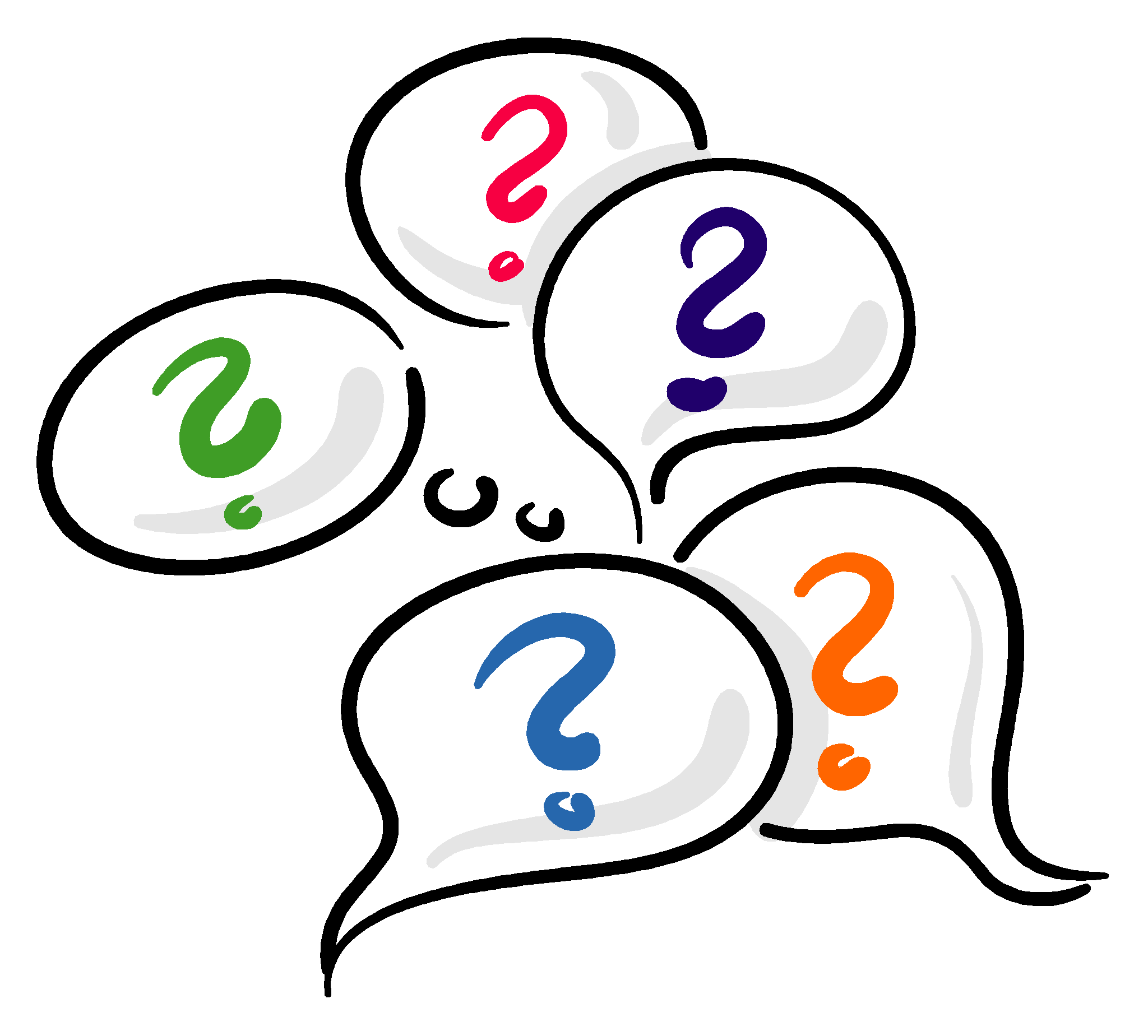 Das Modulhandbuch ist inhaltlich in zwei Teile gegliedert: Wichtige Eckpfeiler: StudienplanPrinzipiell gilt: der Studienplan ist der Leitfaden durch das Studium. Für alle Studierende mit Studienbeginn ab und nach dem WiSe 2010/11 ist der für sie relevante Studienplan im Modulhandbuch abgebildet (siehe Inhaltsverzeichnis: Studienpläne). Studierende mit Studienbeginn vor dem WiSe 2010/11 finden unter: https://www.wiso.rw.fau.de/studium/im-studium/modulhandbuecher/ ein separates Dokument mit den für sie gültigen Studienplänen sowie den für sie noch angebotenen, jedoch auslaufenden, 10er Vertiefungen. Tipp:U Im Gegensatz zu den im Modulhandbuch abgebildeten Studienplänen finden Sie auf der Homepage Ihres Studienganges Ihren Studienverlaufsplan. Dieser Verlaufsplan gibt Ihnen konkrete Auskunft darüber, in welchem Semester Sie welches Modul belegen sollten. Wobei beachtet werden sollte, dass die Semesterangabe eine Empfehlung ist – z. T. kann es auch sinnvoll sein, Module in davon abweichenden Semestern zu belegen. Zu der Homepage Ihres Studiengangs gelangen Sie über folgenden Link: https://www.wiso.rw.fau.de/studium/studienangebot/studiengaenge/ SchlüsselqualifikationsmodulEinige Studiengänge sehen die Belegung eines Schlüsselqualifikationsmoduls vor (siehe Studienplan). Alle im jeweils aktuellen Semester angebotenen Schlüsselqualifikationsmodule werden im Modulhandbuch separat gelistet (siehe Inhaltsverzeichnis: Schlüsselqualifikationsmodule). Bitte beachten Sie beim Schlüsselqualifikationsmodul das besondere Anmeldeverfahren. Allgemeine Informationen zum Schlüsselqualifikationsmodul sowie eine FAQ-Liste finden die Studierenden unter: https://www.wiwiq.rw.fau.de/qm-praxis/prozessportal/schluesselqualifikationsmodul-durchfuehrung /Kernbereich Die Module des Kernbereichs unterscheiden sich in den Studiengängen je nach gewähltem Schwerpunkt. Da die Module des Kernbereichs verpflichtend zu belegen sind, kann der Kernbereich auch als „Pflichtbereich des gewählten Schwerpunkts“ bezeichnet werden.  VertiefungsbereichIn den meisten (nicht allen!) Studiengängen setzt sich der Vertiefungsbereich aus Vertiefungsmodulen und/oder Studienbereichen sowie ggf. weiteren Modulen und der Bachelorarbeit (inkl. Seminar) zusammen. Die Begrifflichkeiten „Vertiefungsmodul“ und „Studienbereich“ werden nachfolgend erklärt: VertiefungsmodulEin Vertiefungsmodul kommt einem Wahlmodul im Studiengang gleich. Studierende können aus einem breiten Spektrum an Modulen die für sie interessantesten Module auswählen (siehe Inhaltsverzeichnis: Übersicht der Vertiefungsmodule). Einschränkung: Diese Wahlfreiheit im Vertiefungsbereich wird in einigen Studiengängen eingeschränkt, indem Studierende eine bestimmte Anzahl an Vertiefungsmodulen aus der Fachwissenschaft ihres Studienschwerpunkts zu belegen haben. Sofern ein Studiengang eine solche spezielle Regelung im Vertiefungsbereich definiert hat, ist diese im Studienplan mit * gekennzeichnet und unterhalb des Studienplans aufgeführt. Beispielsweise sind im Bachelor Wirtschaftswissenschaften mit dem Schwerpunkt BWL insgesamt 45 ECTS im Vertiefungsbereich zu belegen. 20 ECTS können davon frei aus der Übersicht der Vertiefungsmodule gewählt werden, die Zuordnung der Module zu einer bestimmten Fachwissenschaft spielt bei diesen 20 ECTS keine Rolle. Die anderen 25 ECTS jedoch müssen aus dem Bereich der BWL belegt werden. D. h. bei diesen fünf Modulen ist darauf zu achten, dass bei der Zuordnung der Module in der Übersicht der Vertiefungsmodule „BWL“ angegeben ist. Bitte beachten Sie, dass dies auch dann gilt, wenn Sie einen Studienbereich belegen – auch hier müssen Sie vorab die Zuordnung der Module überprüfen!   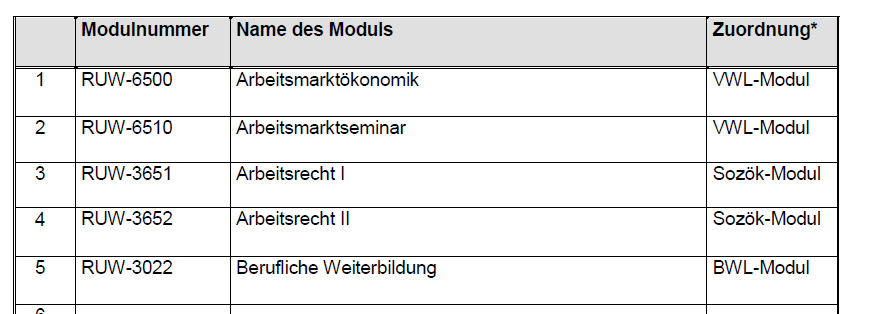 Abbildung 1: Übersicht der Vertiefungsmodule Studienbereich Am Fachbereich werden zahlreiche Vertiefungsmodule angeboten, die inhaltlich eng miteinander verknüpft sind. Beispielsweise gibt es einige Module, die sich mit Fragestellungen aus dem Bereich Arbeit, Personal und Bildung auseinandersetzen. Solche Verknüpfungen werden in einem Studienbereich zusammengefasst. Ein erfolgreich absolvierter Studienbereich wird im Zeugnis aufgeführt. Dadurch wird diese inhaltliche Profilbildung auch für Dritte, z. B. für zukünftige Arbeitgeber, schnell sichtbar. Studierende können selbst entscheiden, ob sie einen Studienbereich belegen möchten (Ausnahmeregelung für Studierende der Wirtschaftspädagogik). Bitte beachten: Die Module eines Studienbereichs stammen nicht zwangsläufig aus einer bestimmten Fachwissenschaft! Diese Besonderheit haben jene Studierende zu beachten, die im Vertiefungsbereich eine bestimmte Anzahl an ECTS aus dem gewählten Schwerpunkt belegen müssen. Nachstehendes Beispiel verdeutlicht die unterschiedliche fachwissenschaftliche Zuordnung der Module eines Studienbereichs:  Abbildung 2: Beispiel Studienbereich Allgemeine Hinweise: Jedes Modul darf nur einmal belegt werden! Bei Fragen wenden Sie sich bitte an die Studienberatung Ihres Studiengangs oder an die jeweiligen Modulverantwortlichen. Alle Angaben im Bachelormodulhandbuch sind ohne Gewähr. Im Zweifelsfall gilt die Bachelor-Prüfungsordnung.Modulbeschreibungen sind immer nur in ihrer aktuellen Fassung gültig. Hinweise zur StundenplangestaltungStudierende können sich ihren Stundenplan im elektronischen Vorlesungsverzeichnis univis selbst zusammenstellen. Hier sind alle Lehrveranstaltungen semesteraktuell nach bestimmten Themen oder einzelnen Lehrstühlen hinterlegt sowie die jeweiligen Dozierenden einsehbar. Über den Pfad https://univis.fau.de/ >> Vorlesungsverzeichnis >> Rechts- und Wirtschaftswissenschaftliche Fakultät (RW) >> Fachbereich Wirtschaftswissenschaften kann zu den Lehrveranstaltungen am Fachbereich Wirtschaftswissenschaften gelangt werden. An dieser Stelle ist es möglich, gezielt nach Bachelor- oder Masterveranstaltungen auszuwählen. Eine Hilfe zum Erstellen des Stundenplans ist hier zu finden: https://www.wiso.rw.fau.de/studium/studienbeginn/stundenplan/Hinweise zu Art und Umfang von PrüfungsleistungenDie Art der am Fachbereich Wirtschaftswissenschaften gültigen Prüfungsleistungen ist definiert in §17 Prüfungsarten der Bachelor-Rahmenprüfungsordnung (BPO). Darüber hinaus sind Prüfungsumfänge in den §§18 bis 20a BPO geregelt. Die Prüfungsordnungen sind unter folgendem Link einzusehen: http://www.zuv.fau.de/universitaet/organisation/recht/studiensatzungen/rw.shtml#Wirtschaft Soweit die einzelnen Modulbeschreibungen nichts Genaueres definieren, sind für die Bachelorstudiengänge am Fachbereich folgende Prüfungsformen mit den entsprechenden Prüfungsumfängen gültig:LehrveranstaltungsevaluationJedes Semester wird am Fachbereich Wirtschaftswissenschaften eine Vielzahl an Lehrveranstaltungen der Bachelor- und Masterstudiengänge mittels eines quantitativen, von Studierenden beantworteten Fragebogens evaluiert. Ziel dieser Evaluationen ist es, einen Austausch der Dozierenden und Studierenden über gute Lehre anzuregen. Gleichzeitig sollen die erzielten Evaluationsergebnisse Impulse zur kontinuierlichen Verbesserung der Lehrqualität geben.Um dies zu erreichen, wurden Prozesse geschaffen, die die Beschäftigung der Dozierenden sowie der Studierenden mit den Ergebnissen unterstützen: So erhält jede Dozentin bzw. jeder Dozent eine individuelle Auswertung seiner Lehrveranstaltungsevaluation. Diese wird in der dazugehörigen Veranstaltung mit den Studierenden besprochen. Zudem wird den Dozierenden ein sogenannter Profillinienvergleich zur Verfügung gestellt. Damit wird ein Abgleich der persönlich erzielten Ergebnisse mit den im Durchschnitt am Fachbereich vorzufindenden Ergebnissen der gleichen Veranstaltungsform ermöglicht. Als weitere Reflexionsmaßnahme ist zusätzlich ein Follow-Up-Verfahren implementiert, dessen Ziel es ist, Veranstaltungen mit verbesserungsfähigen Evaluationsergebnissen zu begleiten und gezielt zu unterstützen. Dazu wurden Sollwerte definiert; kommt es bei diesen zu mehr als fünf Abweichungen pro Veranstaltung, wird die jeweilige Veranstaltung in das Follow-Up des Fachbereichs aufgenommen. Auf Ebene der Professorinnen und Professoren folgt sodann ein Gespräch mit dem Studiendekan, auf Ebene der wissenschaftlichen Mitarbeitenden ein Gespräch mit der Lehrstuhlinhaberin bzw. dem Lehrstuhlinhaber, bei dem konkrete Maßnahmen zur Verbesserung der Lehre abgeleitet werden.Die Transparenz des Evaluationsverfahrens wird dadurch gewährleistet, dass Ergebnisse der pflichtmäßig (nicht der freiwillig) evaluierten Veranstaltungen online veröffentlicht werden. Dies umfasst sowohl die Gesamtberichte sämtlicher nach Studienprogramm und Veranstaltungsart unterschiedener Evaluationen als auch die individuellen Ergebnisberichte der einzelnen Dozierenden. Der Zugang zu diesen Ergebnissen ist auf das Universitätsnetz beschränkt und unter folgendem Link erreichbar:https://www.wiwiq.rw.fau.de/qm-praxis/prozessportal/lehrveranstaltungevaluation/   Studienpläne (gültig für Studierende ab Studienbeginn 2015/16 bis 2016/17)* Vertiefungsmodule können auch innerhalb eines oder zweier Studienbereiche belegt werden.* Vertiefungsmodule können auch innerhalb eines oder zweier Studienbereiche belegt werden.* 4 der 5 Vertiefungsmodule können auch innerhalb eines Studienbereichs belegt werden.  * 4 der 5 Vertiefungsmodule können auch innerhalb eines Studienbereichs belegt werden.* International Business and Society Relations mit Schwerpunkt Lateinamerika ** 4 der 5 Vertiefungsmodule können auch innerhalb eines Studienbereichs belegt werden.* 4 der 5 Vertiefungsmodule können auch innerhalb eines Studienbereichs belegt werden.Hinweis 1) Diese Module sind dem Studienführer für den Bachelorstudiengang Informatik an der Technischen Fakultät zu entnehmen. Hinweis 2) Wahl zwischen Fachvertiefung, Fallstudienseminar, Praktikum und Integriertes Management.Studienpläne (gültig für Studierende der Wirtschaftswissenschaften, der International Business Studies sowie der Sozialökonomik mit Studienbeginn ab 2017/18 und für Studierende der Wirtschaftsinformatik mit Studienbeginn 2017/18)* Vertiefungsmodule können auch im Rahmen von Studienbereichen belegt werden. Näheres regelt das Modulhandbuch.Stand: 31.08.2017. Ohne Gewähr. Änderungen vorbehalten. Die aktuelle Übersicht ist Teil der Prüfungsordnung, die hier zu finden ist: www.wiso.fau.de/pruefungsordnung* Vertiefungsmodule können auch im Rahmen von Studienbereichen belegt werden. Näheres regelt das Modulhandbuch.Stand: 31.08.2017. Ohne Gewähr. Änderungen vorbehalten. Die aktuelle Übersicht ist Teil der Prüfungsordnung, die hier zu finden ist: www.wiso.fau.de/pruefungsordnung* Vertiefungsmodule können auch im Rahmen von Studienbereichen belegt werden. Näheres regelt das Modulhandbuch.Stand: 31.08.2017. Ohne Gewähr. Änderungen vorbehalten. Die aktuelle Übersicht ist Teil der Prüfungsordnung, die hier zu finden ist: www.wiso.fau.de/pruefungsordnungStand: 31.08.2017. Ohne Gewähr. Änderungen vorbehalten. Die aktuelle Übersicht ist Teil der Prüfungsordnung, die hier zu finden ist: www.wiso.fau.de/pruefungsordnungStand: 31.08.2017. Ohne Gewähr. Änderungen vorbehalten. Die aktuelle Übersicht ist Teil der Prüfungsordnung, die hier zu finden ist: www.wiso.fau.de/pruefungsordnung* Vertiefungsmodule können auch im Rahmen von Studienbereichen belegt werden. Näheres regelt das Modulhandbuch.Stand: 31.08.2017. Ohne Gewähr. Änderungen vorbehalten. Die aktuelle Übersicht ist Teil der Prüfungsordnung, die hier zu finden ist: www.wiso.fau.de/pruefungsordnung* Vertiefungsmodule können auch im Rahmen von Studienbereichen belegt werden. Näheres regelt das Modulhandbuch.Stand: 31.08.2018. Ohne Gewähr. Änderungen vorbehalten. Die aktuelle Übersicht ist Teil der Prüfungsordnung, die hier zu finden ist: www.wiso.fau.de/pruefungsordnung* Vertiefungsmodule können auch im Rahmen von Studienbereichen belegt werden. Näheres regelt das Modulhandbuch.Stand: 31.08.2017. Ohne Gewähr. Änderungen vorbehalten. Die aktuelle Übersicht ist Teil der Prüfungsordnung, die hier zu finden ist: www.wiso.fau.de/pruefungsordnung* Diese Module sind dem Studienführer für den Bachelorstudiengang Informatik an der Technischen Fakultät zu entnehmen.** Wahl zwischen Fachvertiefung (5-20 ECTS-Punkte), Praktikum Wirtschaftsinformatik (0-10 ECTS-Punkte) und Integriertem Management (0-5 ECTS-Punkte). Insgesamt müssen 20 ECTS-Punkte gewählt werden. Weiteres regelt das Modulhandbuch.Stand: 31.08.2017. Ohne Gewähr. Änderungen vorbehalten. Die aktuelle Übersicht ist Teil der Prüfungsordnung, die hier zu finden ist: www.wiso.fau.de/pruefungsordnungStudienpläne (gültig für Studierende der Wirtschaftsinformatik mit Studienbeginn ab 2018/19)* Diese Module sind dem Studienführer für den Bachelorstudiengang Informatik an der Technischen Fakultät zu entnehmen.** Im Kernbereich Wirtschaftsinformatik im Umfang von insgesamt 45 ECTS-Punkten erwerben die Studierenden umfassende Kenntnisse in den drei Modulbereichen ‚Data & Knowledge‘, ‚Digital Business‘ und ‚Architectures & Development‘. In jedem der Modulbereiche belegen die Studierenden jeweils 3 Module zu je 5 ECTS-Punkten.Weiteres regelt das Modulhandbuch. Stand: 31.08.2018. Ohne Gewähr. Änderungen vorbehalten. Die aktuelle Übersicht ist Teil der Prüfungsordnung, die hier zu finden ist: www.wiso.fau.de/pruefungsordnungÜbersicht über dieVertiefungsmodule* Hinweis: Die fachwissenschaftliche Zuordnung der Vertiefungsmodule ist für jene Studierende relevant, die in ihrem Studiengang einen Schwerpunkt gewählt haben und in diesem Schwerpunkt eine bestimmte Anzahl an Modulen im Vertiefungsbereich belegen müssen. Beispielsweise haben Studierende im Bachelor Wirtschaftswissenschaften mit dem Schwerpunkt BWL im Vertiefungsbereich 25 ECTS aus der BWL zu belegen. Die obige Liste gibt Auskunft darüber, welche Module z. B. aus der BWL stammen. Übersicht über dieStudienbereicheStudienbereiche des Fachbereichs WirtschaftswissenschaftenArbeit, Personal und Bildung	53Finance, Auditing, Controlling, Taxation I (FACT I)	54Finance, Auditing, Controlling, Taxation II (FACT II)	55Innovationsmanagement	56International Information Systems (IIS)	57Latin America	58Marketing	59Nachhaltigkeitsmanagement	60Ökonomische Gesundheitswissenschaften	61Prozessmanagement	62Quantitative Methoden der Wirtschafts- und Sozialwissenschaften	63Technology, Innovation & Entrepreneurship	64Unternehmensführung	65Western Hemisphere	66Wirtschaftspädagogik	67Wirtschaftspolitik	69Wirtschaftstheorie	71Allgemeine Informationen zu den Studienbereichen: Ein Studienbereich umfasst 4 Vertiefungsmodule à 5 ECTS, d. h. insgesamt 20 ECTS. Das Studium der Studienbereiche ist freiwillig (Ausnahme Wirtschaftspädagogik). Die Module eines Studienbereichs sind eine Empfehlung der Studienbereichsleiterin bzw. des Studienbereichsleiters, welche Vertiefungsmodule einem Profil in besonderer Weise entsprechen. Innerhalb eines Studienbereichs besteht die Möglichkeit aus mehreren Modulen zu wählen. Pflichtmodule eines Studienbereichs müssen belegt werden. Nur wenn alle Pflicht- und Wahlmodule bestanden sind, wird der Studienbereich auf dem Zeugnis ausgegeben.Die Anmeldung der Module muss im gewählten Studienbereich erfolgen, sonst kann nicht gewährleistet werden, dass diese dem richtigen Studienbereich zugerechnet werden.Hinweise zu Modulen, die in mehreren Studienbereichen vorkommen: Jedes Modul kann nur einem Studienbereich zugeordnet werden. D. h. mit vier Modulen können nicht zwei Studienbereiche absolviert werden, auch wenn sich alle vier Module überschneiden. Pflichtveranstaltungen, die in zwei gewählten Studienbereichen gleichermaßen integriert sind, sind einmalig zu absolvieren. Die erworbenen 5 ECTS-Punkte werden nur einem Studienbereich zugeordnet. Um die in dem zweiten Studienbereich fehlenden 5 ECTS-Punkte auszugleichen, sind als Ersatz für die bereits absolvierte Pflichtveranstaltung zusätzlich 5 ECTS-Punkte in diesem Studienbereich zu erwerben, z. B. aus dem Wahlangebot des betreffenden Studienbereichs. Module, die bereits absolviert wurden, können im Studienbereich nicht nochmals verrechnet werden. Sofern es sich dabei um eine Pflichtveranstaltung im Studienbereich handelt, wird dieses Modul als bestanden anerkannt. Die fehlenden ECTS-Punkte sind jedoch durch ein weiteres Modul im Studienbereich auszugleichen.Bietet der Studienbereich kein Alternativangebot zu bereits absolvierten Modulen an, kann dieser Studienbereich nicht belegt werden, da insgesamt nicht 20 ECTS erreicht werden können.  Alle Angaben sind ohne Gewähr. Im Zweifelsfall gilt die Bachelor-Prüfungsordnung.Hinweis: Wurde das Modul "Einführung in das Nachhaltigkeitsmanagement" bereits im Kernbereich abgelegt, sind vier Wahl(pflicht)module à 5 ECTS aus dem Wahl- bzw. Wahlpflichtbereich abzulegen.Hinweis: Dieser Studienbereich kann von Studierenden des Studienganges IBS nicht belegt werden, da bereits mehrere Fächer dieser Vertiefung im Pflichtbereich des Studiengangs IBS behandelt wurden.Vertiefungen 10er BlockDie 10er Vertiefungen, die nur von Studierenden mit Studienbeginn VOR WiSe 2010/11 belegt werden können, werden ab WiSe 2013/14 in einem separaten Dokument unter nachstehendem Link geführt: https://www.wiso.rw.fau.de/studium/im-studium/modulhandbuecher/ Die Modulbeschreibungen der Module von 10er Vertiefungen enthielten bis zum SoSe 2013 die Information über die Verwendbarkeit als 10er Vertiefung. Die Information zu dieser Verwendbarkeit wird ab WiSe 2013/14 nicht mehr in der Modulbeschreibung geführt. Gleichwohl können i. d. R. die 10er Vertiefungen mit den dort aufgeführten Modulen noch belegt werden. Bitte beachten Sie hierzu oben genanntes Dokument. Spezielle VertiefungenZweitfachmodule – Wirtschaftspädagogik Studienrichtung IIFachvertiefung WirtschaftsinformatikZweitfachmodule – Wirtschaftspädagogik Studienrichtung IIIm Kernbereich Wirtschaftsinformatik im Umfang von insgesamt 45 ECTS-Punkten erwerben die Studierenden umfassende Kenntnisse in den drei Modulbereichen:Data & KnowledgeDigital BusinessArchitectures & Development Das Qualifikationsziel liegt darin, den Studierenden anwendungsbezogenes Wissen in den einzelnen Modulbereichen zu vermitteln. In jedem der Modulbereiche belegen die Studierenden jeweils 3 Module zu je 5 ECTS-Punkten.Im Rahmen der Fachvertiefung Wirtschaftsinformatik kann aus den untenstehenden Modulen frei gewählt werden. Diese Module kommen aus folgenden Bereichen:Bachelormodule der WirtschaftsinformatikModule der InformatikDie Module aus den zwei Bereichen können frei kombiniert werden.Hinweis: Informationen zu diesen Modulen sind im UnivIS zu finden.Fremdsprachen in den BachelorstudiengängenIm Pflichtbereich (inkl. GOP) dürfen alle Niveaustufen der Sprachen Spanisch, Französisch, Portugiesisch, Italienisch und Chinesisch belegt werden. Englisch und Deutsch als Fremdsprache dürfen ab Niveau C1 belegt werden. Im Rahmen des Schlüsselqualifikationsmoduls können auch andere als die genannten sieben Sprachen belegt bzw. anerkannt werden. Andere Sprachkurse dürfen zudem als Zusatzmodul belegt werden, können in der Gesamtnote und den Gesamt-ECTS jedoch nicht berücksichtigt werden.Wirtschaftswissenschaften (mit den Schwerpunkten BWL, VWL, Wirtschaftsinformatik):Pflichtmodul in der GOPSprachen (RUW-1200): 5 ECTSWahlmodul im SchlüsselqualifikationsmodulSprachen als Schlüsselqualifikation (RUW-6391): 5 ECTSWirtschaftswissenschaften (Wirtschaftspädagogik I):Pflichtmodul Sprachen (RUW-1200): 5 ECTSWahlmodul im SchlüsselqualifikationsmodulSprachen als Schlüsselqualifikation (RUW-6391): 5 ECTSWirtschaftswissenschaften (Wirtschaftspädagogik II):Sprachkurse, die nicht zu einem Zweitfach gehören, können nur als Zusatzmodul belegt werden.International Business Studies:Pflichtmodul in der GOPSprachen 1.1 (RUW-1211): 5 ECTSWeitere PflichtmoduleSprachen 1.2 (RUW-1212): 5 ECTSSprachen 2 (RUW-1220): 5 ECTSWahlmodul im SchlüsselqualifikationsmodulSprachen als Schlüsselqualifikation (RUW-6391): 5 ECTSSozialökonomik (International):Pflichtmodul in der GOPSprachen 1.1 (RUW-1211): 5 ECTSWeitere PflichtmoduleSprachen 1.2 (RUW-1212): 5 ECTSSprachen 2.1 (RUW-1221): 5 ECTSSprachen 2.2 (RUW-1222): 5 ECTSSozialökonomik (Verhaltenswissenschaften):Pflichtmodul in der GOPSprachen (RUW-1200): 5 ECTSÜbersicht über die
SchlüsselqualifikationsmoduleAngebotene SQ-Module für das Sommersemester 2019Aktiv Wirtschaftswissenschaften gestalten und vermitteln	88Bayerische Eliteakademie	89Campus Innovation Challenge	90Excel für Insurance und Finance	91Global entrepreneur / Auslandspraktikum	92Global volunteer / Auslandspraxis	93Angewandte Sozialpsychologie als Schlüsselqualifikation	94It’s a Match: WISO Meets Consulting	96Kommunikationstraining	97Kooperative Schlüsselqualifikationsmodule	99Lernen lernen - Gedächtnistraining	100Medienkompetenz (e-Media)	101Praxisseminar Eventmanagement	102Projektmanagement	103SPRACHEN im Schlüsselqualifikationsmodul	104Teamcoaching und Moderationstechnik	106Verbundstudium (Schlüsselqualifikation)	107Wissenschaftliches Arbeiten	108Wissenschaftliches Arbeiten: Betriebswirtschaftliche Steuerlehre	110Hinweis:Allgemeine Informationen zum Schlüsselqualifikationsmodul sowie eine FAQ-Liste finden sich unter: https://www.wiwiq.rw.fau.de/qm-praxis/prozessportal/schluesselqualifikationsmodul-durchfuehrung/ Übersicht über dieModulbeschreibungenWICHTIGER HINWEIS:Jedes Modul kann nur einmal belegt werden!Im Kernbereich des Studiengangs Bachelor Wirtschaftswissenschaften, mit den Schwerpunkten BWL und WInfo, sowie im Vertiefungsbereich des Studiengangs Bachelor Wirtschaftsinformatik ist im Rahmen des Moduls „Integriertes Management“ eines der oben genannten Wahlmodule zu belegen.Impressum:Verantwortlich: Prof. Dr. Karl WilbersStudiendekan Fachbereich Wirtschaftswissenschaften Friedrich-Alexander-Universität Erlangen-NürnbergLange Gasse 20, 90403 Nürnberg, Tel.: 0911/5302-322wiwi-modulhandbuch@fau.de wiwi I. Übergeordnete Informationen II. Auflistung aller ModulbeschreibungenAuflistung aller StudienpläneSeparate Auflistung aller SQ-Module des jeweiligen Semesters Auflistung aller Modulbeschreibungen in alphabetischer Reihenfolge Übersicht der Vertiefungsmodule mit der Information über deren fachwissenschaftliche Zuordnung  Separate Auflistung aller SQ-Module des jeweiligen Semesters Auflistung aller Modulbeschreibungen in alphabetischer Reihenfolge Übersicht aller Studienbereiche sowie deren Zusammensetzung Separate Auflistung aller SQ-Module des jeweiligen Semesters Auflistung aller Modulbeschreibungen in alphabetischer Reihenfolge Speziell für WirtschaftspädagogInnen der Stu-dienrichtung II: Übersicht der Zweitfachmodule Speziell für WirtschaftsinformatikerInnen: Informationen zur Fachvertiefung 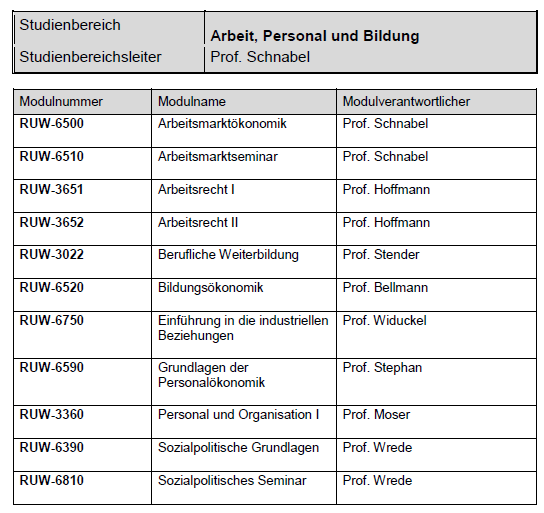 Ausschnitt aus der Übersicht der Vertiefungsmodule mit der ergänzenden Information über die fachwissenschaftliche Zuordnung: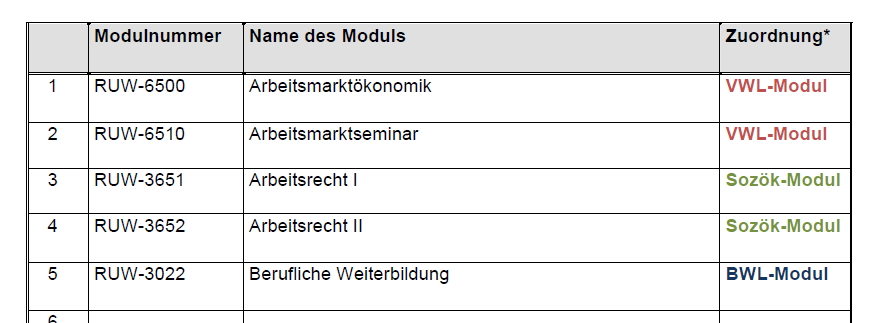 PrüfungsartUmfang Masterschriftliche Prüfung:schriftliche Prüfung:a.	Klausur60/90/120 Minutenb.	Hausarbeitca. 15 Seitenc.	Seminararbeitca. 15 Seiten mündliche Prüfungca. 20 MinutenSonderformen, insbesondere:Sonderformen, insbesondere:Projektarbeit /-berichtca. 20 SeitenPraktikumsberichtca. 15 SeitenThesenpapierca. 2 Seiten Protokollca. 10 SeitenKurztestca. 15 MinutenReferatca. 25 MinutenPräsentation/Präsentationspapierca. 20 Minuten/ca. 20 SeitenDiskussionspapierca. 10 SeitenModerationca. 20 MinutenLehrprobeca. 45 Minuten Fallstudieca. 25 Minuten und/oder 10 SeitenDiskussionsbeitrag (ehemals: Diskussionsbeteiligung/Mitarbeit) ca. 10 MinutenPortfolioprüfungk.A. Elektronische Prüfungca. 90 MinutenAntwort-Wahl-Verfahrenca. 40 MinutenVersuchspersonenstundeca. 60 Minuten Reflexionca. 10 Minuten oder 10 Seiten Strategiekonzeptca. 6 SeitenBachelor in Wirtschaftswissenschaften mit Schwerpunkt Betriebswirtschaftslehre (BWL)Bachelor in Wirtschaftswissenschaften mit Schwerpunkt Betriebswirtschaftslehre (BWL)Bachelor in Wirtschaftswissenschaften mit Schwerpunkt Betriebswirtschaftslehre (BWL)Gültig für Studierende mit Studienbeginn ab Wintersemester 2015/16Gültig für Studierende mit Studienbeginn ab Wintersemester 2015/16Gültig für Studierende mit Studienbeginn ab Wintersemester 2015/16ModulnummerECTSPflichtbereich85Übersicht / Welt des Unternehmens15UnternehmensplanspielRUW-20305Unternehmen, Märkte, VolkswirtschaftenRUW-20215Unternehmer und UnternehmenRUW-20115Methodische Grundlagen der Wirtschaftswissenschaften30BuchführungRUW-21405IT und E-BusinessRUW-21525Mathematik: Analysis und Lineare AlgebraMathematik: Finanzmathematik RUW-2161RUW-216555StatistikRUW-217210BWL / Unternehmen und ihr Geschäft15AbsatzRUW-20415JahresabschlussRUW-20505Produktion, Logistik, BeschaffungRUW-20605VWL / Unternehmen und ihr Umfeld15MakroökonomieRUW-20705MikroökonomieRUW-20805Wirtschaft und StaatRUW-20915Recht 10Grundlagen des öffentlichen Rechts und des ZivilrechtsRUW-21015Wirtschaftsprivatrecht RUW-21115Schlüsselqualifikationen15SprachenRUW-12005Praxis der empirischen Wirtschaftsforschung (PC-gestützt)RUW-22105SchlüsselqualifikationsmodulRUW-32725Kernbereich des Schwerpunkts BWL20Kostenrechnung und ControllingRUW-23505Internationale UnternehmensführungRUW-23705Investition und FinanzierungRUW-23605Integriertes Management RUW-41005Vertiefungsbereich des Schwerpunkts BWL609 Vertiefungsmodule à 5 ECTS, davon mind. 5 aus dem Bereich BWL*45Modul Bachelorarbeit (inkl. Seminar)RUW-199715Bachelor in Wirtschaftswissenschaften mit Schwerpunkt Volkswirtschaftslehre (VWL)Bachelor in Wirtschaftswissenschaften mit Schwerpunkt Volkswirtschaftslehre (VWL)Bachelor in Wirtschaftswissenschaften mit Schwerpunkt Volkswirtschaftslehre (VWL)Gültig für Studierende mit Studienbeginn ab Wintersemester 2015/16Gültig für Studierende mit Studienbeginn ab Wintersemester 2015/16Gültig für Studierende mit Studienbeginn ab Wintersemester 2015/16ModulnummerECTSPflichtbereich85Übersicht / Welt des Unternehmens15UnternehmensplanspielRUW-20305Unternehmen, Märkte, VolkswirtschaftenRUW-20215Unternehmer und UnternehmenRUW-20115Methodische Grundlagen der Wirtschaftswissenschaften30BuchführungRUW-21405IT und E-BusinessRUW-21525Mathematik: Analysis und Lineare AlgebraMathematik: Finanzmathematik RUW-2161RUW-216555StatistikRUW-217210BWL / Unternehmen und ihr Geschäft15AbsatzRUW-20415JahresabschlussRUW-20505Produktion, Logistik, BeschaffungRUW-20605VWL / Unternehmen und ihr Umfeld15MakroökonomieRUW-20705MikroökonomieRUW-20805Wirtschaft und StaatRUW-20915Recht 10Grundlagen des öffentlichen Rechts und des ZivilrechtsRUW-21015Wirtschaftsprivatrecht RUW-21115Schlüsselqualifikationen15SprachenRUW-12005Praxis der empirischen Wirtschaftsforschung (PC-gestützt)  RUW-22105SchlüsselqualifikationsmodulRUW-32725Kernbereich des Schwerpunkts VWL20AußenwirtschaftRUW-23915Ökonomie des öffentlichen SektorsRUW-24005ArbeitsmarktpolitikRUW-24205Wettbewerbstheorie und -politikRUW-24105Vertiefungsbereich des Schwerpunkts VWL609 Vertiefungsmodule à 5 ECTS; davon mind. 5 aus dem Bereich VWL*45Modul Bachelorarbeit (inkl. Seminar)RUW-199715Bachelor in Wirtschaftswissenschaften mit Schwerpunkt Wirtschaftsinformatik (WI)Bachelor in Wirtschaftswissenschaften mit Schwerpunkt Wirtschaftsinformatik (WI)Bachelor in Wirtschaftswissenschaften mit Schwerpunkt Wirtschaftsinformatik (WI)Gültig für Studierende mit Studienbeginn ab Wintersemester 2015/16Gültig für Studierende mit Studienbeginn ab Wintersemester 2015/16Gültig für Studierende mit Studienbeginn ab Wintersemester 2015/16ModulnummerECTSPflichtbereich85Übersicht / Welt des Unternehmens15Unternehmensplanspiel RUW-20305Unternehmen, Märkte, VolkswirtschaftenRUW-20215Unternehmer und UnternehmenRUW-20115Methodische Grundlagen der Wirtschaftswissenschaften30BuchführungRUW-21405IT und E-BusinessRUW-21525Mathematik: Analysis und Lineare AlgebraMathematik: Finanzmathematik RUW-2161RUW-216555StatistikRUW-217210BWL / Unternehmen und ihr Geschäft15AbsatzRUW-20415JahresabschlussRUW-20505Produktion, Logistik, BeschaffungRUW-20605VWL / Unternehmen und ihr Umfeld15MakroökonomieRUW-20705MikroökonomieRUW-20805Wirtschaft und StaatRUW-20915Recht 10Grundlagen des öffentlichen Rechts und des ZivilrechtsRUW-21015Wirtschaftsprivatrecht RUW-21115Schlüsselqualifikationen15SprachenRUW-12005Praxis der empirischen Wirtschaftsforschung (PC-gestützt)  RUW-22105SchlüsselqualifikationsmodulRUW-32725Kernbereich des Schwerpunkts WI20Allgemeine WI I: IT-gestützte UnternehmensführungRUW-24305Allgemeine WI II: E-Business ManagementRUW-24435Allgemeine WI III: IT-ManagementRUW-24505Integriertes Management RUW-41005Vertiefungsbereich des Schwerpunkts WI609 Vertiefungsmodule à 5 ECTS; davon mind. 5 aus dem Bereich WI*45Modul Bachelorarbeit (inkl. Seminar)RUW-199715* Vertiefungsmodule können auch innerhalb eines oder zweier Studienbereiche belegt werden.* Vertiefungsmodule können auch innerhalb eines oder zweier Studienbereiche belegt werden.* Vertiefungsmodule können auch innerhalb eines oder zweier Studienbereiche belegt werden.* Vertiefungsmodule können auch innerhalb eines oder zweier Studienbereiche belegt werden.Bachelor in Wirtschaftswissenschaften mit Schwerpunkt Wirtschafts- und Betriebspädagogik / Studienrichtung I (WiPäd I)Bachelor in Wirtschaftswissenschaften mit Schwerpunkt Wirtschafts- und Betriebspädagogik / Studienrichtung I (WiPäd I)Bachelor in Wirtschaftswissenschaften mit Schwerpunkt Wirtschafts- und Betriebspädagogik / Studienrichtung I (WiPäd I)Gültig für Studierende mit Studienbeginn ab Wintersemester 2015/16Gültig für Studierende mit Studienbeginn ab Wintersemester 2015/16Gültig für Studierende mit Studienbeginn ab Wintersemester 2015/16ModulnummerECTSPflichtbereich85Übersicht / Welt des Unternehmens15Unternehmensplanspiel RUW-20305Unternehmen, Märkte, VolkswirtschaftenRUW-20215Unternehmer und UnternehmenRUW-20115Methodische Grundlagen der Wirtschaftswissenschaften30BuchführungRUW-21405IT und E-BusinessRUW-21525Mathematik: Analysis und Lineare AlgebraMathematik: Finanzmathematik RUW-2161RUW-216555StatistikRUW-217210BWL / Unternehmen und ihr Geschäft15AbsatzRUW-20415JahresabschlussRUW-20505Produktion, Logistik, BeschaffungRUW-20605VWL / Unternehmen und ihr Umfeld15MakroökonomieRUW-20705MikroökonomieRUW-20805Wirtschaft und StaatRUW-20915Recht 10Grundlagen des öffentlichen Rechts und des ZivilrechtsRUW-21015Wirtschaftsprivatrecht RUW-21115Schlüsselqualifikationen15SprachenRUW-12005Praxis der empirischen Wirtschaftsforschung (PC-gestützt)RUW-22105SchlüsselqualifikationsmodulRUW-32725Kernbereich des Schwerpunkts WiPäd I25Grundlagen der Wirtschafts- und BetriebspädagogikRUW-30115Berufliche Aus- und WeiterbildungRUW-30235Präsentations- und ModerationstechnikenRUW-25015Betriebspädagogisches SeminarRUW-25315Erkundungsprojekt UoderU Schulpraktische Studien (SPS)RUW-2510/-25205Vertiefungsbereich des Schwerpunkts WiPäd I554 Vertiefungsmodule à 5 ECTS aus dem Studienbereich WiPäd20Zwei freie Vertiefungsmodule à 5 ECTS10Vertiefungsmodul Kostenrechnung und ControllingRUW-23505Vertiefungsmodul Investition und FinanzierungRUW-23605Modul Bachelorarbeit (inkl. Seminar)*RUW-199715* Bei Kooperation mit Praxispartner Verlängerung auf bis zu 18 Wochen möglich* Bei Kooperation mit Praxispartner Verlängerung auf bis zu 18 Wochen möglich* Bei Kooperation mit Praxispartner Verlängerung auf bis zu 18 Wochen möglich* Bei Kooperation mit Praxispartner Verlängerung auf bis zu 18 Wochen möglichBachelor in Wirtschaftswissenschaften mit Schwerpunkt Wirtschafts- undBetriebspädagogik / Studienrichtung II (WiPäd II)Bachelor in Wirtschaftswissenschaften mit Schwerpunkt Wirtschafts- undBetriebspädagogik / Studienrichtung II (WiPäd II)Bachelor in Wirtschaftswissenschaften mit Schwerpunkt Wirtschafts- undBetriebspädagogik / Studienrichtung II (WiPäd II)Gültig für Studierende mit Studienbeginn ab Wintersemester 2015/16Gültig für Studierende mit Studienbeginn ab Wintersemester 2015/16Gültig für Studierende mit Studienbeginn ab Wintersemester 2015/16ModulnummerECTSPflichtbereich100Übersicht / Welt des Unternehmens15Unternehmensplanspiel RUW-20305Unternehmen, Märkte, VolkswirtschaftenRUW-20215Unternehmer und UnternehmenRUW-20115Methodische Grundlagen der  Wirtschaftswissenschaften30BuchführungRUW-21405IT und E-BusinessRUW-21525Mathematik: Analysis und Lineare AlgebraMathematik: Finanzmathematik RUW-2161RUW-216555StatistikRUW-217210BWL / Unternehmen und ihr Geschäft15AbsatzRUW-20415JahresabschlussRUW-20505Produktion, Logistik, BeschaffungRUW-20605VWL / Unternehmen und ihr Umfeld15MakroökonomieRUW-20705MikroökonomieRUW-20805Wirtschaft und StaatRUW-20915Recht 10Grundlagen des öffentlichen Rechts und des ZivilrechtsRUW-21015Wirtschaftsprivatrecht RUW-21115Zweitfach15Je nach Zweitfach unterschiedlich. Die Festlegung15der Module erfolgt durch die beteiligten Fächer.Kernbereich des Schwerpunkts WiPäd II25Präsentations- und ModerationstechnikenRUW-25015Grundlagen der Wirtschafts- und BetriebspädagogikRUW-30115Betriebspädagogisches SeminarRUW-25315Berufliche Aus- und WeiterbildungRUW-30235Erkundungsprojekt UoderU Schulpraktische Studien (SPS)RUW-2510/-25205Vertiefungsbereich des Schwerpunkts WiPäd II554 Vertiefungsmodule à 5 ECTS aus dem Studienbereich WiPäd20Zweitfachvertiefung10Vertiefungsmodul Kostenrechnung und ControllingRUW-23505Vertiefungsmodul Investition und FinanzierungRUW-23605Modul Bachelorarbeit (inkl. Seminar)RUW-199715Bachelor in International Business Studies (IBS)Bachelor in International Business Studies (IBS)Bachelor in International Business Studies (IBS)Gültig für Studierende mit Studienbeginn ab Wintersemester 2015/16Gültig für Studierende mit Studienbeginn ab Wintersemester 2015/16Gültig für Studierende mit Studienbeginn ab Wintersemester 2015/16ModulnummerECTSPflichtbereich80Übersicht / Welt des Unternehmens10Unternehmensplanspiel RUW-20305Unternehmer und UnternehmenRUW-20115Methodische Grundlagen 25BuchführungRUW-21405IT und E-BusinessRUW-21525Intercultural Competence RUW-65605StatistikRUW-217210Internationale Unternehmen und ihr Geschäft15AbsatzRUW-20415JahresabschlussRUW-20505Produktion, Logistik, BeschaffungRUW-20605Internationale Unternehmen und ihre Umwelt20MakroökonomieRUW-20705MikroökonomieRUW-20805Die angloamerikanischen Länder im int. Kontext (gültig bis 31.03.2019)RUW-32515Die romanischsprachigen Länder im int. KontextRUW-32525Strategisches und internationales Management10Strategisches und internationales Management IRUW-30625Strategisches und internationales Management IIRUW-30715Schlüsselqualifikationen20Sprachen 1.1RUW-12115Sprachen 1.2RUW-12125Fallstudien zum internationalen ManagementRUW-63215SchlüsselqualifikationsmodulRUW-32725Kernbereich des Schwerpunkts IBS20AußenwirtschaftRUW-23915Internationale UnternehmensführungRUW-23705Sprachen IBS 2RUW-12205Europäisches und Internationales Recht      RUW-24705Vertiefungsbereich des Schwerpunkts IBS605 Vertiefungsmodule à 5 ECTS*25Im Ausland zu belegende Veranstaltungen20Modul Bachelorarbeit (inkl. Seminar)RUW-199715Bachelor in Sozialökonomik mit Schwerpunkt InternationalBachelor in Sozialökonomik mit Schwerpunkt InternationalBachelor in Sozialökonomik mit Schwerpunkt InternationalGültig für Studierende mit Studienbeginn im Wintersemester 2015/16Gültig für Studierende mit Studienbeginn im Wintersemester 2015/16Gültig für Studierende mit Studienbeginn im Wintersemester 2015/16ModulnummerECTSPflichtbereich95Sozialökonomik / Grundzüge der Soziologie45Soziologie I (inkl. Planspiel)RUW-222110Unternehmen, Märkte, VolkswirtschaftenRUW-20215Die angloamerikanischen Länder im int. Kontext (gültig bis 31.03.2019)RUW-32515Die romanischsprachigen Länder im int. KontextRUW-32525Unternehmer und UnternehmenRUW-20115Soziologie IIRUW-22315Wahlweise:Entwicklung des internationalen Systems oder Einführung in die interkulturelle Wirtschaftskommunikation RUW-6310/RUW-63005SozialpsychologieRUW-23425Methodische Grundlagen 35Empirische Sozialforschung IRUW-226210Empirische Sozialforschung IIRUW-227110Mathematik: Analysis und Lineare AlgebraRUW-21615StatistikRUW-217210BWL / VWL10AbsatzRUW-20415Mikroökonomie RUW-20805Recht5Grundlagen des öffentlichen Rechts und des ZivilrechtsRUW-21015Schlüsselqualifikationen5Sprachen 1.1RUW-12115Kernbereich des Schwerpunkts International40Europäisches und internationales RechtRUW-24705Internationale KommunikationRUW-24605Angloamerikanische Gesellschaften I undAngloamerikanische Gesellschaften II RUW-3233RUW-323410bzw. Romanischsprachige Gesellschaften I und Romanischsprachige Gesellschaften II RUW-3241RUW-324210Europäisierung und Globalisierung IRUW-33025Sprache 1.2RUW-12125Sprache 2.1RUW-12215Sprache 2.2RUW-12225Vertiefungsbereich des Schwerpunkts International405 Vertiefungsmodule à 5 ECTS*25Modul Bachelorarbeit (inkl. Seminar)RUW-199715Bachelor in Sozialökonomik mit Schwerpunkt InternationalBachelor in Sozialökonomik mit Schwerpunkt InternationalBachelor in Sozialökonomik mit Schwerpunkt InternationalGültig für Studierende mit Studienbeginn im Wintersemester 2016/17Gültig für Studierende mit Studienbeginn im Wintersemester 2016/17Gültig für Studierende mit Studienbeginn im Wintersemester 2016/17ModulnummerECTSPflichtbereich95Sozialökonomik / Grundzüge der Soziologie45Soziologie I (inkl. Planspiel)RUW-222110Unternehmen, Märkte, VolkswirtschaftenRUW-20215Die angloamerikanischen Länder im int. Kontext (gültig bis 31.03.2019)RUW-32515Die romanischsprachigen Länder im int. KontextRUW-32525Unternehmer und UnternehmenRUW-20115Soziologie IIRUW-22315Wahlweise:Entwicklung des internationalen Systems oder Einführung in die interkulturelle Wirtschaftskommunikation RUW-6310/RUW-63005SozialpsychologieRUW-23425Methodische Grundlagen 35Empirische Sozialforschung IRUW-226210Empirische Sozialforschung IIRUW-227110Mathematik: Analysis und Lineare AlgebraRUW-21615StatistikRUW-217210BWL / VWL10AbsatzRUW-20415Mikroökonomie RUW-20805Recht5Grundlagen des öffentlichen Rechts und des ZivilrechtsRUW-21015Schlüsselqualifikationen5Sprachen 1.1RUW-12115Kernbereich des Schwerpunkts International40Europäisches und internationales RechtRUW-24705Internationale KommunikationRUW-24605Wahlweise:Angloamerikanische Gesellschaften I undAngloamerikanische Gesellschaften IIRUW-3233 RUW-323410oder2 Kernbereichsmodule des Lehrstuhls IBSR*10Europäisierung und Globalisierung IRUW-33025Sprache 1.2RUW-12125Sprache 2.1RUW-12215Sprache 2.2RUW-12225Vertiefungsbereich des Schwerpunkts International405 Vertiefungsmodule à 5 ECTS**25Modul Bachelorarbeit (inkl. Seminar)RUW-199715Bachelor in Sozialökonomik mit Schwerpunkt VerhaltenswissenschaftenBachelor in Sozialökonomik mit Schwerpunkt VerhaltenswissenschaftenBachelor in Sozialökonomik mit Schwerpunkt VerhaltenswissenschaftenGültig für Studierende mit Studienbeginn ab Wintersemester 2015/16Gültig für Studierende mit Studienbeginn ab Wintersemester 2015/16Gültig für Studierende mit Studienbeginn ab Wintersemester 2015/16ModulnummerECTSPflichtbereich95Sozialökonomik / Grundzüge der Soziologie45Soziologie I (inkl. Planspiel)RUW-222110Unternehmen, Märkte, VolkswirtschaftenRUW-20215Die angloamerikanischen Länder im int. KontextRUW-32515Die romanischsprachigen Länder im int. KontextRUW-32525Unternehmen und UnternehmerRUW-20115Soziologie IIRUW-22315Wahlweise:Entwicklung des internationalen Systems oder Einführung in die interkulturelle Wirtschaftskommunikation RUW-6310/ RUW-63005SozialpsychologieRUW-23425Methodische Grundlagen 35Empirische Sozialforschung IRUW-226210Empirische Sozialforschung IIRUW-227110Mathematik: Analysis und Lineare AlgebraRUW-21615StatistikRUW-217210BWL / VWL 10AbsatzRUW-20415Mikroökonomie RUW-20805Recht5Grundlagen des öffentlichen Rechts und des ZivilrechtsRUW-21015Schlüsselqualifikationen5SprachenRUW-12005Kernbereich des Schwerpunkts Verhaltenswissenschaften20Empirische Methoden und Statistik IRUW-32805Personal und Organisation IRUW-33605Kommunikation und Massenmedien IRUW-33205Sozialpolitische GrundlagenRUW-63905Vertiefungsbereich des Schwerpunkts Verhaltenswissenschaften604 Vertiefungsmodule à 5 ECTS aus dem Bereich Sozök205 Vertiefungsmodule à 5 ECTS25Modul Bachelorarbeit (inkl. Seminar)RUW-199715Bachelor in WirtschaftsinformatikBachelor in WirtschaftsinformatikBachelor in WirtschaftsinformatikGültig für Studierende mit Studienbeginn ab Wintersemester 2015/16Gültig für Studierende mit Studienbeginn ab Wintersemester 2015/16Gültig für Studierende mit Studienbeginn ab Wintersemester 2015/16ModulnummerECTSPflichtbereich (Methodenkompetenz)40MathematikMathematik: Analysis und Lineare AlgebraMathematik: Finanzmathematik RUW-2161RUW-216555BWLBuchführungRUW-21405WirtschaftsinformatikIT und E-Business für WirtschaftsinformatikRUW-21515InformatikAlgorithmen und Datenstrukturensiehe Hinweis 1)10Theoretische Informatik für Wirtschaftsinformatiksiehe Hinweis 1)5Grundlagen der Logik für Informatik5Kernbereich (Fachkompetenz)97,5BWLUnternehmer und UnternehmenRUW-20115AbsatzRUW-20415Produktion, Logistik, BeschaffungRUW-20605WirtschaftsinformatikAllgemeine WI1: IT-gestützte UnternehmensführungRUW-24305Allgemeine WI3: IT-ManagementRUW-24505Allgemeine WI2: E-Business-ManagementRUW-24435Spezielle WI1: Technologie- und Projektmanag. im E-BusinessRUW-344010Spezielle WI2: Innovations- und WertschöpfungsmanagementRUW-345010Spezielle WI3: Service-, Prozess-, und InformationsmanagementRUW-346210InformatikParallele und Funktionale Programmierungsiehe Hinweis 1)5Konzeptionelle Modellierungsiehe Hinweis 1)5Software Engineering für Wirtschaftsinformatiksiehe Hinweis 1)7,5Systemprogrammierungsiehe Hinweis 1)10Rechnerkommunikationsiehe Hinweis 1)5Implementierung von Datenbanksystemensiehe Hinweis 1)5Schlüsselqualifikation (Sozialkompetenz)12,5Seminar WirtschaftsinformatikRUW-23832,5Forschungsmethodisches SeminarRUW-23105Fallstudienseminar (siehe Hinweis 2) (0/5 ECTS; 5. oder 6. Semester)RUW-23815Vertiefungsbereich30Fachliche VertiefungFachvertiefung (siehe Hinweis 2) (0/5/10/15/20 ECTS; 5. oder 6 Semester)0Modul Bachelorarbeit 15PraxiskompetenzPraktikum Wirtschaftsinformatik (siehe Hinweis 2) (0/10 ECTS; 5. oder 6 Semester)RUW-238410Integriertes Management (siehe Hinweis 2)  (0/5 ECTS; 5. oder 6 Semester)RUW-41005Bachelor in Wirtschaftswissenschaftenmit Schwerpunkt Betriebswirtschaftslehre (BWL)Bachelor in Wirtschaftswissenschaftenmit Schwerpunkt Betriebswirtschaftslehre (BWL)SemesterSemesterSemesterSemesterSemesterSemesterBachelor in Wirtschaftswissenschaftenmit Schwerpunkt Betriebswirtschaftslehre (BWL)Bachelor in Wirtschaftswissenschaftenmit Schwerpunkt Betriebswirtschaftslehre (BWL)123456ECTSECTSECTSECTSECTSECTSECTSPflichtbereich85Übersicht/Welt des UnternehmensRUW-2030 UnternehmensplanspielRUW-2021 Unternehmen, Märkte, VolkswirtschaftenRUW-2011 Unternehmer und Unternehmen15555555Methodische Grundlagen der WirtschaftswissenschaftenRUW-2140 BuchführungRUW-2152 IT und E-BusinessRUW-2161 Analysis und Lineare AlgebraRUW-2165 FinanzmathematikRUW-2172 Statistik30555510555510BWL/Unternehmen und ihr GeschäftRUW-2041 AbsatzRUW-2051 JahresabschlussRUW-2060 Produktion, Logistik, Beschaffung15555555VWL/Unternehmen und ihr UmfeldRUW-2070 MakroökonomieRUW-2080 MikroökonomieRUW-2091 Wirtschaft und Staat15555555RechtRUW-2101 Grundlagen des öffentlichen Rechts und des ZivilrechtsRUW-2111 Wirtschaftsprivatrecht105555Schlüsselqualifikationen15RUW-1200 SprachenRUW-2210 Praxis der empirischen WirtschaftsforschungRUW-3272 Schlüsselqualifikationsmodul555555Kernbereich des Schwerpunkts BWL20RUW-2350 Kostenrechnung und ControllingRUW-2370 Internationale UnternehmensführungRUW-2360 Investition und FinanzierungRUW-4100 Integriertes Management55555555Vertiefungsbereich des Schwerpunkts BWL609 Vertiefungsmodule à 5 ECTS, davon mind. 5 aus dem Themenbereich BWL*RUW-1997 Modul Bachelorarbeit (inkl. Seminar)45155301015ECTS180303030303030Bachelor in Wirtschaftswissenschaftenmit Schwerpunkt Volkswirtschaftslehre (VWL)Bachelor in Wirtschaftswissenschaftenmit Schwerpunkt Volkswirtschaftslehre (VWL)SemesterSemesterSemesterSemesterSemesterSemesterBachelor in Wirtschaftswissenschaftenmit Schwerpunkt Volkswirtschaftslehre (VWL)Bachelor in Wirtschaftswissenschaftenmit Schwerpunkt Volkswirtschaftslehre (VWL)123456ECTSECTSECTSECTSECTSECTSECTSPflichtbereich85Übersicht/Welt des UnternehmensRUW-2030 UnternehmensplanspielRUW-2021 Unternehmen, Märkte, VolkswirtschaftenRUW-2011 Unternehmer und Unternehmen15555555Methodische Grundlagen der WirtschaftswissenschaftenRUW-2140 BuchführungRUW-2152 IT und E-BusinessRUW-2161 Analysis und Lineare AlgebraRUW-2165 FinanzmathematikRUW-2172 Statistik30555510555510BWL/Unternehmen und ihr GeschäftRUW-2041 AbsatzRUW-2051 JahresabschlussRUW-2060 Produktion, Logistik, Beschaffung15555555VWL/Unternehmen und ihr UmfeldRUW-2070 MakroökonomieRUW-2080 MikroökonomieRUW-2091 Wirtschaft und Staat15555555RechtRUW-2101 Grundlagen des öffentlichen Rechts und des ZivilrechtsRUW-2111 Wirtschaftsprivatrecht105555Schlüsselqualifikationen15RUW-1200 SprachenRUW-2210 Praxis der empirischen WirtschaftsforschungRUW-3272 Schlüsselqualifikationsmodul555555Kernbereich des Schwerpunkts VWL20RUW-2392 Internationale WirtschaftRUW-2400 Ökonomie des öffentlichen SektorsRUW-2420 ArbeitsmarktpolitikRUW-2410 Wettbewerbstheorie und -politik55555555Vertiefungsbereich des Schwerpunkts VWL609 Vertiefungsmodule à 5 ECTS, davon mind. 5 aus dem Themenbereich VWL*RUW-1997 Modul Bachelorarbeit (inkl. Seminar)451510251015ECTS180303030303030Bachelor in Wirtschaftswissenschaftenmit Schwerpunkt Wirtschaftsinformatik (WI)Bachelor in Wirtschaftswissenschaftenmit Schwerpunkt Wirtschaftsinformatik (WI)SemesterSemesterSemesterSemesterSemesterSemesterBachelor in Wirtschaftswissenschaftenmit Schwerpunkt Wirtschaftsinformatik (WI)Bachelor in Wirtschaftswissenschaftenmit Schwerpunkt Wirtschaftsinformatik (WI)123456ECTSECTSECTSECTSECTSECTSECTSPflichtbereich85Übersicht/Welt des UnternehmensRUW-2030 UnternehmensplanspielRUW-2021 Unternehmen, Märkte, VolkswirtschaftenRUW-2011 Unternehmer und Unternehmen15555555Methodische Grundlagen der WirtschaftswissenschaftenRUW-2140 BuchführungRUW-2152 IT und E-BusinessRUW-2161 Analysis und Lineare AlgebraRUW-2165 FinanzmathematikRUW-2172 Statistik30555510555510BWL/Unternehmen und ihr GeschäftRUW-2041 AbsatzRUW-2051 JahresabschlussRUW-2060 Produktion, Logistik, Beschaffung15555555VWL/Unternehmen und ihr UmfeldRUW-2070 MakroökonomieRUW-2080 MikroökonomieRUW-2091 Wirtschaft und Staat15555555RechtRUW-2101 Grundlagen des öffentlichen Rechts und des ZivilrechtsRUW-2111 Wirtschaftsprivatrecht105555Schlüsselqualifikationen15RUW-1200 SprachenRUW-2210 Praxis der empirischen WirtschaftsforschungRUW-3272 Schlüsselqualifikationsmodul555555Kernbereich des Schwerpunkts WI20RUW-3454 Innovation strategyRUW-2444 E-Business-ManagementRUW-2451 IT-ManagementRUW-4100 Integriertes Management55555555Vertiefungsbereich des Schwerpunkts WI609 Vertiefungsmodule à 5 ECTS, davon mind. 5 aus dem Themenbereich WI*RUW-1997 Modul Bachelorarbeit (inkl. Seminar)451510251015ECTS180303030303030Bachelor in Wirtschaftswissenschaftenmit Schwerpunkt Wirtschafts- und Betriebspädagogik/Studienrichtung I (WiPäd I)Bachelor in Wirtschaftswissenschaftenmit Schwerpunkt Wirtschafts- und Betriebspädagogik/Studienrichtung I (WiPäd I)SemesterSemesterSemesterSemesterSemesterSemesterBachelor in Wirtschaftswissenschaftenmit Schwerpunkt Wirtschafts- und Betriebspädagogik/Studienrichtung I (WiPäd I)Bachelor in Wirtschaftswissenschaftenmit Schwerpunkt Wirtschafts- und Betriebspädagogik/Studienrichtung I (WiPäd I)123456ECTSECTSECTSECTSECTSECTSECTSPflichtbereich85Übersicht/Welt des UnternehmensRUW-2030 UnternehmensplanspielRUW-2021 Unternehmen, Märkte, VolkswirtschaftenRUW-2011 Unternehmer und Unternehmen15555555Methodische Grundlagen der WirtschaftswissenschaftenRUW-2140 BuchführungRUW-2152 IT und E-BusinessRUW-2161 Analysis und Lineare AlgebraRUW-2165 FinanzmathematikRUW-2172 Statistik30555510555510BWL/Unternehmen und ihr GeschäftRUW-2041 AbsatzRUW-2051 JahresabschlussRUW-2060 Produktion, Logistik, Beschaffung15555555VWL/Unternehmen und ihr UmfeldRUW-2070 MakroökonomieRUW-2080 MikroökonomieRUW-2091 Wirtschaft und Staat15555555RechtRUW-2101 Grundlagen des öffentlichen Rechts und des ZivilrechtsRUW-2111 Wirtschaftsprivatrecht105555Schlüsselqualifikationen15RUW-1200 SprachenRUW-2210 Praxis der empirischen WirtschaftsforschungRUW-3272 Schlüsselqualifikationsmodul555555Kernbereich des Schwerpunkts WiPäd I25RUW-3011 Grundlagen der Wirtschafts- und BetriebspädagogikRUW-3023 Berufliche Aus- und WeiterbildungRUW-2501 Präsentations- und ModerationstechnikenRUW-2531 Betriebspädagogisches SeminarRUW-2520 Schulpraktische Studien (SPS)5555555555Vertiefungsbereich des Schwerpunkts WiPäd I554 Vertiefungsmodule à 5 ECTS aus dem Studienbereich WiPädzwei freie Vertiefungsmodule à 5 ECTSRUW-2350 Vertiefungsmodul Kostenrechnung und ControllingRUW- 2360 Vertiefungsmodul Investition und FinanzierungRUW-1997 Modul Bachelorarbeit (inkl. Seminar)201055151010555515ECTS180303030303030Bachelor in Wirtschaftswissenschaftenmit Schwerpunkt Wirtschafts- und Betriebspädagogik/Studienrichtung II (WiPäd II)Bachelor in Wirtschaftswissenschaftenmit Schwerpunkt Wirtschafts- und Betriebspädagogik/Studienrichtung II (WiPäd II)SemesterSemesterSemesterSemesterSemesterSemesterBachelor in Wirtschaftswissenschaftenmit Schwerpunkt Wirtschafts- und Betriebspädagogik/Studienrichtung II (WiPäd II)Bachelor in Wirtschaftswissenschaftenmit Schwerpunkt Wirtschafts- und Betriebspädagogik/Studienrichtung II (WiPäd II)123456ECTSECTSECTSECTSECTSECTSECTSPflichtbereich100Übersicht/Welt des UnternehmensRUW-2030 UnternehmensplanspielRUW-2021 Unternehmen, Märkte, VolkswirtschaftenRUW-2011 Unternehmer und Unternehmen15555555Methodische Grundlagen der WirtschaftswissenschaftenRUW-2140 BuchführungRUW-2152 IT und E-BusinessRUW-2161 Analysis und Lineare AlgebraRUW-2165 FinanzmathematikRUW-2172 Statistik30555510555510BWL/Unternehmen und ihr GeschäftRUW-2041 AbsatzRUW-2051 JahresabschlussRUW-2060 Produktion, Logistik, Beschaffung15555555VWL/Unternehmen und ihr UmfeldRUW-2070 MakroökonomieRUW-2080 MikroökonomieRUW-2091 Wirtschaft und Staat15555555ZweitfachJe nach Zweitfach unterschiedlich. Die Festlegung der Module erfolgt durch die beteiligten Fächer.1515510RechtRUW-2101 Grundlagen des öffentlichen Rechts und des ZivilrechtsRUW-2111 Wirtschaftsprivatrecht105555Kernbereich des Schwerpunkts WiPäd II25RUW-2501 Präsentations- und ModerationstechnikenRUW-3011 Grundlagen der Wirtschafts- und BetriebspädagogikRUW-2531 Betriebspädagogisches SeminarRUW-3023 Berufliche Aus- und WeiterbildungRUW-2520 Schulpraktische Studien (SPS)5555555555Vertiefungsbereich des Schwerpunkts WiPäd II554 Vertiefungsmodule à 5 ECTS aus dem Studienbereich WiPädZweitfachvertiefungRUW-2350 Vertiefungsmodul Kostenrechnung und ControllingRUW-2360 Vertiefungsmodul Investition und FinanzierungRUW-1997 Modul Bachelorarbeit (inkl. Seminar)201055155105555515ECTS180303030303030Bachelor in International Business Studies (IBS)Bachelor in International Business Studies (IBS)SemesterSemesterSemesterSemesterSemesterSemesterBachelor in International Business Studies (IBS)Bachelor in International Business Studies (IBS)123456ECTSECTSECTSECTSECTSECTSECTSPflichtbereich80Übersicht/Welt des UnternehmensRUW-2030 UnternehmensplanspielRUW-2011 Unternehmer und Unternehmen105555Methodische Grundlagen RUW-2140 BuchführungRUW-2152 IT und E-BusinessRUW-6560 Intercultural competenceRUW-2172 Statistik255551055105Internationale Unternehmen und ihr GeschäftRUW-2041 AbsatzRUW-2051 JahresabschlussRUW-2060 Produktion, Logistik, Beschaffung15555555Internationale Unternehmen und ihr GeschäftRUW-2070 MakroökonomieRUW-2080 MikroökonomieRUW-5700 Internationale Politik IRUW-5710 International politics II2055555555Strategisches und internationales ManagementRUW-3063 Strategisches und internationales Management IRUW-3071 Strategisches und internationales Management II105555Schlüsselqualifikationen20RUW-1211 Sprachen IBS 1.1RUW-1212 Sprachen IBS 1.2RUW-6321 Case studies in international managementRUW-3272 Schlüsselqualifikationsmodul55555555Kernbereich des Schwerpunkts IBS20RUW-2392 Internationale WirtschaftRUW-2471 Europäisches und internationales RechtRUW-1220 Sprachen IBS 2RUW-2370 Internationale Unternehmensführung55555555Vertiefungsbereich des Schwerpunkts IBS605 Vertiefungsmodule à 5 ECTS*im Ausland zu belegende VeranstaltungenRUW-1997 Modul Bachelorarbeit (inkl. Seminar)25201555201515ECTS180303030303030Bachelor in Sozialökonomikmit Schwerpunkt InternationalBachelor in Sozialökonomikmit Schwerpunkt InternationalSemesterSemesterSemesterSemesterSemesterSemesterBachelor in Sozialökonomikmit Schwerpunkt InternationalBachelor in Sozialökonomikmit Schwerpunkt International123456ECTSECTSECTSECTSECTSECTSECTSPflichtbereich95Sozialökonomische GrundlagenRUW-2221 Soziologie I (inkl. Planspiel)RUW-2021 Unternehmen, Märkte, VolkswirtschaftenRUW-5700 Internationale Politik IRUW-5710 International politics IIRUW-2011 Unternehmer und UnternehmenRUW-2231 Soziologie IIRUW-3321 Grundzüge der Kommunikationswissenschaft RUW-2342/2343 Sozialpsychologie45105555555105555555Methodische Grundlagen RUW-2262 Empirische Sozialforschung IRUW-2271 Empirische Sozialforschung IIRUW-2161 Analysis und Lineare AlgebraRUW-2172 Statistik3510105101010510BWL/VWLRUW-2041 AbsatzRUW-2080 Mikroökonomie105555RechtRUW-2101 Grundlagen des öffentlichen Rechts und Zivilrechts555Schlüsselqualifikationen5RUW-1211 Sprachen 1.155Kernbereich des Schwerpunkts International40RUW-2471 Europäisches und internationales RechtRUW-2460 Internationale KommunikationRUW-5720 Global governanceRUW-5730 International business relationsRUW-3303 Globalisierung und InternationalisierungRUW-1212 Sprachen 1.2RUW-1221 Sprachen 2.1RUW-1222 Sprachen 2.25555555555555555Vertiefungsbereich des Schwerpunkts International405 Vertiefungsmodule à 5 ECTS*RUW-1997 Modul Bachelorarbeit (inkl. Seminar)251520515ECTS180303030303030Bachelor in Sozialökonomikmit Schwerpunkt VerhaltenswissenschaftenBachelor in Sozialökonomikmit Schwerpunkt VerhaltenswissenschaftenSemesterSemesterSemesterSemesterSemesterSemesterBachelor in Sozialökonomikmit Schwerpunkt VerhaltenswissenschaftenBachelor in Sozialökonomikmit Schwerpunkt Verhaltenswissenschaften123456ECTSECTSECTSECTSECTSECTSECTSPflichtbereich95Sozialökonomische GrundlagenRUW-2221 Soziologie I (inkl. Planspiel)RUW-2021 Unternehmen, Märkte, VolkswirtschaftenRUW-5700 Internationale Politik IRUW-5710 International politics IIRUW-2011 Unternehmer und UnternehmenRUW-2231 Soziologie IIRUW-3321 Grundzüge der Kommunikationswissenschaft RUW-2342/2343 Sozialpsychologie45105555555105555555Methodische Grundlagen RUW-2262 Empirische Sozialforschung IRUW-2271 Empirische Sozialforschung IIRUW-2161 Analysis und Lineare AlgebraRUW-2172 Statistik3510105101010510BWL/VWLRUW-2041 AbsatzRUW-2080 Mikroökonomie105555RechtRUW-2101 Grundlagen des öffentlichen Rechts und Zivilrechts555Schlüsselqualifikationen5RUW-1200 Sprachen 55Kernbereich des Schwerpunkts Verhaltenswissenschaften20RUW-3280 Empirische Methoden und StatistikRUW-3360 Personal und Organisation IRUW-3331 Einführung in das MediensystemRUW-6390 Sozialpolitische Grundlagen55555555Vertiefungsbereich des Schwerpunkts Verhaltenswissenschaften604 Vertiefungsmodule à 5 ECTS aus dem Themenbereich Sozök5 Vertiefungsmodule à 5 ECTS*RUW-1997 Modul Bachelorarbeit (inkl. Seminar)202515515101515ECTS180303030303030Bachelor in Wirtschaftsinformatik Bachelor in Wirtschaftsinformatik SemesterSemesterSemesterSemesterSemesterSemesterBachelor in Wirtschaftsinformatik Bachelor in Wirtschaftsinformatik 123456ECTSECTSECTSECTSECTSECTSECTSPflichtbereich40Übersicht/Welt des UnternehmensRUW-2140 Buchführung (GOP)555WirtschaftsinformatikRUW-2151 IT und E-Business für Wirtschaftsinformatik (GOP)555MathematikRUW-2161 Analysis und Lineare Algebra (GOP)RUW-2165 Finanzmathematik (GOP)105555InformatikAlgorithmen und Datenstrukturen (GOP)*Theoretische Informatik für Wirtschaftsinformatik*Grundlagen der Logik in der Informatik*2010551055Kernbereich95BWLRUW-2011 Unternehmer und UnternehmenRUW-2041 AbsatzRUW-2060 Produktion, Logistik, Beschaffung15555555WirtschaftsinformatikRUW-3454 Innovation strategyRUW-2444 E-Business-ManagementRUW-2451 IT-ManagementRUW-3442 Managing technological changeRUW-3441 Managing projects successfullyRUW-3455 Implementing innovationRUW-3452 Innovation technologyRUW-3461 Prozess- und InformationsmanagementRUW-6360 Mobile service business45555555555555555555InformatikKonzeptionelle Modellierung*Parallele und Funktionale Programmierung*Systemprogrammierung*Softwareentwicklung in Großprojekten*Rechnerkommunikation*Implementierung von Datenbanksystemen*3555105555555555Schlüsselqualifikationen10RUW-2383 Seminar WirtschaftsinformatikRUW-2310 Forschungsmethodisches Seminar5555Vertiefungsbereich 35Fachliche VertiefungFachvertiefung** 5-20 ECTS; 5. oder 6. SemesterRUW-1997 Bachelorarbeit (inkl. Seminar)3520150-105-1015PraxiskompetenzRUW-2384 Praktikum Wirtschaftsinformatik** 0/10 ECTS; 5. oder 6. SemesterRUW-4100 Integriertes Management** 0/5 ECTS; 5. oder 6. Semester151050-100-5ECTS180303030303030Bachelor in Wirtschaftsinformatik Bachelor in Wirtschaftsinformatik SemesterSemesterSemesterSemesterSemesterSemesterBachelor in Wirtschaftsinformatik Bachelor in Wirtschaftsinformatik 123456ECTSECTSECTSECTSECTSECTSECTSPflichtbereich40Übersicht/Welt des UnternehmensRUW-2140 Buchführung (GOP)555WirtschaftsinformatikRUW-2151 IT und E-Business für Wirtschaftsinformatik (GOP)555MathematikRUW-2161 Analysis und Lineare Algebra (GOP)RUW-2165 Finanzmathematik (GOP)105555InformatikAlgorithmen und Datenstrukturen (GOP)*Theoretische Informatik für Wirtschaftsinformatik*Grundlagen der Logik in der Informatik*2010551055Kernbereich95BWLRUW-2011 Unternehmer und UnternehmenRUW-2041 AbsatzRUW-2060 Produktion, Logistik, Beschaffung15555555WirtschaftsinformatikData & Knowledge**Digital Business**Architectures & Development**4515151551010155InformatikKonzeptionelle Modellierung*Parallele und Funktionale Programmierung*Systemprogrammierung*Softwareentwicklung in Großprojekten*Rechnerkommunikation*Implementierung von Datenbanksystemen*3555105555555555Schlüsselqualifikationen10RUW-2383 Seminar WirtschaftsinformatikRUW-2310 Forschungsmethodisches Seminar5555Vertiefungsbereich 35Fachliche VertiefungFachvertiefungRUW-1997 Bachelorarbeit (inkl. Seminar)352015101015ECTS180303030303030ModulnummerName des ModulsThemenbereich*RUW-3286Agiles Projektmanagement im interkulturellen Kontext (gültig ab 01.04.2019)Sozök-ModulRUW-3262Analyse moderner GesellschaftenSozök-ModulRUW-3190Angewandte Analyse von Zeitreihen- und FinanzmarktdatenBWL-ModulRUW-6241Angewandte WirtschaftspolitikVWL-ModulRUW-6910Arbeiten zwischen Motivation und Erschöpfung -alte und neue Herausforderungen für das PersonalmanagementSozök-ModulRUW-6500ArbeitsmarktökonomikVWL-ModulRUW-2420ArbeitsmarktpolitikVWL-ModulRUW-65102TArbeitsmarktseminarVWL-ModulRUW-36512TArbeitsrecht ISozök-ModulRUW-3652Arbeitsrecht IISozök-ModulRUW-3695Auslandsblock – International Business and Economics abroadSozök-ModulRUW-3921Auslandswissenschaftliches Kolloquium (gültig bis 31.03.2019)Sozök-Modul RUW-4310Bachelor Seminar Methoden der experimentellen WirtschaftsforschungVWL-ModulRUW-6531Bachelor Seminar VerhaltensökonomikVWL-ModulRUW-6660Beruf, Arbeit, PersonalSozök-ModulRUW-4270BeschaffungsmanagementBWL-ModulRUW-3051 Bilanzpolitik und Bilanzanalyse BWL-ModulRUW-6520BildungsökonomikVWL-ModulRUW-2140BuchführungBWL-ModulRUW-5771Business in Brazil – Doing Business in an emerging marketSozök-ModulRUW-2600Business Intelligence und ReportingBWL-ModulRUW-2380BusinessplanseminarInterdisziplinäres-ModulRUW-3041Controlling of business developmentBWL-ModulRUW-3911Corporate financeBWL-ModulRUW-6970Current issues in sustainability managementBWL-ModulRUW-3150DatenermittlungBWL-ModulRUW-6551Development Economics VWL-ModulRUW-3811DienstleistungsmarketingBWL-ModulRUW-4350Digitale Transformation in Wirtschaft und GesellschaftBWL-ModulRUW-6891Die Welt, in der wir leben (wollen?) BWL-ModulRUW-6721Economy, organization and social inequality (valued from 01.04.2019)Sozök-ModulRUW-6600Einführung in das GenossenschaftswesenBWL-ModulRUW-3331Einführung in das Mediensystem Sozök-ModulRUW-6920Einführung in das NachhaltigkeitsmanagementBWL-ModulRUW-5750Einführung in das Online-Marketing BWL-ModulRUW-4360 Einführung in das RisikomanagementBWL-ModulRUW-5780Einführung in die EnergiewirtschaftVWL-ModulRUW-6730Einführung in die GesundheitsökonomikVWL-Modul RUW-6750Einführung in die industriellen BeziehungenBWL-Modul RUW-4370Einführung in die unternehmerische ZukunftsforschungBWL-ModulRUW-7650Empirical financeBWL-Modul RUW-3280Empirische Methoden und Statistik Sozök-ModulRUW-3200Empirische Wirtschaftsforschung IIVWL-ModulRUW-6495Energieökonomisches SeminarVWL-ModulRUW-6960Enterprise Content and Collaboration ManagementWI-ModulRUW-6225European integrationVWL-ModulRUW-2441E-commerceWI-ModulRUW-6860FACT Auslandsmodul BWL-ModulRUW-6191Fallstudienseminar VersicherungenBWL-ModulRUW-5760FAU-MUN BWL-ModulRUW-3165F&E Management BWL-ModulRUW-6761Fortgeschrittene empirische Methoden Sozök-ModulRUW-6570Geldtheorie und angewandte MakroökonomikVWL-ModulRUW-4120Gender und ArbeitsmarktSozök-ModulRUW-6330Geschäftsmodelle für service technologiesWI-ModulRUW-6110Gesundheitsmanagement ABWL-ModulRUW-6120Gesundheitsmanagement BBWL-ModulRUW-6580Gesundheitsmanagement CBWL-ModulRUW-6470Gesundheitsverhalten und GesundheitsmärkteVWL-ModulRUW-5720Global governance Sozök-ModulRUW-6590Grundlagen der PersonalökonomikVWL ModulRUW-3011Grundlagen der Wirtschafts- und BetriebspädagogikBWL-ModulRUW-6930Grundlagen der Wirtschafts- und Unternehmensethik BWL-ModulRUW-3121Grundlagen des SteuerrechtsBWL-ModulRUW-3321Grundzüge der Kommunikationswissenschaft Sozök-ModulRUW-6780Grundzüge der UmweltökonomikVWL-Modul RUW-3455Implementing innovation WI-ModulRUW-3990IndustrieökonomikVWL-ModulRUW-3671Innovation & Entrepreneurship I BWL-ModulRUW-3681Innovation & Entrepreneurship IIBWL-ModulRUW-3454Innovation strategy (gültig für Studierende mit Studienbeginn ab WiSe 2017/18)WI-ModulRUW-3452Innovation technologyWI-ModulRUW-2460Internationale KommunikationSozök-ModulRUW-5700Internationale Politik ISozök-ModulRUW-5710International politics II BWL-ModulRUW-3691Internationale Studien ISozök-ModulRUW-3692Internationale Studien IISozök-Modul RUW-2370Internationale Unternehmensführung BWL-ModulRUW-2392Internationale Wirtschaft VWL-ModulRUW-3285Internationales Projektmanagement am Beispiel Lateinamerikas (gültig bis 31.03.2019)Sozök-ModulRUW-6671International vergleichende SozialstrukturanalyseSozök-ModulRUW-2360Investition und FinanzierungBWL-ModulRUW-7660IT-gestützte ProzessautomatisierungWI-ModulRUW-2451IT-Management WI-ModulRUW-4381Konzepte und Methoden der Personalführung BWL-ModulRUW-2350Kostenrechnung und ControllingBWL-ModulRUW-3305Las relaciones internacionales de América LatinaSozök-ModulRUW-3295Lateinamerika im 21. Jahrhundert: Neues Selbstbewusstsein – neue Partner – neue Chancen?Sozök-ModulRUW-3225Lateinamerika im Kontext neuer Herausforderungen (gültig ab 1.04.2019 bis 30.09.2019)Sozök-ModulRUW-5785Lehr-Forschungs-Seminar zu wertebasiertem Nachhaltigkeitsmanagement bei KMUsBWL-ModulRUW-2070MakroökonomieVWL-Modul RUW-3441Managing projects successfullyWI-ModulRUW-3442Managing technological changeWI-ModulRUW-3091Marketing managementBWL-ModulRUW-3082MarktforschungBWL-ModulRUW-2161Mathematik: Analysis und Lineare Algebra(im Vertiefungsbereich nur für IBS-Studierende belegbar)Interdisziplinäres-ModulRUW-2165Mathematik: Finanzmathematik (im Vertiefungsbereich nur für IBS-Studierende und Studierende der Sozialökonomik belegbar)Interdisziplinäres-ModulRUW-3840Methoden der UnternehmensbewertungBWL-ModulRUW-6360Mobile service businessWI-ModulRUW-5180Nachhaltigkeit durch Logistik und Informationsverarbeitung (gültig bis 31.03.2019)WI-ModulRUW-6991Nachhaltigkeitsmanagement in besonderen Anwendungsfeldern BWL-ModulRUW-2400Ökonomie des öffentlichen SektorsVWL-ModulRUW-3100Operations and logistics IBWL-ModulRUW-3111Operations and logistics IIBWL-ModulRUW-6680PC-PraktikumWI-ModulRUW-3360Personal und Organisation ISozök-ModulRUW-3370Personal und Organisation IISozök-ModulRUW-6250Personal und Organistaion IIISozök-ModulRUW-3315Políticas y economías de América LatinaSozök-ModulRUW-2210Praxis der empirischen Wirtschaftsforschung (PC-gestützt)VWL-ModulRUW-6610Praxisseminar mit Prof. Dr. Heinrich v. PiererBWL-ModulRUW-7670Problemlösung und KommunikationBWL-ModulRUW-3461Prozess- und InformationsmanagementWI-ModulRUW-3241Romanischsprachige Gesellschaften I (nur gültig für Studierende der Sozialökonomik mit Schwerpunkt International und Studienbeginn vor WiSe 2016/17)Sozök-Modul RUW-3242Romanischsprachige Gesellschaften II (nur gültig für Studierende der Sozialökonomik mit Schwerpunkt International und Studienbeginn vor WiSe 2016/17)Sozök-Modul RUW-6790Seminar Finanzierung und BankenBWL-ModulRUW-4400Seminar Verhaltensökonomische GrundlagenVWL-ModulRUW-6490Seminar zur GesundheitsökonomikVWL-ModulRUW-6040Seminar zur WirtschaftstheorieVWL-ModulRUW-6140Service learningInterdisziplinäres-ModulRUW-6145Service Learning bei RockYourLife!Interdisziplinäres-ModulRUW-2455Service Management und Service Engineering
WI-ModulRUW-6940Social entrepreneurship in Theorie und Praxis mit “live case study”BWL-ModulRUW-4251Social entrepreneurship – verstehen und gestalten BWL-ModulRUW-3410Software reliabilityVWL-ModulRUW-3415Soziale Präferenzen VWL-ModulRUW-4330Sozialökonomisches PraxisprojektSozök-ModulRUW-6390Sozialpolitische Grundlagen Sozök-ModulRUW-6810Sozialpolitisches SeminarSozök-Modul RUW-6800Sozialstruktur für WirtschaftswissenschaftlerInterdisziplinäres-ModulRUW-6820Soziologie für WirtschaftswissenschaftlerInterdisziplinäres-ModulRUW-3401Spezielle Kommunikationswissenschaft ISozök-ModulRUW-3402Spezielle Kommunikationswissenschaft IISozök-ModulRUW-4300Spezielle Methoden der empirischen SozialforschungSozök-ModulRUW-6710Spezielle SoziologieSozök-ModulRUW-3450Spezielle WI2: Innovations- und WertschöpfungsmanagementWI-ModulRUW-3970SpieltheorieVWL-ModulRUW-4395Steuerliche Beratung von FamilienunternehmenBWL-ModulRUW-3063Strategisches und internationales Management IBWL-ModulRUW-3071Strategisches und internationales Management IIBWL-ModulRUW-6150Studentisches PraxisprojektInterdisziplinäres-ModulRUW-6420Studienbezogenes PraktikumInterdisziplinäres-ModulRUW-6980Sustainability management: Concepts and toolsBWL-ModulRUW-4200The BRICS Sozök-ModulRUW-3325The international relations of Latin AmericaSozök-ModulRUW-7680Topical issues in international politics and international econimics (gültig ab 01.04.2019)Sozök-ModulRUW-6180Topics in insurance and risk managementBWL-ModulRUW-3131UnternehmensbesteuerungBWL-ModulRUW-6060Versicherungs- und RisikomanagementBWL-ModulRUW-5790Warum Nationen scheitern: Die Ursprünge von Wohlstand und Armut (gültig bis 31.03.2019)VWL-ModulRUW-2410Wettbewerbstheorie und -politikVWL-ModulRUW-6720Wirtschaft, Organisation und soziale Ungleichheit (gültig bis 31.03.2019)Sozök-ModulRUW-6830Wirtschaftspolitisches AuslandsmodulVWL-ModulRUW-6620Wirtschaftspolitisches SeminarVWL-ModulRUW-3335Wirtschafts- und Managementstile in Frankreich, Deutschland und ItalienSozök-ModulRUW-2091Wirtschaft und StaatVWL-Modul StudienbereichArbeit, Personal und BildungStudienbereichsleitungProf. Dr. SchnabelModulnummerModulnameModulverantwortliche/rRUW-6500ArbeitsmarktökonomikProf. Dr. SchnabelRUW-6510ArbeitsmarktseminarProf. Dr. SchnabelRUW-3651Arbeitsrecht I Prof. Dr. HoffmannRUW-3652Arbeitsrecht II Prof. Dr. HoffmannRUW-6520BildungsökonomikProf. Dr. BellmannRUW-6750Einführung in die industriellen BeziehungenProf. Dr. Widuckel RUW-4120Gender und ArbeitsmarktProf. Dr. MoserRUW-6590Grundlagen der PersonalökonomikProf. Dr. StephanRUW-3360Personal und Organisation I Prof. Dr. MoserRUW-3370Personal und Organisation IIProf. Dr. MoserRUW-6390Sozialpolitische Grundlagen Prof. Dr. WredeRUW-6810Sozialpolitisches SeminarProf. Dr. Wrede StudienbereichFinance, Auditing, Controlling, Taxation I (FACT I)StudienbereichsleitungProf. Dr. SchefflerModulnummerModulnameModulverantwortliche/rRUW-3051Bilanzpolitik und Bilanzanalyse Prof. Dr. HenselmannRUW-3041Controlling of business developmentProf. Dr. FischerRUW-3911Corporate finance Prof. Dr. ScholzRUW-3121 Grundlagen des SteuerrechtsProf. Dr. IsmerRUW-3131UnternehmensbesteuerungProf. Dr. SchefflerRUW-6060Versicherungs- und RisikomanagementProf. Dr. GatzertStudienbereichFinance, Auditing, Controlling, Taxation II (FACT II)StudienbereichsleitungProf. Dr. SchefflerVoraussetzungStudienbereich FACT IModulnummerModulnameModulverantwortliche/rRUW-3190Angewandte Analyse 
von Zeitreihen- und Finanzmarktdaten Prof. Dr. DovernRUW-3811DienstleistungsmarketingProf. Dr. Steul-FischerRUW-4350Digitale Transformation in Wirtschaft und GesellschaftProf. Dr. SchefflerRUW-7650Empirical financeProf. Dr. DovernRUW-3200Empirische Wirtschaftsforschung IIProf. Dr. TauchmannRUW-6191Fallstudienseminar Versi- cherungenProf. Dr. GatzertRUW-3840Methoden der UnternehmensbewertungProf. Dr. HenselmannRUW-6790Seminar Finanzierung und BankenProf. Dr. ScholzRUW-4395Steuerliche Beratung von FamilienunternehmenProf. Dr. SchefflerRUW-6180Topics in insurance and risk managementProf. Dr. GatzertRUW-6860FACT AuslandsmodulProf. Dr. Scheffler Zwei nicht für FACT I angerechnete grundlegende FACT-ModuleStudienbereichInnovationsmanagementStudienbereichsleitungProf. Dr. VoigtModulnummerModulnameModulverantwortliche/rRUW-3455Implementing innovationProf. Dr. MösleinRUW-3671Innovation & Entrepreneurship IProf. Dr. VoigtRUW-3681Innovation & Entrepreneurship IIProf. Dr. BremRUW-3452Innnovation technologyProf. Dr. MösleinStudienbereichInternational Information Systems (IIS)StudienbereichsleitungProf. Dr. MösleinModulnummerModulnameModulverantwortliche/rRUW-6960Enterprise Content and Collaboration ManagementProf. Dr. LaumerRUW-3455Implementing innovationProf. Dr. MösleinRUW-3452Innovation technologyProf. Dr. MösleinRUW-7660 IT-gestützte ProzessautomatisierungProf. Dr. MatznerRUW-3441Managing projects successfullyProf. Dr. AmbergRUW-3442Managing technological changeProf. Dr. AmbergRUW-6360Mobile service businessProf. Dr. BodendorfRUW-3461Prozess- und InformationsmanagementProf. Dr. BodendorfRUW-2455Service Management und Service EngineeringProf. Dr. MatznerStudienbereichLatin AmericaStudienbereichsleitungProf. Gardini, Ph.D.ModulnummerModulnameModulverantwortliche/rRUW-3286 Agiles Projektmanagement im interkulturellen Kontext (gültig ab 01.04.2019)Prof. Gardini, Ph.D.RUW-5771Business in Brazil – Doing Business in an emerging marketProf. Gardini, Ph.D.RUW-3285Internationales Projektmanagement am Beispiel Lateinamerikas (gültig bis 31.03.2019)Prof. Gardini, Ph.D.RUW-3295Lateinamerika im 21. Jahrhundert: Neues Selbstbewusstsein – neue Partner – neue Chancen?Prof. Gardini, Ph.D.RUW-3225 Lateinamerika im Kontext neuer Herausforderungen (gültig ab 1.04.2019 bis 30.09.2019)Prof. Gardini, Ph.D.RUW-3315Políticas y economías de América LatinaProf. Gardini, Ph.D.RUW-3305RUW-3325Wahlweise: „Las relaciones internacionales de América Latina“ oder „The international relations of Latin America“Prof. Gardini, Ph.D.StudienbereichMarketingStudienbereichsleitungProf. Dr. FürstPflichtmodule (mindestens 2 der 3 Pflichtmodule sind zu wählen)Pflichtmodule (mindestens 2 der 3 Pflichtmodule sind zu wählen)Pflichtmodule (mindestens 2 der 3 Pflichtmodule sind zu wählen)ModulnummerModulnameModulverantwortliche/rRUW-3811DienstleistungsmarketingProf. Dr. Steul-FischerRUW-3091Marketing management Prof. Dr. Koschate-FischerRUW-3082Marktforschung Prof Dr. FürstWahlmoduleWahlmoduleWahlmoduleModulnummerModulnameModulverantwortliche/rRUW-3190Angewandte Analyse von Zeitreihen- und FinanzmarktdatenProf. Dr. DovernRUW-3150DatenermittlungProf. Dr. WildnerRUW-2441E-commerceProf. Dr. BodendorfRUW-3331Einführung in das Mediensystem Prof. Dr. Holtz-BachaRUW-5750Einführung in das Online-Marketing Prof. Dr. SchumannRUW-3200Empirische Wirtschaftsforschung IIProf. Dr. TauchmannRUW-3321Grundzüge der KommunikationswissenschaftProf. Dr. Holtz-BachaRUW-6360Mobile service businessProf. Dr. BodendorfRUW-3071Strategisches und internationales Management IIProf. Dr. HoltbrüggeRUW-6060Versicherungs- und RisikomanagementProf. Dr. GatzertStudienbereichNachhaltigkeitsmanagementStudienbereichsleitungProf. Dr. BeckmannPflichtmodulePflichtmodulePflichtmoduleModulnummerModulnameModulverantwortliche/rRUW-6920Einführung in das NachhaltigkeitsmanagementProf. Dr. BeckmannWahlpflichtmodul (mindestens 1 der 2 Wahlpflichtmodule ist zu wählen)Wahlpflichtmodul (mindestens 1 der 2 Wahlpflichtmodule ist zu wählen)Wahlpflichtmodul (mindestens 1 der 2 Wahlpflichtmodule ist zu wählen)ModulnummerModulnameModulverantwortliche/rRUW-6930Grundlagen der Wirtschafts- und UnternehmensethikProf. Dr. BeckmannRUW-6980Sustainability management: Concepts and toolsProf. Dr. BeckmannWahlmoduleWahlmoduleWahlmoduleModulnummerModulnameModulverantwortliche/rRUW-6970Current issues in sustainability managementProf. Dr. BeckmannRUW-6780Grundzüge der UmweltökonomikProf. Dr. BinderRUW- 5785Lehr-Forschungs-Seminar zu wertebasiertem Nachhaltigkeitsmanagement bei KMUs Prof. Dr. BeckmannRUW-5180Nachhaltigkeit durch Logistik und Informationsverarbeitung (gültig bis 31.03.2019) Prof. Dr. Thome undProf. Dr. BodendorfRUW-6991Nachhaltigkeitsmanagement in besonderen Anwendungsfeldern Prof. Dr. BeckmannRUW-6940Social entrepreneurship in Theorie und Praxis mit live case studyProf. Dr. BeckmannRUW-4251Social entrepreneurship – verstehen und gestalten Prof. Dr. BeckmannStudienbereichÖkonomische GesundheitswissenschaftenStudienbereichsleitungProf. Dr. SchöffskiPflichtmodulePflichtmodulePflichtmoduleModulnummerModulnameModulverantwortliche/rRUW-6110Gesundheitsmanagement AProf. Dr. SchöffskiRUW-6120Gesundheitsmanagement BProf. Dr. SchöffskiWahlmoduleWahlmoduleWahlmoduleModulnummerModulnameModulverantwortliche/rRUW-6730Einführung in die Gesundheitsökonomik Prof. Dr. TauchmannRUW-6580Gesundheitsmanagement C Prof. Dr. SchöffskiRUW-6470Gesundheitsverhalten und GesundheitsmärkteProf. Dr. TauchmannRUW-6490Seminar zur GesundheitsökonomikProf. Dr. TauchmannRUW-6390Sozialpolitische GrundlagenProf. Dr. WredeStudienbereichProzessmanagementStudienbereichsleitungProf. Dr.-Ing. HartmannPflichtmodulePflichtmodulePflichtmoduleModulnummerModulnameModulverantwortliche/rRUW-3111Operations & logistics IIProf. Dr.-Ing. HartmannRUW-3671Innovation & Entrepreneur-ship IProf. Dr. VoigtRUW-3100Operations & logistics IProf. Dr. VoigtWahlmoduleWahlmoduleWahlmoduleModulnummerModulnameModulverantwortliche/rRUW-2441E-commerceProf. Dr. BodendorfRUW-7660IT-gestützte ProzessautomatisierungProf. Dr. MatznerRUW-3461Prozess- und InformationsmanagementProf. Dr. BodendorfRUW-2455Service Management und Service Engineering
Prof. Dr. MatznerStudienbereichQuantitative Methoden der Wirtschafts- und SozialwissenschaftenStudienbereichsleitungProf. Dr. Klein (bis 31.03.2019)ModulnummerModulnameModulverantwortliche/rRUW-3190Angewandte Analyse von Zeitreihen- und FinanzmarktdatenProf. Dr. DovernRUW-3150DatenermittlungProf. Dr. WildnerRUW-7650Empirical financeProf. Dr. DovernRUW-3280Empirische Methoden und Statistik Prof. Dr. WolbringRUW-3200Empirische Wirtschaftsforschung IIProf. Dr. TauchmannRUW-6761Fortgeschrittene empirische MethodenProf. Dr. Abraham,Prof. Dr. WolbringRUW-6570Geldtheorie und angewandte MakroökonomikProf. Dr. MerklRUW-3082MarktforschungProf. Dr. FürstRUW-3410Software reliabilityProf. Dr. Grottke RUW-3415Soziale PräferenzenProf. Dr. UtikalRUW-3970SpieltheorieProf. Dr. GrimmStudienbereichTechnology, Innovation & EntrepreneurshipStudienbereichsleitungProf. Dr. VoigtPflichtmodulePflichtmodulePflichtmoduleModulnummerModulnameModulverantwortliche/rRUW-3671Innovation & Entrepreneur-ship IProf. Dr. VoigtRUW-3681Innovation & Entrepreneur-ship IIProf. Dr. BremWahlmoduleWahlmoduleWahlmoduleModulnummerModulnameModulverantwortliche/rRUW-3041Controlling of business developmentProf. Dr. FischerRUW-3165F&E ManagementProf. Dr. BremRUW-6330Geschäftsmodelle für service technologiesProf. Dr.-Ing. Thielmann undProf. Dr. BodendorfRUW-3455Implementing innovation Prof. Dr. MösleinRUW-3452Innovation technologyProf. Dr. MösleinRUW-3442Managing technological changeProf. Dr. AmbergRUW-6610Praxisseminar mit Prof. Dr. Heinrich v. PiererProf. Dr. VoigtRUW-3461Prozess- und InformationsmanagementProf. Dr. BodendorfStudienbereichUnternehmensführungStudienbereichsleitungProf. Dr. HungenbergModulnummerModulnameModulverantwortliche/rRUW-3041Controlling of business developmentProf. Dr. FischerRUW-6920Einführung in das NachhaltigkeitsmanagementProf. Dr. BeckmannRUW-6110Gesundheitsmanagement AProf. Dr. SchöffskiRUW-7670Problemlösung und KommunikationProf. Dr. HungenbergRUW-3063Strategisches und internationales Management IProf. Dr. HungenbergRUW-3071Strategisches und internationales Management IIProf. Dr. HoltbrüggeStudienbereichWestern HemisphereStudienbereichsleitungProf. Gardini, Ph.D. & Prof. Dr. Christoph MoserModulnummerModulnameModulverantwortliche/rRUW-5771Business in Brazil – Doing Business in an emerging marketProf. Gardini, Ph.D.RUW-5720Global GovernanceProf. Dr. Christoph MoserRUW-5700Internationale Politik I Prof. Dr. Christoph MoserRUW-3325The international relations of Latin AmericaProf. Gardini, Ph.D.RUW-5710International politics II Prof. Gardini, Ph.D.StudienbereichWirtschaftspädagogik(Dieser Studienbereich ist nur für Studierende im Bachelor Wirtschaftswissenschaften mit Schwerpunkt Wirtschafts- und Betriebspädagogik wählbar.) StudienbereichsleitungProf. Dr. WilbersModulnummerModulnameModulverantwortliche/rRUW-6500ArbeitsmarktökonomikProf. Dr. SchnabelRUW-6510ArbeitsmarktseminarProf. Dr. SchnabelRUW-3651Arbeitsrecht IProf. Dr. HoffmannRUW-3652Arbeitsrecht IIProf. Dr. HoffmannRUW-6520BildungsökonomikProf. Dr. BellmannRUW-6590Grundlagen der PersonalökonomikProf. Dr. StephanRUW-3360Personal und Organisation IProf. Dr. MoserRUW-3370Personal und Organisation IIProf. Dr. MoserBerufs- und wirtschaftspädagogische Vertiefungen (aus diesen sind maximal drei Module im Rahmen des Studienbereichs wählbar):Berufs- und wirtschaftspädagogische Vertiefungen (aus diesen sind maximal drei Module im Rahmen des Studienbereichs wählbar):Berufs- und wirtschaftspädagogische Vertiefungen (aus diesen sind maximal drei Module im Rahmen des Studienbereichs wählbar):RUW-5741Transferseminar Digitale Kompetenzen (gültig bis 31.03.2019)Prof. Dr. WilbersRUW-5742Transferseminar Disziplinstörungen im UnterrichtProf. Dr. WilbersRUW-5739Transferseminar Einführung in das Wissensmanagement aus pädagogisch-psychologischer Perspektive Prof. Dr. WilbersRUW-5738Transferseminar Entwicklung und Implementation virtueller Lernumgebungen Prof. Dr. WilbersRUW-5744Transferseminar Fachdidaktik RechnungswesenProf. Dr. WilbersRUW-5745Transferseminar Psychologische Grundlagen für den UnterrichtProf. Dr. WilbersRUW-5740Transferseminar Bildungssystem und SchulorganisationProf. Dr. WilbersRUW-5736Transferseminar WEICHENSTELLUNG für Ausbildung und Beruf – Aufbaumodul SprachförderungProf. Dr. KimmelmannRUW-5737Transferseminar WEICHENSTELLUNG für Ausbildung und Beruf – Basismodul(ausschließlich für Mentor/innen im Projekt WEICHENSTELLUNG)Prof. Dr. WilbersStudienbereichWirtschaftspolitikStudienbereichsleitungProf. Dr. WredeModulnummerModulnameModulverantwortliche/rRUW-6241Angewandte Wirtschafts-  politikProf. Dr. Rincke RUW-6551Development EconomicsProf. Dr. RinckeRUW-6600Einführung in das GenossenschaftswesenProf. Dr. Markus BeckmannRUW-5780Einführung in die EnergiewirtschaftProf. Dr. ZöttlRUW-6730Einführung in die Gesundheitsökonomik Prof. Dr. TauchmannRUW-3200Empirische Wirtschaftsforschung IIProf. Dr. TauchmannRUW-6570Geldtheorie und angewandte MakroökonomikProf. Dr. MerklRUW-6470Gesundheitsverhalten und Gesundheitsmärkte Prof. Dr. TauchmannRUW-6590Grundlagen der PersonalökonomikProf. Dr. StephanRUW-6780Grundzüge der UmweltökonomikProf. Dr. BinderRUW-2392Internationale WirtschaftProf. Dr. MerklRUW-2070MakroökonomieProf. Dr. Merkl undProf. Dr. SchnabelRUW-2400Ökonomie des öffentlichen Sektors Prof. Dr. BüttnerRUW-6225Seminar: European integration Prof. Dr. BüttnerRUW-6490Seminar zur Gesundheits-ökonomikProf. Dr. TauchmannRUW-6040Seminar zur Wirtschafts-  theorieProf. Dr. GrimmRUW-6390Sozialpolitische GrundlagenProf. Dr. WredeRUW-6810Sozialpolitisches SeminarProf. Dr. Wrede RUW-5790Warum Nationen scheitern: Die Ursprünge von Wohlstand und Armut (gültig bis 31.03.2019)Prof. Dr. GehrkeRUW-6620Wirtschaftspolitisches SeminarProf. Dr. RinckeRUW-6830Wirtschaftspolitisches AuslandsmodulProf. Dr. Wrede RUW-2091Wirtschaft und StaatProf. Dr. Büttner undProf. Dr. WredeStudienbereichWirtschaftstheorieStudienbereichsleitungProf. Dr. GrimmModulnummerModulnameModulverantwortliche/rRUW-6241Angewandte Wirtschafts-   politikProf. Dr. Rincke RUW-6500ArbeitsmarktökonomikProf. Dr. SchnabelRUW-6510ArbeitsmarktseminarProf. Dr. SchnabelRUW-6520BildungsökonomikProf. Dr. BellmannRUW-4310Bachelor Seminar Methoden der experimentellen WirtschaftsforschungProf. Dr. UtikalRUW-6531Bachelor Seminar Verhaltensökonomik Prof. Dr. UtikalRUW-5780Einführung in die EnergiewirtschaftProf. Dr. ZöttlRUW-3200Empirische Wirtschaftsforschung IIProf. Dr. TauchmannRUW-6495Energieökonomisches SeminarProf. Dr. GrimmRUW-6570Geldtheorie und angewandte MakroökonomikProf. Dr. MerklRUW-3990IndustrieökonomikProf. Dr. ZöttlRUW-2392Internationale WirtschaftProf. Dr. MerklRUW-2400Ökonomie des öffentlichen Sektors Prof. Dr. BüttnerRUW-6040Seminar zur WirtschaftstheorieProf. Dr. GrimmRUW-3415Soziale PräferenzenProf. Dr. UtikalRUW-3970SpieltheorieProf. Dr. GrimmRUW-5790Warum Nationen scheitern: Die Ursprünge von Wohlstand und Armut (gültig bis 31.03.2019)Prof. Dr. GehrkeRUW-6620Wirtschaftspolitisches SeminarProf. Dr. RinckeRUW-2091Wirtschaft und StaatProf. Dr. Büttner undProf. Dr. WredeDeutschDeutsch25 ECTSModule im Pflichtbereich (Empfehlung: Beginn im 3. Semester) Module im Pflichtbereich (Empfehlung: Beginn im 3. Semester) 15 ECTSModulRUW-4030Deutsch - Basismodul Grundlagen der Fachdidaktik Deutsch(Principles of teaching methodology of the German language)5 ECTSModul PHI-7301Deutsch – Grundlagen der Germanistischen Linguistik 1 (Ling BM 1) (Basics of Germanic linguistics (Ling BM I))5 ECTSModulPHI-7331Deutsch – Grundlagen der Neueren deutschen Literaturwissenschaft 1 (NdL BM 1) (Basics of New German language and literature studies 1 (NdL BM 1))5 ECTSModule in der Zweitfachvertiefung Module in der Zweitfachvertiefung 10 ECTSModulPHI-7332Deutsch- Grundlagen der Neueren deutschen Literaturwissenschaft 2 (NdL BM 2) (Basics of New German language and literature studies 2)5 ECTSModulPHI-7352Linguistik (Ling AM) für Lehramt RS/MS/GS5 ECTSVerantwortliche/rProf. Dr. Schierholz und Prof. Dr. HabermannBerufssprache DeutschBerufssprache Deutsch25 ECTS Module im Pflichtbereich (Empfehlung: Beginn im 3. Semester) Module im Pflichtbereich (Empfehlung: Beginn im 3. Semester) 15 ECTSModulPHI-9350Grundlagen des Deutschen als Zweitsprache10 ECTSModulRUW-4025Seminar Praxis der Berufssprache Deutsch I(Practice seminar: Business German I)5 ECTSModule in der Zweitfachvertiefung Module in der Zweitfachvertiefung 10 ECTSModulPHI-9360Sprachsystem und Zweitspracherwerb10 ECTSVerantwortliche/rProf. Dr. Michalak und Prof. Dr. Wilbers Englisch und AuslandswissenschaftenEnglisch und Auslandswissenschaften25 ECTSModule im Pflichtbereich Module im Pflichtbereich 15 ECTSModulRUW-4112Sprachpraktische Ausbildung I(Language module I)15 ECTS1Module in der Zweitfachvertiefung Module in der Zweitfachvertiefung 10 ECTSModul RUW-5720Global governance (gültig ab 01.04.2019)5 ECTS5ModulRUW-4113Sprachpraktische Ausbildung II(Language module II) 5 ECTS 6Verantwortliche/rProf. Dr. Christoph Moser;Dr. Oesterreicher, Akad.Dir.1Evangelische ReligionslehreEvangelische Religionslehre25 ECTS Module im Pflichtbereich (Empfehlung: Beginn im 3. Semester) Module im Pflichtbereich (Empfehlung: Beginn im 3. Semester) 15 ECTSModulRUW-4080Evangelische Religionslehre: Grundkurs Einführung in Theologie und Religionspädagogik(Introduction to theology and religious pedagogy)5 ECTSModulRUW-4092Evangelische Religionslehre: Die Bibel und ihre didaktische Relevanz (The Bible and its didactical relevance)10 ECTSModule in der Zweitfachvertiefung Module in der Zweitfachvertiefung 10 ECTSModulRUW-5050Evangelische Religionslehre: Christlicher Glaube im Kontext von Lebenswirklichkeit (Christian faith in context of social reality of life)10 ECTSVerantwortliche/rADir. Dr. Hausmann und N. N. Französisch und AuslandswissenschaftenFranzösisch und Auslandswissenschaften25 ECTSModule im Pflichtbereich Module im Pflichtbereich 15 ECTSModulRUW-4010Französisch und Auslandswissenschaft(French and international studies)15 ECTS1Module in der Zweitfachvertiefung (Wahlmöglichkeit)Module in der Zweitfachvertiefung (Wahlmöglichkeit)10 ECTS5ModulRUW-3225Lateinamerika im Kontext neuer Herausforderungen (gültig bis 30.09.2019)(Latin America in the context of new challenges)5 ECTS 5ModulRUW-3286Agiles Projektmanagement im interkulturellen Kontext (Agile project management in an intercultural context)5 ECTS 5ModulRUW-3295Lateinamerika im 21. Jahrhundert (Latin America in the 21st century)5 ECTS 5ModulRUW-3305Las relaciones internacionales de América Latina(The international relations of Latin America)5 ECTS 5ModulRUW-3315Políticas y economías de América Latina(Politics and economics in Latin America) 5 ECTS5ModulRUW-3325The international relations of Latin America 5 ECTS 5ModulRUW-4200The BRICS 5 ECTS 5ModulRUW-5771Business in Brazil – Doing Business in an emerging market5 ECTS6Verantwortliche/rProf. Gardini, Ph.D. und Dr. Oesterreicher, Akad. Dir.Katholische Religionslehre(Zweitfach nicht mehr wählbar für Studierende ab Studienbeginn WiSe 15/16)Katholische Religionslehre(Zweitfach nicht mehr wählbar für Studierende ab Studienbeginn WiSe 15/16)25 ECTS Module im Pflichtbereich (Empfehlung: Beginn im 3. Semester) Module im Pflichtbereich (Empfehlung: Beginn im 3. Semester) 15 ECTSModulRUW-4130Katholische Religionslehre: Die Bibel aus exegetischer und didaktischer Perspektive(The Bible from exegetic and didactical perspective)5 ECTSModulRUW-4141Katholische Religionslehre: Grundlagen der Fachdidaktik Katholische Religion(Principles of the teaching methodology of Catholic religious instruction)10 ECTSModule in der Zweitfachvertiefung Module in der Zweitfachvertiefung 10 ECTSModulRUW-5091Katholische Religionslehre: Christlicher Glaube und die Weltreligionen(Christianity and the world religions)10 ECTSVerantwortliche/rProf. Dr. RommelMathematikMathematik25 ECTSModule im Pflichtbereich Module im Pflichtbereich 15 ECTSModulNAT-5541Mathematik: Elemente der Analysis I (EdA I) (Zweitfach) (Elements of analysis I)5 ECTSModulNAT-5542Mathematik: Elemente der Analysis II (EdA II) (Zweitfach) (Elements of analysis II)10 ECTSModule in der Zweitfachvertiefung Module in der Zweitfachvertiefung 10 ECTSModulNAT-5560Mathematik: Aufbaumodul Analysis (Supplementary module: Analysis)5 ECTSModulNAT-5531 Mathematik: Elemente der Linearen Algebra (ELA I)(Introduction to linear algebra) 5 ECTSVerantwortliche/rDr. Sandersonsanderson@math.fau.deSozialkundeSozialkunde25 ECTS Module im Pflichtbereich Module im Pflichtbereich 15 ECTSModulRUW-6820Soziologie für Wirtschaftswissenschaftler(Sociology for students of economy)5 ECTSModulRUW-6800Sozialstruktur für Wirtschaftswissenschaftler(Social structure analysis for students of economy)5 ECTSModulRUW-6390Sozialpolitische Grundlagen(Foundations of social policy)5 ECTSModule in der Zweitfachvertiefung Module in der Zweitfachvertiefung 10 ECTSModulRUW-4280Grundlagen der empirischen Soziologie (Foundations of empirical sociology) 5 ECTSModulRUW-6262Fachdidaktik Sozialkunde: Grundlagen der Politischen Bildung5 ECTSVerantwortliche/rProf. Dr. AbrahamSpanisch und AuslandswissenschaftenSpanisch und Auslandswissenschaften25 ECTSModule im Pflichtbereich Module im Pflichtbereich 15 ECTSModulRUW-4060Spanisch und Auslandswissenschaft(Spanish and international studies)15 ECTS1Module in der Zweitfachvertiefung (Wahlmöglichkeit)Module in der Zweitfachvertiefung (Wahlmöglichkeit)10 ECTS5ModulRUW-3225Lateinamerika im Kontext neuer Herausforderungen(gültig bis 30.09.2019)(Latin America in the context of new challenges)5 ECTS 5ModulRUW-3286Agiles Projektmanagement im interkulturellen Kontext (Agile project management in an intercultural context)5 ECTS 5ModulRUW-3295Lateinamerika im 21. Jahrhundert (Latin America in the 21st century)5 ECTS 5ModulRUW-3305Las relaciones internacionales de América Latina(The international relations of Latin America)5 ECTS 5ModulRUW-3315Políticas y economías de América Latina(Politics and economics in Latin America) 5 ECTS5ModulRUW-3325The international relations of Latin America 5 ECTS 5ModulRUW-4200The BRICS 5 ECTS 5ModulRUW-5771Business in Brazil – Doing Business in an emerging market5 ECTS6Verantwortliche/rProf. Gardini, Ph.D. und Dr. Oesterreicher, Akad. Dir.SportSport25 ECTS Module im Pflichtbereich(Empfehlung: Beginn im 3. Semester)  Module im Pflichtbereich(Empfehlung: Beginn im 3. Semester)  15 ECTSModulPHI-9200Sport: Modul 1: Sportwissenschaftliche Basiskompetenzen I (Sports science, basic skills)5 ECTSModulPHI-9020Sport: Modul 2: Kompetenz in Bewegung und Gesundheit I(Competence in body mechanics and health)5 ECTSModulPHI-9230Sport: Modul 3: Sportpädagogische/-didaktische Kompetenz I  (Sports science: pedagogical and didactical competence)5 ECTSModule in der Zweitfachvertiefung Module in der Zweitfachvertiefung 10 ECTSModulPHI-8970Sport: Modul 4: Lehrkompetenz Sportspiele I(Teaching competence: Sports games)5 ECTSModulPHI-9000Sport: Modul 5: Individualmotorische-kompositorische Lehrkompetenz I(Teaching competence: Individual motor skills I)5 ECTSVerantwortliche/rDr. Köstermeyer, Dr. Mayer und SchneiderWirtschaftsinformatikWirtschaftsinformatik25 ECTS Module im Pflichtbereich (Empfehlung: Beginn im 3. Semester) Module im Pflichtbereich (Empfehlung: Beginn im 3. Semester) 15 ECTSModulRUW-3454Innovation strategy5 ECTSModulRUW-2444ModulRUW-6680E-Business Management 
OderPC-Praktikum5 ECTSModulRUW-2451IT-Management5 ECTS1Module in der Zweitfachvertiefung (5. + 6. Semester)Module in der Zweitfachvertiefung (5. + 6. Semester)10 ECTS5ModulRUW-2384Praktikum Wirtschaftsinformatik(Internship information systems)10 ECTS6Verantwortliche/rProf. Dr. Amberg, Prof. Dr. Bodendorf, Prof. Dr. Matzner, Prof. Dr. Möslein und Prof.Dr. Wilbers Kernbereich Wirtschaftsinformatik (45 ECTS)(nur gültig für Studierende der B.Sc. Wirschaftsinformatik mit Studienbeginn ab WiSe 18/19)Kernbereich Wirtschaftsinformatik (45 ECTS)(nur gültig für Studierende der B.Sc. Wirschaftsinformatik mit Studienbeginn ab WiSe 18/19)Verantwortliche/rProfessorinnen bzw. Professoren des Instituts für WirtschaftsinformatikModulbereicheData & Knowledge (15 ECTS)Digital Business (15 ECTS)Architectures & Development (15 ECTS)Data & Knowledge (15 ECTS)Data & Knowledge (15 ECTS)Data & Knowledge (15 ECTS)Data & Knowledge (15 ECTS)ModulnummerModulnameECTSModulverantwortliche/rRUW-3455Implementing innovation5 ECTSProf. Dr. MösleinRUW-3461Prozess- und Informationsmanagement5 ECTSProf. Dr. BodendorfRUW-3441Managing projects successfully5 ECTS Prof. Dr. AmbergRUW-6960Enterprise Content and Collaboration Management5 ECTSProf. Dr. LaumerDigital Business (15 ECTS)Digital Business (15 ECTS)Digital Business (15 ECTS)Digital Business (15 ECTS)ModulnummerModulnameECTSModulverantwortliche/rRUW-3454Innovation strategy5 ECTSProf. Dr. MösleinRUW-2441E-commerce5 ECTSProf. Dr. BodendorfRUW-6360Mobile service business5 ECTS Prof. Dr. BodendorfRUW-2455Service Management und Service Engineering5 ECTSProf. Dr. MatznerArchitectures & Development (15 ECTS)Architectures & Development (15 ECTS)Architectures & Development (15 ECTS)Architectures & Development (15 ECTS)ModulnummerModulnameECTSModulverantwortliche/rRUW-3452Innovation technology5 ECTSProf. Dr. MösleinRUW-3461Prozess- und Informationsmanagement5 ECTSProf. Dr. BodendorfRUW- 2451IT Management5 ECTS Prof. Dr. AmbergRUW-3442Managing technological change5 ECTSProf. Dr. AmbergRUW-7660IT-gestützte Prozessautomatisierung5 ECTSProf. Dr. MatznerFachvertiefung Wirtschaftsinformatik(nur gültig für Studierende der B.Sc. Wirschaftsinformatik)Fachvertiefung Wirtschaftsinformatik(nur gültig für Studierende der B.Sc. Wirschaftsinformatik)Verantwortliche/rProfessorinnen bzw. Professoren des Instituts für Wirtschaftsinformatik/Professorinnen bzw. Professoren des Departments InformatikWirtschaftsinformatik Bachelor (Information Systems Bachelor)Wirtschaftsinformatik Bachelor (Information Systems Bachelor)Wirtschaftsinformatik Bachelor (Information Systems Bachelor)Wirtschaftsinformatik Bachelor (Information Systems Bachelor)ModulnummerModulnameECTSModulverantwortliche/rRUW-63515-euro-business5 ECTSProf. Dr. Voigt, Mitarbeitende und externe/r Referentin bzw. ReferentRUW-4270Beschaffungsmanagement5 ECTSProf. Dr. VoigtRUW-6850 Business English advanced for information systems (soweit “Business English for information systems, nicht aber “Sprachen für Wirtschaftsinformatik” gewählt)5 ECTS Dr. OesterreicherRUW-6840Business English for information systems5 ECTS Dr. OesterreicherRUW-2441E-commerce (soweit nicht als Teil des Kernbereichs Wirtschaftsinformatik gewählt)5 ECTSProf. Dr. BodendorfRUW-6960Enterprise Content and Collaboration Management(soweit nicht als Teil des Kernbereichs Wirtschaftsinformatik gewählt)5 ECTSProf. Dr. LaumerRUW-5170 Fachpraktikum Wirtschaftsinfor- matik5 ECTSProfessorinnen bzw. Professoren des Instituts für WirtschaftsinformatikRUW-3165F&E Management5 ECTSProf. Dr. BremRUW-6330Geschäftsmodelle für Service Technologies5 ECTSProf. Dr.-Ing. Thielmann undProf. Dr. BodendorfRUW-3455Implementing innovation (soweit nicht als Teil des Kernbereichs Wirtschaftsinformatik gewählt)5 ECTSProf. Dr. MösleinRUW-3454Innovation strategy(soweit nicht als Teil des Kernbereichs Wirtschaftsinformatik gewählt)5 ECTSProf. Dr. MösleinRUW-3452Innovation technology(soweit nicht als Teil des Kernbereichs Wirtschaftsinformatik gewählt)5 ECTSProf. Dr. MösleinRUW-4100Integriertes Management5 ECTSProfessorinnen bzw. Professoren des Instituts für ManagementRUW-2370Internationale Unternehmens-    führung 5 ECTSProf. Dr. Holtbrügge undProf. Dr. HungenbergRUW-2360Investition und Finanzierung5 ECTSProf. Dr. ScholzRUW-7660IT-gestützte Prozessautomatisierung(soweit nicht als Teil des Kernbereichs Wirtschaftsinformatik gewählt)5 ECTSProf. Dr. MatznerRUW-2451IT Management (soweit nicht als Teil des Kernbereichs Wirtschaftsinformatik gewählt)5 ECTSProf. Dr. AmbergRUW-2350Kostenrechnung und Controlling5 ECTSProf. Dr. FischerRUW-3441Managing projects successfully (soweit nicht als Teil des Kernbereichs Wirtschaftsinformatik gewählt)5 ECTSProf. Dr. AmbergRUW-3442Managing technological change(soweit nicht als Teil des Kernbereichs Wirtschaftsinformatik gewählt)5 ECTSProf. Dr. AmbergRUW-3082Marktforschung5 ECTSProf. Dr. FürstRUW-3840Methoden der Unternehmensbewertung5 ECTSProf. Dr. HenselmannRUW-6360Mobile service business (soweit nicht als Teil des Kernbereichs Wirtschaftsinformatik gewählt)5 ECTSProf. Dr.BodendorfRUW-5180Nachhaltigkeit durch Logistik und Informationsverarbeitung (gültig bis 31.03.2019)5 ECTSProf. Dr. Thome und Prof. Dr. BodendorfRUW-3100Operations and logistics I5 ECTSProf. Dr. Voigt undDr. Czaja, Akad.RatRUW-6680PC-Praktikum5 ECTSProf. Dr. BodendorfRUW-2384Praktikum Wirtschaftsinformatik10 ECTSProfessorinnen bzw. Professoren des Instituts für WirtschaftsinformatikRUW-2210Praxis der empirischen Wirtschaftsforschung (PC-gestützt): Vorlesung und Übung5 ECTSProf. Riphan, Ph.D.RUW-3461Prozess- und Informationsmanagement (soweit nicht als Teil des Kernbereichs Wirtschaftsinformatik gewählt)5 ECTSProf. Dr. BodendorfRUW-2455Service Management und Service Engineering 
(soweit nicht als Teil des Kernbereichs Wirtschaftsinformatik gewählt)5 ECTSProf. Dr. MatznerRUW-1200Sprachen für Wirtschaftsinformatik (soweit nicht „Business English advanced for information systems gewählt)5 ECTSDr. OesterreicherRUW-2172Statistik: Vorlesung, Übung und rechnergestützte Fallstudienübung 10 ECTSProf. Dr. DovernRUW-5190Web programming (gültig bis 31.03.2019)5 ECTSProf. Dr. BodendorfModule der Informatik (Computer Science)Module der Informatik (Computer Science)Module der Informatik (Computer Science)Module der Informatik (Computer Science)ModulnummerModulnameECTSModulverantwortliche/rModuleAppITSec & EinfITSecMSC-4631Angewandte IT-Sicherheit (AppITSec) und Übung Einführung in die IT-Sicherheit (EinfITSec) 5 ECTSProfessorinnen bzw. Professoren des Departments Informatik (Informatik 1)ModulForensInfTEC-792501Forensische Informatik5 ECTSProfessorinnen bzw. Professoren des Departments Informatik (Informatik 1)Modul HackBScTEC-3192Hackerpraktikum Bachelor (Inf1)10 ECTSProfessorinnen bzw. Professoren des Departments Informatik (Informatik 1)ModulMADMSC-4595Mobile application development10 ECTSProfessorinnen bzw. Professoren des Departments Informatik (Informatik 2)ModulInf2-SEM-MLMachine Learning5 ECTS Professorinnen bzw. Professoren des Departments Informatik (Informatik 2)ModulKVBKMSC-4590Konzepte von Betriebssystem-Komponenten5 ECTS Professorinnen bzw. Professoren des Departments Informatik (Informatik 4)ModulMWMSC-4585Middleware-cloud computing5 ECTS Professorinnen bzw. Professoren des Departments Informatik (Informatik 4)ModulHCIHuman Computer Interaction5 ECTSProfessorinnen bzw. Professoren des Departments Informatik (Informatik 5)ModulORACLEMSC-4600Database practice with oracle5 ECTS Professorinnen bzw. Professoren des Departments Informatik (Informatik 6)ModulMMTMultimedia-Technik5 ECTSProfessorinnen bzw. Professoren des Departments Informatik (Informatik 6)ModulOrgB-SWEOrganisation und Qualitätskontrolle im modernen Software Engineering (mit Seminar Design Patterns und Anti-Patterns)5 ECTSProfessorinnen bzw. Professoren des Departments Informatik (Informatik 11)ModulES-VUEingebettete Systeme (Vorlesung mit Übungen)5 ECTSProfessorinnen bzw. Professoren des Departments Informatik (Informatik 12)ModulKI 1Künstliche Intelligenz7,5 ECTSProfessur für Wissensrepräsentation und –verarbeitungModulbezeichnungRUW-6369Aktiv Wirtschaftswissenschaften gestalten und vermitteln (Conveying and shaping economic sciences actively)5 ECTSLehrveranstaltungenS: Aktiv Wirtschaftswissenschaften gestalten und vermitteln (2 SWS)5 ECTSLehrendeProf. Dr. MerklModulverantwortliche/rProf. Dr. MerklInhaltDie Studierenden werden in Kleingruppen organisiert und schlagen ein eigenständiges Projekt vor, das von den Kursleitenden genehmigt werden muss. Voraussetzungen sind, dass das Projekt wirtschaftswissenschaftliches Wissen anwendet und einen Mehrwert für den Fachbereich bringt. Denkbar sind z.B.:Besuch einer Schule, um Schülerinnen und Schülern zu vermitteln, wie ein wirtschaftswissenschaftliches Studium aussieht.Einbringen von Praxisinhalten in den Fachbereich, z.B. durch Besuche von Praxispartnern.Organisation einer Exkursion zu einem Unternehmen oder Forschungsinstitut.Organisation einer wirtschaftswissenschaftlichen Diskussionsveranstaltung mit medialer Vermarktung.Eigene Vorschläge sind sehr willkommen und können im Rahmen des ersten Treffens gemacht werden. Am Ende müssen die Studierenden kurz über ihr Projekt berichten. Lernziele und KompetenzenAnwendung des wirtschaftswissenschafltichen WissensFähigkeit eine Veranstaltung eigenständig zu organisierenPräsentationstechnikTeamarbeit & KreativitätEmpfohlene Voraussetzungen für die TeilnahmeKeineEinpassung in Musterstudienplan4. SemesterVerwendbarkeit des ModulsSubmodul ist verwendbar innerhalb des SchlüsselqualifikationsmodulsStudien- und PrüfungsleistungenHausarbeitBerechnung ModulnoteStudienleistung bestanden (unbenotet)Turnus des AngebotsJährlich im SoSeArbeitsaufwandPräsenzzeit: 15 hEigenstudium: 135 hDauer des Moduls1 SemesterUnterrichts- und PrüfungsspracheDeutsch(Vorbereitende) LiteraturKeineVerfügbare PlätzeKeine KapazitätsbeschränkungInfos auf StudOnStudOn: http://www.studon.uni-erlangen.de/cat241117.htmlAnmeldezeitraum25.03.2019 (00:00 Uhr) bis 07.04.2019 (23:59 Uhr) über StudOn:http://www.studon.uni-erlangen.de/cat241117.htmlModulzuteilung15.04.2019ModulbezeichnungRUW-6353Bayerische Eliteakademie(Bavarian elite academy)5 ECTSLehrveranstaltungenBayerische Eliteakademie5 ECTSLehrendeProf. Dr. SchefflerModulverantwortliche/rProf. Dr. SchefflerInhaltDrei mehrwöchige Präsenzphasen in der vorlesungsfreien Zeit, eine von Tutorinnen und Tutoren begleitete Projektarbeit in interdisziplinären Teams, persönliches Coaching durch hochrangige Mentorinnen und Mentoren aus der Wirtschaft.Lernziele und KompetenzenDurch die Verknüpfung der Erfahrungen aus den drei Bausteinen Präsenzphase, Projektarbeit und Mentorenprogramm entwickeln sich die Studierenden zu verantwortungsvollen Führungspersönlichkeiten.Empfohlene Voraussetzungen für die TeilnahmeAufnahme in das Förderprogramm der Bayerischen Eliteakademie (notwendige Voraussetzung)Einpassung in Musterstudienplan3./4. SemesterVerwendbarkeit des ModulsModul ist verwendbar innerhalb des SchlüsselqualifikationsmodulsStudien- und PrüfungsleistungenDiskussionsbeitrag: Aktive Teilnahme am Förderprogramm der Bayerischen Eliteakademie (schriftliche Bestätigung)Berechnung ModulnoteStudienleistung bestanden (unbenotet)Turnus des AngebotsJedes Semester (WiSe und SoSe)ArbeitsaufwandPräsenzzeit: 150 hDauer des ModulsDrei Präsenzphasen in der vorlesungsfreien ZeitUnterrichts- und PrüfungsspracheDeutsch(Vorbereitende) Literatur-.-Verfügbare PlätzeAufnahme in das Förderprogramm der Bayerischen Eliteakademie erforderlich: http://www.eliteakademie.de/Infos auf StudOnStudOn: http://www.studon.uni-erlangen.de/cat241117.htmlAnerkennung über Lehrstuhl für Betriebswirtschaftslehre, insbesondere Steuerlehre (Prof. Scheffler)ModulbezeichnungRUW-6354Campus Innovation Challenge 5 ECTSLehrveranstaltungenS: Campus Innovation Challenge (2 SWS)5 ECTSLehrendeProf. Dr. Möslein und MitarbeitendeModulverantwortliche/rProf. Dr. MösleinInhaltInterdisziplinäre studentische Teams lösen eine Fallstudie 
im Rahmen eines hochschul- und länderübergreifenden 
Wettbewerbs unter inhaltlicher Betreuung und Begleitung. Die praxisorientierte Fallstudie verbindet betriebswirtschaftliche und technologische Herausforderungen und bietet innovative Ansätze bei der Anwendung neuer Technologien.Lernziele und KompetenzenDie Studierenden...- sammeln wertvolle Praxiserfahrungen durch das Lösen einer Fallstudie,- übernehmen Verantwortung im Team,- arbeiten kreativ, selbständig und interdisziplinär,- erhalten die Möglichkeit zum Wissensaustausch mit Spezialisten aus dem Wirtschafts-, Wissenschafts- und TechnologieumfeldEmpfohleneVoraussetzungen für die TeilnahmeDa die Präsentationen und Dokumente in deutscher Sprache gehalten und erstellt werden müssen, sind gute Deutschkenntnisse erforderlich. Einpassung inMusterstudienplan4. SemesterVerwendbarkeit desModulsModul ist verwendbar innerhalb des SchlüsselqualifikationsmodulsStudien- undPrüfungsleistungenPräsentation (100 %)Berechnung ModulnoteStudienleistung bestanden (unbenotet)Turnus des AngebotsSoSeArbeitsaufwandPräsenzzeit: 25 h und Eigenstudium: 125 h Dauer des Moduls1 SemesterUnterrichts- und PrüfungsspracheDeutsch(Vorbereitende)Literatur-.-Verfügbare Plätze30Infos auf StudOnStudOn: http://www.studon.uni-erlangen.de/cat241117.htmlAnmeldezeitraum25.03.2019 (00:00 Uhr) bis 07.04.2019 (23:59 Uhr) über StudOn:http://www.studon.uni-erlangen.de/cat241117.htmlModulzuteilung15.04.2019ModulbezeichnungRUW-6358Excel für Insurance und Finance(Excel for insurance and finance)5 ECTSLehrveranstaltungenS: Excel für Insurance und Finance (2 SWS)5 ECTSLehrendeProf. Dr. Gatzert und MitarbeitendeModulverantwortliche/rProf. Dr. GatzertInhaltDas Seminar vermittelt fundierte Kenntnisse im Umgang mit dem Tabellenkalkulationsprogramm Excel durch Anwendung auf die Bewertung verschiedener Finanzinstrumente und die Risikoeinschätzung von Unternehmen. Ein zentrales Ziel der Veranstaltung ist das Erlernen von Schlüsselqualifikationen bei der Arbeit mit Standardsoftware im Bereich Insurance & Finance sowie die computerbasierte Darstellung und Berechnung von komplexen Finanzinstrumenten.Lernziele und KompetenzenDie Studierenden wenden Herangehensweisen und Techniken in Excel in Bezug auf Insurance & Finance an und übertragen diese auf ähnliche ProblemstellungenDie Studierenden berechnen Kennzahlen zur Finanz- und Risikoanalyse eines FinanzunternehmensAnhand von Fallstudien quantifizieren die Studierenden die Risikosituation von VersicherungsunternehmenEmpfohlene Voraussetzungen für die TeilnahmeGrundlegende Kenntnisse in Finanzierung und Statistik sind hilfreichEinpassung in Musterstudienplan3./4. SemesterVerwendbarkeit des ModulsModul ist verwendbar innerhalb des SchlüsselqualifikationsmodulsStudien- und PrüfungsleistungenElektronische Prüfung (60 Min.)Berechnung ModulnoteStudienleistung bestanden (unbenotet)Turnus des AngebotsJedes Semester (WiSe und SoSe) ArbeitsaufwandPräsenzzeit: 30 hEigenstudium: 120 hDauer des Moduls1 SemesterUnterrichts- und PrüfungsspracheDeutsch(Vorbereitende) LiteraturWird in der Veranstaltung bekannt gegebenVerfügbare Plätze80Infos auf StudOnStudOn: http://www.studon.uni-erlangen.de/cat241117.htmlAAnmeldezeitraum25.03.2019 (00:00 Uhr) bis 07.04.2019 (23:59 Uhr) über StudOn:http://www.studon.uni-erlangen.de/cat241117.htmlModulzuteilung15.04.2019ModulbezeichnungRUW-6377Global entrepreneur / Auslandspraktikum5 ECTSLehrveranstaltungenAIESEC: Fachpraktikum in Start-up im Ausland 5 ECTSLehrendeProf. Dr. Scheffler und Gastreferentinnen bzw. GastreferentenModulverantwortliche/rProf. Dr. SchefflerInhaltMitarbeit in einem Start-up im Ausland als Praktikant mit einer Dauer von mind. acht WochenDas Praktikum findet i.d.R. in einem Entwicklungs- oder Schwellenland statt. Für die Stellenauswahl steht eine internationale Datenbank mit vielen Stellen zur Verfügung. Vorbereitungsseminar (Vermittlung interkultureller Kompetenz) Nachbereitungsseminar (Reflexion)Lernziele und KompetenzenDie Studierenden können theoretischer Kenntnisse aus dem Studium praktisch anwenden, entwickeln soziale und interkulturelle Kompetenzen, üben Kommunikationsfähigkeit und Projektmanagement, lernen selbständig und proaktiv zu arbeiten und vertiefen ihre Fremdsprachenkenntnisse.Empfohlene Voraussetzungen für die TeilnahmeOffenheit gegenüber neuen Kulturen/Menschen sowie Interesse an der Mitarbeit in Start-upsEinpassung in Musterstudienplan3./4. SemesterDas Projekt wird i. d. R. in der vorlesungsfreien Zeit durchgeführt (Prüfungsanmeldung in dem Semester, in dem der Projektbericht erstellt wird)Verwendbarkeit des ModulsModul ist innerhalb des Schlüsselqualifikationsmoduls verwendbarStudien- und PrüfungsleistungenProjektbericht (ca. 5 - 7 Seiten)Berechnung ModulnoteStudienleistung bestanden (unbenotet)Turnus des AngebotsJedes Semester (WiSe und SoSe) (Teilnahme an Projekten ganzjährig möglich)ArbeitsaufwandVorbereitungsseminar: 10 hArbeitszeit während des Projekts: 120 hErstellung des Berichts: 15 h Nachbereitungsseminar 5 hDauer des Moduls6 - 8 Wochen Projektteilnahme Gesamt-Bearbeitungszeitraum 1 SemesterUnterrichts- und PrüfungsspracheVor- und Nachbereitungsseminare: Deutsch, Englisch
Projektausführung: i. d. R. EnglischProjektbericht: Deutsch(Vorbereitende) Literaturhttps://www.aiesec.de/praktika  Verfügbare PlätzeUnbegrenzt (Beachte: Es entstehen Kosten von 400 €)Infos auf StudOn-.-AnmeldezeitraumAnmeldung bei AIESEC Nürnberg: Lange Gasse 20, Nürnberg, Raum 2.229, 
weitere Informationen: AIESEC.de\NU sowie spezieller Informa-  tionsabendAnmeldung bei AIESEC Nürnberg: Lange Gasse 20, Nürnberg, Raum 2.229, 
weitere Informationen: AIESEC.de\NU sowie spezieller Informa-  tionsabendModulzuteilung-.--.-ModulbezeichnungRUW-4341Global volunteer / Auslandspraxis5 ECTSLehrveranstaltungenAIESEC: Soziales Projekt im Ausland5 ECTSLehrendeProf. Dr. Scheffler und Gastreferentinnen bzw. GastreferentenModulverantwortliche/rProf. Dr. SchefflerInhaltTeilnahme an einem sozialen Projekt im Ausland mit einer Dauer von mind. sechs Wochen aus dem Bereich Social Entrepreneurship, Education, Environment, Culture oder HealthVorbereitungsseminar (Vermittlung interkultureller Kompetenz) Mitarbeit bzw. Teilnahme an einem sozialen Projekt im Ausland (i.d.R Entwicklungs- oder Schwellenland; es steht eine internationale Datenbank mit mehreren tausend Projektstellen zur Verfügung)Nachbereitungsseminar (Reflexion)Lernziele und KompetenzenDie Studierenden verbessern ihre sozialen Kompetenzen, entwickeln ihre interkulturellen Kompetenzen, lernen Kommunikationsfähigkeit und Projektmanagement, sind selbständig tätig und verbessern ihre Fremdsprachenkenntnisse.Empfohlene Voraussetzungen für die TeilnahmeOffenheit gegenüber neuen Kulturen/Menschen sowie Interesse an verschiedenen Bereichen wie Erziehung, Gesundheitswesen, Umwelt, soziale Unternehmerschaft und KulturEinpassung in Musterstudienplan3./4. SemesterDas Projekt wird i. d. R in der vorlesungsfreien Zeit durchgeführt (Prüfungsanmeldung in dem Semester, in dem der Projektbericht erstellt wird)Verwendbarkeit des ModulsModul ist innerhalb des Schlüsselqualifikationsmoduls verwendbarStudien- und PrüfungsleistungenProjektbericht (ca. 5-7 Seiten)Berechnung ModulnoteStudienleistung bestanden (unbenotet)Turnus des AngebotsJedes Semester (WiSe und SoSe) (Teilnahme an Projekten ganzjährlich möglich)ArbeitsaufwandVorbereitungsseminar: 10 hArbeitszeit vor Ort: 120 hErstellung des Berichts: 15 hNachbereitungsseminar: 5 hDauer des Moduls6 - 12 Wochen Projektteilnahme; Gesamt-Bearbeitungszeitraum 1 SemesterUnterrichts- und PrüfungsspracheVor- und Nachbereitungsseminare: Deutsch, EnglischProjektausführung: i. d. R EnglischProjektbericht: Deutsch(Vorbereitende) Literaturhttps://www.aiesec.de/freiwilligenprojekte Verfügbare PlätzeUnbegrenzt (Beachte: Es entstehen Kosten von 400 €)Infos auf StudOn -.-AnmeldezeitraumAnmeldung bei AIESEC Nürnberg, Lange Gasse 20, Nürnberg, Raum 2.229 weitere Informationen: AIESEC.de/NU sowie spezieller Informa-  tionsabendModulzuteilung-.-ModulbezeichnungRUW-6362Angewandte Sozialpsychologie als Schlüsselqualifikation(Applied social psychology as a key qualification) 5 ECTSLehrveranstaltungenV: Grundlagen und Anwendungsfelder der Sozialpsychologie als Schlüsselqualifikation (2 SWS) 5 ECTSLehrendeProf. Dr. Moser und MitarbeitendeModulverantwortliche/rProf. Dr. MoserInhaltEinführung in die Sozialpsychologie mit Schwerpunkt auf wirtschaftspsychologischen Anwendungen (z.B. Einstellungen, Attributionstheorien, soziale Informationsverarbeitung).Lernziele und KompetenzenDie Studierenden besitzen orientierende Kenntnisse über Grundfragen, Theorien und Anwendungsfelder der Sozialpsychologie und können entsprechende Theorien erläutern und reflektieren. Sie verstehen sozialpsychologische Methoden. Empfohlene Voraussetzungen für die TeilnahmeKeineEinpassung in Musterstudienplan4. Semester Verwendbarkeit des ModulsModul ist verwendbar innerhalb des SchlüsselqualifikationsmodulsStudien- und PrüfungsleistungenKlausur (60 Min.)Berechnung ModulnoteKlausur (100 %) (unbenotet)Turnus des AngebotsJährlich im SoSeArbeitsaufwandPräsenzzeit: 30 hEigenstudium: 120 hDauer des Moduls1 SemesterUnterrichts- und PrüfungsspracheDeutsch(Vorbereitende) LiteraturWird bekannt gegeben.Verfügbare Plätze20Infos auf StudOnStudOn: http://www.studon.uni-erlangen.de/cat241117.htmlAnmeldezeitraum25.03.2019 (00:00 Uhr) bis 07.04.2019 (23:59 Uhr) über StudOn:http://www.studon.uni-erlangen.de/cat241117.htmlModulzuteilung15.04.2019Module nameRUW-6398Intercultural competence as a key qualification5 ECTSCourses/lecturesS: Intercultural competence (4 SWS)(Anwesenheitspflicht) / (compulsory attendance)5 ECTSLecturersProf. Dr. Holtbrügge and assistantsModule coordinatorProf. Dr. HoltbrüggeContentsThe aim of this course is to impart the basics of intercultural management. The course is mainly based on interaction and includes simulations and role plays on the part of the student teams.Learning objectives and skillsStudents understand the impact of cultural diversity on management and the relevance of intercultural competence. They develop the capability of analyzing and evaluating different methods of intercultural training. Moreover, they develop intercultural skills and the ability to operate in intercultural settings. To reach these learning skills, the attendance of all participants in all sessions is required.PrerequisitesNoneIntegration incurriculum3rd / 4th semesterModule compatibilityModule is eligible as a key qualification. This key qualification module is not eligible for IBS students as the module already forms part of their core courses.Method of examinationWritten examination (60 Min., partly multiple choice)Grading procedureWritten examination (100 %) (ungraded)Module frequencySummer termWorkloadLecture hours: 30 h Self-study: 120 hModule duration1 SemesterTeaching andexamination languageEnglish(Recommended)readingHoltbrügge, D., Engelhard, F.& Kempf, C. (2018). Intercultural Competence. Nürnberg.Holtbrügge, D. (2018). Intercultural Training. Nürnberg.Schneider, S.C. & Barsoux, J.-L. (2003). Managing Across Cultures. 2nd ed., Harlow: Pearson/Financial Times, pp. 20-117.Available spaces35Info on StudonStudOn: http://www.studon.uni-erlangen.de/cat241117.htmlRegistration period25.03.2019 (00:00 Uhr) bis 07.04.2019 (23:59 Uhr) über StudOn:http://www.studon.uni-erlangen.de/cat241117.htmlModule allocation15.04.2019ModulbezeichnungRUW-3273It’s a Match: WISO Meets Consulting(It’s a Match: WISO Meets Consulting) 5 ECTSLehrveranstaltungenS: It’s a Match: WISO Meets ConsultingP: It’s a Match: WISO Meets Consulting5 ECTSLehrendeProf. Dr. Laumer und externe Partner aus dem Consulting-UmfeldModulverantwortliche/rProf. Dr. LaumerInhaltDie Studierenden hören im Laufe des Semesters in mehreren Impulsvorträgen von Mitarbeitern renommierter Beratungsfirmen verschiedene Ansätze zur strukturierten Lösung von realen Problemen in Unternehmen. Diese wenden sie anschließend auf eine zugeteilte Fallstellung mit Bezug auf ihr Studienumfeld an und weisen die gewonnenen Kompetenzen in einer Abschlusspräsentation nach.Die Studierenden knüpfen dabei Kontakte mit Vertretern der beliebtesten deutschen Arbeitgeber im WiWi-Umfeld, profitieren von deren Erfahrung und erhalten einen Einblick in den Berufsalltag in der Branche.Lernziele und KompetenzenAnwendung des vorhandenen wissenschaftlichen WissensErlernen neuer Methoden zur strukturierten Lösung komplexer ProblemstellungPräsentationstechnikenZusammenarbeit in interdisziplinären TeamsKunden-/MarktorientierungEmpfohlene Voraussetzungen für die TeilnahmeKeineEinpassung in Musterstudienplan4. SemesterVerwendbarkeit des ModulsModul ist verwendbar innerhalb des SchlüsselqualifikationsmodulsStudien- und PrüfungsleistungenS: DiskussionsbeiträgeP: AbschlusspräsentationBerechnung ModulnoteStudienleistung bestanden (unbenotet)Turnus des AngebotsJährlich im SoSeArbeitsaufwandPräsenzzeit: 15hEigenstudium: 135hDauer des Moduls1 SemesterUnterrichts- und PrüfungsspracheDeutsch(Vorbereitende) LiteraturKeineVerfügbare Plätze40Infos auf StudOnhttp://www.studon.uni-erlangen.de/cat241117.htmlAnmeldezeitraum25.03.2019 (00:00 Uhr) bis 07.04.2019 (23:59 Uhr) über StudOn:http://www.studon.uni-erlangen.de/cat241117.htmlModulzuteilung15.04.2019ModulbezeichnungRUW-6371Kommunikationstraining(Communication skills coaching)5 ECTSLehrveranstaltungenS: Kommunikationstraining (2 SWS)(Anwesenheitspflicht)5 ECTSLehrendeProf. Dr. Holtz-Bacha und MitarbeitendeModulverantwortliche/rProf. Dr. Holtz-BachaInhaltLeistung allein reicht nicht aus, um erfolgreich zu sein. Vielmehr muss die Leistung einer Person von anderen Menschen wahrgenommen und respektiert werden, damit sie auch materiell und/oder symbolisch belohnt wird. Bleibt eine Leistung öffentlich unsichtbar, dann bleibt auch der Erfolg aus. Neben sachlicher Kompetenz benötigt der Einzelne daher zahlreiche kommunikative Fähigkeiten: die eigenen Kenntnisse müssen vermittelt, Ziele gegebenenfalls im Team umgesetzt und die Ergebnisse zuweilen sogar medienöffentlich präsentiert werden. Dieser Prozess birgt gefährliche Untiefen, wie z.B. persönliche Konflikte mit Kollegen oder Vorgesetzen, schwierige Mitarbeitergespräche oder unglückliche Medienauftritte, die sich negativ auf die Reputation der beteiligten Personen auswirken können.Um solche Reputationsschädigungen zu vermeiden, bedarf es kommunikativer Kompetenz. Man muss also zunächst einmal begreifen, wie Kommunikation 'funktioniert', und welche Kommunikationsstrategien in welchen sozialen Kontexten angemessen sind. Es macht nämlich einen erheblichen Unterschied, ob man sich mit Kollegen, Vorgesetzten, bestimmten gesellschaftlichen Gruppen oder mit den Medien auseinandersetzen muss. Solche Situationen – vom Small Talk über die eigene optische Erscheinung, die Präsentation von Themen bis hin zur Selbstdarstellung in den Medien – konkret einzuüben und dadurch die Selbst- und Sozialkompetenz der TeilnehmerInnen zu fördern, ist Ziel dieser Veranstaltung.Zu diesem Zweck werden in der Lehrveranstaltung folgende Themen behandelt:Theoretische Grundlagen der Kommunikation (Modelle/Begriffe)Praktische Übungen zur interpersonalen KommunikationStimme/Sprache/RhetorikNonverbale Kommunikation (Mimik, Gestik, Körpersprache, Kleidung)Gesprächsstrategien: Aktives Zuhören, FragetechnikenGesprächsformen: Small Talk, Kollegen- bzw. Konfliktgespräch, MitarbeitergesprächKommunikation im TeamFeedback-ÜbungenRollenspezifische Selbstpräsentation auf verschiedenen 'Bühnen'Einzelfallanalysen zur massenmedialen (Selbst)Darstellung von PersonenLernziele und KompetenzenPrinzipien interpersonaler Kommunikation verstehenGrundmerkmale der Kommunikation kennenGespräche zielorientiert führenKonstruktives Feedback geben und annehmenUnterschiede zwischen interpersonaler und medienvermittelter Kommunikation verstehen(Selbst)Darstellung von Personen in den Medien decodierenEmpfohlene Voraussetzungen für die TeilnahmeKeineEinpassung in MusterstudienplanAb 1. SemesterVerwendbarkeit des ModulsModul ist verwendbar innerhalb des SchlüsselqualifikationsmodulsStudien- und PrüfungsleistungenDiskussionsbeitragPräsentation (tw. in Gruppenarbeit, tw. in elektronischer Form)Hausarbeit (tw. in Gruppenarbeit, tw. in elektronischer Form)Berechnung ModulnoteStudienleistung bestanden (unbenotet)Turnus des AngebotsJedes Semester (WiSe und SoSe)ArbeitsaufwandPräsenzzeit: 30 hEigenstudium: 120 hDauer des Moduls1 SemesterUnterrichts- und PrüfungsspracheDeutsch(Vorbereitende) LiteraturKeineVerfügbare Plätze12Infos auf StudOnStudOn: http://www.studon.uni-erlangen.de/cat241117.htmlAnmeldezeitraum25.03.2019 (00:00 Uhr) bis 07.04.2019 (23:59 Uhr) über StudOn:http://www.studon.uni-erlangen.de/cat241117.htmlModulzuteilung15.04.2019ModulbezeichnungRUW-6393Kooperative Schlüsselqualifikationsmodule(Cooperative soft skills module)5 ECTSLehrveranstaltungenKurse aus dem Angebot der Virtuellen Hochschule Bayern (VHB) aus dem Bereich „Schlüsselqualifikationen“ oder vom Studiendekanat des Fachbereichs Wirtschaftswissenschaften anerkannte Kurse zur Förderung überfachlicher Kompetenzen.5 ECTSLehrendeProf. Dr. WilbersModulverantwortliche/rProf. Dr. WilbersInhaltErwerb überfachlicher Kompetenzen für die berufliche Praxis durch die aktive Teilnahme an einem Kurs der VHB aus dem Bereich „Schlüsselqualifikationen“ oder einem vom Studiendekanat des Fachbereichs Wirtschaftswissenschaften anerkannten Kurs zur Förderung überfachlicher Kompetenzen.Lernziele und KompetenzenDie Studierenden sollen in ihrer Selbstkompetenz, Sozialkompetenz sowie in Methoden-/Lernkompetenz gefördert werden.Empfohlene Voraussetzungen für die TeilnahmeSiehe jeweilige ModulbeschreibungEinpassung in Musterstudienplan3./4. SemesterVerwendbarkeit des ModulsModul ist innerhalb des Schlüsselqualifikationsmoduls ausschließlich für die Teilnahme an einem Kurs der VHB aus dem Themenbereich „Schlüsselqualifikationen“ oder einem vom Studiendekanat des Fachbereichs Wirtschaftswissenschaften anerkannten Kurs zur Förderung überfachlicher Kompetenzen zu verwenden.Studien- und PrüfungsleistungenSiehe jeweilige ModulbeschreibungBerechnung ModulnoteStudienleistung bestanden (unbenotet)Turnus des AngebotsJedes Semester (WiSe und SoSe)ArbeitsaufwandPräsenzzeit und Eigenstudium: 150 h Aufteilung siehe ModulbeschreibungDauer des ModulsSiehe jeweilige ModulbeschreibungUnterrichts- und PrüfungsspracheSiehe jeweilige Modulbeschreibung(Vorbereitende) LiteraturSiehe jeweilige ModulbeschreibungVerfügbare PlätzeSiehe jeweilige ModulbeschreibungInfos auf StudOn-.-AAnmeldezeitraumBeachten Sie bitte die Hinweise für die Anerkennung von Schlüsselqualifikationen unter folgendem Link: https://www.wiwiq.rw.fau.de/qm-praxis/prozessportal/schluesselqualifikationsmodul-durchfuehrung/ Modulzuteilung-.-ModulbezeichnungRUW-6374Lernen lernen - Gedächtnistraining(Learning to learn – memory Training)5 ECTSLehrveranstaltungenÜ: Lernen lernen - GedächtnistrainingE-Learning Modul: Einführung in das wissenschaftliche Arbeiten2,5 ECTS2,5 ECTSLehrendeDipl.-Päd. Helmut LangeModulverantwortliche/rProf. Dr. MoserInhaltDas E-Learning Modul steht auf StudOn zur Verfügung und wird durch ein betreutes Forum ergänzt. Es werden eigenständig grundlegende Kompetenzen des wissenschaftlichen Arbeitens erarbeitet (u.a. Recherchetechniken, Erstellung von Texten, Bewerten der „Wissenschaftlichkeit“ von Quellen, Selbst- und Projektmanagement). In der Übung werden Lernstrategien vermittelt und aktiv eingeübt, u.a. Loci-Methoden. Lernziele und KompetenzenDie Studierenden kennen Techniken wissenschaftlichen Arbeitens und können diese in eigenen Arbeiten anwenden und zur Analyse und Evaluation anderer Arbeiten verwenden. Die Studierenden kennen Strategien, die ihnen das Lernen und Behalten wissenschaftlicher Inhalte, u.a. zur Klausurvorbereitung, erleichtern und besitzen erste Erfahrungen in deren Anwendung.  Empfohlene Voraussetzungen für die TeilnahmeKeineEinpassung in Musterstudienplan4. SemesterVerwendbarkeit des ModulsModul ist verwendbar innerhalb des SchlüsselqualifikationsmodulsStudien- und PrüfungsleistungenÜbung: Diskussionsbeitrag E-Learning Modul: Klausur (60 Min., tw. mit MC-Aufgaben)Berechnung ModulnoteStudienleistung bestanden (unbenotet)Turnus des AngebotsJedes Semester (WiSe und SoSe) ArbeitsaufwandPräsenzzeit: 20 hEigenstudium: 130 hDauer des Moduls1 SemesterUnterrichts- und PrüfungsspracheDeutsch(Vorbereitende) LiteraturKarsten, G. (2002). Erfolgs-Gedächtnis. München: Mosaik.Verfügbare Plätze12Infos auf StudOnStudOn: http://www.studon.uni-erlangen.de/cat241117.htmlAnmeldezeitraum25.03.2019 (00:00 Uhr) bis 07.04.2019 (23:59 Uhr) über StudOn:http://www.studon.uni-erlangen.de/cat241117.htmlModulzuteilung15.04.2019ModulbezeichnungRUW-6350Medienkompetenz (e-Media)(Media competence (e-Media))5 ECTSLehrveranstaltungenS: Medienkompetenz (E-Media) (2 SWS)P: Medienkompetenz (E-Media) (2 SWS)(Anwesenheitspflicht)2,5 ECTS2,5 ECTSLehrendeProf. Dr. Möslein und Prof. Dr. Laumer, Mitarbeitende und Tutorinnen bzw. TutorenModulverantwortliche/rProf. Dr. Möslein und Prof. Dr. LaumerInhaltDas Seminar vermittelt fundierte Kenntnisse über Grundfragen, Begrifflichkeiten und praktische Relevanz neuer Medien (z. B. Social Media, Collaboration Media, Web 2.0).Zentraler Bestandteil des Moduls ist die kritische interaktive Auseinandersetzung mit diesen Themengebieten im Rahmen eines individuell betreuten Projekts, welches gegenüber einem akademischen Publikum oder Fachleuten argumentativ vertreten wird.Lernziele und KompetenzenStudierende sollen:Medien kennen lernen und sie nutzen können.einen Überblick über die Welt der neuen Medien erhalten.Medien und mediale Inhalte kritisch beurteilen könnenkreativ mediale Inhalte erstellen könnenin Bezug auf diese Themengebeite bereichsspezifische und übergreifend Diskussionen führen undProbleme & Lösungen im Bereich der neuen Medien erörternund diskursiv behandeln.Empfohlene Voraussetzungen für die TeilnahmeKeineEinpassung in Musterstudienplan4. SemesterVerwendbarkeit des ModulsModul ist verwendbar innerhalb des SchlüsselqualifikationsmodulsStudien- und PrüfungsleistungenS: Diskussionsbeitrag P: Hausarbeit Berechnung ModulnoteStudienleistung bestanden (unbenotet)Turnus des AngebotsJährlich im SoSeArbeitsaufwandPräsenzzeit: 30 hEigenstudium: 120 hDauer des Moduls1 SemesterUnterrichts- und PrüfungsspracheDeutsch(Vorbereitende) Literatur-.-Verfügbare Plätze40Infos auf StudOnStudOn: http://www.studon.uni-erlangen.de/cat241117.htmlAAnmeldezeitraum25.03.2019 (00:00 Uhr) bis 07.04.2019 (23:59 Uhr) über StudOn:http://www.studon.uni-erlangen.de/cat241117.htmlModulzuteilung15.04.2019ModulbezeichnungRUW-6349 Praxisseminar Eventmanagement(Practical seminar: Event management) 5 ECTSLehrveranstaltungenS: Praxisseminar Eventmanagement (2 SWS)5 ECTSLehrendeFabian Pfaffenberger, Silke Sauer und Eva ReichModulverantwortliche/rDipl.-Des. Silke SauerInhaltDas Seminar unterteilt sich in Theorie- und Praxisphase. In der Theoriephase erlernen die Studierenden die Grundlagen des Eventmanagements, insbesondere im Hochschulbereich.In der Praxisphase wenden die Studierenden das erlernte Wissen durch die Planung, praktische Organisation und Vorbereitung eines Events in Zusammenarbeit mit der Serviceeinheit Kommunikation und Marketing an. Die praktische Arbeit erfolgt selbstständig in kleinen Teams.Lernziele und KompetenzenDie Studierenden…kennen die Grundlagen des Eventmanagements arbeiten eigenständig ein Konzept für die Durchführung eines Events ausholen Angebote für ein Event ein und vergleichen dieseEmpfohlene Voraussetzungen für die TeilnahmeKeineEinpassung inMusterstudienplan4. SemesterVerwendbarkeit desModulsModul ist verwendbar innerhalb des Schlüsselqualifikationsmoduls Studien- undPrüfungsleistungenProjektarbeit (5 Seiten)Berechnung ModulnoteStudienleistung bestanden (unbenotet)Turnus des AngebotsJedes Semester (WiSe und SoSe)ArbeitsaufwandPräsenzzeit: 30 hEigenstudium: 120 hDauer des Moduls1 SemesterUnterrichts- undPrüfungsspracheDeutsch(Vorbereitende)Literatur-Verfügbare Plätze6Infos auf StudOnStudOn: http://www.studon.uni-erlangen.de/cat241117.htmlAnmeldezeitraum25.03.2019 (00:00 Uhr) bis 07.04.2019 (23:59 Uhr) über StudOn:http://www.studon.uni-erlangen.de/cat241117.htmlModulzuteilung15.04.2019ModulbezeichnungRUW-6375Projektmanagement (Project Management)5 ECTSLehrveranstaltungenProjektmanagement (2 SWS)5 ECTSDozentenDipl.-Sozw. Birgit KurzModulverantwortlicherProf. AbrahamInhaltUnternehmen erwarten von ihren Bewerbern neben fundierten fachlichen sowie methodischen Fachkenntnissen häufig auch Kenntnisse im Projektmanagement.In dieser Veranstaltung werden die grundlegenden Aufgaben und erforderlichen Fähigkeiten eines Projektmanagers sowie seine Rolle in einem Projekt dargestellt. Des Weiteren wird ein Überblick über den gesamten Prozess des Projektmanagements gegeben.Die Studierenden erhalten einen tieferen Einblick in die Projektorganisation sowie in die verschiedenen Aufgaben im Rahmen des Projektmanagements bis hin zum Projektcontrolling sowie der Dokumentation des Projektverlaufes und der Ergebnisse. Ein Exkurs in das Selbst- und Zeitmanagement rundet die Veranstaltung ab, da diese Schlüsselqualifikationen eine zentrale Voraussetzung für ein erfolgreiches Projektmanagement sind.Lernziele und KompetenzenDieses Programm für alle Studierenden der Wirtschaftswissenschaften ermöglicht einen Einblick in die Projektabwicklung und vermittelt die theoretischen Grundlagen, um Projekte professionell managen zu können. Die Kenntnisse im Selbst- und Zeitmanagement sind nicht nur für ein erfolgreiches Projektmanagement Voraussetzung, sondern ermöglichen auch den Studierenden, ihr Studium erfolgreicher zu organisieren.Empfohlene Voraussetzungen für die TeilnahmeKeineEinpassung in Musterstudienplan4. SemesterVerwendbarkeit des ModulsModul ist verwendbar innerhalb des SchlüsselqualifikationsmodulsStudien- und PrüfungsleistungenPortfolio:Aktive Teilnahme und PräsentationBerechnung ModulnotePortfolio 100% (unbenotet)Turnus des AngebotsJährlich im SSArbeitsaufwandPräsenzzeit: 20 h, Eigenstudium: 130 hDauer des Moduls1 SemesterUnterrichtsspracheDeutschVorbereitende LiteraturWird bekannt gegebenVerfügbare Plätze20Weitere InformationenStudOn: http://www.studon.uni-erlangen.de/cat241117.html Anmeldezeitraum25.03.2019 (00:00 Uhr) bis 07.04.2019 (23:59 Uhr) über StudOn:http://www.studon.uni-erlangen.de/cat241117.htmlModulzuteilung15.04.2019ModulbezeichnungRUW-6391SPRACHEN im Schlüsselqualifikationsmodul (Languages) 5 ECTSLehrveranstaltungenAllgemeinsprachliche Ausbildung (Anwesenheitspflicht)1 Übung im Umfang von 5 ECTS in einerFremdsprache (mit Ausnahme von Englisch undDeutsch als Fremdsprache) aus dem Bereich UNIcert Basis, I oder II, d.h. aus dem Niveaubereich A1 bis B2 GER (4 SWS)oderFachsprachliche Ausbildung (Anwesenheitspflicht)1 Übung im Umfang von 5 ECTS oder 2 Übungen imUmfang von 2,5 ECTS in einer Fremdsprache aus demBereich UNIcert III Fachsprache. Die Kurse führen zudem Niveau C1 GER (4 SWS)5 ECTS5 ECTSbzw. 2 x2,5 ECTSLehrendeMitarbeitende der Abteilung Fremdsprachenausbildung Nürnberg des Sprachenzentrums der FAUModulverantwortliche/rDr. Oesterreicher, Akad.Dir.InhaltAlle kommunikativen Aufgaben sind handlungsorientiert und der jeweiligen Stufe des Gemeinsamen Europäischen Referenzrahmens angemessen und berücksichtigen ab Niveau B2+ fachsprachliche Bedürfnisse.Neben individuellem Lernen werden insbesondere kollaborative Lernformen zur Stärkung des Kompetenzausbaus angewendet.Monologisch und dialogisches, argumentatives SprechenVerständnisaufgaben unter Aktivierung eines bottom-up und top-down processingsSchriftliche und mündliche Kommunikationsaufgaben unter Berücksichtigung der Adressaten- und Situationsspezifik und der jeweils relevanten Text- und MediensortendeterminantenAktiver Einsatz fremdsprachlicher HilfsmittelLernziele und KompetenzenBei der Definition der aufgeführten Kompetenzen gilt die entsprechende Publikation der KMK vom Oktober 2012 (Standards für die Allgemeine Hochschulreife).Beim Auf- und Ausbau der funktional kommunikativen Kompetenzen orientiert sich der Fremdsprachenunterricht der jeweiligen Stufe an den Beschreibungen des Gemeinsamen Europäischen Referenzrahmens für Sprachen.Im Detail werden die nachfolgenden Kompetenzen auf- und ausgebaut:Hör-/Hörsehverstehen, Leseverstehen, Schreiben, Sprechen, Sprachmittlung sowie die adäquate Anwendung sprachlicher Mittel und kommunikativer Strategien.Adressaten- und situationsspezifische, sprachliche Handlungskompetenz im Fokus von studien- und berufsspezifischen Kontexten wird durch die Interaktion gefördert und vertieft. Dabei werden mit Hilfe der gelebten Mehrsprachigkeit des Unterrichts interkulturelle kommunikative Kompetenzen für den aktiven Sprachgebrauch entwickelt.Neben den funktional kommunikativen Kompetenzen werden Text- und Medienkompetenz in Bezug auf die jeweils spezifischen sprachlichen Normen der einzelnen Text- und Medientypen auf- und ausgebaut, so dass letztendlich auf dem Niveau C1 der kompetente Umgang mit individuellen, medial diversen Texten sichergestellt ist.Empfohlene Voraussetzungen für die TeilnahmeAbschluss der dem Sprachkurs jeweils vorangehende Niveaustufe des GER – nachweisbar über einen Einstufungstest, entsprechende Zertifikate oder erfolgreich abgeschlossene Kurse.Einpassung in MusterstudienplanAb 2. SemesterVerwendbarkeit des ModulsPflichtmodul im BA Wirtschaftswissenschaften, Sozialökonomik, Wirtschaftspädagogik Fachrichtung IStudien- und PrüfungsleistungenKlausur (60 Min.)Mündliche Prüfung bei Ü (5 ECTS) (Ausnahme: Englisch: Fachsprachliche Grundausbildung: drei konsekutive inclass-testsBerechnung Modulnotebei Ü (2 x 2,5 ECTS) = (100 %): 50 % Ü1 & 50 % Ü2Turnus des AngebotsJedes Semester (WiSe und SoSe)ArbeitsaufwandPräsenzzeit: 60 hEigenstudium: 90 hDauer des Moduls1 SemesterUnterrichts- und PrüfungsspracheJe nach gewählter Fremdsprache(Vorbereitende) LiteraturLt. Auskunft LehrendeModulbezeichnungRUW-6381Teamcoaching und Moderationstechnik(Team coaching and moderation techniques)5 ECTSLehrveranstaltungenÜ: Teamcoaching und ModerationstechnikE-Learning Modul: Einführung in das wissenschaftliche Arbeiten2,5 ECTS2,5 ECTSLehrendeDipl.-Päd. Helmut LangeModulverantwortliche/rProf. Dr. MoserInhaltDas E-Learning Modul steht auf StudOn zur Verfügung und wird durch ein betreutes Forum ergänzt. Es werden eigenständig grundlegende Kompetenzen des wissenschaftlichen Arbeitens erarbeitet (u.a. Recherchetechniken, Erstellung von Texten, Bewerten der „Wissenschaftlichkeit“ von Quellen, Selbst- und Projektmanagement). In der Übung werden in Rollenspielen Kooperations- und Kommunikationsformen vertieft und eingeübt.Lernziele und KompetenzenDie Studierenden kennen Techniken wissenschaftlichen Arbeitens und können diese in eigenen Arbeiten anwenden und zur Analyse und Evaluation anderer Arbeiten verwenden. Die Studierenden kennen Probleme und Lösungsstrategien für die Arbeit in Gruppen und wenden diese eigenständig an. Sie sind in der Lage verantwortlich zur Führung von Teams beizutragen.Empfohlene Voraussetzungen für die TeilnahmeKeineEinpassung in Musterstudienplan4. SemesterVerwendbarkeit des ModulsModul ist verwendbar innerhalb des SchlüsselqualifikationsmodulsStudien- und PrüfungsleistungenÜ: DiskussionsbeitragE-Learning Modul: Klausur (60 Min., tw. mit MC_Aufgaben)Berechnung ModulnoteStudienleistung bestanden (unbenotet)Turnus des AngebotsJährlich im SoSeArbeitsaufwandPräsenzzeit: 20 hEigenstudium: 130 hDauer des Moduls1 SemesterUnterrichts- und PrüfungsspracheDeutsch(Vorbereitende) LiteraturSeifert, J. W. (2004) Visualisieren – Präsentieren – Moderieren. Offenbach: Gabal.Verfügbare Plätze10Infos auf StudOnStudOn: http://www.studon.uni-erlangen.de/cat241117.htmlAnmeldezeitraum25.03.2019 (00:00 Uhr) bis 07.04.2019 (23:59 Uhr) über StudOn:http://www.studon.uni-erlangen.de/cat241117.htmlModulzuteilung15.04.2019ModulbezeichnungRUW-6388Verbundstudium (Schlüsselqualifikation) (Participation in a cooperative degree program)5 ECTSLehrveranstaltungenVerbundstudium5 ECTSLehrendeProf. Dr. SchefflerModulverantwortliche/rProf. Dr. SchefflerInhaltGewinnung von Erfahrungen im beruflichen AlltagLernziele und KompetenzenDie Studierenden wenden durch laufenden Wechsel zwischen Praxisphasen im Ausbildungsbetrieb und Studium an unserem Fachbereich ihr theoretisches Wissen aus der universitären Ausbildung auf Fragestellungen aus dem beruflichen Alltag anEmpfohlene Voraussetzungen für die TeilnahmeTeilnahme an einem Verbundstudium entsprechend einem Kooperationsabkommen der FAU mit der für die Berufsausbildung zuständigen Organisation (z.B. Industrie- und Handelskammer Nürnberg, Handwerkskammer Mittelfranken, Steuerberaterkammer Nürnberg, Bayerischer Genossenschaftsverband)Einpassung in Musterstudienplan3./4. SemesterVerwendbarkeit des ModulsModul ist innerhalb des Schlüsselqualifikationsmoduls ausschließlich in einem Verbundstudium zu verwenden, das auf der Grundlage eines Kooperationsabkommens der FAU studiert wirdStudien- und PrüfungsleistungenDiskussionsbeitrag: Aktive Teilnahme an dem Verbundstudium (schriftliche Bestätigung)Berechnung ModulnoteStudienleistung bestanden (unbenotet)Turnus des AngebotsJedes Semester (WS und SS) ArbeitsaufwandPräsenzzeit: 150 hDauer des ModulsWährend der beruflichen AusbildungUnterrichts- und PrüfungsspracheDeutsch(Vorbereitende) Literatur-.-Verfügbare PlätzeTeilnahme an einem Verbundstudium auf der Grundlage eines Kooperationsabkommens der FAU mit der für die Berufsausbildung zuständigen OrganisationInfos auf StudOnStudOn: http://www.studon.uni-erlangen.de/cat241117.htmlAnerkennung über Lehrstuhl für Betriebswirtschaftslehre, insbesondere Steuerlehre (Prof. Scheffler)ModulbezeichnungRUW-6386Wissenschaftliches Arbeiten (Academic writing) 5 ECTSLehrveranstaltungenS: Wissenschaftliches Arbeiten (2 SWS) (Anwesenheitspflicht)5 ECTSLehrendeProf. Dr. Holtz-Bacha und MitarbeitendeModulverantwortliche/rProf. Dr. Holtz-Bacha InhaltOft ist die Bachelorarbeit die erste selbständige wissenschaftliche Arbeit im Studium. Hierbei sind andere Kompetenzen gefragt als für die Vorbereitung auf eine Klausur. Themenfindung, Recherche, wissenschaftliches Schreiben und richtig Zitieren kann gelernt und auch geübt werden. Diese basalen akademischen Fähigkeiten sollen nicht nur helfen, die Bachelorarbeit zu meistern, sondern helfen auch im Berufsleben strukturiert und wissensbasiert an Problemlösungen zu arbeiten.Das Modul richtet sich insbesondere an Studierende, die im Rahmen ihres Studiums wenig Gelegenheit haben, Prüfungsleistungen als schriftliche Seminararbeiten zu erbringen.Folgende Bereiche soll die Veranstaltung behandeln:Themenfindung und FragestellungRecherchieren und DokumentierenSchreiben und ZitierenLernziele und KompetenzenDie Studierenden erlernen durch den Austausch mit Mitstudierenden und den Dozierenden:Selbständiges Formulieren von wissenschaftlichen FragestellungenUmgang mit RechercheinstrumentenBeurteilung wissenschaftlicher QuellenGrundlagen wiss. SchreibensRichtig Zitieren und BelegenGliedern und Strukturieren einer AbschlussarbeitEmpfohlene Voraussetzungen für die TeilnahmeKeine Einpassung in MusterstudienplanAb 1. Semester Verwendbarkeit des ModulsModul ist verwendbar innerhalb des SchlüsselqualifikationsmodulsStudien- und PrüfungsleistungenDiskussionspapier (tw. in Gruppenarbeit, tw. in elektronischer Form) und -beitragBerechnung ModulnoteStudienleistung bestanden (unbenotet)Turnus des AngebotsJedes Semester (WiSe und SoSe)ArbeitsaufwandPräsenzzeit: 30 h Eigenstudium: 120 h Dauer des Moduls1 Semester Unterrichts- und PrüfungsspracheDeutsch (Vorbereitende) LiteraturDahinden, U., Sturzenegger, S., & Neuroni, A. C. (2006). Wissenschaftliches Arbeiten in der Kommunikationswissenschaft. Bern: Haupt UTB.Samac, K., Prenner, M., & Schwetz, H. (2010). Die Bachelorarbeit an Universität und Fachhochschule. Ein Lehr- und Lernbuch zur Gestaltung wissenschaftlicher Arbeiten. Wien: UTB / facultas.wuv.Verfügbare Plätze20Infos auf StudOnStudOn: http://www.studon.uni-erlangen.de/cat241117.htmlAnmeldezeitraum25.03.2019 (00:00 Uhr) bis 07.04.2019 (23:59 Uhr) über StudOn:http://www.studon.uni-erlangen.de/cat241117.htmlModulzuteilung15.04.20191 Modulbezeichnung RUW-6367 Wissenschaftliches Arbeiten: Betriebswirtschaftliche Steuerlehre (Academic writing: Business taxation) 5 ECTS 2 Lehrveranstaltungen S: Wissenschaftliches Arbeiten (2 SWS) (Anwesenheitspflicht) 5 ECTS 3 Lehrende Prof. Dr. Scheffler 4 Modulverantwortliche(r) Prof. Dr. Scheffler 5 Inhalt In der Veranstaltung wird die Vorgehensweise zur Erstellung einer Bachelorarbeit am Lehrstuhl für Steuerlehre behandelt. Nach einer Einführung in Datenbanken mit steuerlichem Bezug erstellen die TeilnehmerInnen ein Literaturverzeichnis zu einem vorgegebenen steuerlichen Thema. Weitere Bestandteile von Bachelorarbeiten werden anhand bereits erstellter Arbeiten besprochen, beurteilt und im Anschluss eigenständig erarbeitet. Insgesamt erstellen die Teilnehmer eine Übungsarbeit im Umfang von ca. 8 Seiten, die korrigiert und besprochen wird. 6 Lernziele und  Kompetenzen Die Studierenden können eigenständig Literatur zu steuerlichen Themen recherchieren und wissenschaftliche Quellen einordnen. Sie können diese Literatur richtig zitieren und Abschlussarbeiten strukturieren. Die Studierenden können die Zielsetzung, Methodik und Vorgehensweise von wissenschaftlichen Arbeiten beurteilen. Sie können sich mit Mitstudierenden über Probleme bei der Erstellung von Abschlussarbeiten austauschen und gemeinsam Lösungen erarbeiten. Die Studierenden können zu vorgebrachten Beispielen Rückmeldung geben und Kritik angemessen formulieren. 7 Empfohlene  Voraussetzungen für die Teilnahme Interesse an steuerlichen Themen 8 Einpassung in  Musterstudienplan 4. Semester 9 Verwendbarkeit desModuls Modul ist verwendbar innerhalb des Schlüsselqualifikationsmoduls 10 Studien- und  Prüfungsleistungen Hausarbeit (in Gruppenarbeit), in 7 Teilleistungen erstellt 11 Berechnung Modulnote Hausarbeit (100 %) (unbenotet) 12 Turnus des Angebots Jährlich im SoSe 13 Arbeitsaufwand Präsenzzeit: 25 h Eigenstudium: 125 h 14 Dauer des Moduls 1 Semester 15 Unterrichtssprache Deutsch 16(Vorbereitende) LiteraturAuf StudOn unter http://www.studon.fau.de/studon/goto.php?target=cat_138383sind fachspezifische Richtlinien zur Abfassung von wissenschaft-lichen Arbeiten erhältlich, die Hinweise zur formalen Gestaltungenthalten.Weitere Literatur:Bänsch, A., Wissenschaftliches Arbeiten, 11. Auflage,München 2013 Disterer, G., Studienarbeiten schreiben, 7. Auflage, Berlin/Heidelberg 2014Theisen, M.R., Wissenschaftliches Arbeiten: Erfolgreich bei Bachelor- und Masterarbeit, 17. Auflage, München 201717Verfügbare Plätze2018Infos auf StudOnStudOn: http://www.studon.uni-erlangen.de/cat241117.html19Anmeldezeitraum04.03.2019 (00:00 Uhr) bis 17.03.2019 (23:59 Uhr) über StudOn:http://www.studon.uni-erlangen.de/cat241117.html20Modulzuteilung18.03.2019ModulbezeichnungRUW-2041Absatz (Principles of marketing) 5 ECTSLehrveranstaltungenV: Absatz (2 SWS)Ü: Absatz (2 SWS)LehrendeProf. Dr. Pescher und Mitarbeitende Lehrstuhl Prof. Dr. Koschate-FischerModulverantwortliche/rProf. Dr. Koschate-Fischer, Prof. Dr. Steul-Fischer, Prof. Dr. Fürst und Mitarbeitende (im Wechsel, im SoSe 2019 Prof. Dr.  Koschate-Fischer)InhaltEinführung und allgemeine GrundlagenKonsumentenverhaltenGrundlagen der MarktforschungGrundlagen des strategischen MarketingsMarketing-Mix: Produkt-, Preis-, Kommunikations- und Vertriebspolitik Lernziele und KompetenzenDie Studierenden erhalten Kenntnisse der Grundbegriffe und -konzepte des Marketings. entwickeln Verständnis der Marketingziele und -probleme. lernen Marketingentscheidungen selbständig zu strukturieren und zu lösen. Empfohlene Voraussetzungen für die TeilnahmeKeine Einpassung in MusterstudienplanAb 2. SemesterVerwendbarkeit des ModulsModul im Pflichtbereich für Studierende der Wirtschaftswissen-schaften, der International Business Studies und der Sozialökonomik Modul im Kernbereich für Studierende der Wirtschaftsinformatik Studien- und PrüfungsleistungenKlausur (60 Min., tw. mit MC-Aufgaben)Berechnung ModulnoteKlausur (100 %)Turnus des AngebotsJährlich im SoSe ArbeitsaufwandPräsenzzeit: 50 hEigenstudium: 100 hDauer des Moduls1 SemesterUnterrichts- und PrüfungsspracheDeutsch(Vorbereitende) LiteraturBasisliteratur:Diller, H., Fürst, A., Ivens, B. (2011): Grundprinzipien des Marketing, 3. Auflage, Nürnberg.Homburg, Ch. (2017), Marketingmanagement: Strategie – Instrumente – Umsetzung – Unternehmensführung, 6. Aufl., Wiesbaden.Ergänzende Literatur:Bruhn, M. (2016): Marketing. Grundlagen für Studium und Praxis, 13. überarbeitete Auflage, Wiesbaden.Meffert, H., Burmann, C., Kirchgeorg, M. (2015): Marketing: Grundlagen marktorientierter Unternehmensführung. Konzepte –Instrumente – Praxisbeispiele, 12. überarbeitete und erweiterte Auflage, Wiesbaden.ModulbezeichnungRUW-3286Agiles Projektmanagement im interkulturellen Kontext (gültig ab 01.04.2019)(Agile project management in an intercultural context)5 ECTSLehrveranstaltungenS: Internationales Projektmanagement am Beispiel Lateinamerikas (2 SWS)5 ECTSLehrendeDr. RösslerModulverantwortliche/rProf. Gardini, Ph.D.InhaltDas Seminar vermittelt Scrum als agiles Framework zum Management von Projekten und betrachtet seine Anwendung im interkulturellen Kontext Lateinamerikas.Lernziele und KompetenzenDie Studierenden erwerben fundierte Kenntnisse über politische Prozesse, ökonomische Veränderungen und gesellschaftliche Herausforderungen im Kontext von Globalisierungs- und Integrationsprozessen.entwickeln die Fähigkeit, die Dynamik interner und externer Faktoren zu analysieren und zu bewerten.Empfohlene Voraussetzungen für die TeilnahmeErfolgreicher Abschluss der AssessmentphaseEinpassung in MusterstudienplanAb 4. SemesterVerwendbarkeit des ModulsKernbereichsmodul des Lehrstuhls IBSR für Studierende der Sozialökonomik mit Schwerpunkt International (gültig mit Studienbeginn WiSe 2016/17)Zweitfachvertiefung für Studierende der Wirtschaftswissenschaften mit dem Schwerpunkt Wirtschaftspädagogik Studienrichtung II, Zweitfach Spanisch und AuslandswissenschaftenZweitfachvertiefung für Studierende der Wirtschaftswissenschaften mit dem Schwerpunkt Wirtschaftspädagogik Studienrichtung II, Zweitfach Französisch und AuslandswissenschaftenModul im VertiefungsbereichModul im Studienbereich „Latin America“Studien- und PrüfungsleistungenHausarbeitBerechnung ModulnoteHausarbeit (100 %)Turnus des AngebotsJedes Semester (WiSe und SoSe)ArbeitsaufwandPräsenzzeit: 30 hEigenstudium: 120 hDauer des Moduls1 SemesterUnterrichts- und PrüfungsspracheDeutsch(Vorbereitende) LiteraturWird bekannt gegebenModulbezeichnungRUW-2430Allgemeine WI1: IT-gestützte Unternehmensführung (Information systems – basics 1: IT enabled management)5 ECTSLehrveranstaltungenV1: Innovation strategy I: Interaktive Wertschöpfung (2 SWS)V2: Innovation strategy II: Hybride Wertschöpfung (2 SWS)2,5 ECTS2,5 ECTSLehrendeProf. Dr. Möslein, Mitarbeitende und Tutorinnen bzw. TutorenModulverantwortliche/rProf. Dr. MösleinInhaltDie Veranstaltung befasst sich mit Innovationsstrategien in Unternehmen und Unternehmensnetzwerken. Im Fokus steht insbesondere das Konzept der interaktiven Wertschöpfung, bei welchem externe Akteure aktiv in den Wertschöpfungsprozess von Produkten und Dienstleistungen eingebunden werden. Dabei wird u.a. die Rolle von IuK Technologien in Innovations- und Interaktionsprozessen in Unternehmen diskutiert und systematisch aus der Perspektive verschiedener Ebenen (Individuum, Teams, Unternehmen, Netzwerke) betrachtet. U.a. werden folgende Themenfelder adressiert:Konzepte und Prinzipien der interaktiven Wertschöpfung für Produkte und DienstleistungenEinfluss von IuK Technologien auf Innovations- und InteraktionsprozesseVirtuelle TeamstrukturenInnovationsstrategische ImplikationenDienstleistungsinnovationLernziele und KompetenzenDie Studierendenerwerben fundierte Kenntnisse über Grundlagen der Unternehmensführung und interaktiven Wertschöpfung.haben grundlegende Kompetenzen zur Beurteilung der Bedeutung einer strategischen und operativen Gestaltung von verteilten Arbeits-, Organisations- und Kooperationsformen und interaktiven Wertschöpfungssystemen.erarbeiten sich grundlegende Kenntnisse beim Einsatz von IuK-Technologien zur Förderung von Innovation und Wertschöpfung im Unternehmen. ermitteln grundlegende Erfolgsfaktoren des Einsatzes von Innovationstechnologie und können diese erläutern.erlernen Werkzeuge, Prozesse und Systeme der Dienstleistungsinnovation  eignen sich durch gezielte Gruppenarbeiten soziale Kompetenzen an und können Kommilitonen wertschätzendes Feedback geben.übertragen erlernte Theorien in praktische Anwendungsszenarien und entwickeln einen Transfer der Theorie in die PraxisEmpfohlene Voraussetzungen für die TeilnahmeErfolgreiches Absolvieren der AssessmentphaseEinpassung in Musterstudienplan3. Semester Verwendbarkeit des ModulsNur für Studierende mit Studienbeginn vor WiSe 2017/18:Modul im Kernbereich für Studierende der Wirtschaftswissenschaften mit Schwerpunkt WirtschaftsinformatikModul im Kernbereich für Studierende der WirtschaftsinformatikStudien- und PrüfungsleistungenHausarbeitKlausur (60 Min.)Berechnung ModulnoteHausarbeit (50 %)Klausur (50 %)Turnus des AngebotsJährlich im WiSeArbeitsaufwandPräsenzzeit: 60 hEigenstudium: 90 hDauer des Moduls1 SemesterUnterrichts- und PrüfungsspracheDeutsch (Vorbereitende)LiteraturLiteraturverweise und Downloadmaterial auf http://www.studon.fau.deModulbezeichnungRUW-2443Allgemeine WI2: E-Business Management
(Information systems – Basics 2: E-business management) 5 ECTSLehrveranstaltungenV & Ü: E-commerce (4 SWS) UoderV & Ü: Service Management und Service Engineering (4 SWS) Siehe separate Modulbeschreibungen5 ECTSLehrendeProf. Dr. Bodendorf und MitarbeitendeVerwendbarkeit des ModulsNur für Studierende mit Studienbeginn vor WiSe 2017/18:Modul im Kernbereich für Studierende der Wirtschaftswissenschaften mit Schwerpunkt WirtschaftsinformatikModul im Kernbereich für Studierende der WirtschaftsinformatikModulbezeichnungRUW-2450Allgemeine WI3: IT-Management(Information systems – basics 3: IT management)5 ECTSLehrveranstaltungenV1: IT-Management I (2 SWS)V2: IT-Management II (2 SWS)2,5 ECTS2,5 ECTSLehrendeProf. Dr. Amberg und MitarbeitendeModulverantwortliche/rProf. Dr. AmbergInhaltUnternehmen fordern von ihren Mitarbeitenden zunehmend, dass diese sich mit innovativen Technologien auseinandersetzen und die Auswirkungen des technologischen Fortschritts auf Wirtschaft und Gesellschaft einschätzen können. Mitarbeitende müssen zudem in der Lage sein, anderen den Mehrwert des technologischen Fortschritts aufzuzeigen und gut nachvollziehbare Lösungsansätze anschaulich zu präsentieren.In der Lehrveranstaltung werden wiederholt Fallstudien in Kleingruppen analysiert, daraus eigenständige Lösungsansätze nach wissenschaftlichen Grundsätzen erarbeitet und diese zur Diskussion gestellt. Im Mittelpunkt dieser Lehrveranstaltung stehen nicht nur die Entwicklung der Analysefähigkeiten, sondern auch die Fähigkeiten zur glaubwürdigen Vermittlung der Analyseergebnisse an andere Personen.Lernziele und KompetenzenDie Studierendenerwerben Kenntnisse über Methoden zur Analyse von innovativen Technologien und Fallstudien,sind fähig, eigenständig Lösungen zu Fallstudienproblemen zu erarbeiten,sind in der Lage, ihre Lösungen zu verteidigen und kritisch in der Gruppe zu diskutieren,erhalten durch Diskussion und Präsentation von Lösungsansätzen die Möglichkeit ihre Soft Skills zu verbessern.Empfohlene Voraussetzungen für die TeilnahmeErfolgreicher Abschluss der AssessmentphaseEinpassung in Musterstudienplan5. Semester Verwendbarkeit des ModulsNur für Studierende mit Studienbeginn vor WiSe 2017/18:Modul im Kernbereich für Studierende der Wirtschaftswissenschaften mit Schwerpunkt Wirtschaftsinformatik;Modul im Kernbereich für Studierende der Wirtschaftsinformatik;Studien- und PrüfungsleistungenPräsentationFallstudieBerechnung ModulnotePräsentation (50 %)Fallstudie (50 %)Turnus des AngebotsJedes Semester (WiSe und SoSe). Die Veranstaltungen im Sommersemester richten sich nur an Studierende, die das Modul im Pflicht- oder Kernbereich absolvieren.ArbeitsaufwandPräsenzzeit: 60 hEigenstudium: 90 hDauer des Moduls1 SemesterUnterrichts- und PrüfungsspracheDeutsch und Englisch (Vorbereitende) Literatur-.-ModulbezeichnungRUW-3262Analyse moderner Gesellschaften(Analysis of contemporary societies)5 ECTSLehrveranstaltungenS: Analyse moderner Gesellschaften (2 SWS)Ü: Praxis der Analyse moderner Gesellschaften 
    (2 SWS)5 ECTSLehrendeProf. Dr. Wolbring und MitarbeitendeModulverantwortliche/rProf. Dr. WolbringInhaltEmpirische Analyse der Funktionsweise moderner Gesellschaft,am Beispiel einer frei wählbaren Fragestellung aus der aktuellen soziologischen Diskussion, z.B. Fragen soziale Gerechtigkeit, Wohlfahrtsstaatlichkeit und Globalisierung, des Arbeitsmarktes etc.Die Veranstaltung ist ideal zur Vorbereitung einer soziologischen Bachelorarbeit im Studiengang Sozialökonomik geeignet. Lernziele und KompetenzenDie Studierendenerwerben grundlegende soziologische Fachkompetenz für den Bereich Gesellschaftsstruktur, Ungleichheit, sozialen Wandel.analysieren beispielhaft aktuelle Probleme in diesen Bereichen unter Einsatz sozialwissenschaftlicher Theorien.Lernen, Fragestellungen anhand geeigneter Sekundärdaten empirisch umzusetzen und statistisch zu analysierentrainieren und vertiefen die Fähigkeit, aktuelle wissenschaftliche Arbeiten zu rezipieren und zu kritisieren.EmpfohleneVoraussetzungen für die TeilnahmeEinführung empirische Sozialforschung II. Es wird dringend empfohlen, die Veranstaltung „Empirische Methoden und Statistik“ sowie eines der Module „International vergleichender Sozialstruktur“ oder „Wirtschaft, Organisation, Ungleichheit“ vorher belegt zu haben. Es wird darauf hingewiesen, dass Kenntnisse in Stata unerlässlich sind.Einpassung in MusterstudienplanAb 4. SemesterVerwendbarkeit des ModulsModul im VertiefungsbereichStudien- und PrüfungsleistungenThesenpapierPräsentationspapierReferatBerechnung ModulnoteThesenpapier (bestanden)Präsentationspapier (75 %)Referat (25 %)Turnus des AngebotsJährlich im WiSeArbeitsaufwandPräsenzzeit: 60 hEigenstudium: 90 hDauer des Moduls1 SemesterUnterrichts- und PrüfungsspracheDeutsch (Vorbereitende) LiteraturSolga, H. J. Powell & P. Berger (2009): Soziale Ungleichheit–Kein Schnee von gestern! Eine Einführung. In H. Solga, J. Powell & P. Berger (Hrsg.), Soziale Ungleichheit. Klassische Texte zur Sozialstrukturanalyse (S. 11-45). Steuerwald, Ch. (2016): Die Sozialstruktur Deutschlands im internationalen Vergleich, Kapitel 2.ModulbezeichnungRUW-3190Angewandte Analyse von Zeitreihen- und Finanzmarktdaten(Applied analysis of time series and financial market data)5 ECTSLehrveranstaltungenV: Angewandte Analyse von Zeitreihen- und         Finanzmarktdaten (2 SWS)Ü: Angewandte Analyse von Zeitreihen- und       Finanzmarktdaten (2 SWS)2,5 ECTS2,5 ECTSLehrendeProf. Dr. Dovern und Mitarbeitende Modulverantwortliche/rProf. Dr. DovernInhalt Eigenschaften ökonomischer ZeitreihenModelle zur Erfassung von Trend- und Saisoneffekten Methode der exponentiellen Glättung Grundlagen der autoregressiven Moving-Average (ARMA)- Modelle: Bestimmung der Modellordnung, Parameterschätzung und Erstellung von PrognosenStatistische Besonderheiten von Finanzmarktzeitreihen/ RenditenGrundlagen der GARCH-ModelleLernziele und KompetenzenDie Studierenden …sind in der Lage, Zeitreihendaten zu visualisieren und Eigenschaften wie Trends oder Saisonmuster zu identifizieren.sind in der Lage, Zeitreihenprozesse mittel ARMA- bzw. GARCH-Modellen zu analysieren (Spezifizierung, Parameterschätzung und Modellprognose);können auf dieser Basis Prognosen berechnen.erlernen die praxisrelevante Box-Jenkins-Technik am PC mit entsprechender Statistiksoftware und können die von der Statistiksoftware gelieferten Ergebnisse interpretierenEmpfohlene Voraussetzungen für die TeilnahmeErfolgreicher Abschluss der Assessmentphase;Vorherige Teilnahme an den Veranstaltungen „Statistik“ und „Praxis der empirischen Wirtschaftsforschung“Einpassung in Musterstudienplan5. SemesterVerwendbarkeit des ModulsModul im VertiefungsbereichModul im Studienbereich „FACT II“Modul im Studienbereich „Marketing“Modul im Studienbereich „Quantitative Methoden der Wirtschafts- und Sozialwissenschaften“Studien- und PrüfungsleistungenMündliche Prüfung (ca. 20 Min.)Berechnung ModulnoteMündliche Prüfung (100 %) Turnus des AngebotsJährlich im WiSe ArbeitsaufwandPräsenzzeit: 60 hEigenstudium: 90 hDauer des Moduls1 SemesterUnterrichts- und PrüfungsspracheDeutsch (Vorbereitende) LiteraturDiebold, F. X. (2007), Elements of Forecasting, 4. Auflage, Thomson Higher Education, Mason.Hackl, P. (2004), Einführung in die Ökonometrie, Pearson Studium. Schmid, F. und M. Trede (2006), Finanzmarktstatistik, Springer Verlag, Heidelberg.Schlittgen, R. (2001), Angewandte Zeitreihenanalyse, De Gruyter Oldenbourg, Berlin.Poddig, T., H. Dichtl und K. Petersmeier (2003), Statistik, Ökonometrie, Optimierung. Methoden und ihre praktische Anwendung in Finanzanalyse und Portfoliomanagement, 3. Auflage, Uhlenbruch Verlag.ModulbezeichnungRUW-6241Angewandte Wirtschaftspolitik(Applied economic policy) 5 ECTSLehrveranstaltungenS: Angewandte Wirtschaftspolitik (3 SWS) 5 ECTSLehrendeProf. Dr. Rincke und MitarbeitendeModulverantwortliche/rProf. Dr. RinckeInhaltWechselnde InhalteLernziele und KompetenzenDie Studierenden befassen sich mit ausgewählten Beiträgen der englisch-sprachigen Fachliteratur.lernen in Anwendungsfällen den praktischen Umgang mit Daten und Statistiken.vertiefen ihre Kenntnisse formaler wirtschaftswissenschaftlicher Methoden.lernen theoretische und empirische Argumente und Ergebnisse zu bewerten und einzuordnen.entwickeln die Fähigkeit, pointierte wirtschaftspolitische Bewertungen vorzunehmen und zu verteidigen.bauen ihre Fähigkeiten in der Diskussion und Präsentation wissenschaftlicher Inhalte aus. Empfohlene Voraussetzungen für die TeilnahmeErfolgreicher Abschluss der Assessmentphase Einpassung in MusterstudienplanAb 4. SemesterVerwendbarkeit des ModulsModul im Studienbereich WirtschaftspolitikModul im Studienbereich WirtschaftstheorieModul im VertiefungsbereichStudien- und PrüfungsleistungenSeminararbeit inkl. PräsentationReferatDiskussionsbeitragBerechnung ModulnoteSeminararbeit inkl. Präsentation (50 %)Referat (30 %)Diskussionsbeitrag (20 %)Es handelt sich um eine einheitliche Prüfung, bei der die einzelnen Teilleistungen untrennbar miteinander verbunden sind. Für das Bestehen des Moduls müssen nach § 21 Abs. 1 Sätze 2 und 4 der BPOWiWi in der jeweils geltenden Fassung alle Teilleistungen in demselben Semester bestanden werden. Wegen des untrennbaren Bezugs der Teilleistungen aufeinander ist abweichend von § 31 Abs. 1 Satz 2 BPOWIWI eine Wiederholung nur einer der nicht bestandenen Teilleistungen nicht möglich. Das Nichtbestehen einer der Teilleistungen erfordert die Wiederholung der gesamten Prüfung.Turnus des AngebotsJährlich im SoSeArbeitsaufwandPräsenzzeit: 45 hEigenstudium: 105 hDauer des Moduls1 SemesterUnterrichts- und PrüfungsspracheDeutsch(Vorbereitende) LiteraturWird bekannt gegebenModulbezeichnungRUW-6910Arbeiten zwischen Motivation und Erschöpfung - alte und neue Herausforderungen für das Personalmanagement(Working between motivation and exhaustion – old and new challenges for human resources management) 5 ECTSLehrveranstaltungenS: Arbeiten zwischen Motivation und Erschöpfung-alte und neue Herausforderungen für das Personalmanagement (2 SWS) (Anwesenheitspflicht)5 ECTSLehrendeProf. Dr. Widuckel und MitarbeitendeModulverantwortliche/rModulverantwortliche/rProf. Dr. WiduckelProf. Dr. WiduckelProf. Dr. WiduckelInhaltInhaltWandel von Leitbildern der Organisation Bestimmungsfaktoren für Identifikation, Commitment und Arbeitszufriedenheit Spannungsfelder der Organisations-, Arbeits- und Beziehungsgestaltung im Unternehmen Der Idealtypus der lernenden Organisation Fallbeispiel "Auto 5000"Wandel von Leitbildern der Organisation Bestimmungsfaktoren für Identifikation, Commitment und Arbeitszufriedenheit Spannungsfelder der Organisations-, Arbeits- und Beziehungsgestaltung im Unternehmen Der Idealtypus der lernenden Organisation Fallbeispiel "Auto 5000"Wandel von Leitbildern der Organisation Bestimmungsfaktoren für Identifikation, Commitment und Arbeitszufriedenheit Spannungsfelder der Organisations-, Arbeits- und Beziehungsgestaltung im Unternehmen Der Idealtypus der lernenden Organisation Fallbeispiel "Auto 5000"Lernziele und KompetenzenLernziele und KompetenzenMit dieser Veranstaltung sollen grundlegende Zusammenhänge zwischen der Entwicklung der Arbeitsorganisation in Industrieunternehmen und den Handlungsanforderungen an das Personalmanagement vermittelt werden. Arbeitsorganisation und Personalmanagement werden als beeinflussbare Gestaltungsfelder betrieblichen Handelns aufgefasst, die sich sowohl auf Anforderungen der Wettbewerbsziele eines Unternehmens, als auch auf dessen interne Sozialstrukturen beziehen müssen. Hierbei wird in den letzten Jahren erkennbar, dass beide Handlungsfelder einen Beitrag dazu leisten müssen, Unternehmen zu lernenden Organisationen zu entwickeln (Innovationsaspekt). Zusätzlich müssen neue personalpolitische Herausforderungen bewältigt werden. Hierzu gehören sowohl der demografische Wandel als auch veränderte Erwartungshaltungen an die Arbeit und ihre Qualität (Personalaspekt). Die Gestaltungsaufgabe besteht also darin, die Entwicklung der Leistungsfähigkeit der Organisation mit der Entwicklung der Leistungsfähigkeit der Mitarbeitenden zu verknüpfen.Mit dieser Veranstaltung sollen grundlegende Zusammenhänge zwischen der Entwicklung der Arbeitsorganisation in Industrieunternehmen und den Handlungsanforderungen an das Personalmanagement vermittelt werden. Arbeitsorganisation und Personalmanagement werden als beeinflussbare Gestaltungsfelder betrieblichen Handelns aufgefasst, die sich sowohl auf Anforderungen der Wettbewerbsziele eines Unternehmens, als auch auf dessen interne Sozialstrukturen beziehen müssen. Hierbei wird in den letzten Jahren erkennbar, dass beide Handlungsfelder einen Beitrag dazu leisten müssen, Unternehmen zu lernenden Organisationen zu entwickeln (Innovationsaspekt). Zusätzlich müssen neue personalpolitische Herausforderungen bewältigt werden. Hierzu gehören sowohl der demografische Wandel als auch veränderte Erwartungshaltungen an die Arbeit und ihre Qualität (Personalaspekt). Die Gestaltungsaufgabe besteht also darin, die Entwicklung der Leistungsfähigkeit der Organisation mit der Entwicklung der Leistungsfähigkeit der Mitarbeitenden zu verknüpfen.Mit dieser Veranstaltung sollen grundlegende Zusammenhänge zwischen der Entwicklung der Arbeitsorganisation in Industrieunternehmen und den Handlungsanforderungen an das Personalmanagement vermittelt werden. Arbeitsorganisation und Personalmanagement werden als beeinflussbare Gestaltungsfelder betrieblichen Handelns aufgefasst, die sich sowohl auf Anforderungen der Wettbewerbsziele eines Unternehmens, als auch auf dessen interne Sozialstrukturen beziehen müssen. Hierbei wird in den letzten Jahren erkennbar, dass beide Handlungsfelder einen Beitrag dazu leisten müssen, Unternehmen zu lernenden Organisationen zu entwickeln (Innovationsaspekt). Zusätzlich müssen neue personalpolitische Herausforderungen bewältigt werden. Hierzu gehören sowohl der demografische Wandel als auch veränderte Erwartungshaltungen an die Arbeit und ihre Qualität (Personalaspekt). Die Gestaltungsaufgabe besteht also darin, die Entwicklung der Leistungsfähigkeit der Organisation mit der Entwicklung der Leistungsfähigkeit der Mitarbeitenden zu verknüpfen.Empfohlene Voraussetzungen für die TeilnahmeEmpfohlene Voraussetzungen für die TeilnahmeKeine Keine Keine Einpassung in MusterstudienplanEinpassung in MusterstudienplanAb 4. Semester Ab 4. Semester Ab 4. Semester Verwendbarkeit des ModulsVerwendbarkeit des ModulsModul im Vertiefungsbereich Modul im Vertiefungsbereich Modul im Vertiefungsbereich Studien- und PrüfungsleistungenStudien- und PrüfungsleistungenPräsentationHausarbeitPräsentationHausarbeitPräsentationHausarbeitBerechnung ModulnoteBerechnung ModulnotePräsentation (30 %)Hausarbeit (70 %)Präsentation (30 %)Hausarbeit (70 %)Präsentation (30 %)Hausarbeit (70 %)Turnus des AngebotsTurnus des AngebotsJedes Semester (WiSe und SoSe) (Blockseminar)Jedes Semester (WiSe und SoSe) (Blockseminar)Jedes Semester (WiSe und SoSe) (Blockseminar)ArbeitsaufwandArbeitsaufwandPräsenzzeit: 30 hEigenstudium: 120 hPräsenzzeit: 30 hEigenstudium: 120 hPräsenzzeit: 30 hEigenstudium: 120 hDauer des ModulsDauer des Moduls1 Semester1 Semester1 SemesterDDUnterrichts- und PrüfungsspracheUnterrichts- und PrüfungsspracheDeutsch Deutsch Deutsch (Vorbereitende) Literatur(Vorbereitende) LiteraturWird in der Veranstaltung bekannt gegeben Wird in der Veranstaltung bekannt gegeben Wird in der Veranstaltung bekannt gegeben ModulbezeichnungRUW-6500ModulbezeichnungRUW-6500Arbeitsmarktökonomik(Labor economics) 5 ECTSLehrveranstaltungenLehrveranstaltungenV: Arbeitsmarktökonomik (2 SWS)Ü: Übung zur Arbeitsmarktökonomik (2 SWS)2,5 ECTS2,5 ECTSLehrendeLehrendeProf. Dr. Schnabel und MitarbeitendeModulverantwortliche/rProf. Dr. SchnabelInhaltArbeitsmarktüberblickArbeitsangebot und HumankapitalArbeitsnachfrageKoordination von Arbeitsangebot und –nachfrageLohnbildung und LohnstrukturenArbeitslosigkeitLernziele und KompetenzenDie Studierendenerwerben fundierte Kenntnisse über Grundfragen, Begrifflichkeit sowie empirische und wirtschaftspolitische Relevanz des Arbeitsmarktes.erkennen die wichtigsten Einflussfaktoren auf der Angebots- und Nachfrageseite des Arbeitsmarktes.verstehen die Lohnbildung und ihre Auswirkungen.können die wesentlichen Ursachen der Arbeitslosigkeit identifizieren und Bekämpfungsmöglichkeiten aufzeigen.sind in der Lage, die wichtigsten Zusammenhänge sowie die Auswirkungen von Rahmenbedingungen und staatlichen Maßnahmen anhand einfacher Modelle aufzuzeigen.können die vorgestellten Theorien kritisch reflektieren.sind in der Lage, wirtschafts- und tarifpolitische Maßnahmen kritisch zu hinterfragen und Handlungsempfehlungen abzugeben.Empfohlene Voraussetzungen für die TeilnahmeGrundkenntnisse der MikroökonomikEinpassung in MusterstudienplanAb 4. SemesterVerwendbarkeit des ModulsModul im Studienbereich „Arbeit, Personal und Bildung“Modul im Studienbereich „Wirtschaftspädagogik“Modul im Studienbereich „Wirtschaftstheorie“Modul im VertiefungsbereichStudien- und PrüfungsleistungenKlausur (90 Min.)Berechnung ModulnoteKlausur (100 %)Turnus des AngebotsJährlich im SoSeArbeitsaufwandPräsenzzeit: 60 hEigenstudium: 90 hDauer des Moduls1 SemesterUnterrichts- und PrüfungsspracheDeutsch(Vorbereitende) LiteraturFranz, W.: Arbeitsmarktökonomik, 8. Aufl., Berlin 2013Borjas, G.: Labor Economics, 7. Aufl., Boston u.a. 2016ModulbezeichnungRUW-2420Arbeitsmarktpolitik(Labor market policy)5 ECTSLehrveranstaltungenV: Arbeitsmarktpolitik (2 SWS)Ü: Übung zur Arbeitsmarktpolitik (2 SWS)2,5 ECTS2,5 ECTSLehrendeProf. Dr. Schnabel und MitarbeitendeModulverantwortliche/rProf. Dr. SchnabelInhaltBegründung, Ziele und Träger der ArbeitsmarktpolitikArbeitsmarktordnungspolitikLohn- und TarifpolitikStaatliche (aktive) ArbeitsmarktpolitikEuropäische Lohn- und BeschäftigungspolitikLernziele und KompetenzenDie Studierendenverstehen den Hintergrund der starken Regulierung des Arbeitsmarktes.verstehen die Bedeutung von Institutionen / Organisationen.sind in der Lage, die Auswirkungen staatlicher Rahmenbedingungen und Maßnahmen anhand einfacher Modelle aufzuzeigen.können Formen und Ergebnisse der Tarifpolitik samt ihren Auswirkungen verstehen und erläutern.sind in der Lage, Ansätze und Instrumente der aktiven Arbeitsmarktpolitik zu verstehen und zu bewerten.können die vorgestellten Theorien kritisch reflektieren.sind in der Lage, wirtschaftspolitische Maßnahmen kritisch zu hinterfragen und Handlungsempfehlungen abzugeben.Empfohlene Voraussetzungen für die TeilnahmeKeineEinpassung in Musterstudienplan5. Semester Verwendbarkeit des ModulsModul im Kernbereich für Studierende der Wirtschaftswissenschaften mit Schwerpunkt VWLModul im VertiefungsbereichStudien- und PrüfungsleistungenKlausur (90 Min.)Berechnung ModulnoteKlausur (100 %)Turnus des AngebotsJährlich im WiSeArbeitsaufwandPräsenzzeit: 60 hEigenstudium: 90 hDauer des Moduls1 SemesterUnterrichts- und PrüfungsspracheDeutsch(Vorbereitende) LiteraturLehrbücher: Arbeitsmarktökonomik, W. Franz, 8. Aufl. 2013; Neue Arbeitsmarkttheorien, T. Wagner/E. Jahn, 2. Aufl. 2004; wechselnde aktuelle LiteraturModulbezeichnungRUW-6510Arbeitsmarktseminar(Labor market seminar) 5 ECTSLehrveranstaltungenS: Arbeitsmarktseminar (2 SWS) (Anwesenheitspflicht)5 ECTSLehrendeProf. Dr. Schnabel und MitarbeitendeModulverantwortliche/rProf. Dr. SchnabelInhaltAufbereitung und Diskussion aktueller Themen und Studien aus dem Bereich der ArbeitsmarktökonomikLernziele und KompetenzenDie Studierenden lernen anhand aktueller Literatur, Themen und Studien des Arbeitsmarktes eigenständig aufzubereiten, kompetent zu interpretieren und schriftlich wie mündlich darzustellen. Sie werden in die Lage versetzt, Erkenntnisse kritisch zu reflektieren, zu hinterfragen und kontrovers zu diskutieren. Sie erschließen dabei eigenständig Informationen, erstellen (nach Möglichkeit gemeinsam mit anderen) Präsentationen und geben Kommiliton(inn)en wertschätzendes Feedback zu deren Präsentationen.Empfohlene Voraussetzungen für die TeilnahmeVorheriger Besuch der Veranstaltung ArbeitsmarktökonomikEinpassung in MusterstudienplanAb 5. SemesterVerwendbarkeit des ModulsModul im Studienbereich „Arbeit, Personal und Bildung“Modul im Studienbereich „Wirtschaftspädagogik“Modul im Studienbereich „Wirtschaftstheorie“Modul im VertiefungsbereichStudien- und PrüfungsleistungenHausarbeitPräsentationBerechnung ModulnoteHausarbeit (80 %)Präsentation (20 %)Turnus des AngebotsJährlich im WiSeArbeitsaufwandPräsenzzeit: 30 hEigenstudium: 120 hDauer des Moduls1 SemesterUnterrichts- und PrüfungsspracheDeutsch(Vorbereitende) LiteraturWechselnde aktuelle ForschungsliteraturModulbezeichnungRUW-3651Arbeitsrecht I (Labor law I) 5 ECTSLehrveranstaltungenV & Ü: Arbeitsrecht I (2 + 1 SWS)5 ECTSLehrendeProf. Dr. Dr. Holzer-Thieser und Andreas Beulmann, AssessorModulverantwortliche/rProf. Dr. HoffmannInhaltBegründung und Inhalt von ArbeitsverhältnissenLernziele und KompetenzenDie Studierenden erwerben fundierte Kenntnisse über die Begründung und die Ausgestaltung von Arbeitsverhältnissen, Arbeitnehmer- und Arbeitgeberpflichten, sowie über Fragen zu Gleichbehandlung, Befristung von Arbeitsverhältnissen, Urlaubsansprüchen und zur Entgeltfortzahlung im Krankheitsfall.werden in die wissenschaftliche Beschäftigung mit arbeitsrechtlichen Fragestellungen eingeführt und auf eine spätere berufliche Tätigkeit vorbereitet.erlernen anhand von Fallbeispielen die arbeitsrechtliche Rechtsprechung und können diese analysieren, beurteilen und fallspezifisch umsetzen.entwickeln die Fähigkeit, arbeitsrechtliche Fragestellungen in der Praxis (z.B. in den Bereichen Personalwesen, Wirtschaftspädagogik, Sozialökonomik) selbstständig zu erörtern und zu lösen.Empfohlene Voraussetzungen für die TeilnahmeErfolgreich abgeschlossene AssessmentphaseEinpassung in MusterstudienplanAb 4. Semester Verwendbarkeit des ModulsModul im Studienbereich „Arbeit, Personal und Bildung“Modul im Studienbereich „Wirtschaftspädagogik“Modul im Vertiefungsbereich Studien- und PrüfungsleistungenKlausur (90 Min.)Berechnung ModulnoteKlausur (100 %)Turnus des AngebotsJährlich im WiSeArbeitsaufwandPräsenzzeit: 45 hEigenstudium: 105 hDauer des Moduls1 SemesterUnterrichts- und PrüfungsspracheDeutsch(Vorbereitende) LiteraturBrox / Rüthers / Henssler - ArbeitsrechtModulbezeichnungRUW-3652Arbeitsrecht II (Labor law II) 5 ECTSLehrveranstaltungenV & Ü: Arbeitsrecht II (2 + 1 SWS)5 ECTSLehrendeProf. Dr. Dr. Holzer-Thieser und Andreas Beulmann, AssessorModulverantwortliche/rProf. Dr. HoffmannInhaltBeendigung von ArbeitsverhältnissenLernziele und KompetenzenDie Studierenden erwerben fundierte Kenntnisse über das Kündigungsschutzrechtwerden in die wissenschaftliche Beschäftigung mit arbeitsrechtlichen Fragestellungen eingeführt und auf eine spätere berufliche Tätigkeit vorbereiteterlernen anhand von Fallbeispielen die arbeitsrechtliche Rechtsprechung und können diese analysieren, beurteilen und fallspezifisch umsetzenentwickeln die Fähigkeit, arbeitsrechtliche Fragestellungen in der Praxis (z.B. in den Bereichen Personalwesen, Wirtschaftspädagogik, Sozialökonomik) selbstständig zu erörtern und zu lösenEmpfohlene Voraussetzungen für die TeilnahmeErfolgreich abgeschlossene Assessmentphase sowie Besuch des Moduls Arbeitsrecht IEinpassung in MusterstudienplanAb 4. Semester Verwendbarkeit des ModulsModul im Studienbereich „Arbeit, Personal und Bildung“Modul im Studienbereich „Wirtschaftspädagogik“Modul im Vertiefungsbereich Studien- und PrüfungsleistungenKlausur (90 Min.)Berechnung ModulnoteKlausur (100 %)Turnus des AngebotsJährlich im SoSeArbeitsaufwandPräsenzzeit: 45 hEigenstudium: 105 hDauer des Moduls1 SemesterUnterrichts- und PrüfungsspracheDeutsch(Vorbereitende) LiteraturBrox / Rüthers / Henssler - ArbeitsrechtModulbezeichnungRUW-3695Auslandsblock – International Business and Economics abroad (Study abroad – international business and economics)20 ECTSLehrveranstaltungenV bzw. S an ausländischen Universitäten, die das Spektrum der Studierenden erweitern, aber vom Fachbereich Wirtschaftswissenschaften nicht in vergleichbarer Form angeboten werden (Kann nur im Ausland belegt werden!)20 ECTSLehrendeLehrende an ausländischen GastuniversitätenModulverantwortliche/rModulverantwortliche/rDekan/in für internationale AngelegenheitenDekan/in für internationale AngelegenheitenDekan/in für internationale AngelegenheitenInhaltInhaltVorlesungen, Seminare und sonstige Veranstaltungen an Universitäten außerhalb Deutschlands, die das Spektrum der Studierenden erweitern, aber vom Fachbereich Wirtschaftswissenschaften nicht in vergleichbarer Form angeboten werden. Die Inhalte ergänzen dabei das Studium in geeigneter Weise, z. B. in Form von Methodikkursen, landeskundlichen oder regionalspezifischen Kursen u. ä. Sprachkurse werden in diesem Modul nicht anerkannt.Vorlesungen, Seminare und sonstige Veranstaltungen an Universitäten außerhalb Deutschlands, die das Spektrum der Studierenden erweitern, aber vom Fachbereich Wirtschaftswissenschaften nicht in vergleichbarer Form angeboten werden. Die Inhalte ergänzen dabei das Studium in geeigneter Weise, z. B. in Form von Methodikkursen, landeskundlichen oder regionalspezifischen Kursen u. ä. Sprachkurse werden in diesem Modul nicht anerkannt.Vorlesungen, Seminare und sonstige Veranstaltungen an Universitäten außerhalb Deutschlands, die das Spektrum der Studierenden erweitern, aber vom Fachbereich Wirtschaftswissenschaften nicht in vergleichbarer Form angeboten werden. Die Inhalte ergänzen dabei das Studium in geeigneter Weise, z. B. in Form von Methodikkursen, landeskundlichen oder regionalspezifischen Kursen u. ä. Sprachkurse werden in diesem Modul nicht anerkannt.Lernziele und KompetenzenLernziele und KompetenzenJe nach Studieninhalten erwerben die Studierenden im Ausland auf das jeweilige Studienziel gerichtete ergänzende Kenntnisse und Fertigkeiten.In Abhängigkeit der von den Studierenden jeweils gewählten Lehrveranstaltung(en) beherrschen die Studierenden neben den von den spezifischen Fachinhalten abgeleiteten Fachkompetenzen darüber hinausSelbstkompetenzen über die Beteiligung an Projektarbeiten. Die Studierenden lernen, die Lernfortschritte von Projektphase zu Projektphase einzuschätzen, was zudem bewusstes Lernen unterstützt.Sozialkompetenzen: Durch die Erfahrung als Lehrender in einem neuen Kulturkreis / einer neuen Lehr- / Lernkultur macht sich der Studierende gezielt mit Kommunikation, Vermittlungs- und Selbstreflexionsverfahren vertraut.Je nach Studieninhalten erwerben die Studierenden im Ausland auf das jeweilige Studienziel gerichtete ergänzende Kenntnisse und Fertigkeiten.In Abhängigkeit der von den Studierenden jeweils gewählten Lehrveranstaltung(en) beherrschen die Studierenden neben den von den spezifischen Fachinhalten abgeleiteten Fachkompetenzen darüber hinausSelbstkompetenzen über die Beteiligung an Projektarbeiten. Die Studierenden lernen, die Lernfortschritte von Projektphase zu Projektphase einzuschätzen, was zudem bewusstes Lernen unterstützt.Sozialkompetenzen: Durch die Erfahrung als Lehrender in einem neuen Kulturkreis / einer neuen Lehr- / Lernkultur macht sich der Studierende gezielt mit Kommunikation, Vermittlungs- und Selbstreflexionsverfahren vertraut.Je nach Studieninhalten erwerben die Studierenden im Ausland auf das jeweilige Studienziel gerichtete ergänzende Kenntnisse und Fertigkeiten.In Abhängigkeit der von den Studierenden jeweils gewählten Lehrveranstaltung(en) beherrschen die Studierenden neben den von den spezifischen Fachinhalten abgeleiteten Fachkompetenzen darüber hinausSelbstkompetenzen über die Beteiligung an Projektarbeiten. Die Studierenden lernen, die Lernfortschritte von Projektphase zu Projektphase einzuschätzen, was zudem bewusstes Lernen unterstützt.Sozialkompetenzen: Durch die Erfahrung als Lehrender in einem neuen Kulturkreis / einer neuen Lehr- / Lernkultur macht sich der Studierende gezielt mit Kommunikation, Vermittlungs- und Selbstreflexionsverfahren vertraut.Empfohlene Voraussetzungen für die TeilnahmeEmpfohlene Voraussetzungen für die TeilnahmeLearning Agreement mit dem/der Dekan(in) für internationale AngelegenheitenLearning Agreement mit dem/der Dekan(in) für internationale AngelegenheitenLearning Agreement mit dem/der Dekan(in) für internationale AngelegenheitenEinpassung in MusterstudienplanEinpassung in MusterstudienplanAb 4. SemesterAb 4. SemesterAb 4. SemesterVerwendbarkeit des ModulsVerwendbarkeit des ModulsModul im VertiefungsbereichIBS: max. 20 ECTSSozialökonomik und Wirtschaftswissenschaften: max. 10 ECTSModul im VertiefungsbereichIBS: max. 20 ECTSSozialökonomik und Wirtschaftswissenschaften: max. 10 ECTSModul im VertiefungsbereichIBS: max. 20 ECTSSozialökonomik und Wirtschaftswissenschaften: max. 10 ECTSStudien- und PrüfungsleistungenStudien- und PrüfungsleistungenRichtet sich nach den Voraussetzungen und Verfahren an der ausländischen Gastuniversität und den dort besuchten LehrveranstaltungenRichtet sich nach den Voraussetzungen und Verfahren an der ausländischen Gastuniversität und den dort besuchten LehrveranstaltungenRichtet sich nach den Voraussetzungen und Verfahren an der ausländischen Gastuniversität und den dort besuchten LehrveranstaltungenBerechnung ModulnoteBerechnung ModulnoteModulnote wird errechnet nach einem Äquivalenzschlüssel unter der Gewichtung der im Ausland erbrachten ECTS-Volumina je absolvierter Lehrveranstaltung.Modulnote wird errechnet nach einem Äquivalenzschlüssel unter der Gewichtung der im Ausland erbrachten ECTS-Volumina je absolvierter Lehrveranstaltung.Modulnote wird errechnet nach einem Äquivalenzschlüssel unter der Gewichtung der im Ausland erbrachten ECTS-Volumina je absolvierter Lehrveranstaltung.Turnus des AngebotsTurnus des AngebotsJederzeit; richtet sich nach dem akademischen Kalender der ausländischen UniversitätJederzeit; richtet sich nach dem akademischen Kalender der ausländischen UniversitätJederzeit; richtet sich nach dem akademischen Kalender der ausländischen UniversitätArbeitsaufwandArbeitsaufwandJederzeit; richtet sich nach dem akademischen Kalender der ausländischen UniversitätJederzeit; richtet sich nach dem akademischen Kalender der ausländischen UniversitätJederzeit; richtet sich nach dem akademischen Kalender der ausländischen UniversitätDauer des ModulsDauer des Moduls1 - 2 Semester1 - 2 Semester1 - 2 SemesterUnterrichts- und PrüfungsspracheUnterrichts- und PrüfungsspracheUnterrichts- und Prüfungssprache der ausländischen UniversitätUnterrichts- und Prüfungssprache der ausländischen UniversitätUnterrichts- und Prüfungssprache der ausländischen Universität(Vorbereitende) Literatur(Vorbereitende) LiteraturWird vor Ort bekannt gegebenWird vor Ort bekannt gegebenWird vor Ort bekannt gegebenModulbezeichnungRUW-3921ModulbezeichnungRUW-3921Auslandswissenschaftliches Kolloquium (gültig bis 31.03.2019)(Specialization in international studies –  colloquium)5 ECTS5 ECTSLehrveranstaltungenLehrveranstaltungenKolloquium Auslandswissenschaft (2 SWS)5 ECTS5 ECTSLehrendeLehrendeProf. Gardini, Ph.D., Prof. Dr. Christoph Moser und MitarbeitendeModulverantwortliche/rProf. Gardini, Ph.D. und Prof. Dr. Christoph Moser InhaltDas Kolloquium wird in jedem Semester von den beiden auslandswissenschaftlichen Lehrstühlen gemeinsam angeboten und behandelt wechselnde Themen aus dem Blickwinkel der angelsächsischen und der romanischen Welt.Lernziele und KompetenzenDie Studierendenerwerben fundierte Kenntnisse über politische Prozesse, ökonomische Veränderungen und gesellschaftliche Herausforderungen im Kontext von Globalisierungs- und Integrationsprozessen.entwickeln die Fähigkeit, die Dynamik interner und externer Faktoren zu analysieren und zu bewerten.Empfohlene Voraussetzungen für die TeilnahmeBesuch der auslandswissenschaftlichen Lehrveranstaltungen des KernbereichsEinpassung in MusterstudienplanAb 4. SemesterVerwendbarkeit des ModulsModul im VertiefungsbereichStudien- und PrüfungsleistungenMündliche PrüfungBerechnung ModulnoteMündliche Prüfung (100 %)Turnus des AngebotsJedes Semester (WiSe und SoSe) ArbeitsaufwandPräsenzzeit: 30 hEigenstudium: 120 hDauer des Moduls1 SemesterUnterrichts- und PrüfungsspracheDeutsch und Englisch(Vorbereitende) LiteraturWird bekannt gegebenModulbezeichnungRUW-4310Bachelor Seminar Methoden der experimentellen Wirtschaftsforschung(Bachelor’s seminar in methods in experimental economics)5 ECTSLehrveranstaltungenS: Bachelor Seminar Methoden der experimentellen Wirtschaftsforschung (3 SWS)5 ECTSLehrendeProf. Dr. UtikalModulverantwortliche/rProf. Dr. UtikalInhaltDas Seminar befasst sich mit grundlegenden Methoden der experimentellen Wirtschaftsforschung. Abhängig vom Thema des Seminars behandeln wir zum Beispiel experimentelles Design, Programmierung, Durchführung, und Datenanalyse.Lernziele und KompetenzenDie Studierendenerwerben fundierte Kenntnisse über Methoden in der experimentellen Wirtschaftsforschung, wenden Methoden selbständig an.Empfohlene Voraussetzungen für die TeilnahmeErfolgreicher Abschluss der AssessmentphaseEinpassung in MusterstudienplanAb 4. SemesterVerwendbarkeit des ModulsModul im VertiefungsbereichModul im Studienbereich „Wirtschaftstheorie“Studien- und PrüfungsleistungenSeminararbeitPräsentationBerechnung ModulnoteSeminararbeit (50 %)Präsentation (50 %)Turnus des AngebotsJährlich im WiSeArbeitsaufwandPräsenzzeit: 45 hEigenstudium: 105 hDauer des Moduls1 SemesterUnterrichts- und PrüfungsspracheDeutsch(Vorbereitende) LiteraturCamerer, Löwenstein und Rabin: Advances in Behavioral Economics.Wechselnde aktuelle ForschungsliteraturModulbezeichnungRUW-6531Bachelor Seminar Verhaltensökonomik(Bachelor’s seminar in behavioral economics)5 ECTSLehrveranstaltungenS: Bachelor Seminar Verhaltensökonomik (3 SWS)5 ECTSLehrendeProf. Dr. UtikalModulverantwortliche/rProf. Dr. UtikalInhaltVerhaltensökonomik befasst sich mit empirischen Abweichungen von den Prognosen des ökonomischen Standardmodells. Diese Abweichungen betreffen sowohl die Rationalitätsannahme als auch die Annahmen über Präferenzen. Im Seminar besprechen wir experimentelle Studien, die diese Abweichungen dokumentieren.Lernziele und KompetenzenDie Studierendenerschließen grundlegende verhaltensökonomische Fragestellungen, erläutern selbständig komplexe Sachverhalte,planen, konzipieren und gestalten eine Unterrichtseinheit,erläutern und diskutieren ihre Ergebnisse.Empfohlene Voraussetzungen für die TeilnahmeErfolgreicher Abschluss der AssessmentphaseEinpassung in MusterstudienplanAb 4. SemesterVerwendbarkeit des ModulsModul im VertiefungsbereichModul im Studienbereich: „Wirtschaftstheorie“Studien- und PrüfungsleistungenSeminararbeitPräsentationBerechnung ModulnoteSeminararbeit (50 %)Präsentation (50 %)Turnus des AngebotsJedes Semester (WiSe und SoSe) ArbeitsaufwandPräsenzzeit: 45 hEigenstudium: 105 hDauer des Moduls1 SemesterUnterrichts- und PrüfungsspracheDeutsch(Vorbereitende) LiteraturCamerer, Löwenstein und Rabin: Advances in Behavioral Economics.Wechselnde aktuelle ForschungsliteraturModulbezeichnungRUW-6660Beruf, Arbeit, Personal(Occupations, labor, human resources)5 ECTSLehrveranstaltungenS: Beruf, Arbeit, Personal (2 SWS)5 ECTSLehrendeProf. Dr. Abraham, Prof. Dr. Wolbring und MitarbeitendeModulverantwortliche/rProf. Dr. AbrahamInhaltGegenstand des Moduls ist die vertiefte Behandlung von wirtschafts- und organisationssoziologischen Themen mit den Schwerpunkten Beruf, Berufswahl, Arbeitseinsatz und Arbeitsmarkt sowie dem Personaleinsatz in OrganisationenLernziele und KompetenzenDas Ziel des Moduls ist es, breites Wissen sowie ein grundlegendes Verständnis für die soziologisch relevanten Aspekte des Einsatzes von Arbeit in modernen Wirtschaftssystemen und Organisationen zu gewinnen. Dies umfasst sowohl die Fähigkeit zur theoretischen Aufarbeitung als auch die Kenntnis zentraler empirischer Ergebnisse.Empfohlene Voraussetzungen für die TeilnahmeKeineEinpassung in MusterstudienplanAb 5. SemesterVerwendbarkeit des ModulsModul im Vertiefungsbereich Modul für Studierende des Masters Wirtschaftspädagogik, Studienrichtung II – Zweitfach Sozialkunde  Studien- und PrüfungsleistungenReferatKlausur (60 Min.) Berechnung ModulnoteReferat (bestanden)Klausur (100 %)Turnus des AngebotsJährlich im WiSeArbeitsaufwandPräsenzzeit: 50 hEigenstudium: 100 hDauer des Moduls1 SemesterUnterrichts- und PrüfungsspracheDeutsch (Vorbereitende) LiteraturMartin Abraham & Günter Büschges (2005): Einführung in dieOrganisationssoziologie, Wiesbaden: VSSmelser, Neil J. and Richard Swedberg (2005): Handbook ofEconomic Sociology.Preisendörfer Peter, 2008: Organisationssoziologie. Grundlagen, Theorien und Problemstellungen. Wiesbaden: VS Verlag.ModulbezeichnungRUW-5740Berufs- und wirtschaftspädagogische Vertiefung: Transferseminar Bildungssystem und Schulorganisation (Specialization in business education and teaching in vocational schools: Transfer seminar Education system and school organisation)5 ECTSLehrveranstaltungenS: Schulorganisation und Bildungssystem (2 SWS)5 ECTSLehrendeDr. SchalekModulverantwortliche/rProf. Dr. WilbersInhaltDas deutsche, insbesondere bayerische Bildungs- und Schulsystem ist Ausgangspunkt der Lehrveranstaltung. Der Schwerpunkt liegt hierbei auf dem beruflichen Schul- und Ausbildungswesen, was aus historischer, gesamtgesellschaftlicher und rechtlicher Perspektive betrachtet wird.Lernziele und KompetenzenDie Studierenden können sich im deutschen, resp. Bayerischen Schulsystem orientierenkönnen Zulassungsvoraussetzungen, Übergänge innerhalb des Bildungssystems und Abschlüsse einordnen und weiterführende Bildungsgangempfehlungen gebenkennen rechtliche Rahmenbedingungen des dualen Ausbildungssystems und können diese anwendenEmpfohlene Voraussetzungen für die TeilnahmeKeineEinpassung in MusterstudienplanAb dem 4. SemesterVerwendbarkeit desModulsModul im Vertiefungsbereich/Studienbereich Wirtschaftspädagogik für Studierende der Wirtschaftswissenschaften mit Schwerpunkt Wirtschafts- und Betriebspädagogik und für Studierende der Berufspädagogik Technik als Berufspädagogische VertiefungStudien- und PrüfungsleistungenKlausur Berechnung der ModulnoteKlausur (100 %)Turnus des AngebotsJedes Semester (WiSe und SoSe)ArbeitsaufwandPräsenzzeit: 0 hEigenstudium: 150 hDauer des Moduls1 SemesterUnterrichts- und PrüfungsspracheDeutsch (Vorbereitende) Literatur-.-ModulbezeichnungRUW-5741Berufs- und wirtschaftspädagogische Vertiefung: Transferseminar Digitale Kompetenzen (gültig bis 31.03.2019)(Specialization in business education and teaching in vocational schools: Transfer seminar Digital competence)5 ECTSLehrveranstaltungenS: Digitale Kompetenzen (1 SWS)(Anwesenheitspflicht)5 ECTSLehrendeVerena GernerModulverantwortliche/rProf. Dr. WilbersInhaltDie kompetente Verwendung von digitalen Medien und Werkzeugen gewinnt auch im Bildungskontext zunehmend an Bedeutung: Virtuelle Klassenzimmer werden für die Zusammenarbeit in Online-Schulungen und Meetings eingesetzt; Lerninhalte werden digital z.B. in Form von Videos oder WBTs aufbereitet und unter Berücksichtigung didaktischer und rechtlicher Aspekte in Trainingskonzepte integriert. Die hohe Verfügbarkeit von Notebooks und Smartphones eröffnen neue Möglichkeiten für die Arbeit mit Teilnehmern in Präsenzseminaren. Dieses Transferseminar fokussiert neben der Vermittlung allgemeiner Digitalkompetenzen auf die Medien- und IT-Kompetenz im pädagogischen Kontext. Die konkrete Nutzung und Gestaltung digitaler Medien wird praktisch eingeübt und im Hinblick auf die didaktischen Einsatzmöglichkeiten reflektiertLernziele und KompetenzenDie Studierenden können webbasierte Kollaborationstools für die virtuelle Kommunikation und Zusammenarbeit einsetzenkönnen digitale Selbstlernmedien hinsichtlich ihrer Qualität bewerten und auf Basis-Niveau selbstständig erstellenkennen und reflektieren didaktische Einsatzmöglichkeiten digitaler Tools in Präsenzveranstaltungen kennen Konzepte und Maßnahmen zum sicheren und verantwortungsvollen Umgang mit digitalen Medien  Empfohlene Voraussetzungen für die TeilnahmeKeineEinpassung inMusterstudienplanAb dem 4. SemesterVerwendbarkeit desModulsModul im Vertiefungsbereich/Studienbereich Wirtschaftspädagogik für Studierende der Wirtschaftswissenschaften mit Schwerpunkt Wirtschafts- und Betriebspädagogik und für Studierende der Berufspädagogik Technik als Berufspädagogische VertiefungStudien- und PrüfungsleistungenHausarbeit Berechnung der ModulnoteHausarbeit (100 %)Turnus des AngebotsJedes Semester (WiSe und SoSe)ArbeitsaufwandPräsenzzeit: 15 hEigenstudium: 135 hDauer des Moduls1 SemesterUnterrichts- und PrüfungsspracheDeutsch (Vorbereitende) Literatur-.-ModulbezeichnungRUW-5742Berufs- und wirtschaftspädagogische Vertiefung: Transferseminar Disziplinstörungen im Unterricht(Specialization in business education and teaching in vocational schools: Transfer seminar Maintaining class discipline)5 ECTSLehrveranstaltungenS: Disziplinstörungen im Unterricht (2 SWS)5 ECTSLehrendeDr. HahnModulverantwortliche/rProf. Dr. WilbersInhaltVerschiedene Unterrichtsstörungen (Provokation, Aggression, Allgemeine Unruhe, Mobbing) und ihre Hintergrundtheorien sowie Maßnahmen für die Intervention bei und Prävention von DisziplinstörungenLernziele und KompetenzenDie Studierenden Ursachen für ausgewählte Disziplinstörungen theoretisch fundiert erläuternzu den Ursachen passende Maßnahmen für das Lehrerhandeln entwickelneigene Grenzen und Möglichkeiten des Umgangs mit Disziplinstörungen reflektieren (Selbstkompetenz)  Empfohlene Voraussetzungen für die TeilnahmeKeineEinpassung in MusterstudienplanAb dem 4. SemesterVerwendbarkeit desModulsModul im Vertiefungsbereich/Studienbereich Wirtschaftspädagogik für Studierende der Wirtschaftswissenschaften mit Schwerpunkt Wirtschafts- und Betriebspädagogik und für Studierende der Berufspädagogik Technik als Berufspädagogische VertiefungStudien- und PrüfungsleistungenKlausurBerechnung der ModulnoteKlausur (100 %)Turnus des AngebotsJährlich im SoSeArbeitsaufwandPräsenzzeit: 30 hEigenstudium: 120 hDauer des Moduls1 SemesterUnterrichts- und PrüfungsspracheDeutsch (Vorbereitende) Literatur-.-ModulbezeichnungRUW-5739Berufs- und wirtschaftspädagogische Vertiefung: Transferseminar Einführung in das Wissensmanagement aus pädagogisch-psychologischer Perspektive (Specialization in business education and teaching in vocational schools: Transfer seminar − Introduction to knowledge management from the perspective of educational psychology)5 ECTSLehrveranstaltungenS: Onlineseminar in der virtuellen Hochschule Bayern (vhb): Einführung in das Wissensmanagement aus pädagogisch-psychologischer Perspektive5 ECTSLehrendeDr. HahnModulverantwortliche/rProf. Dr. WilbersInhaltsiehe Website der vhb: https://www.vhb.org/startseite/Lernziele undKompetenzensiehe Website der vhb: https://www.vhb.org/startseite/EmpfohleneVoraussetzungen für die TeilnahmeKeineEinpassung inMusterstudienplanAb dem 4. SemesterVerwendbarkeit desModulsModul im Vertiefungsbereich/Studienbereich Wirtschaftspädagogik für Studierende der Wirtschaftswissenschaften mit Schwerpunkt Wirtschafts- und BetriebspädagogikStudien- undPrüfungsleistungenHausarbeitBerechnung derModulnoteHausarbeit (100 %)Turnus des AngebotsJedes Semester (WiSe und SoSe)ArbeitsaufwandPräsenzzeit: 0 hEigenstudium: 150 hDauer des Moduls1 SemesterUnterrichtsspracheDeutsch (Vorbereitende)Literatur-.-ModulbezeichnungRUW-5738Berufs- und wirtschaftspädagogische Vertiefung: Transferseminar Entwicklung und Implementation virtueller Lernumgebungen (Specialization in business education and teaching in vocational schools:  Transfer seminar − Developing and implementing virtual learning environments)5 ECTSLehrveranstaltungenS: Onlineseminar in der virtuellen Hochschule Bayern (vhb): Entwicklung und Implementation virtueller Lernumgebungen5 ECTSLehrendeDr. HahnModulverantwortliche/rProf. Dr. WilbersInhaltsiehe Website der vhb: https://www.vhb.org/startseite/Lernziele undKompetenzensiehe Website der vhb: https://www.vhb.org/startseite/EmpfohleneVoraussetzungen für die TeilnahmeKeineEinpassung inMusterstudienplanAb dem 4. SemesterVerwendbarkeit desModulsModul im Vertiefungsbereich/Studienbereich Wirtschaftspädagogik für Studierende der Wirtschaftswissenschaften mit Schwerpunkt Wirtschafts- und BetriebspädagogikStudien- undPrüfungsleistungenHausarbeitBerechnung derModulnoteHausarbeit (100 %)Turnus des AngebotsJedes Semester (WiSe und SoSe)ArbeitsaufwandPräsenzzeit: 0 hEigenstudium: 150 hDauer des Moduls1 SemesterUnterrichtsspracheDeutsch (Vorbereitende)Literatur-.-ModulbezeichnungRUW-5744Berufs- und wirtschaftspädagogische Vertiefung: Transferseminar Fachdidaktik Rechnungswesen(Specialization in business education and teaching in vocational schools: Transfer seminar Teaching accounting)5 ECTSLehrveranstaltungenS: Fachdidaktik Rechnungswesen (2 SWS)5 ECTSLehrendeDr. HahnModulverantwortliche/rProf. Dr. WilbersInhaltDas Fach Rechnungswesen als Unterrichtsinhalt an beruflichen Schulen wird als Bezugspunkt gewählt, um fachdidaktische Entscheidungen zu treffen. Dies erfolgt auf der Basis lerntheoretischer Positionen (Kognitivismus, Konstruktivismus). Verschiedene unterrichtsmethodische Zugänge (Spieleinsatz im Unterricht, Filmeinsatz im Unterricht, selbstgesteuertes Lernen und traditioneller Unterricht) werden reflektiert. Lernziele und KompetenzenDie Studierenden können fachdidaktische Feinplanungen entwerfen und begründenVarianten der Unterrichtsplanung zu einer Thematik des Rechnungswesens analysieren, bewerten und selbst entwickeln  Empfohlene Voraussetzungen für die TeilnahmeKeineEinpassung in MusterstudienplanAb dem 4. SemesterVerwendbarkeit desModulsModul im Vertiefungsbereich/Studienbereich Wirtschaftspädagogik für Studierende der Wirtschaftswissenschaften mit Schwerpunkt Wirtschafts- und Betriebspädagogik und für Studierende der Berufspädagogik Technik als Berufspädagogische VertiefungStudien- und PrüfungsleistungenHausarbeit Berechnung derModulnoteHausarbeit (100 %)Turnus des AngebotsJedes Semester (WiSe und SoSe)ArbeitsaufwandPräsenzzeit: 30 hEigenstudium: 120 hDauer des Moduls1 SemesterUnterrichts- und PrüfungsspracheDeutsch (Vorbereitende) Literatur-.-ModulbezeichnungRUW-5745Berufs- und wirtschaftspädagogische Vertiefung: Transferseminar Psychologische Grundlagen für den Unterricht(Specialization in business education and teaching in vocational schools: Transfer seminar Psychological basics for teaching)5 ECTSLehrveranstaltungenS: Psychologische Grundlagen für den Unterricht (2 SWS)5 ECTSLehrendeDr. HahnModulverantwortliche/rProf. Dr. WilbersInhaltWahrnehmungspsychologie, Entwicklungspsychologie, Motivationspsychologie, Ansätze des problemlösenden Lernens, , therapeutische Ansätze, Identitätstheorien, Theorien zur IntelligenzLernziele und KompetenzenDie Studierenden können verschiedene psychologische Ansätze differenziert erläuternkönnen Ableitungen aus den jeweiligen Theorien für das Lehrerhandeln im Unterricht entwickelnEmpfohlene Voraussetzungen für die TeilnahmeKeineEinpassung in MusterstudienplanAb dem 4. SemesterVerwendbarkeit desModulsModul im Vertiefungsbereich/Studienbereich Wirtschaftspädagogik für Studierende der Wirtschaftswissenschaften mit Schwerpunkt Wirtschafts- und Betriebspädagogik und für Studierende der Berufspädagogik Technik als Berufspädagogische VertiefungStudien- und PrüfungsleistungenKlausurBerechnung der ModulnoteKlausur (100 %)Turnus des AngebotsJährlich im WiSeArbeitsaufwandPräsenzzeit: 30 hEigenstudium: 120 hDauer des Moduls1 SemesterUnterrichts- und PrüfungsspracheDeutsch (Vorbereitende) Literatur-.-ModulbezeichnungRUW-5736Berufs- und wirtschaftspädagogische Vertiefung: Transferseminar WEICHENSTELLUNG für Ausbildung und Beruf – Aufbaumodul Sprachförderung (gültig ab 01.04.2019)(Specialization in business education and teaching in vocational schools: Transfer seminar – WEICHENSTELLUNG mentoring project – advanced module in language teaching)5 ECTSLehrveranstaltungenS: Aufbaumodul Sprachförderung (2 SWS)5 ECTSLehrendeProf. Dr. KimmelmannModulverantwortliche/rProf. Dr. KimmelmannInhaltHerausforderungen, Konzepte und Handlungsstrategien berufssprachlicher Förderung bzw. Begleitung neuzugewanderter Jugendlicher in der dualen Ausbildung Lernziele und KompetenzenDie Studierenden…:entwickeln ein Bewusstsein für die Rolle von Sprache/Sprachkompetenzen/Sprachförderung für die duale Ausbildung sowie das Mentoring können sprachliche Herausforderungen der betreuten Jugendlichen ermitteln und systematischen dokumentieren.kennen zentrale theoretische Grundlagen und Konzepte der Sprachförderung für die Zielgruppe neuzugewanderter Jugendlicher in der beruflichen Bildungkennen die für die Zielgruppe neuzugewanderte Auszubildende relevanten Förderdimensionen im Bereich Sprachkompetenzenentwickeln zu den Förderdimensionen passende Fördermethoden/Hilfestellungen und binden diese systematisch in das Mentoring ein.reflektieren eigene Grenzen und Möglichkeiten der Sprachförderung im Rahmen des Mentorings (Selbstkompetenz)  Empfohlene Voraussetzungen für die TeilnahmeTeilnahme an WEICHENSTELLUNGEinpassung in MusterstudienplanAb dem 3. SemesterVerwendbarkeit desModulsModul im Vertiefungsbereich/Studienbereich Wirtschaftspädagogik für Studierende der Wirtschaftswissenschaften mit Schwerpunkt Wirtschafts- und Betriebspädagogik und für Studierende der Berufspädagogik Technik als Berufspädagogische VertiefungStudien- und PrüfungsleistungenHausarbeitBerechnung der ModulnoteHausarbeit (100 %)Turnus des AngebotsJährlich im SoSeArbeitsaufwandPräsenzzeit: 30 hEigenstudium: 120 hDauer des Moduls1 SemesterUnterrichts- und PrüfungsspracheDeutsch (Vorbereitende) Literatur-.-ModulbezeichnungRUW-5737Berufs- und wirtschaftspädagogische Vertiefung: Transferseminar WEICHENSTELLUNG für Ausbildung und Beruf – Basismodul(Specialisation in business education and teaching in vocational schools: Transfer seminar – WEICHENSTELLUNG mentoring project – basic module)5 ECTSLehrveranstaltungenS: WEICHENSTELLUNG Basismodul (2 SWS)5 ECTSLehrendeFlorian KirchhöferModulverantwortliche/rProf. Dr. WilbersInhaltHintergrundtheorien zu Mentoring und Vermittlung praktischer Ansätze im Kontext der Förderung von neuzugewanderten Jugendlichen in der dualen Ausbildung (Förderung berufssprachlicher und berufsfachlicher Kompetenzen, Vermittlung von Lern- und Problemlösestrategien & Vermittlung interkultureller Kompetenz)Lernziele und KompetenzenDie Studierenden sollendas Förderinstrument Jugendmentoring theoretisch fundiert erläuternein Bewusstsein für die Lebenswelt und Problemstellungen der Zielgruppe neuzugewanderte Auszubildende entwickelndie für die Zielgruppe neuzugewanderte Auszubildende relevanten Förderdimensionen kennenzu den Förderdimensionen passende Fördermethoden und „best practices“ entwickelneigene Grenzen und Möglichkeiten im Rahmen des Mentorings reflektieren (Selbstkompetenz)  Empfohlene Voraussetzungen für die TeilnahmeKeineEinpassung in MusterstudienplanAb dem 3. SemesterVerwendbarkeit desModulsModul im Vertiefungsbereich/Studienbereich Wirtschaftspädagogik für Studierende der Wirtschaftswissenschaften mit Schwerpunkt Wirtschafts- und Betriebspädagogik und für Studierende der Berufspädagogik Technik als Berufspädagogische VertiefungStudien- und PrüfungsleistungenHausarbeitBerechnung der ModulnoteHausarbeit (100 %)Turnus des AngebotsJährlich im WiSeArbeitsaufwandPräsenzzeit: 30 hEigenstudium: 120 hDauer des Moduls1 SemesterUnterrichts- und PrüfungsspracheDeutsch (Vorbereitende) Literatur-.-ModulbezeichnungRUW-4270Beschaffungsmanagement(Procurement management)5 ECTSLehrveranstaltungenV: Beschaffungsmanagement (Procurement Management) (2 SWS)5 ECTSLehrendeProf. Dr. Voigt und MitarbeitendeModulverantwortliche/rProf. VoigtInhaltDie Beschaffung in Industrieunternehmen nimmt gerade aufgrund der stetigen Verringerung der Wertschöpfungstiefe an Bedeutung zu. Die Zusammenarbeit mit Lieferanten rückt in den Vordergrund der Betrachtung und es gilt, diese gezielt zu managen. Das Ziel der Veranstaltung ist es zu zeigen, wodurch die Beschaffung von Industrieunternehmen gekennzeichnet ist und wie eine erfolgreiche Lieferanten-Abnehmer-Beziehung ausgestaltet werden soll. Neben einem allgemeinen theoretischen Teil, derinsbesondere die theoretischen Grundlagen, dieBestimmungsgrößen, die organisationalen Rahmenbedingungen,die Organisationsformen der Beschaffung und der strategischenBeschaffungsplanung behandelt, müssen die Teilnehmer inGruppenarbeit selbständig wissenschaftliche Themen desBeschaffungsmanagements erarbeiten, präsentieren unddiskutieren.Lernziele und KompetenzenDie Studierenden verfügen über umfassendes und detailliertesWissen über das Beschaffungsmanagement. Ausgehend von denwichtigsten aktuellen Entwicklung im Beschaffungsmanagement,können sie die organisationalen und umweltspezifischenBestimmungsgrößen, die auf das Beschaffungsmanagementeinwirken, selbstständig erkennen und erläutern. Außerdemverfügen die Studierenden detaillierte Kenntnisse über Methodenund Werkzeuge zur Bestimmung strategischer Alternativen imBeschaffungsmanagement, wie z.B. die grundsätzliche Frage vonMake-or-buy-Entscheidungen, die Auswahl von SourcingStrategien oder die Priorisierung unterschiedlicher Güterklassen.Die Studierenden können mit Hilfe dieser Informationenstrategische Fragestellungen des Beschaffungsmanagementsbeurteilen, Handlungsempfehlungen abgeben und möglicheAnsätze auch kritisch hinterfragen. Daneben analysieren dieStudierenden in Gruppenarbeit aktuelle Fragestellungen aus demBeschaffungsmanagement. Die nötige Literatur müssen sich dieStudierenden anhand wissenschaftlicher Veröffentlichungen innerhalb einer Literaturrecherche selbst suchen, evaluieren undstrukturieren. Die Ergebnisse werden dann während derVeranstaltung präsentiert, wobei eine anschließende Diskussion(im Rahmen von selbst verfassten Thesen), sowohl inhaltlich alsauch methodisch, ausdrücklich vorgesehen ist. Die Ergebnisse derDiskussion sollen dann direkt in die weitere Ausarbeitung derFragestellung mit einfließen.Empfohlene Voraussetzungen für die TeilnahmeErfolgreicher Abschluss der AssessmentphaseEinpassung in MusterstudienplanAb 4. SemesterVerwendbarkeit des ModulsModul im VertiefungsbereichStudien- und PrüfungsleistungenPräsentation (tw. in Gruppenarbeit)Klausur (60 Min.)Berechnung ModulnotePräsentation (50 %)Klausur (50 %)Turnus des AngebotsJährlich im WiSe; max. Teilnehmerzahl: 80, Anmeldezeitraum: erste Woche im Vorlesungszeitraum im WiSeArbeitsaufwandPräsenzzeit: 30 hEigenstudium: 120 hDauer des Moduls1 SemesterUnterrichts- und PrüfungsspracheDeutsch(Vorbereitende) LiteraturLarge, R.: Strategisches Beschaffungsmanagement, 4. Aufl., Wiesbaden, 2009.Melzer-Ridinger, R.: Materialwirtschaft und Einkauf, München, 2008.Wagner, St. M.: Strategisches Lieferantenmanagement in Industrieunternehmen, Frankfurt, 2001. ModulbezeichnungRUW-3023Betriebliche Aus- und Weiterbildung (gültig ab 01.04.2019)(Professional training and development)5 ECTSLehrveranstaltungenV: Betriebliche Aus- und Weiterbildung (2 SWS)Ü: Betriebliche Aus- und Weiterbildung (2 SWS)S: Virtuelles interaktives Begleitseminar (1 SWS)5 ECTSLehrendeProf. Dr. KimmelmannModulverantwortliche/rProf. Dr. KimmelmannInhaltErsatzmodul für Berufliche Weiterbildung (RUW-3022)Gesellschaftliche und	sozial-ökonomische Rahmenbedingungen betrieblicher Aus- und WeiterbildungOrganisation und Steuerung betrieblicher BildungKompetenzmanagement in der betrieblichen BildungDidaktik der betrieblichen Aus- und WeiterbildungLernförderung in der betrieblichen Aus- und WeiterbildungUnterschiede zwischen betrieblicher und schulischer Bildung Aktuelle Herausforderungen und Veränderungen betrieblicher BildungLernziele und KompetenzenDie Studierenden…:verstehen zentrale Steuerungsprozesse betrieblicher Bildung.können Institutionen und Organisationen der betrieblichen Aus- und Weiterbildung unterscheiden.können die gesellschaftlichen und sozial-ökonomischen Rahmenbedingungen für die betriebliche Bildungsarbeit analysieren sowie Aufgabenanforderungen der betrieblichen Bildungsarbeit bestimmen.können Situationen betrieblicher Aus- und Weiterbildung unter Berücksichtigung der Besonderheiten des betrieblichen Umfelds planen, durchführen und kontrollieren. verstehen die Systematik sowie eingesetzte Instrumente eines betrieblichen Kompetenzmanagements.kennen didaktische Ansätze, Instrumente, Methoden und Medien der betrieblichen Aus- und Weiterbildung.können Formen der Lernförderung für verschiedene Zielgruppen der betrieblichen Aus- und Weiterbildung planen/berücksichtigen.verstehen die Unterschiede zwischen betrieblicher und schulischer Bildung.setzen sich mit der Rolle pädagogischer Professionals in der betrieblichen Aus- und Weiterbildung reflektiert auseinander und entwickeln ein eigenes Professionsverständnis in diesem Bereich (inklusive zentraler Haltungen/Einstellungen)entwickeln für aktuelle Veränderungen und Herausforderungen forschungsbasierte Gestaltungsempfehlungen/Konzepte.Empfohlene Voraussetzungen für die TeilnahmekeineEinpassung in Musterstudienplanab dem 4. SemesterVerwendbarkeit des ModulsModul im Kernbereich für Studierende der Wirtschaftswissen-schaften mit Schwerpunkt Wirtschafts- und Betriebspädagogik und Modul für Studierende der Berufspädagogik TechnikStudien- und PrüfungsleistungenKlausur (60 min.)Berechnung ModulnoteKlausur (100 %)Turnus des AngebotsJährlich im SoSeArbeitsaufwandPräsenzzeit: 60 hEigenstudium: 90 hDauer des Moduls1 SemesterUnterrichts- und PrüfungsspracheDeutsch und Englisch(Vorbereitende) LiteraturModulbezeichnungRUW-2566Betriebspädagogisches Seminar: Betriebliche Aus- und Weiterbildung(Business education and training)5 ECTSLehrveranstaltungenS: Betriebliche Aus- und Weiterbildung (2 SWS)5 ECTSLehrendeProf. Dr. Wilbers und Dr. PrechtlModulverantwortliche/rProf. Dr. WilbersInhaltProzesse und Strukturen der Planung betrieblicher Bildung Organisationsformen und Methoden betrieblicher BildungAktuelle Problemstellungen betrieblicher BildungLernziele und KompetenzenDie Studierenden erwerben umfassende Kenntnisse über Prozesse und Strukturen der betrieblichen Bildungsarbeit und nutzen sie für die Entwicklung von Lösungen.können die Potenziale verschiedener Organisationsformen und Methoden der betrieblichen Bildung auf der Basis didaktischer und bildungspolitischer Kriterien bewerten.Empfohlene Voraussetzungen für die Teilnahme-.-Einpassung in MusterstudienplanStudienrichtung I: im 6. SemesterStudienrichtung II: im 4. SemesterVerwendbarkeit des ModulsModul im Kernbereich für Studierende der Wirtschaftswissenschaften mit Schwerpunkt Wirtschafts- und Betriebspädagogik (mit  Studienbeginn ab dem WiSe 10/11).Studien- und PrüfungsleistungenHausarbeitBerechnung ModulnoteHausarbeit (100 %)Turnus des AngebotsJährlich im SoSeArbeitsaufwandPräsenzzeit: 30 hEigenstudium: 120 hDauer des Moduls1 SemesterUnterrichts- und PrüfungsspracheDeutsch und Englisch(Vorbereitende) Literatur-.-ModulbezeichnungRUW-2561Betriebspädagogisches Seminar: Didaktik der betrieblichen Bildung(Teaching business education)5 ECTSLehrveranstaltungenS: Didaktik der betrieblichen Bildung (2 SWS)5 ECTSLehrendeProf. Dr. Wilbers, Mitarbeitende Modulverantwortliche/rProf. Dr. WilbersInhaltProzesse und Strukturen der Planung betrieblicher Bildung beachtenOrganisationsformen und Methoden betrieblicher Bildung bewertenTraining planen, durchführen, reflektierenCoachen und BeratenLernziele und KompetenzenDie Studierenden erwerben umfassende Kenntnisse über Prozesse und Strukturen der Planung in der betrieblichen Bildungsarbeit und nutzen sie in der didaktischen Umsetzung.können die Potenziale verschiedener Organisationsformen und Methoden der betrieblichen Bildung auf der Basis didaktischer Kriterien bewerten.können ein Trainingssegment planen, durchführen und reflektieren.können das Potenzial verschiedener Coachingansätze und -tools fallbezogen analysieren und bewerten.Empfohlene Voraussetzungen für die Teilnahme-.-Einpassung in MusterstudienplanStudienrichtung I: im 6. SemesterStudienrichtung II: im 4. SemesterVerwendbarkeit des ModulsModul im Kernbereich für Studierende der Wirtschaftswissenschaften mit Schwerpunkt Wirtschafts- und Betriebspädagogik (mit  Studienbeginn ab dem WiSe 10/11).Studien- und PrüfungsleistungenHausarbeitBerechnung ModulnoteHausarbeit (100 %)Turnus des AngebotsJährlich im SoSeArbeitsaufwandPräsenzzeit: 30 hEigenstudium: 120 hDauer des Moduls1 SemesterUnterrichts- und PrüfungsspracheDeutsch und Englisch(Vorbereitende) Literatur-.-ModulbezeichnungRUW-2551Betriebspädagogisches Seminar: E-Learning und Wissensmanagement(E-learning and knowledge management)5 ECTSLehrveranstaltungenS: E-Learning und Wissensmanagement (2 SWS)  (Anwesenheitspflicht)5 ECTSLehrendeProf. Dr. Wilbers und MitarbeitendeModulverantwortliche/rProf. Dr. WilbersInhaltStrategien: Strategien der betrieblichen Ausbildung von 
E-Learning und WissensmanagementInformationstechnik: Traditionelle IT und Web 2.0Didaktik: Didaktische Ansätze des E-LearningLernziele und KompetenzenDie Studierenden bewerten und entwickeln Strategien für den Einsatz von 
E-Learning und Wissensmanagement.bewerten Informationstechnik für den Einsatz in E-Learning und Wissensmanagement.bewerten und entwickeln didaktische Ansätze des E-Learningpräsentieren ihre Problemlösungen vor Mitstudierendenbewerten von Mitstudierenden vorgebrachte Problemlösungen und geben ein angemessenes Feedback.Empfohlene Voraussetzungen für die Teilnahme-.-Einpassung in MusterstudienplanStudienrichtung I: im 6. SemesterStudienrichtung II: im 4. SemesterVerwendbarkeit des ModulsModul im Kernbereich für Studierende der Wirtschaftswissenschaften mit Schwerpunkt Wirtschafts- und Betriebspädagogik (mit Studiengebinn ab dem WiSe 10/11).Studien- und PrüfungsleistungenHausarbeitBerechnung ModulnoteHausarbeit (100 %)Turnus des AngebotsJährlich im SoSeArbeitsaufwandPräsenzzeit: 30 hEigenstudium: 120 hDauer des Moduls1 SemesterUnterrichts- und PrüfungsspracheDeutsch und Englisch(Vorbereitende) LiteraturWird in erster Sitzung bekannt gegebenModulbezeichnungRUW-3051Bilanzpolitik und Bilanzanalyse(Financial reporting and analysis)5 ECTSLehrveranstaltungenV & Ü: Bilanzpolitik und Bilanzanalyse (4 SWS)5 ECTSLehrendeProf. Dr. Henselmann und MitarbeitendeModulverantwortliche/rProf. Dr. HenselmannProf. Dr. HenselmannInhaltInhalte der Veranstaltung sind Rahmenbedingungen, Ziele und Träger von Bilanzpolitik und Bilanzanalyse, quantitative Bilanzanalysen (Vermögens- und Kapitalstruktur, Finanzlage, Erfolgslage), Vergleichsmaßstäbe und Urteilsbildung, Instrumente der Bilanzpolitik (Bilanzstichtag, Darstellungsgestaltungen nach IFRS und HGB, Sachverhaltsgestaltungen, Aufstellung und Präsentation), Planung der Bilanzpolitik, Bereinigungen und qualitative Bilanzanalysen, Auswertungen durch Fremdkapitalgeber/innen, Auswertungen durch Aktionärinnen und Aktionäre, Auswertungen durch Geschäftspartner/innen und Konkurrentinnen und Konkurrenten. Inhalte der Veranstaltung sind Rahmenbedingungen, Ziele und Träger von Bilanzpolitik und Bilanzanalyse, quantitative Bilanzanalysen (Vermögens- und Kapitalstruktur, Finanzlage, Erfolgslage), Vergleichsmaßstäbe und Urteilsbildung, Instrumente der Bilanzpolitik (Bilanzstichtag, Darstellungsgestaltungen nach IFRS und HGB, Sachverhaltsgestaltungen, Aufstellung und Präsentation), Planung der Bilanzpolitik, Bereinigungen und qualitative Bilanzanalysen, Auswertungen durch Fremdkapitalgeber/innen, Auswertungen durch Aktionärinnen und Aktionäre, Auswertungen durch Geschäftspartner/innen und Konkurrentinnen und Konkurrenten. Lernziele und KompetenzenDie Studierenden verfügen in diesen Bereichen über ein breites und integriertes Wissen einschließlich der wissenschaftlichen Grundlagen, der praktischen Anwendung sowie eines kritischen Verständnisses der wichtigsten Theorien und Methoden. Die Studierenden können dieses Wissen eigenständig zur umfassenden Beurteilung von konkreten Unternehmen aus der Praxis verknüpfen. Dazu gehört es auch, die erforderlichen Informationen zu beschaffen, Analysemodelle zu entwickeln, erforderliche Auswertungen auszuwählen, Vergleiche vorzunehmen, das Gesamtergebnis zu begründen und verteidigen sowie die Belastbarkeit der Ergebnisse zu hinterfragen.Die Studierenden verfügen in diesen Bereichen über ein breites und integriertes Wissen einschließlich der wissenschaftlichen Grundlagen, der praktischen Anwendung sowie eines kritischen Verständnisses der wichtigsten Theorien und Methoden. Die Studierenden können dieses Wissen eigenständig zur umfassenden Beurteilung von konkreten Unternehmen aus der Praxis verknüpfen. Dazu gehört es auch, die erforderlichen Informationen zu beschaffen, Analysemodelle zu entwickeln, erforderliche Auswertungen auszuwählen, Vergleiche vorzunehmen, das Gesamtergebnis zu begründen und verteidigen sowie die Belastbarkeit der Ergebnisse zu hinterfragen.Empfohlene Voraussetzungen für die TeilnahmeErfolgreicher Abschluss der AssessmentphaseErfolgreicher Abschluss der AssessmentphaseEinpassung in Musterstudienplan4. Semester4. SemesterVerwendbarkeit des ModulsModul im Studienbereich „FACT I“Modul im Vertiefungsbereich Modul im Studienbereich „FACT I“Modul im Vertiefungsbereich Studien- und PrüfungsleistungenKlausur (60 Min., tw. mit MC-Aufgaben)Klausur (60 Min., tw. mit MC-Aufgaben)Berechnung ModulnoteKlausur (100 %) Klausur (100 %) Turnus des AngebotsJährlich im SoSe Jährlich im SoSe ArbeitsaufwandPräsenzzeit: 60 hEigenstudium: 90 hDauer des Moduls1 Semester1 SemesterUnterrichts- und PrüfungsspracheDeutschDeutsch(Vorbereitende) LiteraturWird im Rahmen der Veranstaltung bekannt gegeben.Wird im Rahmen der Veranstaltung bekannt gegeben.ModulbezeichnungRUW-6520Bildungsökonomik(Economics of education) 5 ECTSLehrveranstaltungenV: Bildungsökonomik (2 SWS)Ü: Übung zur Bildungsökonomik (2 SWS)3 ECTS2 ECTSLehrendeProf. Dr. Bellmann und Dr. LeberModulverantwortliche/rProf. BellmannInhaltHumankapitaltheorie und Erweiterungenfrühkindliche Erziehung, allgemeinbildendes Schulwesen, HochschulenAus- und WeiterbildungFachkräftebedarfBildungspolitikLernziele und KompetenzenDie Studierendenerwerben fundierte Kenntnisse über Grundfragen, Begrifflichkeiten sowie die empirische und politische Relevanz des Bildungswesens.lernen theoretische Ansätze zur Erklärung von Bildungsinvestitionen kennen.sind in der Lage, Strukturen und Einflussfaktoren der Bildungsbeteiligung auf der individuellen und betrieblichen Ebene aufzuzeigen.können die Effekte von Bildungsaktivitäten z.B. auf die Produktivität von Unternehmen oder das Einkommen von Individuen identifizieren.sind in der Lage, verschiedene Instrumente zur Begegnung des Fachkräftebedarfs kritisch zu reflektieren.können bildungspolitische Maßnahmen hinterfragen und Handlungsempfehlungen abgeben.Empfohlene Voraussetzungen für die TeilnahmeGrundkenntnisse der MikroökonomikEinpassung in MusterstudienplanAb 4. SemesterVerwendbarkeit des ModulsModul im Studienbereich „Arbeit, Personal und Bildung“ Modul im Studienbereich „Wirtschaftspädagogik“Modul im Studienbereich „Wirtschaftstheorie“Modul im VertiefungsbereichStudien- und PrüfungsleistungenKlausur (90 Min.)Berechnung ModulnoteKlausur (100 %)Turnus des AngebotsJährlich im SoSeArbeitsaufwandPräsenzzeit: 60 hEigenstudium: 90 hDauer des Moduls1 SemesterUnterrichts- und PrüfungsspracheDeutsch(Vorbereitende) LiteraturLutz Bellmann/Ute Leber (2011): Bildungsökonomik, Nürnberg (Skript)11ModulbezeichnungRUW-2140Buchführung(Accounting)5 ECTSLehrveranstaltungenÜ: Buchführung (2 SWS)T: Buchführung (Empfehlung: freiwillig) (1,5 SWS)5 ECTSLehrendeMitarbeitendeModulverantwortliche/rDr. Oesterreicher, Akad.Dir.Inhaltdie Kurse sind integrative KurseVertiefung handlungsorientierter schriftlicher und mündlicher Kompetenzen mit dem besonderem fachsprachlichem Bezug WirtschaftsenglischVertiefung von Präsentations-, Diskussions- und Teamarbeitsfertigkeiten unter Berücksichtigung interkultureller SpezifikaVermittlung von Studierfertigkeiten in „English-medium“ universitären KursenAusbau einer fremdsprachlichen HilfsmittelkompetenzLernziele und KompetenzenCompetent User C1 Niveau in der FachspracheDie Studierenden vertiefen ihre Kompetenzen in schriftlichen und mündlichen Fachdiskursen sowohl im Studium wie auch am ArbeitsplatzUnter Berücksichtigung fachsprachlicher Spezifika vertiefen die Studierenden ihre Sprachkompetenzen im mündlichen und schriftlichen Ausdruck Die Studierenden erreichen eine Vertrautheit mit den interkulturellen und sprachimmanenten Spezifika relevanter KommunikationsformenEmpfohlene Voraussetzungen für die TeilnahmeErfolgreicher Abschluss von BEIS (Business English for Information Systems)Einpassung in MusterstudienplanAb 4. SemesterVerwendbarkeit des ModulsModul in der Fachvertiefung Wirtschaftsinformatik(Nur wählbar, wenn „Busines English for information systems“ gewählt und „Sprachen für Wirtschaftsinformatik“ nicht gewählt wurde.)Studien- und PrüfungsleistungenNachfolgende Prüfungsleistungen je nach Bekanntgabe an geeigneter Stelle gefordert:Präsentation (20 Minuten)Diskussionsbeitrag (10 Minuten)Lehrprobe (45 Minuten)Projektarbeit (bis zu 20 Seiten)mehrteilige Prüfungen:Präsentation + schriftliche KlausurProjektarbeit + Kurzmoderation + KurztestModeration + schriftliche KlausurPräsentation + Projektarbeitmündlicher Kurztest + schriftliche KlausurBerechnung ModulnoteÜ = 100 % bei nicht mehrteiligen PrüfungenBei mehrteiligen Prüfungen:Präsentation (30 %) + schriftliche Klausur (70 %)Projektarbeit (70 %) + Kurzmoderation (10 %) + Kurztest (20%)Moderation (50 %) + schriftliche Klausur (50 %)Präsentation (50 %) + Projektarbeit (50 %)mündlicher Kurztest (50 %) + schriftliche Klausur (50 %)Turnus des AngebotsJährlich im WiSe ArbeitsaufwandPräsenzzeit: 60 hEigenstudium: 90 hDauer des Moduls2 SemesterUnterrichts- und PrüfungsspracheEnglisch(Vorbereitende) LiteraturWird im Kurs bekannt gegebenModulbezeichnungRUW-6840Business English for information systems5 ECTSLehrveranstaltungen2 Übungen aus dem Bereich UNIcert 3 (je 2 SWS)die Kurse orientieren sich an dem KMK Ausgangsniveau und an dem C1Niveau GER. (Anwesenheitspflicht)2x 2,5 ECTSLehrendeMitarbeitende der Abteilung Fremdsprachenausbildung Nürnberg des Sprachenzentrums der FAUModulverantwortliche/rDr. Oesterreicher, Akad.Dir.Inhaltdie Kurse sind integrative KurseBeseitigung noch bestehender grundlegender sprachlicher Defizite im Bereich einer FremdspracheVermittlung und Vertiefung handlungsorientierter schriftlicher und mündlicher Kompetenzen mit dem besonderem fachsprachlichem Bezug WirtschaftsenglischVermittlung von Präsentations-, Diskussions- und Teamarbeitsfertigkeiten unter Berücksichtigung interkultureller SpezifikaAuf- und Ausbau einer fremdsprachlichen HilfsmittelkompetenzLernziele und KompetenzenCompetent User Niveau in der FachspracheDie Studierenden lernen schriftlichen und mündlichen Fachdiskursen sowohl im Studium wie auch arbeitsplatzbezogen zu folgen und in denen sich in der Fremdsprache einzubringenUnter Berücksichtigung fachsprachlicher Spezifika lernen die Studierenden sich idiomatisch adäquat mündlich und schriftlich auszudrücken.Die Studierenden erreichen eine Vertrautheit mit den interkulturellen und sprachimmanenten Spezifika relevanter KommunikationsformenEmpfohlene Voraussetzungen für die TeilnahmeAbschluss der Stufe B2 des gemeinsamen europäischen Referenzrahmens – nachzuweisen über einen Einstufungstest zu Beginn des Semesters für die erste Veranstaltung einer SpracheEinpassung in MusterstudienplanAb 3. SemesterEmpfehlung: Einstufungstest zum 1. SemesterVerwendbarkeit des ModulsModul in der Fachvertiefung WirtschaftsinformatikStudien- und PrüfungsleistungenNachfolgende Prüfungsleistungen je nach Bekanntgabe an geeigneter Stelle gefordert:Präsentation (20 Minuten)Diskussionsbeitrag (10 Minuten)Lehrprobe (45 Minuten)Projektarbeit (bis zu 20 Seiten)mehrteilige Prüfungen:Präsentation + schriftliche KlausurProjektarbeit + Kurzmoderation + KurztestModeration + schriftliche KlausurPräsentation + Projektarbeitmündlicher Kurztest + schriftliche KlausurBerechnung ModulnoteÜ = 100 % bei nicht mehrteiligen PrüfungenBei mehrteiligen Prüfungen:Präsentation (30 %) + schriftliche Klausur (70 %)Projektarbeit (70 %) + Kurzmoderation (10 %) + Kurztest (20 %)Moderation (50 %) + schriftliche Klausur (50 %)Präsentation (50 %) + Projektarbeit (50 %)mündlicher Kurztest (50 %) + schriftliche Klausur (50 %)Turnus des AngebotsJedes Semester (WiSe und SoSe)ArbeitsaufwandPräsenzzeit: 60 hEigenstudium: 90 hDauer des Moduls2 SemesterUnterrichts- und PrüfungsspracheEnglisch(Vorbereitende) LiteraturWird im Kurs bekannt gegebenModulbezeichnungRUW-5771Business in Brazil – Doing Business in an emerging market 5 ECTSLehrveranstaltungenS: Business in Brazil – Doing Business in an emerging market (2 SWS)5 ECTSLehrendeDr. StolteModulverantwortliche/rProf. Gardini, Ph.D.InhaltBrazil is the ninth biggest economy in the world and a member of the BRICS group of emerging markets. As the biggest economy in Latin America it has been among the world’s most popular destinations for foreign direct investment. For German companies it has been a major destination for investment, making the South American market one of the biggest outposts of German business in the world. Despite its attractiveness, however, Brazil’s market is considered to be a very complex business environment. In addition, after a decade of growth Brazil has been facing fierce economic problems over the past years and has been struck by the biggest corruption scandal in its history. The seminar will examine Brazil’s economic basis, the business environment and the country’s structural economic problems that keep it from fulfilling its growth potential. Beyond the study of Brazil, the seminar will give insights into the broader topic of emerging markets by drawing comparisons between Brazil and its BRICS peers. Lernziele und KompetenzenThe students will acquire the skills to assess the economic conditions and business dynamics of Brazil The students will gain insights into an Latin American economy and will learn to evaluate the potentials and pitfalls of economic engagement in this emerging economy Empfohlene Voraussetzungen für die TeilnahmeErfolgreicher Abschluss der AssessmentphaseEinpassung in MusterstudienplanAb 4. StudiensemesterVerwendbarkeit des ModulsKernbereichsmodul des Lehrstuhls IBSR für Studierende der Sozialökonomik mit Schwerpunkt International (gültig mit Studienbeginn WiSe 2016/17)Zweitfachvertiefung für Studierende der Wirtschaftswissenschaften mit dem Schwerpunkt Wirtschaftspädagogik Studienrichtung II, Zweitfach Spanisch und AuslandswissenschaftenZweitfachvertiefung für Studierende der Wirtschaftswissenschaften mit dem Schwerpunkt Wirtschaftspädagogik Studienrichtung II, Zweitfach Französisch und AuslandswissenschaftenModul im VertiefungsbereichModul im Studienbereich „Latin America“ Modul im Studienbereich „Western Hemisphere“Wählbar auch im Rahmen der Module romanisch-sprachige Gesellschaften I und IIStudien- und PrüfungsleistungenWritten AssignmentPresentation Berechnung ModulnoteWritten Assignment (70 %)Presentation (30 %)Turnus des AngebotsWinter SemesterArbeitsaufwandAttendance: 30 hSelf-study: 120 hDauer des Moduls1 SemesterUnterrichts- und PrüfungsspracheEnglish(Vorbereitende) LiteraturWird bekannt gegebenModulbezeichnungRUW-2600Business Intelligence und Reporting(Business intelligence and reporting)5 ECTSLehrveranstaltungenV/Ü: Business Intelligence und Reporting (4 SWS)(Business intelligence and reporting)5 ECTSLehrendeProf. Janiesch und Mitarbeitende (Universität Würzburg)ModulverantwortlicherProf. HartmannInhaltDer Kurs “Business Intelligence und Reporting” soll in angewandter Art und Weise die Grundlagen analytischer Informationssysteme vermitteln. Neben theoretischen Inhalten werden automatisierte Fallstudien und hands-on Übungen in die Online-Veranstaltung integriert. Dies soll den Teilnehmern eine Möglichkeit der Überprüfung der eigenen Lernerfolge ermöglichen und deren praxis-orientierte Anwendung durch Open-Source-Software (Pentaho).Lernziele undKompetenzenDer Kurs vermittelt die Grundlagen für die Gestaltung und Nutzung analytischer Informationssysteme und richtet sich an mittlere Bachelor-Semester des Studienganges Wirtschaftsingenieurwesen und späte Semester des Studienganges Wirtschaftswissenschaften.Die Studierenden besitzen:ein Verständnis der unterschiedlichen Anforderungen analytischer und operativer Informationssystemedie Fähigkeit Optionen für BI-Systeme zu beschreiben und zu vergleichendie Fähigkeit BI-Systemen modelltechnisch zu entwerfen und mit Standardsoftware praktisch umzusetzendie Fähigkeit BI-Systemoptionen zu bewerten und Auswahlentscheidungen zu treffenEmpfohleneVoraussetzungen für die TeilnahmeKeineEine Registrierung über die vhb (www.vhb.org) ist zwingend notwendig, um den Kurs belegen zu können und um Zugang zum WueCampus-System zu erhalten.Einpassung inMusterstudienplanAb dem 3. SemesterVerwendbarkeit desModulsModul im Vertiefungsbereich Bachelor WirtschaftswissenschaftenModul im Vertiefungsbereich Bachelor WirtschaftsingenieurwesenStudien- undPrüfungsleistungenKlausur (60 Min., tw. mit MC-Aufgaben) Berechnung ModulnoteKlausur (100 %)Turnus des AngebotsJedes Semester (WiSe und SoSe)ArbeitsaufwandPräsenzzeit: 1 h Eigenstudium: 149 hDauer des Moduls1 SemesterDUnterrichts- undPrüfungsspracheDeutsch(Vorbereitende)LiteraturWird im Kurs bekannt gegebenModulbezeichnungRUW-2380Business Plan Seminar5 ECTSLehrveranstaltungenS: Business Plan Seminar (Blockseminar mit Anwesenheitspflicht) (2 SWS)5 ECTSLehrendeProf. Dr. Voigt und MitarbeitendeModulverantwortliche/rProf. Dr. VoigtInhaltIm Rahmen des Businessplanseminarseminars werden Geschäftsideen für eine potenzielle Unternehmensgründung gesammelt, ausgearbeitet, präsentiert und in Form eines detaillierten Businessplans beschrieben. Dazu erhalten die Studierenden kurze inhaltliche Erläuterungen zu den Zielsetzungen und Bestandteilen eines Businessplans. Zusätzlich dazu veranschaulichen Praxisvorträge von Unternehmensgründern oder Gründungsberatern die Relevanz des Businessplans für die unternehmerische Praxis.Lernziele und KompetenzenDie Studierenden arbeiten im Rahmen des Seminars inArbeitsgruppen die wichtigsten Bestandteile eines Businessplansselbstständig aus. Zur Bearbeitung der einzelnen Businessplan-Bestandteile verfügen die Studierenden über einschlägigesWissen in angrenzenden Bereichen und sammeln, bewerten undinterpretieren darüber hinaus Informationen eigenständig durchgeeignete Recherche in Dokumenten, dem Internet und/oder empirischen Erhebungen.Die Studierenden sind in der Lage, einen Businessplan unterBerücksichtigung unterschiedlicher, thematischer Maßstäbe zu beurteilen. Der Aufbau des Seminars bedingt, dass die Studierenden fachliche Entwicklungen anderer Kommilitonen ebenfalls gezielt fördern, bereichsspezifische und -übergreifende Diskussionen führen sowie wertschätzendes Feedback auf die Zwischenpräsentationen der anderen Seminarteilnehmer geben. Eine abschließende Präsentation und die Bewertung durch eine Fachjury sollen darüber hinaus dazu beitragen, die Kommunikations- und Präsentationsfähigkeiten der Studierenden zu schulen. Aus diesen Gründen herrscht Anwesenheitspflicht.Empfohlene Voraussetzungen für die TeilnahmeKeineEinpassung in Musterstudienplan6. SemesterVerwendbarkeit des ModulsWahlpflichtmodul im Modul „Integriertes Management“ des Bachelor WirtschaftswissenschaftenModul im Vertiefungsbereich des Bachelor International Business StudiesStudien- und PrüfungsleistungenPräsentation (Gruppenarbeit)Hausarbeit (schriftlicher Businessplan, Gruppenarbeit)Berechnung ModulnotePräsentation (40 %) undHausarbeit (60 %)Turnus des AngebotsJährlich im SoSeArbeitsaufwandPräsenzzeit: 30 hEigenstudium: 120 hDauer des Moduls1 SemesterDUnterrichts- und PrüfungsspracheDeutsch(Vorbereitende) Literatur- Handbuch Businessplan-Erstellung von BayStartup.- Nagl, A. (2014): Der Businessplan: Geschäftspläne professionell erstellen Mit Checklisten und Fallbeispielen. Wiesbaden: Springer GablerModule nameRUW-6321Case studies in international management 5 ECTSCourses/lectures S: Case studies (4 SWS) (Anwesenheitspflicht) / (compulsory attendance)5 ECTSLecturersProf. Dr. Holtbrügge and assistantsModule coordinatorProf. Dr. HoltbrüggeContents The aim of this course is to analyze the internationalization strategies of firms. Based on case studies of firms from the Nürnberg Metropolitan Region, students evaluate different market entry strategies, organizational structures, HR policies and CSR activities. Learning objectives and skillsThe students develop analytical skills and understand important challenges of international firms. They are able to apply different theoretical concepts in an international context. They critically discuss internationalization decisions of firms and are able to derive meaningful practical implications. PrerequisitesSuccessful completion of the assessment phaseRegistration via StudOnIntegration in curriculum3rd SemesterModule compatibilityValid for students who began their studies in the winter term of 2017/2018 or later: Module is part of the core courses for IBS students.Method of examinationProject report (around 20 pages)Grading procedureProject report (100 %)Module frequencyAnnually in the winter termWorkloadLecture hours: 30hSelf-study: 120hModule duration1 SemesterTeaching and examination languageEnglish(Recommended) readingHoltbrügge, D./Haussmann, H. (Hrsg.) (2017): The Internationalization of Firms: Case studies form the Nürnberg Metropolitan Region. 2nd ed. Augsburg-München: Rainer Hampp Verlag.ModulbezeichnungRUW-3041Controlling of business development5 ECTSLehrveranstaltungenV: Controlling of business development (2 SWS)Ü: Controlling of business development (2 SWS)2,5 ECTS2,5 ECTSLehrendeProf. Dr. Fischer und MitarbeitendeModulverantwortliche/rProf. Dr. FischerProf. Dr. FischerInhaltControlling und UnternehmensführungWertorientiertes ControllingControlling-Instrumente für UnternehmensstrategienControlling-Instrumente für GeschäftsstrategienSteuerung der Strategieimplementierung und BudgetierungAnreizsystemeVerrechnungspreiseCorporate Governance, Compliance und RisikocontrollingControlling of E-BusinessesControlling und UnternehmensführungWertorientiertes ControllingControlling-Instrumente für UnternehmensstrategienControlling-Instrumente für GeschäftsstrategienSteuerung der Strategieimplementierung und BudgetierungAnreizsystemeVerrechnungspreiseCorporate Governance, Compliance und RisikocontrollingControlling of E-BusinessesLernziele und KompetenzenDie Studierenden können die Geschäftsentwicklung hinsichtlich der Unternehmensziele und Steuerungsgrößen beurteilen. Sie wenden hierauf Instrumente des strategischen, operativen und finanzwirtschaftlichen Controllings an.Die Studierenden können die Geschäftsentwicklung hinsichtlich der Unternehmensziele und Steuerungsgrößen beurteilen. Sie wenden hierauf Instrumente des strategischen, operativen und finanzwirtschaftlichen Controllings an.Empfohlene Voraussetzungen für die TeilnahmeErfolgreicher Abschluss des Bachelor-Moduls „Kostenrechnung und Controlling“ (RUW-2350)Coenenberg, A.G. / Fischer, T.M. / Günther, T. (2016): Kostenrechnung und Kostenanalyse, 9. Aufl., Stuttgart 2016, Kapitel 1-6Nicht-konsekutive LehrveranstaltungErfolgreicher Abschluss des Bachelor-Moduls „Kostenrechnung und Controlling“ (RUW-2350)Coenenberg, A.G. / Fischer, T.M. / Günther, T. (2016): Kostenrechnung und Kostenanalyse, 9. Aufl., Stuttgart 2016, Kapitel 1-6Nicht-konsekutive LehrveranstaltungEinpassung in Musterstudienplan4. Semester4. SemesterVerwendbarkeit des ModulsModul im Studienbereich „FACT I“Modul im Studienbereich „Technology, Innovation & Entrepreneurship“Modul im Studienbereich „Unternehmensführung“Modul im VertiefungsbereichModul im Studienbereich „FACT I“Modul im Studienbereich „Technology, Innovation & Entrepreneurship“Modul im Studienbereich „Unternehmensführung“Modul im VertiefungsbereichStudien- und PrüfungsleistungenKlausur (60 Min.)Klausur (60 Min.)Berechnung ModulnoteKlausur (100 %)Klausur (100 %)Turnus des AngebotsJährlich im SoSeJährlich im SoSeArbeitsaufwandV:	Präsenzzeit: 30 hEigenstudium: 45 h	   Ü:Präsenzzeit: 30 hEigenstudium: 45 hDauer des Moduls1 Semester1 SemesterUnterrichts- und PrüfungsspracheDeutsch Deutsch (Vorbereitende) LiteraturFischer, T. M. / Möller, K. / Schultze, W. (2015): Einführung in das Controlling – Grundlagen, Instrumente und Entwicklungsperspektiven, 2. Aufl., Stuttgart 2015.Fischer, T. M. / Möller, K. / Schultze, W. (2015): Einführung in das Controlling – Grundlagen, Instrumente und Entwicklungsperspektiven, 2. Aufl., Stuttgart 2015.ModulbezeichnungRUW-3911Corporate finance5 ECTSLehrveranstaltungenV: Corporate finance (2 SWS)U: Corporate finance (1 SWS)2,5 ECTS2,5 ECTSLehrendeProf. Dr. Scholz und MitarbeitendeModulverantwortliche/rProf. Dr. ScholzInhaltKapitalstruktur, Verschuldungs- und Ausschüttungspolitik von Unternehmen Kapitalmärkte und Informationseffizienz Performanceanalyse von Wertpapierportfolios Mergers und Acquisitions Verfahren der UnternehmensbewertungLernziele und KompetenzenDie Studierenden analysieren die zentralen Zusammenhänge von Kapitalstruktur, Steuerzahlungen, direkter und indirekter Insolvenzkosten sowie der Ausschüttungspolitik in Bezug auf den Wert eines Unternehmens. können die Performance von Aktienportfolios auf Basis zentraler Performancemaße evaluieren und Resultate zur Performanceanalyse kritisch hinterfragen. ermitteln anhand verschiedener quantitativer Verfahren den Wert von Unternehmen.können Vor- und Nachteile von Merger und Acquisitions für Unternehmen einschätzen.Empfohlene Voraussetzungen für die Teilnahme"Statistik" und "Investition und Finanzierung"Einpassung in Musterstudienplan5. SemesterVerwendbarkeit des ModulsModul im Studienbereich „FACT I“Modul im VertiefungsbereichStudien- und PrüfungsleistungenKlausur (60 Min.)Berechnung ModulnoteKlausur (100 %) Turnus des AngebotsJährlich im WiSeArbeitsaufwandPräsenzzeit: 45 hEigenstudium: 105 hDauer des Moduls1 Semester Unterrichts- und PrüfungsspracheDeutsch(Vorbereitende) LiteraturBerk, DeMarzo: Corporate Finance.Bodie, Kane, Markus: InvestmentsPerridon, Steiner, Rathgeber: Finanzwirtschaft der Unternehmung.Module nameRUW-4050Cultural workshop for exchange students from abroad 2,5 ECTSCourses/lecturesS: Cultural workshop for exchange students from abroad2,5 ECTSLecturersVariableModule coordinatorHead of International Relations OfficeContentsThe course is covering current issues of relevance for today’s society, such as globalization, cultural differences, demographic change, environmental consciousness, human rights, etc. The emphasis with regard to region, content and course structure depends on the workshop’s topic. Learning objectives and skillsThe participants in this highly interactive course acquire skills necessary in an intercultural environment, such asreflecting his/her own concept of thinking about the issue.broadening his/her own horizon.working together in an international atmosphere.PrerequisitesBasic German skills (at least A2), no other special competences are required.Integration in curriculumModule is only eligible for students from abroad coming from the WISO partner universities. Module compatibilityModule is only eligible for students from abroad coming from the WISO partner universities. Method of examinationClass participationGrading procedureNo mark will be awarded.Module frequencyWinter term WorkloadVariableModule duration1 semesterTeaching and examination languageGerman and english(Recommended) readingCourse material will be announced in the course.ModulbezeichnungRUW-6970Current issues in sustainability management5 ECTSLehrveranstaltungenS: Business Strategy and the Environment(Unternehmensstrategie und die Umwelt)5 ECTSLehrendeDr. ZvezdovModulverantwortliche/rProf. Dr. BeckmannInhaltSustainability – despite being a term that no longer needs to be introduced in the classroom – requires an innovative approach to solving the multitude of issues covered by this umbrella term.Conventional approaches to solving sustainability issues seem largely futile and therefore require finding alternative, effective ways out.This course draws a map of sustainability issues and challenges that have been recognised as crucial for the well-being of mankind and its natural and social environment.Once the map has been sketched, the course calls at a selection of key “stations” on the way to a more sustainable future. At each station light is shed on the respective issue’s foundation. Subsequently, a theoretical perspective is assumed in order to get to the core of each problem. Last but not least, corporate strategies to dealing with these issues are discussed and evaluated.Lernziele und KompetenzenThroughout the seminar students are supported in Appreciating selected sustainability issues.Developing an improved understanding concerning the magnitude of economic, environmental and societal aspects that are created and solved by business.Appraising business strategies to dealing with sustainability issues.Developing their ability to conduct basic research, particularly by scanning extant literature and putting forward a thesis based on the latter.Advancing their analytical skills in interpreting and solving complex issues.Improving their argument-building skills.Empfohlene Voraussetzungen für die TeilnahmePronounced interest in the intersection between economic, environmental and societal aspects that result from or can be solved by corporate activities.Einpassung in MusterstudienplanAb 2. SemesterVerwendbarkeit des ModulsModul im Studienbereich „Nachhaltigkeitsmanagement“ (Wahlveranstaltung)Modul im VertiefungsbereichModul in der Vertiefungsmodulgruppe „Nachhaltigkeitsmanagement“ (Wahlpflichtveranstaltung) im Bachelor WIngStudien- und PrüfungsleistungenFallstudie (mit schriftlicher Ausarbeitung)Berechnung ModulnoteFallstudie (100 %)Turnus des AngebotsJährlich im WiSe ArbeitsaufwandPräsenzzeit: 30 hEigenstudium: 120 hDauer des ModulsWöchentlich / WeeklyUnterrichts- und PrüfungsspracheEnglisch(Vorbereitende) LiteraturAll necessary materials will be provided via StudOn.1ModulbezeichnungRUW-3150Datenermittlung (gültig bis 31.03.2019)(Data collection)5 ECTS2LehrveranstaltungenV: Datenermittlung (2 SWS)Ü: Datenermittlung (2 SWS)2,5 ECTS2,5 ECTS3LehrendeProf. Dr. Wildner4Modulverantwortliche/rProf. Dr. Wildner5InhaltVermittlung wissenschaftlicher und praktischer Grundlagen zur Erhebung empirischer Daten Darstellung qualitativer / quantitativer Erhebungsmethoden, insb. Beobachtung, Befragung usw. sowie Einmal- und PanelstudienVertiefung der Methode der Befragung durch Grundlagen der Fragebogengestaltung, Einführung in die Klassische Testtheorie mit den Gütekriterien Reliabilität und ValiditätDarstellung verschiedener Stichprobenverfahren:Zufalls- und Quotenauswahl / bewusste Auswahlverfahreneinfache Zufallsauswahlallgemeine zweistufige ZufallsauswahlClusterstichprobengeschichtete Stichproben und deren OptimierungVorstellung von Hochrechungsverfahren und Gewichtung6Lernziele und KompetenzenDie Studierendenerwerben anwendungsbezogene Grundlagen von empirischen Erhebungsmethoden.erhalten eine Einführung in die Fragebogengestaltung und allgemeine Konzeption von Erhebungen.erlernen die Bestimmung der Stichprobentheorie und deren Übertragung auf unterschiedliche Stichprobenverfahren.können aus Stichproben Parameter hochrechnen.bestimmen wie man wo, wann, auf welche Weise und zu welchen Kosten an benötigte Daten gelangt sowie welche Fallstricke und Schwächen die Datenerhebung birgt.7Empfohlene Voraussetzungen für die TeilnahmeErfolgreicher Abschluss der AssessmentphaseVorherige Teilnahme an der Veranstaltung „Statistik“8 Einpassung in Musterstudienplan4. Semester9Verwendbarkeit des ModulsModul im Studienbereich „Marketing“Modul im Studienbereich „Quantitative Methoden der Wirtschafts- und Sozialwissenschaften“Modul im Vertiefungsbereich Studien- und PrüfungsleistungenKlausur (60 Min.)Berechnung ModulnoteKlausur (100 %) Turnus des AngebotsJährlich im SoSeArbeitsaufwandPräsenzzeit: 60 hEigenstudium: 90 hDauer des Moduls1 SemesterUnterrichts- und PrüfungsspracheDeutsch (Vorbereitende) LiteraturLehrbuch: Stichprobenverfahren, Cochran, 1972Allgemein: Literatur zu empirischen Forschungs- insb. ErhebungsmethodenModulbezeichnungRUW-4030Deutsch - Basismodul Grundlagen der Fachdidaktik Deutsch(Principles of teaching methodology of the German language)5 ECTSLehrveranstaltungenV: Fachdidaktik Deutsch: Geschichte – Grundfragen –        Grundlagen (1 SWS)    + Übung (1 SWS)ProS: Einführung in die Literatur-, Sprach- und Medien
          didaktik Deutsch (3 SWS)2 ECTS3 ECTSLehrendeN. N.Modulverantwortliche/rProf. Dr. FrederkingInhaltDas Basismodul vermittelt Studienanfängerinnen und-anfängern einen Überblick über zentrale Bereiche der Didaktik der deutschen Sprache und Literatur sowie der Mediendidaktik Deutsch. Es informiert über die grundlegende Fachterminologie sowie über Hilfsmittel und Arbeitsmethoden. Das Modul führt in Theorie und Praxis der Deutschdidaktik ein und bildet die Grundlage für die Module des Aufbau- und Vertiefungsstudiums.Die Vorlesung mit Übung „Fachdidaktik Deutsch: Geschichte – Grundfragen – Grundlagen“ bietet einen Überblick über die Geschichte der Deutschdidaktik und des Deutschunterrichts sowie über wissenschaftliche Grundprobleme, Forschungsmethoden und unterrichtliche Konzeptionen in den drei Teilgebieten Literatur-, Sprach- und Mediendidaktik. Das Proseminar (PS) „Einführung in die Literatur-, Sprach- und Mediendidaktik Deutsch“ gewährt vertiefte Einblicke in die drei großen Teilbereiche der Deutschdidaktik, die sich schwerpunktmäßig auf folgende Lernbereiche des Fachs Deutsch beziehen: „Sprechen und Zuhören, Schreiben einschl. Rechtschreiben, Sprache untersuchen, Texte lesen und verstehen, Medien nutzen und reflektieren“ (vgl. Kerncurriculum zu § 43 und § 63 LPO I). Es soll so die Studierenden „zum sachgerechten und schulartspezifischen Umgang mit fachdidaktischer Theoriebildung bezogen auf Sprach-, Lese-, Literatur- und Mediendidaktik“ hinführen (vgl. LPO I Entwurf Stand 2007, § 43 und § 63).Im Gegensatz zur Vorlesung liegt der Fokus hier stärker auf der praktischen Erprobung einzelner Verfahren und der Reflexion konkreter Unterrichtsbeispiele.Lernziele und KompetenzenDie Studierenden erhalten einen Einblick in die zentralen Fragestellungen, Konzeptionen und Forschungsergebnisse der Deutschdidaktik, werden mit den wesentlichen Methoden und Arbeitsmitteln des Faches vertraut gemacht, sollen in der Lage sein, „fachdidaktische Theorien, Konzeptionen und Forschungsfragen [...] zu rezipieren, zu reflektieren und auf die fachspezifischen Lehr- und Lern-bedingungen anzuwenden“ (LPO I Entwurf Stand 2007, § 33).Empfohlene Voraussetzungen für die TeilnahmeKeineEinpassung in Musterstudienplan4./5. SemesterVerwendbarkeit des ModulsZweitfach Deutsch, Modul im Pflichtbereich für Studierende der Wirtschaftswissenschaften mit Schwerpunkt Wirtschafts- und Betriebspädagogik, Studienrichtung IIStudien- und PrüfungsleistungenKlausur (90 Min.) (3 ECTS)Unbenotete Studienleistung (2 ECTS)Berechnung ModulnoteKlausur (100 %) Turnus des AngebotsJedes Semester (WiSe und SoSe);Die beiden Veranstaltungen des Basismoduls sollen innerhalb eines Semesters, müssen jedoch binnen maximal zwei aufeinanderfolgender Semester absolviert werden.ArbeitsaufwandPräsenzzeit: 75 hEigenstudium: 75 hDauer des Moduls1 SemesterUnterrichts- und PrüfungsspracheDeutsch (Vorbereitende) LiteraturWird im kommentierten Vorlesungsverzeichnis für das jeweilige Semester bekannt gegebenModulbezeichnungPHI-7301Deutsch - Grundlagen der Germanistischen Linguistik 1 (Ling BM 1) (Basics of New German Language and Literature Studies 1 (Ling BM 1))5 ECTSLehrveranstaltungenS: Einführungsseminar: Grundlagen der Sprachwissenschaft (3 SWS)Analyseseminar 1 (1 SWS)Tutorium (Besuch optional)5 ECTSLehrendeN. N. Modulverantwortliche/rProf. Dr. Habermann und Dr. RädleInhaltVermittlung von Grundlagen zu zentralen Teilbereichen der SprachwissenschaftEinführung in die grundlegende Fachttreminologie der germanistischen LinguistikDarstellung der zentralen Hilfsmittel und ArbeitsmethodenEinführung in problemorientierte FragestellungenEinführung in Grundlagen der SprachanalyseDas Einführungsseminar Grundlagen der Sprachwissenschaftbietet einen Überblick über die linguistischen Teilgebiete: Zeichentheorie, Phonetik/Phonologie, Graphematik/Orthographei, Morphologie, Wortbildung, Syntax, Semantik und Pragmatikführt in die zentralen sprachwissenschaftlichen Methoden einvermittelt einen Überblick über Forschungsbereich, die auf Aspekte der Sprachverwendung bezogen sindDas Analyseseminar 1 führt in die praktische Sprachanalyse zu den Themen des Einführungsseminars ein.Das Tutorium dient der Vertiefung und Übung der im Modul gebotenen Kenntnisse und Methoden.Lernziele und KompetenzenWird ergänzt sobald Modulhandbuch des Germanistischen Instituts auf Basis der neuen PO vorliegt.Empfohlene Voraussetzungen für die TeilnahmeKeineEinpassung in Musterstudienplan3. SemesterVerwendbarkeit des ModulsZweitfach Deutsch, Modul im Pflichtbereich für Studierende der Wirtschaftswissenschaften mit Schwerpunkt Wirtschafts- und Betriebspädagogik, Studienrichtung IIStudien- und PrüfungsleistungenKlausur (45 - 60 Min.)Berechnung ModulnoteKlausur (100 %)Turnus des AngebotsJährlich im WiSeArbeitsaufwandPräsenzzeit: 60 hEigenstudium: 90 hDauer des Moduls1 Semester (WiSe)Unterrichts- und PrüfungsspracheDeutsch(Vorbereitende) LiteraturWird im kommentierten Vorlesungsverzeichnis für das jeweilige Semester bekannt gegebenModulbezeichnungPHI-7331Deutsch - Grundlagen der Neueren deutschen Literaturwissenschaft 1 (NdL BM 1)(Basics of New German Language and Literature Studies (NdL BM 1))5 ECTSLehrveranstaltungenS: Einführungsseminar: Historische Aspekte der Neueren deutschen Literatur – Modellanalysen (2 SWS)5 ECTSLehrendeN. N.Modulverantwortliche/rProf. Dr. Niefanger und Prof. Dr. OchInhaltExemplarische Darstellung von zentralen Bereichen der LiteraturgeschichteEinführung in die grundlegende Fachterminologie der LiteraturgeschichteEinführung in das Analysieren und Interpretieren neuerer deutscher LiteraturDas Einführungsseminarbietet eine exemplarische Darstellung über einzelne Bereiche des Faches (Epochen usw.)erprobt die konkrete, kulturhistorisch orientierte Analyse von Dichtungen anhand von ModellanalysenLernziele und KompetenzenDie Studierendenerhalten Einblick in die zentralen Fragestellungen der Neueren deutschen Literaturgeschichteerlernen in wesentlichen Zügen die konkrete Analyse literarischer Texte unterschiedlicher Gattungen und GenresEmpfohleneVoraussetzungen für die TeilnahmeKeineEinpassung in Musterstudienplan3. SemesterVerwendbarkeit des ModulsZweitfach Deutsch, Modul im Pflichtbereich für Studierende der Wirtschaftswissenschaften mit Schwerpunkt Wirtschafts- und Betriebspädagogik, Studienrichtung IIStudien- und PrüfungsleistungenEssay (ca. 10 S.)Berechnung ModulnoteEssay (100 %)Turnus des AngebotsJährlich im WiSeArbeitsaufwandPräsenzzeit: 60 hEigenstudium: 90 hDauer des Moduls1 Semester Unterrichts- und PrüfungsspracheDeutsch (Vorbereitende) LiteraturWird im kommentierten Vorlesungsverzeichnis für das jeweilige Semester bekannt gegebenModule nameRUW-6551Development economics 5 ECTSCourses/lectures L: Development economics (2 SWS)E: Exercise course in development economics (2 SWS)2,5 ECTS2,5 ECTSLecturersProf. Dr. Rincke and assistantsModule coordinatorProf. Dr. RinckeContents The lecture covers the principles of modern development economics and, using various examples from the current literature, highlights the core topics, the methodological challenges, and the key findings derived in this sub-discipline of economics. The lecture has a microeconomic focus, i.e. it covers mostly decisions of individuals and households. A core topic of the lecture is why poor individuals and households are often struggling to leave poverty and to advance to more adequate living conditions, and which policies can help to overcome poverty traps. In the exercise course accompanying the lecture, the focus is on empirical methods, their applications and replications of selected studies from the literature. Overall, the module is of a very applied nature.Learning objectives and skillsThe module aims at providing students with a comprehensive set of conceptual and methodological tools to analyse problems in development economics. Specifically,- students get an overview of modern development economics and  the history of thought in this sub-discipline- learn how to analyse specific problems in development  economics, based on the current journal literature- deal intensively with applied methods in modern development   economics, in particular with experimental methods and   advanced methods of data analysis- learn to understand, evaluate and replicate empirical studies in  development economicsPrerequisitesStudents should have passed the assessment phase and should have completed the core modules on statistics and the basics of empirical data analysisIntegration in curriculum4th semester or laterModule compatibility- Module in study area „Economic Policy“- Module in elective coursesMethod of examination- Electronic examination (60 Min.)- Presentation (30 Min.)Grading procedure- Electronic examination (50 %) - Presentation (50 %)Module frequencySummer term, optional exercise course in the winter termWorkloadLecture hours: 60 hSelf-study: 90 hModule durationOne semesterTeaching and examination languageEnglishRecommended readingBanerjee, A. & Duflo, E. (2011), Poor Economics, Penguin BooksModulbezeichnungRUW-3811Dienstleistungsmarketing (Service marketing)5 ECTSLehrveranstaltungenV: Dienstleistungsmarketing (2 SWS)Ü: Dienstleistungsmarketing (2 SWS) (Anwesenheitspflicht)2,5 ECTS2,5 ECTSLehrendeProf. Dr. Steul-FischerModulverantwortliche/rProf. Dr. Steul-FischerInhaltDie Veranstaltung behandelt die Grundprobleme des Dienstleistungsmarketing. Das Dienstleistungsmarketing unterscheidet sich erheblich von dem Konsumgütermarketing, da Dienstleistungen besondere Charakteristika aufweisen – u.a. Immaterialität sowie Interaktionen zwischen dem Dienstleistungsunternehmen und den Kunden bei der Leistungserstellung. In der Übung werden ausgewählte Themen zum Dienstleistungsmarketing diskutiert.Lernziele und KompetenzenDie Studierendenkönnen Kenntnisse über die Besonderheiten und die Ausgestaltung des Dienstleistungsmarketings wiedergeben.können Lösungsansätzen für spezifische Problemstellungen im Dienstleistungsmarketing ermitteln.können zu vorgebrachten fachbezogenen Positionen und Problemlösungen Rückmeldung geben Empfohlene Voraussetzungen für die TeilnahmeErfolgreicher Abschluss der AssessmentphaseEinpassung in MusterstudienplanAb 4. SemesterVerwendbarkeit des ModulsModul im Studienbereich „FACT II“Modul im Studienbereich „Marketing“Modul im VertiefungsbereichStudien- und PrüfungsleistungenKlausur (90 Min.)PräsentationBerechnung ModulnoteKlausur (100 %)Präsentation (unbenotet)Turnus des AngebotsJährlich im SoSeArbeitsaufwandPräsenzzeit: 60 hEigenstudium: 90 hDauer des Moduls1 SemesterUnterrichts- und PrüfungsspracheDeutsch(Vorbereitende) LiteraturMeffert, H. / Bruhn, M. / Hadwich, K. (2015): Dienstleistungsmarketing: Grundlagen – Konzepte – Methoden, 8. Aufl., Wiesbaden.ModulbezeichnungRUW-4350Digitale Transformation in Wirtschaft und Gesellschaft (gültig bis 30.09.2019)(Digital transformation in economy and society)5 ECTSLehrveranstaltungenS: Digitale Transformation in Wirtschaft und Gesellschaft (2 SWS) (Anwesenheitspflicht)LehrendeProf. Kempf (Honorarprofessor)Modulverantwortliche/rProf. Dr. SchefflerInhaltDie Veranstaltung stellt die betriebswirtschaftlichen Auswirkungen der digitalen Transformation auf Wirtschaft und Gesellschaft dar. Die Auswahl der Themen wird entsprechend den aktuellen Entwicklungen getroffen. Beispielsweise werden behandelt: Veränderungen etablierter Geschäftsmodelle sowie Möglichkeiten für neue Geschäftsmodelle, Auswirkungen auf die industrielle Produktion (Industrie 4.0) von digital mock-up bis zur smart factory,Veränderungen industrienaher Dienstleistungen (z.B. im Bereich der vorbeugenden Wartung),Einsatzmöglichkeiten datenbasierter Modelle für Controlling, Steuergestaltung, steuerliche Deklaration und steuerliche Prüfung,Aspekte von Datenschutz und Datensicherheit.4Lernziele undKompetenzenDie Studierenden erhalten einen Überblick über die Art, Umfang und Auswirkung der Digitalen Transformation in den unterschiedlichen Bereichen von Wirtschaft und Gesellschaft. Dabei steht die Darstellung und Diskussion der betriebswirtschaftlichen Aspekte dieser Transformation im Vordergrund. Die Studierenden können ausgewählte Inhalte eigenständig in Form einer Hausarbeit (Übungsarbeit) analysieren und vertiefen und das Ergebnis dieser weitergehenden Analyse präsentieren und diskutieren. Die Erstellung der Übungsarbeit bereitet auf die Bachelorarbeit vor.EmpfohleneVoraussetzungen für die TeilnahmeErfolgreich abgeschlossene AssessmentphaseAnmeldung am Lehrstuhl für Betriebswirtschaftslehre, insb. Steuerlehre bis zur ersten Veranstaltung (ggf. Reihenfolge der Anmeldung entscheidend). Genauere Informationen können einem Aushang am Lehrstuhl bzw. auf StudOn entnommen werden.Die Teilnehmerzahl ist auf 30 Studierende begrenzt.Einpassung inMusterstudienplan4./6. SemesterVerwendbarkeit desModulsModul im VertiefungsbereichModul im Studienbereich FACT IIStudien- undPrüfungsleistungenHausarbeit (10 S.)PräsentationEs handelt sich um eine einheitliche Prüfung, bei der die einzelnen Teilleistungen untrennbar miteinander verbunden sind. Für das Bestehen des Moduls müssen nach § 21 Abs. 1 Sätze 2 und 4 der BPOWiWi in der jeweils geltenden Fassung alle Teilleistungen in demselben Semester bestanden werden. Wegen des untrennbaren Bezugs der Teilleistungen aufeinander ist abweichend von § 31 Abs. 1 Satz 2 BPOWIWI eine Wiederholung nur einer der nicht bestandenen Teilleistungen nicht möglich. Das Nichtbestehen einer der Teilleistungen erfordert die Wiederholung der gesamten Prüfung.Berechnung ModulnoteHausarbeit (60 %)Präsentation (40 %)Turnus des AngebotsJährlich im SoSeArbeitsaufwandPräsenzzeit: 30 hEigenstudium: 120 hDauer des Moduls1 SemesterUnterrichts- undPrüfungsspracheDeutsch(Vorbereitende)LiteraturWird zu Veranstaltungsbeginn bekannt gegeben.ModulbezeichnungRUW-2444E-Business-Management 
5 ECTSLehrveranstaltungenV & Ü: E-commerce (4 SWS) UoderV & Ü: Service Management und Service Engineering (4 SWS) Siehe separate Modulbeschreibungen5 ECTSLehrendeProf. Dr. Bodendorf und Mitarbeitende4Verwendbarkeit des ModulsFür Studierende mit Studienbeginn ab WiSe 2017/18:Modul im Kernbereich für Studierende der Wirtschaftswissenschaften mit Schwerpunkt WirtschaftsinformatikModul im Kernbereich für Studierende der WirtschaftsinformatikIm Zweitfach Wirtschaftsinformatik:Pflichtbereich für Studierende der Wirtschaftswissenschaften mit Schwerpunkt Wipäd, Studienrichtung II / Zweitfach Wirtschaftsinformatik5Studien- und PrüfungsleistungenJe nach Wahl der Lehrveranstaltung:Klausur (60 Min.) und Hausarbeit oderKlausur (60 Min.)6Berechnung ModulnoteJe nach Wahl der Lehrveranstaltung:Klausur (60 Min.) und Hausarbeit (50 %) oderKlausur (60 Min.) (50 %)Module nameRUW-6721Economy, organization and social inequality (valued from 01.04.2019)5 ECTSCourses/lectures S: Economy, organization and social inequality (2 SWS)5 ECTSLecturersDr. OchsenfeldModule coordinatorProf. Dr. AbrahamContentsIn this lecture, students will get to know and discuss how economic, social, organizational and political processes shape inequality in modern societies. We will analyze how economic institutions, market forces and welfare states impact career opportunities and life chances of individuals. Students will be introduced to relevant theoretical concepts, research designs and empirical findings.      Learning objectives and skillsDie Studierendenerwerben grundlegende soziologische Fachkompetenz für den Bereich Gesellschaftsstruktur, Wirtschaft und Ungleichheiterlangen Kenntnisse über Aufbau und Struktur von modernen Gesellschaften.analysieren aktuelle Probleme in diesen Bereichen unter Einsatz sozialwissenschaftlicher Theorien.trainieren und vertiefen die Fähigkeit, aktuelle wissenschaftliche Arbeiten zu rezipieren und zu kritisieren.erarbeiten und diskutieren praxisorientierte Anwendungen.Recommended prerequisitesNoneIntegration in curriculumSemester 4Module compatibilitySpecialization module for students studying a Bachelor’s degree programme in Socioeconomics Specialization module for students studying a Bachelor’s degree programme in International Business StudiesSpecialization module for students studying a Bachelor’s degree programme in WirtschaftswissenschaftenMethod of examinationWritten examination (60 Min.)Grading procedureWritten examination (100 %)Module frequencyAnnually in the summer termWorkloadLecture hours: 50 hSelf-study: 100 hModule duration1 SemesterTeaching and examination languageEnglish(Recommended) readingGrusky, David (Hg.): Social Stratification. Class, Race, and Gender in Sociological Perspective. 4. Aufl. Boulder 2014: Westview Press.ModulbezeichnungRUW-6600Einführung in das Genossenschaftswesen(Introduction to cooperative systems)5 ECTSLehrveranstaltungenV: Einführung in das Genossenschaftswesen (2 SWS)5 ECTSLehrendeProf. Dr. Richard Reichel, Prof. Dr. Matthias WredeModulverantwortliche/rProf. Dr. Markus BeckmannInhaltGegenstand der Veranstaltung ist die wissenschaftliche Betrachtung der Rechts- und Unternehmensform „Genossenschaft“ aus betriebs- und volkswirtschaftlicher Sicht. Lernziele und KompetenzenDie Studierenden erlangen ein generelles Verständnis für das Modell „Genossenschaft“ und dessen historischen Background. Zusätzlich erhalten die Studierenden einen Einblick in die verschiedenen Geschäftsfelder in denen Genossenschaften vertreten sind und analysieren deren Vorzüge in diesen Bereichen.Insbesondere sind die Studierenden in der Lage…die Entwicklung der Genossenschaften nachzuvollziehen, die Rolle von Genossenschaften in der Bundesrepublik Deutschland zu reflektieren,die Vor- und Nachteile der Rechts- und Unternehmensform „e.G.“ gegenüber anderen Personen und Kapitalgesellschaften einzuschätzen, und die Gründungsvoraussetzungen einzuordnen.Empfohlene Voraussetzungen für die TeilnahmeKeineEinpassung in MusterstudienplanAb 4. SemesterVerwendbarkeit des ModulsModul im Studienbereich WirtschaftspolitikModul im Vertiefungsbereich für Studierende des Studiengangs Wirtschaftswissenschaften mit den Schwerpunkten Betriebswirtschaftslehre, Volkswirtschaftslehre bzw. Wirtschaftspädagogik (Studienrichtung I und II)Studien- und PrüfungsleistungenKlausur (90 Min.)Berechnung ModulnoteKlausur (100 %)Turnus des AngebotsJährlich im WiSe ArbeitsaufwandPräsenzzeit: 30 hEigenstudium: 120 hDauer des Moduls1 SemesterUnterrichts- und PrüfungsspracheDeutsch(Vorbereitende) LiteraturKursspezifische LiteraturModulbezeichnungRUW-3331Einführung in das Mediensystem (Introduction to the media system)5 ECTSLehrveranstaltungenV: Einführung in das Mediensystem (2 SWS)5 ECTSLehrendeProf. Dr. Holtz-Bacha und MitarbeitendeModulverantwortliche/rProf. Dr. Holtz-Bacha InhaltAnalyse von Entwicklung und Strukturen des deutschen  
Mediensystems und seiner ökonomischen Grundlagen Diskussion der deutschen und der europäischen Medienpolitik Lernziele und KompetenzenDie Studierendenerlernen breites und integriertes Wissen zum deutschen Mediensystem, seinen Strukturen und den medienpolitischen Prozessen.können Grundfragen, Definitionen und Begrifflichkeiten wiedergeben.können Theorien zusammenfassen und kritisierenkönnen die praktische Relevanz einordnen.können kommunikationswissenschaftliche Debatten nachvollziehen und kritisch hinterfragen.erhalten die Grundlage für die Ausbildung zu Berufen im kommunikationswissenschaftlichen Bereich.Empfohlene Voraussetzungen für die TeilnahmeKeine. Die Anmeldung erfolgt über StudOn. Einpassung in MusterstudienplanAb 4. Semester Verwendbarkeit des ModulsFür Studierende mit Studienbeginn ab WiSe 2017/18: Modul im Kernbereich Sozialökonomik mit Schwerpunkt VerhaltenswissenschaftenAb 01.10.2017:Modul im Studienbereich „Marketing“Modul im Vertiefungsbereich Studien- und PrüfungsleistungenKlausur (60 Min., Multiple Choice)Berechnung ModulnoteKlausur (100 %)Turnus des AngebotsJährlich im SoSeArbeitsaufwandPräsenzzeit: 50 h Eigenstudium: 100 h Dauer des Moduls1 Semester Unterrichts- und PrüfungsspracheDeutsch (Vorbereitende) LiteraturBeck, K. (2012). Das Mediensystem Deutschlands: Strukturen, Märkte, Regulierung. Wiesbaden: VS Verlag für Sozialwissenschaften.1ModulbezeichnungRUW-6920Einführung in das Nachhaltigkeitsmanagement(Introduction to corporate sustainability management) 5 ECTS2LehrveranstaltungenV & Ü: Einführung Nachhaltigkeitsmanagement 
(2 + 1 SWS)5 ECTS3LehrendeProf. Dr. Beckmann und Mitarbeitende4Modulverantwortliche/rProf. Dr. Beckmann5InhaltDiese Veranstaltung vermittelt eine funktionsorientierte Einführung in das unternehmerische Nachhaltigkeitsmanagement.Was verstehen wir unter „Nachhaltigkeit“? Warum wird dieses Konzept auch für Unternehmen immer wichtiger? Welche Chancen und Risiken wirtschaftlichen Handelns werden damit thematisiert?Nach einer einführenden Behandlung dieser Grundlagen wendet diese Veranstaltung die Nachhaltigkeitsperspektive auf die verschiedenen Funktionen eines Unternehmens an. Welche Nachhaltigkeitsfragen ergeben sich etwa für das Marketing, für das Beschaffungswesen, die Logistik, Produktion, Rechnungswesen, Personal und Berichterstattung? In der Übung lernen die Studierenden, diese Fragen anhand kurzer Fallstudien näher zu analysieren. Gegenstand der Übung sind dabei sowohl „Best Practice“- Beispiele als auch „Worst Case“ Beispiele. Auf diese Weise werden gleichermaßen die Chancen wie auch die Risiken herausgearbeitet, die mit der (Nicht)Beachtung von Nachhaltigkeitsaspekten einhergehen.Den konzeptionellen Rahmen der gesamten Vorlesung/Übung bildet dabei insbesondere die Position des integrativen Nachhaltigkeitsmanagements. Darunter wird die Integration der drei Säulen der Nachhaltigkeit – Ökonomie, Ökologie und Soziales – in das Kerngeschäft eines Unternehmens verstanden.6Lernziele und KompetenzenDie Studierenden erlernenFachwissen im Bereich Nachhaltigkeitsmanagementein Verständnis für die Interdependenzen einzelner Unternehmensfunktionen insbesondere im Kontext von NachhaltigkeitArgumentationskompetenz und kritische Reflexion gesellschaftlich relevanter FragenUmsetzungskompetenz durch Praxisbeispiele für NachhaltigkeitsmanagementKenntnisse über Herausforderungen bei der Umsetzung von Nachhaltigkeitsmanagement in der Praxis7Empfohlene Voraussetzungen für die TeilnahmeKeine8Einpassung in MusterstudienplanAb 2. Semester9Verwendbarkeit des ModulsWahlpflichtmodul im Modul „Integriertes Management“Modul im Studienbereich „Nachhaltigkeitsmanagement“ (Pflichtveranstaltung außer wenn Modul bereits im Kernbereich BWL belegt wird)Modul im Studienbereich „Unternehmensführung“Modul im Vertiefungsbereich des Bachelor WiWiModul im Vertiefungsbereich des Bachelor International Business StudiesModul im Vertiefungsbereich des Bachelor SozialökonomikModul in der Vertiefungsmodulgruppe „Nachhaltigkeitsmanagement“ (Pflichtveranstaltung) im Bachelor WIngAnmeldung via StudOn10Studien- und PrüfungsleistungenKlausur (60 Min.; tw. mit MC-Aufgaben)Berechnung ModulnoteKlausur (100 %)Turnus des AngebotsJedes Semester (WiSe und SoSe)11ArbeitsaufwandPräsenzzeit Vorlesung: 30 h   Präsenzzeit Übung: 15 hEigenstudium: 105 hDauer des Moduls1 SemesterUnterrichts- und PrüfungsspracheDeutsch(Vorbereitende) LiteraturBeckmann, M., & Schaltegger, S. (2014): Unternehmerische Nachhaltigkeit. In: Heinrichs, H., & Michelsen, G. (Hrsg.): Nachhaltigkeitswissenschaften, Springer, S. 321-367.Weiterführende Materialien werden via StudOn bereitgestellt.<ModulbezeichnungRUW-5750Einführung in das Online-Marketing(Introduction to online marketing)5 ECTSLehrveranstaltungenS: Einführung in das Online-Marketing (2 SWS)5 ECTSLehrendeProf. Dr. SchumannModulverantwortliche/rProf. Dr. Koschate-FischerInhaltIm Rahmen des Moduls erhalten die Studierenden eine Einführung in das Online-Marketing sowie einen fundierten Überblick über die wichtigsten Online-Marketingkanäle. Darüber hinaus werden aktuelle Entwicklungen im Online-Marketing wie die Personalisierung sowie die Effektivitätsmessung behandelt.Lernziele und KompetenzenAm Ende des Moduls kennen die Studierenden:Die wesentlichen Unterschiede zwischen klassischem Marketing und Online-MarketingDie wichtigsten Online-Marketing-Kanäle und ihre ErfolgsfaktorenPotenziale und Herausforderungen des Zusammenspiels von Online-Marketing-KanälenAnsätze zur Personalisierung im Online-MarketingDatenschutz- und Privatsphärebedenken im Zuge von Personalisierung und mögliche Gegenmaßnahmen von UnternehmenAnsätze zur Effektivitätsmessung im Online-MarketingTest- und Auswertungsverfahren zur EffektivitätsbestimmungEmpfohlene Voraussetzungen für die TeilnahmeErfolgreicher Besuch einer einführenden Marketingvorlesung. Das Modul sollte daher im fortgeschrittenen Stadium des Bachelorstudiums belegt werden.Einpassung in MusterstudienplanAb dem 3. SemesterVerwendbarkeit desModulsModul des Studienbereichs „Marketing“Modul im VertiefungsbereichStudien- und PrüfungsleistungenKlausur (60 Min.)Berechnung ModulnoteKlausur (100%)Turnus des AngebotsJedes Semester (WiSe und SoSe)ArbeitsaufwandEigenstudium: 150 hDauer des Moduls1 SemesterUnterrichts- und PrüfungsspracheDeutsch(Vorbereitende) LiteraturLammenett, E. (2017): Praxiswissen Online-Marketing: Affiliate-und E-Mail-Marketing, Suchmaschinenmarketing, Online-Werbung, Social Media, Facebook-Werbung, 6. Auflage, Wiesbaden.Kollmann, T (2016): E-Business: Grundlagen elektronischer Geschäftsprozesse in der Digitalen Wirtschaft, 6.Auflage, Wiesbaden.ModulbezeichnungRUW-4360Einführung in das Risikomanagement(Introduction to risk management)5 ECTSLehrveranstaltungenV/Ü: Einführung in das Risikomanagement (4 SWS)(Introduction to risk management)5 ECTSLehrendeProf. Thome und Prof. Knoll (Universität Würzburg)Modulverantwortliche/rProf. HartmannInhaltDas Lehrangebot ist thematisch wie folgt gegliedert:Modul 1: Rechtliche und betriebswirtschaftliche Motivation zum RisikomanagementModul 2: RisikoidentifikationModul 3: Risikobewertung und -aggregationModul 4: RisikosteuerungModul 5: Risikokontrolle und -reportingModul 6: Risikomanagementinformationssysteme (RMIS)Lernziele undKompetenzenDen Studierenden werden die Grundlagen des Risikomanagements vermittelt. Die Studierenden können Risiken identifizieren, strukturiert erfassen und bewerten und darüber hinaus den Risikoumfang auf mathematischer Basis ausdrücken. Die Studierenden sind in der Lage, geeignete Risikomaßnahmen abzuleiten und wissen, wie Risiken überwacht werden können.EmpfohleneVoraussetzungen für die TeilnahmeKeineEine Registrierung über die vhb (www.vhb.org) ist zwingend notwendig, um den Kurs belegen zu können und um Zugang zum Kurs zu erhalten.Einpassung inMusterstudienplanAb dem 3. SemesterVerwendbarkeit desModulsModul im Vertiefungsbereich Bachelor WirtschaftswissenschaftenStudien- undPrüfungsleistungenKlausur (60 Min.)Berechnung ModulnoteKlausur (100 %)Turnus des AngebotsJedes Semester (WiSe und SoSe)ArbeitsaufwandPräsenzzeit: 1 h Eigenstudium: 149 hDauer des Moduls1 SemesterUnterrichts- undPrüfungsspracheDeutsch(Vorbereitende)LiteraturWird im Kurs bekannt gegebenModulbezeichnungRUW-5780Einführung in die Energiewirtschaft(Energy markets) 5 ECTSLehrveranstaltungenV & Ü: Einführung in die Energiewirtschaft (2 + 1 SWS)5 ECTSLehrendeProf. Dr. ZöttlModulverantwortliche/rProf. Dr. ZöttlInhaltIn diesen einführenden Veranstaltungen wird ein Überblick über die wichtigsten ökonomischen Aspekte von Energiemärkten, insbesondere Strommärkten vermittelt. Liberalisierte Strommärkte sind charakterisiert durch das sehr enge Zusammenspiel regulierter (Netzwerk) und nicht-regulierter (Erzeugung und Vertrieb) Marktbereiche. In der Veranstaltung wird dieses Zusammenwirken beleuchtet und die sich momentan ergebenden Herausforderungen bei der genauen Ausgestaltung dieser Märkte identifiziert. Ein Verständnis dieser Zusammenhänge ist von zentraler Bedeutung bei der Analyse der sich im Rahmen der deutschen Energiewende stellenden Probleme.Lernziele und KompetenzenDie Studierenden erhalten einen Überblick über die Besonderheiten von Energiemärkten, insbesondere den Märkten für elektrische Energieversorgung und können diese wiedergeben. können die aktuellen Herausforderungen in den Energiemärkten nennen und erläutern. erhalten einen Überblick über aktuell diskutierte Lösungsansätze und können diese bewerten.Empfohlene Voraussetzungen für die TeilnahmeGrundkenntnisse in Mikroökonomie;Erfolgreicher Abschluss der AssessmentphaseEinpassung in MusterstudienplanAb 3. SemesterVerwendbarkeit des ModulsModul im VertiefungsbereichModul im Studienbereich WirtschaftspolitikModul im Studienbereich WirtschaftstheorieStudien- und PrüfungsleistungenKlausur (90 Min.)ProjektarbeitBerechnung ModulnoteKlausur (80 %)Projektarbeit (20 %)Turnus des AngebotsJährlich im WiSe ArbeitsaufwandPräsenzzeit je Veranstaltung: 30 hEigenstudium je Veranstaltung: 120 h Dauer des Moduls1 SemesterUnterrichts- und PrüfungsspracheDeutsch(Vorbereitende) LiteraturDaniel Kirschen and Goran Strbac: Power System Economics, Wiley 2004.Steven Stoft: Power System Economics, Wiley 2002.Wolfgang Ströbele, Wolfgang Pfaffenberger, Michael Heuterkes: Energiewirtschaft, Oldenbourg 2010.ModulbezeichnungRUW-6730Einführung in die Gesundheitsökonomik(Introduction to health economics)5 ECTSLehrveranstaltungenV & Ü: Einführung in die Gesundheitsökonomik 
(2 + 1 SWS)5 ECTSLehrendeProf. Dr. Harald Tauchmann / Lucas HafnerModulverantwortliche/rProf. Dr. Tauchmann Prof. Dr. Tauchmann Prof. Dr. Tauchmann InhaltIn diesen einführenden Veranstaltungen wird ein Überblick über die wichtigsten ökonomischen Aspekte von Gesundheitsmärkten und Gesundheitssystemen gegeben. Zunächst werden verschiedene Erklärungsansätze für das Phänomen steigender Gesundheitsausgaben diskutiert. Ein besonderer Schwerpunkt wird auf die Besonderheiten und spezifischen Probleme von Krankenversicherungsmärkten gelegt. Da das Krankenversicherungssystem den Kern der Finanzierungsseite des Gesundheitssystems bildet, ist ein gutes Verständnis von Versicherungsmärkten unerlässlich, um die Diskussion um die Reform des Gesundheitssystems beurteilen zu können. Es handelt sich um einen Kurs in angewandter Mikroökonomik, der ein Grundverständnis der Funktionsweise von Märkten und Anreizproblemen voraussetzt. Auf den Aufbau eines umfangreichen formalen Apparates allerdings wird verzichtet.In diesen einführenden Veranstaltungen wird ein Überblick über die wichtigsten ökonomischen Aspekte von Gesundheitsmärkten und Gesundheitssystemen gegeben. Zunächst werden verschiedene Erklärungsansätze für das Phänomen steigender Gesundheitsausgaben diskutiert. Ein besonderer Schwerpunkt wird auf die Besonderheiten und spezifischen Probleme von Krankenversicherungsmärkten gelegt. Da das Krankenversicherungssystem den Kern der Finanzierungsseite des Gesundheitssystems bildet, ist ein gutes Verständnis von Versicherungsmärkten unerlässlich, um die Diskussion um die Reform des Gesundheitssystems beurteilen zu können. Es handelt sich um einen Kurs in angewandter Mikroökonomik, der ein Grundverständnis der Funktionsweise von Märkten und Anreizproblemen voraussetzt. Auf den Aufbau eines umfangreichen formalen Apparates allerdings wird verzichtet.In diesen einführenden Veranstaltungen wird ein Überblick über die wichtigsten ökonomischen Aspekte von Gesundheitsmärkten und Gesundheitssystemen gegeben. Zunächst werden verschiedene Erklärungsansätze für das Phänomen steigender Gesundheitsausgaben diskutiert. Ein besonderer Schwerpunkt wird auf die Besonderheiten und spezifischen Probleme von Krankenversicherungsmärkten gelegt. Da das Krankenversicherungssystem den Kern der Finanzierungsseite des Gesundheitssystems bildet, ist ein gutes Verständnis von Versicherungsmärkten unerlässlich, um die Diskussion um die Reform des Gesundheitssystems beurteilen zu können. Es handelt sich um einen Kurs in angewandter Mikroökonomik, der ein Grundverständnis der Funktionsweise von Märkten und Anreizproblemen voraussetzt. Auf den Aufbau eines umfangreichen formalen Apparates allerdings wird verzichtet.Lernziele und KompetenzenDie Studierenden erhalten einen Überblick über die Besonderheiten von Gesundheitsmärkten insb. dem Krankenversicherungsmarkt und können diese wiedergeben verstehen die besonderen Anreizprobleme auf Krankenversicherungsmärkten und können dieses Verständnis auf konkrete Probleme anwendenverstehen die Charakteristika der Gesundheitsfinanzierung und der Leistungserbringer und können diese darstellen können die Herausforderungen im Gesundheitswesen nennen und erläutern. Die Studierenden erhalten einen Überblick über die Besonderheiten von Gesundheitsmärkten insb. dem Krankenversicherungsmarkt und können diese wiedergeben verstehen die besonderen Anreizprobleme auf Krankenversicherungsmärkten und können dieses Verständnis auf konkrete Probleme anwendenverstehen die Charakteristika der Gesundheitsfinanzierung und der Leistungserbringer und können diese darstellen können die Herausforderungen im Gesundheitswesen nennen und erläutern. Die Studierenden erhalten einen Überblick über die Besonderheiten von Gesundheitsmärkten insb. dem Krankenversicherungsmarkt und können diese wiedergeben verstehen die besonderen Anreizprobleme auf Krankenversicherungsmärkten und können dieses Verständnis auf konkrete Probleme anwendenverstehen die Charakteristika der Gesundheitsfinanzierung und der Leistungserbringer und können diese darstellen können die Herausforderungen im Gesundheitswesen nennen und erläutern. Empfohlene Voraussetzungen für die TeilnahmeGrundkenntnisse in Mikroökonomie; Erfolgreicher Abschluss der AssessmentphaseGrundkenntnisse in Mikroökonomie; Erfolgreicher Abschluss der AssessmentphaseGrundkenntnisse in Mikroökonomie; Erfolgreicher Abschluss der AssessmentphaseEinpassung in MusterstudienplanAb 4. SemesterAb 4. SemesterAb 4. SemesterVerwendbarkeit des ModulsModul im Studienbereich „Ökonomische Gesundheitswissenschaften“Modul im Studienbereich „Wirtschaftspolitik“Modul im VertiefungsbereichModul im Studienbereich „Ökonomische Gesundheitswissenschaften“Modul im Studienbereich „Wirtschaftspolitik“Modul im VertiefungsbereichModul im Studienbereich „Ökonomische Gesundheitswissenschaften“Modul im Studienbereich „Wirtschaftspolitik“Modul im VertiefungsbereichStudien- und PrüfungsleistungenKlausur (90 Min., tw. mit MC-Aufgaben)Klausur (90 Min., tw. mit MC-Aufgaben)Klausur (90 Min., tw. mit MC-Aufgaben)Berechnung ModulnoteKlausur (100 %)Klausur (100 %)Klausur (100 %)Turnus des AngebotsJährlich im WiSeJährlich im WiSeJährlich im WiSeArbeitsaufwandPräsenzzeit: 45 hEigenstudium: 105 hPräsenzzeit: 45 hEigenstudium: 105 hPräsenzzeit: 45 hEigenstudium: 105 hDauer des Moduls1 Semester1 Semester1 SemesterUnterrichts- und PrüfungsspracheDeutschDeutschDeutsch(Vorbereitende) LiteraturBreyer, F., Zweifel, P. & Kifmann, M. (2013): Gesundheitsökonomik, 6. Aufl., Springer Gabler. Sloan, F.A. & Hsieh, C.R. (2012): Health Economics, MIT Press. Folland, Sh., Goodman, A. & Stano, M. (2009): The Economics of Health and Health Care, 6th int. ed., Prentice Hall.Breyer, F., Zweifel, P. & Kifmann, M. (2013): Gesundheitsökonomik, 6. Aufl., Springer Gabler. Sloan, F.A. & Hsieh, C.R. (2012): Health Economics, MIT Press. Folland, Sh., Goodman, A. & Stano, M. (2009): The Economics of Health and Health Care, 6th int. ed., Prentice Hall.Breyer, F., Zweifel, P. & Kifmann, M. (2013): Gesundheitsökonomik, 6. Aufl., Springer Gabler. Sloan, F.A. & Hsieh, C.R. (2012): Health Economics, MIT Press. Folland, Sh., Goodman, A. & Stano, M. (2009): The Economics of Health and Health Care, 6th int. ed., Prentice Hall.ModulbezeichnungRUW-6750ModulbezeichnungRUW-6750Einführung in die industriellen Beziehungen(Introduction to industrial relations)5 ECTSLehrveranstaltungenLehrveranstaltungenS: Einführung in die industriellen Beziehungen (2 SWS) (Anwesenheitspflicht)5 ECTSLehrendeLehrendeProf. Dr. Widuckel und MitarbeitendeModulverantwortliche/rProf. Dr. Widuckel und MitarbeitendeInhaltDie Veranstaltung richtet sich an Bachelorstudierende der Wirtschaftswissenschaften. Es sollen Grundlagenkenntnisse des Systems der industriellen Beziehungen in Deutschland und seiner historischen, strukturellen und sozialen Veränderungen vermittelt werden. Darüber hinaus werden Grundlagen und Themenfelder des Zusammenwirkens der unterschiedlichen Elemente des Systems der industriellen Beziehungen behandelt. Zur anschaulichen Vermittlung der genannten Themen werden auch praktische, reale Fallbeispiele herangezogen.Inhaltliche Gliederung:GrundstrukturDie Betriebliche Mitbestimmung/der BetriebsratGewerkschaften, Arbeitgeberverbände und TarifverträgeLernziele und KompetenzenDie Studierenden analysieren, vergleichen und reflektieren unterschiedliche wissenschaftliche Theorien der industriellen Beziehungen. Darüber hinaus lernen sie, diese Ansätze selbstständig auf unterschiedliche Handlungsfelder industrieller Beziehungen anzuwenden. Die Studierenden erarbeiten selbständig in Teams Präsentationen zu interdisziplinären Fragestellungen und diskutieren diese in der Veranstaltung. Hierbei werden reflektierend und wertschätzend unterschiedliche wissenschaftliche Positionen diskutiert. Die Präsentationen werden in einer Hausarbeit systematisch und strukturiert vertieft. Hierbei wird jeweils die aktuelle Literatur zu Grunde gelegt.Empfohlene Voraussetzungen für die TeilnahmeKeineEinpassung in MusterstudienplanAb 4. SemesterVerwendbarkeit des ModulsModul im Studienbereich „Arbeit, Personal und Bildung“Modul im VertiefungsbereichStudien- und PrüfungsleistungenPräsentationHausarbeitBerechnung ModulnotePräsentation (30 %)Hausarbeit (70 %)Turnus des AngebotsJedes Semester (WiSe und SoSe) (Blockseminar)ArbeitsaufwandPräsenzzeit: 30 hEigenstudium: 120 hDauer des Moduls1 SemesterUnterrichts- und PrüfungsspracheDeutsch(Vorbereitende) LiteraturS. StudOnModulbezeichnungRUW-4370Einführung in die unternehmerische Zukunftsforschung (Introduction to corporate foresight)5 ECTSLehrveranstaltungenV/Ü: Einführung in die unternehmerische Zukunftsforschung (4 SWS)(Introduction to corporate foresight)5 ECTSLehrendeProf. von der Gracht und MitarbeitendeModulverantwortliche/rProf. HartmannInhaltDieser Kurs vermittelt Grundlagen der unternehmerischen Zukunftsforschung und ist folgendermaßen strukturiert:Session 1: Das kleine Einmaleins der Zukunftsforschung: Grundlagen und MethodenüberblickSession 2: Organisation ist die halbe Zukunft: Der Vorausschau-ProzessSession 3: Zukunft kann man trainieren: Vorausschau-Methoden im Detail, insb. SzenariotechnikSession 4: Szenarien sind Kunst und Wissenschaft: “Scenario Writing” & Storytelling, Marketing & KommunikationSession 5: Blick über den Tellerrand: Scanning, Trends & WildcardsSession 6: Gastvortrag zum Thema: Trends & StrategienSession 7: Die Zukunft aus dem Computer: Foresight Support Systems, Trenddatenbanken & Co.Session 8: Gastvortrag zum Thema: Foresight Support Systems und InnovationSession 9: Blick in die Zukunft: Ausgewählte Trends, Technologien, Szenarien und KuriositätenSession 10: Zukunft gestalten: Szenario-Transfer in Strategie, Innovation & Co.Lernziele undKompetenzenDie Studierenden entwickeln ein nachhaltiges Verständnis für das Management von Dynamik und Komplexität. Nach Abschluss des Kurses sind die Studierenden in der Lage:Organisationen auf zukünftigen Wandel vorzubereitenSystematisch neue Trends und schwache Signale aufzuspürenDie Relevanz und Validität neuer Entwicklungen für eine Organisation zu bewertenDie potentiellen Implikationen von Entwicklungen zu projizierenSzenarien in einer strukturierten und systematischen Weise zu entwickelnSzenarien im organisationalen Kontext einzusetzenDen Mehrwert von Corporate Foresight zu illustrierenDie erlernten Inhalte können vielfältig im organisationalen Kontext eingesetzt werden, z.B. in Unternehmensentwicklung/ Strategieberatung, Innovations- und Risikomanagement.Die Konzeption als Selbststudium fördert zudem die Selbstorganisation und -disziplin sowie das eigenverantwortliche Zeitmanagement der Studierenden.     EmpfohleneVoraussetzungen für die TeilnahmeKeineEine Registrierung über die vhb (www.vhb.org) ist zwingend notwendig, um den Kurs belegen zu können und um Zugang zum StudOn Kurs zu erhalten.Einpassung inMusterstudienplanAb dem 3. SemesterVerwendbarkeit desModulsModul im Vertiefungsbereich Bachelor WirtschaftswissenschaftenModul im Vertiefungsbereich Bachelor WirtschaftsingenieurwesenModul im Vertiefungsbereich Bachelor SozialökonomikStudien- undPrüfungsleistungenKlausur (60 Min., tw. mit MC-Aufgaben) Berechnung ModulnoteKlausur (100 %)Turnus des AngebotsJedes Semester (WiSe und SoSe)ArbeitsaufwandPräsenzzeit: 1 h Eigenstudium: 149 hDauer des Moduls1 SemesterUnterrichts- undPrüfungsspracheDeutsch(Vorbereitende)LiteraturWird im Kurs bekannt gegebenModule nameRUW-7650Empirical finance (valid from 01.04.2019)5 ECTSCourses/lecturesLecture & Exercise: Empirical finance (4 SWS)5 ECTSLecturersDr. GlasModule coordinatorProf. Dr. DovernContentsExamples and properties of high-frequency financial market data; return predictability; announcement effects; Capital Asset Pricing Model; volatility modeling (ARCH, GARCH,…); Value-at-Risk; option pricing; implementation of methods in RLearning objectives and skillsAbility to understand properties (stylized facts) of high-frequency financial market data and modern approaches to return and volatility modeling; ability to implement and evaluate econometric models based on financial data using the software R; ability to replicate and validate findings from state-of-the-art empirical finance research Recommended prerequisitesBasic knowledge in statisticsCourses: „Investition und Finanzierung“ (recommended) and „Corporate Finance“ (complementary) Integration in curriculum6. semesterModule compatibility- Module for area „FACT II“- Module for area “Quantitative Methoden der Wirtschafts- und Sozialwissenschaften”- Module in elective coursesMethod of examinationWritten examination (90 minutes)Grading procedureWritten examination (100%)Module frequencyAnnually in the summer termWorkloadAttendance: 60hIndependent study: 90hModule duration1 semesterTeaching and examination languageEnglish Recommended readingCampbell, J. Y., A. W. Lo, and A. C. MacKinlay (1997). The Econometrics of Financial Markets. Princeton University Press.Christoffersen, P. F. (2012). Elements of Financial Risk Management. Academic Press.Tsay, R. S. (2010). Analysis of Financial Time Series. Wiley Series in Probability and Statistics.Additional references will be provided in class.ModulbezeichnungRUW-3280 Empirische Methoden und Statistik (Methods of empirical social research and statistics)5 ECTSLehrveranstaltungen V & Ü: Empirische Methoden und Statistik (4 SWS)5 ECTSLehrendeProf. Dr. Wolbring und Mitarbeitende Modulverantwortliche/rProf. Dr. WolbringInhaltV:Aufbauend auf der „Einführung in die empirische Sozialforschung“wird die Prüfung sozialwissenschaftlicher Hypothesen mittels multivariater Verfahren vermittelt. Der Fokus liegt dabei auf der Anwendung multivariater Regressionsverfahren. Die Kenntnisse über lineare und logistische Regressionsmodelle sowie die dazugehörige Regressionsdiagnostik werden vermittelt und vertieft. Darüber hinaus werden weitere Varianten der Regressionsanalyse angerissen. Ü:Die Übung dient der Vertiefung, praktischen Anwendung und Einübung der in der Vorlesung vorgestellten Inhalte und Methoden mittels der Statistik-Software Stata. Hierzu wird auf sekundäre Datensätze zurückgegriffen.Lernziele und KompetenzenDie Studierenden erwerben die Kompetenz,sozialwissenschaftliche Untersuchungen in Planung, Durchführung und praktischer Ergebnisumsetzung beurteilen, und an der Durchführung empirischer Forschungsprojekte und ihrer Ergebnisverwendung kompetent mitwirken zu können, indem grundlegende statistische Verfahren kompetent eingesetzt werden.die Anwendung von Stata zu beherrschen.Empfohlene Voraussetzungen für die Teilnahme„Empirische Sozialforschung II“Einpassung in MusterstudienplanAb 4. SemesterVerwendbarkeit des ModulsWahlpflichtmodul im Kernbereich für Studierende der Sozialökonomik mit Schwerpunkt VerhaltenswissenschaftenModul im Studienbereich „Quantitative Methoden der Wirtschafts- und Sozialforschung“ Modul im VertiefungsbereichStudien- und Prüfungsleistungen- Klausur (60 Min.)- KurztestBerechnung Modulnote- Klausur (100 %)- Kurztest (unbenotet)Turnus des AngebotsJährlich im SoSeArbeitsaufwandPräsenzzeit: 50 h Eigenstudium: 100 hDauer des Moduls1 SemesterUnterrichts- und PrüfungsspracheDeutsch(Vorbereitende) LiteraturUlrich/Kreuter, Frauke (2012). Datenanalyse mit Stata: Allgemeine Konzepte der Datenanalyse und ihre praktische Anwendung. Oldenbourg WissenschaftsverlagModulbezeichnungRUW-2262Empirische Sozialforschung I (Empirical research I)10 ECTSLehrveranstaltungenV: Einführung in die empirische Sozialforschung I (2 SWS)Ü: Übung I (inkl. Datenerhebung und Lehrforschungsprojekt) (4 SWS)5 ECTS5 ECTSLehrendeDr. Damelang, Akad. Rat Modulverantwortliche/rProf. Dr. Abraham InhaltWissensvermittlung der zentralen Konzepte und Methoden des quantitativen und qualitativen Paradigmas der empirischen Sozialforschung einschließlich der dafür notwendigen wissenschafts- und messtheoretischen sowie auswahl- und erhebungsmethodischen GrundlagenPraktische Anwendung des methodisch-theoretischen Wissens im Entdeckungs- und Begründungszusammenhang der Durchführung einer empirischen UntersuchungLernziele und KompetenzenDie Teilnehmenden sollen mit dem sozialwissenschaftlichen Forschungsprozess so vertraut gemacht werden, dass sie sozialwissenschaftliche Forschungsergebnisse verstehen und kritisch beurteilen können sowie eine Grundlage haben, um spätere Forschungsprojekte konzipieren und alle anstehenden Erhebungs- und Stichprobenverfahren kompetent durchführen zu können.Empfohlene Voraussetzungen für die TeilnahmeKeineEinpassung in MusterstudienplanAb 2. SemesterVerwendbarkeit des ModulsModul im Pflichtbereich für Studierende der SozialökonomikStudien- und PrüfungsleistungenKlausur (60 Min.)Seminararbeit Berechnung ModulnoteKlausur (50 %)Seminararbeit (50 %)Turnus des AngebotsJährlich im SoSeArbeitsaufwandPräsenzzeit: 90 hEigenstudium: 210 hDauer des Moduls1 SemesterUnterrichts- und PrüfungsspracheDeutsch(Vorbereitende) LiteraturDiekmann, Andreas: Empirische Sozialforschung. 20. Aufl., Reinbek b. Hamburg 2009 ModulbezeichnungRUW-2271Empirische Sozialforschung II (Empirical research II)10 ECTSLehrveranstaltungenV: Einführung in die empirische Sozialforschung II     (2 SWS)Ü: Übung II (inkl. Datenanalyse & Lehrforschungs-     projekt) (4 SWS)5 ECTS5 ECTSLehrendeDr. Damelang, Akad. RatModulverantwortliche/rProf. Dr. AbrahamInhaltWissensvermittlung der zentralen Konzepte und Methoden quantitativer sozialwissenschaftlicher Datenanalyse einschließlich des Umgangs mit dafür geeigneten Softwareprodukten (STATA)Praktische Anwendung des methodisch-theoretischen Wissens im Analyse- und Verwertungszusammenhang der Durchführung einer empirischen UntersuchungVerfassen eines (möglichst publikationsnahen) kleinen ForschungsberichtsLernziele und KompetenzenDie Teilnehmenden sollen mit dem sozialwissenschaftlichen Forschungsprozess so vertraut gemacht werden, dass sie sozialwissenschaftliche Forschungsergebnisse verstehen und kritisch beurteilen können sowie eine Grundlage haben, um in späteren Forschungsprojekten alle anstehenden statistischen Datenanalysen kompetent durchführen zu können. Empfohlene Voraussetzungen für die TeilnahmeUEmpfehlung:U Vorherige Teilnahme an der Veranstaltung „Empirische Sozialforschung I“Einpassung in Musterstudienplan3. SemesterVerwendbarkeit des ModulsModul im Pflichtbereich für Studierende der Sozialökonomik Studien- undPrüfungsleistungenKlausur (60 Min.)Seminararbeit Berechnung ModulnoteKlausur (50 %)Seminararbeit (50 %)Turnus des AngebotsJährlich im WiSeArbeitsaufwandPräsenzzeit: 90 hEigenstudium: 210 hDauer des ModulsV: Erste Hälfte des Wintersemesters (geblockte Veranstaltung, pro Woche 4 SWS)Ü: besteht aus zwei Teilen:1. Einwöchiger STATA-Kurs vor Vorlesungsbeginn (2 SWS)2. Datenanalyse & Lehrforschungsprojekt während des Semesters (2 SWS)Unterrichts- und PrüfungsspracheDeutsch(Vorbereitende) LiteraturKohler, Ulrich & Kreuter, Frauke (2012): Datenanalyse mit Stata, 4. Auflage, München: Oldenburg Verlag.   Wolf, Christof & Best, Henning (2010)(Hrsg.): Handbuch der sozialwissenschaftlichen Datenanalyse, Wiesbaden: VS Verlag.ModulbezeichnungRUW-3200Empirische Wirtschaftsforschung II(Empirical economics II)5 ECTSLehrveranstaltungenV & Ü: Empirische Wirtschaftsforschung (2 + 2 SWS)5 ECTSLehrendeProf. Dr. Tauchmann und MitarbeitendeModulverantwortliche/rProf. Dr. TauchmannInhaltLineare Regression bei Verletzung der Gauss-Markov Annahmen(Heteroskedastie, Endogenität, Datenprobleme); Regression mitZeitreihendaten; Regression mit Paneldaten;Instrumentvariablenschätzung; Praktische Umsetzung derLerninhalte mit Hilfe der Statistiksoftware stata®Lernziele und KompetenzenDie Studierendenerweitern ökonometrische Grundkenntnisse um Themen wie Panelverfahren, gepoolte Zeitreihen- und Querschnittsdatenverfahren.haben die Möglichkeit, ihre Ökonometriekenntnisse im Rahmen einer empirischen Hausaufgabe anzuwenden.Empfohlene Voraussetzungen für die TeilnahmeErfolgreicher Abschluss der Veranstaltung „Praxis der empirischen Wirtschaftsforschung“Einpassung in Musterstudienplan5. Semester, bzw. jedes WiSeVerwendbarkeit des ModulsModul im Studienbereich „FACT II“Modul im Studienbereich „Marketing“Modul im Studienbereich „Wirtschaftspolitik“Modul im Studienbereich „Wirtschaftstheorie“Modul im Studienbereich „Quantitative Methoden der Wirtschafts- und Sozialwissenschaften“Modul im Vertiefungsbereich Studien- und PrüfungsleistungenKlausur (90 Min., tw. mit MC-Aufgaben)(optional: 20 % der Endnote durch ca. 4seitige empirische Hausaufgabe, Anrechnung auf die Endnote nur bei Verbesserung (maximale Verbesserung 0,7 Notenstufen) und sofern die Klausur mit mindestens ausreichend bewertet wurdeBerechnung ModulnoteKlausur (100 %)Turnus des AngebotsJährlich im WiSeArbeitsaufwandPräsenzzeit: 60 hEigenstudium: 90 hDauer des Moduls1 SemesterUnterrichts- und PrüfungsspracheDeutsch(Vorbereitende) LiteraturWooldridge, J.W. (2013): Introductory Econometrics. A Modern Approach, 5th editionModulbezeichnungRUW-6495Energieökonomisches Seminar(Seminar in energy economics)5 ECTSLehrveranstaltungenS: Energieökonomisches Seminar (4 SWS)(Anwesenheitspflicht)5 ECTSLehrendeProf. Dr. Grimm und AssistierendeModulverantwortliche/rProf. Dr. GrimmInhaltDie Veranstaltung behandelt energieökonomische Fragestellungen aus einer interdisziplinären Perspektive. Ausgehend von den technologischen Voraussetzungen und Möglichkeiten der Energieerzeugung, -speicherung und -distribution werden Marktorganisation und Regulierung im Energiesektor und deren Auswirkungen auf die technologische Entwicklung diskutiert. Die Themen der Arbeitsgruppen behandeln einerseits die technologische Entwicklung unter alternativen Politikszenarien, d. h. die Innovations- und Investitionsanreize in Abhängigkeit des Regulierungsrahmens. Einen zweiten Schwerpunkt bildet die Akzeptanz des technologischen Wandels in der Bevölkerung, die optimale Reaktion der Politik auf die öffentliche Meinung und die sich in verschiedenen Szenarien ergebende Adaptionsgeschwindigkeit neuer Technologien.Lernziele und KompetenzenDie Studierendenverstehen grundlegende technische und ökonomische Fragestellungen,verfügen über fundierte Kenntnisse der Besonderheiten von regulierten Märkten und deren Funktionsweise,können komplexe Probleme des Lerngebietes selbständig analysieren,sind zum analytischen Denken befähigt,bauen ihre Präsentationsfähigkeiten aus,sind in der Lage, eine themenbezogene wissenschaftliche Arbeit zu erstellen,tauschen sich mit Mitstudierenden, Fachvertretenden und Laien über Informationen, Ideen, Probleme und Lösungen auf wissenschaftlichem Niveau aus.Empfohlene Voraussetzungen für die TeilnahmeErfolgreicher Abschluss der AssessmentphaseEinpassung in MusterstudienplanAb 4. SemesterVerwendbarkeit des ModulsModul im VertiefungsbereichModul im Studienbereich „Wirtschaftstheorie“Studien- und PrüfungsleistungenSeminararbeit Präsentation der Seminararbeit (Ko)ReferatBerechnung ModulnoteSeminararbeit (50 %)Präsentation der Seminararbeit (30 %)(Ko)Referat (20 %)Turnus des AngebotsJährlich im SoSeArbeitsaufwandPräsenzzeit: 45 hEigenstudium: 105 hDauer des Moduls1 SemesterUnterrichts- und PrüfungsspracheDeutsch(Vorbereitende) LiteraturWird bekannt gegebenModulbezeichnungRUW-6960Enterprise Content und Collaboration Management (Enterprise content and collaboration management)5 ECTSLehrveranstaltungenV: Enterprise Content und Collaboration ManagementÜ: Enterprise Content und Collaboration Management5 ECTSLehrendeProf. Dr. Laumer;Quirin Demlehner, M.Sc.Modulverantwortliche/rProf. Dr. LaumerInhaltDas Modul bietet eine Einführung in Konzepte und Strategien des Enterprise Content und Collaboration Managements sowie in Technologien, Werkzeuge und Methoden, die verwendet werden, um Wissens- und Informationsflüsse in Unternehmen zu organisieren.Die Vorlesung fokussiert auf die Digitalisierung und neue Formen der Arbeit. Hierzu werden in der Veranstaltung theoretische und technische Grundlagen von digitalen Arbeitsgruppen, digitalen Gemeinschaften und dem Management von digitalen Inhalten (Content, Informationen, Wissen) vermittelt. Der Fokus liegt auf Mechanismen wie Arbeit in Teams und Arbeitsgruppen organisiert wird und wie digitale Technologien (z.B. Social-Media-Anwendungen) gestaltet werden müssen, um diese Abläufe effektiv und effizient zu unterstützen.Die Übung fokussiert auf digitale Technologien und deren Anwendung, um Informations- und Wissensflüsse in Unternehmen zu unterstützen. In rechnergestützten Übungen werden grundlegende Funktionen entsprechender ECM-Systeme vorgestellt und anhand von Fallstudien bearbeitet. Lernziele und KompetenzenDas Ziel des Moduls ist es, ein grundlegendes Verständnis von Enterprise Content und Collaboration Management (ECM) zu entwickeln, um unterschiedliche Anwendungen und Funktionalitäten von ECM anwenden, Nutzungsszenarien von ECM in Unternehmen analysieren und konzipieren und auf Basis von Microsoft Sharepoint ein ECM-System in seinen Grundfunktionen konfigurieren zu können.Nach erfolgreichem Abschluss des Moduls sind Studierende in der Lage, zu erklären, welche Bedeutung ECM für die Gestaltung der Prozesse in Unternehmen besitzt, welche Funktionalitäten und Merkmale ECM-Systeme besitzen, was die verschiedenen Stufen des Lebenszyklus von Dokumenten sind, wie ECM-Systeme erfolgreich in Unternehmen eingeführt werden können, und wie Technologien und Werkzeuge die verschiedenen ECM-Aspekte unterstützen und integrieren. Darüber hinaus sind Studierende nach erfolgreichem Abschluss des Moduls in der Lage, die Grundfunktionalitäten eines ECM-Systems anwenden zu können, da im Rahmen der Übung Microsoft SharePoint als ein ECM-System eingeführt und die Umsetzung verschiedener ECM-Konzepte anhand von Microsoft SharePoint beispielhaft eingeübt wird.Empfohlene Voraussetzungen für die TeilnahmekeineEinpassung in MusterstudienplanAb 1. SemesterVerwendbarkeit des ModulsModul im Studienbereich „IIS“Modul im VertiefungsbereichWahlpflichtmodul im Kernbereich „Data & Knowledge“ für Studierende der WirtschaftsinformatikStudien- und PrüfungsleistungenKlausur (90 Minuten)Berechnung ModulnoteKlausur (100 %)Turnus des AngebotsJährlich im WiSeArbeitsaufwandPräsenzzeit: 80 h
Eigenstudium: 70 hDauer des Moduls1 SemesterUnterrichts- und PrüfungsspracheUnterrichts- und Prüfungssprache: Deutsch
Vorlesungsunterlagen und Literatur: Englisch(Vorbereitende) LiteraturAlalwan, J. A. (2012): Enterprise content management research: a comprehensive review. In: Journal of Enterprise Information Management 25 (5), pp. 441–461.Laumer, S., Maier, C., and Weitzel, T. (2015)Successfully Implementing Enterprise Content Management: Lessons Learnt from a Financial Service ProviderProceedings of the 36th International Conference on Information Systems (ICIS), Fort Worth, TX, USA.Laumer, S., Beimborn, D., Maier, C., and Weinert, C. (2013)Enterprise Content Management, Business & Information Systems Engineering (BISE) (5:6), p. 449-452.Simons, A., and vom Brocke, J. (2014): "Enterprise content management in information systems research." Enterprise Content Management in Information Systems Research. Springer, Berlin, Heidelberg.Tyrväinen, P.; Päivärinta, T.; Salminen, A., and Iivari, J. (2006): Characterizing the evolving research on enterprise content management. In: European Journal of Information Systems 15 (6), pp. 627–634.ModulbezeichnungRUW-2471Europäisches und internationales Recht (European and international law)5 ECTSLehrveranstaltungenV1: Einführung in das Europäische Wirtschaftsrecht               (2 SWS)V2a: Wirtschaftsvölkerrecht (2 SWS)       UoderV2b: Welthandelsrecht (2 SWS)2,5 ECTS2,5 ECTSLehrendeV1 + V2a: Prof. Dr. MeßerschmidtV2b: Prof. Dr. Emmerich-FritscheModulverantwortliche/r Prof. Dr. IsmerInhaltVermittlung der rechtlichen Grundlagen internationaler und europäischer WirtschaftsbeziehungenAnalyse aktueller ProblemeHeranführen an FallstudienLernziele und KompetenzenDie Studierenden werden mit dem EU-Wirtschaftsrecht und dem Wirtschaftsvölkerrecht, insbesondere dem Welthandelsrecht vertraut gemacht. Dabei sollen sie deren spezifische Funktionen verstehen lernen.Empfohlene Voraussetzungen für die TeilnahmeKeineEinpassung in Musterstudienplan4. SemesterVerwendbarkeit des ModulsModul im Kernbereich für Studierende des BA Sozialökonomik mit Schwerpunkt InternationalModul im Kernbereich für Studierende der International Business StudiesStudien- und PrüfungsleistungenKlausur (90 Min.) für beide VorlesungenBerechnung ModulnoteKlausur (100 %, Mittelwert der zwei Klausurteile)Turnus des AngebotsJährlich im SoSe. Im WiSe kann zur Steigerung der Flexibilität bereits die Vorlesung Wirtschaftsvölkerrecht anstelle Welthandelsrecht besucht werden. Europarecht II (Einführung in das Europäische Wirtschaftsrecht) wird zusätzlich im WiSe angebotenArbeitsaufwandPräsenzzeit: 60 hEigenstudium: 90 hDauer des Moduls1 SemesterUnterrichts- und PrüfungsspracheDeutsch(Vorbereitende) LiteraturLiteratur zu VL 1: Textsammlung EUV/AEUV z. B. beck dtvPache / Knauff, Fallhandbuch Europäisches Wirtschaftsrecht Herdegen, EuroparechtKrajewski, WirtschaftsvölkerrechtLiteratur zu VL 2: Textsammlung Internationales Wirtschaftsrecht (am Lehrstuhl erhältlich)Hermann / Weiß / Ohler, Welthandelsrecht jeweils aktuelle AuflageAußerdem werden zu VL 1 und VL 2 kursbegleitende Studienmaterialien ausgegeben.ModulbezeichnungRUW-3302Europäisierung und Globalisierung I (Europeanization and globalization I)5 ECTSLehrveranstaltungenS: Europäisierung, Globalisierung und Massenkommunikation(LS Holtz-Bacha) (2 SWS) (Anwesenheitspflicht)5 ECTS5 ECTSLehrendeProf. Dr. Holtz-Bacha und MitarbeitendeModulverantwortlicheProf. Dr. Holtz-Bacha InhaltDas Modul Europäisierung & Globalisierung I wird in jedem Wintersemester vom Lehrstuhl für Kommunikationswissenschaft angeboten und behandelt wechselnde Themen zu Politik, Medien, Gesellschaft und Wirtschaft Europas und des internationalen Systems.Lernziele und KompetenzenDie Studierendenkönnen fundierte Kenntnisse über politische Prozesse, ökonomische Veränderungen und gesellschaftliche Herausforderungen im Kontext von Globalisierungs- und Integrationsprozessen sowie über die Bedeutung von Massenkommunikation für diese Entwicklungen darstellen.entwickeln durch den ständigen Austausch mit Mitstudierenden und Fachvertretern die Fähigkeit, die Dynamik interner und externer Faktoren zu analysieren und zu bewerten.Empfohlene Voraussetzungen für die TeilnahmeInteresse für internationale Fragestellungen und kommunikative FähigkeitenErfolgreicher Abschluss der AssessmentphaseDie Anmeldung erfolgt über StudOn. Einpassung in MusterstudienplanSozialökonomik: 5. SemesterVerwendbarkeit des ModulsFür Studierende mit Studienbeginn vor WiSe 2017/18:Modul im Kernbereich für Studierende der Sozialökonomik mit Schwerpunkt InternationalStudien- und PrüfungsleistungenPräsentation DiskussionsbeitragHausarbeitBerechnung ModulnotePräsentation (50 %)Diskussionsbeitrag (25 %)Hausarbeit (25 %)Turnus des AngebotsJährlich im WiSeArbeitsaufwandPräsenzzeit: 30 hEigenstudium: 120 hDauer des Moduls1 SemesterUnterrichts- und PrüfungsspracheDeutsch und Englisch(Vorbereitende) LiteraturModulbezeichnungRUW-5050Evangelische Religionslehre: Christlicher Glaube im Kontext von Lebenswirklichkeit (Protestant religious education: Christian faith in everyday life)10 ECTSLehrveranstaltungenV & Ü: Einführung in die Dogmatik (2 SWS)V & Ü: Einführung in die Ethik (2 SWS)V & Ü: Begegnung mit Weltreligionen (2 SWS)PS: Themen der systematischen Theologie im RU2,5 ECTS2,5 ECTS2,5 ECTS2,5 ECTSLehrendeProf. Dr. Darbrock, Prof. Dr. Schoberth, Prof. Dr. Ulrich-Eschemann, Prof. Dr. Nehring, Prof. Behr, Dipl.Hdl. Garreis, M.A. und Dr. Haußmann, Akad.Dir.Modulverantwortliche/rDr. Haußmann, Akad.Dir. und Prof. Dr. PirnerInhaltWichtigste Komponenten christlicher GlaubenslehreGrundzüge ethischer Urteilsbildung auf evangelischer GrundlageWeltreligionen in ihrer Gegenwartsbedeutung – mit besonderer Berücksichtigung des IslamLebensweltliche Themen im RU des beruflichen SchulwesensLernziele und KompetenzenDie Studierendenhaben Grundkenntnisse der christlichen Glaubenslehre und können sie im Blick auf die moderne Gesellschaft reflektieren.können Sachverhalte auf einer christlich-ethischen Grundlage reflektieren und Maßstäbe für eine ethische Urteilsbildung entwickeln.sind orientiert über die Gegenwartsbedeutung großer Weltreligionen und können insbesondere Erscheinungsformen von Religionen (z. B. des Islam) in hinreichender Differenzierung einschätzen.Empfohlene Voraussetzungen für die TeilnahmeKeineEinpassung in Musterstudienplan4. / 5. SemesterVerwendbarkeit des ModulsZweitfachvertiefung für Studierende der Wirtschaftswissenschaften mit Schwerpunkt Wirtschafts- und Betriebspädagogik, Studienrichtung II, Zweitfach Evangelische Religionslehre Studien- und PrüfungsleistungenPortfolio oder Klausur (90 Min.) oder Präsentation oder Kolloquium (20 Min.) zu einem Thema der Dogmatik oder Ethik (1 ECTS)Portfolio oder Klausur (90 Min.) oder Präsentation oder Kolloquium (20 min.) zum Thema Weltreligionen oder systematischen Theologie (1 ECTS)Studienleistung I - Einführung in die Dogmatik, regelmäßige Teilnahme (RT), bestanden (2 ECTS)Studienleistung II - Einführung in die Ethik, (RT), bestanden (2 ECTS)Studienleistung III - Begegnung mit Weltreligionen, (RT), bestanden (2 ECTS)Studienleistung IV - Themen der systematischen Theologie im RU, (RT), bestanden (2 ECTS)Berechnung ModulnotePortfolio Dogmatik / Ethik (50 %)Portfolio Weltreligionen / systemat. Theologie (50 %)Turnus des AngebotsJährlichArbeitsaufwandPräsenzzeit: 120 hEigenstudium: 180 hDauer des Moduls2 SemesterUnterrichts- und PrüfungsspracheDeutsch(Vorbereitende) LiteraturH.-M. Barth: Dogmatik. Evangelischer Glaube im Kontext der Weltreligionen. Ein Lehrbuch. Gütersloher Verlagshaus, Gütersloh 2008P2M. Klöcker / U. Tworuschka (Hg.): Ethik der Weltreligionen. Ein Handbuch. Darmstadt 2005TR. Lachmann / G. Adam / M. Rothgangel (Hg.): Ethische Schlüsselprobleme. Lebensweltlich -systematisch – didaktisch, Göttingen 2006G. Adam / R. Lachmann (Hg.): Religionspädagogisches Kompendium. Göttingen P6P2003 (Auswahl aus Teil 2)R. Lachmann, R. Mokrosch, E. Sturm (Hg.): Religionsunterricht – Orientierung für das Lehramt. Göttingen 2006.J. Lähnemann: Weltreligionen im Unterricht. Eine theol. Didaktik für Schule, Hochschule und Gemeinde. Teil II: Islam. Göttingen 1996P21ModulbezeichnungRUW-4092Evangelische Religionslehre: Die Bibel und ihre didaktische Relevanz (The Bible and its didactical relevance)10 ECTS2LehrveranstaltungenV & Ü 1: Einführung in den Umgang mit dem AT (2 SWS)V & Ü 2: Einführung in den Umgang mit dem NT (2 SWS)Ü: Bibelkunde (2 SWS)PS: Biblische Themen im Religionsunterricht (2 SWS)3 ECTS3 ECTS3 ECTS1 ECTS3LehrendeProf. Dr. Bormann, Prof. Dr. van Oorschot, Prof. Dr. Pilhofer, Dr. Haußmann, Akad.Dir., Prof. Dr. Pfeiffer und Prof. Dr. Pirner4Modulverantwortliche/rDr. Haußmann, Akad.Dir. und Prof. Dr. Pirner5InhaltAufbau, Inhalte und Theologie der BibelWissenschaftliche Auslegungsmethoden in ihrer lehramtsrelevanten BedeutungBedeutung und Ausprägung biblischer Themen für den RU an beruflichen Schulen6Lernziele und KompetenzenDie Studierenden erwerben exemplarische Kenntnisse von Hauptinhalten der biblischen Überlieferung.kennen den Aufbau von Altem und Neuem Testament.lernen und erproben an Beispielen die Anwendung wissenschaftlicher Auslegungsmethoden.sind in der Lage, mit der Aufgabe hermeneutischer Reflexion beispielhafter biblischer Sachverhalte kritisch und konstruktiv umzugehen.können für ausgewählte alt- und neutestamentliche Themen einen fachdidaktischen Transfer leisten.7Empfohlene Voraussetzungen für die TeilnahmeKeine8Einpassung in Musterstudienplan4. / 5. Semester9Verwendbarkeit des ModulsZweitfach Evangelische Religionslehre, Modul im Pflichtbereich für Studierende der Wirtschaftswissenschaften mit Schwerpunkt Wirtschafts- und Betriebspädagogik, Studienrichtung II.Studien- und PrüfungsleistungenPortfolio: V & Ü 1: Regelmäßige Teilnahme (RT) (2 ECTS) + Hausarbeit (1 ECTS)V & Ü 2: Regelmäßige Teilnahme (RT) (2 ECTS) + Prüfung (variable Prüfungsform) (1 ECTS)Ü Bibelkunde: Übungsklausur (K) (3 ECTS), unbenotetPS: Regelmäßige Teilnahme (RT) (1 ECTS)Berechnung ModulnoteHausarbeit (HA) (70 %)Variable Prüfungsform (V) (30 %)Turnus des AngebotsJährlich ArbeitsaufwandPräsenzzeit: 120 hEigenstudium: 180 hDauer des Moduls2 SemesterUnterrichts- und PrüfungsspracheDeutsch (Vorbereitende) LiteraturH.C. Schmitt: Arbeitsbuch zum Alten Testament, Stuttgart 2005K.-W. Niebuhr: Grundinformationen zum NT, Göttingen 2000Bormann, L.: Bibelkunde. Altes und Neues Testament, Göttingen 2008P2G. Adam / R. Lachmann / Chr. Reents (Hg.): Elementare Bibeltexte. Exegetisch -systematisch - didaktisch (TLL 2R. Lachmann, R. Mokrosch, E. Sturm (Hg.): Religionsunterricht – Orientierung für das Lehramt. Göttingen 2006.G. Adam / R. Lachmann (Hg.): Religionspädagogisches Kompendium. Göttingen 6, 2003 (Auswahl aus Teil 2)1ModulbezeichnungRUW-4080Evangelische Religionslehre: Grundkurs Einführung in Theologie und Religionspädagogik(Introduction to theology and religious pedagogy)5 ECTS2LehrveranstaltungenS:     Einführung in Theologie und wissenschaftliches         Arbeiten (2 SWS)V & Ü: Einführung in die Religionspädagogik und         Religionsdidaktik (2 SWS)2,5 ECTS2,5 ECTS3LehrendeDr. Haußmann, Akad.Dir., Prof. Dr. Pirner und Dipl. Hdl. Garreis, M.A.4Modulverantwortliche/rDr. Haußmann, Akad.Dir und Prof. Dr. Pirner5InhaltEinführung in Teildisziplinen der Theologie und Grundlagen fachwissenschaftlichen ArbeitensGrundzüge der Religionspädagogik und Didaktik des evangelischen ReligionsunterrichtsAufgabenstellungen, Probleme und Methoden des Religionsunterrichts an beruflichen Schulen6Lernziele und KompetenzenDie Studierendenhaben eine Grundvorstellung von Theologie und die Fähigkeit, Informationen fachgemäß zu verarbeiten.erwerben erste Kenntnisse über religionspädagogische Konzeptionen sowie Begründungsfragen des Religionsunterrichts und reflektieren die Rolle bzw. Aufgabe der Religionslehrkraft.lernen, Maßgaben für eine theologisch und pädagogisch verantwortete Unterrichtsgestaltung zu entwickeln.erwerben Grundwissen über die Bedingungen des Religionsunterrichts an beruflichen Schulen.7Empfohlene Voraussetzungen für die TeilnahmeKeine8Einpassung in Musterstudienplan4. / 5. Semester9Verwendbarkeit des ModulsZweitfach Evangelische Religionslehre, Modul im Pflichtbereich für Studierende der Wirtschaftswissenschaften mit Schwerpunkt Wirtschafts- und Betriebspädagogik, Studienrichtung II.Studien- und PrüfungsleistungenPortfolio: beide Veranstaltungen (1 ECTS)Studienleistung I: Einführung in Theologie und wissenschaftliches Arbeiten, regelmäßige Teilnahme (RT), bestanden (2 ECTS)Studienleistung II: Einführung in die Religionspädagogik und Religonsdidaktik, (RT), bestanden (2 ECTS)Berechnung ModulnotePortfolio (100 %) (beide Veranstaltungen)Turnus des AngebotsJährlich ArbeitsaufwandPräsenzzeit: 60 hEigenstudium: 90 hDauer des Moduls1 SemesterUnterrichts- und PrüfungsspracheDeutsch (Vorbereitende) LiteraturR. Lachmann, R. Mokrosch, E. Sturm (Hg.): Religionsunterricht – Orientierung für das Lehramt. Göttingen 2006.Neues Handbuch Religionsunterricht an berufsbildenden Schulen. Gesellschaft für Religionspädagogik. Neukirchen-Vluyn 22006.G. Adam / R. Lachmann: Religionspädagogisches Kompendium. Göttingen 2003P6P (in Auswahl).ModulbezeichnungRUW-2441E-commerce5 ECTSLehrveranstaltungenV & Ü: E-commerce (4 SWS)5 ECTSLehrendeProf. Dr. Bodendorf und MitarbeitendeModulverantwortliche/rProf. Dr. BodendorfInhaltDer elektronische Vertrieb von Produkten und Dienstleistungen, meist über das Internet, wird als E-Commerce bezeichnet. E-Commerce zielt auf die Unterstützung der Phasen einer Transaktion mit dem Kunden oder der Kundin durch Informations- und Kommunikationssysteme.Zunächst werden Grundlagen, Managementaspekte und aktuelle Trends des E-Commerce betrachtet. Anschließend stehen Unterstützungssysteme in der Anbahnungs-, Vereinbarungs-, Abwicklungs- und After-Sales-Phase des E-Commerce und des M-Commerce im Mittelpunkt.Lernziele und KompetenzenDie Studierendenkönnen die wissenschaftlichen und praktischen Grundlagen von E-Commerce abrufen und wiedergeben.können Beispiele für die IT-Unterstützung entlang des Transaktionsprozesses aufführen.wenden ihr theoretisches Wissen zur Erstellung neuer E-Commerce-Konzepte im Rahmen von realen Unternehmensfallstudien an.Empfohlene Voraussetzungen für die TeilnahmeErfolgreiches Absolvieren der AssessmentphaseEinpassung in Musterstudienplan2. Semester Verwendbarkeit des ModulsModul im Kernbereich (im Rahmen des Moduls „Allgemeine WI2: E-Business Management“ bzw. „E-Business Management“) für Studierende der Wirtschaftswissenschaften mit Schwerpunkt WirtschaftsinformatikModul im Kernbereich (im Rahmen des Moduls „Allgemeine WI2: E-Business Management“ bzw. „E-Business Management“) für Studierende der WirtschaftsinformatikWahlpflichtmodul im Kernbereich „Digital Business“ für Studierende der Wirtschaftsinformatik (für Studierende mit Studienbeginn ab WiSe 2018/19)Pflichtbereich für Studierende der Wirtschaftswissenschaften mit Schwerpunkt Wipäd, Studienrichtung II / Zweitfach Wirtschaftsinformatik (zugeordnet RUW-2444)Modul im Studienbereich „Marketing“Modul im Studienbereich „Prozessmanagement“Modul im VertiefungsbereichStudien- und PrüfungsleistungenKlausur (60 Min.), Bearbeitung von Unternehmensfallstudien (Beantwortung von Fragen zu den Fallstudien ist Teil der Klausur)HausarbeitBerechnung ModulnoteKlausur (50 %)Hausarbeit (50 %)Turnus des AngebotsJährlich im SoSeArbeitsaufwandPräsenzzeit: 60 hEigenstudium: 90 hDauer des Moduls1 SemesterUnterrichts- und PrüfungsspracheDeutsch und Englisch(Vorbereitende) LiteraturLiteraturverweise und Downloadmaterial auf der Lehrstuhl-Website http://www.wi2.fau.de/ModulbezeichnungRUW-6262Fachdidaktik Sozialkunde: Grundlagen der Politischen Bildung5 ECTSLehrveranstaltungenV: Grundelemente der Politikdidaktik (2 SWS)mit Übung (1 SWS)S: Politisches Lernen (Das Seminar muss aus dem Segment Sekundarstufe I / II ausgewählt werden. Angebote für die Primarstufe (Grundschule) sind für Wirtschafts- und Berufspädagogen nicht wählbar.) (2 SWS)3 ECTS2 ECTSLehrendeProf. Dr. Scherb und N. N.Modulverantwortliche/rProf. Dr. ScherbInhaltÜberblick über Konzeptionen politischer Bildung nach 1945Einführender Überblick über die Bausteine einer Didaktik der politischen BildungEinblick in die stufenspezifischen Faktoren politischen LernensLernziele und KompetenzenDie Studierendenkönnen Theorien, Konzeptionen und Ziele schulischer politischer Bildung unter Berücksichtigung wissenschaftstheoretischer Positionen einordnen.erkennen historische Entwicklungslinien und Wirkungszusammenhänge politischer Bildung und Erziehung in Deutschland.können Wirkungszusammenhänge zwischen politischer Bildung und gesellschaftlichen Entwicklungen darstellenkönnen die Spezifität der Lernsituation diagnostizieren und lerngruppengemäße Arrangements für politische Bildung organisieren.Empfohlene Voraussetzungen für die TeilnahmeKeineEinpassung in MusterstudienplanEmpfohlen im 6. BachelorsemesterVerwendbarkeit des ModulsBachelor Wirtschaftswissenschaften mit Schwerpunkt Wirtschafts- und Betriebspädagogik Studienrichtung II, Zweitfach SozialkundeStudien- und PrüfungsleistungenKlausur (60 Min.)Berechnung ModulnoteKlausur (100 %)Turnus des AngebotsJährlich im WiSeArbeitsaufwandPräsenzzeit: 75 hEigenstudium: 75 hDauer des Moduls1 Semester. (Die Veranstaltungen sind zwingend innerhalb desselben Semesters zu belegen, da die Prüfungsleistung sich auf alle Veranstaltungen bezieht).Unterrichts- und PrüfungsspracheDeutsch(Vorbereitende) LiteraturWird in den jeweiligen Veranstaltungen angegebenModulbezeichnungRUW-5170Fachpraktikum Wirtschaftsinformatik(Professional internship in information systems)5 ECTSLehrveranstaltungenP: Praktikum5 ECTSLehrendeProfessorinnen bzw. Professoren des Instituts für WirtschaftsinformatikModulverantwortliche/rProfessorinnen bzw. Professoren des Instituts für WirtschaftsinformatikInhaltDie Studierenden erhalten die Möglichkeit, ihre bisher erworbenen Grundkenntnisse auf eine praxisnahe Problemstellung anzuwenden.Lernziele und KompetenzenZiel des Moduls ist es: bereits erworbene Grundkenntnisse in praxisrelevanten Situationen einzuüben und zu vertiefen.erste Einblicke in und Kenntnisse über zukünftige Berufsfelder zu erwerben.soziale Kompetenzen zu vertiefen.Empfohlene Voraussetzungen für die TeilnahmeKeineEinpassung in Musterstudienplan5. oder 6. SemesterVerwendbarkeit des ModulsVertiefung im Bachelor WirtschaftsinformatikStudien- und PrüfungsleistungenPraktikumsberichtBerechnung ModulnotePraktikumsbericht (100 %) Turnus des AngebotsJedes Semester (WiSe und SoSe)ArbeitsaufwandEigenstudium: 150 hDauer des Moduls1 SemesterUnterrichts- und PrüfungsspracheDeutsch und Englisch(Vorbereitende) LiteraturWerden von den Dozentinnen bzw. Dozenten im Kick-Off bekannt gegebenModulbezeichnungRUW-6860FACT Auslandsmodul (International studies in finance, auditing, controlling, taxation)5 ECTSLehrveranstaltungenS: FACT Ausland (4 SWS)5 ECTSLehrendeLehrende an einer Universität im AuslandModulverantwortliche/rProf. Dr. SchefflerInhaltV bzw. S an ausländischen Universitäten zu FACT-Themen, die aber vom FB Wirtschaftswissenschaften im Bachelorstudium nicht in vergleichbarer Form angeboten werden (Kann nur im Ausland belegt werden).Die Lehrveranstaltungen, die im Rahmen eines in das Bachelorstudium integrierten Auslandsaufenthalts besucht werden, müssen einen Bezug zu Themen mit folgenden Schwerpunkten aufweisen:Finanzierung, Banken, Versicherungswirtschaft,Rechnungswesen, Prüfungswesen, Wirtschaftsprivatrecht,Controlling, Corporate Governance, oderSteuerlehre, Steuerrecht, Öffentliches Recht.Die Eignung der Veranstaltungen wird durch den FACT-Studienbereichskoordinierenden auf der Basis deutsch- oder englischsprachiger Unterlagen geprüft. Lernziele und KompetenzenDie Studierenden untersuchen Fragestellungen aus den Bereichen Finance, Auditing, Controlling, Taxation,erwerben dabei die in den Lernzielen des jeweiligen ausländischen Moduls angestrebten Fach-, Methoden-, Selbst- und Sozialkompetenzen,entwickeln interkulturelle Kompetenzen durch die Zusammenarbeit mit Menschen aus anderen Kulturen,können Wissen aus dem Bereich FACT in klarer und eindeutiger Weise in einer Fremdsprache vermitteln.Empfohlene Voraussetzungen für die TeilnahmeLearning Agreement mit Prof. SchefflerEinpassung in MusterstudienplanAb 4. SemesterVerwendbarkeit des ModulsModul im Studienbereich „FACT II“Modul im VertiefungsbereichStudien- und PrüfungsleistungenRichtet sich nach den Voraussetzungen und Verfahren an der ausländischen Gastuniversität und den dort besuchten LehrveranstaltungenBerechnung ModulnoteModulnote wird errechnet nach einem Äquivalenzschlüssel unterder Gewichtung der im Ausland erbrachten ECTS-Volumina jeabsolvierter Lehrveranstaltung.Turnus des AngebotsJedes Semester (WiSe und SoSe), in Übereinstimmung mit dem Kursangebot an der ausländischen Universität.ArbeitsaufwandIn Übereinstimmung mit dem Arbeitsaufwand derLehrveranstaltungen an der ausländischen Universität.Dauer des Moduls1 SemesterUnterrichts- und PrüfungsspracheUnterrichts- und Prüfungssprache der ausländischen Universität(Vorbereitende) LiteraturWird vor Ort bekannt gegeben.ModulbezeichnungRUW-4210Fallstudienseminar: DATEV-Führerschein@FAU Nürnberg
(Case study: DATEV-Führerschein@FAU Nürnberg) 5 ECTSLehrveranstaltungenS: DATEV-Führerschein@FAU Nürnberg (4 SWS) (Anwesenheitspflicht)5 ECTSLehrendeVertreterInnen der DATEV eG, Mitarbeitende des Lehrstuhls für Betriebswirtschaftslehre, insbesondere SteuerlehreModulverantwortliche/rProf. Dr. SchefflerInhaltModul 1: DATEV-PraxistagAnwendung der Kenntnisse aus den Bereichen Buchführung und Jahresabschluss mit „DATEV Pro“. Modul 2: Vorlesung „Betriebswirtschaftslehre des Steuerbe-ratungsbetriebs“ Überblick über die Entwicklung des Berufsstands des Steuerbe-raters bzw. der Steuerberaterin. Aufzeigen des Wegs zum Steuerberater-Examen sowie von Möglichkeiten der Berufsausübung.Modul 3: Fallstudie KanzleipraxisUmsetzung von praxisnahen Geschäftsvorfällen, Erstellen des Jahresabschlusses und der Steuererklärung in „DATEV Pro“.Modul 4: RecherchenEs werden Kenntnisse in der Recherche mit LEXinform sowie der Info-Datenbank vermittelt. Lernziele und KompetenzenDie Studierenden können Mandantinnen und Mandanten anlegen, Geschäftsvorfälle erfassen, Jahresabschlussbuchungen vornehmen und Steuererklärungen bearbeiten. Darüber hinaus können sie die Merkmale des Berufsstands und die Tätigkeitsbereiche eines Steuerberatungsbetriebs erläutern und mit LEXinform sowie der Info-Datenbank recherchieren.Empfohlene Voraussetzungen für die TeilnahmeBewerbung in der StudOn-Gruppe (https://www.studon.fau.de/crs2444234.html). 
Als Auswahlkriterien für die Teilnahme am Fallstudienseminar wird der Notendurchschnitt der Prüfungen „Buchführung“ und „Jahres-abschluss“ aus der Assessmentphase sowie die persönliche Motivation für den DATEV-Führerschein herangezogen. Einpassung in Musterstudienplan6. SemesterVerwendbarkeit des ModulsWahlpflichtmodul im Modul „Integriertes Management“ (auch für Studierende des Wirtschaftsrechts, des Wirtschaftsingenieurwesens und der Wirtschaftsinformatik)Studien- und PrüfungsleistungenElektronische PrüfungBerechnung ModulnoteElektronische Prüfung (100 %)Turnus des AngebotsJährlich im SoSeArbeitsaufwandPräsenzzeit: 60 hEigenstudium: 90 hDauer des Moduls1 SemesterUnterrichts- und PrüfungsspracheDeutsch(Vorbereitende) LiteraturScheffler, W./Köstler, M./Oßmann, S., Buchführung, 8. Auflage, Nürnberg 2017; 
weitergehende Literatur wird im Rahmen der Veranstaltung bekannt gegebenModulbezeichnungRUW-4230Fallstudienseminar Strategisches Management(Case studies on strategic management)5 ECTSLehrveranstaltungenS: Fallstudienseminar Strategisches Management(Case studies on strategic management) (2 SWS) (Anwesenheitspflicht)5 ECTSLehrendeProf. Dr. Hungenberg und MitarbeitendeModulverantwortliche/rProf. Dr. HungenbergInhaltIm Rahmen des Fallstudienseminars lernen die Teilnehmenden mit Hilfe (englischer) Fallstudien, konkrete strategische Entscheidungsprobleme in Unternehmen zu analysieren, selbst erarbeitete Lösungen zu präsentieren und diese zu diskutieren. In den einzelnen Veranstaltungen werden die Methoden und Instrumente zur Lösung der Fallstudien vermittelt. Der Schwerpunkt liegt auf der Präsentation und Diskussion der Ergebnisse durch die Teilnehmenden. Die Teilnehmenden werden dabei in Teams eingeteilt, die in jeder Veranstaltung unterschiedliche Rollen einnehmen.Lernziele und KompetenzenDie Studierenden lernen theoretische Grundlagen des strategischen Managements kennen und können diese auf konkrete Fallsituationen anwenden. Dabei analysieren die Studierenden konkrete Entscheidungsprobleme in Unternehmen und entwickeln dabei die Fähigkeit, selbständig unternehmerische Entscheidungen zu treffen. Auf Basis ihrer Entscheidung entwickeln die Teilnehmenden eine Präsentation, die sie im Plenum vorstellen. Im Rahmen einer anschließenden wissenschaftlichen Diskussionsrunde geben sich die Studierenden einerseits wertschätzendes Feedback und analysieren und bewerten andererseits die vorgestellte Problemlösung. Empfohlene Voraussetzungen für die TeilnahmeKeineEinpassung in Musterstudienplan6. SemesterVerwendbarkeit des ModulsWahlpflichtmodul im Modul „Integriertes Management“Studien- und PrüfungsleistungenPräsentation und Präsentationspapier (tw. in Gruppenarbeit)DiskussionsbeitragEs handelt sich um eine einheitliche Prüfung, bei der die einzelnen Teilleistungen untrennbar miteinander verbunden sind. Für das Bestehen des Moduls müssen nach § 21 Abs. 1 Sätze 2 und 4 der BPOWiWi in der jeweils geltenden Fassung alle Teilleistungen in demselben Semester bestanden werden. Wegen des untrennbaren Bezugs der Teilleistungen aufeinander ist abweichend von § 31 Abs. 1 Satz 2 BPOWIWI eine Wiederholung nur einer der nicht bestandenen Teilleistungen nicht möglich. Das Nichtbestehen einer der Teilleistungen erfordert die Wiederholung der gesamten Prüfung.Berechnung ModulnotePräsentation und Präsentationspapier (70 %)Diskussionsbeitrag (30 %)Turnus des AngebotsJedes Semester (WiSe und SoSe). Die Anzahl der Teilnehmenden ist begrenzt. Für das Seminar ist eine Bewerbung notwendig. Die Auswahl erfolgt auf Basis der Studienleistungen und des Lebenslaufs. Weitere Informationen werden auf der Lehrstuhlhomepage bekannt gegeben. ArbeitsaufwandPräsenzzeit: 30 hEigenstudium: 120 hDauer des Moduls1 SemesterUnterrichts- und PrüfungsspracheDeutsch(Vorbereitende) LiteraturHungenberg, H.: Strategisches Management in Unternehmen,8. Aufl., Wiesbaden 2014.Hungenberg, H.: Problemlösung und Kommunikation, 3. Aufl.,München 2009.ModulbezeichnungRUW-4220Fallstudienseminar Supply Chain Strategie(Case studies on supply chain strategy)5 ECTSLehrveranstaltungenS: Fallstudienseminar Supply Chain Strategie (2 SWS)(Anwesenheitspflicht)5 ECTSLehrendeProf. Dr.-Ing. Hartmann und MitarbeitendeModulverantwortliche/rProf. Dr.-Ing. HartmannInhaltEs werden anhand von Fallstudien Rahmenbedingungen und unternehmensinterne Faktoren in Organisationen ermittelt, die unternehmerische Entscheidungen beeinflussen. Für konkrete Fragestellungen werden Lösungsvorschläge erarbeitet und konzeptualisiert.Lernziele und KompetenzenDie Studierenden erlernen das Anwenden von theoretischen Grundlagen in der Fallsituation. Sie können aus einer Vielzahl an Informationen die wichtigsten herausarbeiten und als Entscheidungsgrundlage nutzen.Sie üben das selbständige Treffen von unternehmerischen Entscheidungen und das Präsentieren der erarbeiteten Lösungswege im Plenum.Empfohlene Voraussetzungen für die TeilnahmeKeineEinpassung in Musterstudienplan4. SemesterVerwendbarkeit des ModulsWahlpflichtmodul im Modul „Integriertes Management“Studien- und PrüfungsleistungenSeminararbeit (in Gruppenarbeit)Präsentation (in Gruppenarbeit)Berechnung ModulnoteSeminararbeit (Schriftliche Ausarbeitung der Fallstudie) (50 %)Präsentation (50 %)Turnus des AngebotsJedes Semester (WiSe und SoSe)Die Anzahl der Teilnehmenden ist beschränkt auf maximal 16 StudierendeArbeitsaufwandPräsenzzeit: 30 hEigenstudium: 120 h Dauer des Moduls1 SemesterUnterrichts- und PrüfungsspracheDeutsch(Vorbereitende) LiteraturWird spezifisch in der jeweiligen Veranstaltung bekannt gegeben.ModulbezeichnungRUW-6191Fallstudienseminar Versicherungen(Business game seminar insurance)5 ECTSLehrveranstaltungS: Fallstudienseminar Versicherungen (2 SWS) (Anwesenheitspflicht)5 ECTSLehrendeProf. Dr. Gatzert und MitarbeitendeModulverantwortliche/rProf. Dr. GatzertInhaltEs werden zunächst die Rahmenbedingungen für das Wirtschaftenin Versicherungsunternehmen einführend vorgestellt. Auf dieserBasis werden im Rahmen eines Planspiels (computergestützt) vonden Studierenden selbständig operative und strategischeEntscheidungen getroffen und umgesetzt. Ein besonderer Fokusliegt hierbei auf der Kapitalanlage, Produkt-Mix Entscheidungensowie Anforderungen an das Risikomanagement. Im Rahmen derSimulation haben die Studierenden die Gelegenheit zentraleEinblicke in die Funktionsweise und grundlegenden Geschäftsbereiche eines Versicherungsunternehmens zu erhalten.Lernziele und KompetenzenDie Studierenden können die theoretischen Grundlagen des Versicherungs- und Risikomanagements anwenden sowie finanzielle Kennzahlen berechnen und interpretieren;berichten über die in einer Fallstudie getroffenen strategischen und operativen Entscheidungen im Rahmen einer Präsentation;geben Kommilitoninnen und Kommilitonen im Rahmen ihrer Präsentation wertschätzendes Feedback.Empfohlene Voraussetzungen für die TeilnahmeAnmeldung erfolgt über StudOn (Termine werden auf der Lehrstuhlhomepage bekannt gegeben – beschränkte Teilnehmerzahl, erste Stunde gleiche Chance („StudOn-Happy-Hour“), danach Windhundverfahren)Einpassung in MusterstudienplanAb 4. SemesterVerwendbarkeit des ModulsModul im Studienbereich „FACT II“Modul im Vertiefungsbereich Wahlpflichtmodul im Modul „Integriertes Management“Studien- und PrüfungsleistungenElektronische Prüfung (30 Min.) und Präsentation (15-25 Min., inklusive Protokoll zur Präsentation) in GruppenarbeitBerechnung ModulnoteElektronische Prüfung (50 %) und Präsentation (50 %)Turnus des AngebotsJedes Semester (WiSe und SoSe)ArbeitsaufwandPräsenzzeit: 30 hEigenstudium: 120 hDauer des Moduls1 SemesterUnterrichts- und PrüfungsspracheDeutsch (Vorbereitende) LiteraturWird in der Veranstaltung bekannt gegebenModulbezeichnungRUW-6320Fallstudien zum internationalen Management(Case studies on international management)5 ECTSLehrveranstaltungenS: Fallstudienseminar (4 SWS)5 ECTSLehrendeProf. Dr. Holtbrügge und MitarbeitendeModulverantwortliche/rProf. Dr. HoltbrüggeInhaltEs werden anhand von internationalen Fallstudien Rahmenbedingungen und unternehmensinterne Faktoren in internationalen Unternehmen ermittelt, die unternehmerische Entscheidungen beeinflussen. Für konkrete Fragestellungen werden Lösungsvorschläge erarbeitet und konzeptionalisiert.Lernziele und KompetenzenDie Studierenden beherrschen die theoretischen Grundlagen und können diese in internationalen Fallsituationen anwenden. Sie sind in der Lage, unternehmerische Entscheidungen im internationalen Kontext zu analysieren und zu evaluieren. Sie besitzen die Fähigkeit Lösungsvorschläge für Probleme des Internationalen Management eigenständig zu entwickeln.Empfohlene Voraussetzungen für die TeilnahmeErfolgreicher Abschluss der AssessmentphaseAnmeldung über StudOnEinpassung in Musterstudienplan3. SemesterVerwendbarkeit des ModulsFür Studierende mit Studienbeginn vor WiSe 2017/18:
Modul im Pflichtbereich für Studierende der International BusinessStudiesStudien- und PrüfungsleistungenPräsentationSeminararbeit Berechnung Modulnote-  Präsentation (50 %)- Seminararbeit (50 %) Turnus des AngebotsJährlich im WiSeArbeitsaufwandPräsenzzeit: 30 hEigenstudium: 120 hDauer des Moduls1 SemesterUnterrichts- und PrüfungsspracheEnglisch(Vorbereitende) LiteraturWird bekannt gegebenModulbezeichnungRUW-5760FAU-MUN 5 ECTSLehrveranstaltungenVorbereitung und Teilnahme an der „National Model United Nations“-Verhandlungssimulation in New York CityLehrendeFAUMUN-TeamModulverantwortliche/rProf. Dr. SchefflerInhaltDie FAU bereitet jedes Jahr eine Delegation von ca. 20 Studenten auf die größte simulierte Sitzungswoche der UN vor. Das intensive (Vorbereitungs-)Programm umfasst dabei:Wöchentliches Vorbereitungsseminar (abwechselnd an Wochenenden, unter der Woche und in der vorlesungsfreien Zeit) während des WintersemestersIntensive Vorbereitung auf das zu repräsentierende Land, inklusive Redetraining, Verhandlungstraining und Rules of Procedure der Vereinten NationenTeilnahme an drei Vorbereitungskonferenzen im November, Dezember und Februar (inkl. Übernachtungen und Verpflegung) in Erlangen, München und NürnbergTeilnahme an NMUN in New York City (Mitte/Ende März)Vorbereitende Studienfahrt im Auswärtigen Amt in Berlin (Anfang/Mitte März)Weitere Infos unter www.faumun.fau.deLernziele und KompetenzenFAUMUN bietet die Möglichkeit, soziale und interkulturelle Kompetenzen, Strategien erfolgreichen Verhandelns, Techniken öffentlichen Redens, Präsentationsfähigkeiten, selbstsicheres Auftreten sowie effektives Selbstmanagement zu erlernen. Des Weiteren werden Kenntnisse über die Vereinten Nationen und politische Vorgänge vermittelt.Empfohlene Voraussetzungen für die TeilnahmeGute Englischkenntnisse, Interesse an internationaler Politik und den Vereinten Nationen, Zeit und Motivation, hohes Engagement.Bewerbung notwendig (Lebenslauf und Motivationsschreiben auf Englisch). Informationen zur Bewerbung und zur Teilnahmegebühr unter http://www.faumun.fau.de/.Einpassung in MusterstudienplanAb 2. SemesterVerwendbarkeit desModulsModul im VertiefungsbereichStudien- und PrüfungsleistungenProjektbericht (ca. 20 Seiten) inkl. Position Paper für die Konferenzen in München, Nürnberg und New YorkBerechnung ModulnoteProjektbericht (100 %) (unbenotet)Turnus des AngebotsJährlich im WiSe, Bewerbungszeitraum endet jährlich am 01.07. im SoSe (mehr Informationen zur Bewerbung unter www.faumun.fau.de)ArbeitsaufwandSeminar: 90 h, Eigenstudium: 30 h, Erstellung des Berichts: 30 h, zzgl. KonferenzenDauer des Moduls1 SemesterUnterrichts- und PrüfungsspracheEnglisch(Vorbereitende) LiteraturWird zu Beginn der Veranstaltung bekannt gegebenModulbezeichnungRUW-3165F&E Management (R&D management) 5 ECTSLehrveranstaltungenV: F&E Management (2 SWS)5 ECTSLehrendeProf. Dr. BremModulverantwortliche/rProf. Dr. BremInhaltBei technologieorientierten Unternehmen nimmt die unternehmerische Forschung und Entwicklung (F&E) als Kernkompetenzbereich für die Entwicklung neuer Produkte einen besonderen Stellenwert ein. Vor diesem Hintergrund befasst sich die Veranstaltung F&E Management mit allen dafür relevanten Fragestellungen. Die Vorlesung beinhaltet hierbei die theoretischen und konzeptionellen Grundlagen des Managements von unternehmerischer Forschung und Entwicklung, ergänzt durch externe Referierende und Praxisbeispiele.Die Veranstaltung beinhaltet folgende Schwerpunkte:F&E Grundlagen und PhilosophienTechnologiebeschaffung und Schutzrechte  Methoden in der ProduktentwicklungProjektmanagement für F&E ProjekteF&E Planung und KontrolleVon der F&E zur Serie Lernziele und KompetenzenDie Studierendenkennen die wesentlichen Begriffe, Definitionen, Theorien und  Abläufe im Themengebiet F&E Management,können gestaltungsorientierte Methodenkenntnisse in deneinzelnen Teilbereichen, insbesondere der Produktentwicklung,  anwenden.Empfohlene Voraussetzungen für die TeilnahmeErfolgreicher Abschluss der AssessmentphaseEinpassung in Musterstudienplan4. oder 5. SemesterVerwendbarkeit des ModulsModul im VertiefungsbereichModul im Studienbereich „Technology, Innovation & Entrepreneurship“Vertiefungsmodul im Studiengang WINGVertiefungsmodul im Bachelorstudiengang WirtschaftsinformatikVertiefungsmodul im Bachelorstudiengang International Production Engineering and ManagementStudien- und PrüfungsleistungenElektronische Prüfung (60 Min., tw. mit MC-Aufgaben)Berechnung ModulnoteElektronische Prüfung (100 %)Turnus des AngebotsJährlich im SoSeArbeitsaufwandPräsenzzeit: 30 hEigenstudium: 120 hDauer des Moduls1 SemesterUnterrichts- und PrüfungsspracheDeutsch(Vorbereitende) LiteraturBrem, A.; Viardot, E.: Revolution of Innovation Management 
(Vol. 1&2). Palgrave MacMillan, 2017Vahs, D.; Brem, A.: Innovationsmanagement - von der Idee zur erfolgreichen Vermarktung, 5. Auflage. Schäffer-Poeschel, 2015.Brem, A.; Viardot, E.: Adoption of Innovation:, Springer, 2015.Brem, A., Brem, S.: Kreativität und Innovation im Unternehmen. Schäffer-Poeschel, 2013.Brem, A.; Viardot, E.: Evolution of Innovation Management,  Palgrave-Macmillan, 2013.Brem, A.; Tidd, J.: Perspectives on Supplier Innovation. Imperial College Press, London, 2012.ModulbezeichnungRUW-3031Finanzierung(Finance)10 ECTSLehrveranstaltungenV: Angewandte Analyse von Zeitreihen- und      Finanzmarktdaten (2 SWS)Ü: Angewandte Analyse von Zeitreihen- und      Finanzmarktdaten (2 SWS)V: Corporate finance (2 SWS)Ü: Corporate finance (1 SWS)2,5 ECTS2,5 ECTS2,5 ECTS2,5 ECTSLehrendeProf. Dr. Dovern und Prof. Dr. ScholzModulverantwortliche/rProf. Dr. Dovern und Prof. Dr. ScholzInhaltStatistische Besonderheiten von Rendite-ZeitreihenKapitalstruktur, Verschuldungs- und Ausschüttungspolitik von UnternehmenKapitalmärkte und InformationseffizienzPerformanceanalyse von WertpapierportfoliosMergers und AcquisitionsVerfahren der UnternehmensbewertungLernziele und KompetenzenDie Studierenden sind in der Lage, ökonomische Zeitreihen mittels ARMA- bzw. GARCH-Modellen zu analysieren. Dies umfasst insbesondere die analytische Kompetenz zureigenständigen Bestimmung der Modellordnung,Parameterschätzung und Modellprognose.Die Studierenden lernen zentrale Zusammenhänge kennen insbes. hinsichtlich der Kapitalstruktur- und Ausschüttungspolitik von Unternehmen und der Informationseffizienz von Kapitalmärkten. Ferner sind sie in der Lage grundlegende Verfahren der Bewertung von Unternehmen sowie der Messung der Performance von Aktienportfolios selbstständig durchzuführen.Empfohlene Voraussetzungen für die TeilnahmeErfolgreicher Abschluss der AssessmentphaseVorherige Teilnahme an der Veranstaltung „Statistik“ sowie an der Veranstaltung „Investition und Finanzierung“ Einpassung in Musterstudienplan5. Semester (Angewandte Analyse von ZR und FMD)
6. Semester (Corporate finance)Verwendbarkeit des ModulsModul der BWL-Vertiefung „Finanzierung“Studien- und PrüfungsleistungenKlausur (60 Min.) (Corporate finance)Mündliche Prüfung (ca. 20 Min.) (Angewandte Analyse von ZR und FMD)Berechnung ModulnoteKlausur (50 %)Mündliche Prüfung (50 %)Turnus des AngebotsJährlich im WiSe (letztmalig im WiSe 2018/19)ArbeitsaufwandPräsenzzeit: 105 hEigenstudium: 195 hDauer des Moduls1 SemesterUnterrichts- und PrüfungsspracheDeutsch(Vorbereitende) LiteraturLehrbuch: Hackl: Einführung in die Ökonometrie, 2004.Lehrbuch: Schmid / Trede, Finanzmarktstatistik, 2006.Lehrbuch: Berk, DeMarzo: Corporate Finance.Lehrbuch: Perridon, Steiner, Rathgeber: Finanzwirtschaft der Unternehmung.ModulbezeichnungRUW-2310 Forschungsmethodisches Seminar(Applied research methods) 5 ECTSLehrveranstaltungenS: Forschungsmethodisches Seminar (2 SWS) 5 ECTSLehrendeAusgewählte Professorinnen bzw. Professoren des Instituts für WirtschaftsinformatikModulverantwortliche/rAusgewählte Professorinnen bzw. Professoren des Instituts für Wirtschaftsinformatik InhaltWird lehrstuhlspezifisch bekannt gegebenLernziele und KompetenzenDie Studierenden erwerben fundierte Kenntnisse über wesentliche Forschungsmethoden der Wirtschaftsinformatik vertiefen diese Kenntnisse durch die Anwendung der Methoden auf aktuelle ForschungsfragenEmpfohlene Voraussetzungen für die TeilnahmeKeineEinpassung in Musterstudienplan4. SemesterVerwendbarkeit des ModulsModul im Schlüsselqualifikationsbereich im Bachelorstudiengang Wirtschaftsinformatik. Die genauen thematischen Schwerpunkte des Seminars sowie die Termine werden auf den individuellen Seiten der Lehrstühle des Insituts für Wirtschaftsinformatik bekannt gegeben. Studien- und PrüfungsleistungenSeminararbeitBerechnung ModulnoteSeminararbeit (100 %) Turnus des AngebotsJedes Semester (WiSe und SoSe; Lehrstuhlabhängig)ArbeitsaufwandPräsenzzeit: 40 h Eigenstudium: 110 h Dauer des Moduls1 SemesterUnterrichts- und PrüfungsspracheDeutsch(Vorbereitende) LiteraturSiehe Lehrstuhlwebsites ModulbezeichnungRUW-6761Fortgeschrittene empirische Methoden(Advanced empirical methods)5 ECTSLehrveranstaltungenS: Fortgeschrittene empirische Methoden (2 SWS)5 ECTSLehrendeProf. Dr. Abraham, Prof. Dr. Wolbring und MitarbeitendeModulverantwortliche/rProf. Dr. Abraham und Prof. Dr. WolbringInhaltWissensvermittlung der statistischen Grundlagen zu ausgewählten AuswertungsverfahrenVermittlung Kompetenzen im Umgang mit dafür geeigneten SoftwareproduktenPraktische Anwendung des methodisch-theoretischen Wissens anhand von AnalysebeispielenLernziele und KompetenzenDie Teilnehmenden arbeiten sich in eine fortgeschrittene Methode der sozialwissenschaftlichen Datenanalyse ein. Sie sollen Kompetenzen in der eigenständigen und kompetenten Durchführung von Auswertungen erwerben. EmpfohleneVoraussetzungen für die TeilnahmeKeineEinpassung in Musterstudienplan5. SemesterVerwendbarkeit des ModulsModul im Studienbereich „Quantitative Methoden der Wirtschafts- und Sozialwissenschaften“Modul im Vertiefungsbereich Studien- und PrüfungsleistungenHausarbeit Referat Berechnung ModulnoteHausarbeit (100 %)Referat (bestanden) Turnus des AngebotsJährlich im WiSeArbeitsaufwandPräsenzzeit: 75 hEigenstudium: 75 hDauer des Moduls1 SemesterUnterrichts- und PrüfungsspracheDeutsch(Vorbereitende) LiteraturWolf, Christof/Best, Henning (2010) Handbuch sozialwissenschaftliche Datenanalyse. Wiesbaden: VS VerlagModulbezeichnungRUW-4010Französisch und Auslandswissenschaft(French and international studies)15 ECTSLehrveranstaltungenSprachpraxis:Ü1: Auffrischungskurs (4 SWS) Ü2: Phonetik (2 SWS) Ü3: Einführung in die Sprachmittlung Französisch- Deutsch (2 SWS) (Anwesenheitspflicht)Fachwissenschaft:V & Ü: Die romanischsprachigen Länder im internationalen Kontext mit Begleitübung zur Vorlesung und Einführung in die Auslandswissenschaft (2 + 2 SWS)10 ECTS5 ECTSLehrendeSprachpraxis: Mitarbeitende des Sprachenzentrums der FAU Fachwissenschaft: Prof. Gardini, Ph.D. und Mitarbeitende4Modulverantwortliche/rSprachpraxis: Dr. Oesterreicher, Akad.Dir.Fachwissenschaft: Prof. Gardini, Ph.D. InhaltSprachpraxis:Wiederholung und Vertiefung grundlegender grammatischer StrukturenVermittlung und Vertiefung handlungsorientierter schriftlicher und mündlicher Kompetenzen mit landeskundlichem BezugVermittlung grundlegender Kenntnisse der deskriptiven Phonetik und Training der OrthophonieEinführung in die Technik der Sprachmittlung französischer SachtexteAuf- und Ausbau einer fremdsprachlichen HilfsmittelkompetenzFachwissenschaft:Politik, Wirtschaft und Gesellschaft in den romanischsprachigen LändernEinführung in die Außen- und Sicherheitspolitik Frankreichs und des französischsprachigen Raums; Herausarbeitung der internationalen RahmenbedingungenDer Schwerpunkt liegt im französischsprachigen Bereich, aber auch andere romanischsprachige Länder werden berücksichtigt.Einführung in die methodischen Grundlagen der AuslandswissenschaftLernziele und KompetenzenSprachpraxis: Die Studierenden lernen, sich idiomatisch adäquat mündlich und schriftlich auszudrücken und schriftlichen und mündlichen Diskursen zu folgen.vertiefen die Fertigkeit, sprachliche Fehler zu erkennen und zu verbessern.werden mit den Grundlagen der Phonetik vertraut, erlernen die Realisierung einzelner Laute richtig zu beschreiben und erlernen lernen Transkriptionen auf der Grundlage des IPA anzufertigen.Lernen durch aktives Aussprachetraining die eigene Aussprache an die französische Hochlautung anzupassen.vertiefen die Kenntnisse zur Anfertigung einer französisch-deutschen Sprachmittlung von Sachtexten underhalten dabei einen Einblick in die spezifischen Sprachmittlungsschwierigkeiten für deutsche Muttersprachler. Fachwissenschaft: Die Studierendenerwerben fundierte Kenntnisse über die politischen, sozialen und wirtschaftlichen Strukturen der französischsprachigen Länder.lernen, die nationalen Besonderheiten herauszuarbeiten und vergleichend in den internationalen Kontext einzuordnen.werden vertraut mit den Grundlagen international vergleichender Sozialforschung.EmpfohleneVoraussetzungen für die TeilnahmeSprachpraxis:Abschluss der Stufe B1 des gemeinsamen europäischen Referenzrahmens – nachzuweisen über einen Einstufungstest zu Beginn des Semesters für die erste Veranstaltung einer SpracheFachwissenschaft: keineEinpassung in MusterstudienplanSprachpraxis: Ab 3. SemesterUEmpfehlung:U Einstufungstest zum 1. SemesterFachwissenschaft: 5. Semester (WiSe)Verwendbarkeit des ModulsPflichtmodul im Bachelor Wirtschaftswissenschaften mit Schwerpunkt Wirtschafts- und Betriebspädagogik, Studienrichtung II; Zweitfach Französisch und AuslandswissenschaftStudien- und PrüfungsleistungenIn der Sprachpraxis werden nachfolgende Prüfungsleistungen je nach Bekanntgabe an geeigneter Stelle gefordert:Klausur (60 Minuten)Präsentation (20 Minuten)Diskussionsbeitrag (10 Minuten)Lehrprobe (45 Minuten)Projektarbeit (bis zu 20 Seiten)mehrteilige Prüfungen:Präsentation + schriftliche KlausurProjektarbeit + Kurzmoderation + KurztestModeration + schriftliche KlausurPräsentation + Projektarbeitmündlicher Kurztest + schriftliche KlausurFachwissenschaft:Klausur (60 Min.)Referat Berechnung ModulnoteÜ = 100 % bei nicht mehrteiligen PrüfungenBei mehrteiligen Prüfungen:Präsentation (30 %) + schriftliche Klausur (70 %)Projektarbeit (70 %) + Kurzmoderation (10 %) + Kurztest (20 %)Moderation (50 %) + schriftliche Klausur (50 %)Präsentation (50 %) + Projektarbeit (50 %)mündlicher Kurztest (50 %) + schriftliche Klausur (50 %)Fachwissenschaft: 5 ECTS (100 %)Turnus des AngebotsSprachpraxis: Jährlich im WiSe und im SoSeFachwissenschaft: Jährlich im WiSeArbeitsaufwandSprachpraxis: Präsenzzeit: 120 h, Eigenstudium: 180 hFachwissenschaft: Präsenzzeit 60 h, Eigenstudium 90 hDauer des Moduls2 SemesterUnterrichts- und PrüfungsspracheSprachpraxis: größtenteils FranzösischFachwissenschaft: Deutsch oder Französisch(Vorbereitende) LiteraturJe nach LehrendeModulbezeichnungRUW-6570Geldtheorie und angewandte Makroökonomik(Monetary theory and applied macroeconomics)5 ECTSLehrveranstaltungenV: Geldtheorie und angewandte Makroökonomik 
(3 SWS)5 ECTSLehrendeDr. Kohlbrecher und Prof. Dr. MerklModulverantwortliche/rProf. Dr. MerklInhaltModerne GeldtheorieZentralbankverhaltenSimulationen kleiner ModelleDatenerhebung und -analyseLernziele und KompetenzenDie Studierendenerhalten einen Einblick in die moderne Geldtheorie und deren Anwendung zur geldpolitischen Analyse. lernen die Prinzipien und die praktische Anwendung der Inflationssteuerung kennen.lernen die Computersoftware Matlab und das Simulationspaket Dynare kennen.führen in einem kleinen Projekt eine Computersimulation oder eine Datenanalyse durch.Empfohlene Voraussetzungen für die TeilnahmeErfolgreicher Abschluss der Module Makroökonomie und StatistikInteresse am Erlernen einer mathematischen/statistischen SoftwareInteresse am wissenschaftlichen ArbeitenEinpassung in Musterstudienplan4. oder 6. SemesterVerwendbarkeit des ModulsModul im Studienbereich „Wirtschaftspolitik“ Modul im Studienbereich „Wirtschaftstheorie“ Modul im Studienbereich „Quantitative Methoden der Wirtschafts- und Sozialwissenschaften“Modul im VertiefungsbereichStudien- und PrüfungsleistungenKlausur (60 Min.)Berechnung ModulnoteKlausur (100 %)[Die Note kann mit einer freiwilligen Projektarbeit um bis zu 0,7 Einheiten verbessert werden.]Turnus des AngebotsJährlich im SoSeArbeitsaufwandPräsenzzeit: 45 h Eigenstudium: 105 h Dauer des Moduls1 SemesterUnterrichts- und PrüfungsspracheDeutsch(Vorbereitende) LiteraturBofinger, Peter (2001): Monetary Policy, Oxford University Press.Gali, Jordi (2008): Monetary Policy, Inflation, and the Business Cycle: An Introduction to the New Keynesian Framework. Princeton University Press.Issing, Otmar (2006): Einführung in die Geldtheorie, Vahlen Verlag.ModulbezeichnungRUW-4120Gender und Arbeitsmarkt(Gender and the labor market)5 ECTSLehrveranstaltungenS: Gender und Arbeitsmarkt (1 SWS)5 ECTSLehrendeWechselnde Expertinnen bzw. ExpertenModulverantwortliche/rProf. Dr. MoserInhaltWechselnde Themen aus dem Bereich „Gender und Arbeitsmarkt“ mit ökonomischem, sozialwissenschaftlichem oder wirtschaftspsychologischem Hintergrund (z.B. zu Berufsunterbrechungen von Frauen und deren Folgen, zu Frauen in Führungspositionen, zu Arbeitszeiten von Frauen, zur geschlechtsspezifischen Arbeitsmarktsegregation, zum Gender Pay Gap, zur Arbeitsförderung arbeitsloser Frauen und deren Wirkungen).Lernziele und KompetenzenDie Studierenden bereiten anhand aktueller Literatur Themen und Studien zum Bereich „Gender und Arbeitsmarkt“ eigenständig auf, bewerten diese und stellen sie schriftlich wie mündlich dar.Sie reflektieren wissenschaftliche Erkenntnisse kritisch, hinterfragen diese und diskutieren sie kontrovers. Sie erschließen dazu eigenständig Informationen, erstellen Präsentationen und geben Kommilitoninnen und Kommilitonen wertschätzendes Feedback zu deren Präsentationen.Empfohlene Voraussetzungen für die TeilnahmeModule „Einführung in das wissenschaftliche Arbeiten“ sowie „Präsentations- und Moderationstechniken“.Einpassung in Musterstudienplan4. - 6. SemesterVerwendbarkeit des ModulsModul im Vertiefungs- oder WahlbereichModul im Studienbereich „Arbeit, Personal und Bildung“Studien- und PrüfungsleistungenSeminararbeit PräsentationDiskussionsbeitragBerechnung ModulnoteSeminararbeit (60 %)Präsentation (20 %)Diskussionsbeitrag (20 %)Turnus des AngebotsJedes Semester (WiSe und SoSe) ArbeitsaufwandPräsenzzeit: 15 hEigenstudium: 135 hDauer des Moduls1 SemesterUnterrichts- und PrüfungsspracheDeutsch (Vorbereitende) LiteraturWechselnde aktuelle ForschungsliteraturModulbezeichnungRUW-6330Geschäftsmodelle für Service Technologies(Business models for service technologies)5 ECTSLehrveranstaltungenV & Ü: Geschäftsmodelle für Service Technologies 
(4 SWS)(Anwesenheitspflicht)5 ECTSLehrendeProf. Dr.-Ing. Thielmann, Prof. Dr. Bodendorf und MitarbeitendeModulverantwortliche/rProf. Dr.-Ing. Thielmann und Prof. BodendorfInhaltIn der Veranstaltung werden interdisziplinäre Kenntnisse und Fähigkeiten für das Management von Innovationen im Umfeld von Service-Technologien und IT-basierten Dienstleistungsmärkten vermittelt.Ausgangspunkt sind aktuelle und zukünftige Infrastruktur- und Applikations-Services sowie Technologien, Methoden und Werkzeuge für Business Services. Anhand von realen Geschäftsmodellen aus Unternehmen der Dienstleistungswirtschaft werden Innovationsprozesse von Forschung und Entwicklung bis hin zur Vermarktung betrachtet. Die Erstellung von Business-Plänen und deren operative Umsetzung bilden hier einen Schwerpunkt.Lernziele und KompetenzenDie Studierendenerarbeiten in Gruppen eigenständig Geschäftsmodelle auf Basis neuer Service-Technologien.vertreten ihre Arbeitsergebnisse und geben ihren Kommilitonen im Rahmen ihrer Präsentation konstruktives Feedback.EmpfohleneVoraussetzungen für die TeilnahmeErfolgreiches Absolvieren der AssessmentphaseEinpassung in Musterstudienplan6. SemesterVerwendbarkeit des ModulsModul im Studienbereich „Technology, Innovation & Entrepreneurship“Modul im Vertiefungsbereich Studien- und PrüfungsleistungenPräsentationMündliche Prüfung Berechnung ModulnotePräsentationMündliche PrüfungTurnus des AngebotsJedes Semester (WiSe und SoSe)ArbeitsaufwandPräsenzzeit: 20 hEigenstudium: 130 hDauer des Moduls1 SemesterUnterrichts- und PrüfungsspracheDeutsch (Vorbereitende) LiteraturLiteraturverweise und Downloadmaterial auf der Lehrstuhl-Website: http://www.wi2.fau.de/ModulbezeichnungRUW-6110Gesundheitsmanagement A(Health management A)5 ECTSLehrveranstaltungenV1/Ü1: Evaluationen (Grundlagen) (2 SWS)V2/Ü2: Kostenträger und Arzneimittel (2 SWS)2,5 ECTS2,5 ECTSLehrendeProf. Dr. Schöffski und MitarbeitendeModulverantwortliche/rProf. Dr. SchöffskiInhaltDie Mittel im Gesundheitswesen sind begrenzt, die Bedürfnisse dagegen unbegrenzt. Daher ist es erforderlich eine rationale Verteilung der knappen Mittel vorzunehmen. Aus diesem Grund werden (gesundheitsökonomische) Evaluationen durchgeführt, die sehr komplex sind und neben wirtschaftswissenschaftlichen auch juristische, medizinische und ethische Probleme beinhalten, die in diesem Modul thematisiert werden.Weiterhin werden in diesem Modul die Kostenträger im Gesundheitswesen sowie auf der Leistungserbringerseite die pharmazeutische Industrie und Arzneimittel thematisiert [z.B. Preisbildung bei Arzneimitteln, Handelsstufen (Industrie, Großhandel, Apotheken), Zulassungshürden].Lernziele und KompetenzenTeil EVALUATIONEN:Die Studierenden verstehen den Unterschied zwischen Effektivität und Effizienz im Gesundheitswesen.lernen verschiedene Möglichkeiten der Berechnung von Kosten und Nutzen medizinischer Maßnahmen kennen und verstehen wie man Kosten und Nutzen verschiedener medizinischer Maßnahmen zueinander in Beziehung setzen kann.setzen sich mit den aktuellen Diskussionen zu dieser Thematik auseinander.können die verschiedenen Grundformen gesundheitsökonomischer Evaluationen vergleichen sowie die damit verbundenen Konzepte, insbesondere das QALY-Konzept einordnen.können das Design einer gesundheitsökonomischen Studie skizzieren.verstehen die Grundprinzipien gesundheitsökonomischer Evaluationen und können diese wiedergeben.Teil KOSTENTRÄGER UND ARZNEIMITTEL:Die Studierendenkönnen das deutsche Gesundheitswesen überblicksartig darstellen.lernen die Grundprinzipien der gesetzlichen und privaten Krankenversicherung kennen und können diese wiedergeben.können den Medizintechnikmarkt sowie den Arzneimittelmarkt in Deutschland im Überblick skizzieren und einen Marktüberblick über die pharmazeutische Branche geben.erlernen die Grundprinzipien der Arzneimittelversorgung in Deutschland und können über diese berichten. können den Weg von der Entwicklung eines Arzneimittels bis zu dessen Zulassung aufzeigen.Empfohlene Voraussetzungen für die TeilnahmeErfolgreicher Abschluss der AssessmentphaseEinpassung in Musterstudienplan5. SemesterVerwendbarkeit desModulsModul im Studienbereich „Ökonomische Gesundheitswissenschaften“Modul im Studienbereich „Unternehmensführung“Modul im VertiefungsbereichStudien- und PrüfungsleistungenKlausur (60 Min.) (je Lehrveranstaltung, tw. mit MC-Aufgaben)Berechnung ModulnoteKlausur (je 50 %)Turnus des AngebotsJährlich im WiSeArbeitsaufwandV1/Ü1:	Präsenzzeit: 30 h	V2/Ü2:	Präsenzzeit: 30 h	Eigenstudium: 45 h		Eigenstudium: 45 hDauer des Moduls1 SemesterUnterrichts- und PrüfungsspracheDeutsch(Vorbereitende) LiteraturSchöffski / Graf von der Schulenburg (Hrsg.): Gesundheitsökonomische Evaluationen, 3. Aufl., Berlin u. a., 2007.Lampert, H. / Althammer, J.: Lehrbuch der Sozialpolitik, 8. Aufl., Berlin u. a., 2007.Schöffski, O. / Fricke, F. U. / Guminski, W. (Hrsg.): Pharmabetriebslehre, 2. Aufl., Berlin u. a., 2008.Sozialgesetzbuch.ModulbezeichnungRUW-6120Gesundheitsmanagement B(Health management B)5 ECTSLehrveranstaltungenV1/Ü1: Krankenhaus und ambul. Versorgung (2 SWS)V2/Ü2: Medizin für Gesundheitsmanager (2 SWS) UoderV3/Ü3: Sportmanagement (2 SWS)2,5 ECTS2,5 ECTS2,5 ECTSLehrendeProf. Dr. Schöffski und MitarbeitendeModulverantwortliche/rProf. Dr. SchöffskiProf. Dr. SchöffskiInhaltIn diesem Modul wird das System der stationären Versorgung behandelt, dabei wird u.a. auf Fragen der Finanzierung, der Spezialisierung und der Kooperation eingegangen. Weiterhin werden die niedergelassenen Ärztinnen und Ärzte und das ambulante medizinische Versorgungssystem behandelt. Hierbei geht es z. B. um Organisationsformen als auch um Fragen der Finanzierung und Vergütung im ambulanten Bereich.Im Bereich des Gesundheitsmanagements kommt man immer wieder in Berührung mit medizinischen Fragestellungen, daher soll in einer Wahlpflichtveranstaltung medizinisches Grundlagenwissen (z. B. Terminologie, Diagnose, Therapie) erworben werden (Wahlpflichtbereich). Alternativ können sich die Studierenden auch mit Fragen des Sportmanagements auseinandersetzen, das enge Anknüpfungspunkte zum Gesundheitswesen hat.In diesem Modul wird das System der stationären Versorgung behandelt, dabei wird u.a. auf Fragen der Finanzierung, der Spezialisierung und der Kooperation eingegangen. Weiterhin werden die niedergelassenen Ärztinnen und Ärzte und das ambulante medizinische Versorgungssystem behandelt. Hierbei geht es z. B. um Organisationsformen als auch um Fragen der Finanzierung und Vergütung im ambulanten Bereich.Im Bereich des Gesundheitsmanagements kommt man immer wieder in Berührung mit medizinischen Fragestellungen, daher soll in einer Wahlpflichtveranstaltung medizinisches Grundlagenwissen (z. B. Terminologie, Diagnose, Therapie) erworben werden (Wahlpflichtbereich). Alternativ können sich die Studierenden auch mit Fragen des Sportmanagements auseinandersetzen, das enge Anknüpfungspunkte zum Gesundheitswesen hat.Lernziele und KompetenzenTeil KRANKENHAUS UND AMBULANTE VERSORGUNG:Die Studierendenkönnen die verschiedenen Facetten der stationären und ambulanten Versorgung in Deutschland wiedergeben.lernen die verschiedenen Institutionen in der ambulanten Versorgung kennen und können diese darstellen.können deren Finanzflüsse erklären. können die verschiedenen Organisationsformen im ambulanten Sektor nennen sowie die verschiedenen neuen Vertragsformen aufzeigen.lernen den Krankenhaussektor als zentrales Element eines jeden Gesundheitswesens kennen.differenzieren die besondere Vielfalt von Interessens- und Betroffenengruppen mit häufig gegenläufigen Zielen.wenden Verfahren an, mit denen Krankenhäuser erfolgreich gesteuert werden können.Teil MEDIZIN:Die Studierendenkönnen mit der medizinischen Terminologie umgehen.können erworbenes Grundlagenwissen in den Bereichen Diagnostik und Therapie wiedergeben.erwerben Kenntnisse auf dem Gebiet der Anatomie und können diese aufzeigen.können volkswirtschaftlich und epidemiologisch wichtige Erkrankungen, Krankheitsbilder und Symptome nennen.können grundlegendes Wissen zu Methoden medizinischer Forschung, ethischen und rechtlichen Aspekten sowie zur Berufskunde darstellen.Teil SPORTMANAGEMENT:Die Studierendenlernen, was systematisches Sportmanagement auszeichnet.wissen das große öffentliche Interesse angemessen zu würdigen, dass es zu einer ausgesprochenen Herausforderung macht, Einrichtungen und Veranstaltungen im Sportsektor zu managen.wenden Methoden aus dem Gebiet des mathematisch gestützten Operations Research an.können praxisnahe Fallstudien und Beispiele aus der Sportwelt auslegen.Teil KRANKENHAUS UND AMBULANTE VERSORGUNG:Die Studierendenkönnen die verschiedenen Facetten der stationären und ambulanten Versorgung in Deutschland wiedergeben.lernen die verschiedenen Institutionen in der ambulanten Versorgung kennen und können diese darstellen.können deren Finanzflüsse erklären. können die verschiedenen Organisationsformen im ambulanten Sektor nennen sowie die verschiedenen neuen Vertragsformen aufzeigen.lernen den Krankenhaussektor als zentrales Element eines jeden Gesundheitswesens kennen.differenzieren die besondere Vielfalt von Interessens- und Betroffenengruppen mit häufig gegenläufigen Zielen.wenden Verfahren an, mit denen Krankenhäuser erfolgreich gesteuert werden können.Teil MEDIZIN:Die Studierendenkönnen mit der medizinischen Terminologie umgehen.können erworbenes Grundlagenwissen in den Bereichen Diagnostik und Therapie wiedergeben.erwerben Kenntnisse auf dem Gebiet der Anatomie und können diese aufzeigen.können volkswirtschaftlich und epidemiologisch wichtige Erkrankungen, Krankheitsbilder und Symptome nennen.können grundlegendes Wissen zu Methoden medizinischer Forschung, ethischen und rechtlichen Aspekten sowie zur Berufskunde darstellen.Teil SPORTMANAGEMENT:Die Studierendenlernen, was systematisches Sportmanagement auszeichnet.wissen das große öffentliche Interesse angemessen zu würdigen, dass es zu einer ausgesprochenen Herausforderung macht, Einrichtungen und Veranstaltungen im Sportsektor zu managen.wenden Methoden aus dem Gebiet des mathematisch gestützten Operations Research an.können praxisnahe Fallstudien und Beispiele aus der Sportwelt auslegen.Empfohlene Voraussetzungen für die TeilnahmeErfolgreicher Abschluss der AssessmentphaseErfolgreicher Abschluss der AssessmentphaseEinpassung in Musterstudienplan4. oder 6. Semester4. oder 6. SemesterVerwendbarkeit des ModulsModul im Studienbereich „Ökonomische Gesundheitswissenschaften“Modul im Vertiefungsbereich Modul im Studienbereich „Ökonomische Gesundheitswissenschaften“Modul im Vertiefungsbereich Studien- undPrüfungsleistungenKlausur (60 Min.) (je Lehrveranstaltung)Klausur (60 Min.) (je Lehrveranstaltung)Berechnung ModulnoteKlausur (je 50 %)Klausur (je 50 %)Turnus des AngebotsJährlich im SoSeJährlich im SoSeArbeitsaufwandV1/Ü1: Präsenzzeit: 30 hEigenstudium: 45 hV2/Ü2 oder V3/Ü3: Präsenzzeit: 30 hEigenstudium: 45 h Dauer des Moduls1 Semester1 SemesterUnterrichts- und PrüfungsspracheDeutschDeutsch(Vorbereitende) LiteraturWird zu Beginn der Veranstaltung bekannt gegeben.Wird zu Beginn der Veranstaltung bekannt gegeben.ModulbezeichnungRUW-6580Gesundheitsmanagement C(Health management C) 5 ECTSLehrveranstaltungenV: Grundlagen Versorgungsmanagement und Versorgungsforschung (2 SWS) 
(Principles of health services management and health services research)  5 ECTSLehrendeProf. Dr. Schöffski und MitarbeitendeModulverantwortliche/rProf. Dr. SchöffskiProf. Dr. SchöffskiInhaltDas Versorgungsmanagement beschäftigt sich mit dem Wandel der Kostenträger im deutschen Gesundheitswesen vom „Verwalter zum Gestalter“. Es werden die im Rahmen innovativer Vertragsformen bestehenden Möglichkeiten aufgezeigt, die Gesundheitsversorgung effektiver und effizienter gestalten zu können. Die Versorgungsforschung veranschaulicht und diskutiert die vermittelten Grundlagen anhand interessanter Praxisprojekte .Das Versorgungsmanagement beschäftigt sich mit dem Wandel der Kostenträger im deutschen Gesundheitswesen vom „Verwalter zum Gestalter“. Es werden die im Rahmen innovativer Vertragsformen bestehenden Möglichkeiten aufgezeigt, die Gesundheitsversorgung effektiver und effizienter gestalten zu können. Die Versorgungsforschung veranschaulicht und diskutiert die vermittelten Grundlagen anhand interessanter Praxisprojekte .Lernziele und KompetenzenDie Studierenden sollen die theoretischen Grundlagen zum Thema Versorgungsmanagement kennen lernen.methodische Kenntnisse für die Durchführung von Versorgungsforschungsprojekten erlernen.die Grundlagen durch Praxisbeispiele veranschaulicht bekommen.Die Studierenden sollen die theoretischen Grundlagen zum Thema Versorgungsmanagement kennen lernen.methodische Kenntnisse für die Durchführung von Versorgungsforschungsprojekten erlernen.die Grundlagen durch Praxisbeispiele veranschaulicht bekommen.Empfohlene Voraussetzungen für die TeilnahmeErfolgreicher Abschluss der AssessmentphaseErfolgreicher Abschluss der AssessmentphaseEinpassung in Musterstudienplan4. oder 6. Semester4. oder 6. SemesterVerwendbarkeit des ModulsModul im Studienbereich „Ökonomische Gesundheitswissenschaften“Modul im VertiefungsbereichModul im Studienbereich „Ökonomische Gesundheitswissenschaften“Modul im VertiefungsbereichStudien- und PrüfungsleistungenKlausur (60 Min.) Klausur (60 Min.) Berechnung ModulnoteKlausur Klausur Turnus des AngebotsJährlich im SoSeJährlich im SoSeArbeitsaufwandPräsenzzeit 30 hEigenstudium:  120hDauer des Moduls1 Semester1 SemesterUnterrichts- und PrüfungsspracheDeutschDeutsch(Vorbereitende) LiteraturPfaff H., Neugebauer E. A. M., Glaeske G., Schrappe M. (Hrsg.) (2011) Lehrbuch Versorgungsforschung: Systematik - Methodik - Anwendung. Schattauer Verlag Amelung V.E., Eble S., Hildebrandt H. (2011) Innovatives Versorgungsmanagement: Neue Versorgungsformen auf dem Prüfstand. Mwv Medizinisch Wissenschaftliche Verlagsges.; 1. AuflageWeitere Literatur wird zu Beginn der Veranstaltung bekanntGegeben.Pfaff H., Neugebauer E. A. M., Glaeske G., Schrappe M. (Hrsg.) (2011) Lehrbuch Versorgungsforschung: Systematik - Methodik - Anwendung. Schattauer Verlag Amelung V.E., Eble S., Hildebrandt H. (2011) Innovatives Versorgungsmanagement: Neue Versorgungsformen auf dem Prüfstand. Mwv Medizinisch Wissenschaftliche Verlagsges.; 1. AuflageWeitere Literatur wird zu Beginn der Veranstaltung bekanntGegeben.ModulbezeichnungRUW-6470Gesundheitsverhalten und Gesundheitsmärkte(Health related behavior and healthcare markets) 5 ECTSLehrveranstaltungenV & Ü: Einführung in die Gesundheitsökonomik (2 + 1 SWS)5 ECTSLehrendeProf. Dr. Tauchmann / Lucas HafnerModulverantwortliche/rProf. Dr. TauchmannInhaltDie Veranstaltung betrachtet gesundheitsrelevantes Verhalten aus ökonomischer Perspektive. Zum einen wird das Individuum betrachtet, das durch sein eigenes Verhalten maßgeblich auf seinen Gesundheitszustand Einfluss nimmt. Zum anderen werden die Leistungserbringer im Gesundheitswesen, insb. niedergelassene Ärztinnen und Ärzte sowie Krankenhäuser betrachtet. Hier wird untersucht, wie deren Verhalten durch Verhaltensanreize beeinflusst wird, die das Gesundheitssystem setzt. Es handelt sich um einen Kurs in angewandter Mikroökonomik, der ein Grundverständnis der Funktionsweise von Märkten und Anreizen voraussetzt. Auf den Aufbau eines umfangreichen formalen Apparates wird jedoch verzichtet. Bezüge zu empirischen Untersuchungen werden hergestellt. Der Besuch der Veranstaltung „Einführung in die Gesundheitsökonomie“ ist nicht Voraussetzung für eine erfolgreiche Teilnahme.Lernziele und KompetenzenDie Studierenden erhalten einen Überblick über die Besonderheiten vonGesundheitsmärkten und können diese wiedergeben. verstehen die besonderen Anreizprobleme auf Gesundheitsmärkten und können dieses Verständnis auf konkrete Probleme anwenden.Empfohlene Voraussetzungen für die TeilnahmeGrundkenntnisse in Mikroökonomie; Erfolgreicher Abschluss derAssessmentphaseEinpassung in MusterstudienplanAb 4. SemesterVerwendbarkeit des ModulsModul im Studienbereich „Ökonomische Gesundheitswissenschaften“ Modul im Studienbereich „Wirtschaftspolitik“Modul im Vertiefungsbereich Studien- und PrüfungsleistungenKlausur (90 Min., tw. mit MC-Aufgaben)Berechnung ModulnoteKlausur (100 %)Turnus des AngebotsJährlich im SoSeArbeitsaufwandPräsenzzeit: 45 h Eigenstudium: 105 h Dauer des Moduls1 SemesterUnterrichts- und PrüfungsspracheDeutsch(Vorbereitende) LiteraturBreyer, F., Zweifel, P. & Kifmann, M. (2013): Gesundheitsökonomik, 6. Aufl., Springer. Sloan, F.A. & Hsieh, C.R. (2012): Health Economics, MIT Press. Folland, Sh., Goodman, A. & Stano, M. (2009): The Economics of Health and Health Care, 6th int. ed., Prentice Hall.Module nameRUW-5720Global governance5 ECTSCourses/lecturesV: Global governance (2 SWS)Ü: Global governance (2 SWS) 2,5 ECTS2,5 ECTSLecturersProf. Dr. Christoph Moser and staff Module coordinatorProf. Dr. Christoph MoserContents This course deals with global economic governance. The focus will be on the most important international economic institutions and players that govern global finance, global trade and global economic policy coordination.Learning objectives and skillsStudents gain an understanding of the importance and evolution of international economic institutions as well as the challenges faced by them. There will be a special emphasis on the International Monetary Fund (IMF), the World Bank and the World Trade Organization (WTO) as well as Multinational Corporations (MNCs).Recommended prerequisitesNone (Sozök)Erfolgreicher Abschluss der Assessmentphase (IBS)Integration in curriculumAb dem 1. Semester (Sozök)Ab dem 3. Semester (IBS)Module compatibilityFor students starting to study as of the winter semester 2017/18: module in core area socioeconomics with international specializationModule for students studying business studies with specialization in business education, specialization II, second subject specialization English and international studiesModule in study area „Western Hemisphere“Module in elective coursesMethod of examinationWritten examination (60 Min.)Grading procedureWritten examination (100 %)Module frequencySummer term (SoSe)WorkloadAttendance: 60 hSelf-study: 90 hModule duration1 semesterTeaching and examination languageEnglish(Recommended) readingTo be announcedModulbezeichnungRUW-3303Globalisierung und Internationalisierung I (Globalization and internalisation I) 5 ECTSLehrveranstaltungenEuropäisierung, Globalisierung und Massenkommunikation (LS Holtz-Bacha) (Anwesenheitspflicht)LehrendeProf. Dr. Holtz-Bacha und MitarbeitendeModulverantwortliche/rProf. Dr. Holtz-Bacha InhaltDas Modul Europäisierung & Globalisierung I wird in jedem Wintersemester vom Lehrstuhl für Kommunikationswissenschaft angeboten und behandelt wechselnde Themen zu Politik, Medien, Gesellschaft und Wirtschaft Europas und des internationalen Systems.Lernziele und KompetenzenDie Studierendenkönnen fundierte Kenntnisse über politische Prozesse, ökonomische Veränderungen und gesellschaftliche Herausforderungen im Kontext von Globalisierungs- und Integrationsprozessen sowie über die Bedeutung von Massenkommunikation für diese Entwicklungen darstellen.entwickeln durch den ständigen Austausch mit Mitstudierenden und Fachvertretern die Fähigkeit, die Dynamik interner und externer Faktoren zu analysieren und zu bewerten.Empfohlene Voraussetzungen für die TeilnahmeInteresse für internationale Fragestellungen und kommunikative FähigkeitenErfolgreicher Abschluss der AssessmentphaseDie Anmeldung erfolgt über StudOn. Einpassung in MusterstudienplanSozialökonomik: 5. SemesterVerwendbarkeit desModulsFür Studierende ab Studienbeginn WiSe 2017/18:Modul im Kernbereich für Studierende der Sozialökonomik mit Schwerpunkt InternationalStudien- und PrüfungsleistungenPräsentation (tw. In Gruppenarbeit, tw. In elektronischer Form)Hausarbeit (tw. In Gruppenarbeit, tw. In elektronischer Form)DiskussionsbeitragBerechnung ModulnotePräsentation (50 %) Hausarbeit (25 %) Diskussionsbeitrag (25 %) Turnus des AngebotsJährlich im WiSeArbeitsaufwandPräsenzzeit: 50 hEigenstudium: 100 hDauer des Moduls1 SemesterUnterrichts- und PrüfungsspracheDeutsch(Vorbereitende) LiteraturModulbezeichnungRUW-4280Grundlagen der empirischen Soziologie(Foundations of empirical sociology) 5 ECTSLehrveranstaltungenS: Grundlagen der empirischen Soziologie (2 SWS)5 ECTSLehrendeProf. Dr. Abraham, Prof. Dr. Wolbring und MitarbeitendeModulverantwortliche/rProf. Dr. Abraham und Prof. Dr. WolbringInhaltEinführung in die Grundlagen der empirischen SozialforschungEinführung in theoriebasiertes empirisches ArbeitenPraktische Anwendung des erlernten methodisch-theoretischen WissensLernziele und KompetenzenDie Studierenden könnendie Grundidee des sozialwissenschaftlichen Forschungsprozesses erläutern.sozialwissenschaftliche Forschungsergebnisse verstehen und kritisch beurteilen.erste eigene Analysen planen. Empfohlene Voraussetzungen für die TeilnahmeKeineEinpassung in MusterstudienplanWipäd: 5. SemesterVerwendbarkeit des ModulsZweitfachvertiefung Sozialkunde für Studierende der Wirtschaftswissenschaften mit Schwerpunkt Wirtschaftspädagogik, Studienrichtung II, Zweitfach Sozialkunde. Studien- und PrüfungsleistungenKlausur (60 Min.)ReferatBerechnung ModulnoteKlausur (100 %)Referat (bestanden)Turnus des AngebotsJährlich im WiSeArbeitsaufwandPräsenzzeit: 30 hEigenstudium: 120 hDauer des Moduls1 SemesterUnterrichts- und PrüfungsspracheDeutsch(Vorbereitende) LiteraturKohler, U. & Kreuter, F.(2012): Datenanalyse mit Stata: Allgemeine Konzepte der Datenanalyse und ihre praktische Anwendung, München: Oldenbourg Verlag, 4.Auflage.Diekmann, A. (2006). Empirische Sozialforschung: Grundlagen, Methoden, Anwendungen (Rowohlts Enzyklopädie: Vol. 551. Reinbek bei Hamburg: Rowohlt Taschenbuchverlag, 13. AuflageModulbezeichnungPHI-7332Grundlagen der Neueren deutschen Literaturwissenschaft 2 (NdL BM 2) (Basics of New German Language and Literature Studies 2)5 ECTSLehrveranstaltungenS: Einführungsseminar: Methodologische Aspekte der Neueren deutschen Literaturwissenschaft (4 SWS)5 ECTSLehrendeN. N.Modulverantwortliche/rModulverantwortliche/rProf. Dr. Niefanger und Prof. Dr. OchProf. Dr. Niefanger und Prof. Dr. OchProf. Dr. Niefanger und Prof. Dr. OchInhaltInhaltÜberblick über zentrale Bereiche der LiteraturwissenschaftEinführung in die grundlegende Fachterminologie der LiteraturwissenschaftInformation über zentrale Hilfsmittel und Arbeitsmethoden Einführung in problemorientierte Fragestellungen der Neueren deutschen LiteraturwissenschaftDas Einführungsseminarbietet einen Überblick einzelne Bereiche des Faches (Editionswissenschaft usw.)und über grundlegende Methoden der Textanalyse (Erzähltextanalyse, Dramenanalyse, Lyrikanalyse)macht mit den Grundlagen wissenschaftlichen Arbeitens an Texten der neueren deutschen Literatur vertraut,und übt unterschiedliche Verfahren der Recherche, der Wissenspräsentation und -dokumentation.Das Tutorium dient der Vertiefung und Übung der imModul gebotenen Kenntnisse und Methoden.Überblick über zentrale Bereiche der LiteraturwissenschaftEinführung in die grundlegende Fachterminologie der LiteraturwissenschaftInformation über zentrale Hilfsmittel und Arbeitsmethoden Einführung in problemorientierte Fragestellungen der Neueren deutschen LiteraturwissenschaftDas Einführungsseminarbietet einen Überblick einzelne Bereiche des Faches (Editionswissenschaft usw.)und über grundlegende Methoden der Textanalyse (Erzähltextanalyse, Dramenanalyse, Lyrikanalyse)macht mit den Grundlagen wissenschaftlichen Arbeitens an Texten der neueren deutschen Literatur vertraut,und übt unterschiedliche Verfahren der Recherche, der Wissenspräsentation und -dokumentation.Das Tutorium dient der Vertiefung und Übung der imModul gebotenen Kenntnisse und Methoden.Überblick über zentrale Bereiche der LiteraturwissenschaftEinführung in die grundlegende Fachterminologie der LiteraturwissenschaftInformation über zentrale Hilfsmittel und Arbeitsmethoden Einführung in problemorientierte Fragestellungen der Neueren deutschen LiteraturwissenschaftDas Einführungsseminarbietet einen Überblick einzelne Bereiche des Faches (Editionswissenschaft usw.)und über grundlegende Methoden der Textanalyse (Erzähltextanalyse, Dramenanalyse, Lyrikanalyse)macht mit den Grundlagen wissenschaftlichen Arbeitens an Texten der neueren deutschen Literatur vertraut,und übt unterschiedliche Verfahren der Recherche, der Wissenspräsentation und -dokumentation.Das Tutorium dient der Vertiefung und Übung der imModul gebotenen Kenntnisse und Methoden.Lernziele und KompetenzenLernziele und KompetenzenDie Studierendenerhalten Einblick in die zentralen Fragestellungen der Neueren deutschen Literaturwissenschaft, werden mit den wesentlichen Methoden und Arbeitsmitteln vertraut gemachtund erweitern ihre Fertigkeiten in der konkreten Analyse literarischer Texte unterschiedlicher Gattungen und GenresDie Studierendenerhalten Einblick in die zentralen Fragestellungen der Neueren deutschen Literaturwissenschaft, werden mit den wesentlichen Methoden und Arbeitsmitteln vertraut gemachtund erweitern ihre Fertigkeiten in der konkreten Analyse literarischer Texte unterschiedlicher Gattungen und GenresDie Studierendenerhalten Einblick in die zentralen Fragestellungen der Neueren deutschen Literaturwissenschaft, werden mit den wesentlichen Methoden und Arbeitsmitteln vertraut gemachtund erweitern ihre Fertigkeiten in der konkreten Analyse literarischer Texte unterschiedlicher Gattungen und GenresEmpfohlene Voraussetzungen für die TeilnahmeEmpfohlene Voraussetzungen für die TeilnahmeKeineKeineKeineEinpassung in MusterstudienplanEinpassung in Musterstudienplan4. Semester4. Semester4. SemesterVerwendbarkeit des ModulsVerwendbarkeit des ModulsZweitfach Deutsch, Modul im Vertiefungsbereich für Studierende der Wirtschaftswissenschaften mit Schwerpunkt Wirtschafts- und Betriebspädagogik, Studienrichtung IIZweitfach Deutsch, Modul im Vertiefungsbereich für Studierende der Wirtschaftswissenschaften mit Schwerpunkt Wirtschafts- und Betriebspädagogik, Studienrichtung IIZweitfach Deutsch, Modul im Vertiefungsbereich für Studierende der Wirtschaftswissenschaften mit Schwerpunkt Wirtschafts- und Betriebspädagogik, Studienrichtung IIStudien- und PrüfungsleistungenStudien- und PrüfungsleistungenKlausur (45 - 60 Min.)Klausur (45 - 60 Min.)Klausur (45 - 60 Min.)Berechnung ModulnoteBerechnung ModulnoteKlausur (100 %)Klausur (100 %)Klausur (100 %)Turnus des AngebotsTurnus des AngebotsJährlich im SoSeJährlich im SoSeJährlich im SoSeArbeitsaufwandArbeitsaufwandPräsenzzeit: 75 hEigenstudium: 75 hPräsenzzeit: 75 hEigenstudium: 75 hPräsenzzeit: 75 hEigenstudium: 75 hDauer des ModulsDauer des Moduls1 Semester 1 Semester 1 Semester Unterrichts- und PrüfungsspracheUnterrichts- und PrüfungsspracheDeutsch Deutsch Deutsch (Vorbereitende) Literatur(Vorbereitende) LiteraturWird im kommentierten Vorlesungsverzeichnis für das jeweilige Semester bekannt gegebenWird im kommentierten Vorlesungsverzeichnis für das jeweilige Semester bekannt gegebenWird im kommentierten Vorlesungsverzeichnis für das jeweilige Semester bekannt gegebenModulbezeichnungRUW-6590ModulbezeichnungRUW-6590Grundlagen der Personalökonomik(Economics of personnel) 5 ECTS5 ECTSLehrveranstaltungenLehrveranstaltungenVorlesung (2 SWS)Übung (1 SWS)3 ECTS
2 ECTS3 ECTS
2 ECTSLehrendeLehrendeProf. Dr. Stephan (V), N. N. (Ü)Modulverantwortliche/rProf. Dr. StephanInhaltZentrale Aufgaben des Personalmanagements sind aus personalökonomischer Sicht die effiziente Allokation von Ressourcen und die optimale Ausgestaltung von Anreizen innerhalb des Unternehmens – kurz Koordination und Motivation.Die Veranstaltung behandelt aus dieser Perspektive unter anderem die folgenden Themen: Qualifikationsanforderungen, befristete und unbefristete Arbeitsverträge, Selbstselektion von Bewerberinnen und Berwerbern, Weiterbildungsinvestitionen, Entlassungen und Kündigungen, optimale Kompensationspakete, Team- und Gruppenanreize, Personalbeurteilung, Beförderungen und „Turniere“, Effizienzlöhne, Motive der Leistungserbringung.Lernziele und KompetenzenDie Studierenden kennen wichtige Konzepte und Modelle der Personalökonomik,übertragen ihre modelltheoretischen Kenntnisse auf neue Fragestellungen,können die Bedeutung der Ausgestaltung von Arbeitsverträgen und Kompensationspaketen erklären,interpretieren empirische Studien personalökonomischer Fragestellungen.Empfohlene Voraussetzungen für die TeilnahmeGrundkenntnisse in Mikroökonomik und ArbeitsmarktökonomikEinpassung in Musterstudienplan5. SemesterVerwendbarkeit des ModulsModul im Studienbereich „Arbeit, Personal und Bildung“Modul im Studienbereich „Wirtschaftspädagogik“Modul im Studienbereich „Wirtschaftspolitik“Modul im VertiefungsbereichStudien- und PrüfungsleistungenKlausur (60 Min.)Berechnung ModulnoteKlausur (100 %)Turnus des AngebotsJährlich im WiSeArbeitsaufwandPräsenzzeit: 45 h Eigenstudium: 105 h Dauer des Moduls1 SemesterUnterrichts- und PrüfungsspracheDeutsch(Vorbereitende) LiteraturGaribaldi, P. (2006), Personnel Economics in Imperfect Labour Markets, Oxford University PressModulbezeichnungRUW-3011Grundlagen der Wirtschafts- und Betriebspädagogik(Foundations of economic and business education)5 ECTSLehrveranstaltungenV: Grundlagen der Wirtschafts- und Betriebspädagogik       (2 SWS)Ü: Grundlagen der Wirtschafts- und Betriebspädagogik       (2 SWS)2,5 ECTS2,5 ECTSLehrendeProf. Dr. Wilbers und MitarbeitendeModulverantwortliche/rProf. Dr. Wilbers InhaltProfi für berufliche Bildung werdenForschen in der beruflichen BildungBerufliche Bildung in SchulenBerufliche Bildung in UnternehmenLernziele und KompetenzenDie Studierendenerwerben grundlegende begriffliche Strukturen der Wirtschafts- und Betriebspädagogik.leiten eine Auseinandersetzung mit sich selbst ein und entwickeln Konsequenzen für die weitere Entwicklung ihrer Professionalität.Empfohlene Voraussetzungen für die Teilnahme-.-Einpassung in Musterstudienplan2. Semester Verwendbarkeit des ModulsModul im Kernbereich für Studierende der Wirtschaftswissenschaften mit Schwerpunkt Wirtschafts- und BetriebspädagogikModul im Vertiefungsbereich Studien- und PrüfungsleistungenKlausur (60 Min.)HausarbeitBerechnung ModulnoteKlausur (60 %)Hausarbeit (40 %)Turnus des AngebotsJährlich im SoSeArbeitsaufwandPräsenzzeit: 60 hEigenstudium: 90 hDauer des Moduls1 SemesterUnterrichts- und PrüfungsspracheDeutsch und Englisch(Vorbereitende) Literatur-.-ModulbezeichnungRUW-6930Grundlagen der Wirtschafts- und Unternehmensehtik(Foundations of business ethics and the ethics of competitive markets) 5 ECTSLehrveranstaltungenV: Wirtschafts- und Unternehmensethik (2 SWS)5 ECTSLehrendeProf. Dr. Beckmann Modulverantwortliche/rProf. Dr. BeckmannInhaltUnternehmen agieren auf wettbewerblich verfassten Märkten. Aber welche moralische Qualität haben derartige Wettbewerbsstrukturen? Welches Verhältnis besteht hier zwischen Eigeninteresse und Moral, zwischen Gewinnstreben und gesellschaftlichem Gemeinwohl? Welche gesellschaftliche Funktion spielen Unternehmen in einer Marktwirtschaft? Welchen Herausforderungen müssen sie sich stellen, um ihre soziale „licence to operate“ nicht zu verlieren?Mit Blick auf diese Fragen vermittelt die Veranstaltung ausgewählte Grundlagen der Wirtschaftsethik und Unternehmensethik.Die Wirtschaftsethik beschäftigt sich mit der Frage, wie moralische Anliegen und Ideale unter den Bedingungen – insbesondere den Wettbewerbsbedingungen – einer modernen Gesellschaft zur Geltung gebracht sind bzw. zur Geltung gebracht werden können. Bei der Beantwortung dieser Frage kommt den Institutionen einer demokratisch verfassten Marktwirtschaft eine besondere Bedeutung zu. Denn diese institutionellen „Spielregeln“ koordinieren die „Spielzüge“ gesellschaftlicher Akteure und bestimmen damit wesentlich die Ergebnisse des sozialen Zusammen-„Spiels“ – und folglich dessen moralische Qualität. Ein besonderer Fokus wird zudem auf die Grundlagen des Konzepts der „Sozialen Marktwirtschaft“ gelegt. In der Unternehmensethik geht es um die Frage, wie Unternehmen durch die Berücksichtigung gesellschaftlicher und moralischer Anliegen die Grundlagen ihrer Wertschöpfungstätigkeit erhalten und erweitern können. Welche Verantwortung tragen Unternehmen gegenüber ihren Stakeholdern? Warum werden Vertrauen und Legitimität in einer komplexen Wirtschaft immer wichtiger? Unter dem Stichwort Corporate Social Responsibility werden Themen und Konzepte behandelt, wie Unternehmen aufwachsende gesellschaftliche Erwartungen reagieren, Verantwortung übernehmen und die Bedingungen für langfristige Wertschöpfung aktiv gestalten können. Der konzeptionelle Rahmen für beide Veranstaltungsteile ist die institutionenethische Perspektive einer ordonomischen Wirtschafts- und Unternehmensethik. Eine besondere Bedeutung weist diese Denkschule der Analyse sozialer Dilemmata zu. Diese Perspektive wird im Laufe der Veranstaltung auch mit alternativen Denkschulen der Wirtschafts- und Unternehmensethik verglichen und deren jeweilige Vorteile und Restriktionen erörtert.Lernziele und KompetenzenDie Studierendenerwerben Argumentationskompetenz und kritische Reflexion gesellschaftlich relevanter Fragen. erwerben analytisches Vorgehen und pragmatische Entscheidungsfähigkeiten.kennen Konzepte, um kritisch über die gesellschaftliche Rolle von Unternehmen zu reflektieren.verstehen Errungenschaften und Herausforderung der sozialen Marktwirtschaft.erwerben Analysekompetenz sozialer Dilemmastrukturen und der Bewertung deren normativer Ambivalenz.kennen Beispiele für die gelungene bzw. gescheiterte Übernahme unternehmerischer Verantwortung.Empfohlene Voraussetzungen für die TeilnahmeKeineEinpassung in MusterstudienplanAb 2. SemesterVerwendbarkeit des ModulsModul im Studienbereich „Nachhaltigkeitsmanagement“ (Wahlpflichtveranstaltung)Modul im Vertiefungsbereich des Bachelor WIWIModul im Vertiefungsbereich des Bachelor International Business StudiesModul im Vertiefungsbereich des Bachelor SozialökonomikModul in der Vertiefungsmodulgruppe „Nachhaltigkeitsmanagement“ (Wahlveranstaltung) des Bachelor WIngAnmeldung via StudOn; Anzahl Teilnehmende: 150Studien- und PrüfungsleistungenKlausur (60 Min.; tw. mit MC-Aufgaben)Berechnung ModulnoteKlausur (100 %)Turnus des AngebotsJährlich im SoSeArbeitsaufwandPräsenzzeit: 30 h Vorlesung + 4 - 8 h Übungstermine (freiwillig)Eigenstudium: 112 hDauer des Moduls1 SemesterUnterrichts- und PrüfungsspracheDeutsch(Vorbereitende) LiteraturPies, Ingo (2009): Moral als Produktionsfaktor. Ordonomische Schriften zur Unternehmensethik. Berlin: wvb.Pies, Ingo, Markus Beckmann und Stefan Hielscher (2011): Was müssen Führungskräfte können? Zur ordonomischen Kompetenzvermittlung für Manager, in: Zeitschrift für Betriebswirtschaft ZfB, Special Issue (1): Unternehmensethik in Forschung und Lehre, S. 15-38. Suchanek, Andreas (2001): Ökonomische Ethik. Tübingen: Mohr Siebeck.ModulbezeichnungPHI-9350Grundlagen des Deutschen als Zweitsprache10 ECTSLehrveranstaltungenEinführung in die Didaktik des Deutschen als Zweitsprache (2 SWS)Theorie und Praxis der Sprachvermittlung (2 SWS)Sprache im Fachunterricht (2 SWS)2 ECTS4 ECTS4 ECTSLehrendeDozentinnen bzw.Dozenten und Lehrbeauftragte des Faches Didaktik des Deutschen als ZweitspracheModulverantwortliche/rProf. Dr. MichalakInhalt In diesem Modul wird ein Überblick über Bedingungen und Prozesse des Erwerbs des Deutschen als Zweitsprache, Interkulturalität und Migration und über zentrale Bereiche der Sprachvermittlung gegeben, methodische Ansätze zur Förderung sprachlicher Fertigkeiten durch verschiedene Unterrichtskonzepte und –formen, zur Analyse und Entwicklung von Lehr- und Lernmaterialien, zur Kommunikation in mehrsprachlichen Kontexten werden vorgestellt. Die Studierenden werden für die enge Verzahnung von fachlichem und sprachlichem Lernen, die Notwendigkeit der Förderung der deutschen Sprache in allen Fächern und die Herausforderungen bildungssprachlicher Varietäten sensibilisiert, insbesondere im Hinblick auf Lernende nicht-deutscher Erstsprache.Lernziele und 
KompetenzenFachkompetenzLern- bzw. Methodenkompetenz SozialkompetenzSelbstkompetenzDie Studierendenerwerben sprachliche, didaktische und methodische Grundlagen des Unterrichts in mehrsprachigen und multikulturellen Klassen, auch bezogen auf die interkulturelle Kommunikation (z.B. Elternarbeit);erwerben Kenntnisse über die Anforderungen und Schwierigkeiten der fachlichen Kommunikation im schulischen Kontext und können daraus didaktische Konsequenzen ableitenerwerben ein Überblickswissen über wichtige Lehr- und Unterrichtsmaterialien und geeignete Medien und können diese unter sprachsensiblen Aspekten beurteilen.können auf angemessene Weise Unterrichtsmaterialien vorbereiten, einsetzen und auswerten.Empfohlene Voraussetzungen für die TeilnahmeEmpfohlen:Sicherer Umgang mit der deutschen Sprache in Wort und Schrift.Immatrikulation in einem Lehramtsstudiengang bzw. abgeschlossenes Lehramtsstudium.Einpassung in Musterstudienplan3. SemesterVerwendbarkeit des ModulsZweitfach Berufssprache Deutsch, Modul im Pflichtbereich für Studierende der Wirtschaftswissenschaften mit Schwerpunkt Wirtschafts- und Betriebspädagogik, Studienrichtung IIStudien- und 
PrüfungsleistungenKlausur (90 Min.)Berechnung ModulnoteKlausur (100 %); bestanden (1,0 - 4,0), andernfalls nicht bestanden.Die Klausur beinhaltet Fragen zur Vorlesung sowie zu den beiden Seminaren. Turnus des AngebotsJährlich im WiSe ArbeitsaufwandPräsenzzeit: 90 hArbeitsaufwandEigenstudium: 210 hDauer des ModulsMindestens 1 SemesterUnterrichts- und PrüfungsspracheDeutsch(Vorbereitende) LiteraturIn den Seminaren werden Literaturempfehlungen gegeben bzw. Literaturlisten zur Verfügung gestellt.ModulbezeichnungRUW-2101Grundlagen des öffentlichen Rechts und des Zivilrechts(Foundations of public and civil law)5 ECTSLehrveranstaltungenV: Grundlagen des öffentlichen Rechts und des Zivilrechts (4 SWS)5 ECTSLehrendeProf. Dr. Hoffmann, Prof. Dr. Ismer und Prof. Dr. MeßerschmidtModulverantwortliche/rProf. Dr. HoffmannInhaltAllgemeines Zivil- und HandelsrechtGrundzüge des Staats- und Verwaltungsrecht,Grundzüge des SteuerrechtsGrundzüge des EuroparechtsLernziele und KompetenzenDie Studierendenkennen die Grundlagen der deutschen Rechtsordnung im Bereich des Öffentlichen Rechts und die Grundlagen derRechtsordnung der Europäischen Union.kennen die Grundlagen des bürgerlichen Rechts und des Handelsrechts.verstehen die spezifische Funktion dieser Rechtsgebiete und entwickeln ein dementsprechendes Problembewusstsein.können Rechtsgrundlagen bestimmen und anwenden.können Rechtsprechung unter Anwendung juristischer Methoden analysieren und beurteilen.können Fakten, Daten, Definitionen und Rechtsprechung wiedergeben.können Probleme in eigenen Worten wiedergeben und mittels Transfer ihres Wissens neue Probleme lösen.können Fälle analysieren und systematisch lösen.Empfohlene Voraussetzungen für die TeilnahmeKeineEinpassung in Musterstudienplan3. Semester Verwendbarkeit des ModulsModul im Pflichtbereich für Studierende der Wirtschaftswissenschaften und der SozialökonomikStudien- und PrüfungsleistungenKlausur (60 Min.)Elektronische PrüfungBerechnung ModulnoteKlausur (50 %)Elektronische Prüfung (50 %)Turnus des AngebotsJährlich im WiSe ArbeitsaufwandPräsenzzeit: 60 hEigenstudium: 90 hDauer des Moduls1 SemesterUnterrichts- und PrüfungsspracheDeutsch(Vorbereitende) LiteraturWird in der Veranstaltung bekanntgegebenModulbezeichnungRUW-3121Grundlagen des Steuerrechts(Foundations of tax law)5 ECTSLehrveranstaltungenV: Grundlagen des Steuerrechts (2 SWS)Ü: Grundlagen des Steuerrechts (2 SWS)UEmpfehlungU: Teilnahme am Tutorium und zusätzlich angebotenen Gastvorträgen3 ECTS2 ECTSLehrendeProf. Dr. Ismer und MitarbeitendeModulverantwortliche/rProf. Dr. Ismer Prof. Dr. Ismer InhaltAllgemeines SteuerrechtEinkommensteuerSubstanzsteuern (insbes. Erbschaft- und Schenkungsteuer)Verkehrssteuern (insbes. Umsatzsteuer)Grundzüge Internationales SteuerrechtAllgemeines SteuerrechtEinkommensteuerSubstanzsteuern (insbes. Erbschaft- und Schenkungsteuer)Verkehrssteuern (insbes. Umsatzsteuer)Grundzüge Internationales SteuerrechtLernziele und KompetenzenDie Studierenden kennen die verfassungsrechtlichen Grundlagen des deutschen Steuersystems.können das Einkommensteuerrecht in seinen Grundzügen einschließlich der Bedeutung für die Besteuerung des Unternehmensgewinnes anwenden.verfügen über Wissen über die Grundlagen der Umsatzbesteuerung und Erbschafts- und Schenkungssteuer sowie Grundzüge des Internationalen Steuerrechts.können wissenschaftliche Literatur und steuerrechtliche Rechtsprechung unter Berücksichtigung juristischer Methoden analysieren und beurteilen.Die Studierenden kennen die verfassungsrechtlichen Grundlagen des deutschen Steuersystems.können das Einkommensteuerrecht in seinen Grundzügen einschließlich der Bedeutung für die Besteuerung des Unternehmensgewinnes anwenden.verfügen über Wissen über die Grundlagen der Umsatzbesteuerung und Erbschafts- und Schenkungssteuer sowie Grundzüge des Internationalen Steuerrechts.können wissenschaftliche Literatur und steuerrechtliche Rechtsprechung unter Berücksichtigung juristischer Methoden analysieren und beurteilen.Empfohlene Voraussetzungen für die TeilnahmeErfolgreicher Abschluss der AssessmentphaseErfolgreicher Abschluss der AssessmentphaseEinpassung in MusterstudienplanAb 3. SemesterAb 3. SemesterVerwendbarkeit des ModulsModul im Studienbereich „FACT I“Modul im Vertiefungsbereich Modul im Studienbereich „FACT I“Modul im Vertiefungsbereich Studien- und PrüfungsleistungenKlausur (60 Min.)Klausur (60 Min.)Berechnung ModulnoteKlausur (100 %)Klausur (100 %)Turnus des AngebotsJährlich im WiSeJährlich im WiSeArbeitsaufwandV:	Präsenzzeit: 30 hEigenstudium: 45hÜ:Präsenzzeit: 30 h	 Eigenstudium: 45 hDauer des Moduls1 Semester1 SemesterUnterrichts- und PrüfungsspracheDeutschDeutsch(Vorbereitende) LiteraturScheffler, W., Besteuerung von Unternehmen, Band 1: Ertrag-, Substanz- und VerkehrsteuernBirk, D., SteuerrechtJeweils aktuelle AuflageScheffler, W., Besteuerung von Unternehmen, Band 1: Ertrag-, Substanz- und VerkehrsteuernBirk, D., SteuerrechtJeweils aktuelle AuflageModulbezeichnungRUW-3321Grundzüge der Kommunikationswissenschaft (Introduction to mass communication research)5 ECTSLehrveranstaltungenV: Grundzüge der Kommunikationswissenschaft 
    (2 SWS)5 ECTSLehrendeProf. Dr. Holtz-Bacha und MitarbeitendeModulverantwortliche/rProf. Dr. Holtz-BachaProf. Dr. Holtz-BachaInhaltAnalyse und Diskussion der Ansätze und Befunde für alle Elemente des massenmedialen Kommunikationsprozesses Analyse und Diskussion der Ansätze und Befunde für alle Elemente des massenmedialen Kommunikationsprozesses Lernziele und KompetenzenDie Studierendenerlernen breites und integriertes Wissen im Forschungsbereich der Kommunikationswissenschaft.können Grundfragen, Definitionen und Begrifflichkeiten wiedergeben.können wichtige Theorien und Forschungsansätze zusammenfassen und kritisieren.können die Bedeutung der Massenmedien für die Gesellschaft und Ihre Teilsysteme in einer digitalen Welt verstehen, reflektieren und erläutern.können Veränderungen, die sich für Kommunikatoren/-innen und Rezipierende der digitalen Medienkommunikation ergeben, verstehen und analysieren sowie konstruktiv damit umgehen.Die Studierendenerlernen breites und integriertes Wissen im Forschungsbereich der Kommunikationswissenschaft.können Grundfragen, Definitionen und Begrifflichkeiten wiedergeben.können wichtige Theorien und Forschungsansätze zusammenfassen und kritisieren.können die Bedeutung der Massenmedien für die Gesellschaft und Ihre Teilsysteme in einer digitalen Welt verstehen, reflektieren und erläutern.können Veränderungen, die sich für Kommunikatoren/-innen und Rezipierende der digitalen Medienkommunikation ergeben, verstehen und analysieren sowie konstruktiv damit umgehen.Empfohlene Voraussetzungen für die TeilnahmeKeine. Die Anmeldung erfolgt über StudOn. Keine. Die Anmeldung erfolgt über StudOn. Einpassung in MusterstudienplanAb 1. Semester Ab 1. Semester Verwendbarkeit des ModulsFür Studierende mit Studienbeginn ab WS17/18:Modul im Pflichtbereich SozialökonomikAb 01.10.2017:Modul im Studienbereich „Marketing“ Modul im VertiefungsbereichFür Studierende mit Studienbeginn ab WS17/18:Modul im Pflichtbereich SozialökonomikAb 01.10.2017:Modul im Studienbereich „Marketing“ Modul im VertiefungsbereichStudien- und PrüfungsleistungenKlausur (60 Min., Multiple Choice)  Klausur (60 Min., Multiple Choice)  Berechnung ModulnoteKlausur (100 %)Klausur (100 %)Turnus des AngebotsJedes Semester (WiSe und SoSe)Jedes Semester (WiSe und SoSe)ArbeitsaufwandPräsenzzeit: 45 h Eigenstudium: 105 hDauer des Moduls1 Semester1 SemesterUnterrichts- und PrüfungsspracheDeutschDeutsch(Vorbereitende) LiteraturModulbezeichnungRUW-6780Grundzüge der Umweltökonomik(Basics of environmental economics)5 ECTSLehrveranstaltungenV: Grundzüge der UmweltökonomikÜ: Grundzüge der Umweltökonomik(2 SWS)2,5 ECTS2,5 ECTSLehrendeProf. Dr. BinderModulverantwortliche/rProf. Dr. BinderInhaltGegenstand der Vorlesung ist die Auseinandersetzung mit den Grundlagen der Umweltökonomik.Der erste Teil befasst sich mit den Erklärungsansätzen für das Zustandekommen von Umweltbelastungen. Neben den allgemeinen sozioökonomischen Tatbeständen wird insbesondere der Druck der Entwicklung auf die Umwelt thematisiert.Der zweite Teil behandelt das Umweltproblem aus wachstumstheoretischer Perspektive. Wichtige Komponenten sind hier der postkeynesianische und der neoklassische Ansatz sowie die ökonomische Theorie der natürlichen Ressourcen.Der Nachhaltigen Entwicklung (Sustainable Development) gilt die Aufmerksamkeit des dritten Teils bevor im vierten die ökonomischen Anreizinstrumente der nationalen und internationalen Umweltpolitik einer kritischen Analyse unterzogen werden.Der fünfte und letzte Teil der Vorlesung widmet sich schließlich der ökonomischen Bewertung von Umweltgütern und Umweltschäden. Neben der direkten Methode (Zahlungsbereitschaft) werden verschiedene indirekte Methoden (Reisekostenmethode, hedonische Preise etc.) vorgestellt.Lernziele und KompetenzenDie Studierendenerwerben fundierte Kenntnisse über Grundfragen der Umweltökonomik.entwickeln ein Verständnis für die Auswirkungen umweltpolitischer Maßnahmen.lernen Methoden zur ökonomischen Bewertung von Umweltgütern und Umweltschäden kennen.können die vorgestellten Theorien kritisch reflektieren.Empfohlene Voraussetzungen für die TeilnahmeMikroökonomikMakroökonomikEinpassung in MusterstudienplanAb 4. / 5. SemesterVerwendbarkeit des ModulsModul im Studienbereich „Nachhaltigkeitsmanagement“Modul im Studienbereich „Wirtschaftspolitik“Modul im VertiefungsbereichStudien- und PrüfungsleistungenKlausur (90 Min.)Berechnung ModulnoteKlausur (100 %)Turnus des AngebotsJedes Semester (WiSe und SoSe); Blockveranstaltungen, jeweils 2. Semesterhälfte; um unverbindliche Anmeldung über StudOn (Lehrstuhl für Corporate Sustainability Managment) wird gebetenArbeitsaufwandPräsenzzeit: 30 hEigenstudium: 120 hDauer des Moduls1 SemesterUnterrichts- und PrüfungsspracheDeutsch(Vorbereitende) LiteraturBinder, Klaus Georg: Grundzüge der Umweltökonomie, WiSt-Taschenbücher, München 1999; Skript wird bereitgestelltModulbezeichnungRUW-3455Implementing innovation 5 ECTSLehrveranstaltungenV1: Innovation strategy III – platforms and systems for innovation (2 SWS)V2: Innovation design (2 SWS)2,5 ECTS2,5 ECTSLehrendeProf. Dr. Möslein, Mitarbeitende und Tutorinnen bzw.TutorenModulverantwortliche/rProf. Dr. MösleinInhaltDer Veranstaltungszyklus vermittelt zentrale Inhalte der Unterstützung und Gestaltung innovationsorientierter Unternehmens- und Wertschöpfungsstrategien im internationalen Kontext.Lernziele und KompetenzenDie Studierendenerwerben fundierte Kenntnisse über die Analyse, Unterstützung und Gestaltung innovationsorientierter Unternehmens- und Wertschöpfungsstrategien.kennen die Stärken und Schwächen alternativer Gestaltungskonzeptionen.erwerben praktische Einblicke in die Durchführung und methodische Unterstützung von Innovationsprojekten.eignen sich durch gezielte Gruppenarbeiten und die interaktive Veranstaltungsform soziale Kompetenzen an, erarbeiten sich Reflexionsvermögen und können Kommilitonen wertschätzendes Feedback geben.Empfohlene Voraussetzungen für die TeilnahmeErfolgreiches Absolvieren der AssessmentphaseEinpassung in Musterstudienplan4., 5. oder 6. SemesterVerwendbarkeit des ModulsModul im Kernbereich für Studierende der Wirtschaftsinformatik (für Studierende mit Studienbeginn ab WiSe 2017/18) Wahlpflichtmodul im Kernbereich „Data & Knowledge“ für Studierende der Wirtschaftsinformatik (für Studierende mit Studienbeginn ab WiSe 2018/19)Modul im Studienbereich „Innovationsmanagement“Modul im Studienbereich „IIS“Modul im Studienbereich „Technology, Innovation & Entrepreneurship“Modul im VertiefungsbereichNicht wählbar für Studierende mit Schwerpunkt Wirtschafts- und Betriebspädagogik / Zweitfach Wirtschaftsinformatik Studien- und PrüfungsleistungenHausarbeit PräsentationBerechnung ModulnoteHausarbeit (50 %)Präsentation, tw. in Gruppenarbeit (50 %)Turnus des AngebotsV1: Jährlich im SoSeV2: Jedes Semester (WiSe und SoSe)ArbeitsaufwandPräsenzzeit: 60 hEigenstudium: 90 hDauer des Moduls1 SemesterUnterrichts- und PrüfungsspracheEnglisch(Vorbereitende) LiteraturLiteraturverweise und Downloadmaterial auf http://www.studon.fau.deModulbezeichnungRUW-3990Industrieökonomik (Industrial economics)5 ECTSLehrveranstaltungenV: Industrieökonomik (2 SWS)Ü: Industrieökonomik (1 SWS)5 ECTSLehrendeProf. Dr. ZöttlModulverantwortliche/rProf. Dr. ZöttlInhaltDie Veranstaltung behandelt die Interaktion von Markt und Unternehmen. Themen sind unter anderem die Preis‐ und Produktwahl der Unternehmen, das Verhalten im Oligopol, Kartellabsprachen, Markteintritts‐ und Austrittsentscheidungen sowie Produktdifferenzierung. Lernziele und KompetenzenDie Studierenden erhalten einen prinzipiellen Zugang um Probleme bei der Organisation von Industrien analysieren zu können.lernen das Verhalten von Firmen an Märkten zu modellieren und zu analysieren.Empfohlene Voraussetzungen für die TeilnahmeGrundkenntnisse in Mikroökonomie;Erfolgreicher Abschluss der AssessmentphaseEinpassung in MusterstudienplanWährend des gesamten Bachelorstudiums, empfohlen ab dem 4. SemesterVerwendbarkeit des ModulsModul im VertiefungsbereichStudien- und PrüfungsleistungenKlausur (90 Min.)Berechnung ModulnoteKlausur (100 %)Turnus des AngebotsJährlich im SoSeArbeitsaufwandPräsenzzeit: 30 hEigenstudium: 120 h Dauer des Moduls1 SemesterUnterrichts- und PrüfungsspracheDeutsch(Vorbereitende) LiteraturChurch, J. und R. Ware (2000): Industrial Organization: A Strategic Approach, McGraw‐HillCarlton und Perloff (2000): Modern Industrial Organization, 3. Aufl., Addison‐WesleyShy (1995): Industrial Organization: Theory and Applications, MIT PressCabral (2000): Introduction to Industrial Organization, MIT PressFür die Wiederholung von mikroökonomischen Grundlagen z.B.:Varian (2007): Grundzüge der Mikroökonomik, Oldenbourg, 7., überarb. u. erw. Aufl.Pindyck und Rubinfeld (2005): Mikroökonomie, Pearson Studium, 6. Aufl.ModulbezeichnungRUW-3671Innovation & Entrepreneurship I 5 ECTSLehrveranstaltungenV: Innovation (2 SWS)Ü: Innovation (2 SWS)2,5 ECTS2,5 ECTSLehrendeProf. Dr. Voigt und Dr. BaccarellaModulverantwortliche/rModulverantwortliche/rProf. Dr. VoigtProf. Dr. VoigtProf. Dr. VoigtProf. Dr. VoigtInhaltInhaltDas Stoffgebiet der Vorlesung und Übung befasst sich mit den wichtigsten Grundlagen des Technologie- und Innovationsmanagements. Der erste Teil der Vorlesung befasst sich mit Technologien allgemein sowie ihrer Be- und Verwertung. Der zweite Teil zum Innovationsmanagement behandelt nach einer allgemeinen Einführung die Bestandteile des Innovationsprozesses vom Ideenmanagement über Produkt- und Prozessentwicklung bis zur letztlichen Markteinführung. Die Übung beinhaltet Fachvorträge von externen Expertinnen und Experten und Fallstudien zum Technologie- und Innovationsmanagement.Das Stoffgebiet der Vorlesung und Übung befasst sich mit den wichtigsten Grundlagen des Technologie- und Innovationsmanagements. Der erste Teil der Vorlesung befasst sich mit Technologien allgemein sowie ihrer Be- und Verwertung. Der zweite Teil zum Innovationsmanagement behandelt nach einer allgemeinen Einführung die Bestandteile des Innovationsprozesses vom Ideenmanagement über Produkt- und Prozessentwicklung bis zur letztlichen Markteinführung. Die Übung beinhaltet Fachvorträge von externen Expertinnen und Experten und Fallstudien zum Technologie- und Innovationsmanagement.Das Stoffgebiet der Vorlesung und Übung befasst sich mit den wichtigsten Grundlagen des Technologie- und Innovationsmanagements. Der erste Teil der Vorlesung befasst sich mit Technologien allgemein sowie ihrer Be- und Verwertung. Der zweite Teil zum Innovationsmanagement behandelt nach einer allgemeinen Einführung die Bestandteile des Innovationsprozesses vom Ideenmanagement über Produkt- und Prozessentwicklung bis zur letztlichen Markteinführung. Die Übung beinhaltet Fachvorträge von externen Expertinnen und Experten und Fallstudien zum Technologie- und Innovationsmanagement.Das Stoffgebiet der Vorlesung und Übung befasst sich mit den wichtigsten Grundlagen des Technologie- und Innovationsmanagements. Der erste Teil der Vorlesung befasst sich mit Technologien allgemein sowie ihrer Be- und Verwertung. Der zweite Teil zum Innovationsmanagement behandelt nach einer allgemeinen Einführung die Bestandteile des Innovationsprozesses vom Ideenmanagement über Produkt- und Prozessentwicklung bis zur letztlichen Markteinführung. Die Übung beinhaltet Fachvorträge von externen Expertinnen und Experten und Fallstudien zum Technologie- und Innovationsmanagement.Lernziele und KompetenzenLernziele und KompetenzenDie Studierenden verfügen über ein breites und integriertes Wissen einschließlich der wissenschaftlichen Grundlagen zum Technologiemanagement und insbesondere zu Methoden der Technologiebewertung. Darüber hinaus verstehen sie diese Methoden praktisch anzuwenden. Sie verfügen über einschlägiges Wissen bezüglich der Bedeutung von Innovationen als Wettbewerbsvorteil und der Organisation des Innovationsprozesses sowie der Schnittstellen zum Technologiemanagement. Zu beiden Themenfeldern können die Lernenden ihr Wissen abrufen und, ergänzt um Beispiele, in eigenen Worten wiedergeben. Grundlegende Methoden im Technologie- und Innovationsmanagement können die Studierenden durch Wissenstransfer auf neue Fragestellungen anwenden.Die Studierenden verfügen über ein breites und integriertes Wissen einschließlich der wissenschaftlichen Grundlagen zum Technologiemanagement und insbesondere zu Methoden der Technologiebewertung. Darüber hinaus verstehen sie diese Methoden praktisch anzuwenden. Sie verfügen über einschlägiges Wissen bezüglich der Bedeutung von Innovationen als Wettbewerbsvorteil und der Organisation des Innovationsprozesses sowie der Schnittstellen zum Technologiemanagement. Zu beiden Themenfeldern können die Lernenden ihr Wissen abrufen und, ergänzt um Beispiele, in eigenen Worten wiedergeben. Grundlegende Methoden im Technologie- und Innovationsmanagement können die Studierenden durch Wissenstransfer auf neue Fragestellungen anwenden.Die Studierenden verfügen über ein breites und integriertes Wissen einschließlich der wissenschaftlichen Grundlagen zum Technologiemanagement und insbesondere zu Methoden der Technologiebewertung. Darüber hinaus verstehen sie diese Methoden praktisch anzuwenden. Sie verfügen über einschlägiges Wissen bezüglich der Bedeutung von Innovationen als Wettbewerbsvorteil und der Organisation des Innovationsprozesses sowie der Schnittstellen zum Technologiemanagement. Zu beiden Themenfeldern können die Lernenden ihr Wissen abrufen und, ergänzt um Beispiele, in eigenen Worten wiedergeben. Grundlegende Methoden im Technologie- und Innovationsmanagement können die Studierenden durch Wissenstransfer auf neue Fragestellungen anwenden.Die Studierenden verfügen über ein breites und integriertes Wissen einschließlich der wissenschaftlichen Grundlagen zum Technologiemanagement und insbesondere zu Methoden der Technologiebewertung. Darüber hinaus verstehen sie diese Methoden praktisch anzuwenden. Sie verfügen über einschlägiges Wissen bezüglich der Bedeutung von Innovationen als Wettbewerbsvorteil und der Organisation des Innovationsprozesses sowie der Schnittstellen zum Technologiemanagement. Zu beiden Themenfeldern können die Lernenden ihr Wissen abrufen und, ergänzt um Beispiele, in eigenen Worten wiedergeben. Grundlegende Methoden im Technologie- und Innovationsmanagement können die Studierenden durch Wissenstransfer auf neue Fragestellungen anwenden.Empfohlene Voraussetzungen für die TeilnahmeEmpfohlene Voraussetzungen für die TeilnahmeErfolgreicher Abschluss der AssessmentphaseErfolgreicher Abschluss der AssessmentphaseErfolgreicher Abschluss der AssessmentphaseErfolgreicher Abschluss der AssessmentphaseEinpassung in MusterstudienplanEinpassung in MusterstudienplanAb 4. SemesterAb 4. SemesterAb 4. SemesterAb 4. SemesterVerwendbarkeit des ModulsVerwendbarkeit des ModulsModul im Studienbereich „Innovationsmanagement“Modul im Studienbereich „Technology, Innovation & Entrepreneurship“Modul im Studienbereich „Prozessmanagement“Modul im Vertiefungsbereich Modul im Studienbereich „Innovationsmanagement“Modul im Studienbereich „Technology, Innovation & Entrepreneurship“Modul im Studienbereich „Prozessmanagement“Modul im Vertiefungsbereich Modul im Studienbereich „Innovationsmanagement“Modul im Studienbereich „Technology, Innovation & Entrepreneurship“Modul im Studienbereich „Prozessmanagement“Modul im Vertiefungsbereich Modul im Studienbereich „Innovationsmanagement“Modul im Studienbereich „Technology, Innovation & Entrepreneurship“Modul im Studienbereich „Prozessmanagement“Modul im Vertiefungsbereich Studien- und PrüfungsleistungenStudien- und PrüfungsleistungenKlausur (90 Min., tw. mit MC-Aufgaben)Klausur (90 Min., tw. mit MC-Aufgaben)Klausur (90 Min., tw. mit MC-Aufgaben)Klausur (90 Min., tw. mit MC-Aufgaben)Berechnung ModulnoteBerechnung ModulnoteKlausur (100 %)Klausur (100 %)Klausur (100 %)Klausur (100 %)Turnus des AngebotsTurnus des AngebotsJährlich im SoSe Jährlich im SoSe Jährlich im SoSe Jährlich im SoSe ArbeitsaufwandArbeitsaufwandV:Präsenzzeit: 30 hEigenstudium: 45 hV:Präsenzzeit: 30 hEigenstudium: 45 hÜ:Präsenzzeit: 30 hEigenstudium: 45 hÜ:Präsenzzeit: 30 hEigenstudium: 45 hDauer des ModulsDauer des Moduls1 Semester1 Semester1 Semester1 SemesterUnterrichts- und PrüfungsspracheUnterrichts- und PrüfungsspracheDeutschDeutschDeutschDeutsch(Vorbereitende) Literatur(Vorbereitende) LiteraturVoigt, K.-I.: Industrielles Management, Berlin 2008 Hauschildt, J. & Salomo, S.: Innovationsmanagement, München 2007Gerpott, T.: Strategisches Technologie- und Innovationsmanagement, Stuttgart 2005Voigt, K.-I.: Industrielles Management, Berlin 2008 Hauschildt, J. & Salomo, S.: Innovationsmanagement, München 2007Gerpott, T.: Strategisches Technologie- und Innovationsmanagement, Stuttgart 2005Voigt, K.-I.: Industrielles Management, Berlin 2008 Hauschildt, J. & Salomo, S.: Innovationsmanagement, München 2007Gerpott, T.: Strategisches Technologie- und Innovationsmanagement, Stuttgart 2005Voigt, K.-I.: Industrielles Management, Berlin 2008 Hauschildt, J. & Salomo, S.: Innovationsmanagement, München 2007Gerpott, T.: Strategisches Technologie- und Innovationsmanagement, Stuttgart 2005ModulbezeichnungRUW-3681ModulbezeichnungRUW-3681Innovation & Entrepreneurship II Innovation & Entrepreneurship II 5 ECTS5 ECTSLehrveranstaltungenLehrveranstaltungenV: Entrepreneurship (2 SWS) Ü: Entrepreneurship (2 SWS)V: Entrepreneurship (2 SWS) Ü: Entrepreneurship (2 SWS)2,5 ECTS2,5 ECTS2,5 ECTS2,5 ECTSLehrendeLehrendeProf. Dr. Brem und MitarbeitendeProf. Dr. Brem und MitarbeitendeModulverantwortliche/rProf. Dr. BremProf. Dr. BremInhaltDie Veranstaltungen (Vorlesung und Übung) befassen sich mit allen gründungsrelevanten Fragestellungen, von der Idee bis hin zum Markteintritt:Unternehmensgründung und SelbständigkeitGründungsumfeld und GründerpersönlichkeitGründungsidee und -prozessFinanzierung und StandortBusinessplan und SchutzrechteVom Entrepreneur zum etablierten UnternehmerAktuelle Konzepte wie Lean Start-up, Crowdfunding oder Business Incubabor werden zudem punktuell mit einbezogen. Die Vorlesung fokussiert sich auf die wissenschaftlichen Grundlagen, während die Übung die Einbindung von Entrepreneuren praktisch aufgreift.Die Veranstaltungen (Vorlesung und Übung) befassen sich mit allen gründungsrelevanten Fragestellungen, von der Idee bis hin zum Markteintritt:Unternehmensgründung und SelbständigkeitGründungsumfeld und GründerpersönlichkeitGründungsidee und -prozessFinanzierung und StandortBusinessplan und SchutzrechteVom Entrepreneur zum etablierten UnternehmerAktuelle Konzepte wie Lean Start-up, Crowdfunding oder Business Incubabor werden zudem punktuell mit einbezogen. Die Vorlesung fokussiert sich auf die wissenschaftlichen Grundlagen, während die Übung die Einbindung von Entrepreneuren praktisch aufgreift.Lernziele und KompetenzenDie Studierenden erkennen die wichtigsten Fragestellungen im Rahmen eines Gründungsprozesses und verfügen über breites Wissen einschließlich der wissenschaftlichen Grundlagen und der praktischen Anwendung zur Bedeutung des Entrepreneurships im volks- und betriebswirtschaftlichen Kontext. Sie können ihr Wissen abrufen und ergänzt um eigene Beispiele, in einem geänderten Kontext, wiedergeben. Die Studierenden können Merkmale und Faktoren erfolgreicher Unternehmensgründungen erschließen und Gründungsideen anhand von Kriterien und erworbenen Methoden bewerten sowie eigenständig entwickeln und visualisieren. Die Studierenden erkennen die wichtigsten Fragestellungen im Rahmen eines Gründungsprozesses und verfügen über breites Wissen einschließlich der wissenschaftlichen Grundlagen und der praktischen Anwendung zur Bedeutung des Entrepreneurships im volks- und betriebswirtschaftlichen Kontext. Sie können ihr Wissen abrufen und ergänzt um eigene Beispiele, in einem geänderten Kontext, wiedergeben. Die Studierenden können Merkmale und Faktoren erfolgreicher Unternehmensgründungen erschließen und Gründungsideen anhand von Kriterien und erworbenen Methoden bewerten sowie eigenständig entwickeln und visualisieren. Empfohlene Voraussetzungen für die TeilnahmeErfolgreicher Abschluss der AssessmentphaseErfolgreicher Abschluss der AssessmentphaseEinpassung in MusterstudienplanAb 4. SemesterAb 4. SemesterVerwendbarkeit des ModulsModul im Studienbereich „Innovationsmanagement“Modul im Studienbereich „Technology, Innovation & Entrepreneurship“Modul im Vertiefungsbereich Modul im Studienbereich „Innovationsmanagement“Modul im Studienbereich „Technology, Innovation & Entrepreneurship“Modul im Vertiefungsbereich Studien- und PrüfungsleistungenElektronische Prüfung (60 Min., tw. mit MC-Aufgaben)Elektronische Prüfung (60 Min., tw. mit MC-Aufgaben)Berechnung ModulnoteElektronische Prüfung (100 %)Elektronische Prüfung (100 %)Turnus des AngebotsJährlich im WiSe Jährlich im WiSe ArbeitsaufwandV:Präsenzzeit: 30 hEigenstudium: 45 hÜ:Präsenzzeit: 30 hEigenstudium: 45 hDauer des Moduls1 Semester1 SemesterUnterrichts- und PrüfungsspracheDeutschDeutsch(Vorbereitende) LiteraturSchmeisser, W., Becker, W., Beckmann, M., Brem, A., Eckstein, P., & Hartmann, M.H. 2018. Neue Betriebswirtschaft. Tübingen: UVK Verlag.Vahs, D. & Brem, A. (2015). Innovationsmanagement: Von der Idee zur erfolgreichen Vermarktung. Stuttgart: Schäffer-Poeschel Verlag.Brem, A., & Brem, S. (2013). Kreativität und Innovation im Unternehmen. In Methoden und Workshops zur Sammlung und Generierung von Ideen. Stuttgart: Schäffer-Poeschel Verlag.Hisrich, R., Peters, M., & Shepherd, D. (2010). Entrepreneurship. New York: McGraw-Hill.Fueglistaller, U., Müller, C., Müller, S., & Volery, T. (2012). Entrepreneurship: Modelle - Umsetzung – Perspektiven, Wiesbaden: Springer.Pott, O. & Pott, A. (2012). Entrepreneurship. Wiesbaden: SpringerSchmeisser, W., Becker, W., Beckmann, M., Brem, A., Eckstein, P., & Hartmann, M.H. 2018. Neue Betriebswirtschaft. Tübingen: UVK Verlag.Vahs, D. & Brem, A. (2015). Innovationsmanagement: Von der Idee zur erfolgreichen Vermarktung. Stuttgart: Schäffer-Poeschel Verlag.Brem, A., & Brem, S. (2013). Kreativität und Innovation im Unternehmen. In Methoden und Workshops zur Sammlung und Generierung von Ideen. Stuttgart: Schäffer-Poeschel Verlag.Hisrich, R., Peters, M., & Shepherd, D. (2010). Entrepreneurship. New York: McGraw-Hill.Fueglistaller, U., Müller, C., Müller, S., & Volery, T. (2012). Entrepreneurship: Modelle - Umsetzung – Perspektiven, Wiesbaden: Springer.Pott, O. & Pott, A. (2012). Entrepreneurship. Wiesbaden: SpringerModulbezeichnungRUW-3454Innovation strategy5 ECTSLehrveranstaltungenV1: Innovation strategy I: Interaktive Wertschöpfung (2 SWS)V2: Innovation strategy II: Hybride Wertschöpfung (2 SWS)2,5 ECTS2,5 ECTSLehrendeProf. Dr. Möslein, Prof. Dr. Roth, Mitarbeitende und Tutorinnen bzw. TutorenModulverantwortliche/rProf. Dr. MösleinInhaltDie Veranstaltung befasst sich mit Innovationsstrategien in Unternehmen und Unternehmensnetzwerken. Im Fokus steht insbesondere das Konzept der interaktiven Wertschöpfung, bei welchem externe Akteure aktiv in den Wertschöpfungsprozess von Produkten und Dienstleistungen eingebunden werden. Dabei wird u.a. die Rolle von IuK Technologien in Innovations- und Interaktionsprozessen in Unternehmen diskutiert und systematisch aus der Perspektive verschiedener Ebenen (Individuum, Teams, Unternehmen, Netzwerke) betrachtet. U.a. werden folgende Themenfelder adressiert:Konzepte und Prinzipien der interaktiven Wertschöpfung für Produkte und DienstleistungenEinfluss von IuK Technologien auf Innovations- und InteraktionsprozesseVirtuelle TeamstrukturenInnovationsstrategische ImplikationenDienstleistungsinnovationLernziele und KompetenzenDie Studierendenerwerben fundierte Kenntnisse über Grundlagen der Unternehmensführung und interaktiven Wertschöpfung.haben grundlegende Kompetenzen zur Beurteilung der Bedeutung einer strategischen und operativen Gestaltung von verteilten Arbeits-, Organisations- und Kooperationsformen und interaktiven Wertschöpfungssystemen.erarbeiten sich grundlegende Kenntnisse beim Einsatz von IuK-Technologien zur Förderung von Innovation und Wertschöpfung im Unternehmen. ermitteln grundlegende Erfolgsfaktoren des Einsatzes von Innovationstechnologie und können diese erläutern.erlernen Werkzeuge, Prozesse und Systeme der Dienstleistungsinnovation  eignen sich durch gezielte Gruppenarbeiten soziale Kompetenzen an und können Kommilitonen wertschätzendes Feedback geben.übertragen erlernte Theorien in praktische Anwendungsszenarien und entwickeln einen Transfer der Theorie in die PraxisEmpfohlene Voraussetzungen für die TeilnahmeErfolgreiches Absolvieren der AssessmentphaseEinpassung in Musterstudienplan3. Semester Verwendbarkeit des ModulsFür Studierende mit Studienbeginn ab WiSe 2018/19:Wahlpflichtmodul im Kernbereich „Digital Business“ für Studierende der Wirtschaftsinformatik Für Studierende mit Studienbeginn ab WiSe 2017/18:Modul im Kernbereich für Studierende der Wirtschaftswissenschaften mit Schwerpunkt WirtschaftsinformatikModul im Kernbereich für Studierende der WirtschaftsinformatikAls Vertiefungsmodul sowie im Zweitfach Wirtschaftsinformatik:Modul im Pflichtbereich für Studierende der Wirtschaftswissenschaften mit Schwerpunkt Wipäd, Studienrichtung II / Zweitfach WirtschaftsinformatikModul im Vertiefungsbereich Studien- und PrüfungsleistungenHausarbeitKlausur (60 Min.)Berechnung ModulnoteHausarbeit (50 %)Klausur (50 %)Turnus des AngebotsJährlich im WiSeArbeitsaufwandPräsenzzeit: 60 hEigenstudium: 90 hDauer des Moduls1 SemesterUnterrichts- und PrüfungsspracheDeutsch (Vorbereitende)LiteraturLiteraturverweise und Downloadmaterial auf http://www.studon.fau.deModulbezeichnungRUW-3452Innovation technology5 ECTSLehrveranstaltungenV1: Innovation technology I (2 SWS)V2: Innovation technology II (2 SWS)2,5 ECTS2,5 ECTSLehrendeProf. Dr. Möslein, Mitarbeitende und Tutorinnen bzw. TutorenModulverantwortliche/rProf. Dr. MösleinInhaltSchwerpunkt bildet u.a. die Analyse, Erklärung und Gestaltung von IT-Systemen zur Unterstützung von Innovations-, Kooperations- und Führungssystemen.Hierbei werden aufbauend auf Grundlagen der Informations- und Kommunikationstechnik aktuelle Themen aus dem Bereich cyber-physischer Systeme, Industrie 4.0 und Smart Services besprochen (z. B. Simulations- und Modellierungswerkzeuge, Virtuelle Realitäten, Data Mining und Rapid Prototyping).Lernziele und KompetenzenDie Studierendenerwerben einen Überblick über verschiedene im Unternehmenseinsatz befindliche Innovationstechnologien.evaluieren deren Einsatz für unternehmerische Herausforderungen wie z.B. die Ideensuche.entwerfen ein Konzept für eine Innovationstechnologie und prüfen deren Eignung für die Steigerung der Innovationsfähigkeit.analysieren mögliche Geschäftsmodelle und prüfen die Auswirkungen von Innovationstechnologien auf neue Geschäftsmodelle.eignen sich durch gezielte Gruppen- und Projektarbeiten soziale Kompetenzen an, erarbeiten sich Präsentationsvermögen und können Kommilitoninnen und Kommilitonen wertschätzendes Feedback geben.Empfohlene Voraussetzungen für die TeilnahmeErfolgreiches Absolvieren der AssessmentphaseEinpassung in Musterstudienplan4., 5. oder 6. SemesterVerwendbarkeit des ModulsModul im Kernbereich für Studierende der Wirtschaftsinformatik (für Studierende mit Studienbeginn ab WiSe 2017/18) Wahlpflichtmodul im Kernbereich „Architectures & Develpoment“ für Studierende der Wirtschaftsinformatik (für Studierende mit Studienbeginn ab WiSe 2018/19)Modul im Studienbereich „Innovationsmanagement“Modul im Studienbereich „IIS“ Modul im Studienbereich „Technology, Innovation & Entrepreneurship“Modul im VertiefungsbereichNicht wählbar für Studierende mit Schwerpunkt Wirtschafts- und Betriebspädagogik / Zweitfach Wirtschaftsinformatik Studien- und PrüfungsleistungenHausarbeit Projektarbeit Berechnung ModulnoteHausarbeit (tw. in Gruppenarbeit) (50 %)Projektarbeit (tw. in Gruppenarbeit) (50 %)Turnus des AngebotsV1: Jährlich im WiSeV2: Jährlich im SoSeArbeitsaufwandPräsenzzeit: 60 hEigenstudium: 90 hDauer des Moduls2 SemesterUnterrichts- und PrüfungsspracheDeutsch(Vorbereitende) LiteraturLiteraturverweise und Downloadmaterial auf http://www.studon.fau.de ModulbezeichnungRUW-4100Integriertes Management(Integrated management)5 ECTSLehrveranstaltungenRUW-2380RUW-6920RUW-4210RUW-4220RUW-6191RUW-4230S : Businessplanseminar (2 SWS) oderV & Ü : Einführung in das Nachhaltigkeitsmanagement (2 + 1 SWS) oderS : Fallstudienseminar DATEV-Führerschein@FAU Nürnberg (4 SWS) oderS : Fallstudienseminar Supply Chain Strategie (2 SWS) oderS : Fallstudienseminar Versicherungen (2 SWS) oderS : Fallstudienseminar Strategisches Management (2 SWS)Beachten Sie die individuellen Modulbeschrei-bungen!5 ECTS5 ECTS5 ECTS5 ECTS5 ECTS5 ECTSModulverantwortliche/rProfessorinnen bzw. Professoren des Instituts für ManagementProfessorinnen bzw. Professoren des Instituts für ManagementModule nameRUW-6560Intercultural competence5 ECTSCourses/lecturesS: Intercultural competence (4 SWS) (Anwesenheitspflicht) / (compulsory attendance)5 ECTSLecturersProf. Dr. Holtbrügge and assistantsModule coordinatorProf. Dr. HoltbrüggeContentsThe aim of this course is to impart the basics of intercultural management. The course is mainly based on interaction and includes simulations and role plays on the part of the student teams. Learning objectives and skillsStudents understand the impact of cultural diversity on management and the relevance of intercultural competence. They develop the capability of analyzing and evaluating different methods of intercultural training. Moreover, they develop intercultural skills and the ability to operate in intercultural settings. To reach these learning skills, the attendance of all participants in all sessions is required.PrerequisitesNoneIntegration in curriculum1st SemesterModule compatibilityModule is part of the core courses for IBS students.Method of examinationWritten examination (60 Min., partly multiple choice) Grading procedureWritten examination (100 %)Module frequencyAnnually in the winter and summer termWorkload Lecture hours: 30 hSelf-study: 120 hModule duration1 SemesterTeaching and examination languageEnglish(Recommended) readingHoltbrügge, D., Engelhard, F., Kempf, C. (2018): Intercultural Competence. Nürnberg.Holtbrügge, D. (2018). Intercultural Training. Nürnberg.Schneider, S.C. & Barsoux, J.-L. (2003). Managing Across Cultures. 2nd ed., Harlow: Pearson/Financial Times, pp. 20-117.Module nameRUW-5730International business relations 5 ECTSCourses/lectures S: International business relations (2 SWS)5 ECTSLecturersDr. StolteModule coordinatorProf. Gardini, PhD.ContentsThe seminar will examine international business relations with a special focus on Latin America. Based on examples of Brazil and other Latin American economies, fundamental factors of doing business in developing countries and emerging economies will be treated. The course will be structured into three parts:Determinants and challenges of international business Latin American economies in international business relationsCase studies of (German) business in Latin AmericaLearning objectives and skillsThe students will acquire the skills to assess the economic conditions and business dynamics in developing countries and emerging economies. The students will gain insights into Latin American economies and will learn to evaluate the potentials and pitfalls of economic engagements in the region through illustrative case studiesPrerequisitesNoneIntegration in curriculumSemester 4 or 6Module compatibilityFür Studierende mit Studienbeginn ab WiSe 2017/18:
Modul im Kernbereich Sozialökonomik mit Schwerpunkt International  Modul im VertiefungsbereichMethod of examinationWritten AssignmentPresentationGrading procedureWritten Assignment (70 %)Presentation (30 %)Module frequencySummer semesterWorkload Attendance: 30 hSelf-study: 120 hModule duration1 SemesterTeaching and examination languageEnglish(Recommended) readingFranko, Patrice (2007): The puzzle of Latin American economic development, Lanham: Rowman & Littlefield. Salvatore, Dominik (2010): Introduction to international economics, Hoboken: John Wiley & Sons.Weekly reading of the journal The Economist is recommended.Module nameRUW-3703International Human Resource Management (valid until 31.03.2019)(International human resource management)5 ECTSCourses/lectures L: International Human Resource Management5 ECTSLecturersProf. Dr. Almasa SarabiModule coordinatorProf. Dr. Almasa SarabiContents This course is designed to provide a broad understanding of Human Resource Management (HRM) in an international context. A focus will be set on the international context and its impact on HRM as well as international and comparative HRM concepts and practices. Learning objectives and skillsStudents will learn to understand important challenges that firms face in the area of HRM in an international context. They will develop the capability to analyze and compare different international HRM concepts as well as apply different theoretical and international HRM concepts to real life examples (case studies). Moreover, students will be able to critically discuss HR decisions and derive practical implications.Recommended prerequisitesRegistration via StudOnIntegration in curriculumSemester 3/4Module compatibilityModule in elective coursesMethod of examinationWritten examination (60 minutes)Grading procedureWritten examination (100%)Module frequencyWinter termWorkloadLecture hours: 45Self-study: 105Module duration1 semesterETeaching and examination languageEnglish(Recommended) readingWill be announced in class.Module nameRUW-5710International politics II 5 ECTSCourses/lectures V: Introduction to International Politics II (2 SWS)  5 ECTSLecturersProf. Gardini, Ph.D.Module coordinatorProf. Gardini, Ph.DContentsThis module follows up on to International Politics I and concentrates on the organization of the international system, its institutions, actors, norms, and structures. Emphasis is placed on key issues in the area of security, economy and trade.Learning objectives and skillsThe students acquire in-depth knowledge of political processes, economic changes and societal challenges in the context of globalization, international organization and integration processes,Understand basic theoretical approaches and link them with empirical evidence and case studies.PrerequisitesKeineIntegration in curriculumAb 1. SemesterModule compatibilityFür Studierende mit Studienbeginn ab WiSe 2017/18:Modul im Pflichtbereich für Studierende der Sozialökonomik und der International Business StudiesModul im VertiefungsbereichModul im Studienbereich „Western Hemisphere“Method of examinationWritten examination (60 min., computer-based)Grading procedureKlausur (100 %)Module frequencyJährlich im SoSeWorkload Präsenzzeit: 30 hEigenstudium: 120 hModule duration1 SemesterTeaching and examination languageEnglisch(Recommended) readingCharles Jones, International Relations, London: Oneworld, 2014.Robert Jackson, Global Politics in the 21st Century, Oxford: OUP, 2013.Margaret Karns, Karen Mingst, and Kendall Stiles, International Organizations, Boulder CO: Lynne Rienner Publishers, 2015.ModulbezeichnungRUW-6671International vergleichende Sozialstrukturanalyse(International comparative analysis of social structure)5 ECTSLehrveranstaltungenV: International vergleichende Sozialstrukturanalyse (2 SWS)5 ECTSLehrendeProf. Dr. Abraham, Prof. Dr. Wolbring und MitarbeitendeModulverantwortliche/rProf. Dr. Abraham und Prof. Dr. WolbringInhaltVermittlung von zentralen theoretischen und empirisch-methodischen Konzepten der Analyse und Erklärung sozialer Ungleichheit in international vergleichender PerspektiveVertiefung anhand ausgewählter Themen wie z.B. Demographie (generatives Verhalten, Bevölkerungsentwicklung), Migration und Mobilität, Armut und soziale Exklusion, Globalisierungsprozesse, Arbeitsmarkt, Regional- und Stadtentwicklung, Bildung, Gesundheit oder Medien.Praktische Anwendung des Wissens in ÜbungsbeispielenLernziele und KompetenzenDie Teilnehmenden werden eingeführt in grundlegende Konzepte und Theorien zur Analyse sozialer Ungleichheit. Das Modul soll dazu befähigen, die Entwicklung und Struktur sozialer Ungleichheit im Kontext des globalen sozialen Wandels auf regionaler, nationalstaatlicher und globaler Ebene zu analysieren, beschreiben und theoriegeleitet zu erklären. Die Teilnehmenden diskutieren differenziert die Auswirkungen sozialer Ungleichheit auf die Lebenswelten und Lebenschancen, auf die gesellschaftliche Entwicklung (z.B. Integration/Desintegration), auf Prozesse und Verläufe in ausgewählten Feldern (z. B. Prozess sozialer Polarisierung) und Interventionsmöglichkeiten für die regionale, nationale und transnationale (Sozial-)Politik.EmpfohleneVoraussetzungen für die TeilnahmeKeineEinpassung in MusterstudienplanAb 4. SemesterVerwendbarkeit des ModulsModul im Vertiefungsbereich für Studierende des Bachelor SozialökonomikStudien- und PrüfungsleistungenKlausur (60 Min.)PräsentationBerechnung ModulnoteKlausur (100 %)Präsentation (bestanden)Turnus des AngebotsJährlich im SoSeArbeitsaufwandPräsenzzeit: 50 hEigenstudium: 100 hDauer des Moduls1 SemesterUnterrichts- und PrüfungsspracheDeutsch (Vorbereitende) LiteraturMau, Steffen/Verwiebe, Roland (2009) Die Sozialstruktur Europas. Stuttgart: UTB; Huinink, Johannes/Schröder, Torsten (2008) Sozialstruktur Deutschlands. Konstanz: UTB; Hall, Peter/Soskice, David (Hrsg.) 2001: The Varieties of Capitalism. Oxford: Oxford University PressModulbezeichnungRUW-2460 Internationale Kommunikation (International communication) 5 ECTSLehrveranstaltungenS: Internationale Kommunikation (2 SWS) (International communication) (Anwesenheitspflicht)5 ECTSLehrendeProf. Dr. Holtz-Bacha und MitarbeitendeModulverantwortliche/rProf. Dr. Holtz-Bacha InhaltStrukturen, Prozesse und Probleme der internationalen Kommunikation aus den Bereichen Produktion massenmedialer Inhalte Medieninhalte Rezeption Wirkungen Medienökonomie Medienrecht Mediensysteme und –politik  Lernziele und KompetenzenDie Studierendenerlernen Definitionen und Grundlagen sowie breites und integriertes Wissen über die Strukturen, Prozesse und Probleme internationaler Kommunikation;setzen sich mit Studien- und Forschungsfragen im Bereich der internationalen Kommunikation auseinander;vergleichen und diskutieren Theorien und Ergebnisse der Forschung zur internationalen Kommunikation;bewerten, kritisieren und diskutieren Erkenntnisse der internationalen Kommunikation mit Mitstudierenden und Fachvertreterinnen und –vertretern; vergleichen die theoretischen Anwendungen mit der Praxis;entwickeln die Fähigkeit zum reflektorischen Diskurs im Bereich der internationalen Kommunikation.Empfohlene Voraussetzungen für die TeilnahmeKeine. Die Anmeldung erfolgt über StudOn. Einpassung in MusterstudienplanAb 2. Semester Verwendbarkeit des ModulsModul im Kernbereich Sozialökonomik mit Schwerpunkt International Modul im Vertiefungsbereich Sozialökonomik mit Schwerpunkt Verhaltenswissenschaften Modul im Vertiefungsbereich Bitte beachten: Bei zu großem Andrang auf das Seminar werden Studierende mit Schwerpunkt International (somit Anrechnung des Moduls im Kernbereich) bevorzugtStudien- und PrüfungsleistungenPräsentation (tw. in elektronischer Form, tw. in Gruppenarbeit)Diskussionsbeitrag Hausarbeit (tw. in elektronischer Form, tw. in Gruppenarbeit)Berechnung ModulnotePräsentation (50 %)Diskussionsbeitrag (25 %)Hausarbeit (25 %)Turnus des AngebotsJedes Semester (WiSe und SoSe) ArbeitsaufwandPräsenzzeit: 30 h Eigenstudium: 120 h Dauer des Moduls1 Semester Unterrichts- und PrüfungsspracheDeutsch (Vorbereitende) LiteraturModulbezeichnungRUW-5700Internationale Politik I (International politics I)5 ECTSLehrveranstaltungenV: Einführung in die Internationale Politik I (2 SWS) 5 ECTSLehrendeProf. Dr. Christoph MoserModulverantwortliche/rProf. Dr. Christoph MoserInhaltGegenstand des Moduls ist die Einführung in den europäischen Integrationsprozess, die Europäische Union und deren wichtigste Institutionen. Der Fokus liegt sowohl auf politikwissenschaftlichen als auch ökonomischen Themen der europäischen Integration. Lernziele und KompetenzenDie Studierenden erwerben fundierte Kenntnisse über die politischen, gesellschaftlichen und ökonomischen Prozesse, die dem europäischen Integrationsprozess unterliegen.lernen grundlegende theoretische Ansätze kennen, mit denen die Gründung und Funktionsweise dieser Institutionen beschrieben und erklärt werden können.Empfohlene Voraussetzungen für die TeilnahmeKeineEinpassung in MusterstudienplanAb 1. SemesterVerwendbarkeit desModulsFür Studierende mit Studienbeginn ab WiSe 2017/18:Modul im Pflichtbereich für Studierende der Sozialökonomik und der International Business StudiesModul im Studienbereich „Western Hemisphere“Modul im VertiefungsbereichStudien- und PrüfungsleistungenKlausur (60 Min.)Berechnung ModulnoteKlausur (100 %) Turnus des AngebotsJährlich im WiSeArbeitsaufwandPräsenzzeit: 30 hEigenstudium: 120 hDauer des Moduls1 SemesterUnterrichts –und PrüfungsspracheDeutsch(Vorbereitende) Literatur-.-ModulbezeichnungRUW-3691Internationale Studien I (International studies I)5 ECTSLehrveranstaltungenV bzw. S. an ausländischen Universitäten zumThemengebiet der Internationalen Studien/International Studies (kann nur im Ausland belegtwerden!)5 ECTSLehrendeDozentinnen bzw. Dozenten an ausländischen GastuniversitätenModulverantwortliche/rModulverantwortliche/rProf. Gardini, Ph.D. und Prof. Dr. Christoph MoserProf. Gardini, Ph.D. und Prof. Dr. Christoph MoserProf. Gardini, Ph.D. und Prof. Dr. Christoph MoserInhaltInhaltThemen, Fragen und Probleme der Internationalen Studien(Zusammenstellung variiert sehr, je nachdem, an welcher ausländischen Universität studiert wird); möglich z. B.:Entwicklung und Struktur des internationalen SystemsProbleme und Prozesse regionaler und globaler Kooperation und IntegrationTheorie- und Forschungsansätze internationaler und transnationaler BeziehungenGrundfragen interkultureller Perzeptionen und PerspektivenEntwicklung von Gesellschaft, Wirtschaft, Politik und Kulturanderer Länder, insbesondere in Regionen, die von den auslandswissenschaftlichen Lehrstühlen vertreten werdenvergleichende FragestellungenThemen, Fragen und Probleme der Internationalen Studien(Zusammenstellung variiert sehr, je nachdem, an welcher ausländischen Universität studiert wird); möglich z. B.:Entwicklung und Struktur des internationalen SystemsProbleme und Prozesse regionaler und globaler Kooperation und IntegrationTheorie- und Forschungsansätze internationaler und transnationaler BeziehungenGrundfragen interkultureller Perzeptionen und PerspektivenEntwicklung von Gesellschaft, Wirtschaft, Politik und Kulturanderer Länder, insbesondere in Regionen, die von den auslandswissenschaftlichen Lehrstühlen vertreten werdenvergleichende FragestellungenThemen, Fragen und Probleme der Internationalen Studien(Zusammenstellung variiert sehr, je nachdem, an welcher ausländischen Universität studiert wird); möglich z. B.:Entwicklung und Struktur des internationalen SystemsProbleme und Prozesse regionaler und globaler Kooperation und IntegrationTheorie- und Forschungsansätze internationaler und transnationaler BeziehungenGrundfragen interkultureller Perzeptionen und PerspektivenEntwicklung von Gesellschaft, Wirtschaft, Politik und Kulturanderer Länder, insbesondere in Regionen, die von den auslandswissenschaftlichen Lehrstühlen vertreten werdenvergleichende FragestellungenLernziele und KompetenzenLernziele und KompetenzenJe nach Studieninhalten erwerben die Studierenden z. B. Die Fähigkeit, internationale Prozesse und Phänomene zu verstehen,sind sie in der Lage, Wechselwirkungen zwischen dem internationalen System und der spezifischen Problematik einzelner Regionen zu analysieren,erwerben sie die Fähigkeiten, die Kulturbedingtheit unterschiedlicher politischer, sozialer und wirtschaftlicher Ordnungen zu erkennen,trainieren sie ihre Fähigkeit, Empathie für die Perspektiven undProbleme anderer Gesellschaften zu entwickeln.Je nach Studieninhalten erwerben die Studierenden z. B. Die Fähigkeit, internationale Prozesse und Phänomene zu verstehen,sind sie in der Lage, Wechselwirkungen zwischen dem internationalen System und der spezifischen Problematik einzelner Regionen zu analysieren,erwerben sie die Fähigkeiten, die Kulturbedingtheit unterschiedlicher politischer, sozialer und wirtschaftlicher Ordnungen zu erkennen,trainieren sie ihre Fähigkeit, Empathie für die Perspektiven undProbleme anderer Gesellschaften zu entwickeln.Je nach Studieninhalten erwerben die Studierenden z. B. Die Fähigkeit, internationale Prozesse und Phänomene zu verstehen,sind sie in der Lage, Wechselwirkungen zwischen dem internationalen System und der spezifischen Problematik einzelner Regionen zu analysieren,erwerben sie die Fähigkeiten, die Kulturbedingtheit unterschiedlicher politischer, sozialer und wirtschaftlicher Ordnungen zu erkennen,trainieren sie ihre Fähigkeit, Empathie für die Perspektiven undProbleme anderer Gesellschaften zu entwickeln.Empfohlene Voraussetzungen für die TeilnahmeEmpfohlene Voraussetzungen für die TeilnahmeLearning Agreement mit einem/einer der Modulverantwortlichen oder deren Vertreter/inLearning Agreement mit einem/einer der Modulverantwortlichen oder deren Vertreter/inLearning Agreement mit einem/einer der Modulverantwortlichen oder deren Vertreter/inEinpassung in MusterstudienplanEinpassung in MusterstudienplanAb 4. SemesterAb 4. SemesterAb 4. SemesterVerwendbarkeit des ModulsVerwendbarkeit des ModulsModul im VertiefungsbereichModul im VertiefungsbereichModul im VertiefungsbereichStudien- und PrüfungsleistungenStudien- und PrüfungsleistungenRichtet sich nach den Voraussetzungen und Verfahren an derausländischen Gastuniversität und den dort besuchtenLehrveranstaltungenRichtet sich nach den Voraussetzungen und Verfahren an derausländischen Gastuniversität und den dort besuchtenLehrveranstaltungenRichtet sich nach den Voraussetzungen und Verfahren an derausländischen Gastuniversität und den dort besuchtenLehrveranstaltungenBerechnung ModulnoteBerechnung ModulnoteModulnote wird berechnet nach einem Äquivalenzschlüssel unterder Gewichtung der im Ausland erbrachten ECTS-Volumina jeabsolvierter LehrveranstaltungModulnote wird berechnet nach einem Äquivalenzschlüssel unterder Gewichtung der im Ausland erbrachten ECTS-Volumina jeabsolvierter LehrveranstaltungModulnote wird berechnet nach einem Äquivalenzschlüssel unterder Gewichtung der im Ausland erbrachten ECTS-Volumina jeabsolvierter LehrveranstaltungTurnus des AngebotsTurnus des AngebotsJedes Semester (WiSe und SoSe); richtet sich nach dem akademischen Kalender der ausländischen UniversitätJedes Semester (WiSe und SoSe); richtet sich nach dem akademischen Kalender der ausländischen UniversitätJedes Semester (WiSe und SoSe); richtet sich nach dem akademischen Kalender der ausländischen UniversitätArbeitsaufwandArbeitsaufwand150 h; Aufteilung variiert je nach besuchterLehrveranstaltung und lokalen Gegebenheiten150 h; Aufteilung variiert je nach besuchterLehrveranstaltung und lokalen Gegebenheiten150 h; Aufteilung variiert je nach besuchterLehrveranstaltung und lokalen GegebenheitenDauer des ModulsDauer des Moduls1 - 2 Semester1 - 2 Semester1 - 2 SemesterUnterrichts- und PrüfungsspracheUnterrichts- und PrüfungsspracheUnterrichts- und Prüfungssprache der ausländischen UniversitätUnterrichts- und Prüfungssprache der ausländischen UniversitätUnterrichts- und Prüfungssprache der ausländischen Universität(Vorbereitende) Literatur(Vorbereitende) LiteraturWird vor Ort bekannt gegebenWird vor Ort bekannt gegebenWird vor Ort bekannt gegebenModulbezeichnungRUW-3692ModulbezeichnungRUW-3692Internationale Studien II (International studies II)5 ECTS5 ECTSLehrveranstaltungenLehrveranstaltungenV bzw. S. an ausländischen Universitäten zumThemengebiet der Internationalen Studien/International Studies (kann nur im Ausland belegtwerden!)5 ECTS5 ECTSLehrendeLehrendeDozentinnen bzw. Dozenten an ausländischen GastuniversitätenModulverantwortliche/rModulverantwortliche/rProf. Gardini, Ph.D. und Prof. Dr. Christoph MoserProf. Gardini, Ph.D. und Prof. Dr. Christoph MoserProf. Gardini, Ph.D. und Prof. Dr. Christoph MoserInhaltInhaltThemen, Fragen und Probleme der Internationalen Studien(Zusammenstellung variiert sehr, je nachdem, an welcher ausländischen Universität studiert wird); möglich z. B.:Entwicklung und Struktur des internationalen SystemsProbleme und Prozesse regionaler und globaler Kooperation und IntegrationTheorie- und Forschungsansätze internationaler und transnationaler BeziehungenGrundfragen interkultureller Perzeptionen und PerspektivenEntwicklung von Gesellschaft, Wirtschaft, Politik und Kulturanderer Länder, insbesondere in Regionen, die von den auslandswissenschaftlichen Lehrstühlen vertreten werdenvergleichende FragestellungenThemen, Fragen und Probleme der Internationalen Studien(Zusammenstellung variiert sehr, je nachdem, an welcher ausländischen Universität studiert wird); möglich z. B.:Entwicklung und Struktur des internationalen SystemsProbleme und Prozesse regionaler und globaler Kooperation und IntegrationTheorie- und Forschungsansätze internationaler und transnationaler BeziehungenGrundfragen interkultureller Perzeptionen und PerspektivenEntwicklung von Gesellschaft, Wirtschaft, Politik und Kulturanderer Länder, insbesondere in Regionen, die von den auslandswissenschaftlichen Lehrstühlen vertreten werdenvergleichende FragestellungenThemen, Fragen und Probleme der Internationalen Studien(Zusammenstellung variiert sehr, je nachdem, an welcher ausländischen Universität studiert wird); möglich z. B.:Entwicklung und Struktur des internationalen SystemsProbleme und Prozesse regionaler und globaler Kooperation und IntegrationTheorie- und Forschungsansätze internationaler und transnationaler BeziehungenGrundfragen interkultureller Perzeptionen und PerspektivenEntwicklung von Gesellschaft, Wirtschaft, Politik und Kulturanderer Länder, insbesondere in Regionen, die von den auslandswissenschaftlichen Lehrstühlen vertreten werdenvergleichende FragestellungenLernziele und KompetenzenLernziele und KompetenzenJe nach Studieninhalten erwerben die Studierenden z. B. dieFähigkeit, internationale Prozesse und Phänomene zuverstehen,sind sie in der Lage, Wechselwirkungen zwischen dem internationalen System und der spezifischen Problematik einzelner Regionen zu analysieren, erwerben sie die Fähigkeiten, die Kulturbedingtheit unterschiedlicher politischer, sozialer und wirtschaftlicher Ordnungen zu erkennen,trainieren sie ihre Fähigkeit, Empathie für die Perspektiven undProbleme anderer Gesellschaften zu entwickeln.Je nach Studieninhalten erwerben die Studierenden z. B. dieFähigkeit, internationale Prozesse und Phänomene zuverstehen,sind sie in der Lage, Wechselwirkungen zwischen dem internationalen System und der spezifischen Problematik einzelner Regionen zu analysieren, erwerben sie die Fähigkeiten, die Kulturbedingtheit unterschiedlicher politischer, sozialer und wirtschaftlicher Ordnungen zu erkennen,trainieren sie ihre Fähigkeit, Empathie für die Perspektiven undProbleme anderer Gesellschaften zu entwickeln.Je nach Studieninhalten erwerben die Studierenden z. B. dieFähigkeit, internationale Prozesse und Phänomene zuverstehen,sind sie in der Lage, Wechselwirkungen zwischen dem internationalen System und der spezifischen Problematik einzelner Regionen zu analysieren, erwerben sie die Fähigkeiten, die Kulturbedingtheit unterschiedlicher politischer, sozialer und wirtschaftlicher Ordnungen zu erkennen,trainieren sie ihre Fähigkeit, Empathie für die Perspektiven undProbleme anderer Gesellschaften zu entwickeln.Empfohlene Voraussetzungen für die TeilnahmeEmpfohlene Voraussetzungen für die TeilnahmeLearning Agreement mit einem/einer der Modulverantwortlichen oder deren Vertreter/inLearning Agreement mit einem/einer der Modulverantwortlichen oder deren Vertreter/inLearning Agreement mit einem/einer der Modulverantwortlichen oder deren Vertreter/inEinpassung in MusterstudienplanEinpassung in MusterstudienplanAb 4. SemesterAb 4. SemesterAb 4. SemesterVerwendbarkeit des ModulsVerwendbarkeit des ModulsModul im Vertiefungsbereich Modul im Vertiefungsbereich Modul im Vertiefungsbereich Studien- und PrüfungsleistungenStudien- und PrüfungsleistungenRichtet sich nach den Voraussetzungen und Verfahren an derausländischen Gastuniversität und den dort besuchtenLehrveranstaltungenRichtet sich nach den Voraussetzungen und Verfahren an derausländischen Gastuniversität und den dort besuchtenLehrveranstaltungenRichtet sich nach den Voraussetzungen und Verfahren an derausländischen Gastuniversität und den dort besuchtenLehrveranstaltungenBerechnung ModulnoteBerechnung ModulnoteModulnote wird berechnet nach einem Äquivalenzschlüssel unterder Gewichtung der im Ausland erbrachten ECTS-Volumina jeabsolvierter LehrveranstaltungModulnote wird berechnet nach einem Äquivalenzschlüssel unterder Gewichtung der im Ausland erbrachten ECTS-Volumina jeabsolvierter LehrveranstaltungModulnote wird berechnet nach einem Äquivalenzschlüssel unterder Gewichtung der im Ausland erbrachten ECTS-Volumina jeabsolvierter LehrveranstaltungTurnus des AngebotsTurnus des AngebotsJedes Semester (WiSe und SoSe); richtet sich nach dem akademischen Kalender der ausländischen UniversitätJedes Semester (WiSe und SoSe); richtet sich nach dem akademischen Kalender der ausländischen UniversitätJedes Semester (WiSe und SoSe); richtet sich nach dem akademischen Kalender der ausländischen UniversitätArbeitsaufwandArbeitsaufwand150 h; Aufteilung variiert je nach besuchterLehrveranstaltung und lokalen Gegebenheiten150 h; Aufteilung variiert je nach besuchterLehrveranstaltung und lokalen Gegebenheiten150 h; Aufteilung variiert je nach besuchterLehrveranstaltung und lokalen GegebenheitenDauer des ModulsDauer des Moduls1 - 2 Semester1 - 2 Semester1 - 2 SemesterUnterrichts- und PrüfungsspracheUnterrichts- und PrüfungsspracheUnterrichts- und Prüfungssprache der ausländischen UniversitätUnterrichts- und Prüfungssprache der ausländischen UniversitätUnterrichts- und Prüfungssprache der ausländischen Universität(Vorbereitende) Literatur(Vorbereitende) LiteraturWird vor Ort bekannt gegebenWird vor Ort bekannt gegebenWird vor Ort bekannt gegebenModulbezeichnungRUW-2370ModulbezeichnungRUW-2370Internationale Unternehmensführung (International business management)5 ECTS5 ECTSLehrveranstaltungenLehrveranstaltungenV: Internationale Unternehmensführung (2 SWS)5 ECTS5 ECTSLehrendeLehrendeProf. Dr. Holtbrügge und Prof. Dr. HungenbergModulverantwortliche/rProf. Dr. HoltbrüggeInhaltDie Veranstaltung befasst sich mit den Grundfragen der Führung international tätiger Unternehmen. Im Mittelpunkt steht dabei der normative Rahmen der Unternehmensführung, die Strategie und Strategiegestaltung, die Organisation und Organisations-gestaltung sowie die Bereiche Personal und Führung, insbesondere im internationalen Kontext. Die theoretischen und konzeptionellen Grundlagen werden anhand von spezifischen Fallstudien und Praxisbeispielen erläutert.Lernziele und KompetenzenDie Veranstaltung vermittelt grundlegende Kenntnisse der Führung von Unternehmen im internationalen Kontext. Die Studierenden lernen die wichtigsten Aufgaben der Unternehmensführung kennen und erkennen die Führungsherausforderungen bei internationaler Unternehmenstätigkeit. Zudem erwerben sie dadurch die Fähigkeit, die Theorien, Methoden und Instrumente, welche die Betriebswirtschaftslehre zur Bewältigung dieser Aufgaben bereitstellt, auf praktische Fragestellungen anzuwenden.Empfohlene Voraussetzungen für die TeilnahmeErfolgreicher Abschluss der AssessmentphaseEinpassung in Musterstudienplan4. Semester Verwendbarkeit des ModulsModul im Kernbereich für Studierende der Wirtschaftswissenschaften mit Schwerpunkt BWL und der International Business StudiesModul im VertiefungsbereichStudien- und PrüfungsleistungenKlausur (60 Min., tw. mit MC-Aufgaben)Es besteht die Möglichkeit einer freiwilligen Notenverbesserung, wobei eine Verbesserung um eine Notenstufe (0,3 bzw. 0,4 Notenpunkte) erfolgen kann. Dazu können Studierende an zwischengeschalteten Tests im Online-Kurs teilnehmen. Die Notenverbesserung erfolgt, wenn drei von vier Tests sowie die Klausur mit der Note 4,0 oder besser bestanden wurden.Berechnung ModulnoteKlausur (100 %)Turnus des AngebotsJedes Semester (WiSe und SoSe)ArbeitsaufwandPräsenzzeit: 15 hEigenstudium: 135 hDauer des Moduls1 SemesterUnterrichts- und PrüfungsspracheDeutsch (Vorbereitende) LiteraturHungenberg, H., Wulf, T.: Grundlagen der Unternehmensführung, 5. Aufl., Berlin 2015.ModulbezeichnungRUW-2392Internationale Wirtschaft (International economics)5 ECTSLehrveranstaltungenV: Internationale Wirtschaft (2 SWS)Ü: Internationale Wirtschaft (2 SWS)2,5 ECTS2,5 ECTSLehrendeProf. Dr. Merkl und Prof. Dr. Christoph MoserModulverantwortliche/rProf. Dr. Merkl und Prof. Dr. Christoph MoserInhaltZahlen und Fakten zum WelthandelGrundlegende Handelstheorien und deren ImplikationenWechselkurse und deren RolleInternationale makroökonomische PolitikLernziele und KompetenzenDie Studierendenbekommen einen Einblick in Welthandelsbeziehungen und können Zusammenhänge zwischen Konjunkturpolitik, Leistungsbilanzen und Wechselkursen erläutern.erwerben Kenntnisse über Ursachen und Auswirkungen des internationalen Handels und können Zusammenhänge, etwa die Auswirkungen wirtschaftspolitischer Maßnahmen auf die Wechselkursentwicklung, beurteilen.Sind in der Lage Ergebnisse zu interpretieren und mit Hilfe graphischer Modellen zu visualisierenEmpfohlene Voraussetzungen für die TeilnahmeMakroökonomieEinpassung in Musterstudienplan3. Semester Verwendbarkeit des ModulsModul im Kernbereich für Studierende der Wirtschaftswissen- schaften mit Schwerpunkt VWL und International Business Studies Modul im Studienbereich „Wirtschaftspolitik“Modul im Studienbereich „Wirtschaftstheorie“Modul im VertiefungsbereichStudien- und PrüfungsleistungenKlausur (60 Min.)Berechnung ModulnoteKlausur (100 %)Turnus des AngebotsJährlich im WiSeArbeitsaufwandPräsenzzeit: 60 hEigenstudium: 90 hDauer des Moduls1 SemesterUnterrichts- und PrüfungsspracheEnglisch oder Deutsch (Wahlfreiheit der Studierenden: Die Unterrichts- und Prüfungssprache wird mit den Studierenden in der ersten Lehrveranstaltung vereinbart)(Vorbereitende) LiteraturKrugman, P., Obstfeld, M., Melitz, M., Internationale Wirtschaft: Theorie und Politik der Außenwirtschaft, 2015.ModulbezeichnungRUW-3285Internationales Projektmanagement am Beispiel Lateinamerikas (gültig bis 31.03.2019)(International project management in Latin America) 5 ECTSLehrveranstaltungenS: Internationales Projektmanagement am Beispiel Lateinamerikas (2 SWS)5 ECTSLehrendeDr. RösslerModulverantwortliche/rProf. Gardini, Ph.D.InhaltDie zunehmende globale Integration führt auch zur häufigeren projektbezogenen Zusammenarbeit über Landes- und Kulturgrenzen hinweg. Ausgehend von den allgemeinen Grundlagen des Projektmanagements werden die besonderen Herausforderungen der deutsch-lateinamerikanischen Zusammenarbeit im Projektbereich dargestellt. Wir werden praktisch umsetzbare Methoden und Lösungswege betrachten, durch die internationale Projekte zum Erfolg geführt werden können.Lernziele und KompetenzenDie Studierenden erwerben fundierte Kenntnisse über politische Prozesse, ökonomische Veränderungen und gesellschaftliche Herausforderungen im Kontext von Globalisierungs- und Integrationsprozessen.entwickeln die Fähigkeit, die Dynamik interner und externer Faktoren zu analysieren und zu bewerten.Empfohlene Voraussetzungen für die TeilnahmeErfolgreicher Abschluss der AssessmentphaseEinpassung in MusterstudienplanAb 4. SemesterVerwendbarkeit des ModulsKernbereichsmodul des Lehrstuhls IBSR für Studierende der Sozialökonomik mit Schwerpunkt International (gültig mit Studienbeginn WiSe 2016/17)Zweitfachvertiefung für Studierende der Wirtschaftswissenschaften mit dem Schwerpunkt Wirtschaftspädagogik Studienrichtung II, Zweitfach Spanisch und AuslandswissenschaftenModul im VertiefungsbereichModul im Studienbereich „Latin America“Studien- und PrüfungsleistungenHausarbeitBerechnung ModulnoteHausarbeit (100 %)Turnus des AngebotsJedes Semester (WiSe und SoSe)ArbeitsaufwandPräsenzzeit: 30 hEigenstudium: 120 hDauer des Moduls1 SemesterUnterrichts- und PrüfungsspracheDeutsch(Vorbereitende) LiteraturWird bekannt gegebenModulbezeichnungRUW-2360Investition und Finanzierung(Investment theory and finance)5 ECTSLehrveranstaltungenV: Investition und Finanzierung (2 SWS)Ü: Investition und Finanzierung (1 SWS)2,5 ECTS2,5 ECTSLehrendeProf. Dr. Scholz und MitarbeitendeModulverantwortliche/rProf. Dr. ScholzInhaltStatische und dynamische Verfahren der InvestitionsrechnungWeiterentwicklungen der KapitalwertmethodeGrundlagen der Wertpapieranalyse und Value at Risk-Ansatz Investitionsentscheidungen auf Basis kapitalmarkttheoretischer Erkenntnisse (Asset Allocation, Portfolio Selection Theory und Capital Asset Pricing Model)Finanzierungsformen der Unternehmenspraxis (Außen- und Innenfinanzierung)Sicherungsinstrumente wie Futures und OptionenLernziele und KompetenzenDie Studierenden wenden zentrale, quantitative Methoden zur Bewertung von Investitionen an und sind in der Lage hierauf basierende Ergebnisse kritisch zu hinterfragen. können auf der Basis der Portfoliotheorie von Markowitz, dem Marktmodell von Sharpe und dem CAPM das Rendite-Risiko-Verhältnis von Aktien(-portfolios) beurteilen und selbstständig Investitionsentscheidungen treffen. lernen verschiedene Formen der Außen- und Innenfinanzierung kennen und sind in der Lage, Finanzierungsalternativen aus Unternehmenssicht zu beurteilen.bewerten Aktienoptionen über das Binominal- und das Black-Scholes-Modell.Empfohlene Voraussetzungen für die Teilnahme"Statistik" Einpassung in Musterstudienplan4. Semester Verwendbarkeit des ModulsModul im Kernbereich für Studierende der Wirtschaftswissen-schaften mit Schwerpunkt BWLModul im Pflichtbereich für Studierende der Sozialökonomikmit Studienbeginn vor dem WiSe 10/11Modul im Vertiefungsbereich (verpflichtend) für Studierende der Wirtschaftswissenschaften mit Schwerpunkt Wirtschaftspädagogik ab Studienbeginn WiSe 10/11Modul im VertiefungsbereichStudien- und PrüfungsleistungenKlausur (60 Min.) Berechnung ModulnoteKlausur (100 %) Turnus des AngebotsJährlich im SoSe ArbeitsaufwandPräsenzzeit: 45 h Eigenstudium: 105 hDauer des Moduls1 Semester Unterrichts- undPrüfungsspracheDeutsch(Vorbereitende)LiteraturBerk, DeMarzo: Corporate FinancePerridon, Steiner, Rathgeber: Finanzwirtschaft der UnternehmungModulbezeichnungRUW-7660IT-gestützte Prozessautomatisierung (gültig ab 01.04.2019)(IT-enabled process automation)5 ECTSLehrveranstaltungenS: IT-gestützte Prozessautomatisierung (4 SWS)5 ECTSLehrendeProf. Dr. Martin Matzner und MitarbeitendeModulverantwortliche/rProf. Dr. Martin MatznerInhaltGegenstand des Moduls ist die angewandte Betrachtung von Technologien rund um das Thema Prozessautomatisierung. Die Studierenden bearbeiten praxisnahe Themenstellungen und entwerfen Prototypen, die eine exemplarische Umsetzung aufzeigen. Lernziele und KompetenzenDie Studierendenkennen die Grundsätze von Geschäftsprozessmanagement und entwickeln ein Bewusstsein für die Relevanz von Prozessverbesserungkennen Methoden und Technologien für Prozessverbesserung bzw. –automatisierung und erwerben Kenntnisse über deren Anwendungsind in der Lage selbstständig ein Thema zu bearbeiten und die Ergebnisse zu präsentierenEmpfohlene Voraussetzungen für die TeilnahmeKeineEinpassung in MusterstudienplanAb dem 3. SemesterVerwendbarkeit des ModulsModul im Kernbereich Wirtschaftsinformatik im Bachelor Wirtschaftsinformatik (für Studierende mit Studienbeginn ab WS 2018/19 im Modulbereich „Architectures & Development“)Modul im Studienbereich „Prozessmanagement“Modul im Studienbereich „International Information Systems“Modul im VertiefungsbereichStudien- und PrüfungsleistungenSeminararbeit (tw. in Gruppenarbeit)Präsentation (tw. in Gruppenarbeit)Es handelt sich um eine einheitliche Prüfung, bei der die einzelnen Teilleistungen untrennbar miteinander verbunden sind. Für das Bestehen des Moduls müssen nach § 21 Abs. 1 Sätze 2 und 4 der BPOWiWi in der jeweils geltenden Fassung alle Teilleistungen in demselben Semester bestanden werden. Wegen des untrennbaren Bezugs der Teilleistungen aufeinander ist abweichend von § 31 Abs. 1 Satz 2 BPOWIWI eine Wiederholung nur einer der nicht bestandenen Teilleistungen nicht möglich. Das Nichtbestehen einer der Teilleistungen erfordert die Wiederholung der gesamten Prüfung.Berechnung ModulnoteSeminararbeit (30 %)Präsentation (70 %)Turnus des AngebotsJährlich im SoSeArbeitsaufwandPräsenzzeit: 30 hEigenstudium: 120 hDauer des Moduls1 SemesterUnterrichts- und PrüfungsspracheDeutsch(Vorbereitende) Literatur-ModulbezeichnungRUW-2451IT-Management 5 ECTSLehrveranstaltungenV1: IT-Management I (2 SWS)V2: IT-Management II (2 SWS)2,5 ECTS2,5 ECTSLehrendeProf. Dr. Amberg und MitarbeitendeModulverantwortliche/rProf. Dr. AmbergInhaltUnternehmen fordern von ihren Mitarbeitenden zunehmend, dass diese sich mit innovativen Technologien auseinandersetzen und die Auswirkungen des technologischen Fortschritts auf Wirtschaft und Gesellschaft einschätzen können. Mitarbeitende müssen zudem in der Lage sein, anderen den Mehrwert des technologischen Fortschritts aufzuzeigen und gut nachvollziehbare Lösungsansätze anschaulich zu präsentieren.In der Lehrveranstaltung werden wiederholt Fallstudien in Kleingruppen analysiert, daraus eigenständige Lösungsansätze nach wissenschaftlichen Grundsätzen erarbeitet und diese zur Diskussion gestellt. Im Mittelpunkt dieser Lehrveranstaltung stehen nicht nur die Entwicklung der Analysefähigkeiten, sondern auch die Fähigkeiten zur glaubwürdigen Vermittlung der Analyseergebnisse an andere Personen.Lernziele und KompetenzenDie Studierendenerwerben Kenntnisse über Methoden zur Analyse von innovativen Technologien und Fallstudien,sind fähig, eigenständig Lösungen zu Fallstudienproblemen zu erarbeiten,sind in der Lage, ihre Lösungen zu verteidigen und kritisch in der Gruppe zu diskutieren,erhalten durch Diskussion und Präsentation von Lösungsansätzen die Möglichkeit ihre Soft Skills zu verbessern.Empfohlene Voraussetzungen für die TeilnahmeErfolgreicher Abschluss der AssessmentphaseEinpassung in Musterstudienplan5. Semester Verwendbarkeit des ModulsFür Studierende ab Studienbeginn WiSe 2018/19:Wahlpflichtmodul im Kernbereich „Architectures & Develpoment“ für Studierende der Wirtschaftsinformatik Für Studierende ab Studienbeginn WiSe 2017/18:Modul im Kernbereich für Studierende der Wirtschaftswissenschaften mit Schwerpunkt Wirtschaftsinformatik;Modul im Kernbereich für Studierende der Wirtschaftsinformatik;Als Vertiefungsmodul sowie im Zweitfach Wirtschaftsinformatik:Zweitfach Wirtschaftsinformatik, Pflichtbereich für Studierende der Wirtschaftswissenschaften mit Schwerpunkt Wipäd, Studienrichtung II;Modul im VertiefungsbereichStudien- und PrüfungsleistungenPräsentationFallstudieBerechnung ModulnotePräsentation (50 %)Fallstudie (50 %)Turnus des AngebotsJedes Semester (WiSe und SoSe). Die Veranstaltungen im Sommersemester richten sich nur an Studierende, die das Modul im Pflicht- oder Kernbereich absolvieren.ArbeitsaufwandPräsenzzeit: 60 hEigenstudium: 90 hDauer des Moduls1 SemesterUnterrichts- und PrüfungsspracheDeutsch und Englisch (Vorbereitende) Literatur-.-ModulbezeichnungRUW-2152IT und E-Business (IT and e-business)5 ECTSLehrveranstaltungenV/P: IT und E-Business (4 SWS)5 ECTSLehrendeProf. Dr. Amberg Modulverantwortliche/rProf. Dr. AmbergInhaltDie fortschreitende Digitalisierung sowie neue Technologien nehmen starken Einfluss auf Wirtschaft und Gesellschaft. Dadurch entstehen Trends und gänzlich neue Geschäftsmodelle, die zum wirtschaftlichen Erfolg von Unternehmen beitragen. In der Vorlesung werden disruptive Technologien und deren Auswirkungen an der Schnittstelle von Betriebswirtschaft und IT behandelt.Lernziele und KompetenzenDie Studierenden...- 	erwerben forschungsorientierte Kenntnisse zu 	betriebswirtschaftlichen und technologischen Grundlagen 	des E-Business.- 	verstehen die Zusammenhänge zwischen IT und der 	Entstehung neuer Geschäftsfelder sowie deren Einfluss auf 	Wirtschaft und Gesellschaft. - 	kennen die Grundlagen des Projekt- und 	Technologiemanagements.- 	haben sich mit dem computergestützten Schreiben von 	wissenschaftlichen Texten auseinander gesetzt.Empfohlene Voraussetzungen für die TeilnahmeKeineEinpassung in Musterstudienplan1. Semester Verwendbarkeit des ModulsModul im Pflichtbereich für Studierende der Wirtschaftswissenschaften und der International Business Studies Studien- und PrüfungsleistungenKlausur (60 Min.)ProjektarbeitBerechnung ModulnoteKlausur (75 %)Projektarbeit (25 %)Turnus des AngebotsJährlich im WiSeArbeitsaufwandPräsenzzeit: 60 hEigenstudium: 90 hDauer des Moduls1 SemesterUnterrichts- und PrüfungsspracheDeutsch(Vorbereitende) LiteraturSkript und Downloadmaterial auf http://www.studon.uni-erlangen.deModulbezeichnungRUW-2151IT und E-Business für Wirtschaftsinformatik(IT and e-business for information systems)5 ECTSLehrveranstaltungenV/P: IT und E-Business für Wirtschaftsinformatik 
(4 SWS)5 ECTSLehrendeProf. Dr. Bodendorf, Prof. Dr. Matzner und Prof. Dr. Möslein Modulverantwortliche/rProf. Dr. Bodendorf, Prof. Dr. Matzner und Prof. Dr. MösleinInhaltVerbindung von Business und IT, inbes.Grundlagen des Technologie- und ProjektmanagementGrundlagen des Prozess- und ServicemanagementGrundlagen des Innovations- und WertschöpfungsmanagementLernziele und KompetenzenDie Studierendenerwerben forschungsorientiert fundierte Kenntnisse über Grundfragen, Begrifflichkeit und praktische Relevanz des E-Business,können zentrale Design- und Managementkonzepte des 
E-Business verstehen und erklären,sind in der Lage, Anwendungen und Auswirkungen von IT-Systemen in Wirtschaft und Gesellschaft zu beurteilen.EmpfohleneVoraussetzungen für die TeilnahmeKeineEinpassung in Musterstudienplan1. SemesterVerwendbarkeit des ModulsModul im Pflichtbereich für Studierende der WirtschaftsinformatikStudien- und PrüfungsleistungenKlausur (60 Min.)ProjektarbeitBerechnung ModulnoteKlausur (75 %)Projektarbeit (25 %)Turnus des AngebotsJährlich im WiSe ArbeitsaufwandPräsenzzeit: 60 hEigenstudium: 90 hDauer des Moduls1 SemesterUnterrichts- und PrüfungsspracheDeutsch (Vorbereitende) LiteraturSkript und Downloadmaterial auf http://www.studon.uni-erlangen.deWeitere Informationen auf https://www.win.rw.fau.de/bachelor/waehrend-des-studiums/iteb/ModulbezeichnungRUW-2051Jahresabschluss(Financial accounting)5 ECTSLehrveranstaltungenV & Ü: Jahresabschluss (4 SWS)5 ECTSLehrendeProf. Dr. Henselmann und MitarbeitendeModulverantwortliche/rProf. Dr. HenselmannInhaltIn der Veranstaltung werden ausgehend vom ökonomischen Zweck der Rechnungslegung die Rechtsgrundlagen und die konkrete Ausgestaltung der Rechnungslegung nach HGB sowie nach IFRS behandelt. Hierzu gehören die bilanztheoretischen Grundlagen (Bilanzierungsgrundsätze, Ausweis, abstrakte und konkrete Bilanzierungsfähigkeit, Werttheorien, historische Wertarten, niedrigere und höhere Tageswerte, Bewertung der Passiva) sowie die wichtigsten Anwendungsfälle (Sachanlagen, Immobilien als Finanzinvestition, Vorräte, Fertigungsaufträge, Immaterielle Anlagewerte inkl. Goodwill, Verbindlichkeiten, Rückstellungen, Latente Steuern, erfolgswirksame und erfolgsneutrale Eigenkapitalveränderungen, Kapitalflussrechnung, Anhangsangaben, Lageberichtsangaben).Lernziele und KompetenzenDie Studierenden verfügen in diesen Bereichen über breites undintegriertes Wissen einschließlich der wissenschaftlichen Grundlagen, der praktischen Anwendung sowie eines kritischen Verständnisses der wichtigsten Theorien und Methoden.Die Studierenden können dieses Wissen kombinieren und zur umfassenden Lösung von Bilanzierungssachverhalten aus der Praxis verknüpfen. Dazu gehören sowohl die Lösungen nach HGB als auch nach IFRS einschließlich eines Verständnisses von Unterschieden und Gemeinsamkeiten. Die Studierenden sind in der Lage, die Aussagekraft der Rechnungslegung nach HGB und IFRS in Hinblick auf eine Abbildung der Realität zu beurteilen und die momentan geltenden Rechtsnormen kritisch zu hinterfragen.Empfohlene Voraussetzungen für die TeilnahmeVorherige Teilnahme an der Veranstaltung „Buchführung“Das Modul ist konsekutiv.Einpassung in Musterstudienplan2. Semester Verwendbarkeit des ModulsModul im Pflichtbereich für Studierende der Wirtschaftswissenschaften und der International Business StudiesStudien- und PrüfungsleistungenKlausur (60 Min.)Berechnung ModulnoteKlausur (100 %)Turnus des AngebotsJährlich im SoSeArbeitsaufwandPräsenzzeit: 60 hEigenstudium: 90 hDauer des Moduls1 SemesterUnterrichts- und PrüfungsspracheDeutsch(Vorbereitende) LiteraturWird im Rahmen der Veranstaltung bekannt gegeben.ModulbezeichnungRUW-5091Katholische Religionslehre: Christlicher Glaube und die Weltreligionen(Christianity and the world religions)(Nicht mehr wählbar für Studierende ab Studienbeginn WiSe 15/16)10 ECTSLehrveranstaltungenV & Ü: Einführung in die Dogmatik (2 SWS)V & Ü: Einführung in die theologische Ethik (2 SWS)S:        Themen der systematischen Theologie im RU            (2 SWS)S:        Begegnung mit den Weltreligionen (2 SWS)2 ECTS2 ECTS3 ECTS3 ECTSLehrendeProf. Filser, Prof. Dr. Klausnitzer, Prof. Rommel, wissenschaftlicher Mitarbeiter Dr. Leitmeier, Akad.Dir. in Kooperation mit Kolleginnen bzw. Kollegen der Ev. Theologie, Prof. Behr und N. N.Modulverantwortliche/rDr. Leitmeier, Akad.Dir.InhaltDogmatische oder fundamentaltheologische und moraltheologische GrundlagenDie Weltreligionen in ihrer Gegenwartsbedeutung (mit Schwerpunktsetzungen)Lernziele und KompetenzenDie Studierendensind in der Lage, Grundfragen des christlichen Glaubens schwerpunktmäßig aus dogmatischer, fundamentaltheologischer und moraltheologischer Perspektive zu reflektieren.verfügen über die Kompetenz, exemplarische Themen des christlichen Glaubens didaktisch und methodisch zu reflektieren und unterrichtlich umzusetzen.sind orientiert über die Gegenwartsbedeutung der großen Weltreligionen (z.B. des Islams oder des Buddhismus) und über interreligiöse Verständigungsmöglichkeiten.Empfohlene Voraussetzungen für die TeilnahmeKeineEinpassung in Musterstudienplan4. / 5. SemesterVerwendbarkeit desModulsZweitfach Katholische Religionslehre; Modul im Vertiefungsbereich für Studierende der Wirtschaftswissenschaften mit Schwerpunkt Wirtschafts- und Betriebspädagogik, Studienrichtung II; Zweitfach Katholische Religionslehre. Studien- und PrüfungsleistungenPortfolio: (gültig ab 01.10.2014)Klausur oder mündliche Prüfung (V & Ü 1)Klausur oder mündliche Prüfung (V & Ü 2)schriftliche Hausarbeit oder Kolloquium oder eine andere Prüfungsform in einem SeminarStudienleistung im anderen SeminarBerechnung ModulnoteBerechnung (ab 01.10.2014)Klausur oder mündliche Prüfung (20 %)Klausur oder mündliche Prüfung (20 %)schriftliche Hausarbeit oder Kolloquium oder eine andere Prüfungsform in einem Seminar (60 %)Studienleistung im anderen Seminar (bestanden)Turnus des AngebotsJährlichArbeitsaufwandPräsenzzeit: 120 hEigenstudium: 180 hDauer des Moduls2 SemesterUnterrichts- und PrüfungsspracheDeutsch(Vorbereitende) LiteraturTh. Schneider (Hrsg.): Handbuch der Dogmatik, Düsseldorf 2000.Walter Kern / Hermann Josef Pottmeyer / Max Seckler (Hrsg.): Handbuch der Fundamentaltheologie, Freiburg, Basel, Wien: Herder 1985 (Bde 1-4).Gerfried W. Hunold / Thomas Laubach / Andreas Greis (Hrsg.): Theologische Ethik, Ein Werkbuch, Tübingen / Basel: Francke 2000.Stephan Leimgruber: Interreligiöses Lernen, München: Kösel 2007.ModulbezeichnungRUW-4130Katholische Religionslehre: Die Bibel aus exegetischer und didaktischer Perspektive(The Bible from exegetic and didactical perspective)(Nicht mehr wählbar für Studierende ab Studienbeginn WiSe 15/16)5 ECTSLehrveranstaltungenV & Ü: Grundprobleme des Alten Testaments oder            Grundprobleme des Neuen Testaments            (2 SWS)S:        Einführung in den exegetischen und            didaktischen Umgang mit biblischen Texten            (2 SWS)2 ECTS3 ECTSLehrendein Kooperation: N. N.Modulverantwortliche/rDr. Leitmeier, Akad.Dir.InhaltExemplarische Inhalte aus dem Alten oder Neuen Testament - Einführung in die historisch-kritische Methode der ExegeseDie Bibel aus didaktischer bzw. elementarisierender PerspektiveLernziele und KompetenzenDie Studierendenerwerben sich exemplarische Kenntnisse von Hauptinhalten der biblischen Überlieferung.lernen und erproben an Beispielen die Anwendung wissenschaftlicher Auslegungsmethoden.sind in der Lage, biblische Themen und Texte unter didaktischen Rücksichten zu elementarisieren.EmpfohleneVoraussetzungen für die TeilnahmeKeineEinpassung in Musterstudienplan4. / 5. SemesterVerwendbarkeit des ModulsZweitfach Katholische Religionslehre, Modul im Pflichtbereich für Studierende der Wirtschaftswissenschaften mit Schwerpunkt Wirtschafts- und Betriebspädagogik, Studienrichtung IIStudien- und PrüfungsleistungenPortfolio (gültig ab 01.10.2014):Klausur oder mündliche Prüfung (V & Ü)Referat und mündliche Prüfung oder Klausur oder Hausarbeit (S)Berechnung ModulnoteKlausur oder mündliche Prüfung (30 %)Referat und mündliche Prüfung oder Klausur oder Hausarbeit (70 %)Turnus des AngebotsJährlichArbeitsaufwandPräsenzzeit: 60 hEigenstudium: 90 hDauer des Moduls2 SemesterUnterrichts- und PrüfungsspracheDeutsch(Vorbereitende) LiteraturWerner H. Schmidt: Einführung in das Alte Testament, Erw. Aufl., Berlin / New York: de Gruyter P5P1995 Hans Conzelmann / Andreas Lindemann: Arbeitsbuch zum Neuen Testament, Tübingen: Mohr Siebeck P13P2000.Horst Klaus Berg: Handbuch des Biblischen Unterrichts, München: Calwer 1993. – ders.: Ein Wort wie Feuer. Wege lebendiger Bibelauslegung, München: Kösel 1991.Ingo Baldermann: Einführung in die biblische Didaktik, 3. Aufl., Darmstadt: WB 2007.ModulbezeichnungRUW-4141Katholische Religionslehre: Grundlagen der Fachdidaktik Katholische Religion(Principles of the teaching methodology of Catholic religious instruction)(Nicht mehr wählbar für Studierende ab Studienbeginn WiSe 15/16)10 ECTSLehrveranstaltungenS1:      Einführung in die Kath. Theologie und              wissenschaftliches Arbeiten (2 SWS)V & Ü: Religiöses Lernen heute (2 SWS)V & Ü: Einführung in die Didaktik des Katholischen            Religionsunterrichts (2 SWS)S2:      Exemplarische Themen der Religionspädagogik            und Religionsdidaktik (2 SWS)3 ECTS2 ECTS2 ECTS3 ECTSLehrendeDr. Leitmeier, Akad.Dir.und N. N.Modulverantwortliche/rDr. Leitmeier, Akad.Dir.InhaltÜberblick über die theologischen Disziplinen / wissenschaftliche ArbeitsformenGrundzüge der Religionspädagogik, im Besonderen des religiösen Lernens und der Didaktik des Kath. ReligionsunterrichtsAufgabenstellungen, Probleme und Methoden des ReligionsunterrichtsLernziele und KompetenzenDie Studierendenkennen die verschiedenen theologischen Disziplinen.sind in der Lage, bei schriftlichen Arbeiten wissenschaftliche Arbeitsformen einzuhalten.erwerben erste Kenntnisse über (a) verschiedene Formen religiösen Lernens, (b) über Argumentationen zur Begründung des Religionsunterrichts, über (c) religionsdidaktische Konzeptionen und über (d) Kompetenzformulierungen in Bezug auf den Kath. Religionsunterricht.lernen, Religionsunterricht nach der Maßgabe theologischer und pädagogischer Kriterien zu planen, durchzuführen und zu beurteilen.EmpfohleneVoraussetzungen für die TeilnahmeKeineEinpassung in Musterstudienplan4. / 5. SemesterVerwendbarkeit des ModulsZweitfach Katholische Religionslehre, Modul im Pflichtbereich für Studierende der Wirtschaftswissenschaften mit Schwerpunkt Wirtschafts- und Betriebspädagogik, Studienrichtung IIStudien- und PrüfungsleistungenPortfolio (gültig ab 01.10.2014):Klausur oder mündliche Prüfung oder Hausarbeit (S1)Klausur über beide Vorlesungenschriftliche Hausarbeit oder Kolloquium oder eine andere Prüfungsform (S2)Berechnung ModulnoteBerechnung (gültig ab 01.10.2014):Klausur oder mündliche Prüfung oder Hausarbeit (30 %)Klausur über beide Vorlesungen (40 %)schriftliche Hausarbeit oder Kolloquium oder eine andere Prüfungsform (30 %)Turnus des AngebotsJährlichArbeitsaufwandPräsenzzeit: 120 hEigenstudium: 180 hDauer des Moduls2 SemesterUnterrichts- und PrüfungsspracheDeutsch(Vorbereitende) LiteraturGeorg Hilger / Stephan Leimgruber / Hans-Georg Ziebertz: Religionsdidaktik. Ein Leitfaden für Studium, Ausbildung und Beruf, München: Kösel 2001.Neues Handbuch Religionsunterricht an beruflichen Schulen, Gesellschaft für Religionspädagogik, Neukirchen-Vluyn 2006.ModulbezeichnungRUW-3320Kommunikation und Massenmedien I (Communication and mass media I)5 ECTSLehrveranstaltungenV: Grundzüge der Kommunikationswissenschaft          
    (2 SWS)    (Introduction to mass communication research) 5 ECTSLehrendeProf. Dr. Holtz-Bacha und MitarbeitendeModulverantwortliche/rProf. Dr. Holtz-Bacha InhaltAnalyse und Diskussion der Ansätze und Befunde für alle Elemente des massenmedialen Kommunikationsprozesses Lernziele und KompetenzenDie Studierendenerlernen breites und integriertes Wissen im Forschungsbereich der Kommunikationswissenschaft.können Grundfragen, Definitionen und Begrifflichkeiten wiedergeben.können wichtige Theorien und Forschungsansätze zusammenfassen und kritisieren.können die Bedeutung der Massenmedien für die Gesellschaft und Ihre Teilsysteme erläutern.Empfohlene Voraussetzungen für die TeilnahmeKeine. Die Anmeldung erfolgt über StudOn. Einpassung in MusterstudienplanAb 1. Semester Verwendbarkeit des ModulsFür Studierende mit Studienbeginn vor WiSe 2017/18:Modul im Kernbereich Sozialökonomik mit Schwerpunkt  
VerhaltenswissenschaftStudien- und PrüfungsleistungenKlausur (60 Min., Multiple Choice)  Berechnung ModulnoteKlausur (100 %) Turnus des AngebotsJedes Semester (WiSe und SoSe) ArbeitsaufwandPräsenzzeit: 45 h Eigenstudium: 105 h Dauer des Moduls1 Semester Unterrichts- und PrüfungsspracheDeutsch (Vorbereitende) LiteraturModulbezeichnungRUW-4381Konzepte und Methoden der Personalführung (Concepts and methods of personnel management) 5 ECTSLehrveranstaltungenS: Konzepte und Methoden der Personalführung (2SWS) (Anwesenheitspflicht)5 ECTSLehrendeProf. Dr. Werner Widuckel und MitarbeitendeModulverantwortliche/rProf. Dr. Werner WiduckelInhaltDas Seminar vermittelt einen Einblick in grundlegende Theorien und Methoden der Personalführung. Inhaltliche Schwerpunkte sind:Die Personalführung und ihre RahmenbedingungenDie Personalführung als wechselseitige Einflussbeziehung zwischen Führungskraft und MitarbeiternFührungsinstrumenteFührungskonflikteLernziele und KompetenzenDie Studierenden bereiten Themen (s.o.) zum Bereich „Personalführung“ anhand aktueller Literatur und Studien in Gruppenarbeit auf. Sie reflektieren wissenschaftliche Erkenntnisse kritisch, hinterfragen diese, knüpfen praktische Verbindungen und diskutieren sie kontrovers. Sie erschließen dazu eigenständig Informationen, erstellen eine Präsentation sowie eine Hausarbeit.Empfohlene Voraussetzungen für die TeilnahmekeineEinpassung in MusterstudienplanAb 3. SemesterVerwendbarkeit des ModulsModul im VertiefungsbereichStudien- und PrüfungsleistungenPräsentation HausarbeitBerechnung ModulnotePräsentation (30 %) Hausarbeit (70 %) (beides üblicherweise als Gruppenleistung)Turnus des AngebotsJährlich im WSArbeitsaufwandPräsenzzeit: 30 h; Eigenstudium: 120 hDauer des Moduls1 SemesterUnterrichts- und PrüfungsspracheDeutsch(Vorbereitende) LiteraturLiteraturhinweise werden in der Veranstaltung gegeben.ModulbezeichnungRUW-2350Kostenrechnung und Controlling(Managerial accounting and controlling)5 ECTSLehrveranstaltungenV: Kostenrechnung und Controlling (2 SWS)Ü: Kostenrechnung und Controlling (2 SWS)2,5 ECTS2,5 ECTSLehrende eProf. Dr. Fischer und MitarbeitendeModulverantwortliche/rProf. Dr. FischerProf. Dr. FischerInhaltSteuerungsgrößen des ControllingKosten erfassenKosten verteilenKosten verrechnenKosten entscheidungsorientiert bewertenKosten planen und kontrollierenKosten beeinflussenSteuerungsgrößen des ControllingKosten erfassenKosten verteilenKosten verrechnenKosten entscheidungsorientiert bewertenKosten planen und kontrollierenKosten beeinflussenLernziele und KompetenzenDie Studierenden kennen den Aufbau von Kostenrechnungssystemen,beurteilen die Kostenwirkungen von betrieblichen Entscheidungen undwenden Instrumente des Kostenmanagements an. Die Studierenden kennen den Aufbau von Kostenrechnungssystemen,beurteilen die Kostenwirkungen von betrieblichen Entscheidungen undwenden Instrumente des Kostenmanagements an. Empfohlene Voraussetzungen für die TeilnahmeErfolgreicher Abschluss der AssessmentphaseNicht-konsekutive LehrveranstaltungErfolgreicher Abschluss der AssessmentphaseNicht-konsekutive LehrveranstaltungEinpassung in Musterstudienplan3. Semester 3. Semester Verwendbarkeit des ModulsModul im Kernbereich für Studierende der Wirtschaftswissenschaften mit Schwerpunkt BWLModul im VertiefungsbereichModul im Kernbereich für Studierende der Wirtschaftswissenschaften mit Schwerpunkt BWLModul im VertiefungsbereichStudien- und PrüfungsleistungenKlausur (60 Min.)Klausur (60 Min.)Berechnung ModulnoteKlausur (100 %) Klausur (100 %) Turnus des AngebotsJährlich im WiSeJährlich im WiSeArbeitsaufwandV:Präsenzzeit: 30 hEigenstudium: 45 hÜ:Präsenzzeit: 30 hEigenstudium: 45 hDauer des Moduls1 Semester 1 Semester Unterrichts- und PrüfungsspracheDeutsch Deutsch (Vorbereitende) LiteraturCoenenberg, A. G. / Fischer, T. M. / Günther, T. (2016): Kostenrechnung und Kostenanalyse, 9. Aufl., Stuttgart 2016Coenenberg, A. G. / Fischer, T. M. / Günther, T. (2016): Kostenrechnung und Kostenanalyse, 9. Aufl., Stuttgart 2016ModulbezeichnungRUW-3305Las relaciones internacionales de América Latina(The international relations of Latin America)5 ECTSLehrveranstaltungenV: Las relaciones internacionales de América Latina 
(2 SWS)5 ECTSLehrendeProf. Gardini, Ph.D.Modulverantwortliche/rProf. Gardini, Ph.D.InhaltDiese Veranstaltung bietet einen Überblick über die internationale Positionierung Lateinamerikas im Weltgeschehen des 21. Jahrhunderts. Thematisch werden die derzeitigen lateinamerikanischen Regierungschefs und ihre Außenpolitik, die Beziehungen Lateinamerikas zu den wichtigsten internationalen Verbündeten (USA, Europäische Union, China), die Projekte der regionalen Integration Lateinamerikas sowie die Rolle Brasilien auf nationalem sowie internationalem Niveau behandelt.Lernziele und KompetenzenDie Studierenden erwerben fundierte Kenntnisse über politische Prozesse, ökonomische Veränderungen und gesellschaftliche Herausforderungen im Kontext von Globalisierungs- und Integrationsprozessen.entwickeln die Fähigkeit, die Dynamik interner und externer Faktoren zu analysieren und zu bewerten.Empfohlene Voraussetzungen für die TeilnahmeErfolgreicher Abschluss der AssessmentphaseEinpassung in MusterstudienplanAb 4. SemesterVerwendbarkeit des ModulsKernbereichsmodul des Lehrstuhls IBSR für Studierende der Sozialökonomik mit Schwerpunkt International (gültig mit Studienbeginn WiSe 2016/17)Zweitfachvertiefung für Studierende der Wirtschaftswissenschaften mit dem Schwerpunkt Wirtschaftspädagogik Studienrichtung II, Zweitfach Spanisch und AuslandswissenschaftenZweitfachvertiefung für Studierende der Wirtschaftswissenschaften mit dem Schwerpunkt Wirtschaftspädagogik Studienrichtung II, Zweitfach Französisch und AuslandswissenschaftenModul im VertiefungsbereichModul im Studienbereich „Latin America“Studien- und PrüfungsleistungenKlausur (90 Min.)Berechnung ModulnoteKlausur (100 %)Turnus des AngebotsJährlich im WiSeArbeitsaufwandPräsenzzeit: 30 hEigenstudium: 120 hDauer des Moduls1 SemesterUnterrichts- und PrüfungsspracheSpanisch(Vorbereitende) LiteraturWird bekannt gegebenModulbezeichnungRUW-3295Lateinamerika im 21. Jahrhundert: Neues Selbstbewusstsein – neue Partner – neue Chancen? (Latin America in the 21st century: new self-confidence – new partners – new opportunities?) 5 ECTSLehrveranstaltungenS: Lateinamerika im 21. Jahrhundert: Neues Selbstbewusstsein – neue Partner – neue Chancen? (2 SWS)5 ECTSLehrendeMiguel Müller, M.A.Modulverantwortliche/rModulverantwortliche/rProf. Gardini, Ph.D.Prof. Gardini, Ph.D.Prof. Gardini, Ph.D.InhaltInhaltEtwa 200 Jahre nach dem Beginn ihres Unabhängigkeits-prozesses scheinen die Staaten Lateinamerikas vor einem weiteren Schritt der Emanzipation zu stehen. Nach einem Jahrhundert der politischen wie wirtschaftlichen Dominanz durch die USA agieren sie zunehmend selbstbewusst auf der internationalen Bühne und gehen neue Kooperationen ein. In diesem Kurs wird diese neue Rolle Lateinamerikas sowohl wirtschaftlich als auch politisch beleuchtet.Etwa 200 Jahre nach dem Beginn ihres Unabhängigkeits-prozesses scheinen die Staaten Lateinamerikas vor einem weiteren Schritt der Emanzipation zu stehen. Nach einem Jahrhundert der politischen wie wirtschaftlichen Dominanz durch die USA agieren sie zunehmend selbstbewusst auf der internationalen Bühne und gehen neue Kooperationen ein. In diesem Kurs wird diese neue Rolle Lateinamerikas sowohl wirtschaftlich als auch politisch beleuchtet.Etwa 200 Jahre nach dem Beginn ihres Unabhängigkeits-prozesses scheinen die Staaten Lateinamerikas vor einem weiteren Schritt der Emanzipation zu stehen. Nach einem Jahrhundert der politischen wie wirtschaftlichen Dominanz durch die USA agieren sie zunehmend selbstbewusst auf der internationalen Bühne und gehen neue Kooperationen ein. In diesem Kurs wird diese neue Rolle Lateinamerikas sowohl wirtschaftlich als auch politisch beleuchtet.Lernziele und KompetenzenLernziele und KompetenzenDie Studierenden erwerben fundierte Kenntnisse über politische Prozesse, ökonomische Veränderungen und gesellschaftliche Herausforderungen im Kontext von Globalisierungs- und Integrationsprozessen.entwickeln die Fähigkeit, die Dynamik interner und externer Faktoren zu analysieren und zu bewerten.Die Studierenden erwerben fundierte Kenntnisse über politische Prozesse, ökonomische Veränderungen und gesellschaftliche Herausforderungen im Kontext von Globalisierungs- und Integrationsprozessen.entwickeln die Fähigkeit, die Dynamik interner und externer Faktoren zu analysieren und zu bewerten.Die Studierenden erwerben fundierte Kenntnisse über politische Prozesse, ökonomische Veränderungen und gesellschaftliche Herausforderungen im Kontext von Globalisierungs- und Integrationsprozessen.entwickeln die Fähigkeit, die Dynamik interner und externer Faktoren zu analysieren und zu bewerten.Empfohlene Voraussetzungen für die TeilnahmeEmpfohlene Voraussetzungen für die TeilnahmeErfolgreicher Abschluss der AssessmentphaseErfolgreicher Abschluss der AssessmentphaseErfolgreicher Abschluss der AssessmentphaseEinpassung in MusterstudienplanEinpassung in MusterstudienplanAb 3. SemesterAb 3. SemesterAb 3. SemesterVerwendbarkeit des ModulsVerwendbarkeit des ModulsKernbereichsmodul des Lehrstuhls IBSR für Studierende der Sozialökonomik mit Schwerpunkt International (gültig mit Studienbeginn WiSe 2016/17)Zweitfachvertiefung für Studierende der Wirtschaftswissenschaften mit dem Schwerpunkt Wirtschaftspädagogik Studienrichtung II, Zweitfach Spanisch und AuslandswissenschaftenZweitfachvertiefung für Studierende der Wirtschaftswissenschaften mit dem Schwerpunkt Wirtschaftspädagogik Studienrichtung II, Zweitfach Französisch und AuslandswissenschaftenModul im VertiefungsbereichModul im Studienbereich „Latin America“Kernbereichsmodul des Lehrstuhls IBSR für Studierende der Sozialökonomik mit Schwerpunkt International (gültig mit Studienbeginn WiSe 2016/17)Zweitfachvertiefung für Studierende der Wirtschaftswissenschaften mit dem Schwerpunkt Wirtschaftspädagogik Studienrichtung II, Zweitfach Spanisch und AuslandswissenschaftenZweitfachvertiefung für Studierende der Wirtschaftswissenschaften mit dem Schwerpunkt Wirtschaftspädagogik Studienrichtung II, Zweitfach Französisch und AuslandswissenschaftenModul im VertiefungsbereichModul im Studienbereich „Latin America“Kernbereichsmodul des Lehrstuhls IBSR für Studierende der Sozialökonomik mit Schwerpunkt International (gültig mit Studienbeginn WiSe 2016/17)Zweitfachvertiefung für Studierende der Wirtschaftswissenschaften mit dem Schwerpunkt Wirtschaftspädagogik Studienrichtung II, Zweitfach Spanisch und AuslandswissenschaftenZweitfachvertiefung für Studierende der Wirtschaftswissenschaften mit dem Schwerpunkt Wirtschaftspädagogik Studienrichtung II, Zweitfach Französisch und AuslandswissenschaftenModul im VertiefungsbereichModul im Studienbereich „Latin America“Studien- und PrüfungsleistungenStudien- und PrüfungsleistungenReferat Seminararbeit Referat Seminararbeit Referat Seminararbeit Berechnung ModulnoteBerechnung ModulnoteReferat (30 %)Seminararbeit (70 %)Referat (30 %)Seminararbeit (70 %)Referat (30 %)Seminararbeit (70 %)Turnus des AngebotsTurnus des AngebotsJährlich im WiSeJährlich im WiSeJährlich im WiSeArbeitsaufwandArbeitsaufwandPräsenzzeit: 30 hEigenstudium: 120 hPräsenzzeit: 30 hEigenstudium: 120 hPräsenzzeit: 30 hEigenstudium: 120 hDauer des ModulsDauer des Moduls1 Semester1 Semester1 SemesterUnterrichts- und PrüfungsspracheUnterrichts- und PrüfungsspracheDeutschDeutschDeutsch(Vorbereitende) Literatur(Vorbereitende) LiteraturBegleitende Pflichtlektüre wird bekannt gegebenBegleitende Pflichtlektüre wird bekannt gegebenBegleitende Pflichtlektüre wird bekannt gegebenModulbezeichnungRUW-3225ModulbezeichnungRUW-3225Lateinamerika im Kontext neuer Herausforderungen (gültig ab 01.04.2019 bis 30.09.2019)(Latin America in the context of new challenges)Lateinamerika im Kontext neuer Herausforderungen (gültig ab 01.04.2019 bis 30.09.2019)(Latin America in the context of new challenges)5 ECTSLehrveranstaltungenLehrveranstaltungenSeminar: Lateinamerika im Kontext neuer Herausforderungen(2 SWS) (Anwesenheitspflicht)Seminar: Lateinamerika im Kontext neuer Herausforderungen(2 SWS) (Anwesenheitspflicht)5 ECTSLehrendeLehrendeDr. Stolte, Nelia Miguel Müller, M.A.Dr. Stolte, Nelia Miguel Müller, M.A.Modulverantwortliche/rProf. Gardini, Ph.D.InhaltDie Weltpolitik befindet sich derzeit im rasanten Wandel. Wachsende populistische Strömungen, die Wahl “starker Männer” wie in den USA, Brasilien oder der Türkei sowie der Bedeutungszuwachs von globalen Wertschöpfungsketten und transnationalen Unternehmen führen dazu, dass alte Erklärungsmuster an Bedeutung verlieren. Im Kontext dieser neuen Herausforderungen bedarf es der Entwicklung neuer Ideen und Ansätze, um bestehende Strukturen zu verstehen und zu erklären.Wie geht Lateinamerika mit diesen neuen Herausforderungen um? Welche Rolle spielen Populismus und soziale Ungleichheit in der Region? Ist eine Modernisierung und Digitalisierung spürbar und werden diese umgesetzt? Welche Rolle spielt Lateinamerika in globalen Wertschöpfungsketten? Gibt es Strategien zum Umgang mit transnationaler Kriminalität, Umweltverschmutzung und ökologischen Problemen? Vor dem Hintergrund der rasanten weltpolitischen Veränderungen analysiert das Seminar die Rolle Lateinamerikas in der globalen Politik und Ökonomie und untersucht die außenpolitischen und wirtschaftlichen Strategien ausgewählter lateinamerikanischer Staaten.Das Seminar ist Teil einer interdisziplinären und interuniversitären studentischen Tagung zum Thema: „Eine neue Welt voller alter Ideen“. Die Ergebnisse des Seminars werden in Form von wissenschaftlichen Papieren, die von den Teilnehmern im Rahmen einer Hausarbeit zu verfassen sind, auf einer interuniversitärenTagung der Universität Wuppertal und der FAU vom 05.-07.06 in Budapest vorgestellt und nehmen an dem Paper-Award der Tagung teil.Lernziele und KompetenzenDie Studierenden erwerben fundierte Kenntnisse über die außen- und wirtschaftspolitischen Politikoptionen der Staaten Lateinamerikasentwickeln die Fähigkeit, außenpolitische Prozesse, ökonomische Veränderungen und gesellschaftliche Herausforderungen im Kontext von Globalisierungs- und Integrationsprozessen zu analysieren und zu bewertennehmen an einer interuniversitären, interdisziplinären studentischen Tagung teil und präsentieren dort ihre Arbeiten. Auf diese Weise erwerben die Studierenden einen Einblick in die Praxis wissenschaftlichen Arbeitens.Empfohlene Voraussetzungen für die TeilnahmeErfolgreicher Abschluss der AssessmentphaseEinpassung in MusterstudienplanAb 4. SemesterVerwendbarkeit des ModulsKernbereichsmodul des Lehrstuhls IBSR für Studierende der Sozialökonomik mit Schwerpunkt International (gültig mit  Studienbeginn WiSe 2016/17)Zweitfachvertiefung für Studierende der Wirtschaftswissenschaften mit dem Schwerpunkt Wirtschaftspädagogik Studienrichtung II, Zweitfach Spanisch und AuslandswissenschaftenZweitfachvertiefung für Studierende der Wirtschaftswissenschaften mit dem Schwerpunkt Wirtschaftspädagogik Studienrichtung II, Zweitfach Französisch und AuslandswissenschaftenModul im VertiefungsbereichModul im Studienbereich „Latin America“Studien- undPrüfungsleistungenReferatHausarbeitBerechnung ModulnoteReferat (30 %) Hausarbeit (70 %)Beide Teilleistungen müssen im selben Semester erbracht und bestanden werden. Abgabefrist für die Hausarbeiten ist ca. Anfang Juni, damit diese rechtzeitig für die Konferenz bewertet und ggfs. überarbeitet werden können.Achtung: An allen Terminen herrscht Anwesenheitspflicht.Turnus des AngebotsEinmalig im Sommersemester 2019ArbeitsaufwandPräsenzzeit: 30 hEigenstudium: 120 hDauer des Moduls1 SemesterUnterrichts- und PrüfungsspracheDeutsch(Vorbereitende) LiteraturWird bekannt gegebenModulbezeichnung
RUW-5785Lehr-Forschungs-Seminar zu wertebasiertem Nachhaltigkeitsmanagement bei KMUs (Research seminar on value-driven sustainability management in SMEs)5 ECTSLehrveranstaltungenS: Lehr-Forschungs-Seminar zu wertebasiertem Nachhaltigkeitsmanagement bei KMUs5 ECTSDozentenPeter Wehnert, Jens Heidingsfelder, Fenja Lüders & Laura Therese HarthModulverantwortlicherProf. Markus BeckmannInhaltKleine und mittelständische Unternehmen (KMUs) generieren einen erheblichen Beitrag zur wirtschaftlichen Wertschöpfung in Deutschland und können gleichzeitig Aspekte einer nachhaltigen Entwicklung befördern. Das unternehmerische Handeln von KMUs wird dabei oftmals durch spezifische Werte des jeweiligen Unternehmens beeinflusst. In Anbetracht komplexer Nachhaltigkeitsherausforderungen und sogenannter Megatrends, etwa Globalisierung, Migration und Digitalisierung, können diese Werte in KMUs als Kompass dienen, um jenen Herausforderungen auf der Managementseite zu begegnen. Im Tagesgeschäft können KMUs jedoch nur bedingt die Wirkung ihrer impliziten und expliziten Werte auf das unternehmerische Handeln reflektieren. Auf der anderen Seite müssen die Studierenden als zukünftige MitarbeiterInnen in Fach- und Führungspositionen in KMUs die notwendigen Kompetenzen erwerben, um verantwortungsvolles und werteorientiertes Management leisten zu können. Die hierfür notwendige Vermittlung von werteorientierten Management-praktiken kommt bisher in der Ausbildung der Studierenden an der FAU nur vereinzelt vor. Das Seminar setzt an der Schnittstelle dieser beiden Beobachtungen an und wird im innovativen Service Learning-Format durchgeführt. Im Seminar leisten die Studierenden durch die Beratung von KMUs hinsichtlich werteorientiertem Management einen praxisrelevanten Beitrag (Service). Zugleich erhalten die Studierenden im Seminar theoretisches und praktisches Wissen zu werteorientiertem Management und wenden dies lernend an (Learning).Lernziele und KompetenzenStudierende...erhalten theoretischen Input zu den Themenfeldern verantwortungsvolle und werteorientierte Unternehmensführung, partizipative Forschungsmethoden und Nachhaltigkeitsmanagement.wenden die theoretisch vermittelten Fachinhalte im Rahmen des Service Learning praktisch an und vertiefen so ihre Kompetenzen im Bereich des Themenfeldes.erarbeiten sich Beratungskompetenz und üben das Konzipieren und Durchführen von Workshops und Beratungen an KMUs.beteiligen sich aktiv in einem Forschungsprojekt des Lehrstuhls für Nachhaltigkeitsmanagement.Empfohlene Voraussetzungen für die TeilnahmeStudierende sollen bereits „Einführung in das Nachhaltigkeits-management“ belegt habenEinpassung in MusterstudienplanAb 3. StudiensemesterVerwendbarkeit des ModulsModul im Studienbereich „Nachhaltigkeitsmanagement“ (Wahlveranstaltung)Modul im VertiefungsbereichAnmeldung inkl. Motivationsschreiben via StudOn bis 28. September; Rückmeldung über die Aufnahme im Kurs bis spätestens 15.10.2018; Anzahl Seminarplätze: max. 20Studien- und PrüfungsleistungenPräsentation HausarbeitBerechnung ModulnotePräsentation (50 %)Hausarbeit (50 %)Turnus des AngebotsZunächst einmalig im Wintersemester 2018/19ArbeitsaufwandPräsenzzeit: 30hSelbststudium: 120hDauer des Moduls7 Doppelsitzungen, jeweils donnerstags von 15:00h- 18.00h. Genaue Termine werden zu Seminarbeginn bekannt gegebenUnterrichtsspracheDeutschVorbereitende LiteraturReader wird nach Anmeldung auf StudOn bereitgestellt.ModulbezeichnungPHI-7352Linguistik (Ling AM) für Lehramt RS/MS/GS 5 ECTSLehrveranstaltungenSeminar: Syntax der deutschen Gegenwartssprache (2 SWS)Begleitseminar (1 SWS)3 ECTS2 ECTSLehrendeN. N.Modulverantwortliche/rProf. Dr. Habermann und Dr. GanslmayerInhaltVermittlung vertiefter Kenntnisse im Bereich der synchronen (gegenwartsbezogenen) Wortartenlehre und SyntaxDarlegung unterschiedlicher Beschreibungsansätze der SatzebeneEinübung von Analysemethoden von Satzstrukturen des DeutschenDas Seminar „Syntax der deutschen Gegenwartssprache“bietet eine Einführung in die Theorie und Praxis der Satzanalyse,stellt syntaktische und satzsemantische Beschreibungs- und Erklärungsansätze vor,bietet einen Überblick über die Wortarten undthematisiert den Aufbau von Sätzen (Satzbaupläne, Satzglieder, Attribute) sowie Aspekte der TopologieDas Begleitseminar führt in die praktische Sprachanalyse zu den Themen des Einführungsseminars ein.Lernziele und KompetenzenDie Studierendenwerden mit den grundlegenden gegenwartsprachlichen Strukturen der deutschen Wortartenlehre und Syntax vertraut gemacht undsind in der Lage, komplexe Satzstrukturen detailliert zu analysierenEmpfohlene Voraussetzungen für die TeilnahmeErfolgreicher Abschluss des Basismoduls „Grundlagen der Germanistischen Linguistik (Ling 1)“Einpassung in Musterstudienplan5. SemesterVerwendbarkeit des ModulsZweitfach Deutsch, Modul im Vertiefungsbereich für Studierende der Wirtschaftswissenschaften mit Schwerpunkt Wirtschafts- und Betriebspädagogik, Studienrichtung IIStudien- und PrüfungsleistungenKlausur (90 Min.) Berechnung ModulnoteKlausur (100 %)Turnus des AngebotsJährlich im WiSeArbeitsaufwandPräsenzzeit: 45 hEigenstudium: 105 hDauer des Moduls1 Semester Unterrichts- und PrüfungsspracheDeutsch (Vorbereitende) LiteraturWird im kommentierten Vorlesungsverzeichnis für das jeweilige Semester bekannt gegeben.ModulbezeichnungRUW-2070Makroökonomie(Macroeconomics)5 ECTSLehrveranstaltungenV: Makroökonomie (2 SWS)Ü: Übung zur Makroökonomie (2 SWS)2,5 ECTS2,5 ECTSLehrendeProf. Dr. Schnabel, Prof. Dr. Merkl und MitarbeitendeModulverantwortliche/rProf. Dr. SchnabelInhaltFragestellungen der MakroökonomieGrundzüge der Volkswirtschaftlichen GesamtrechnungenEntstehung, Verwendung und Verteilung des BIPGeld und InflationDie offene VolkswirtschaftWirtschaftswachstumLangfristiges Gleichgewicht vs. kurzfristige SchwankungenGesamtwirtschaftliche NachfrageZusammenwirken von Gesamtangebot und -nachfrageLernziele und KompetenzenDie Studierendenerwerben fundierte Kenntnisse über Grundfragen, Begrifflichkeit und wirtschaftspolitische Relevanz der Makroökonomie.verstehen und erklären gesamtwirtschaftliche Prozesse und Phänomene anhand der Arbeitsmaterialien.können ein einfaches Modell des langfristigen makroökonomischen Gleichgewichts handhaben und darin die Ursachen von Konjunkturschwankungen und die Wirkungsweise von Geld- und Fiskalpolitik abbilden.beherrschen ein Modell des langfristigen gleichgewichtigen Wirtschaftswachstums und können die wesentlichen Einflussfaktoren des Wachstums identifizieren.können die vorgestellten Theorien kritisch reflektieren.sind in der Lage, gesamtwirtschaftliche Entwicklungen einzu- schätzen, wirtschaftspolitische Maßnahmen kritisch zu hinterfragen und Handlungsempfehlungen abzugeben.Empfohlene Voraussetzungen für die TeilnahmeKeineEinpassung in Musterstudienplan2. SemesterVerwendbarkeit des ModulsModul im Pflichtbereich für Studierende der Wirtschaftswissenschaften und der International Business StudiesModul im Vertiefungsbereich Modul des Studienbereichs „Wirtschaftspolitik“Studien- und PrüfungsleistungenKlausur (90 Min.)Berechnung ModulnoteKlausur (100 %)Turnus des AngebotsJährlich im SoSeArbeitsaufwandPräsenzzeit: 60 hEigenstudium: 90 hDauer des Moduls1 SemesterUnterrichts- und PrüfungsspracheDeutsch(Vorbereitende) LiteraturLehrbuch: Makroökonomie, N. Gregory Mankiw, 7. Aufl. 2017ModulbezeichnungRUW-3441Managing projects successfully5 ECTSLehrveranstaltungenV: Managing projects successfully (2 SWS) Ü: Managing projects successfully (2 SWS)(Anwesenheitspflicht)2,5 ECTS2,5 ECTSLehrendeProf. Dr. Amberg und Mitarbeitende Modulverantwortliche/rProf. Dr. AmbergInhaltEine Vielzahl der Tätigkeiten in Unternehmen wird heutzutage in Projekten abgewickelt. Die Erreichung gesetzter Ziele bei gegebenen Mitteln und Terminen ist eine anspruchsvolle Aufgabe. In der Vorlesung werden den Studierenden umfassende Grundlagen über Motivation, Ziele, Aufgaben, Prozesse und Methoden des Projektmanagements vermittelt. Einfluss von Organisation und Umfeld auf ProjekteZielkonflikte in ProjektenAblauf/Phasen von ProjektenInitiierung/Definition von ProjektenPlanung und Durchführung von ProjektenMonitoring und Controlling von ProjektenAbschluss und Evaluation von ProjektenBehandlung von Risiken in ProjektenAnwendungen in der Praxis (Gastvorträge) In der Übung wenden die Studierenden die Methoden des Projektmanagements am Beispiel konkreter Projekte an und stellen die, in Gruppen erarbeiteten, Projektpläne im Rahmen einer Präsentation vor. Zu den Präsentationen geben sich die Studierenden gegenseitig wertschätzendes Feedback.Lernziele und KompetenzenDie Studierenden kennen und verstehen Konzepte und Methoden des Projektmanagements und können diese praktisch anwenden zur: Initiierung von ProjektenPlanung von ProjektenDurchführung von ProjektenSteuerung von ProjektenBei der praktischen Anwendung von Methoden des Projektmanagements im Rahmen der Übung werden die entwickelten Ansätze mit den Studierenden diskutiert und weiterentwickelt.Empfohlene Voraussetzungen für die TeilnahmeErfolgreicher Abschluss der AssessmentphaseEinpassung in MusterstudienplanLt. bisherigem Studienplan 5. Semester (WiSe)Verwendbarkeit des ModulsModul im Kernbereich für Studierende der Wirtschaftsinformatik (für Studierende mit Studienbeginn ab WiSe 2017/18)Wahlpflichtmodul im Kernbereich „Data & Knowledge“ für Studierende der Wirtschaftsinformatik (für Studierende mit Studienbeginn ab WiSe 2018/19)Modul der Wirtschaftsinformatik-Vertiefung „Spezielle WI1: Technologie- und Projektmanagement im E-Business“Nicht wählbar für BA-Studierende mit Schwerpunkt Wirtschafts- und Betriebspädagogik/Zweitfach Wirtschaftsinformatik Modul im Master Wirtschaftspädagogik: Zweitfach WirtschaftsinformatikModul im Studienbereich „IIS“Modul im Vertiefungsbereich Studien- und PrüfungsleistungenKlausur (60 Min.)Es besteht die Möglichkeit einer freiwilligen Notenverbesserung, wobei eine Verbesserung um eine Notenstufe (0,3 bzw. 0,4 Notenpunkte) erfolgen kann. Dazu können Studierende auf StudOn Beiträge zur Aufbereitung des Vorlesungsstoffs erstellen. Die Notenverbesserung erfolgt, wenn die Beiträge entsprechend den Vorgaben erstellt wurden sowie die Klausur mit der Note 4,0 oder besser bestanden wurde.Präsentation Berechnung ModulnoteKlausur (50 %) Präsentation (50 %)Turnus des AngebotsJährlich im WiSeArbeitsaufwandPräsenzzeit: 60 hEigenstudium: 90 hDauer des Moduls1 SemesterUnterrichts- und PrüfungsspracheDeutsch (Vorbereitende)LiteraturPMI; Project Management Body of Knowledge; 2013Meredith, Mantel; Project Management a managerial approach; 2010ModulbezeichnungRUW-3442Managing technological change5 ECTSLehrveranstaltungenV: Managing technological change (2 SWS)Ü: Managing technological change (2 SWS)(Anwesenheitspflicht)2,5 ECTS2,5 ECTSLehrendeProf. Dr. Amberg und Mitarbeitende Modulverantwortliche/rProf. Dr. AmbergInhaltDie Fähigkeit einer Organisation, die Bedürfnisse des Marktes mit den Potentialen neuer Technologien schnell und effizient abzugleichen und in die eigenen Produkte und Prozesse zu integrieren, ist eine wesentliche Voraussetzung für Unternehmenserfolg.In der Vorlesung werden den Studierenden umfassende Grundlagen über Motivation, Ziele, Aufgaben, Prozesse und Methoden des Technologiemanagements vermittelt.Einordnung/Abgrenzung des TechnologiemanagementsNotwendige Unternehmensprozesse und -strukturenEntwicklung von TechnologiestrategienTechnologieanalyse und -früherkennungTechnologieplanung und -entwicklungTechnologieverwertung und TechnologieschutzBewertung von TechnologienAnwendungen in der Praxis In der Übung wenden die Studierenden die Methoden des Technologiemanagements am Beispiel spezifischer Fragestellungen an und stellen die, in Gruppen erarbeiteten, Ergebnisse im Rahmen einer Präsentation vor. Zu den Präsentationen geben sich die Studierenden gegenseitig wertschätzendes Feedback. Lernziele und KompetenzenDie Studierenden kennen und verstehen Konzepte und Methoden des Technologiemanagements und können diese praktisch anwenden zur:Früherkennung neuer Trends, Entwicklungen und TechnologienBewertung und Priorisierung neuer TechnologienIntegration/Umsetzung neuer Technologien in Produkten und ProzessenBei der praktischen Anwendung von Methoden des Technologiemanagements im Rahmen der Übung werden die entwickelten Ansätze mit den Studierenden diskutiert und weiterentwickelt.Empfohlene Voraussetzungen für die TeilnahmeErfolgreicher Abschluss der AssessmentphaseEinpassung in MusterstudienplanLt. bisherigem Studienplan 4. Semester (Sommersemester)Verwendbarkeit des ModulsWahlpflichtmodul im Kernbereich „Architectures & Develpoment“ für Studierende der Wirtschaftsinformatik (für Studierende mit Studienbeginn ab WiSe 2018/19)Modul im Kernbereich für Studierende der Wirtschaftsinformatik (für Studierende mit Studienbeginn ab WiSe 2017/18)Nicht wählbar für BA-Studierende mit Schwerpunkt Wirtschafts- und Betriebspädagogik / Zweitfach Wirtschaftsinformatik Modul im Studienbereich „IIS“Modul im Studienbereich „Technology, Innovation & Entrepreneurship“Modul im Vertiefungsbereich Modul im Master Wirtschaftspädagogik: Zweitfach WirtschaftsinformatikWahlpflichtmodul im Kernbereich „Architectures & Develpoment“ für Studierende der Wirtschaftsinformatik (für Studierende mit Studienbeginn ab WiSe 2018/19)Modul im Kernbereich für Studierende der Wirtschaftsinformatik (für Studierende mit Studienbeginn ab WiSe 2017/18)Nicht wählbar für BA-Studierende mit Schwerpunkt Wirtschafts- und Betriebspädagogik / Zweitfach Wirtschaftsinformatik Modul im Studienbereich „IIS“Modul im Studienbereich „Technology, Innovation & Entrepreneurship“Modul im Vertiefungsbereich Modul im Master Wirtschaftspädagogik: Zweitfach WirtschaftsinformatikStudien- und PrüfungsleistungenKlausur (60 Min.)Es besteht die Möglichkeit einer freiwilligen Notenverbesserung, wobei eine Verbesserung um bis zu 0,7 Notenstufen erfolgen kann. Dazu können Studierende auf StudOn Beiträge zur Aufbereitung des Vorlesungsstoffs erstellen. Die Notenverbesserung erfolgt, wenn die Beiträge entsprechend den Vorgaben erstellt wurden sowie die Klausur mit der Note 4,0 oder besser bestanden wurde.PräsentationBerechnung ModulnoteKlausur (50 %)Präsentation (50 %)Turnus des AngebotsJährlich im SoSeArbeitsaufwandPräsenzzeit: 60 hEigenstudium: 90 hDauer des Moduls1 SemesterUnterrichts- und PrüfungsspracheDeutsch (Vorbereitende) LiteraturGünther Schuh, Technologiemanagement, Springer 2011ModulbezeichnungRUW-3091Marketing management 5 ECTSLehrveranstaltungenV: Marketing management (2 SWS)Ü: Marketing management (2 SWS)2,5 ECTS2,5 ECTSLehrendeProf. Dr. Koschate-Fischer und MitarbeitendeModulverantwortliche/rProf. Dr. Koschate-FischerInhaltDie Veranstaltung behandelt folgende Themengebiete:DienstleistungsmarketingHandelsmarketingBusiness-to-Business-MarketingInternationales MarketingLernziele und KompetenzenDie Studierenden kennen die Besonderheiten und institutionellen Rahmenbedingungen von spezifischen Branchen und Märkten (Dienstleistungen, Handel, Business-to-Business-Märkte, internationale Märkte).können marketingspezifische Problemstellungen in verschiedenen institutionellen Umfeldern strukturiert analysieren und Lösungsansätze kontextsensitiv erarbeiten.entwickeln die Fähigkeit, strategische Handlungsoptionen zu identifizieren und auf die Ausgestaltung der Marketing-Mix-Instrumente zu übertragen.Empfohlene Voraussetzungen für die TeilnahmeErfolgreicher Abschluss der Assessmentphase empfohlenNicht-konsekutive Lehrveranstaltung Einpassung in Musterstudienplan4. / 6. SemesterVerwendbarkeit des ModulsModul des Studienbereichs „Marketing“Modul im Vertiefungsbereich Studien- und PrüfungsleistungenKlausur (60 Min.)Berechnung ModulnoteKlausur (100 %)Turnus des AngebotsJährlich im SoSeArbeitsaufwandPräsenzzeit: 60 hEigenstudium: 90 hDauer des Moduls1 SemesterUnterrichts- und PrüfungsspracheDeutsch (Vorbereitende) LiteraturHomburg, Ch. (2017): Marketingmanagement: Strategie – Instrumente – Umsetzung – Unternehmensführung, 6., überarbeitete und erweiterte Auflage, Wiesbaden.ModulbezeichnungRUW-3082Marktforschung(Market research)5 ECTSLehrveranstaltungenV: Marktforschung (2 SWS)Ü: Marktforschung (2 SWS)LehrendeProf. Dr. Fürst und MitarbeitendeModulverantwortliche/rProf. Dr. FürstInhaltDie Veranstaltung behandelt die informationsbezogene Perspektive des Marketings, insbesondere management- und methodenbezogene Fragestellungen. Im Fokus steht dabei die Beantwortung der Frage, wie Unternehmen die für wichtige Entscheidungen notwendigen Informationen gewinnen, mit Hilfe welcher Methoden sie diese analysieren, auswerten und anschließend Implikationen für die Unternehmenspraxis ableiten können.Lernziele und KompetenzenDie Studierenden verfügen über breites und integriertes Wissen im Fach Marktforschung. Sie können den Prozess der Marktforschung erläutern und zentrale Datenerhebungs- und Datenanalysemethoden unterscheiden und bewerten. Darüber hinaus können sie die gewonnenen Analyseergebnisse analysieren, interpretieren und Implikationen für die Unternehmenspraxis ableiten.Empfohlene Voraussetzungen für die TeilnahmeErfolgreicher Abschluss der Assessmentphase empfohlenNicht-konsekutive LehrveranstaltungEinpassung in Musterstudienplan5. SemesterVerwendbarkeit des ModulsModul im Studienbereich „Marketing“Modul im Studienbereich „Quantitative Methoden der Wirtschafts- und Sozialwissenschaften“Modul im Vertiefungsbereich Studien- und PrüfungsleistungenKlausur (60 Min.)Berechnung ModulnoteKlausur (100 %)Turnus des AngebotsJährlich im WiSeArbeitsaufwandPräsenzzeit: 60 hEigenstudium: 90 hDauer des Moduls1 SemesterUnterrichts- und PrüfungsspracheDeutsch(Vorbereitende) LiteraturBöhler, H. (2004), Marktforschung, 3. Auflage, Stuttgart.Homburg, Ch. (2017), Marketingmanagement: Strategie, Instrumente, Umsetzung, Unternehmensführung (6. Auflage) WiesbadenBackhaus, K., Erichson, B., Plinke, W., Weiber, R. (2016), Multivariate Analysemethoden, 14. Auflage, Berlin.ModulbezeichnungRUW-2160Mathematik(Mathematics)(Nur für Studierende vor Studienbeginn WiSe 2015/16)10 ECTSLehrveranstaltungenV1: Analysis und Lineare Algebra (4 SWS)V2: Finanzmathematik (4 SWS)5 ECTS5 ECTSLehrendeProf. Dr. FickelModulverantwortliche/rProf. Dr. FickelInhaltUV1Analysis: Funktionen, Differenziation, Extremwerte unter Nebenbedingungen, IntegrationLineare Algebra: Vektor- und Matrizenrechnung, lineare ProgrammierungUV2Verzinsung, Bar- und Endwert einer Rente, Newtonsches Näherungsverfahren, Tilgungs- und InvestitionsrechnungLernziele und KompetenzenDie Studierendenverstehen zentrale mathematische Methoden aus Analysis, Linearer Algebra und Finanzmathematik und wenden sie an.sind in der Lage, verbal formulierte Probleme aus dem Finanzwesen in den mathematischen Formalismus zu übersetzen und dann zu lösen.Empfohlene Voraussetzungen für die TeilnahmeKeineEinpassung in MusterstudienplanV1: 1. SemesterV2: 2. SemesterVerwendbarkeit des ModulsModul im Pflichtbereich für Studierende der Wirtschaftswissenschaften, der Sozialökonomie und der WirtschaftsinformatikStudien- und PrüfungsleistungenKlausur (90 Min.) (je Lehrveranstaltung)Berechnung ModulnoteKlausur (je 50 %)Turnus des AngebotsJährlich im WiSe und im SoSe, zusätzlich Crashkurs jährlich im WiSeArbeitsaufwandPräsenzzeit: 120 h Eigenstudium: 180 h Dauer des Moduls1 - 2 SemesterUnterrichts- und PrüfungsspracheDeutsch(Vorbereitende) LiteraturMathematik für Wirtschaftswissenschaftler, Sydsaeter/Hammond,
2018Aufgaben zur Mathematik für Wirtschaftswissenschaftler, Hass / Fickel, 2012Finanzmathematik, Hass / Fickel, 2012ModulbezeichnungRUW-2161Mathematik: Analysis und Lineare Algebra(Calculus and linear algebra)5 ECTSLehrveranstaltungenV: Analysis und Lineare Algebra (4 SWS)5 ECTSLehrendeProf. Dr. FickelModulverantwortliche/rProf. Dr. FickelInhaltUAnalysis: Funktionen, Differenziation, Extremwerte unter Nebenbedingungen, IntegrationLineare Algebra: Vektor- und Matrizenrechnung, lineare ProgrammierungOptional wird ein Brückenkurs zur Analysis und Linearen Algebra (Differenzialkalkül und Gaußverfahren) angeboten.U Lernziele und KompetenzenDie Studierenden verstehen zentrale mathematische Methoden aus Analysis und Linearer Algebra und wenden sie an.Empfohlene Voraussetzungen für die TeilnahmeKeineEinpassung in Musterstudienplan1. SemesterVerwendbarkeit des ModulsModul im Pflichtbereich für Studierende der Wirtschaftswissenschaften und der WirtschaftsinformatikModul im Pflichtbereich für Studierende der SozialökonomikModul im Vertiefungsbereich für IBS-StudierendeStudien- und PrüfungsleistungenKlausur (90 Min.)Berechnung ModulnoteKlausur (100 %)Turnus des AngebotsJährlich im WiSe und im SoSe, zusätzlich Crashkurs jährlich im WiSe ArbeitsaufwandPräsenzzeit: 60 h Eigenstudium: 90 h Dauer des Moduls1 SemesterUnterrichts- und PrüfungsspracheDeutsch(Vorbereitende)LiteraturMathematik für Wirtschaftswissenschaftler, Sydsaeter / Hammond, 2018Aufgaben zur Mathematik für Wirtschaftswissenschaftler, Hass / Fickel, 2012ModulbezeichnungNAT-5560Mathematik: Aufbaumodul Analysis (AbmA) (Zweitfach-Vertiefung) (Supplementary module: Analysis)5 ECTSLehrveranstaltungenV: Elemente der Analysis III (3 SWS) (analog LA RS)Ü: Elemente der Analysis III (1 SWS)5 ECTSLehrendeDr. M. Kronz oder andere Dozentinnen bzw. Dozenten der MathematikModulverantwortliche/rModulverantwortliche/rDr. M. Kronz (kronz@math.fau.de)Dr. M. Kronz (kronz@math.fau.de)Dr. M. Kronz (kronz@math.fau.de)InhaltInhaltDifferentialrechnung in mehreren Veränderlichen: Topologische Grundbegriffe, stetige Funktionen, partielle und totale Differenzierbarkeit, Jacobi-Matrix, Ableitungen höherer Ordnung, Hesse-Matrix, allgemeine Taylorformel, Gradient und ExtremwertbestimmungGewöhnliche Differenzialgleichungen: Differentialgleichungen und Differentialgleichungssysteme, geometrische Interpretation, Elementare Lösungsverfahren (lineare Differentialgleichungen erster Ordnung, Separation der Variablen, Lineare Differentialgleichungen zweiter Ordnung mit konstanten Koeffizienten sowie weitere Lösungsverfahren), Existenz- und Eindeutigkeitssätze (Satz von Picard-Lindelöf sowie weitere Sätze)Aufbau des Zahlensystems: Konstruktion der natürlichen, ganzen, rationalen Zahlen und reellen Zahlen, Eindeutigkeit der reelen Zahlen, irrationale Zahlen (Irrationalität von e und transzendente Zahlen, Transzendenz von e), Konstruktion der komplexen Zahlen, Einzigkeit der komplexen Zahlen.Differentialrechnung in mehreren Veränderlichen: Topologische Grundbegriffe, stetige Funktionen, partielle und totale Differenzierbarkeit, Jacobi-Matrix, Ableitungen höherer Ordnung, Hesse-Matrix, allgemeine Taylorformel, Gradient und ExtremwertbestimmungGewöhnliche Differenzialgleichungen: Differentialgleichungen und Differentialgleichungssysteme, geometrische Interpretation, Elementare Lösungsverfahren (lineare Differentialgleichungen erster Ordnung, Separation der Variablen, Lineare Differentialgleichungen zweiter Ordnung mit konstanten Koeffizienten sowie weitere Lösungsverfahren), Existenz- und Eindeutigkeitssätze (Satz von Picard-Lindelöf sowie weitere Sätze)Aufbau des Zahlensystems: Konstruktion der natürlichen, ganzen, rationalen Zahlen und reellen Zahlen, Eindeutigkeit der reelen Zahlen, irrationale Zahlen (Irrationalität von e und transzendente Zahlen, Transzendenz von e), Konstruktion der komplexen Zahlen, Einzigkeit der komplexen Zahlen.Differentialrechnung in mehreren Veränderlichen: Topologische Grundbegriffe, stetige Funktionen, partielle und totale Differenzierbarkeit, Jacobi-Matrix, Ableitungen höherer Ordnung, Hesse-Matrix, allgemeine Taylorformel, Gradient und ExtremwertbestimmungGewöhnliche Differenzialgleichungen: Differentialgleichungen und Differentialgleichungssysteme, geometrische Interpretation, Elementare Lösungsverfahren (lineare Differentialgleichungen erster Ordnung, Separation der Variablen, Lineare Differentialgleichungen zweiter Ordnung mit konstanten Koeffizienten sowie weitere Lösungsverfahren), Existenz- und Eindeutigkeitssätze (Satz von Picard-Lindelöf sowie weitere Sätze)Aufbau des Zahlensystems: Konstruktion der natürlichen, ganzen, rationalen Zahlen und reellen Zahlen, Eindeutigkeit der reelen Zahlen, irrationale Zahlen (Irrationalität von e und transzendente Zahlen, Transzendenz von e), Konstruktion der komplexen Zahlen, Einzigkeit der komplexen Zahlen.Lernziele und KompetenzenLernziele und KompetenzenDie Studierendenarbeiten mit Funktionen in mehreren Veränderlichen;stellen mathematische Sachverhalte strukturiert dar;können verschiedene Arten von elementaren Differentialgleichungen lösen;bauen das Zahlensystem von den natürlichen Zahlen bis zu den komplexen Zahlen mithilfe der Kenntnisse aus den Analysisvorlesungen konstruktiv auf.Die Studierendenarbeiten mit Funktionen in mehreren Veränderlichen;stellen mathematische Sachverhalte strukturiert dar;können verschiedene Arten von elementaren Differentialgleichungen lösen;bauen das Zahlensystem von den natürlichen Zahlen bis zu den komplexen Zahlen mithilfe der Kenntnisse aus den Analysisvorlesungen konstruktiv auf.Die Studierendenarbeiten mit Funktionen in mehreren Veränderlichen;stellen mathematische Sachverhalte strukturiert dar;können verschiedene Arten von elementaren Differentialgleichungen lösen;bauen das Zahlensystem von den natürlichen Zahlen bis zu den komplexen Zahlen mithilfe der Kenntnisse aus den Analysisvorlesungen konstruktiv auf.Empfohlene Voraussetzungen für die TeilnahmeEmpfohlene Voraussetzungen für die TeilnahmeModule Elemente der Analysis I und IIModule Elemente der Analysis I und IIModule Elemente der Analysis I und IIEinpassung in MusterstudienplanEinpassung in Musterstudienplan6. Semester6. Semester6. SemesterVerwendbarkeit des ModulsVerwendbarkeit des ModulsZweitfachvertiefung Mathematik für Studierende der Wirtschaftswissenschaften mit Schwerpunkt Wirtschaftspädagogik, Studienrichtung II, Zweitfach Mathematik Zweitfachvertiefung Mathematik für Studierende der Wirtschaftswissenschaften mit Schwerpunkt Wirtschaftspädagogik, Studienrichtung II, Zweitfach Mathematik Zweitfachvertiefung Mathematik für Studierende der Wirtschaftswissenschaften mit Schwerpunkt Wirtschaftspädagogik, Studienrichtung II, Zweitfach Mathematik Studien- und PrüfungsleistungenStudien- und PrüfungsleistungenPortfolio:Hausaufgaben (wöchentliche ein Übungsblatt)Klausur (max. 180 Min.)Portfolio:Hausaufgaben (wöchentliche ein Übungsblatt)Klausur (max. 180 Min.)Portfolio:Hausaufgaben (wöchentliche ein Übungsblatt)Klausur (max. 180 Min.)Berechnung ModulnoteBerechnung ModulnoteKlausur (100 %)Klausur (100 %)Klausur (100 %)Turnus des AngebotsTurnus des AngebotsJährlich im SoSeJährlich im SoSeJährlich im SoSeArbeitsaufwandArbeitsaufwandPräsenzzeit: 60 hEigenstudium: 90 hPräsenzzeit: 60 hEigenstudium: 90 hPräsenzzeit: 60 hEigenstudium: 90 hDauer des ModulsDauer des Moduls1 Semester1 Semester1 SemesterUnterrichts- und PrüfungsspracheUnterrichts- und PrüfungsspracheDeutschDeutschDeutsch(Vorbereitende) Literatur(Vorbereitende) LiteraturForster: Analysis II. ViewegS. Hildebrandt: Analysis I, II SpringerKönigsberger: Analysis I, II. SpringerEbbinghaus et al.: Zahlen. SpringerForster: Analysis II. ViewegS. Hildebrandt: Analysis I, II SpringerKönigsberger: Analysis I, II. SpringerEbbinghaus et al.: Zahlen. SpringerForster: Analysis II. ViewegS. Hildebrandt: Analysis I, II SpringerKönigsberger: Analysis I, II. SpringerEbbinghaus et al.: Zahlen. SpringerModulbezeichnungNAT-5541ModulbezeichnungNAT-5541Mathematik: Elemente der Analysis I (EdA I) (Zweitfach) (Elements of analysis I)5 ECTSLehrveranstaltungenLehrveranstaltungenV: Elemente der Analysis I (3 SWS)Ü: Elemente der Analysis I (1 SWS)5 ECTSLehrendeLehrendeDr. M. Kronz oder andere Dozentinnen bzw. Dozenten der MathematikModulverantwortliche/rDr. M. Kronz (kronz@math.fau.de) InhaltUElemente der Analysis IAxiomatische Beschreibung der reellen ZahlenGrenzwerte von Folgen und Reihen (Folgen, Rechenregeln und Vergleichsprinzipien für Grenzwerte, Konvergenzkriterien für Folgen, Unendliche Reihen, Konvergenzkriterien für Reihen, unendliche Dezimalbrüche)Funktionen und Stetigkeit, stetige Funktionen auf IntervallenLernziele und KompetenzenDie Studierendenarbeiten mit Funktionen einer reellen Veränderlichen und erklären die zugehörigen Grundbegriffe der Analysis (Beschränkung auf die in der Lehramtsprüfungsordnung I geforderten Lehrinhalte);klassifizieren und lösen mathematische Probleme analytischEmpfohlene Voraussetzungen für die TeilnahmeEs werden keine anderen Module vorausgesetzt, wohl aber ein solider Kenntnisstand in gymnasialer Schulmathematik.Einpassung in Musterstudienplan4. SemesterVerwendbarkeit des ModulsZweitfach Mathematik, Modul im Pflichtbereich für Studierende der Wirtschaftswissenschaften mit Schwerpunkt Wipäd, Studienrichtung IIStudien- und PrüfungsleistungenPortfolioprüfung:Kurztests (wöchentlich ein Übungsblatt)Klausur (max. 180 Min.)Berechnung ModulnoteUnbenotet, Studienleistung bestandenTurnus des AngebotsJährlich im SoSeArbeitsaufwandPräsenzzeit: 45 hEigenstudium: 105 hDauer des Moduls1 SemesterUnterrichts- und PrüfungsspracheDeutsch(Vorbereitende) LiteraturO. Forster: Analysis I. ViewegH. Heuser: Lehrbuch Analysis, Teil I. TeubnerS. Hildebrandt: Analysis I, SpringerK. Königsberger: Analysis I. SpringerVorlesungsskript zu diesem ModulModulbezeichnungNAT-5542Mathematik: Elemente der Analysis II (EdA II) (Zweitfach) (Elements of analysis II)10 ECTSLehrveranstaltungenV: Elemente der Analysis II (4 SWS)Ü: Übung zu Elementen der Analysis II (2 SWS)10 ECTSLehrendeDr. M. Kronz oder andere Dozentinnen bzw. Dozenten der MathematikModulverantwortliche/rDr. M. Kronz (kronz@math.fau.de)InhaltUPotenzreihen (Konvergenzbereich, Konvergenzradius, Stetigkeit von Potenzreihenfunktionen, Grenzwertsatz von Abel)Exponentialfunktion, natürlicher Logarithmus, allgemeine Exponential- und Logarithmusfunktionenkomplexe Exponentialfunktion und die trigonometrischen FunktionenDifferenzierbare Funktionen (Ableitung, Rechenregeln für Ableitungen, Eigenschaften differenzierbarer Funktionen)Ableitung von PotenzreihenIntegralrechnung (Riemann-Integral und seine Eigenschaften)Hauptsatz der Differential- und IntegralrechnungUneigentliche IntegraleSatz von Taylor, Taylorpolynome, Taylorreihen, Binomische ReiheNumerische Integration (Quadraturformeln, Kepler’sche Fassregel)Kurven und ihre LängeLernziele und KompetenzenDie Studierendenarbeiten mit Funktionen einer reellen Veränderlichen und erklären die zugehörigen Grundbegriffe der Analysis (Beschränkung auf die in der Lehramtsprüfungsordnung I geforderten Lehrinhalte);klassifizieren und lösen mathematische Probleme analytischEmpfohlene Voraussetzungen für die TeilnahmeElemente der Analysis IEinpassung in Musterstudienplan5. SemesterVerwendbarkeit des ModulsZweitfach Mathematik, Modul im Pflichtbereich für Studierende der Wirtschaftswissenschaften mit Schwerpunkt Wipäd, Studienrichtung IIStudien- und PrüfungsleistungenPortfolio:Hausaufgaben (wöchentlich ein Übungsblatt)Klausur (max. 180 Min.) Berechnung ModulnoteKlausur (100 %)Turnus des AngebotsJährlich im WiSeArbeitsaufwandPräsenzzeit: 90 hEigenstudium: 210 hDauer des Moduls1 SemesterUnterrichts- und PrüfungsspracheDeutsch(Vorbereitende) LiteraturO. Forster: Analysis I. ViewegH. Heuser: Lehrbuch Analysis, Teil I. TeubnerS. Hildebrandt: Analysis I, SpringerK. Königsberger: Analysis I. SpringerVorlesungsskript zu diesem ModulModulbezeichnungNAT-5531 Mathematik: Elemente der Linearen Algebra I (ELA I) (Zweitfach-Vertiefung) (Introduction to linear algebra)5 ECTSLehrveranstaltungenV: Elemente der linearen Algebra I (3 SWS)Ü: Elemente der linearen Algebra I (1 SWS)5 ECTSLehrendeDozentinnen bzw. Dozenten des Departments Mathematik Modulverantwortliche/rDr. Sanderson (sanderson@math.fau.de)InhaltDer n-dimensionale Zahlenraum: Lineare Gleichungssysteme und ihre Lösbarkeit; Vektorrechnung; Lineare und affine Unterräume, lineare Unabhängigkeit, Rang und Dimension; Euklidisches Skalarprodukt, Orthonormalisierung, Orthogonalprojektion, Bewegungen, Isometrien und deren LinearitätDeterminanteLernziele und KompetenzenDie Studierenden erklären grundlegende Begriffe der linearen Algebra und wenden sie auf klassische mathematische Probleme an.Empfohlene Voraussetzungen für die TeilnahmeEs werden keine anderen Module vorausgesetzt, wohl aber ein solider Kenntnisstand in gymnasialer Schulmathematik.Einpassung in Musterstudienplan5. SemesterVerwendbarkeit desModulsZweitfachvertiefung Mathematik für Studierende der Wirtschaftswissenschaften mit Schwerpunkt Wirtschafts- und Betriebspädagogik, Studienrichtung II, Zweitfach Mathematik Studien- und PrüfungsleistungenPortfolio:Klausur (max. 90 Min.)Hausaufgaben (wöchentlich ein Übungsblatt)Berechnung ModulnoteUnbenotetTurnus des AngebotsJährlich im WiSeArbeitsaufwandPräsenzzeit: 60 hEigenstudium: 90 hDauer des Moduls1 SemesterUnterrichts- und PrüfungsspracheDeutsch(Vorbereitende) LiteraturVorlesungsskript zu diesem ModulModulbezeichnungRUW-2165Mathematik: Finanzmathematik (Financial mathematics) 5 ECTSLehrveranstaltungenV: Finanzmathematik (4 SWS) 5 ECTSLehrendeProf. Dr. FickelModulverantwortliche/rProf. Dr. FickelInhaltUVerzinsung, Bar- und Endwert einer Rente, NewtonschesNäherungsverfahren, Tilgungs- und Investitionsrechnung Lernziele und KompetenzenDie Studierenden sind in der Lage, verbal formulierte Probleme aus dem Finanzwesen in den mathematischen Formalismus zu übersetzen und dann zu lösen.Empfohlene Voraussetzungen für die TeilnahmeMathematik: Analysis und Lineare AlgebraEinpassung in Musterstudienplan2. SemesterVerwendbarkeit des ModulsModul im Pflichtbereich für Studierende der Wirtschaftswissenschaften und der WirtschaftsinformatikModul im Vertiefungsbereich für IBS-StudierendeModul im Vertiefungsbereich für Studierende der SozialökonomikStudien- und PrüfungsleistungenKlausur (90 Min.)Berechnung ModulnoteKlausur (100 %)Turnus des AngebotsJährlich im WiSe und im SoSe, zusätzlich Crashkurs jährlich im WiSe ArbeitsaufwandPräsenzzeit: 60 h Eigenstudium: 90 h Dauer des Moduls1 SemesterUnterrichts- und PrüfungsspracheDeutsch(Vorbereitende) LiteraturFinanzmathematik, Hass / Fickel, 2012Mathematik für Wirtschaftswissenschaftler, Sydsaeter / Hammond, 2018, Kapitel 10ModulbezeichnungRUW-3840Methoden der Unternehmensbewertung(Business valuation approaches)5 ECTSLehrveranstaltungenV & Ü: Methoden der Unternehmensbewertung            (4 SWS)5 ECTSLehrendeProf. Dr. Henselmann und MitarbeitendeModulverantwortliche/rProf. Dr. HenselmannInhaltInhalte der Veranstaltung sind Theorie und Praxis der verschiedenen Methoden der Unternehmens- und Anteilsbewertung. Dazu gehören Wertkonzepte und Funktionen des Bewertenden; Investorüberschüsse, Ausgangsdaten und Bereinigungen, Werttreibende; Einflüsse von Umweltentwicklungund Unternehmenspolitik; integrierte Erfolgs-, Bilanz- und Finanzplanung, alternative Restwertkonzepte; Kapitalkosten, Basiszins, Bestimmung von Risikozuschlägen, Netto- und Bruttomethode, Diskontierung von Gewinnen und Residualgewinnen; Multiplikatorverfahren (Quellen von Vergleichsdaten, Vergleichsunternehmen, Bezugsgrößen, Beurteilung); Anteilswert und Unternehmenswert(Monetäre Rechte und Pflichten, Mitspracherechte, Flexibilität); Steuern in der Unternehmensbewertung (fehlende allgemeine Steuerneutralität, fehlende Finanzierungsneutralität, Transaktionsbesteuerung); Abwicklung einer Unternehmensbewertung, IDW-Verlautbarungen, Bewertungen für steuerliche Zwecke.Lernziele und 
KompetenzenDie Studierenden verfügen in diesen Bereichen über breites und integriertes Wissen einschließlich der wissenschaftlichen Grundlagen, der praktischen Anwendung sowie eines kritischen Verständnisses der wichtigsten Theorien und Methoden. Die Studierenden können dieses Wissen kombinieren und zur umfassenden Beurteilung von konkreten Unternehmen aus der Praxis anwenden. Dazu gehört es auch, die erforderlichen Informationen zu beschaffen, Analysemodelle zu entwickeln, erforderliche Auswertungen auszuwählen, Vergleiche vorzunehmen, das Gesamtergebnis zu begründen und verteidigen sowie die Belastbarkeit der Ergebnisse zu hinterfragen.Empfohlene Voraussetzungen für die TeilnahmeErfolgreicher Abschluss der AssessmentphaseEinpassung in MusterstudienplanAb 3. SemesterVerwendbarkeit des ModulsModul im Studienbereich „FACT II“Modul im VertiefungsbereichStudien- und PrüfungsleistungenKlausur (60 Min., tw. mit MC-Aufgaben)Berechnung ModulnoteKlausur (100 %)Turnus des AngebotsJährlich im WiSeArbeitsaufwandPräsenzzeit: 60 hEigenstudium: 90 hDauer des Moduls1 SemesterUnterrichts- und PrüfungsspracheDeutsch(Vorbereitende) LiteraturWird im Rahmen der Veranstaltung bekannt gegebenModulbezeichnungRUW-2080Mikroökonomie(Microeconomics)5 ECTSLehrveranstaltungenV: Mikroökonomik (2 SWS)Ü: Mikroökonomik (2 SWS)5 ECTSLehrendeProf. Dr. Grimm und MitarbeitendeModulverantwortliche/rProf. Dr. GrimmInhalt Die Mikroökonomie beschäftigt sich mit dem Verhalten verschiedener Wirtschaftssubjekte insbesondere dem Angebots- und Nachfrageverhalten der privaten Haushalte und Unternehmen. Dabei werden die Aktivitäten der Agierenden auf dem Gütermarkt und dem Faktormarkt untersucht, sowie die optimale Ressourcenallokation durch den Markt ermittelt. Die Mikroökonomie umfasst eine ausführliche Darstellung der Güternachfrage privater Haushalte, der Produktionstheorie, der Marktstruktur und Marktpreisbildung, der Theorie der Faktormärkte und der Faktorpreisbildung, sowie die Interaktion zwischen strategischen Firmen. Lernziele und KompetenzenDie Studierenden erwerben umfassendes und detailliertes Wissen der grundlegenden Konzepte der Haushaltstheorie, Unternehmenstheorie und Markttheorie,erlernen die Methoden der mikroökonomischen Analyse,wenden diese auf konkrete Fragestellungen korrekt an,werden im analytischen Denken geschultund erhalten Einblicke in weiterführende mikroökonomische Konzepte.Empfohlene Voraussetzungen für die TeilnahmeKeineEinpassung in Musterstudienplan2. Semester Verwendbarkeit des ModulsModul im Pflichtbereich für Studierende der Wirtschaftswissenschaften, Sozialökonomie und der International Business StudiesStudien- und PrüfungsleistungenKlausur (90 Min.)Berechnung ModulnoteKlausur (100 %)Turnus des AngebotsJährlich im SoSeArbeitsaufwandPräsenzzeit: 60 hEigenstudium: 90 hDauer des Moduls1 SemesterUnterrichts- und PrüfungsspracheDeutsch (Vorbereitende) LiteraturVarian, Hal R. (2007), Grundzüge der Mikroökonomik, 7. überarb. und verb. Auflage, Oldenbourg.Pindyck, Robert S., Rubinfeld, Daniel L. (2005), Mikroökonomie, 6. aktualis. Auflage, Pearson Studium.ModulbezeichnungRUW-6360Mobile service business5 ECTSLehrveranstaltungenV & Ü: Mobile Service Business (4 SWS)5 ECTSLehrendeProf. Dr. Bodendorf und MitarbeitendeModulverantwortliche/rProf. Dr. BodendorfInhaltDie Veranstaltung beschäftigt sich inhaltlich zunächst mit den Grundlagen und Erscheinungsformen des Mobile Business. Anschließend werden die Bereiche Mobile Technologien, Mobile Services, Mobile Commerce und Mobile Customer Relationship Management behandelt. Die abschließenden Abschnitte Mobile Education und Mobile Business Models geben einen Einblick in die Nutzung von mobilen Services im Bereich E-Learning und in die Erstellung eines Business Plans zur Vermarktung von Mobile Services.Lernziele und KompetenzenDie Studierendenkönnen die wissenschaftlichen und praktischen Grundlagen mobiler Dienstleistungen abrufen und wiedergeben.können Beispiele für die Anwendung mobiler Dienstleistungen in verschiedenen Industrien aufführen.wenden ihr theoretisches Wissen anhand praktischer Übungsaufgaben an. Empfohlene Voraussetzungen für die TeilnahmeErfolgreiches Absolvieren der AssessmentphaseEinpassung in Musterstudienplan6. SemesterVerwendbarkeit des ModulsModul im Kernbereich für Studierende der Wirtschaftsinformatik (für Studierende mit Studienbeginn ab WiSe 2017/18)Wahlpflichtmodul im Kernbereich „Digital Business“ für Studierende der Wirtschaftsinformatik (für Studierende mit Studienbeginn ab WiSe 2018/19)Modul im Studienbereich „IIS“Modul im Studienbereich „Marketing“Modul im VertiefungsbereichStudien- und PrüfungsleistungenKlausur (60 Min.)SeminararbeitBerechnung ModulnoteKlausur (50 %)Seminararbeit (50 %)Turnus des AngebotsJährlich im SoSeArbeitsaufwandEigenstudium: 150 hDauer des Moduls1 SemesterUnterrichts- und PrüfungsspracheDeutsch (Vorbereitende) LiteraturLiteraturverweise und Downloadmaterial auf der Lehrstuhl-Websitehttp://www.wi2.fau.de/1ModulbezeichnungRUW-1997Modul Bachelorarbeit(Bachelor’s thesis)15 ECTS2LehrveranstaltungenBachelorarbeit (0 SWS)S Typ 1*: Seminar zur Bachelorarbeit (2 SWS) oderS Typ 2*: Seminar zur Bachelorarbeit (2 SWS), (Anwesenheitspflicht)*Seminartyp wird vom Lehrstuhl festgelegt.12 ECTS3 ECTS3 ECTS3LehrendeAlle Professorinnen bzw. Professoren des Fachbereichs und MitarbeitendeModulverantwortliche/rAlle Professorinnen bzw. Professoren des FachbereichsInhalt Die Bachelorarbeit beinhaltet das Verfassen einer empirischen Arbeit, die thematischen Bezug zum gewählten Schwerpunkt haben soll.Lernziele und KompetenzenIn der Bachelorarbeit zeigen die Studierenden, dass sie in der Lage sind, innerhalb einer vorgegebenen Frist ein Thema bzw. eine Problemstellung selbstständig mithilfe wissenschaftlicher Methoden zu bearbeiten und die Ergebnisse sachgerecht darzustellen. Das Seminar zur Bachelorarbeit soll die Studierenden bei der Anfertigung der Bachelorarbeit unterstützen und ihnen wichtige Hilfen zur selbständigen Lösung und Darstellung von Problemen bieten. Darüber hinaus sollen die Studierenden komplexe fachbezogene Probleme und Lösungen gegenüber einem akademischem Publikum oder Fachleuten argumentativ vertreten.Empfohlene Voraussetzungen für die TeilnahmeSiehe Hinweise der einzelnen LehrstühleEinpassung in Musterstudienplan6. Semester Verwendbarkeit des ModulsPflichtmodul des VertiefungsbereichsStudien- und PrüfungsleistungenBachelorarbeit: Schriftliche ArbeitSeminar zur Bachelorarbeit: Studienleistung (bestanden)Berechnung ModulnoteBachelorarbeit (100 %)Seminar zur Bachelorarbeit: Studienleistung bestandenTurnus des AngebotsJedes Semester (WiSe und SoSe)ArbeitsaufwandPräsenzzeit: 30 hEigenstudium: 420 hDauer des Moduls1 SemesterUnterrichts- und PrüfungsspracheDeutsch(Vorbereitende) LiteraturWird lehrstuhlspezifisch bekannt gegeben1ModulbezeichnungRUW-5180Nachhaltigkeit durch Logistik und Informationsverarbeitung (gültig bis 31.03.2019)(Sustainability in logistics and information systems)5 ECTS2LehrveranstaltungenE-Learning Modul: Umweltökonomie und Umweltpolitik E-Learning Modul: Green logistics und green IT2,5 ECTS2,5 ECTS3LehrendeProf. Dr. Thome und Prof. Dr. Bodendorf4Modulverantwortliche/rProf. Dr. Bodendorf5Inhalt Das Angebot „Nachhaltigkeit durch Logistik und Informationsverarbeitung“ besteht aus Teil A „Umweltökonomie und Umweltpolitik“ und Teil B „Green Logistics und Green IT“.Teil A: Umweltökonomie und UmweltpolitikDie volkswirtschaftliche Sicht soll zeigen, dass Ökologie und Ökonomie keine Gegensätze sind. Außerdem werden umwelt- und energiepolitische Grundlagen (deutsch, europäisch, global) erläutert und volkswirtschaftliche Zusammenhänge auf Basis von ökologischen Fragestellungen betrachtet. Zudem gilt es einen Einblick in die verschiedenen Umsetzungsinstrumente zu geben und mit praktischen Beispielen zu hinterlegen.Des Weiteren wird auf den Zusammenhang zwischen Ökologie und Beschäftigung eingegangen und der Vorstoß der Bundesregierung in Richtung Ökologische Steuerreform diskutiert. Abschließend wird auf die Möglichkeiten eines Qualitativen Wirtschaftswachstums hingewiesen.Teil B: Green Logistics und Green ITGrundsätzlich spielen ökologische, soziale und ethische Gesichtspunkte in der heutigen (Geschäfts-) Welt eine immer bedeutendere Rolle. Grüne IT erweitert speziell den Einsatz der Informationsverarbeitung in Unternehmen um ökologische Aspekte. Einerseits spielt die Energie- und Ressourceneffizienz von Rechnern, Rechenzentren und sonstiger IT-Infrastruktur dabei eine wichtige Rolle. Über die technische Ebene hinaus liegt ein Schwerpunkt hier aber auch auf der räumlichen und zeitlich adäquaten Bereitstellung von Informationen, um einen nachhaltigen Einsatz von Ressourcen zu erreichen.Gerade im Zusammenhang mit logistischen Entscheidungen wird die ökologische Dimension immer wichtiger. Neben umweltschonenden Rohstoffen und Produktionsprozessen müssen auch logistische Handlungsfelder wie Verpackung, Transport und Lagerhaltung im Sinne einer umweltökonomischen Orientierung richtig kombiniert werden. Die ökonomisch konsequente Entwicklung zur Globalisierung muss mit den ökologisch richtigen Ansätzen zur Nachhaltigkeit in Einklang gebracht werden. Dazu werden in Teil B Grundlagen geschaffen, die größtenteils auf realen Praxisbeispielen aus der Wirtschaft beruhen.6Lernziele und KompetenzenDie Studierenden können  Teil A: umwelt- und energiepolitische Grundlagen volkswirtschaftliche Zusammenhänge auf Basis von ökologischen Fragestellungen und verschiedenen Umsetzungsinstrumenten darstellenTeil B: logistische und informationstechnische Grundlagenbetriebswirtschaftliche Zusammenhänge auf Basis von ökologischen Fragestellungen und verschiedenen Umsetzungsmöglichkeiten darstellen7Empfohlene Voraussetzungen für die TeilnahmeKeine8Einpassung in Musterstudienplan5. oder 6. Semester9Verwendbarkeit des ModulsModul im Vertiefungsbereich des Bachelor WirtschaftsinformatikModul im Studienbereich „Nachhaltigkeitsmanagement“Nicht wählbar für Studierende anderer Studiengänge ohne den genannten Studienbereich!10Studien- und PrüfungsleistungenKlausur (60 Min.) (gesamtes Modul)11Berechnung ModulnoteKlausur (100 %)Klausur findet eventuell in den Räumen der Universität Würzburg statt.Turnus des AngebotsJedes Semester (WiSe und SoSe)ArbeitsaufwandEigenstudium: 150 hDauer des Moduls1 SemesterUnterrichts- und PrüfungsspracheDeutsch(Vorbereitende) LiteraturSiehe E-Learning KursModulbezeichnungRUW-6991Nachhaltigkeitsmanagment in besonderen Anwendungsfeldern (Sustainability management in specific contexts)5 ECTSLehrveranstaltungenS: Messung, Steuerung und Kommunikation von unternehmerischer Nachhaltigkeit(Measuring, managing and communicating corporate sustainability) (2 SWS)5 ECTSLehrendeDr. Dimitar ZvezdovModulverantwortliche/rProf. Dr. BeckmannInhalt Die Nachhaltigkeitsdiskussion hat Unternehmen dazu bewegt, sich immer mehr für das Thema zu engagieren. Verschiedene Stakeholder aus Markt, Politik und Gesellschaft verlangen nicht nur Nachhaltigkeitsleistungen, sondern auch glaubhafte Informationen, die diese Leistungen belegen. Angesichts dieser Push- und Pull-Faktoren stellt die Kommunikation ihrer Nachhaltigkeitsleistung für viele Unternehmen keine Ausnahme mehr dar. Damit einher geht eine dreifache unternehmerische Herausforderung: erstens gilt es, die unterschiedlichen Verständnisse von unternehmerischer Nachhaltigkeit so zu operationalisieren, dass eine interne Messung möglich wird; zweitens gilt es, mit Hilfe dieser Indikatoren die Unternehmung noch besser so zu steuern, und drittens ist es notwendig, die erreichte Nachhaltigkeitsleistung nachvollziehbar und überzeugend an die entsprechenden Zielgruppen zu kommunizieren.Dieser Logik folgend beschäftigt sich das Seminar zunächst mit der Frage, wie unternehmerische Nachhaltigkeitsleistung greifbarer gemacht werden kann. Darauf aufbauend werden Ansätze und Instrumente zur Steuerung der Nachhaltigkeitsleistung vorgestellt und diskutiert. Abschließend werden verschiedene Aspekte der Kommunikation von Nachhaltigkeitsbemühungen diskutiert.Lernziele und KompetenzenDie Studierenden, erwerben vertiefte Kenntnisse im Bereich Nachhaltigkeitsmanagement;bauen Verständnis auf für die bisherigen Bemühungen im Bereich der Messung, Steuerung und Kommunikation von Nachhaltigkeitsleistung;gewinnen einen fundierten Einblick in die Herausforderungen im selben Themenbereich;erarbeiten konkrete Ansätze für spezifische Fälle, um diese Herausforderungen besser nachvollziehen zu können;erwerben Anwendungskompetenz durch die Praxisnähe des Seminars;entwickeln für das Berufsleben wichtige Teamfähigkeiten und soziale Kompetenzen.Empfohlene Voraussetzungen für die TeilnahmeKeineEinpassung in MusterstudienplanAb. 2. SemesterVerwendbarkeit des ModulsModul im Studienbereich „Nachhaltigkeitsmanagement“ (Wahlveranstaltung)Modul im Vertiefungsbereich des Bachelor WiWiModul im Vertiefungsbereich des Bachelor International Business StudiesModul im Vertiefungsbereich des Bachelor SozialökonomikAnmeldung via StudOn; Anzahl Seminarplätze: max. 30Studien- und PrüfungsleistungenPräsentationHausarbeitBerechnung ModulnotePräsentation (50 %)Hausarbeit (50 %)Turnus des Angebotsim Wechsel mit anderen Veranstaltungen jeweils jährlich im SoSeArbeitsaufwandPräsenzzeit: 30 hEigenstudium: 120 hDauer des ModulsWöchentlich, Dienstag 16.45 - 18.15 UhrUnterrichts- und PrüfungsspracheDeutsch(Vorbereitende) LiteraturReader wird nach Anmeldung auf StudOn bereitgestelltModulbezeichnungRUW-2400Ökonomie des öffentlichen Sektors (Public sector economics)5 ECTSLehrveranstaltungenV: Ökonomie des öffentlichen Sektors (2 SWS)Ü: Ökonomie des öffentlichen Sektors (2 SWS)2,5 ECTS2,5 ECTSLehrendeProf. Dr. Büttner und MitarbeitendeModulverantwortliche/rProf. Dr. BüttnerInhaltDie Vorlesung befasst sich mit der Finanzierung des öffentlichen Sektors. Der erste Teil widmet sich der Finanzierung durch Steuern. Eine Einführung vermittelt Grundbegriffe bevor die Aufkommens-, Effizienz-, und Verteilungswirkungen wesentlicher Steuern diskutiert werden. Im nächsten Schritt werden Grundzüge eines optimalen Steuersystems erläutert. Der zweite Teil der Vorlesung befasst sich mit der Finanzierung durch öffentliche Verschuldung. Es werden zunächst Funktionen der öffentlichen Schulden diskutiert und die Mehrperiodenbetrachtung des Staatshaushaltes eingeführt. Auf dieser Grundlage erfolgt dann eine Analyse der Rolle der Staatsverschuldung für die Konjunktur- und Wachstumspolitik und der Problematik der Nachhaltigkeit. Abschließend erfolgt eine Auseinandersetzung mit der Notwendigkeit und den Möglichkeiten einer Begrenzung der öffentlichen Verschuldung.Lernziele und KompetenzenDie Studierenden haben ein grundlegendes Verständnis der Prinzipien der Besteuerung und der daraus resultierenden Herausforderungen für eine ökonomische Steuerpolitik. Sie kennen die zentralen Konzepte zur Wohlfahrtsanalyse der Besteuerung und können diese auf konkrete steuerliche Fragestellungen anwenden. Sie kennen die Entscheidungswirkungen wichtiger Steuerarten und sind in der Lage, steuerpolitische Positionen auf ihre ökonomische Begründung hin zu untersuchen. Über Fragen der Besteuerung hinaus haben die Studierenden die Fähigkeit, auch intertemporale Aspekte der Finanzpolitik zu erfassen und auf ihre ökonomischen Konsequenzen hin zu analysieren. Die Studierenden haben zudem Kenntnisse in der politischen Dimension der Staatsverschuldung und sind im Stande die verschiedenen normativen Ansätze der Staatsverschuldung im Hinblick auf die politökonomische Problematik zu relativieren. Schließlich haben die Studierenden ein Verständnis welche ökonomischen und rechtlichen Grenzen der Staatsverschuldung zu beachten sind. Die Studierenden beherrschen wichtige Konzepte zur Analyse der Tragfähigkeit von Haushalten und können diese kritisch anwenden.Empfohlene Voraussetzungen für die TeilnahmeMikroökonomikMakroökonomik Einpassung in Musterstudienplan4. Semester Verwendbarkeit des ModulsModul im Kernbereich für Studierende im Bachelor Wirtschaftswissenschaften mit Schwerpunkt VWL; Modul im Vertiefungsbereich Modul im Studienbereich „Wirtschaftspolitik“ und „Wirtschaftstheorie“Studien- und PrüfungsleistungenKlausur (90 Min.)Berechnung ModulnoteKlausur (100 %)Turnus des AngebotsJährlich im SoSeArbeitsaufwandPräsenzzeit: 60 hEigenstudium: 90 h Die Vorlesungspräsentation wird zu Beginn der Veranstaltung als *.pdf bereitgestellt.Dauer des Moduls1 SemesterUnterrichts- und PrüfungsspracheDeutsch(Vorbereitende) LiteraturBrümmerhoff/Büttner, Finanzwissenschaft 12. Aufl., 2018, Kap. 8, 9, 22 und 23ModulbezeichnungRUW-3100Operations and logistics I5 ECTSLehrveranstaltungenS: Operations and logistics I (4 SWS)5 ECTSLehrendeProf. Dr. Voigt und Dr. CzajaModulverantwortliche/rProf. Dr. VoigtInhaltDas Seminar befasst sich mit ausgewählten theoretischen undpraxisbezogenen sowohl strategischen als auch operativenFragestellungen, Konzepten, Methoden und Ansätzen rund umdas Operations Management produzierender bzw.Dienstleistungen erstellender und anbietender Unternehmen, wobei ein inhaltlicher Schwerpunkt auf Fragestellungen aus den Bereichen Produktions- und Beschaffungsmanagement liegt. Diegenauen thematischen Schwerpunkte des Seminars werden zuBeginn der Veranstaltung bekannt gegeben.Lernziele und KompetenzenDie Studierenden kennen nach erfolgreichem Abschluss desSeminars die wesentlichen Aufgaben und Konzepte desOperations Management, verstehen deren Bedeutung und könnendiese auch auf konkrete Fallbeispiele übertragen und anwenden.Die Studierenden können aufzeigen, wie Wertschöpfungsprozesseoptimal gemanagt werden, wie sie effizient auszugestalten sindund wie diese auf Kundenbedürfnisse hin optimal ausgerichtetwerden können.Darüber hinaus besitzen Studierende die Fähigkeit zurproblemlösungsorientierten Anwendung analytischer Verfahren aufbetriebswirtschaftliche Fragestellungen rund um das OperationsManagement. Im Rahmen der Erstellung von Präsentationenerwerben Studierende die Fähigkeit, Daten und Informationensowohl aus wissenschaftlichen Veröffentlichungen als auch ausdem Internet zu erschließen, zu analysieren, zu bewerten, zuinterpretieren und für Dritte verständlich aufzubereiten und zupräsentieren. Im Rahmen der sich den Zwischen- undEndpräsentationen anschließenden regelmäßig erfolgendenDiskussionsrunden geben sich die Studierenden gegenseitiginhaltliches Feedback, lernen mit Kritik seitens der Dozierendenpositiv umzugehen und entwickeln erarbeitete Lösungsansätzesystematisch weiter.Empfohlene Voraussetzungen für die TeilnahmeErfolgreich abgeschlossene AssessmentphaseEinpassung in MusterstudienplanAb 4. SemesterVerwendbarkeit des ModulsModul im Studienbereich „Prozessmanagement“Modul im VertiefungsbereichStudien- und PrüfungsleistungenPräsentation (ca. 20 Min., tw. in Gruppenarbeit)Klausur (60 Min., tw. mit MC-Aufgaben)Berechnung ModulnotePräsentation (50 %)Klausur (50 %)Turnus des AngebotsJährlich im SoSe.Das Seminar ist teilnehmendenbeschränkt. Eine Bewerbung um einen Seminarplatz ist erforderlich. Informationen zum Seminar und zur Bewerbung stehen spätestens 1 Woche vor Veranstaltungsbeginn auf StudOn.ArbeitsaufwandPräsenzzeit: 30 hEigenstudium: 120 hDauer des Moduls1 SemesterUnterrichts- und PrüfungsspracheDeutsch(Vorbereitende) LiteraturKursspezifische LiteraturModulbezeichnungRUW-3111Operations and logistics II 5 ECTSLehrveranstaltungenV/Ü: Operations and logistics II (4 SWS)5 ECTSLehrendeProf. Dr.-Ing. Hartmann und MitarbeitendeModulverantwortliche/rProf. Dr.-Ing. HartmannInhaltIm Rahmen der Veranstaltung werden zunächst die Grundlagen der strategischen Planung und Gestaltung von globalen Supply Chains und Logistiksystemen vorgestellt. Im weiteren Verlauf werden aktuelle Trendthemen und Herausforderungen (z.B.Performance Measurement, der Bullwhip Effekt, Variantenmanagement, Nachhaltigkeit im SCM etc.) vertieft und praxisbezogen behandelt.Lernziele und KompetenzenDie Studierenden haben ein grundsätzliches Verständnis über die aktuellen Methoden und Konzepte im globalen Supply Chain und Logistik-Management. Die Studierenden kennen die relevanten Aspekte der Entscheidungsfindung im Supply Chain Management und erlangen die Fähigkeit, das erlernte Wissen im Zuge von Analyse- und Entscheidungssituationen in der betrieblichen Praxis umzusetzen.Empfohlene Voraussetzungen für die TeilnahmeProduktion, Logistik, BeschaffungEinpassung in MusterstudienplanAb 4. SemesterVerwendbarkeit des ModulsModul im Studienbereich „Prozessmanagement“Modul im Vertiefungsbereich Studien- und PrüfungsleistungenKlausur (90 Min., tw. mit MC-Aufgaben)Berechnung ModulnoteKlausur (100 %)Turnus des AngebotsJährlich im SoSe ArbeitsaufwandPräsenzzeit: 60 hEigenstudium: 90 h Dauer des Moduls1 SemesterUnterrichts- und PrüfungsspracheDeutsch(Vorbereitende) LiteraturWird bekannt gegebenModulbezeichnungRUW-6680PC-Praktikum(Computer skills)5 ECTSLehrveranstaltungenE-Learning Angebot: PC-Praktikum (2 SWS)Ü: PCP Projektarbeit (2 SWS)2,5 ECTS2,5 ECTSLehrendeProf. Dr. Bodendorf und MitarbeitendeModulverantwortliche/rProf. Dr. Bodendorf  InhaltDas PC-Praktikum ist eine Einführung in die Standardanwendungen der modernen Arbeitswelt. Nach erfolgreicher Teilnahme an diesem Lehrangebot können alle relevanten Anwendungen im Office-Bereich bedient werden (Microsoft Word, Excel und PowerPoint). Zusätzlich erfolgen Einführungen in die Bildbearbeitung unter Anwendung der OpenSource-Software GIMP sowie die Verwaltung von Literatur mithilfe von Mendeley. Das im Kurs vermittelte Wissen ist nicht nur fachspezifisch, sondern kann universell eingesetzt werden.Lernziele und KompetenzenDie Studierendenkönnen die aktuelle Version der Microsoft Office Suite im Arbeitsalltag einsetzen.besitzen grundlegendes Wissen über die Bearbeitung von Bildern mithilfe von GIMP.können wissenschaftliche Literatur computergestützt recherchieren und verwalten.Empfohlene Voraussetzungen für die TeilnahmeErfolgreiches Absolvieren der AssessmentphaseEinpassung in MusterstudienplanAb 4. SemesterVerwendbarkeit des ModulsModul im Vertiefungsbereich des Bachelor WirtschaftsinformatikModul im VertiefungsbereichPflichtbereich für Studierende der Wirtschaftswissenschaften mit Schwerpunkt Wipäd, Studienrichtung II / Zweitfach WirtschaftsinformatikStudien- und PrüfungsleistungenE-Learning Angebot: Elektronische Prüfung (60 Min., tw. mit MC-Aufgaben)Ü: PCP-Projektarbeit: Hausarbeit (elektronisch, tw. mit MC-Aufgaben)Berechnung ModulnoteElektronische Prüfung (50 %)Hausarbeit (50 %)Turnus des AngebotsJedes Semester (WiSe und SoSe)ArbeitsaufwandEigenstudium: 150 hDauer des Moduls1 SemesterUnterrichts- und PrüfungsspracheDeutsch(Vorbereitende) LiteraturZugriff auf die Kursmaterialien des vhb-Kurses PC-Praktikum über http://www.vhb.orgModulbezeichnungRUW-3360Personal und Organisation I(Personnel and organization I)5 ECTSLehrveranstaltungenV: Personal und Organisation (2 SWS)Ü: Methoden und Instrumente der Personalarbeit     (2 SWS)3 ECTS2 ECTSLehrendeProf. Dr. Klaus Moser, Prof. Dr. Widuckel und MitarbeitendeModulverantwortliche/r Prof. Dr. Klaus MoserInhaltWissensvermittlung zu Grundfragen, praktischer Relevanz und Begrifflichkeit der Personalarbeit in Organisationen aus verhaltenswissenschaftlicher Sicht.Kennen lernen aktueller Instrumente und Verfahren der Personalarbeit.Kritische Betrachtung der wissenschaftliche Grundlagen und praktischen Anwendbarkeit von Konzepten, Methoden und Instrumenten.Lernziele und KompetenzenDie Studierenden besitzen fundierte Kenntnisse über Grundfragen, Theorien und Methoden der Personalarbeit. Sie können die vorgestellten Theorien, Methoden und Verfahren erläutern, reflektieren und beurteilen. Sie können Theorien in der Analyse von Praxisfällen anwenden.Empfohlene Voraussetzungen für die TeilnahmeKeine Einpassung in MusterstudienplanAb 4. SemesterVerwendbarkeit des ModulsModul im Kernbereich für Studierende der Sozialökonomik mit Schwerpunkt VerhaltenswissenschaftenModul im Studienbereich „Arbeit, Personal und Bildung“Modul im Studienbereich „Wirtschaftspädagogik“Modul im wirtschaftswissenschaftlichen Wahlpflichtbereich für Studierende des B.Sc. WirtschaftsingenieurwesenModul im Vertiefungsbereich Studien- und PrüfungsleistungenKlausur (60 Min., tw. mit MC-Aufgaben)Thesenpapier, 1 VersuchspersonenstundeBerechnung ModulnoteKlausur (60 %)Thesenpapier (40 %) Versuchspersonenstunde (unbenotet)Turnus des AngebotsVorlesung: jährlich im SoSe, Übung: nach AbspracheArbeitsaufwandPräsenzzeit: 60 hEigenstudium: 90 hDauer des Moduls1 - 2 SemesterUnterrichts- und PrüfungsspracheDeutsch (Vorbereitende) LiteraturSchuler, H. & Kanning, U. P. (Hrsg.). (2014). Lehrbuch der Personalpsychologie (3. Auflage). Göttingen: Hogrefe.ModulbezeichnungRUW-3370Personal und Organisation II(Personnel and organization II)5 ECTSLehrveranstaltungenS: Personal und Organisation (2 SWS)5 ECTSLehrendeProf. Dr. Klaus MoserModulverantwortliche/r Prof. Dr. Klaus MoserInhaltWissensvermittlung zu Grundfragen, praktischer Relevanz und Begrifflichkeit der Personalarbeit in Organisationen aus verhaltenswissenschaftlicher Sicht. Kritische Betrachtung der wissenschaftlichen Grundlagen und praktischen Anwendbarkeit von Konzepten, Methoden und Instrumenten. Wechselnde Themen und Schwerpunkte.Lernziele und KompetenzenDie Studierenden besitzen vertiefende Kenntnisse in einem Themenschwerpunkt der Personalarbeit. Sie können sich eigenständig in ein Forschungsthema auch anhand englischsprachiger Fachliteratur einarbeiten, Inhalte aufbereiten und darstellen. Sie können die erarbeiteten Theorien, Methoden und Verfahren kritisch reflektieren und beurteilen.Empfohlene Voraussetzungen für die TeilnahmeModule „Einführung in das wissenschaftliche Arbeiten“ sowie „Präsentations- und Moderationstechniken“Modul „Personal und Organisation I“Einpassung in Musterstudienplan5. SemesterVerwendbarkeit des ModulsModul im Studienbereich „Arbeit, Personal und Bildung“Modul im Studienbereich „Wirtschaftspädagogik“Modul im wirtschaftswissenschaftlichen Wahlpflichtbereich für Studierende des B.Sc. WirtschaftsingenieurwesenModul im VertiefungsbereichStudien- und PrüfungsleistungenHausarbeitReferatDiskussionsbeitragBerechnung ModulnoteHausarbeit (100 %)Referat und Diskussionsbeitrag(bestanden)Turnus des AngebotsJährlich im SoSeArbeitsaufwandPräsenzzeit: 30 hEigenstudium: 120 hDauer des Moduls1 SemesterUnterrichts- und PrüfungsspracheDeutsch oder Englisch (die jeweilige Sprache der Lehrveranstaltung wird frühzeitig vor Beginn der Anmeldung bzw. vor Veranstaltungsbeginn bekannt gegeben)(Vorbereitende) LiteraturSchuler, H. & Kanning, U. P. (Hrsg.). (2014). Lehrbuch der Personalpsychologie (3. Auflage). Göttingen: Hogrefe.ModulbezeichnungRUW-6250Personal und Organisation III (Personnel and organization III) 5 ECTSLehrveranstaltungenS: Personalarbeit in Organisationen (2 SWS) (Anwesenheitspflicht)5 ECTSLehrendeProf. Dr. Widuckel und MitarbeitendeModulverantwortliche/rProf. Dr. WiduckelInhaltWissensvermittlung zu Grundfragen, praktischer Relevanz und Begrifflichkeit der Arbeitskompetenzen bzw. des internationalen Personalmanagements.Kritische Betrachtung der wissenschaftlichen Grundlagen und praktischen Anwendbarkeit von Konzepten, Methoden und Instrumenten. Wechselnde Themen und Schwerpunkte.Lernziele und KompetenzenDie Studierenden besitzen breites und integriertes Wissen über Arbeitskompetenzen bzw. das internationale Personalmanagement. Sie können sich eigenständig in ein Forschungsthema auch anhand englischsprachiger Fachliteratur einarbeiten, Inhalte aufbereiten und darstellen. Sie können die erarbeiteten Theorien, Methoden und Verfahren kritisch reflektieren und beurteilen.FEmpfohlene Voraussetzungen für die TeilnahmeKeineEinpassung in MusterstudienplanAb 3. SemesterVerwendbarkeit des ModulsModul im VertiefungsbereichStudien- und PrüfungsleistungenHausarbeitPräsentation Berechnung ModulnotePräsentation (30 %)Hausarbeit (70 %) (beides üblicherweise als Gruppenleistung)Turnus des AngebotsJedes Semester (WiSe und SoSe)ArbeitsaufwandPräsenzzeit: 30 hEigenstudium: 120 hDauer des Moduls1 Semester (Blockseminar)Unterrichts- und PrüfungsspracheDeutsch (Vorbereitende) LiteraturDe Molina, K. (2015). Komplexität im Führungsalltag reduzieren. Haufe: FreiburgFesting, M., Dowling, P., Weber, W., Engle, A. D. (2011). Internationales Personalmanagement. Springer: Wiesbaden.ModulbezeichnungRUW-3315Políticas y economías de América Latina(Politics and economics in Latin America) 5 ECTSLehrveranstaltungenS: Políticas y economías de América Latina (2 SWS)5 ECTSLehrendeProf. Gardini, Ph.D.Modulverantwortliche/rProf. Gardini, Ph.D.InhaltDiese Veranstaltung gibt einen Überblick über die Wirtschaftsgeschichte Lateinamerikas seit der Unabhängigkeit bis heute. Untersucht werden die Beziehungen zwischen den politischen, wirtschaftlichen und sozialen Aspekten der von den lateinamerikanischen Ländern übernommenen Entwicklungsmodelle. Thematische Schwerpunkte sind zudem die Prozesse der Globalisierung und der Platz der lateinamerikanischen Wirtschaft im Weltgeschehen.Lernziele und KompetenzenDie Studierenden erwerben fundierte Kenntnisse über politische Prozesse, ökonomische Veränderungen und gesellschaftliche Herausforderungen im Kontext von Globalisierungs- und Integrationsprozessen.entwickeln die Fähigkeit, die Dynamik interner und externer Faktoren zu analysieren und zu bewerten.Empfohlene Voraussetzungen für die TeilnahmeErfolgreicher Abschluss der AssessmentphaseEinpassung in MusterstudienplanAb 4. SemesterVerwendbarkeit des ModulsKernbereichsmodul des Lehrstuhls IBSR für Studierende der Sozialökonomik mit Schwerpunkt International (gültig mit  Studienbeginn WiSe 2016/17)Zweitfachvertiefung für Studierende der Wirtschaftswissenschaften mit dem Schwerpunkt Wirtschaftspädagogik Studienrichtung II, Zweitfach Spanisch und AuslandswissenschaftenZweitfachvertiefung für Studierende der Wirtschaftswissenschaften mit dem Schwerpunkt Wirtschaftspädagogik Studienrichtung II, Zweitfach Französisch und AuslandswissenschaftenModul im VertiefungsbereichModul im Studienbereich “Latin America“Studien- und PrüfungsleistungenPräsentationSeminararbeitBerechnung ModulnotePräsentation (30 %)Seminararbeit (70 %)Turnus des AngebotsJährlich im SoSeArbeitsaufwandPräsenzzeit: 30 hEigenstudium: 120 hDauer des Moduls1 SemesterUnterrichts- und PrüfungsspracheSpanisch(Vorbereitende) LiteraturWird bekannt gegebenModulbezeichnungRUW-2384Praktikum Wirtschaftsinformatik(Internship in information systems)10 ECTSLehrveranstaltungenP: Praktikum 10 ECTSLehrendeProfessorinnen bzw. Professoren des Instituts für Wirtschaftsinformatik sowie des Departments InformatikModulverantwortliche/rProfessorinnen bzw. Professoren des Instituts für WirtschaftsinformatikInhaltDie Studierenden erhalten die Möglichkeit, ihre bisher erworbenen Grundkenntnisse auf eine praxisnahe Problemstellung anzuwenden.Lernziele und KompetenzenZiel des Moduls ist es:bereits erworbene Grundkenntnisse in praxisrelevanten Situationen einzuüben und zu vertiefen,erste Einblicke in und Kenntnisse über zukünftige Berufsfelder zu erwerben,soziale Kompetenzen zu vertiefen.Empfohlene Voraussetzungen für die TeilnahmeKeine Voraussetzungen erforderlichEinpassung in Musterstudienplan5. oder 6. SemesterVerwendbarkeit des ModulsModul im Vertiefungsbereich für Studierende der WirtschaftsinformatikZweitfachvertiefung für Studierende der Wirtschaftswissenschaften mit Zweitfach Wirtschaftspädagogik Studienrichtung II; Zweitfach WirtschaftsinformatikStudien- und PrüfungsleistungenPraktikumsberichtBerechnung ModulnotePraktikumsbericht (100 %) Turnus des AngebotsJedes Semester (WiSe und SoSe)ArbeitsaufwandEigenstudium: 300 h (= 7 Wochen Praktikum)Dauer des Moduls7 WochenUnterrichts- und PrüfungsspracheDeutsch(Vorbereitende) LiteraturWird lehrstuhlspezifisch bekannt gegeben.ModulbezeichnungRUW-2501Präsentations- und Moderationstechniken(Presentation and moderation techniques)5 ECTSLehrveranstaltungenS: Präsentations- und Moderationstechniken (1 SWS) (Anwesenheitspflicht)5 ECTSLehrendeProf. Dr. Wilbers und MitarbeitendeModulverantwortliche/rProf. Dr. WilbersInhaltPräsentationen gestalten: Präsentationen vorbereiten, Präsentationen einleiten, Hauptteil einer Präsentation gestalten, Schluss einer Präsentation gestaltenModeration gestalten: Moderation vorbereiten, in Moderation einsteigen, Hauptteil der Moderation gestalten, Schluss der Moderation gestalten Exkurs: Besonderheiten bei Sitzungen und TeamarbeitLernziele und KompetenzenDie Studierendenkennen verschiedene Techniken und Qualitätskriterien für Präsentationen und Moderationen.erstellen und halten eine eigene Präsentation unter Anwendung der Techniken und Berücksichtigung der Qualitätskriterienmoderieren eine Problemlösung in der Gruppegeben auf die Präsentationen und Moderationseinsätze der Mitstudierenden ein angemessenes FeedbackEmpfohlene Voraussetzungen für die TeilnahmeKeineEinpassung in Musterstudienplan5. Semester(WiPäd Studienrichtung I und II: 4. Semester)Verwendbarkeit des ModulsModul im Kernbereich nur für Studierende der Wirtschaftswissenschaften mit Schwerpunkt Wirtschafts- und BetriebspädagogikStudien- und PrüfungsleistungenHausarbeitPräsentationBerechnung ModulnoteHausarbeit (100 %)Präsentation (bestanden)Turnus des AngebotsJährlich im WiSeArbeitsaufwandPräsenzzeit: 15 hEigenstudium: 135 h Dauer des Moduls1 SemesterUnterrichts- und PrüfungsspracheDeutsch und Englisch(Vorbereitende) Literatur-.-ModulbezeichnungRUW-2210Praxis der empirischen Wirtschaftsforschung (PC-gestützt)(Empirical economics)5 ECTSLehrveranstaltungenV: Praxis der emp. Wirtschaftsforschung (2 SWS) Ü: Praxis der emp. Wirtschaftsforschung (2 SWS)2,5 ECTS2,5 ECTSLehrendeProf. Riphahn, Ph.D. und MitarbeitendeModulverantwortliche/rProf. Riphahn, Ph.D.InhaltKonzept der linearen Regression (KQ-Schätzer); Inhaltliche undstatistische Interpretation von KQ Schätzergebnissen bei Gültigkeit der Gauss-Markov-Annahmen; Praktische Umsetzung der Lerninhalte mit Hilfe der Statistiksoftware SPSSLernziele und KompetenzenDie Studierenden erlangen Grundkenntnisse in linearen Schätz- und Testverfahren. Sie verstehen die Konzepte intuitiv und wenden sie auf verschiedene praktische Sachverhalte an. Im Rahmen einer freiwilligen empirischen Hausarbeit führen sie eigene empirische Berechnungen mit Hilfe von SPSS durch und interpretieren diese.  Empfohlene Voraussetzungen für die TeilnahmeErfolgreicher Abschluss der AssessmentphaseEinpassung in Musterstudienplan4. Semester Verwendbarkeit des ModulsModul im Pflichtbereich für Studierende der Wirtschaftswissenschaften; ausgenommen Studierende des Schwerpunktes Wirtschafts- und Betriebspädagogik mit ZweitfachModul im VertiefungsbereichStudien- und PrüfungsleistungenKlausur (90 Min.)(Bei Notenverbesserung ist eine freiwillige, vorlesungsbegleitend ggf. in Gruppenarbeit erstellte Hausarbeit zu 20 % auf die Endnote anrechenbar, in der auf Basis eines Datensatzes und mit Hilfe von SPSS eine empirische Fragestellung bearbeitet wird. Dabei kann sich die Klausurnote um bis zu 0,7 Notenpunkte verbessern. Die Prüfung ist nur bestanden, wenn auch die Klausur bestanden ist. Die Hausarbeit wird nur in dem Semester gewertet, in dem sie erstellt wurde.)Berechnung ModulnoteKlausur (100 %)Turnus des AngebotsJährlich im SoSeArbeitsaufwandPräsenzzeit V: 30 h	Ü: 30 h	T: 16 hEigenstudium:	 74 hDauer des Moduls1 SemesterUnterrichts- und PrüfungsspracheDeutsch(Vorbereitende) LiteraturWooldridge, J.M.: Introductory Econometrics. A Modern Approach;v. Auer, Ludwig: Ökonometrie. Eine EinführungModulbezeichnungRUW-6610Praxisseminar mit Prof. Dr. Heinrich v. Pierer(Practical seminar)5 ECTSLehrveranstaltungenS: Praxisseminar mit Prof. Dr. Heinrich v. Pierer (2 SWS)5 ECTSLehrendeProf. Dr. Voigt und MitarbeitendeModulverantwortliche/rProf. Dr. VoigtInhaltIn dem Seminar erarbeiten die Studierenden zu wechselnden Rahmenfragestellungen in Gruppen eigenständig Seminararbeiten deren Ergebnisse im Rahmen von zwei Blockterminen vorgetragen, verteidigt und diskutiert werden.Lernziele und KompetenzenDie Studierenden erarbeiten in Gruppen weitgehend selbstgesteuert und autonom Analysen zu komplexen betriebswirtschaftlichen Fragestellungen. Hierzu führen die Studierenden Dokumentanalysen und Literaturrecherchen durch und entscheiden weitgehend eigenständig über die zu verwendenden Analysemethoden. Das Ziel ist die Erarbeitung, Strukturierung und Darstellung von detailliertem und spezialisiertem Wissen auf dem aktuellen Erkenntnisstand zu der jeweils ausgeschriebenen Fragestellung. Die erarbeiteten Ergebnisse werden anschließend gemeinsam von der Gruppe in dem Seminar vertreten und vor Fachvertreterinnen und -vertretern verteidigt.Empfohlene Voraussetzungen für die TeilnahmeErfolgreich abgeschlossene AssessmentphaseEinpassung in MusterstudienplanAb 4. SemesterVerwendbarkeit des ModulsModul im Studienbereich „Technology, Innovation & Entrepreneurschip“Modul im VertiefungsbereichStudien- und PrüfungsleistungenPräsentationHausarbeitBerechnung ModulnotePräsentation (30 %) Hausarbeit (70 %)Turnus des Angebotsi. d. R. jedes Semester (WiSe und SoSe)ArbeitsaufwandPräsenzzeit: 30 hEigenstudium: 120 hDauer des Moduls1 Semester (Blockveranstaltung)Unterrichts- und PrüfungsspracheDeutsch(Vorbereitende) LiteraturKursspezifische LiteraturModulbezeichnungRUW- 7670Problemlösung und Kommunikation (gültig ab 1.04.2019)(Problem solving and communication) 5 ECTSLehrveranstaltungenV: Problemlösung und Kommunikation (3 SWS)5 ECTSLehrendeProf. Dr. Hungenberg und Mitarbeitende Modulverantwortliche/rProf. Dr. Hungenberg InhaltDie Veranstaltung befasst sich mit der Lösung von strategischen Problemen. Hierbei werden Ansätze und Methoden des strategischen Managements angewandt. Basierend auf Fallbeispielen und einer Fragestellung aus der unternehmerischen Praxis werden Vorgehensweisen und Techniken vermittelt, mit deren Hilfe man zum Beispiel neuartige und/oder komplexe Probleme in Unternehmen identifizieren, analysieren, bewerten, lösen und kommunizieren kann. Die Veranstaltung ist in hohem Maße interaktiv und schließt die Bearbeitung und Präsentation einer realen Fallstudie durch Studierendenteams ein. Lernziele und KompetenzenDie Studierenden lernen die Theorien, Methoden und Instrumente des strategischen Managements kennen und wenden diese auf praktische Fragestellungen an. Im Fokus steht eine reale Fallstudie, anhand derer die Studierenden die Fähigkeit entwickeln, neuartige und/oder komplexe Probleme zu identifizieren, zu analysieren, zu bewerten und letztendlich zu lösen. Darauf aufbauend entwickeln die Studierenden eine Präsentation, um die von ihnen erarbeitete Problemlösung zu kommunizieren.  Empfohlene Voraussetzungen für die TeilnahmeErfolgreicher Abschluss der AssessmentphaseFür Studierende ist eine Anrechnung für den Vertiefungsbereich ausgeschlossen, falls das Modul bereits im Pflichtbereich IBS unter „Strategisches und internationales Management I“ angerechnet wurde.Einpassung in Musterstudienplan5. oder 6. Semester Verwendbarkeit des ModulsModul im Studienbereich „Unternehmensführung“Modul im VertiefungsbereichStudien- und PrüfungsleistungenPräsentation (in Gruppenarbeit)Berechnung ModulnotePräsentation (100 %)Turnus des AngebotsJedes Semester (WiSe und SoSe). Die Anzahl der Teilnehmenden ist begrenzt. Die Anmeldung erfolgt über StudOn.ArbeitsaufwandPräsenzzeit: 60 hEigenstudium: 90 hDauer des Moduls1 SemesterUnterrichts- und PrüfungsspracheDeutsch(Vorbereitende) LiteraturHungenberg, H.: Strategisches Management in Unternehmen, 8. Aufl., Wiesbaden 2014. Hungenberg, H.: Problemlösung und Kommunikation, 3. Aufl., München 2009.ModulbezeichnungRUW-2060Produktion, Logistik, Beschaffung(Manufacturing, logistics, procurement)5 ECTSLehrveranstaltungenV: Produktion, Logistik, Beschaffung (2 SWS)Ü: Produktion, Logistik, Beschaffung (2 SWS)5 ECTSLehrendeProf. Dr.-Ing. Hartmann, Prof. Dr. Voigt und MitarbeitendeModulverantwortliche/rProf. Dr.-Ing. Hartmann und Prof. Dr. VoigtInhaltIn der Veranstaltung werden elementare Prozesse der industriellen Wertschöpfung abgebildet. Im Mittelpunkt stehen dabei die Wertschöpfungstätigkeiten „Beschaffung“, „Produktion“ und „Logistik“. Dieses Modul spiegelt, in Kombination mit dem Modul „Absatz“, die gesamte Wertschöpfungskette des Unternehmens wider.Wesentliche Inhalte sind:Bedeutung der Funktionen Beschaffung, Produktion, LogistikGrundlagen des Beschaffungsmanagements, insbes.:Aufgaben und Objekte der Beschaffung, Entwicklungsstufen der Beschaffungskonzeption sowie generelle Bedeutung der betrieblichen BeschaffungsfunktionBestimmungsgrößen des Beschaffungsmanagements (insb. Ziele, interne und externe Rahmenbedingungen der Beschaffung)Grundlagen der Produktionstheorie, insbes.:Grundlegende Ziele und Entscheidungskriterien in der ProduktionProduktionstheoret. Abbildung von Faktorkombi-nationsprozessen produzierender UnternehmenProduktionsfunktionen vom Typ A, B, Leontief und weitere Kostentheoret. Abbildung von Faktorkombinationsprozessen auf Grundlage der Produktionsfunktionen vom Typ A und B, Wirkung von Kosteneinflussgrößen, Betrachtung von Änderungen der KosteneinflussgrößenKostenverläufe bei kombinierter (kurzfristiger) Anpassung der Produktion an BeschäftigungsschwankungenKonzepte und Verfahren des Produktionsmanagements, insb.:lang-, mittel- & kurzfristige ProduktionsprogrammplanungProduktionsprogrammplanung bei Ein- und bei Mehrproduktunternehmen (ohne Engpass, mit eindeutigem Engpass, bei mehreren Engpässen)Prozess- bzw. Durchführungsplanung (insb. Losgrößen- und Ablaufplanung)Grundlagen der industriellen Logistik, insb.:Trends und Entwicklungen in der LogistikAktuelle Problemstellungen und Lösungsansätze in der LogistikKonzepte zur Messung von LogistikleistungVerkehrsträger und TransporttechnologienGrundlagen des Supply Chain Managements, insb.:Globalisierung und Supply Chain ManagementSupply Chain StrategienSupply Chain PartnerschaftenLernziele und KompetenzenDie Studierenden kennen die Zusammenhänge zwischen Beschaffung, Produktion und Logistik als betriebliche Funktionsbereiche im Unternehmen und begreifen produktionswirtschaftliche Ziele als wichtigen Ausgangspunkt wirtschaftlicher Handlungen. Studierende können die unterschiedlichen Transformationsebenen im Unternehmen unterscheiden, Produktionsfaktoren differenzieren und Beispiele hierfür benennen. Im Rahmen der Produktions- und Kostentheorie können Studierende Verbrauchs- sowie Kosten-Leistungs-Funktionen erstellen und analysieren und, bezogen auf betriebswirtschaftliche Fragestellungen, übertragen, analysieren und interpretieren. Im Bereich des Produktionsmanagements sind Studierende fähig, zwischen lang-, mittel- und kurzfristiger Produktionsprgrammplanung zu unterscheiden sowie deckungsbeitrags- bzw. gewinnmaximierende Produktionsprogramme für unterschiedliche Engpass-Szenarien unter Anwendung wissenschaftlicher Ansätze und Modelle (insb. Lineare Programmierung) zu erstellen und zu lösen. Hinsichtlich des Beschaffungsbereichs können die Studierenden Funktionen und Objekte von anderen Unternehmensbereichen abgrenzen und erkennen die Trends der Beschaffung. Die Studierenden kennen die Zusammenhänge zwischen Bedarfsermittlung, Beschaffungs-marktforschung, Entscheidungen über Make or Buy, Lieferanten-management und Bestellung. Studierende können die ABC-Analyse sowie Verfahren zur programm- und verbrauchs-orientierten Bedarfsermittlung einsetzen.Die Teilnehmenden lernen die Grundlagen und den Einstieg in die Fachbegriffe und die Zusammenhänge der Logistik. Zusätzlich vermittelt die Veranstaltung ein grundsätzliches Verständnis über die aktuellen Methoden und Konzepte im Logistik-Management. Die Studierenden werden auf diese Weise praxisnah auf mögliche Aufgaben im Management von Logistikleistungen vorbereitet. Die Studierenden lernen die relevanten Aspekte der Entscheidungsfindung im Supply Chain Management kennen und erlangen die Fähigkeit, das erlernte Wissen im Zuge von Analyse- und Entscheidungssituationen in der betrieblichen Praxis umzusetzen. In der Vorlesung werden Hilfsmittel und Ansätze erlernt, um eine globale Lieferkette effizient und erfolgreich zu steuern sowie um sinnvolle Lagerkonzepte umzusetzen.Empfohlene Voraussetzungen für die TeilnahmeErfolgreicher Abschluss der Assessmentphase Einpassung in Musterstudienplan3. Semester Verwendbarkeit des ModulsModul im Pflichtbereich für Studierende der Wirtschaftswissenschaften und der International Business Studies Modul im Kernbereich für Studierende der WirtschaftsinformatikStudien- und PrüfungsleistungenKlausur (90 Min., tw. mit MC-Aufgaben)Berechnung ModulnoteKlausur (100 %) Turnus des AngebotsJährlich im WiSeArbeitsaufwandPräsenzzeit: 60 hEigenstudium: 90 hDauer des Moduls1 SemesterUnterrichts- und PrüfungsspracheDeutsch (Vorbereitende) LiteraturVorlesungs- und ÜbungsskriptVoigt, K.-I.: Industrielles Management, Industriebetriebslehre aus prozessorientierter Sicht, Berlin 2009Adam, D.: Produktionsmanagement, Wiesbaden 1998Corsten, H.; Gössinger, R.: Produktionswirtschaft, Einführung in das industrielle Produktionsmanagement, München 2012Fandel, G.; Fistek, A.; Stütz, S.: Produktionsmanagement, Berlin 2010Kummer, S.; Grün, O.; Jammernegg, W.: Grundzüge der Beschaffung, Produktion und Logistik, München 2009Christopher, M (2010) Logistics and Supply Chain ManagementMangan, J., Lalwani C & Butcher, T (2008) Global Logistics and Supply Chain Management, Wiley, UK.ModulbezeichnungRUW-3461Prozess- und Informationsmanagement (Process and information management)5 ECTSLehrveranstaltungenV+Ü: Prozess- und Informationsmanagement (4 SWS)5 ECTSLehrendeProf. Dr. Bodendorf und MitarbeitendeModulverantwortliche/rModulverantwortliche/rProf. Dr. BodendorfProf. Dr. BodendorfProf. Dr. BodendorfInhaltInhaltEs werden Design, Management und IT-Unterstützung von Geschäftsprozessen und Informationsressourcen in Unternehmen sowie in vernetzten Organisationen betrachtet.UProzessmanagementStrategische GP-Planung und GP/IT-AlignmentGP-Analyse, GP-Modellierung und Process EngineeringGP-(Teil-)Automation und IT-UnterstützungUInformationsmanagementDatenbanken, Data Warehouses, Business IntelligenceDokumenten- und Content-ManagementInformationslogistik und WissensmanagementEs werden Design, Management und IT-Unterstützung von Geschäftsprozessen und Informationsressourcen in Unternehmen sowie in vernetzten Organisationen betrachtet.UProzessmanagementStrategische GP-Planung und GP/IT-AlignmentGP-Analyse, GP-Modellierung und Process EngineeringGP-(Teil-)Automation und IT-UnterstützungUInformationsmanagementDatenbanken, Data Warehouses, Business IntelligenceDokumenten- und Content-ManagementInformationslogistik und WissensmanagementEs werden Design, Management und IT-Unterstützung von Geschäftsprozessen und Informationsressourcen in Unternehmen sowie in vernetzten Organisationen betrachtet.UProzessmanagementStrategische GP-Planung und GP/IT-AlignmentGP-Analyse, GP-Modellierung und Process EngineeringGP-(Teil-)Automation und IT-UnterstützungUInformationsmanagementDatenbanken, Data Warehouses, Business IntelligenceDokumenten- und Content-ManagementInformationslogistik und WissensmanagementLernziele und KompetenzenLernziele und KompetenzenDie Studierendenkönnen Prozesse modellieren, analysieren und IT-gestützt implementieren.wissen, wie Daten im Unternehmen verwaltet und zu Informationen aggregiert werden.wählen passende IT-Systeme aus.Entwickeln plattformbasiert datengestützte und prozessorientierte Applikationen.Die Studierendenkönnen Prozesse modellieren, analysieren und IT-gestützt implementieren.wissen, wie Daten im Unternehmen verwaltet und zu Informationen aggregiert werden.wählen passende IT-Systeme aus.Entwickeln plattformbasiert datengestützte und prozessorientierte Applikationen.Die Studierendenkönnen Prozesse modellieren, analysieren und IT-gestützt implementieren.wissen, wie Daten im Unternehmen verwaltet und zu Informationen aggregiert werden.wählen passende IT-Systeme aus.Entwickeln plattformbasiert datengestützte und prozessorientierte Applikationen.Empfohlene Voraussetzungen für die TeilnahmeEmpfohlene Voraussetzungen für die TeilnahmeErfolgreicher Abschluss der AssessmentphaseErfolgreicher Abschluss der AssessmentphaseErfolgreicher Abschluss der AssessmentphaseEinpassung in MusterstudienplanEinpassung in Musterstudienplan5. Semester5. Semester5. SemesterVerwendbarkeit des ModulsVerwendbarkeit des ModulsModul im Kernbereich Bachelor Wirtschaftsinformatik (für Studierende mit Studienbeginn ab WiSe 2017/18)Wahlpflichtmodul im Kernbereich „Data & Knowledge“ für Studierende der Wirtschaftsinformatik (für Studierende mit Studienbeginn ab WiSe 2018/19)Wahlpflichtmodul im Kernbereich „Architectures & Develpoment“ für Studierende der Wirtschaftsinformatik (für Studierende mit Studienbeginn ab WiSe 2018/19)Modul im Studienbereich „IIS“Modul im Studienbereich „Technology, Innovation & Entrepreneurschip“Modul im Studienbereich „Prozessmanagement“Modul im VertiefungsbereichModul im Kernbereich Bachelor Wirtschaftsinformatik (für Studierende mit Studienbeginn ab WiSe 2017/18)Wahlpflichtmodul im Kernbereich „Data & Knowledge“ für Studierende der Wirtschaftsinformatik (für Studierende mit Studienbeginn ab WiSe 2018/19)Wahlpflichtmodul im Kernbereich „Architectures & Develpoment“ für Studierende der Wirtschaftsinformatik (für Studierende mit Studienbeginn ab WiSe 2018/19)Modul im Studienbereich „IIS“Modul im Studienbereich „Technology, Innovation & Entrepreneurschip“Modul im Studienbereich „Prozessmanagement“Modul im VertiefungsbereichModul im Kernbereich Bachelor Wirtschaftsinformatik (für Studierende mit Studienbeginn ab WiSe 2017/18)Wahlpflichtmodul im Kernbereich „Data & Knowledge“ für Studierende der Wirtschaftsinformatik (für Studierende mit Studienbeginn ab WiSe 2018/19)Wahlpflichtmodul im Kernbereich „Architectures & Develpoment“ für Studierende der Wirtschaftsinformatik (für Studierende mit Studienbeginn ab WiSe 2018/19)Modul im Studienbereich „IIS“Modul im Studienbereich „Technology, Innovation & Entrepreneurschip“Modul im Studienbereich „Prozessmanagement“Modul im VertiefungsbereichStudien- und PrüfungsleistungenStudien- und PrüfungsleistungenKlausur (90 Min.)Klausur (90 Min.)Klausur (90 Min.)Berechnung ModulnoteBerechnung ModulnoteKlausur (100 %)Klausur (100 %)Klausur (100 %)Turnus des AngebotsTurnus des AngebotsJährlich im WiSeJährlich im WiSeJährlich im WiSeArbeitsaufwandArbeitsaufwandPräsenzzeit: 60 hEigenstudium: 90 hPräsenzzeit: 60 hEigenstudium: 90 hPräsenzzeit: 60 hEigenstudium: 90 hDauer des ModulsDauer des Moduls1 Semester1 Semester1 SemesterUnterrichts- und PrüfungsspracheUnterrichts- und PrüfungsspracheDeutsch und Englisch Deutsch und Englisch Deutsch und Englisch (Vorbereitende) Literatur(Vorbereitende) LiteraturLiteraturverweise und Downloadmaterial auf der Lehrstuhl-Website http://www.wi2.fau.de/Literaturverweise und Downloadmaterial auf der Lehrstuhl-Website http://www.wi2.fau.de/Literaturverweise und Downloadmaterial auf der Lehrstuhl-Website http://www.wi2.fau.de/ModulbezeichnungRUW-3272ModulbezeichnungRUW-3272Schlüsselqualifikationsmodul(Soft skills module)5 ECTS5 ECTSLehrveranstaltungenLehrveranstaltungenIm Rahmen des Schlüsselqualifikationsmoduls existieren mehrere Module, von denen eines belegt werden kann. Die wählbaren Module sind im Modulhandbuch auf den Seiten 86ff. aufgelistet.5 ECTS5 ECTSLehrendeLehrendeAlle Professoreninnen bzw. Professoren des Fachbereichs Wirtschaftswissenschaften und Mitarbeitende sowie externe Dozentinnen bzw.DozentenModulverantwortliche/rModulverantwortliche/rAlle Professoreninnen bzw. Professoren des Fachbereichs WirtschaftswissenschaftenInhaltSiehe ModulbeschreibungSiehe ModulbeschreibungLernziele und KompetenzenDie Studierenden sollen in ihrer Selbstkompetenz, Sozialkompetenz sowie in Methoden-/Lernkompetenz gefördert werden. Die Studierenden sollen in ihrer Selbstkompetenz, Sozialkompetenz sowie in Methoden-/Lernkompetenz gefördert werden. Empfohlene Voraussetzungen für die TeilnahmeSiehe ModulbeschreibungInformationen unter: https://www.wiwiq.rw.fau.de/qm-praxis/prozessportal/schluesselqualifikationsmodul-durchfuehrung/  Siehe ModulbeschreibungInformationen unter: https://www.wiwiq.rw.fau.de/qm-praxis/prozessportal/schluesselqualifikationsmodul-durchfuehrung/  Einpassung in Musterstudienplan4. Semester4. SemesterVerwendbarkeit des ModulsModul im Themenbereich SchlüsselqualifikationenModul im Themenbereich SchlüsselqualifikationenStudien- und PrüfungsleistungenAnzahl der Prüfungsleistungen und Prüfungsformen siehe ModulbeschreibungAnzahl der Prüfungsleistungen und Prüfungsformen siehe ModulbeschreibungBerechnung ModulnoteStudienleistung bestanden (unbenotet)Studienleistung bestanden (unbenotet)Turnus des AngebotsSiehe ModulbeschreibungSiehe ModulbeschreibungArbeitsaufwandPräsenzzeit und Eigenstudium: 150 h Aufteilung siehe SubmodulbeschreibungPräsenzzeit und Eigenstudium: 150 h Aufteilung siehe SubmodulbeschreibungDauer des ModulsSiehe ModulbeschreibungSiehe ModulbeschreibungUnterrichts- und PrüfungsspracheSiehe ModulbeschreibungSiehe ModulbeschreibungP(Vorbereitende) LiteraturSiehe ModulbeschreibungSiehe Modulbeschreibung1ModulbezeichnungRUW-2520Schulpraktische Studien (SPS)(Exploration project or practical studies)5 ECTS2LehrveranstaltungenÜ: Schulpraktische Studien (2 SWS)5 ECTS3LehrendeDr. HahnModulverantwortliche/rProf. Dr. Wilbers InhaltUnterrichtsplanung, Unterrichtsanalyse: Inhalte, Lernziele, Grundmethoden, Medien, Zielgruppe, Rahmenbedingungen, Interdependenz.Lernziele und KompetenzenDie Studierendenanalysieren Unterrichtssequenzen auf der Basis theoretischer Grundlagen der Didaktik hospitieren in 10 Unterrichtsstunden im Schulpraktikum und dokumentieren die Beobachtungen in einer Praktikumsmappeplanen einen Unterrichtsversuch im Kontext beruflicher Schulen und führen diesen im Rahmen des Schulpraktikums durchreflektieren den eigenen Unterrichtsversuch dokumentieren den Unterrichtsversuch in der PraktikumsmappeEmpfohlene Voraussetzungen für die TeilnahmeErfolgreicher Abschluss der AssessmentphaseEinpassung in Musterstudienplan5. Semester Verwendbarkeit des ModulsModul im Kernbereich für Studierende der Wirtschaftswissenschaften mit Schwerpunkt Wirtschafts- und BetriebspädagogikStudien- und PrüfungsleistungenKlausur (60 Min.)PraktikumsberichtBerechnung ModulnoteKlausur (40 %)Praktikumsbericht (60 %)Turnus des AngebotsÜbung zur Vorbereitung des Schulpraktikums nur im WintersemesterPraktikumszeiträume: Nov - Feb oder März – Mai nach dem Besuch der vorbereitenden ÜbungArbeitsaufwandPräsenzzeit: 30 hEigenstudium: 120 h, davon 20 h PraktikumDauer des ModulsSPS-WiSe: 1 Semester (Lehrveranstaltung und Praktikum im WiSe: Nov. – Feb.)SPS-SoSe: 2 Semester (Lehrveranstaltung im WiSe, Praktikum im SoSe: März. – Mai)Unterrichts- und PrüfungsspracheDeutsch (Vorbereitende) Literatur-.-Module nameRUW-6225Seminar: European integration  5 ECTSCourses/lecturesS: Seminar (3 SWS)5 ECTSLecturersProf. Dr. Büttner und Mitarbeiter/innenModule coordinatorProf. Dr. BüttnerContentsThe member states of the European Union are economically highly integrated in terms of trade, investment, capital and labor mobility. At the same time, however, economic policy is largely conducted by national governments and various supranational institutions. This raises questions about how the EU can deal with various challenges to economic policy, whether reforms are required and if so what kind of reforms. The seminar focuses on selected current topics in the area of economic policy in the EU. The area of focus changes every semester, previous semesters have included topics such as causes and consequences of the Brexit, the reform of the EU Budget, the Euro Crisis or the EU’s involvement in trade agreements (e.g., CETA). Each seminar participant will write a seminar thesis that describes a specific issue in the subject area and uses economic principles to discuss potential solutions. The seminar itself consists of presentations and structured discussions in the class room. Learning objectives and skillsThe seminar allows students to acquire experience in how to assess policy from an economic perspective. Students learn how to profoundly discuss current policy issues and to assess current policy proposals based on economic principles. Students acquire insights into current issues related to the process of European integration and to the role of the European institutions. Students also learn how to write a structured thesis on a subject in economic policy. The seminar, in addition, provides the opportunity to practice and develop further discussion and presentation skills. Recommended prerequisitesRecommended for students in their third or fourth semester. Successful completion of elementary courses in economics such as Mikroökonomie (Microeconomics) and Makroökonomie (Macroeconomics) is expected. Integration in curriculumSemester 4Module compatibilityVertiefungsbereich im Bachelor International Business StudiesVertiefungsbereich im Bachelor Wirtschaftswissenschaften mit Schwerpunkt BWLVertiefungsbereich im Bachelor Wirtschaftswissenschaften mit Schwerpunkt VWLVertiefungsbereich im Bachelor in Sozialökonomik mit Schwerpunkt InternationalModul im Studienbereich „Wirtschaftspolitik“Students have to participate in a seminar before writing a Bachelor's thesis in the field of finance.Method of examination- Seminar paper- Presentation- Class participationGrading procedure- Seminar paper (60 %)
- Presentation (20 %)
- Class participation (20 %)Module frequencyAnnually in the summer term. The focus area, selected topics and dates for the seminar will be made available on the Chair’s website at the end of the winter semester.WorkloadLecture hours: 16 hSelf-study: 105 hModule durationAs a block in the 2nd half oft he semesterTeaching and examination languageEnglish(Recommended) readingWill be announced in class.ModulbezeichnungRUW-6790Seminar Finanzierung und Banken(Seminar in finance and banking)5 ECTSLehrveranstaltungenS: Seminar Finanzierung und Banken (2 SWS) (Anwesenheitspflicht)5 ECTSLehrendeProf. Dr. Scholz und MitarbeitendeModulverantwortliche/rProf. Dr. ScholzInhaltIn diesem Seminar erarbeiten, präsentieren und diskutieren dieStudierenden aktuelle Forschungsarbeiten aus dem Gebiet Finanzierung und Banken, die in renommierten Fachzeitschriften erscheinen bzw. erschienen sind.Lernziele und KompetenzenDie Studierenden arbeiten in Gruppen eigenständig Lösungen zu aktuellen Forschungsfragen aus.eignen sich im Rahmen der Ausarbeitung von Präsentationen zu internationalen Publikationen selbstständig neues Wissen an, das sie den Teilnehmenden des Seminars vermitteln.vergleichen verschiedene im Bereich der empirischen Kapitalmarktforschung eingesetzte, quantitative Methoden und wenden ausgewählte Methoden an exemplarischen Datensätzen an. vertreten im Rahmen von interaktiven Präsentationen ihre Arbeitsergebnisse und führen Diskussionen auf Basis aktueller Forschungsergebnisse.geben und erhalten im Rahmen offener Diskussionen zu den Präsentationen ein wertschätzendes Feedback über die erbrachte Leistung.Empfohlene Voraussetzungen für die TeilnahmeInvestition und Finanzierung, Corporate Finance, Excel für insurance & finance, StatistikEinpassung in MusterstudienplanAb 5. SemesterVerwendbarkeit des ModulsModul im VertiefungsbereichModul im Studienbereich FACT II Studien- und PrüfungsleistungenPräsentation (tw. in Gruppenarbeit)DiskussionsbeitragEs handelt sich um eine einheitliche Prüfung, bei der die einzelnen Teilleistungen untrennbar miteinander verbunden sind. Für das Bestehen des Moduls müssen nach § 21 Abs. 1 Sätze 2 und 4 der BPOWiWi in der jeweils geltenden Fassung alle Teilleistungen in demselben Semester bestanden werden. Wegen des untrennbaren Bezugs der Teilleistungen aufeinander ist abweichend von § 31 Abs. 1 Satz 2 BPOWIWI eine Wiederholung nur einer der nicht bestandenen Teilleistungen nicht möglich. Das Nichtbestehen einer der Teilleistungen erfordert die Wiederholung der gesamten Prüfung.Berechnung ModulnotePräsentation (60 %) Diskussionsbeitrag (40 %)Turnus des AngebotsJährlich im SoSe ArbeitsaufwandPräsenzzeit: 30 h Eigenstudium: 120 h Dauer des Moduls1 Semester Unterrichts- und PrüfungsspracheDeutsch(Vorbereitende) LiteraturWird zu Beginn des jeweiligen Seminars bekannt gegebenModulbezeichnungRUW-4025Seminar Praxis der Berufssprache Deutsch I (Practice seminar: Business German I)5 ECTSLehrveranstaltungenS: Praxis der Berufssprache Deutsch I (2 SWS) (Anwesenheitspflicht)5 ECTSLehrendeOStDin Petra AngermeierModulverantwortliche/rProf. Dr. WilbersInhaltIn diesem Modul wird die Bedeutung der Berufssprache Deutsch an der Berufsschule (Schwerpunkt: Regelklassen) vertieft und in Unterrichtssituationen exemplarisch vorgestellt.Lernziele und KompetenzenDie Studierendenlernen die Entwicklung der Berufssprache Deutsch an der Berufsschule kennenlernen die Umsetzung des neuen (Regel-) Lehrplans Deutsch mit dem Unterrichtsprinzip Berufssprache Deutsch kennenkönnen Lehr- und Lernbedingungen in der Praxis analysierenerwerben ein Überblickswissen über methodische Umsetzungsmöglichkeiten im Unterricht können den Unterricht in Regel- und Berufsintegrationsklassen nach den Regeln sprachbewussten Fachunterrichts beobachten und beurteilen bereiten auf angemessene Weise Unterrichtsmaterialien für eine Regelklasse vor, setzen sie ein und werten sie auserkennen die Bedeutung der Sprache bei PrüfungsaufgabenEmpfohlene Voraussetzungen für die TeilnahmeAnmeldung auf Studon bis Ende MärzAbgeschlossenes Modul PHI-9350 und Modul PHI-9360Einpassung in Musterstudienplan6. SemesterVerwendbarkeit desModulsZweitfach Berufssprache Deutsch, Modul im Pflichtbereich fürStudierende der Wirtschaftswissenschaften mit SchwerpunktWirtschafts- und Betriebspädagogik, Studienrichtung IIStudien- und PrüfungsleistungenHausarbeit (max. 15 Seiten)Berechnung ModulnoteHausarbeit (100 %)Turnus des AngebotsJährlich im SoSeArbeitsaufwandPräsenzzeit: 30 hEigenstudium: 120 hDauer des Moduls1 SemesterUnterrichts- und PrüfungsspracheDeutsch(Vorbereitende) LiteraturIn den Seminaren werden Literaturempfehlungen gegeben bzw. Literaturlisten zur Verfügung gestellt.ModulbezeichnungRUW-4400Seminar Verhaltensökonomische Grundlagen(Seminar in fundamentals of behavioral economics)5 ECTSLehrveranstaltungenS: Seminar Verhaltensökonomische Grundlagen 
(3 SWS) (Anwesenheitspflicht)5 ECTSLehrendeProf. Dr. Grimm und MitarbeitendeModulverantwortliche/rProf. Dr. GrimmInhaltDie Resultate der experimentellen Wirtschaftsforschung haben einen neues Licht auf das Menschenbild der Wirtschaftswissenschaften geworfen. Das beobachtete Verhalten ist oft nicht mit den Annahmen der klassischen Wirtschafttheorie in Einklang zu bringen. Aus dieser Tatsache heraus sind zahlreiche neue Theorien entstanden, die Aspekte wie beschränkte Rationalität und soziale Präferenzen explizit mit einbeziehen. Im Rahmen des Seminars werden wir uns mit ausgewählten Fragestellungen aus der Verhaltensökonomie beschäftigen und dabei Theorie und experimentelle Evidenz gleichermaßen beleuchten.Lernziele und KompetenzenDie Studierendenerwerben fundierte Kenntnisse über verhaltensökonomische Theorien und experimentelle Methoden und stellen diese zueinander in Bezug,beschäftigen sich mit grundlegenden Problemen der Verhaltensökonomie,lernen selbständig komplexe Fragestellungen zu analysieren und Lösungskonzepte zu entwickeln,werden im analytischen Denken geschult,sind in der Lage, eine themenbezogene theoretische oder empirische wissenschaftliche Arbeit zu erstellen,bauen ihre Präsentationsfähigkeiten aus.Empfohlene Voraussetzungen für die TeilnahmeSolide Kenntnisse der MikroökonomieEinpassung in Musterstudienplan2. oder 3. SemesterVerwendbarkeit des ModulsModul im Vertiefungsbereich Studien- und PrüfungsleistungenSeminararbeitPräsentation der Seminararbeit (Ko)Rreferat Berechnung ModulnoteSeminararbeit (50 %)Präsentation (30 %)(Ko)Referat (20 %)Turnus des AngebotsJedes Semester (WiSe und SoSe)ArbeitsaufwandPräsenzzeit: 45 hEigenstudium: 105 hDauer des Moduls1 SemesterUnterrichts- und PrüfungsspracheDeutsch(Vorbereitende) LiteraturWechselnde aktuelle ForschungsliteraturModulbezeichnungRUW-2383Seminar Wirtschaftsinformatik (Seminar in information systems)2,5 ECTSLehrveranstaltungenS: Seminar (2 SWS)2,5 ECTSLehrendeAlle Professorinnen bzw. Professoren des Instituts für Wirtschaftsinformatik und des Departments InformatikModulverantwortliche/rAlle Professorinnen bzw. Professoren des Instituts für Wirtschaftsinformatik und des Departments InformatikInhaltWird lehrstuhlspezifisch bekannt gegebenLernziele und KompetenzenIm Seminar bearbeiten die Studierenden im Verlauf von 
2-3 Monaten ein Thema. Themen können auch in Gruppenarbeit bearbeitet werden um auf diese Weise die Fähigkeiten der Teamarbeit zu fördern.Empfohlene Voraussetzungen für die TeilnahmeSiehe Hinweise der einzelnen LehrstühleEinpassung in Musterstudienplan4. SemesterVerwendbarkeit des ModulsFür Studierende mit Studienbeginn vor WiSe 2017/18:
Bachelor Wirtschaftsinformatik. Die genauen thematischen Schwerpunkte des Seminars sowie die Termine werden auf den individuellen Seiten der Lehrstühle des Insituts für Wirtschaftsinformatik bekannt gegeben.Studien- und PrüfungsleistungenSeminararbeitBerechnung ModulnoteSeminararbeit (100 %)Turnus des AngebotsJährlich im WiSe und SoSeArbeitsaufwandPräsenzzeit: 30 hEigenstudium: 45 hDauer des Moduls1 SemesterUnterrichts- und PrüfungsspracheDeutsch(Vorbereitende) LiteraturWird lehrstuhlspezifisch bekannt gegebenModulbezeichnungRUW-2385Seminar Wirtschaftsinformatik (Seminar in information systems)5 ECTSLehrveranstaltungenS: Seminar (2 SWS)5 ECTSLehrendeAusgewählte Professorinnen bzw. Professoren des Instituts für Wirtschaftsinformatik und des Departments InformatikModulverantwortliche/rAusgewählte Professorinnen bzw. Professoren des Instituts für Wirtschaftsinformatik und des Departments InformatikInhaltWird lehrstuhlspezifisch bekannt gegebenLernziele und KompetenzenIm Seminar bearbeiten die Studierenden im Verlauf von 
2-3 Monaten ein Thema. Themen können auch in Gruppenarbeit bearbeitet werden um auf diese Weise die Fähigkeiten der Teamarbeit zu fördern.Empfohlene Voraussetzungen für die TeilnahmeSiehe Hinweise der einzelnen LehrstühleEinpassung in Musterstudienplan4. SemesterVerwendbarkeit des ModulsFür Studierende mit Studienbeginn ab WiSe 2017/18:
Bachelor Wirtschaftsinformatik. Die genauen thematischen Schwerpunkte des Seminars sowie die Termine werden auf den individuellen Seiten der Lehrstühle des Insituts für Wirtschaftsinformatik bekannt gegeben.Studien- und PrüfungsleistungenSeminararbeitBerechnung ModulnoteSeminararbeit (100 %)Turnus des AngebotsJedes Semester (WiSe und SoSe)ArbeitsaufwandPräsenzzeit: 40 hEigenstudium: 110 hDauer des Moduls1 SemesterUnterrichts- und PrüfungsspracheDeutsch(Vorbereitende) LiteraturWird lehrstuhlspezifisch bekannt gegebenModulbezeichnungRUW-6490Seminar zur Gesundheitsökonomik (Seminar in health economics)5 ECTSLehrveranstaltungenS: Seminar zur Gesundheitsökonomik 5 ECTSLehrendeProf. Dr. Tauchmann und MitarbeitendeModulverantwortliche/rProf. Dr. TauchmannInhaltWechselnde Themen aus dem Bereich der GesundheitsökonomieLernziele und KompetenzenDie Studierenden erhalten einen Überblick über die aktuelle gesundheitsökonomische Literatur zum jeweiligen Thema lernen die Bedeutung des jeweiligen Themas für das Gesundheitssystem einzuordnenden.lernen einen Teilaspekt der Thematik eigenständig nach den Regeln wissenschaftlichen Arbeitens aufzubereiten.Empfohlene Voraussetzungen für die TeilnahmeGrundkenntnisse in Mikroökonomie und/oder Ökonometrie; Erfolgreicher Abschluss der Assessmentphase Einpassung in MusterstudienplanAb 3. SemesterVerwendbarkeit des ModulsModul im Studienbereich „Ökonomische Gesundheitswissenschaften“ Modul im Studienbereich „Wirtschaftspolitik“Modul im Vertiefungsbereich Studien- und PrüfungsleistungenSeminararbeit (ca. 15 Seiten)Präsentation (ca. 20 Minuten)Diskussionsbeitrag (in Gestalt eines Koreferats, ca. 10 Minuten)Berechnung ModulnoteSeminararbeit (50 %)Präsentation (30 %)Diskussionsbeitrag (20 %)Turnus des AngebotsJährlich im SoSeArbeitsaufwandPräsenzzeit: 45 hEigenstudium: 105 hDauer des Moduls1 SemesterUnterrichts- und PrüfungsspracheDeutsch(Vorbereitende) LiteraturLiteratur wird individuell an die Studierenden vergebenModulbezeichnungRUW-6040Seminar zur Wirtschaftstheorie(Seminar in economic theory)5 ECTSLehrveranstaltungenS: Seminar zur Wirtschaftstheorie (4 SWS) (Anwesenheitspflicht)5 ECTSLehrendeProf. Dr. Grimm und MitarbeitendeModulverantwortliche/rProf. Dr. GrimmInhaltAus der Interaktion von Theorie und Praxis hat sich die Disziplin des Marktdesigns entwickelt, die mit Methoden der Spieltheorie und der Mikroökonomie versucht, effektive Marktregeln für praktische Anwendungen zu entwickeln. Ein gutes Marktdesign ist besonders in solchen Märkten von zentraler Bedeutung, in denen sich ein effizientes Ergebnis wahrscheinlich nicht von selbst einstellt. Wie genau „gute“ Marktregeln aussehen hängt meist extrem von den Details des zugrundeliegenden Marktes ab. Im Rahmen des Seminars werden wir uns daher mit den Besonderheiten bestimmter Märkte und den Implikationen für eine effektive Organisation dieser Märkte beschäftigen.okLernziele und KompetenzenDie Studierendenanalysieren die Besonderheiten von Märkten und deren Funktionsweisen,untersuchen grundlegende Probleme des Marktdesigns,können selbständig komplexe Fragestellungen analysieren und Lösungsansätze entwickeln,sind in der Lage, eine themenbezogene wissenschaftliche Arbeit zu erstellen,bauen ihre Präsentationsfähigkeiten aus,tauschen sich mit Mitstudierenden, Fachvertretern und Laien über Informationen, Ideen, Probleme und Lösungen auf wissenschaftlichem Niveau aus.Empfohlene Voraussetzungen für die TeilnahmeErfolgreicher Abschluss der AssessmentphaseEinpassung in MusterstudienplanAb 4. SemesterVerwendbarkeit des ModulsModul im VertiefungsbereichModul im Studienbereich „Wirtschaftspolitik“Modul im Studienbereich „Wirtschaftstheorie“Studien- und PrüfungsleistungenSeminararbeit Präsentation der Seminararbeit (Ko)Referat Berechnung ModulnoteSeminararbeit (50 %) Präsentation (30 %)(Ko)Referat (20 %)Turnus des AngebotsJedes Semester (WiSe und SoSe)ArbeitsaufwandPräsenzzeit: 45 hEigenstudium: 105 hDauer des Moduls1 SemesterUnterrichts- und PrüfungsspracheDeutsch(Vorbereitende) LiteraturWird bekannt gegebenModulbezeichnungRUW-6140Service learning5 ECTSLehrveranstaltungenS: Service learning (4 SWS)5 ECTSLehrendeFachbetreuerin bzw. FachbetreuerModulverantwortliche/rStudiendekan (Prof. Dr. Wilbers) und Fachbetreuerin bzw. FachbetreuerInhaltIn einer Lehrveranstaltung werden die Studierenden fachlich vorbereitet. Anschließend wird das Erlernte im außeruniversitären ehrenamtlichen Dienst angewandt und in der Lehrveranstaltung reflektiert.Lernziele und KompetenzenDie Studierenden wenden ihr erlerntes Wissen konkret an und verknüpfen so Theorie und Praxis. Das Lösen realer Probleme bereitet die Studierenden auf ihre beruflichen Herausforderungen vor. Dabei lernen sie verantwortungsvolles und selbstständiges Arbeiten und vertiefen während der Umsetzung des Projekts/der Projekte ihre fachlichen Kenntnisse.Empfohlene Voraussetzungen für die TeilnahmeRücksprache mit dem Fachbetreuer/in des zugehörigen FachmodulsErfolgreicher Abschluss der AssessmentphaseErfolgreicher Abschluss des zugehörigen FachmodulsEinpassung in MusterstudienplanAb 4. SemesterVerwendbarkeit des ModulsModul im VertiefungsbereichStudien- und PrüfungsleistungenSeminararbeitBerechnung ModulnoteSeminararbeit (100 %)Turnus des AngebotsJedes Semester (WiSe und SoSe)ArbeitsaufwandEigenstudium: 150 hDauer des Moduls1 SemesterUnterrichts- und PrüfungsspracheDeutsch(Vorbereitende) LiteraturMerkblatt Campus Engagement & Service Learning; verfügbar unter https://www.wiso.rw.fau.de/studium/imstudium/einrichtungen/#collapse_15 Wird vom Fachbetreuer angegebenModulbezeichnungRUW-6145Service Learning bei RockYourLife! (Service learning at RockYourLife!) 5 ECTSLehrveranstaltungenS: Service Learning bei RockYourLife!5 ECTSLehrendeProf. Dr. BeckmannModulverantwortliche/rProf. Dr. BeckmannInhaltStudierende bringen an der Universität erworbene Fachkenntnisse und Sozialkompetenzen in die Studierendeninitiative RockYourLife! ein. Dies ist entweder über eine Mentoringbeziehung oder die Mitarbeit im Organisationsbereich der Studierendeninitiative möglich.Lernziele und KompetenzenDie Studierendenqualifizieren sich entweder als Mentoren, die SchülerInnen aus sozial, wirtschaftlich oder familiär benachteiligten Verhältnissen nach einem strukturierten Mentoring-Prozess ehrenamtlich auf dem Weg in den Beruf oder auf die weiterführende Schule begleiten oder leisten als Teil des Organisationsteams einen wichtigen Beitrag zum Gelingen des Engagements der Studierendeninitiative. wenden ihr erlerntes Wissen an und verknüpfen so Theorie und Praxiserleben den Mehrwert der sozialen Arbeit in Bezug auf ihre eigene Persönlichkeitsentwicklung.analysieren und reflektieren im Nachgang an ihre Tätigkeit den geschaffenen Mehrwert für RockYourLife! bzw. ihren Mentee, aber auch für die eigene Kompetenzentwicklung.Empfohlene Voraussetzungen für die TeilnahmeKeineEinpassung in MusterstudienplanAb 1. Semester (Weitere Informationen siehe Merkblatt „Service Learning bei RockYourLife!“)Verwendbarkeit des ModulsModul im VertiefungsbereichStudien- und PrüfungsleistungenPräsentationBerechnung ModulnotePräsentation (100 %)Turnus des AngebotsJedes SemesterArbeitsaufwandPräsenzzeit: 24 h Eigenstudium: 126 hDauer des Moduls1 SemesterUnterrichts- und PrüfungsspracheDeutsch(Vorbereitende) LiteraturMerkblatt „Service Learning bei RockYourLife!”; verfügbar unter http://www.nachhaltigkeit.rw.fau.de/Merkblatt „Campus Engagement & Service Learning“; verfügbar unter https://www.nachhaltigkeit.rw.fau.de/files/2018/08/Merkblatt-Service-Learning-bei-RockYourLife.pdf ModulbezeichnungRUW-2455Service Management und Service Engineering (Service management and service engineering) 5 ECTSLehrveranstaltungenV: Service Management und Service Engineering 
(2 SWS)Ü: Service Management und Service Engineering 
(2 SWS)5 ECTSLehrendeProf. Dr. Matzner und MitarbeitendeModulverantwortliche/rProf. Dr. MatznerInhaltDie Veranstaltung gibt Einsicht in Grundkonzepte der Dienstleistungsforschung und in aktuelle Trends IT-gestützter Dienstleistungen. Im Fokus liegt die Betrachtung von Methoden zur Entwicklung, Analyse und Verbesserung von Dienstleistungen und Leistungsprozessen. Zusätzlich werden Informationssysteme für Dienstleistungen betrachtet. Lernziele und KompetenzenDie Studierendenbeherrschen Grundkonzepte der Dienstleistungsforschung,können Methoden des Service Engineering und Service  
Management anwenden,lernen aktuelle Anwendungsbereiche der Dienstleistungs-
forschung kennen (zum Beispiel High-Tech-Industrie, Auto- mobilindustrie, Elektromobiliät, Sharing Economy),lernen die wirtschaftliche und wissenschaftliche Relevanz des 
Dienstleistungssektors kennen.Empfohlene Voraussetzungen für die TeilnahmeErfolgreiches Absolvieren der AssessmentphaseEinpassung in Musterstudienplan2. SemesterVerwendbarkeit des ModulsModul im Kernbereich für Studierende der Wirtschaftswissen-  
schaften mit Schwerpunkt WirtschaftsinformatikModul im Kernbereich für Studierende der WirtschaftsinformatikWahlpflichtmodul im Kernbereich „Digital Business“ für Studierende der Wirtschaftsinformatik (für Studierende mit Studienbeginn ab WiSe 2018/19)Pflichtbereich für Studierende der Wirtschaftswissenschaften mit Schwerpunkt Wipäd, Studienrichtung II / Zweitfach Wirtschafts-
informatik (zugeordnet RUW-2444)Modul im Studienbereich „Prozessmanagement“Modul im VertiefungsbereichStudien- und PrüfungsleistungenKlausur (60 Min.)Berechnung ModulnoteKlausur (100 %)Turnus des AngebotsJährlich im SoSeArbeitsaufwandPräsenzzeit: 60 hEigenstudium 90 hDauer des Moduls1 SemesterDUnterrichts- und PrüfungsspracheDeutsch(Vorbereitende) LiteraturLiteraturverweise und Downloadmaterial auf der Lehrstuhl-WebseiteModulbezeichnungRUW-6940Social entrepreneurship in Theorie und Praxis mit “live case study” (Social entrepreneurship in theory and practice – with live case study) 5 ECTSLehrveranstaltungenS: Social entrepreneurship in Theorie und Praxis mit “live case study” (2 SWS) (Anwesenheitspflicht) 5 ECTSLehrendeDr. Anica Zeyen, Jens Heidingsfelder und Prof. Dr. Markus BeckmannModulverantwortliche/rProf. Dr. BeckmannInhaltDas Seminar verbindet die Idee von Service Learning mit dem Praxisfeld Social Entrepreneurship. Der erste Teil (Donnerstagnachmittag und Freitag) beleuchtet Begriffsfragen, Managementaspekte und Fallbeispiele für Social Entrepreneurship. Im zweiten Teil des Seminars („Live Case Study“ am Samstag) arbeiten die Studierenden dann aktiv für und mit dem konkreten Praxispartner „Access gGmbH“ an einer realen und aktuellen Problemstellung dieser Organisation. Während dieser Phase werden die Studierenden intensiv durch die Dozierenden bei der Erarbeitung einer Lösungsskizze für ihre Seminarleistung begleitet.Im weiteren Semesterverlauf arbeiten die Studierenden in Kleingruppen ein praxisorientiertes Lösungskonzept aus, das am Ende des Semesters der Leitung und den Mitarbeitenden des Praxispartners präsentiert wird.Lernziele und KompetenzenDie Studierenden, erwerben Kenntnisse im Themenfeld Social Entrepreneurship (insb. Skalierung, Finanzierung und Business Model).können selbstständig ein Praxiskonzept für eine Social Entrepreneurship Organisation erstellen. können Social Entrepreneurship als unternehmerischen Problemlösungsansatz verstehen, beschreiben und vergleichen. können theoretisch, konzeptionelles Wissen über ein Phänomen auf reale Praxisherausforderungen anwenden.erwerben Argumentationskompetenz und kritische Reflexion gesellschaftlich relevanter Fragen durch Diskussionen während des Seminars sowie in der Auseinandersetzung mit den zu erarbeitenden Ergebnissen.entwickeln Feedback-Kompetenzen durch wechselseitige Rückmeldungen zu präsentierten Kleingruppenergebnissen und deren anschließender gemeinsamer Diskussion.erwerben Teamfähigkeiten und soziale Kompetenzen durch Gruppenarbeiten und Diskussionen innerhalb und außerhalb der Seminarzeiten.erwerben Erfahrung mit kollaborativen Kreativitätsmethoden im Rahmen der Live Case Study.können praxisrelevante Präsentationen halten.können komplexe Fragen analytisch bearbeiten und pragmatische Entscheidungen treffen.Empfohlene Voraussetzungen für die TeilnahmeKeineEinpassung in MusterstudienplanAb. 2. SemesterVerwendbarkeit des ModulsModul im Studienbereich „Nachhaltigkeitsmanagement“ (Wahlveranstaltung)Modul im Vertiefungsbereich des Bachelor WiWiModul im Vertiefungsbereich des Bachelor International Business StudiesModul im Vertiefungsbereich des Bachelor SozialökonomikModul in der Vertiefungsmodulgruppe „Nachhaltigkeitsmanagement“ (Wahlveranstaltung) des Bachelor WIngAnmeldung via StudOn; Anzahl Seminarplätze: 25Studien- und PrüfungsleistungenHausarbeitPräsentationDie volle Teilnahme an der Live-Case-Study mit dem Praxispartner ist dabei Voraussetzung, um die Prüfungsleistung ablegen zu können.Berechnung ModulnoteHausarbeit (30 %) Präsentation (70 %) Turnus des AngebotsJährlich im SoSeArbeitsaufwandPräsenzzeit: 30 hEigenstudium: 120 hDauer des ModulsBlockveranstaltung (3 Tage): Do, 09. Mai, 14.00h -20.00h, Fr, 10. Mai, 9-18h, Sa, 11. Mai, 9-18h (in Erlangen!); Die Termine zur Zwischenbesprechung und zur Abschlusspräsentation werden zu Seminarbeginn bekannt gegeben.Unterrichts- und PrüfungsspracheDeutsch(Vorbereitende) LiteraturReader wird nach Anmeldung bereitgestelltModulbezeichnungRUW-4251Social entrepreneurship – verstehen und gestalten (Social entrepreneurship – understanding and getting active) 5 ECTSLehrveranstaltungenS: Social entrepreneurship – verstehen und gestalten (2 SWS)5 ECTSLehrendeProf. Dr. Bredl und Prof. Dr. SailerModulverantwortliche/rProf. Dr. BeckmannInhaltDer Kurs „Social Entrepreneurship - Verstehen & Gestalten. Unternehmerisches Handeln für gesellschaftlichen Mehrwert“ besteht aus den zwei Segmenten „Verstehen“ und „Gestalten“.Das Segment „Gestalten" wird durch das theoretische Wissen des Segments „Verstehen" unterstützt. Basierend darauf lernen Sie die zur Durchführung eigener Initiativen und Projekte benötigten Kompetenzen kennen und wenden diese praktisch an. Der Fokus dieses Segments liegt dabei auf der virtuellen Teamarbeit: Sie und Ihre Gruppe erarbeiten einen Geschäftsplan für Ihr eigenes Social Entrepreneurship Projekt.Wichtige Themen dieses Segments sind:Innovationsprozesse und kreative MethodenGeschäftsmodelle für SozialunternehmerFinanzierungsmöglichkeiten für Social EnterprisesLernziele und KompetenzenDie Studierenden erwerbenKenntnisse im Themenfeld Social Entrepreneurship (insb. Finanzierung und Business Model).die Fähigkeit, selbstständig ein Social Entrepreneurship Konzept zu erstellen. Sozialkompetenzen durch die Zusammenarbeit in Teams.Empfohlene Voraussetzungen für die TeilnahmeKeineEinpassung in MusterstudienplanAb 2. SemesterVerwendbarkeit des ModulsModul im Studienbereich „Nachhaltigkeitsmanagement“ (Wahlveranstaltung)Modul im Vertiefungsbereich des Bachelor WiWiAnmeldung via VHB (virtuelle Hochschule Bayern). Studien- und PrüfungsleistungenFallstudiePräsentation/PräsentationspapierBerechnung ModulnoteFallstudie (33 %) (Einzelprüfung; Modul „Social Entrepreneurship verstehen“)Präsentation/Präsentationspapier (67 %) (Gruppenleistung; Modul „Social Entrepreneurship gestalten“)Turnus des AngebotsJedes Semester (WiSe und SoSe) ArbeitsaufwandPräsenzzeit: 0 hEigenstudium: 150 h (Online-Kurs)Dauer des Moduls1 SemesterUnterrichts- und PrüfungsspracheDeutsch(Vorbereitende) LiteraturMaterial wird nach Anmeldung auf der Lernplattform bereit gestelltModulbezeichnungRUW-3410Software reliability5 ECTSLehrveranstaltungenV: Software reliability (2 SWS)Ü: Software reliability (2 SWS)2,5 ECTS2,5 ECTSLehrendeProf. Dr. GrottkeModulverantwortliche/rProf. Dr. GrottkeInhaltUrsachen unzuverlässiger SoftwareSoftwareentwicklungsprozesse, SoftwareprozessreifeStatisches und dynamisches Testen von SoftwareGrundlagen der ZuverlässigkeitsanalyseModelle zur Abschätzung der SoftwarezuverlässigkeitSoftwarefehlertoleranzLernziele und KompetenzenDie Studierendenlernen die Ursachen von unzuverlässiger Software kennen, sowie Methoden zur Erreichung einer höheren Zuverlässigkeit;können mittels verschiedener White-Box- und Black-Box- Verfahren Testfälle für Software erstellen;sind in der Lage, die Annahmen, Stärken und Schwächen verschiedener Ansätze zur Evaluierung und Prognose der Softwarezuverlässigkeit zu vergleichen und zu diskutieren;erlernen die Anwendung der statistischen Verfahren zur Evaluierung und Prognose der Softwarezuverlässigkeit mittels der Statistiksoftware R.Empfohlene Voraussetzungen für die TeilnahmeErfolgreicher Abschluss der Assessmentphase;statistische Grundkenntnisse Einpassung in Musterstudienplan4. SemesterVerwendbarkeit des ModulsModul im Studienbereich „Quantitative Methoden der Wirtschafts- und Sozialwissenschaften“Modul des VertiefungsbereichsStudien- und PrüfungsleistungenMündliche Prüfung (30 Min.)Berechnung ModulnoteMündliche Prüfung (100 %)Turnus des AngebotsJährlich im SoSeArbeitsaufwandPräsenzzeit: 60 h Eigenstudium: 90 hDauer des Moduls1 SemesterUnterrichts- und PrüfungsspracheDeutsch (mit englischsprachigen Folien)(Vorbereitende) LiteraturA. Spillner/T. Linz, Basiswissen Softwaretest. 5. Auflage, 2012. M. Roper. Software Testing. 1994.M. Grottke. "Prognose von Softwarezuverlässigkeit, Softwarever-sagensfällen und Softwarefehlern." In: P. Mertens/S. Rässler (Hrsg.), Prognoserechnung, 7. Auflage, 2012, S. 585-619.ModulbezeichnungRUW-3415Soziale Präferenzen(Social preferences)5 ECTSLehrveranstaltungenV: Soziale Präferenzen (2 SWS)Ü: Soziale Präferenzen (1 SWS)2,5 ECTS2,5 ECTSLehrendeProf. Dr. UtikalModulverantwortliche/rProf. Dr. UtikalInhaltVerhaltensökonomik befasst sich mit empirischen Abweichungen von den Prognosen des ökonomischen Standardmodells. Diese Abweichungen betreffen sowohl die Rationalitätsannahme als auch die Annahmen über egoistische Präferenzen. Die Vorlesung behandelt empirische Artikel, die diese Abweichungen dokumentieren, sowie Modelle, die das Standardmodell erweitern, um diese Evidenz zu erklären. Der Fokus liegt hierbei nicht auf individueller Entscheidungsfindung sondern auf Entscheidungen in sozialen Interaktionen mit zwei oder mehr Akteuren.Lernziele und KompetenzenDie Studierenden erfassen verhaltensökonomische Fragestellungen.diskutieren Design und Ergebnisse unterschiedlicher Experimente. unterscheiden verschiedene nicht-egoistische Präferenzen.wenden Theorien an.entwickeln eigene Experimente.analysieren Daten. Empfohlene Voraussetzungen für die TeilnahmeErfolgreicher Abschluss der Assessmentphase Einpassung in MusterstudienplanAb 4. SemesterVerwendbarkeit des ModulsModul im VertiefungsbereichModul in denStudienbereichen:„Quantitative Methoden der Wirtschafts- und Sozialwissenschaften“ und „Wirtschaftstheorie“Studien- und PrüfungsleistungenKlausur (90 Min.)Berechnung ModulnoteKlausur (100 %)Turnus des AngebotsJährlich im SoSeArbeitsaufwandPräsenzzeit: 45 hEigenstudium: 105 hDauer des Moduls1 SemesterUnterrichts- und PrüfungsspracheDeutsch(Vorbereitende) LiteraturErnst Fehr und Simon  Gächter (2000), “Cooperation and Punishment in Public Goods Experiments”, The American Economic Review, Vol. 90, No. 4., 980-994Fehr, E. and K. M. Schmidt. 1999. "A Theory of Fairness, Competition, and Cooperation", Quarterly Journal of Economics 114 (3), 817-868.Levine, D. K. 1998. "Modeling Altruism and Spitefulness in Experiments", Review of Economic Dynamics 1 (3), 593-622.   ModulbezeichnungRUW-4330Sozialökonomisches Praxisprojekt(Socio-economic practical project)5 ECTSLehrveranstaltungenStudentisches Projekt (4 SWS)5 ECTSLehrendeProf. Dr. Abraham u.a.Modulverantwortliche/rProf. Dr. AbrahamInhaltIm Rahmen des Studiums erworbene Fachkenntnisse aus verschiedenen Disziplinen werden in einem Praxisprojekt  angewendetLernziele und KompetenzenDie Studierenden wenden unter Anleitung der Fachbetreuerin bzw. des Fachbetreuers ihr erlerntes Wissen konkret an und verknüpfen so Theorie und Praxis. Der Bezug zu Fragen und Problemen aus der Praxis bereitet die Studierenden auf ihre beruflichen Herausforderungen vor. Dabei lernen sie verantwortungsvolles und selbstständiges Arbeiten und vertiefen während der Umsetzung des Projekts ihre fachlichen Kenntnisse.EmpfohleneVoraussetzungen für die TeilnahmeErfolgreicher Abschluss der AssessmentphaseEinpassung in MusterstudienplanAb 4. SemesterVerwendbarkeit des ModulsModul im Vertiefungsbereich für Studierende der SozialökonomikStudien- und PrüfungsleistungenSeminararbeit PräsentationBerechnung ModulnoteSeminararbeit (100 %)Präsentation (bestanden)Turnus des AngebotsNach BedarfArbeitsaufwandPräsenzzeit: 10 hEigenstudium: 140 hDauer des Moduls1 SemesterUnterrichts- und PrüfungsspracheDeutsch(Vorbereitende) LiteraturWird je nach Projekt bekanntgegebenModulbezeichnungRUW-6390Sozialpolitische Grundlagen(Foundations of social policy)5 ECTSLehrveranstaltungenV: Grundzüge der Sozialpolitik (2 SWS)Ü: Übung zu Grundzüge der Sozialpolitik (2 SWS)5 ECTSLehrendeProf. Dr. Wrede und MitarbeitendeModulverantwortliche/rProf. Dr. WredeInhaltEinführung in die Sozialpolitik mit Schwerpunkten auf den normativen Grundlagen und den Institutionen der Sozialversicherungen in DeutschlandLernziele und KompetenzenDie Studierendenkönnen Zielsetzung und Institutionen der sozialen Sicherung in Deutschland darstellen und anhand normativer und positiver Theorien erklären,wenden ökonomische Modelle an, um die Auswirkungen sozialpolitischer Eingriffe zu bestimmen, beurteilen anhand theoretischer und empirischer Befunde Institutionen der Sozialversicherung hinsichtlich der sozialpolitischen Zielsetzung,prüfen in der Übung ihren Lernfortschritt und gestalten den Lernprozess selbstständig, werden im analytischen Denken und forschungsorientierten Arbeiten geschult.Empfohlene Voraussetzungen für die TeilnahmeErfolgreicher Abschluss der AssessmentphaseEinpassung in MusterstudienplanAb 5. SemesterVerwendbarkeit des ModulsKernbereich des Schwerpunkts „Verhaltenswissenschaften“ Modul in den Studienbereichen „Wirtschaftspolitik“, „Ökonomische Gesundheitswissenschaften“ und „Arbeit, Personal und Bildung“ Modul im Vertiefungsbereich Zweitfach Sozialkunde, Modul im Pflichtbereich für Studierende der Wirtschaftswissenschaften mit Schwerpunkt Wipäd, Studienrichtung II Studien- und PrüfungsleistungenKlausur (60 Min.)Berechnung ModulnoteKlausur (100 %)Turnus des AngebotsJährlich im WiSeArbeitsaufwandPräsenzzeit: 60 hEigenstudium: 90 hDauer des Moduls1 SemesterUnterrichts- und PrüfungsspracheDeutsch(Vorbereitende) LiteraturBreyer, F. & Buchholz, W., Ökonomie des Sozialstaats, 2. Aufl., 2009Bäcker, G. et al., Sozialpolitik und soziale Lage in Deutschland. 2 Bände, 5. Aufl., 2010ModulbezeichnungRUW-6810Sozialpolitisches Seminar(Social policy seminar)5 ECTSLehrveranstaltungenS: Sozialpolitisches Seminar (3 SWS) (Anwesenheitspflicht)5 ECTSLehrendeProf. Dr. Wrede und MitarbeitendeModulverantwortliche/rProf. Dr. WredeInhaltAusgewählte Probleme der Sozialpolitik und angrenzender Bereiche werden anhand von theoretischen und empirischen Arbeiten erarbeitet und diskutiert. Lernziele und KompetenzenDie Studierenden untersuchen selbstständig eine komplexe Forschungsfrage,werten dazu theoretische und empirische Studien der deutsch- und englischsprachigen Fachliteratur aus,ziehen sozial-, wirtschafts- und finanzpolitische Schlussfolgerungen aus Befunden und Normen,demonstrieren analytisches Denken und forschungsorientiertes Arbeiten in der zu verfassenden Seminararbeit,vertreten und erläutern die Ergebnisse in einer Präsentation, zu der die Studierenden sich gegenseitig ein wertschätzendes Feedback zu Technik und Inhalt geben. wenden neuerworbene Kenntnisse im Rahmen der Gruppendiskussion an.Empfohlene Voraussetzungen für die TeilnahmeErfolgreicher Abschluss der AssessmentphaseAnmeldung über StudOn Ende der Vorlesungszeit des vorhergehenden Semesters (Termin wird auf Lehrstuhlhomepage bekannt gegeben)Einpassung in MusterstudienplanAb 4. SemesterVerwendbarkeit des ModulsStudienbereich „Wirtschaftspolitik“Studienbereich „Arbeit, Personal und Bildung“ Modul im Vertiefungsbereich SozökModul der Sozök-Vertiefung „Sozialpolitik“„Studien- und PrüfungsleistungenModulteilprüfungen:Seminararbeit (15 S.)Präsentation (20 Min.)Diskussionsbeitrag (10 Min.) Berechnung ModulnoteSeminararbeit (60 %)Präsentation (30 %)Diskussionsbeitrag (10 %)Turnus des AngebotsJährlich im SoSeArbeitsaufwandPräsenzzeit: 45 hEigenstudium: 105 hDauer des Moduls1 SemesterUnterrichts- und PrüfungsspracheDeutsch(Vorbereitende) LiteraturModulbezeichnungRUW-2342RUW-2343Sozialpsychologie(Social psychology)5 ECTSLehrveranstaltungenV: Grundlagen und Anwendungsfelder der Sozialpsychologie (2 SWS) Ü: Übung zur Sozialpsychologie (2 SWS) (Anwesenheitspflicht)3 ECTS2 ECTSLehrendeProf. Dr. Moser und MitarbeitendeModulverantwortliche/rModulverantwortliche/rProf. Dr. MoserProf. Dr. MoserProf. Dr. MoserInhaltInhaltEinführung in die Sozialpsychologie mit Schwerpunkt auf wirtschaftspsychologischen Anwendungen (z.B. Einstellungen, Attributionstheorien, soziale Informationsverarbeitung).Übung: Erarbeitung beispielhafter Untersuchungen und Präsentation der Ergebnisse.Einführung in die Sozialpsychologie mit Schwerpunkt auf wirtschaftspsychologischen Anwendungen (z.B. Einstellungen, Attributionstheorien, soziale Informationsverarbeitung).Übung: Erarbeitung beispielhafter Untersuchungen und Präsentation der Ergebnisse.Einführung in die Sozialpsychologie mit Schwerpunkt auf wirtschaftspsychologischen Anwendungen (z.B. Einstellungen, Attributionstheorien, soziale Informationsverarbeitung).Übung: Erarbeitung beispielhafter Untersuchungen und Präsentation der Ergebnisse.Lernziele und KompetenzenLernziele und KompetenzenDie Studierenden besitzen orientierende Kenntnisse über Grundfragen, Theorien und Anwendungsfelder der Sozialpsychologie und können entsprechende Theorien erläutern und reflektieren. Sie verstehen sozialpsychologische Methoden und besitzen erste Erfahrungen in der Durchführung sozialpsychologischer Untersuchungen.In der Übung zur Sozialpsychologie führen die Studierenden in Gruppenarbeit eigenständig Experimente durch. Jede/r Studierende nimmt im Laufe der Übung die Rolle des/der Untersuchungsleitenden sowie des/der Untersuchungsteilnehmenden ein. Die Studierenden lernen, fachbezogene Positionen zu formulieren, empirisch zu überprüfen und argumentativ zu vertreten. Gemeinsam entwickeln sie Fragestellungen weiter und geben sich gegenseitig konstruktives Feedback zu ihren Ergebnissen.Die Studierenden besitzen orientierende Kenntnisse über Grundfragen, Theorien und Anwendungsfelder der Sozialpsychologie und können entsprechende Theorien erläutern und reflektieren. Sie verstehen sozialpsychologische Methoden und besitzen erste Erfahrungen in der Durchführung sozialpsychologischer Untersuchungen.In der Übung zur Sozialpsychologie führen die Studierenden in Gruppenarbeit eigenständig Experimente durch. Jede/r Studierende nimmt im Laufe der Übung die Rolle des/der Untersuchungsleitenden sowie des/der Untersuchungsteilnehmenden ein. Die Studierenden lernen, fachbezogene Positionen zu formulieren, empirisch zu überprüfen und argumentativ zu vertreten. Gemeinsam entwickeln sie Fragestellungen weiter und geben sich gegenseitig konstruktives Feedback zu ihren Ergebnissen.Die Studierenden besitzen orientierende Kenntnisse über Grundfragen, Theorien und Anwendungsfelder der Sozialpsychologie und können entsprechende Theorien erläutern und reflektieren. Sie verstehen sozialpsychologische Methoden und besitzen erste Erfahrungen in der Durchführung sozialpsychologischer Untersuchungen.In der Übung zur Sozialpsychologie führen die Studierenden in Gruppenarbeit eigenständig Experimente durch. Jede/r Studierende nimmt im Laufe der Übung die Rolle des/der Untersuchungsleitenden sowie des/der Untersuchungsteilnehmenden ein. Die Studierenden lernen, fachbezogene Positionen zu formulieren, empirisch zu überprüfen und argumentativ zu vertreten. Gemeinsam entwickeln sie Fragestellungen weiter und geben sich gegenseitig konstruktives Feedback zu ihren Ergebnissen.Empfohlene Voraussetzungen für die TeilnahmeEmpfohlene Voraussetzungen für die TeilnahmeKeineKeineKeineEinpassung in MusterstudienplanEinpassung in Musterstudienplan2. Semester2. Semester2. SemesterVerwendbarkeit des ModulsVerwendbarkeit des ModulsModul im Pflichtbereich für Studierende der SozialökonomikFür Studierende mit Studienbeginn vor WiSe 2018/19 gilt RUW-2342 Für Studierende mit Studienbeginn ab WiSe 2018/19 gilt RUW-2343Modul im Pflichtbereich für Studierende der SozialökonomikFür Studierende mit Studienbeginn vor WiSe 2018/19 gilt RUW-2342 Für Studierende mit Studienbeginn ab WiSe 2018/19 gilt RUW-2343Modul im Pflichtbereich für Studierende der SozialökonomikFür Studierende mit Studienbeginn vor WiSe 2018/19 gilt RUW-2342 Für Studierende mit Studienbeginn ab WiSe 2018/19 gilt RUW-2343Studien- und PrüfungsleistungenStudien- und PrüfungsleistungenKlausur (60 Min.)Präsentation 1 VersuchspersonenstundeKlausur (60 Min.)Präsentation 1 VersuchspersonenstundeKlausur (60 Min.)Präsentation 1 VersuchspersonenstundeBerechnung ModulnoteBerechnung ModulnoteKlausur (70 %)Präsentation (30 %)Versuchspersonenstunde (bestanden)Klausur (70 %)Präsentation (30 %)Versuchspersonenstunde (bestanden)Klausur (70 %)Präsentation (30 %)Versuchspersonenstunde (bestanden)Turnus des AngebotsTurnus des AngebotsJährlich im SoSeJährlich im SoSeJährlich im SoSeArbeitsaufwandArbeitsaufwandPräsenzzeit: 60 h Eigenstudium: 90 h Präsenzzeit: 60 h Eigenstudium: 90 h Präsenzzeit: 60 h Eigenstudium: 90 h Dauer des ModulsDauer des Moduls1 Semester1 Semester1 SemesterUnterrichts- und PrüfungsspracheUnterrichts- und PrüfungsspracheDeutschDeutschDeutsch(Vorbereitende) Literatur(Vorbereitende) LiteraturWird bekannt gegebenWird bekannt gegebenWird bekannt gegebenModulbezeichnungRUW-6800ModulbezeichnungRUW-6800Sozialstruktur für Wirtschaftswissenschaftler(Social structure analysis for students of economics)Sozialstruktur für Wirtschaftswissenschaftler(Social structure analysis for students of economics)5 ECTSLehrveranstaltungenLehrveranstaltungenWahl einer der folgenden beiden Veranstaltungen(A) V: International vergleichende Sozialstrukturanalyse (2 SWS)oder(B) S: Wirtschaft, Organisation und soziale Ungleichheit (2 SWS)Wahl einer der folgenden beiden Veranstaltungen(A) V: International vergleichende Sozialstrukturanalyse (2 SWS)oder(B) S: Wirtschaft, Organisation und soziale Ungleichheit (2 SWS)5 ECTSLehrendeLehrendeProf. Dr. Abraham, Prof. Dr. Wolbring und MitarbeitendeProf. Dr. Abraham, Prof. Dr. Wolbring und MitarbeitendeModulverantwortliche/rProf. Dr. Abraham und Prof. Dr. WolbringProf. Dr. Abraham und Prof. Dr. WolbringInhaltEinführung in ausgewählte Themenfelder der Sozialstrukturanalyse Einführung in ausgewählte Themenfelder der Sozialstrukturanalyse Lernziele und KompetenzenÜberblick über Themen und Probleme der Sozialstruktur- und Ungleichheitsforschung Fähigkeit der Anwendung zentraler Begriffe und Theorien auf soziologische Fragestellungen Generelle Diskussions- und Argumentationsfähigkeit im Hinblick auf soziologisch relevante FragestellungenÜberblick über Themen und Probleme der Sozialstruktur- und Ungleichheitsforschung Fähigkeit der Anwendung zentraler Begriffe und Theorien auf soziologische Fragestellungen Generelle Diskussions- und Argumentationsfähigkeit im Hinblick auf soziologisch relevante FragestellungenEmpfohlene Voraussetzungen für die TeilnahmeKeineKeineEinpassung in Musterstudienplan2. Semester2. SemesterVerwendbarkeit des ModulsZweitfach Sozialkunde, Modul im Pflichtbereich für Studierende der Wirtschaftswissenschaften mit Schwerpunkt Wipäd, Studienrichtung IIModul im Vertiefungsbereich (Ausnahme: nicht belegbar für Studierende des Studiengangs Sozialökonomik)Zweitfach Sozialkunde, Modul im Pflichtbereich für Studierende der Wirtschaftswissenschaften mit Schwerpunkt Wipäd, Studienrichtung IIModul im Vertiefungsbereich (Ausnahme: nicht belegbar für Studierende des Studiengangs Sozialökonomik)Studien- und PrüfungsleistungenA: Klausur (60 Min.) B: Klausur (60 Min.) A: Klausur (60 Min.) B: Klausur (60 Min.) Berechnung ModulnoteA: Klausur (100 %)B: Klausur (100 %)A: Klausur (100 %)B: Klausur (100 %)Turnus des AngebotsJährlich im SoSeJährlich im SoSeArbeitsaufwandA:Präsenzzeit: 50 hEigenstudium: 100 hB:Präsenzzeit: 50 hEigenstudium: 100 hDauer des Moduls1 Semester1 SemesterUnterrichts- und PrüfungsspracheDeutschDeutsch(Vorbereitende) LiteraturWird auf der Homepage bekannt gegebenWird auf der Homepage bekannt gegebenModulbezeichnungRUW-2221Soziologie I (Sociology I)10 ECTSLehrveranstaltungenS: Planspiel Sozialökonomik (Block 3-tägig)V/S: Soziologie (4 SWS)10 ECTSLehrendeProf. Dr. Abraham und MitarbeitendeModulverantwortliche/rProf. Dr. AbrahamInhaltEinführung in die soziologischen Grundbegriffe und ihre Verwendung im Rahmen soziologischer Analysen, insbesondere: wissenschaftstheoretische Grundbegriffe (Erklärung, Modell, Theoriebegriff)Vermittlung zentraler soziologischer GrundbegriffeVerwendung der Grundbegriffe am Beispiel ausgewählter soziologischer AnalysenLernziele und KompetenzenErwerb grundlegender soziologischer FachkompetenzFähigkeit der Anwendung der Grundlagen im Rahmen ausgewählter BeispieleGrundlegende analytische Fähigkeit im Bereich soziologischer FragestellungenGrundkenntnisse wissenschaftlichen ArbeitensEmpfohlene Voraussetzungen für die TeilnahmeKeineEinpassung in Musterstudienplan1. SemesterVerwendbarkeit des ModulsModul im Pflichtbereich für Studierende der Sozialökonomik Studien- und PrüfungsleistungenKlausur (90 Min.)Kurztest (im Seminar zur Vorlesung)Berechnung ModulnoteKlausur (100 %)Kurztest (bestanden)Turnus des AngebotsJährlich im WiSeArbeitsaufwandPräsenzzeit: 90 hEigenstudium: 210 hDauer des Moduls1 SemesterUnterrichts- und PrüfungsspracheDeutsch(Vorbereitende) LiteraturGünter Büschges, Martin Abraham und Walter Funk (1998): Grundzüge der Soziologie, München: OldenbourgModulbezeichnungRUW-2231Soziologie II(Sociology II)5 ECTSLehrveranstaltungenV/Tut: Soziologie II (2+2 SWS)5 ECTSLehrendeProf. Dr. Wolbring und MitarbeitendeModulverantwortliche/rProf. Dr. Wolbring InhaltEinführung in soziologische Theorie Lernziele und KompetenzenEinführung in theoretisches Denken in der SoziologieFähigkeit der Anwendung ausgewählter Theorien auf soziologische Fragestellungen Generelle Diskussions- und Argumentationsfähigkeit im Hinblick auf soziologisch relevante Fragestellungen Empfohlene Voraussetzungen für die TeilnahmeKeineEinpassung in Musterstudienplan2. SemesterVerwendbarkeit des ModulsModul im Pflichtbereich für Studierende der Sozialökonomik Studien- und PrüfungsleistungenKlausur (60 Min.)Kurztest (in den Tutorien) Berechnung ModulnoteKlausur (100 %)Kurztest (bestanden)Turnus des AngebotsJährlich im SoSeArbeitsaufwandPräsenzzeit: 60 hEigenstudium: 90 hDauer des Moduls1 SemesterUnterrichts- und PrüfungsspracheDeutsch(Vorbereitende) LiteraturWird bekannt gegeben. ModulbezeichnungRUW-6820Soziologie für Wirtschaftswissenschaftler(Sociology for students of economics)5 ECTSLehrveranstaltungenV: Soziologie für WirtschaftswissenschaftlerInnen 
(2 SWS)5 ECTSLehrendeProf. Dr. Abraham, Prof. Dr. Wolbring und MitarbeitendeModulverantwortliche/rProf. Dr. Abraham und Prof. Dr. WolbringInhaltEinführung in soziologische Grundbegriffe sowie ausgewählte soziologische Klassiker und Theorien Lernziele und KompetenzenÜberblick über Grundbegriffe und ausgewählte moderne Theorieprogramme in der Soziologie Fähigkeit der Anwendung dieser Begriffe und Theorien auf soziologische FragestellungenGenerelle Diskussions- und Argumentationsfähigkeit im Hinblick auf soziologisch relevante FragestellungenEmpfohlene Voraussetzungen für die TeilnahmeKeineEinpassung in Musterstudienplan2. SemesterVerwendbarkeit des ModulsZweitfach Sozialkunde, Modul im Pflichtbereich für Studierende der Wirtschaftswissenschaften mit Schwerpunkt Wipäd, Studienrichtung IIModul im Vertiefungsbereich (Ausnahme: nicht belegbar für Studierende des Studiengangs Sozialökonomik)Studien- und PrüfungsleistungenKlausur (60 Min.)Berechnung ModulnoteKlausur (100 %)Turnus des AngebotsJährlich im WiSeArbeitsaufwandPräsenzzeit: 50 hEigenstudium: 100 hDauer des Moduls1 SemesterUnterrichts- und PrüfungsspracheDeutsch(Vorbereitende) LiteraturWird auf der Homepage bekannt gegebenModulbezeichnungRUW-4060Spanisch und Auslandswissenschaft(Spanish and international studies)15 ECTSLehrveranstaltungenSprachpraxis:Ü: Sprachpraxis I und II: Spanisch 4 (Niveau B2) (4 SWS) Ü: Sprachpraxis III: Teoria y prática de la fonética (2 SWS) Ü: Sprachpraxis IV: Introducción a la mediación (2 SWS) (Anwesenheitspflicht)Fachwissenschaft:V: Die romanischsprachigen Länder im internationalen Kontext mit Begleitübung zur Vorlesung und Einführung in die Auslandswissenschaft (2 + 1 SWS)5 ECTS 2,5 ECTS2,5 ECTS5 ECTSLehrendeSprachpraxis: Mitarbeitende des Sprachenzentrums der FAU Fachwissenschaft: Prof. Gardini, Ph.D. und MitarbeitendeModulverantwortliche/rSprachpraxis: Dr. Oesterreicher, Akad.Dir.Fachwissenschaft: Prof. Gardini, Ph.D.Sprachpraxis: Dr. Oesterreicher, Akad.Dir.Fachwissenschaft: Prof. Gardini, Ph.D.InhaltSprachpraxis:Vermittlung und Vertiefung grundlegender grammatischer StrukturenVermittlung und Vertiefung handlungsorientierter schriftlicher und mündlicher Kompetenzen mit landeskundlichem BezugVermittlung grundlegender Kenntnisse der deskriptiven Phonetik und Training der OrthophonieEinführung in die Sprachmittlung Deutsch-SpanischAuf- und Ausbau einer fremdsprachlichen HilfsmittelkompetenzUFachwissenschaft:Politik, Wirtschaft und Gesellschaft in den romanischsprachigen LändernEinführung in die Außen- und Sicherheitspolitik Spaniens und des spanischsprachigen Raums (Lateinamerika); Herausarbeitung der internationalen RahmenbedingungenDer Schwerpunkt liegt im spanischsprachigen Raum, aber auch andere romanischsprachige Länder werden berücksichtigt.Einführung in die methodischen Grundlagen der AuslandswissenschaftSprachpraxis:Vermittlung und Vertiefung grundlegender grammatischer StrukturenVermittlung und Vertiefung handlungsorientierter schriftlicher und mündlicher Kompetenzen mit landeskundlichem BezugVermittlung grundlegender Kenntnisse der deskriptiven Phonetik und Training der OrthophonieEinführung in die Sprachmittlung Deutsch-SpanischAuf- und Ausbau einer fremdsprachlichen HilfsmittelkompetenzUFachwissenschaft:Politik, Wirtschaft und Gesellschaft in den romanischsprachigen LändernEinführung in die Außen- und Sicherheitspolitik Spaniens und des spanischsprachigen Raums (Lateinamerika); Herausarbeitung der internationalen RahmenbedingungenDer Schwerpunkt liegt im spanischsprachigen Raum, aber auch andere romanischsprachige Länder werden berücksichtigt.Einführung in die methodischen Grundlagen der AuslandswissenschaftLernziele und KompetenzenSprachpraxis:Die Studierenden lernen, sich idiomatisch adäquat mündlich und schriftlich auszudrücken und schriftlichen und mündlichen Diskursen zu folgen.Sie vertiefen die Fertigkeit, sprachliche Fehler zu erkennen und zu verbessern.Sie werden mit den Grundlagen der Phonetik vertraut, erlernen die Realisierung einzelner Laute richtig zu beschreiben und erlernen Transkriptionen auf der Grundlage der IPA anzufertigen.Durch aktives Aussprachetraining lernen die Studierenden die eigene Aussprache an die spanische Hochlautung anzupassen und Varianten zu erkennen.Die Studierenden vertiefen die Kenntnisse zur Anfertigung einer spanisch-deutschen Sprachmittlung von Sachtexten und erhalten dabei einen Einblick in die spezifischen funktional-kommunikativen sowie interkulturell-kommunikativen Kompetenzanforderungen für deutsche Muttersprachler. Die Normen der einzelnen Text- und Medientypen werden auf- und ausgebaut, so dass letztendlich auf dem Niveau C1 der kompetente Umgang mit individuellen, medial diversen Texten sichergestellt ist.Fachwissenschaft: Die Studierendenerwerben fundierte Kenntnisse über die politischen, sozialen und wirtschaftlichen Strukturen der spanischsprachigen Länder.lernen, die nationalen Besonderheiten herauszuarbeiten und vergleichend in den internationalen Kontext einzuordnen.werden vertraut mit den Grundlagen international vergleichender Sozialforschung.Sprachpraxis:Die Studierenden lernen, sich idiomatisch adäquat mündlich und schriftlich auszudrücken und schriftlichen und mündlichen Diskursen zu folgen.Sie vertiefen die Fertigkeit, sprachliche Fehler zu erkennen und zu verbessern.Sie werden mit den Grundlagen der Phonetik vertraut, erlernen die Realisierung einzelner Laute richtig zu beschreiben und erlernen Transkriptionen auf der Grundlage der IPA anzufertigen.Durch aktives Aussprachetraining lernen die Studierenden die eigene Aussprache an die spanische Hochlautung anzupassen und Varianten zu erkennen.Die Studierenden vertiefen die Kenntnisse zur Anfertigung einer spanisch-deutschen Sprachmittlung von Sachtexten und erhalten dabei einen Einblick in die spezifischen funktional-kommunikativen sowie interkulturell-kommunikativen Kompetenzanforderungen für deutsche Muttersprachler. Die Normen der einzelnen Text- und Medientypen werden auf- und ausgebaut, so dass letztendlich auf dem Niveau C1 der kompetente Umgang mit individuellen, medial diversen Texten sichergestellt ist.Fachwissenschaft: Die Studierendenerwerben fundierte Kenntnisse über die politischen, sozialen und wirtschaftlichen Strukturen der spanischsprachigen Länder.lernen, die nationalen Besonderheiten herauszuarbeiten und vergleichend in den internationalen Kontext einzuordnen.werden vertraut mit den Grundlagen international vergleichender Sozialforschung.EmpfohleneVoraussetzungen für die TeilnahmeSprachpraxis:Abschluss der Stufe B1 des gemeinsamen europäischen Referenzrahmens – nachzuweisen über einen Einstufungstest zu Beginn des Semesters für die erste Veranstaltung einer SpracheFachwissenschaft: keineSprachpraxis:Abschluss der Stufe B1 des gemeinsamen europäischen Referenzrahmens – nachzuweisen über einen Einstufungstest zu Beginn des Semesters für die erste Veranstaltung einer SpracheFachwissenschaft: keineEinpassung in MusterstudienplanSprachpraxis: Ab 3. SemesterUEmpfehlung:U Einstufungstest zum 1. SemesterFachwissenschaft: 5. Semester (WiSe)Sprachpraxis: Ab 3. SemesterUEmpfehlung:U Einstufungstest zum 1. SemesterFachwissenschaft: 5. Semester (WiSe)Verwendbarkeit des ModulsPflichtmodul im Bachelor Wirtschaftswissenschaften mit Schwerpunkt Wirtschafts- und Betriebspädagogik, Studienrichtung II; Zweitfach Spanisch und AuslandswissenschaftPflichtmodul im Bachelor Wirtschaftswissenschaften mit Schwerpunkt Wirtschafts- und Betriebspädagogik, Studienrichtung II; Zweitfach Spanisch und AuslandswissenschaftStudien- und PrüfungsleistungenIn der Sprachpraxis im Bereich B2:elektronische Prüfung (90 Minuten)Bereich C1 werden nachfolgende Prüfungsleistungen je nach Bekanntgabe an geeigneter Stelle gefordert:Klausur (60 Minuten)Präsentation (20 Minuten)Diskussionsbeitrag (10 Minuten)Lehrprobe (45 Minuten)Projektarbeit (bis zu 20 Seiten)mehrteilige Prüfungen:Präsentation + schriftliche KlausurProjektarbeit + Kurzmoderation + KurztestModeration + schriftliche KlausurPräsentation + Projektarbeitmündlicher Kurztest + schriftliche KlausurFachwissenschaft:Klausur (60 Min.)Kurzreferate In der Sprachpraxis im Bereich B2:elektronische Prüfung (90 Minuten)Bereich C1 werden nachfolgende Prüfungsleistungen je nach Bekanntgabe an geeigneter Stelle gefordert:Klausur (60 Minuten)Präsentation (20 Minuten)Diskussionsbeitrag (10 Minuten)Lehrprobe (45 Minuten)Projektarbeit (bis zu 20 Seiten)mehrteilige Prüfungen:Präsentation + schriftliche KlausurProjektarbeit + Kurzmoderation + KurztestModeration + schriftliche KlausurPräsentation + Projektarbeitmündlicher Kurztest + schriftliche KlausurFachwissenschaft:Klausur (60 Min.)Kurzreferate Berechnung ModulnoteSprachpraxis: Ü = 100 % bei nicht mehrteiligen PrüfungenBei mehrteiligen Prüfungen:Präsentation (30 %) + schriftliche Klausur (70 %)Projektarbeit (70 %) + Kurzmoderation (10 %) + Kurztest (20 %)Moderation (50 %) + schriftliche Klausur (50 %)Präsentation (50 %) + Projektarbeit (50 %)mündlicher Kurztest (50 %) + schriftliche Klausur (50 %)Fachwissenschaft: 5 ECTSKlausur (100 %)Kurzreferat (bestanden, unbenotet)Sprachpraxis: Ü = 100 % bei nicht mehrteiligen PrüfungenBei mehrteiligen Prüfungen:Präsentation (30 %) + schriftliche Klausur (70 %)Projektarbeit (70 %) + Kurzmoderation (10 %) + Kurztest (20 %)Moderation (50 %) + schriftliche Klausur (50 %)Präsentation (50 %) + Projektarbeit (50 %)mündlicher Kurztest (50 %) + schriftliche Klausur (50 %)Fachwissenschaft: 5 ECTSKlausur (100 %)Kurzreferat (bestanden, unbenotet)Turnus des AngebotsSpanisch 4 (Niveau B2) im WiSe und im SoSeTeoría y prática de la fonética im SoSeIntroducción al la mediación im WiSeFachwissenschaft: Jährlich im WiSeSpanisch 4 (Niveau B2) im WiSe und im SoSeTeoría y prática de la fonética im SoSeIntroducción al la mediación im WiSeFachwissenschaft: Jährlich im WiSeArbeitsaufwandSprachpraxis:Präsenzzeit: 120 hEigenstudium: 180 hFachwissenschaft:Präsenzzeit: 60 hEigenstudium: 90 hDauer des Moduls2 Semester2 SemesterUnterrichts- und PrüfungsspracheSprachpraxis: Größtenteils SpanischFachwissenschaft: Deutsch oder SpanischSprachpraxis: Größtenteils SpanischFachwissenschaft: Deutsch oder Spanisch(Vorbereitende) LiteraturJe nach LehrendeJe nach LehrendeModulbezeichnungRUW-4301Spezielle empirische Methoden (Specific empirical methods)5 ECTSLehrveranstaltungenS: Spezielle empirische Methoden (2 SWS)5 ECTSLehrendeProf. Dr. Abraham, Prof. Dr. Wolbring und MitarbeitendeModulverantwortliche/rProf. Dr. Abraham und Prof. Dr. WolbringInhaltGegenstand dieses Moduls ist es, ausgewählte Themengebiete der empirischen Sozialforschung vertieft zu behandeln. Aufbauend auf dem Basiswissen zu den empirischen Methoden und der Statistik können in diesem Modul sowohl Erhebungs- wie auch Auswertungsmethoden vertieft werden. Je nach Angebot beinhaltet dies z.B. fortgeschrittene quantitative Auswertungsmethoden, spezifische Probleme von Befragungen, komplexe Datenstrukturen, weiterführende Kenntnisse computergestützter Auswertungsprogramme, experimentelle Forschungsdesigns oder Grundlagen qualitativer Arbeiten.Lernziele und KompetenzenZiel ist es die Studierende in die Lage zu versetzen, über die bisherigen Basiskenntnisse hinaus komplexe empirische Daten zu erheben und sie selbständig auszuwerten. Empfohlene Voraussetzungen für die TeilnahmeEmpfohlen werden Grundkenntnisse in der empirische Sozialforschung und in StatistikEinpassung in MusterstudienplanAb 4. SemesterVerwendbarkeit des ModulsModul im Vertiefungsbereich für Studierende des Bachelor Sozialökonomik Studien- und PrüfungsleistungenReferat Hausarbeit Berechnung ModulnoteReferat (bestanden)Hausarbeit (100 %)Turnus des AngebotsUnregelmäßigArbeitsaufwandPräsenzzeit: 30 hEigenstudium: 120 hDauer des Moduls1 SemesterUnterrichts- und PrüfungsspracheDeutsch (Vorbereitende) LiteraturDiekmann, Andreas (2010): Empirische Sozialforschung. Grundlagen, Methoden, Anwendungen.4. Aufl., Reinbek: RowohltModulbezeichnungRUW-3401Spezielle Kommunikationswissenschaft I (Advanced communication research I) 5 ECTSLehrveranstaltungenS1: Spezielle Kommunikationswissenschaft 1 (2 SWS)       (Advanced communication research 1)         (Anwesenheitspflicht)5 ECTSLehrendeProf. Dr. Holtz-Bacha und MitarbeitendeModulverantwortliche/rProf. Dr. Holtz-Bacha InhaltProduktion massenmedialer Inhalte Medieninhaltsforschung Rezeptionsforschung Wirkungsforschung Mediensystem Medienpolitik Medienökonomie Medienrecht Internationale Kommunikation Lernziele und KompetenzenDie Studierendenerlernen Definitionen und Grundlagen zu ausgewählten Bereichen der massenmedialen Kommunikation.erlernen breites und integriertes Wissen über die Strukturen, Prozesse und Probleme massenmedialer Kommunikation.setzen sich mit Studien und Forschungsfragen im Bereich der massenmedialen Kommunikation auseinander.stellen Theorien und Ergebnisse gegenüber und diskutieren diese innerhalb des Seminars mit Mitstudierenden und Fachvertreterinnen und -vertretern.bewerten und kritisieren Erkenntnisse der massenmedialen Kommunikation.vergleichen die theoretischen Anwendungen mit der Praxisentwickeln die Fähigkeit zum reflektorischen Diskurs im kommunikationswissenschaftlichen Bereich.erhalten erste Kompetenzen für Berufe im kommunikationswissenschaftlichen Bereich.Empfohlene Voraussetzungen für die TeilnahmeStudierende der Sozialökonomik mit SchwerpunktVerhaltenswissenschaften: Erfolgreicher Abschluss von Kommunikation und Massenmedien I und IIStudierende der Sozialökonomik mit Schwerpunkt International: auf entsprechende Kennzeichnung achtenDie Anmeldung erfolgt über StudOn. Einpassung in MusterstudienplanAb 2. Semester Verwendbarkeit des ModulsModul im Vertiefungsbereich Studien- und PrüfungsleistungenHausarbeit (tw. in Gruppenarbeit, tw. in elektronischer Form)Präsentation (tw. in Gruppenarbeit, tw. in elektronischr Form),DiskussionsbeitragBerechnung ModulnotePräsentation (50 %)Diskussionsbeitrag (25 %)Hausarbeit (25 %)Turnus des AngebotsJedes Semester (WiSe und SoSe) ArbeitsaufwandPräsenzzeit: 30 h Eigenstudium: 120 h  Dauer des Moduls1 Semester Unterrichts- und PrüfungsspracheDeutsch (Vorbereitende) LiteraturModulbezeichnungRUW-3402Spezielle Kommunikationswissenschaft II (Advanced communication research II) 5 ECTSLehrveranstaltungenS1: Spezielle Kommunikationswissenschaft 2 (2 SWS)       (advanced communication research 2)        (Anwesenheitspflicht)5 ECTSLehrendeProf. Holtz-Bacha und MitarbeitendeModulverantwortliche/rProf. Holtz-Bacha InhaltProduktion massenmedialer Inhalte Medieninhaltsforschung Rezeptionsforschung Wirkungsforschung Mediensystem Medienpolitik Medienökonomie Medienrecht Internationale Kommunikation  Lernziele und KompetenzenDie Studierendenerlernen Definitionen und Grundlagen zu ausgewählten Bereichen der massenmedialen Kommunikationerlernen breites und integriertes Wissen über Prozesse und Probleme massenmedialer Kommunikationsetzen sich mit Studien und Forschungsfragen im Bereich der massenmedialen Kommunikationstellen Theorien und Ergebnisse gegenüber und diskutieren diese innerhalb des Seminars mit Mitstudierenden und Fachvertreternbewerten, kritisieren und diskutieren Erkenntnisse der massenmedialen Kommunikationvergleichen die theoretischen Anwendungen mit der Praxisentwickeln die Fähigkeit zum reflektorischen Diskurs im kommunikationswissenschaftlichen Bereicherhalten erste Kompetenzen für Berufe im kommunikationswissenschaftlichen BereichEmpfohlene Voraussetzungen für die TeilnahmeStudierende der Sozialökonomik mit SchwerpunktVerhaltenswissenschaften: Erfolgreicher Abschluss von Kommunikation und Massenmedien I und IIStudierende der Sozialökonomik mit Schwerpunkt International: auf entsprechende Kennzeichnung achtenDie Anmeldung erfolgt über StudOn. Einpassung in MusterstudienplanAb 2. Semester Verwendbarkeit des ModulsModul im Vertiefungsbereich Studien- und PrüfungsleistungenHausarbeit (tw. in Gruppenarbeit, tw. in elektronischer Form),Präsentation (tw. in Gruppenarbeit, tw. in elektronischr Form),DiskussionsbeitragBerechnung ModulnotePräsentation (50 %)Diskussionsbeitrag (25 %)Hausarbeit (25 %)Turnus des AngebotsJedes Semester (WiSe und SoSe)ArbeitsaufwandPräsenzzeit: 30 h Eigenstudium: 120 h  Dauer des Moduls1 Semester Unterrichts- und PrüfungsspracheDeutsch (Vorbereitende) LiteraturModulbezeichnungRUW-6710Spezielle Soziologie (Subfields of sociology)5 ECTSLehrveranstaltungenS: Spezielle Soziologie (2 SWS)5 ECTSLehrendeProf. Dr. Abraham, Prof. Dr. Wolbring und MitarbeitendeModulverantwortliche/rProf. Dr. Abraham und Prof. Dr. WolbringInhaltSpezielle Soziologien befassen sich mit Strukturen und Prozessen spezifischer Teilbereiche der Gesellschaft und spiegeln die Aufteilung der Fachgesellschaft in Sektionen wider. In wechselnder Folge werden Module zu verschiedenen Bereichen (z.B. zu den Themenfeldern Gesundheit, Bildung, Organisation, Wirtschaft, Wissenschaft) angeboten.Erwerb von Wissen über zentralen theoretische und empirisch-methodische Konzepten der Analyse und Erklärung zentraler Strukturen und Prozesse des Anwendungsfeldes der speziellen SoziologieErwerb von Kenntnissen zu zentralen ForschungsergebnissenExemplarische Vertiefung anhand ausgewählter Themen der aktuellen Forschung im ThemenfeldLernziele und KompetenzenDas Ziel des Moduls ist es, empirisches und methodisches Grundwissen über spezielle soziologische Zugangsweisen zu vermitteln. Die Teilnehmenden werden in grundlegende Konzepte und Theorien der speziellen Soziologie eingeführt. Das Modul soll Kenntnisse über die theoretischen Grundlagen der speziellen Soziologie vermitteln und dazu befähigen, die Theorien auf konkrete Forschungsfragen im Anwendungsfeld anzuwenden. Darüber hinaus sollen Kenntnisse über die zentralen Forschungsergebnisse erworben werden.Empfohlene Voraussetzungen für die TeilnahmeKeineEinpassung in MusterstudienplanAb 4. SemesterVerwendbarkeit des ModulsModul im Vertiefungsbereich für Studierende des Bachelor Sozialökonomik Studien- und PrüfungsleistungenHausarbeitReferatBerechnung ModulnoteHausarbeit (100 %)Referat (bestanden)Turnus des AngebotsUnregelmäßigArbeitsaufwandPräsenzzeit: 50 hEigenstudium: 100 hDauer des Moduls1 SemesterUnterrichts- und PrüfungsspracheDeutsch (Vorbereitende) LiteraturKneer, Georg/Schroer, Markus (2010) Handbuch Spezielle Soziologien. Wiesbaden: VS VerlagModulbezeichnungRUW-3440Spezielle WI 1: Technologie- und Projektmanagement im E-Business (Information systems – essentials 1: Technology and project management in e-business) 10 ECTSLehrveranstaltungenRUW-3441RUW-3442V & Ü: Managing projects successfully (4 SWS)undV & Ü: Managing technological change (4 SWS)Siehe separate Modulbeschreibungen5 ECTS5 ECTSModulverantwortliche/rProf. Dr. AmbergVerwendbarkeit des ModulsFür Studierende mit Studienbeginn vor WiSe 2017/18:Modul im Kernbereich für Studierende der WirtschaftsinformatikModulbezeichnungRUW-3450Spezielle WI 2: Innovations- und Wertschöpfungsmanagement (Information systems – essentials 2: Innovation and value creation management) 10 ECTSLehrveranstaltungenRUW-3455RUW-3452V1 & V2: Implementing innovation (4 SWS) undV1 & V2: Innovation technology (4 SWS)Siehe separate Modulbeschreibungen5 ECTS5 ECTSModulverantwortliche/rProf. Dr. MösleinVerwendbarkeit des ModulsFür Studierende mit Studienbeginn vor WiSe 2017/18:Modul im Kernbereich für Studierende der WirtschaftsinformatikModulbezeichnungRUW-3462Spezielle WI 3: Service-, Prozess-, und Informationsmanagement (Information systems – essentials 3: Service, process and information management)  10 ECTSLehrveranstaltungenRUW-3461RUW-6360V & Ü: Prozess- und Informationsmanagement (4 SWS)undV & Ü: Mobile service business (4 SWS)Siehe separate Modulbeschreibungen5 ECTS5 ECTSModulverantwortliche/rProf. Dr. Bodendorf Verwendbarkeit des ModulsFür Studierende mit Studienbeginn vor WiSe 2017/18:Modul im Kernbereich für Studierende der WirtschaftsinformatikModulbezeichnungRUW-3970Spieltheorie(Game theory)5 ECTSLehrveranstaltungenV: Spieltheorie (2 SWS) Ü: Übung zur Spieltheorie (1 SWS) 2,5 ECTS2,5 ECTSLehrendeProf. Dr. Grimm und MitarbeitendeModulverantwortliche/rProf. Dr. GrimmInhaltDie Veranstaltung behandelt das Entscheidungsverhalten rationaler Agenten in Entscheidungssituationen, in denen mehrere Akteurinnen und Akteure involviert sind. Im Unterschied zur Entscheidungstheorie beschreibt die Spieltheorie solche Situationen, in denen der Erfolg der/des Einzelnen nicht nur vom eigenen Handeln, sondern auch von den Aktionen anderer abhängt. Der Kurs vermittelt grundlegende Konzepte der Spieltheorie sowie verschiedene Gleichgewichtskonzepte im statischen und dynamischen Kontext. Dabei wird insb. auf die Rolle der Verfügbarkeit von Informationen eingegangen. Die abstrakten Konzepte werden auf verschiedene ökonomische Problemstellungen angewandt.Lernziele und KompetenzenDie Studierenden analysieren Situationen strategischer Interaktion,erlernen die zentralen Gleichgewichtskonzepte der Spieltheorie,können sie auf konkrete ökonomische Problemstellungen korrekt anwenden,werden im analytischen Denken geschult.Empfohlene Voraussetzungen für die TeilnahmeErfolgreicher Abschluss der Assessmentphase Einpassung in MusterstudienplanAb 3. SemesterVerwendbarkeit des ModulsModul im VertiefungsbereichModul im Studienbereich „Quantitative Methoden der Wirtschafts- und Sozialwissenschaften“Modul im Studienbereich „Wirtschaftstheorie“Studien- und PrüfungsleistungenKlausur (90 Min.)Berechnung ModulnoteKlausur (100 %)Turnus des AngebotsJährlich im WiSeArbeitsaufwandPräsenzzeit: 45 hEigenstudium: 105 hDauer des Moduls1 SemesterUnterrichts- und PrüfungsspracheDeutsch(Vorbereitende) LiteraturGibbons, R.: A Primer in Game Theory, New York et al.: Harvester Wheatsheaf, 1992.ModulbezeichnungPHI-9200 Sport: Modul 1: Sportwissenschaftliche Basiskompetenzen I (Sports science, basic skills)5 ECTSLehrveranstaltungenV: Einführung in die Sportwissenschaft (1 SWS)V: Bewegungslehre (1 SWS)V: Sportmedizin / Sportbiologie I (1 SWS)2 ECTS1 ECTS2 ECTSLehrendeMitarbeitende des Instituts für SportwissenschaftenModulverantwortliche/rProf. Dr. Sygusch und Dr. ZiemainzInhaltTechniken des wissenschaftlichen Arbeitens (Literaturrecherche, Aufbau von Präsentationen, Einordnen von Studienergebnissen)Anatomische und physiologische Grundlagen der menschlichen BewegungBiologische und sportmedizinische Grundlagen motorischer FähigkeitenMotorische Ontogenese des MenschenMotorisches Lernen(Sport-)Biomechanische GrundlagenLernziele und KompetenzenDie Studierenden erwerben sportwissenschaftliches Grundlagen-wissen. Sie kennen die Methoden des sportwissenschaftlichen Arbeitens, können wissenschaftliche Texte recherchieren und beschaffen, können diese im Hinblick auf die wesentlichen Inhalte und hinsichtlich ihrer wissenschaftlichen Wertigkeit analysieren und bewerten und in Bezug zu den Theoriefeldern und Fachge-bieten der Sportwissenschaft einordnen. Die Studierenden kennen, verstehen und unterscheiden die verschiedenen Betrachtungsweisen und Erklärungsmodelle der menschlichen Motorik, des motorischen Lernens und der Biomechanik in Bewegungswissenschaft und Bewegungslehre. Die Studierenden können sport- bzw. trainingsbedingte Anpassungs- und Lernvorgänge mit biologischen Prozessen erklären. Sie kennen die aus biologischer bzw. physiologischer Sicht leistungsbestimmenden Faktoren der sportmotorischen Fähigkeiten und können diese in Bezug auf die Bereiche des Schul-, Leistungs- und Gesundheitssports differenzieren.Empfohlene Voraussetzungen für die TeilnahmeKeineEinpassung in Musterstudienplan3. und 4. SemesterVerwendbarkeit des ModulsZweitfach Sport; Modul im Pflichtbereich für Studierende der Wirtschaftswissenschaften mit Schwerpunkt Wirtschafts- und Betriebspädagogik, Studienrichtung IIStudien- und Prüfungsleistungenje eine Teilleistung pro Veranstaltung:Hausarbeit oder Klausur (30 Min.)Berechnung ModulnoteStudienleistung (bestanden / nicht bestanden) Turnus des AngebotsJährlichArbeitsaufwandPräsenzzeit: 45 hEigenstudium: 105 hDauer des Moduls2 SemesterUnterrichts- und PrüfungsspracheDeutsch(Vorbereitende) LiteraturSiehe Modulhandbuch Realschule auf der Seite des Instituts für Sportwissenschaft ModulbezeichnungPHI-9020Sport: Modul 2: Kompetenz in Bewegung und Gesundheit I(Competence in body mechanics and health)5 ECTSLehrveranstaltungenV1: Sport, Bewegung und Gesundheit 1 (1 SWS)V2: Sport, Bewegung und Gesundheit 2 (1 SWS)S: Gesundheitsförderung in der Schule (2 SWS)2 ECTS1 ECTS2 ECTSLehrendeMitarbeitende des Instituts für SportwissenschaftenModulverantwortliche/rProf. Dr. Sygusch und Dr. GeidlInhaltUSport, Bewegung und Gesundheit IEpidemiologie von Gesundheit und Krankheit (z.B. Demographische Entwicklung, Panoramawandel der Erkrankungen, Bewegungsmangel als Gesundheitsproblem, etc.), Theorien und Modelle von Gesundheit und Krankheit (Salutogenese vs. Risikofaktorenmodell; Ressourcenmodell der WHO, Ottawa Charta)Zusammenhänge zwischen unterschiedlichen Konzepten körperlicher Aktivität und Gesundheit (z. B. Stärkung physischer und psychischer Gesundheitsressourcen)USport, Bewegung und Gesundheit IIGesundheitsstatus von Kindern und Jugendlichen (Morbidität, Mortalität, Auswirkungen von Bewegungsmangel auf die Entwicklung)Epidemiologie körperlicher Aktivität/körperlicher Inaktivität im Kindes- und Jugendalter sowie Erwachsenenalter; Zusammenhänge zwischen körperlicher Aktivität im Kindes-, Jugend- und ErwachsenenalterWirkungen von Sport und Bewegung auf die Gesundheit von Kindern und Jugendlichen/Entwicklungsprozesse vs. Bedeutung von Sport und Bewegung (körperliche Aktivität, Gesundheitssport, Sport und physische/psychische Gesundheit)UGesundheitsförderung in der SchuleBedeutung der Schule in der Gesundheitsförderung (Gesundheitsbildung und -erziehung als Bildungsauftrag der Schule)Theoretische Ansätze der Prävention und Gesundheitsförderung in der Schule (z.B. verhaltens- und settingsbezogene Ansätze)Praxisbeispiele von Projekten zur Gesundheitsförderung in der Schule und Gestaltung einer gesunden Schule: Aufbau, Inhalte, Methoden, Vernetzung, Zuständigkeiten, Finanzierung, Wirksamkeit, Nachhaltigkeit (z.B. Anschub, bewegungsfreudige Schule, etc.)Lernziele und KompetenzenDie Studierenden lernen zentrale Zusammenhänge, Modelle und Theorien von Gesundheit und Krankheit sowie Strategien der Prävention und Gesundheitsförderung kennen und können diese analysieren, bewerten und vergleichen. Studierende können den Gesundheitsstatus von Kindern und Jugendlichen beschreiben und die Bedeutung von Sport und Bewegung für die Gesundheit und Entwicklung von Kindern und Jugendlichen begründen. Sie erwerben die theoretische und praktische Basis für die Konzeptualisierung von bewegungsbezogenen Interventionen zur Gesundheitsförderung im Setting Schule unter Einbeziehung von bewegungspädagogischen und didaktischen Kriterien.Empfohlene Voraussetzungen für die TeilnahmeKeineEinpassung in MusterstudienplanAb 3. SemesterVerwendbarkeit des ModulsZweitfach Sport; Modul im Pflichtbereich für Studierende der Wirtschaftswissenschaften mit Schwerpunkt Wirtschafts- und Betriebspädagogik, Studienrichtung IIStudien- und PrüfungsleistungenPortfolio:Klausur (90 Min.) über beide VorlesungenS: Hausarbeit (ca. 15 S.) oder Protokoll oder 
Präsentation (20 Min.)Berechnung ModulnoteKlausur (60 %)Hausarbeit oder Protokoll oder Präsentation (40 %)Turnus des AngebotsJährlichArbeitsaufwandPräsenzzeit: 60 hEigenstudium: 90 hDauer des Moduls2 SemesterUnterrichts- und PrüfungsspracheDeutsch(Vorbereitende) LiteraturSiehe Modulhandbuch Realschule auf der Seite des Instituts für SportwissenschaftModulbezeichnungPHI-9230Sport: Modul 3: Sportpädagogische/-didaktische Kompetenz I(Sports science: Pedagogical and didactical competence)5 ECTSLehrveranstaltungenV1: Grundlagen der Sportdidaktik (1 SWS)V2: Grundlagen der Sportpädagogik (1 SWS)S: Ausgewählte Aspekte des Schulsports     (2 SWS)1 ECTS2 ECTS2 ECTSLehrendeMitarbeitende des Instituts für SportwissenschaftenModulverantwortliche/rProf. Dr. Sygusch und Dr. Clemens Töpfer    InhaltV:Sportpädagogik und Sportdidaktik als normative und empirische Teildisziplinen der SportwissenschaftMerkmale und konkrete Unterrichtsbeispiele guten SportunterrichtsGrundlegende Begriffe und Ansätze der Sportpädagogik/-didaktikHistorische Entwicklung der Sportpädagogik/-didaktikSportdidaktische Konzepte: Vom Sportartenkonzept zum Mehrperspektivischen Sportunterricht, fachdidaktische VerortungPlanung und Auswertung von SportunterrichtRahmenbedingungen von Sportunterricht: Lehrer und SchülerMethoden im SportunterrichtLehrpläne SportS: „Sportdidaktische Aspekte des sportlichen Handelns“Reflexion der eigenen SportbiographieErarbeitung ausgewählter Themenaspekte des Schulsports (z.B. Leistungsbewertung, Heterogenität, Sozialerziehung etc.) in drei Schritten:Definition eines Themas auf der Basis sportpädagogischer/-didaktischer LiteraturUntersuchung des Themas in der SchulsportwirklichkeitDiskussion der Untersuchungsergebnisse vor dem Hintergrund normativer und empirischer LiteraturbezügeLernziele und KompetenzenIm Modul Sportpädagogische/-didaktische Kompetenz I sollen die Studierenden im Hinblick auf die Kompetenzbereiche Unterrichten, Erziehen, Beurteilen und Innovieren grundlegende und einführende Kenntnisse, Fähigkeiten und Haltungen erwerben.V:Die Studierenden erhalten durch Vortrag, Gruppenarbeit und Textlektüre Wissen zu den o. g. Inhalten. Die Studierenden besitzen grundlegendes breites Wissen zu den o. g. Inhalten.können Erfahrungen der eigenen Sportsozialisation mit diesem Wissen in Verbindung bringen.können eigene Anwendungsbeispiele entwickeln und präsentieren.S:Die Studierenden erhalten durch ein thematisch relativ offenes und problemorientiertes Vorgehen einen ersten Zugang zu Themen, Problemstellungen, Begriffen und Arbeitsweisen der Sportpädagogik/-didaktik. Die Studierendenreflektieren ihre eigene Sportbiografie kritisch und vollziehen einen ersten Schritt des Perspektivenwechsels „vom Sportler zum Sportlehrenden“.kennen unterschiedliche hermeneutische und empirische Arbeitsweisen der Sportpädagogik/-didaktik.wenden unterschiedliche hermeneutische und empirische Arbeitsweisen der Sportpädagogik/-didaktik auf ein ausgewähltes Thema an.präsentieren und erläutern die Ergebnisse diese Arbeitsprozesse.kennen und verstehen ausgewählte Themenaspekte des Schulsports.Empfohlene Voraussetzungen für die TeilnahmeKeineEinpassung in Musterstudienplan3. und 4. SemesterVerwendbarkeit des ModulsZweitfach Sport; Modul im Pflichtbereich für Studierende der Wirtschaftswissenschaften mit Schwerpunkt Wirtschafts- und Betriebspädagogik, Studienrichtung IIStudien- und PrüfungsleistungenPortfolio: Klausur (60 - 90 Min.) über beide VorlesungenS: Hausarbeit (ca. 12 S.)Berechnung ModulnoteKlausur (60 %)Hausarbeit (40 %)Turnus des AngebotsJährlich: Vorlesung im SoSe, Seminar im WiSe ArbeitsaufwandPräsenzzeit: 60 hEigenstudium: 90 hDauer des Moduls2 SemesterUnterrichts- und PrüfungsspracheDeutsch(Vorbereitende) LiteraturSiehe Modulhandbuch Realschule auf der Seite des Instituts für SportwissenschaftModulbezeichnungPHI-8970Sport: Modul 4: Lehrkompetenz Sportspiele I(Teaching competence: Sports games)5 ECTSLehrveranstaltungenS1: Ballschule (1 SWS)S2: Basketball I (1 SWS)S3: Handball I (1 SWS)S4: Volleyball I (1 SWS)S5: Fußball I (1 SWS)1 ECTS1 ECTS1 ECTS1 ECTS1 ECTSLehrendeMitarbeitende des Instituts für SportwissenschaftenModulverantwortliche/rProf. Dr. Sygusch und Matthias Schuster   InhaltGrundtechniken der Sportart (Eigenrealisation)Vermittlungsmethoden in der Sportart für Anfänger (Übungsreihen, Sicherheitsaspekte)Elementare spieltaktische MaßnahmenGrundkenntnisse der Regelkunde der SportartLernziele und KompetenzenDie Studierenden können sportartübergreifende und sportartspezifische Ballfertigkeiten und elementare Grundtechniken sowie Grundspielformen. Darauf aufbauend kennen sie die Vermittlungsmodelle der genannten Fertigkeiten und Spielformen. Die Studierenden kennen die Regeln und Regelreduktionsmöglichkeiten der Sportart und können die Grundspielform leiten.Empfohlene Voraussetzungen für die TeilnahmeKeineEinpassung in Musterstudienplan4. bis 6. SemesterVerwendbarkeit des ModulsZweitfach Sport; Modul im Vertiefungsbereich für Studierende der Wirtschaftswissenschaften mit Schwerpunkt Wirtschafts- und Betriebspädagogik, Studienrichtung IIStudien- und PrüfungsleistungenPortfolio:S 2 - 5: je eine sportartspezifische Demonstrationsprüfung (Ausschreibungen s. Aushänge)Berechnung ModulnoteAnmerkung: S1 hat keine Studienleistung mehr, sondern dient als theoretische Grundlage für S 2 - 5.Portfolio: S 2 - 5: je eine sportartspezifische Demonstrationsprüfung, pro Seminar/Teilprüfung 25 %Turnus des AngebotsJährlichArbeitsaufwandPräsenzzeit: 60 hEigenstudium: 90 hDauer des Moduls2 SemesterUnterrichts- und PrüfungsspracheDeutsch(Vorbereitende) LiteraturSiehe Modulhandbuch Realschule auf der Seite des Instituts für SportwissenschaftModulbezeichnungPHI-9000Sport: Modul 5: Individualmotorische - kompositorische Lehrkompetenz I (Teaching competence: Individual motor skills I)5 ECTSLehrveranstaltungenS1: Schwimmen I (1 SWS)S2: Leichtathletik I (2 SWS)S3: Geräteturnen I inkl. Bewegungskünste (1 SWS)S4: Gymnastik / Tanz (1 SWS)1 ECTS2 ECTS1 ECTS1 ECTSLehrendeMitarbeitende des Instituts für SportwissenschaftenModulverantwortliche/rProf. Dr. Sygusch und Dr. Holger Eckhardt   InhaltTechnikelemente:USchwimmen: Grundschule der Wassergewöhnung und -bewältigung, Kraulschwimmen mit Starttechnik und Kippwende, Rückenschwimmen mit Starttechnik und Kippwende, elementare Formen des (Wasser)- Springens, gesundheitsorientiertes Schwimmen – Aquafitness, SicherheitserziehungLeichtathletik: Grundschule des Laufens, Springens und Werfens, Lauf ABC, Sprint ABC, Vielfältiges Laufen, Hochsprung, Speerwurf, Hürdenlauf, Spielleichtathletik, KinderleichtathletikGeräteturnen: Bewegungsebenen des normfreien Geräteturnens, Strukturelemente des normierten TurnensGymnastik/Tanz: Gehen, Laufen, Federn, Hüpfen, Drehen, freie Bewegungsformen (z.B. aus verschiedenen Sportarten), Variationen in Form, Raum und Rhythmus, einfache Kombinationen zu den o.g. Grundformen nachgestalten und einfache Veränderungen vornehmen (umgestalten) mit und ohne MusikLernziele und KompetenzenDie Studierenden erwerben die grundlegenden Technikformen der Leichtathletik, des Schwimmens, des Geräteturnens und des Gymnastik/Tanz. Sie können diese im Unterricht demonstrieren und zielgruppenspezifisch vermitteln. Sie wenden ihr erworbenes Wissen hinsichtlich Methodik, Bewegungsanalyse und Fehlerkorrektur vor dem Hintergrund trainings- und bewegungswissenschaftlicher Zusammenhänge an. Sie kennen verschiedene Trainingsmethoden zur Verbesserung grundlegender sportmotorischer Fähigkeiten und Fertigkeiten und können verschiedene Lehrtechniken für die Realisierung schulsportlicher Aktivität zielorientiert und schülergemäß einsetzen. Die Studierenden sind in der Lage Methoden und Maßnahmen differenziert auszuwählen um die mehrperspektivischen Handlungsfelder (Gesundheit, Gestalten, Wagnis, Kooperation, Spielen, Leisten) in den Unterricht zu integrieren und Möglichkeiten der Innovation und Erweiterung der Disziplinen für Schülerinnen und Schüler selbständig zu erarbeiten.Empfohlene Voraussetzungen für die TeilnahmeKeineEinpassung in Musterstudienplan4. bis 6. SemesterVerwendbarkeit des ModulsZweitfach Sport; Modul im Vertiefungsbereich für Studierende der Wirtschaftswissenschaften mit Schwerpunkt Wirtschafts- und Betriebspädagogik, Studienrichtung IIStudien- und PrüfungsleistungenPortfolio:S 1 - 4: je eine sportartspezifische Demonstrationsprüfung (Ausschreibungen s. Aushänge)Berechnung ModulnoteSportartspezfische Demonstrationsprüfungen: je 25 %Turnus des AngebotsJährlichArbeitsaufwandPräsenzzeit: 75 hEigenstudium: 75 hDauer des Moduls2 SemesterUnterrichts- und PrüfungsspracheDeutsch(Vorbereitende) LiteraturSiehe Modulhandbuch Realschule auf der Seite des Instituts für SportwissenschaftModulbezeichnungRUW-1200Sprachen (Languages)5 ECTSLehrveranstaltungenAllgemeinsprachliche Grundausbildung (Anwesenheitspflicht)1 Übung im Umfang von 5 ECTS in einer der Fremdsprachen Chinesisch, Französisch, Italienisch, Portugiesisch, oder Spanisch (mit Ausnahme von Englisch und Deutsch als Fremdsprache) aus dem Bereich UNIcert Basis, I oder II, d.h. aus dem Niveaubereich A1 bis B2 GER. (4 SWS)oderFachsprachliche Grundausbildung (Anwesenheitspflicht)1 Übung im Umfang von 5 ECTS oder 2 Übungen im Umfang von 2,5 ECTS in Chinesisch, Deutsch als Fremdsprache, Englisch, Französisch, Italienisch, Portugiesisch oder Spanisch aus dem Bereich UNIcert III Fachsprache. Die Kurse führen zum Niveau C1 GER (4 SWS)5 ECTS5 ECTS bzw. 2 x 2,5 ECTSLehrendeMitarbeitende der Abteilung Fremdsprachenausbildung Nürnberg des Sprachenzentrums der FAUModulverantwortliche/rDr. Oesterreicher, Akad.Dir.InhaltAlle kommunikativen Aufgaben sind handlungsorientiert und der jeweiligen Stufe des Gemeinsamen Europäischen Referenzrahmens angemessen und berücksichtigen ab Niveau B2+ fachsprachliche Bedürfnisse.Neben individuellem Lernen werden insbesondere kollaborative Lernformen zur Stärkung des Kompetenzausbaus angewendet:Monologisch und dialogisches, argumentatives Sprechen.Verständnisaufgaben unter Aktivierung eines bottom-up und top-down processings.Schriftliche und mündliche Kommunikationsaufgaben unter Berücksichtigung der Adressaten- und Situationsspezifik und der jeweils relevanten Text- und Mediensortendeterminanten.Aktiver Einsatz fremdsprachlicher Hilfsmittel.Lernziele und KompetenzenBei der Definition der aufgeführten Kompetenzen gilt die entsprechende Publikation der KMK vom Oktober 2012 (Standards für die Allgemeine Hochschulreife).Beim Auf- und Ausbau der funktional kommunikativen Kompetenzen orientiert sich der Fremdsprachenunterricht der jeweiligen Stufe an den Beschreibungen des Gemeinsamen Europäischen Referenzrahmens für Sprachen.Im Detail werden die nachfolgenden Kompetenzen auf- und ausgebaut:Hör-/Hörsehverstehen, Leseverstehen, Schreiben, Sprechen, Sprachmittlung sowie die adäquate Anwendung sprachlicher Mittel und kommunikativer Strategien.Adressaten- und situationsspezifische, sprachliche Handlungskompetenz im Fokus von studien- und berufsspezifischen Kontexten wird durch die Interaktion gefördert und vertieft. Dabei werden mit Hilfe der gelebten Mehrsprachigkeit des Unterrichts interkulturelle kommunikative Kompetenzen für den aktiven Sprachgebrauch entwickelt.Neben den funktional kommunikativen Kompetenzen werden Text- und Medienkompetenz in Bezug auf die jeweils spezifischen sprachlichen Normen der einzelnen Text- und Medientypen auf- und ausgebaut, so dass letztendlich auf dem Niveau C1 der kompetente Umgang mit individuellen, medial diversen Texten sichergestellt ist.Empfohlene Voraussetzungen für die TeilnahmeAbschluss der dem Sprachkurs jeweils vorangehende Niveaustufe des GER – nachweisbar über einen Einstufungstest, entsprechende Zertifikate oder erfolgreich abgeschlossene Kurse.Einpassung in Musterstudienplan2. SemesterVerwendbarkeit des ModulsPflichtmodul im BA Wirtschaftswissenschaften, Sozialökonomik, Wirtschaftspädagogik Fachrichtung IStudien- und PrüfungsleistungenIm Bereich A1 bis B1 in allen Sprachen mit Ausnahme Spanisch:Klausur (60 Minuten (bei 2,5 ECTS) bzw. 90 Minuten (bei 5 ECTS))In Spanisch im Bereich A1 bis B2:elektronische Prüfung (90 Minuten)In allen anderen Kursbereichen werden nachfolgende Prüfungsleistungen je nach Bekanntgabe an geeigneter Stelle gefordert:Präsentation (20 Minuten)Diskussionsbeitrag (10 Minuten)Lehrprobe (45 Minuten)Projektarbeit (bis zu 20 Seiten)mehrteilige Prüfungen:Präsentation + schriftliche KlausurProjektarbeit + Kurzmoderation + KurztestModeration + schriftliche KlausurPräsentation + Projektarbeitmündlicher Kurztest + schriftliche KlausurBerechnung ModulnoteÜ = 100 % bei nicht mehrteiligen PrüfungenBei mehrteiligen Prüfungen:Präsentation (30 %) + schriftliche Klausur (70 %)Projektarbeit (70 %) + Kurzmoderation (10 %) + Kurztest (20 %)Moderation (50 %) + schriftliche Klausur (50 %)Präsentation (50 %) + Projektarbeit (50 %)mündlicher Kurztest (50 %) + schriftliche Klausur (50 %)Turnus des AngebotsJedes Semester (WiSe und SoSe)ArbeitsaufwandPräsenzzeit: 60 hEigenstudium: 90 hDauer des Moduls1 SemesterUnterrichts- und PrüfungsspracheJe nach gewählter Fremdsprache(Vorbereitende) LiteraturLt. Auskunft Dozentin bzw.DozentModulbezeichnungRUW-1211Sprachen 1.1 (Languages 1.1)5 ECTSLehrveranstaltungenAllgemeinsprachliche Ausbildung (Anwesenheitspflicht)1 Übung im Umfang von 5 ECTS in einer derFremdsprachen Spanisch, Portugiesisch, Italienisch, Französisch oder Chinesisch (mit Ausnahme von Englisch und Deutsch als Fremdsprache) aus dem Bereich UNIcert Basis, I oder II, d.h. aus dem Niveaubereich A1 bis B2 GER (4 SWS)oderFachsprachliche Ausbildung (Anwesenheitspflicht)1 Übung im Umfang von 5 ECTS oder 2 Übungen imUmfang von 2,5 ECTS in Englisch, Deutsch als Fremdsprache, Spanisch, Portugiesisch, Italienisch, Französisch oder Chinesisch aus dem Bereich UNIcert III Fachsprache. Die Kurse führen zu dem Niveau C1 GER (4 SWS)5 ECTS5 ECTSbzw. 2 x2,5 ECTSLehrendeMitarbeitende der Abteilung Fremdsprachenausbildung Nürnberg des Sprachenzentrums der FAU (Leitung Dr. Mario Oesterreicher, Akad.Dir.)Modulverantwortliche/rDr. Oesterreicher, Akad.Dir.InhaltAlle kommunikativen Aufgaben sind handlungsorientiert und der jeweiligen Stufe des Gemeinsamen Europäischen Referenzrahmens angemessen und berücksichtigen ab Niveau B2+ fachsprachliche Bedürfnisse.Neben individuellem Lernen werden insbesondere kollaborative Lernformen zur Stärkung des Kompetenzausbaus angewendet:Monologisch und dialogisches, argumentatives SprechenVerständnisaufgaben unter Aktivierung eines bottom-up und top-down processingsSchriftliche und mündliche Kommunikationsaufgaben unter Berücksichtigung der Adressaten- und Situationsspezifik und der jeweils relevanten Text- und MediensortendeterminantenAktiver Einsatz fremdsprachlicher HilfsmittelLernziele und KompetenzenBei der Definition der aufgeführten Kompetenzen gilt die entsprechende Publikation der KMK vom Oktober 2012 (Standards für die Allgemeine Hochschulreife).Beim Auf- und Ausbau der funktional kommunikativen Kompetenzen orientiert sich der Fremdsprachenunterricht der jeweiligen Stufe an den Beschreibungen des Gemeinsamen Europäischen Referenzrahmens für Sprachen.Im Detail werden die nachfolgenden Kompetenzen auf- und ausgebaut:Hör-/Hörsehverstehen, Leseverstehen, Schreiben, Sprechen, Sprachmittlung sowie die adäquate Anwendung sprachlicher Mittel und kommunikativer Strategien.Adressaten- und situationsspezifische, sprachliche Handlungskompetenz im Fokus von studien- und berufsspezifischen Kontexten wird durch die Interaktion gefördert und vertieft. Dabei werden mit Hilfe der gelebten Mehrsprachigkeit des Unterrichts interkulturelle kommunikative Kompetenzen für den aktiven Sprachgebrauch entwickelt.Neben den funktional kommunikativen Kompetenzen werden Text- und Medienkompetenz in Bezug auf die jeweils spezifischen sprachlichen Normen der einzelnen Text- und Medientypen auf- und ausgebaut, so dass letztendlich auf dem Niveau C1 der kompetente Umgang mit individuellen, medial diversen Texten sichergestellt ist.Empfohlene Voraussetzungen für die TeilnahmeAbschluss der dem Sprachkurs jeweils vorangehende Niveaustufe des GER – nachweisbar über einen Einstufungstest, entsprechende Zertifikate oder erfolgreich abgeschlossene KurseEinpassung in Musterstudienplan2. SemesterVerwendbarkeit des ModulsPflichtmodul im BA International Business Studies, Sozialökonomik (International)Studien- und PrüfungsleistungenIm Bereich A1 bis B1 in allen Sprachen mit Ausnahme Spanisch:Klausur (60 Minuten (bei 2,5 ECTS) bzw. 90 Minuten (bei 5 ECTS))In Spanisch im Bereich A1 bis B2:elektronische Prüfung (90 Minuten)In allen anderen Kursbereichen werden nachfolgende Prüfungsleistungen je nach Bekanntgabe an geeigneter Stelle gefordert:Präsentation (20 Minuten)Diskussionsbeitrag (10 Minuten)Lehrprobe (45 Minuten)Projektarbeit (bis zu 20 Seiten)mehrteilige Prüfungen:Präsentation + schriftliche KlausurProjektarbeit + Kurzmoderation + KurztestModeration + schriftliche KlausurPräsentation + Projektarbeitmündlicher Kurztest + schriftliche KlausurBerechnung ModulnoteÜ = 100 % bei nicht mehrteiligen PrüfungenBei mehrteiligen Prüfungen:Präsentation (30 %) + schriftliche Klausur (70 %)Projektarbeit (70 %) + Kurzmoderation (10 %) + Kurztest (20 %)Moderation (50 %) + schriftliche Klausur (50 %)Präsentation (50 %) + Projektarbeit (50 %)mündlicher Kurztest (50 %) + schriftliche Klausur (50 %)Turnus des AngebotsJedes Semester (WiSe und SoSe)ArbeitsaufwandPräsenzzeit: 60 hEigenstudium: 90 hDauer des Moduls1 SemesterUnterrichts- und PrüfungsspracheDie jeweils gewählte Fremdsprache(Vorbereitende) LiteraturLt. Auskunft Lehrende.ModulbezeichnungRUW-1212Sprachen 1.2(Languages 1.2)5 ECTSLehrveranstaltungenAllgemeinsprachliche Ausbildung (Anwesenheitspflicht)1 Übung im Umfang von 5 ECTS in einer der Fremdsprachen Spanisch, Portugiesisch, Italienisch, Französisch oder Chinesisch (mit Ausnahme von Englisch und Deutsch als Fremdsprache) aus dem Bereich UNIcert Basis, I oder II, d.h. aus dem Niveaubereich A1 bis B2 GER (4 SWS)oderFachsprachliche Ausbildung (Anwesenheitspflicht)1 Übung im Umfang von 5 ECTS oder 2 Übungen imUmfang von 2,5 ECTS in Englisch, Deutsch als Fremdsprache, Spanisch, Portugiesisch, Italienisch, Französisch oder Chinesisch aus dem Bereich UNIcert III Fachsprache. Die Kurse führen zu dem Niveau C1 GER (4 SWS)5 ECTS5 ECTSbzw. 2 x2,5 ECTSLehrendeMitarbeitende der Abteilung Fremdsprachenausbildung Nürnberg des Sprachenzentrums der FAU (Leitung Dr. Mario Oesterreicher, Akad.Dir.)Modulverantwortliche/rDr. Oesterreicher, Akad.Dir.InhaltAlle kommunikativen Aufgaben sind handlungsorientiert und der jeweiligen Stufe des Gemeinsamen Europäischen Referenzrahmens angemessen und berücksichtigen ab Niveau B2+ fachsprachliche Bedürfnisse.Neben individuellem Lernen werden insbesondere kollaborative Lernformen zur Stärkung des Kompetenzausbaus angewendet:Monologisch und dialogisches, argumentatives SprechenVerständnisaufgaben unter Aktivierung eines bottom-up und top down processingsSchriftliche und mündliche Kommunikationsaufgaben unter Berücksichtigung der Adressaten- und Situationsspezifik und der jeweils relevanten Text- und MediensortendeterminantenAktiver Einsatz fremdsprachlicher HilfsmittelLernziele und KompetenzenBei der Definition der aufgeführten Kompetenzen gilt die entsprechende Publikation der KMK vom Oktober 2012 (Standards für die Allgemeine Hochschulreife).Beim Auf- und Ausbau der funktional kommunikativen Kompetenzen orientiert sich der Fremdsprachenunterricht der jeweiligen Stufe an den Beschreibungen des Gemeinsamen Europäischen Referenzrahmens für Sprachen.Im Detail werden die nachfolgenden Kompetenzen auf- und ausgebaut:Hör-/Hörsehverstehen, Leseverstehen, Schreiben, Sprechen, Sprachmittlung sowie die adäquate Anwendung sprachlicher Mittel und kommunikativer Strategien.Adressaten- und situationsspezifische, sprachliche Handlungskompetenz im Fokus von studien- und berufsspezifischen Kontexten wird durch die Interaktion gefördert und vertieft. Dabei werden mit Hilfe der gelebten Mehrsprachigkeit des Unterrichts interkulturelle kommunikative Kompetenzen für den aktiven Sprachgebrauch entwickelt.Neben den funktional kommunikativen Kompetenzen werden Text und Medienkompetenz in Bezug auf die jeweils spezifischen sprachlichen Normen der einzelnen Text- und Medientypen auf- und ausgebaut, so dass letztendlich auf dem Niveau C1 der kompetente Umgang mit individuellen, medial diversen Texten sichergestellt ist.Empfohlene Voraussetzungen für die TeilnahmeAbschluss des Moduls Sprachen 1.1.Einpassung in MusterstudienplanAb 3. SemesterVerwendbarkeit des ModulsPflichtmodul im BA International Business Studies, Sozialökonomik (International)Studien- und PrüfungsleistungenIm Bereich A1 bis B1 in allen Sprachen mit Ausnahme Spanisch:Klausur (60 Minuten (bei 2,5 ECTS) bzw. 90 Minuten (bei 5 ECTS))In Spanisch im Bereich A1 bis B2:elektronische Prüfung (90 Minuten)In allen anderen Kursbereichen werden nachfolgende Prüfungsleistungen je nach Bekanntgabe an geeigneter Stelle gefordert:Präsentation (20 Minuten)Diskussionsbeitrag (10 Minuten)Lehrprobe (45 Minuten)Projektarbeit (bis zu 20 Seiten)mehrteilige Prüfungen:Präsentation + schriftliche KlausurProjektarbeit + Kurzmoderation + KurztestModeration + schriftliche KlausurPräsentation + Projektarbeitmündlicher Kurztest + schriftliche KlausurBerechnung ModulnoteÜ = 100 % bei nicht mehrteiligen PrüfungenBei mehrteiligen Prüfungen:Präsentation (30 %) + schriftliche Klausur (70 %)Projektarbeit (70 %) + Kurzmoderation (10 %) + Kurztest (20 %)Moderation (50 %) + schriftliche Klausur (50 %)Präsentation (50 %) + Projektarbeit (50 %)mündlicher Kurztest (50 %) + schriftliche Klausur (50 %)Turnus des AngebotsJedes Semester (WiSe und SoSe)ArbeitsaufwandPräsenzzeit: 60 hEigenstudium: 90 hDauer des Moduls1 SemesterUnterrichts- und PrüfungsspracheDie jeweils gewählte Fremdsprache(Vorbereitende) LiteraturLt. Auskunft LehrendeModulbezeichnungRUW-1221Sprachen 2.1(Languages 2.1)5 ECTSLehrveranstaltungenAllgemeinsprachliche Ausbildung (Anwesenheitspflicht)1 Übung im Umfang von 5 ECTS in einer der Fremdsprachen Chinesisch, Französisch, Italienisch, Portugiesisch, oder Spanisch (mit Ausnahme von Englisch und Deutsch als Fremdsprache) aus dem Bereich UNIcert Basis, I oder II, d.h. aus dem Niveaubereich A1 bis B2 GER. oderFachsprachliche Ausbildung (Anwesenheitspflicht)1 Übung im Umfang von 5 ECTS oder 2 Übungen im Umfang von 2,5 ECTS in Chinesisch, Deutsch als Fremdsprache, Englisch, Französisch, Italienisch, Portugiesisch oder Spanisch aus dem Bereich UNIcert III Fachsprache. Die Kurse führen zum Niveau C1 GER5 ECTS5 ECTS bzw. 2 x 2,5 ECTSLehrendeMitarbeitende der Abteilung Fremdsprachenausbildung Nürnberg des Sprachenzentrums der FAU (Leitung Dr. Mario Oesterreicher, Akad.Dir.)Modulverantwortliche/rDr. Oesterreicher, Akad.Dir.InhaltAlle kommunikativen Aufgaben sind handlungsorientiert und der jeweiligen Stufe des Gemeinsamen Europäischen Referenzrahmens angemessen und berücksichtigen ab Niveau B2+ fachsprachliche Bedürfnisse.Neben individuellem Lernen werden insbesondere kollaborative Lernformen zur Stärkung des Kompetenzausbaus angewendet.- Monologisch und dialogisches, argumentatives Sprechen- Verständnisaufgaben unter Aktivierung eines bottom-up und top-	down processings- Schriftliche und mündliche Kommunikationsaufgaben unter 	Berücksichtigung der Adressaten- und Situationsspezifik und der 	jeweils relevanten Text- und Mediensortendeterminanten- Aktiver Einsatz fremdsprachlicher HilfsmittelLernziele und KompetenzenBei der Definition der aufgeführten Kompetenzen gilt die entsprechende Publikation der KMK vom Oktober 2012 (Standards für die Allgemeine Hochschulreife).Beim Auf- und Ausbau der funktional kommunikativen Kompetenzen orientiert sich der Fremdsprachenunterricht der jeweiligen Stufe an den Beschreibungen des Gemeinsamen Europäischen Referenzrahmens für Sprachen.Im Detail werden die nachfolgenden Kompetenzen auf- und ausgebaut:Hör-/Hörsehverstehen, Leseverstehen, Schreiben, Sprechen, Sprachmittlung sowie die adäquate Anwendung sprachlicher Mittel und kommunikativer Strategien.Adressaten- und situationsspezifische, sprachliche Handlungskompetenz im Fokus von studien- und berufsspezifischen Kontexten wird durch die Interaktion gefördert und vertieft. Dabei werden mit Hilfe der gelebten Mehrsprachigkeit des Unterrichts interkulturelle kommunikative Kompetenzen für den aktiven Sprachgebrauch entwickelt.Neben den funktional kommunikativen Kompetenzen werden Text- und Medienkompetenz in Bezug auf die jeweils spezifischen sprachlichen Normen der einzelnen Text- und Medientypen auf- und ausgebaut, so dass letztendlich auf dem Niveau C1 der kompetente Umgang mit individuellen, medial diversen Texten sichergestellt ist.Empfohlene Voraussetzungen für die TeilnahmeAbschluss der dem Sprachkurs jeweils vorangehende Niveaustufe des GER – nachweisbar über einen Einstufungstest, entsprechende Zertifikate oder erfolgreich abgeschlossene Kurse.Einpassung in Musterstudienplan4. SemesterVerwendbarkeit des ModulsModul im Kernbereich für Studierende der Sozialökonomik mit Schwerpunkt InternationalStudien- und PrüfungsleistungenIm Bereich A1 bis B1 in allen Sprachen mit Ausnahme Spanisch:Klausur (60 Minuten (bei 2,5 ECTS) bzw. 90 Minuten (bei 5 ECTS))In Spanisch im Bereich A1 bis B2:elektronische Prüfung (90 Minuten)In allen anderen Kursbereichen werden nachfolgende Prüfungsleistungen je nach Bekanntgabe an geeigneter Stelle gefordert:Präsentation (20 Minuten)Diskussionsbeitrag (10 Minuten)Lehrprobe (45 Minuten)Projektarbeit (bis zu 20 Seiten)mehrteilige Prüfungen:Präsentation + schriftliche KlausurProjektarbeit + Kurzmoderation + KurztestModeration + schriftliche KlausurPräsentation + Projektarbeitmündlicher Kurztest + schriftliche KlausurBerechnung ModulnoteÜ = 100 % bei nicht mehrteiligen PrüfungenBei mehrteiligen Prüfungen:Präsentation (30 %) + schriftliche Klausur (70 %)Projektarbeit (70 %) + Kurzmoderation (10 %) + Kurztest (20 %)Moderation (50 %) + schriftliche Klausur (50 %)Präsentation (50 %) + Projektarbeit (50 %)mündlicher Kurztest (50 %) + schriftliche Klausur (50 %)Turnus des AngebotsJedes Semester (WiSe und SoSe)ArbeitsaufwandPräsenzzeit: 60 hEigenstudium: 90 hDauer des Moduls1 SemesterUnterrichts- und PrüfungsspracheDie jeweils gewählte Fremdsprache(Vorbereitende) LiteraturLt. Auskunft LehrendeModulbezeichnungRUW-1222Sprachen 2.2(Languages 2.2)5 ECTSLehrveranstaltungenAllgemeinsprachliche Ausbildung (Anwesenheitspflicht)1 Übung im Umfang von 5 ECTS in einer der Fremdsprachen Chinesisch, Französisch, Italienisch, Portugiesisch, oder Spanisch (mit Ausnahme von Englisch und Deutsch als Fremdsprache) aus dem Bereich UNIcert Basis, I oder II, d.h. aus dem Niveaubereich A2 bis B2 GER. oderFachsprachliche Ausbildung (Anwesenheitspflicht)1 Übung im Umfang von 5 ECTS oder 2 Übungen im Umfang von 2,5 ECTS in Chinesisch, Deutsch als Fremdsprache, Englisch, Französisch, Italienisch, Portugiesisch oder Spanisch aus dem Bereich UNIcert III Fachsprache. Die Kurse führen zum Niveau C1 GER5 ECTS5 ECTS bzw. 2 x 2,5 ECTSLehrendeMitarbeitende der Abteilung Fremdsprachenausbildung Nürnberg des Sprachenzentrums der FAU (Leitung Dr. Mario Oesterreicher, Akad.Dir.)Modulverantwortliche/rDr. Oesterreicher, Akad.Dir.InhaltAlle kommunikativen Aufgaben sind handlungsorientiert und der jeweiligen Stufe des Gemeinsamen Europäischen Referenzrahmens angemessen und berücksichtigen ab Niveau B2+ fachsprachliche Bedürfnisse.Neben individuellem Lernen werden insbesondere kollaborative Lernformen zur Stärkung des Kompetenzausbaus angewendet.Monologisch und dialogisches, argumentatives SprechenVerständnisaufgaben unter Aktivierung eines bottom-up und top-down processingsSchriftliche und mündliche Kommunikationsaufgaben unter Berücksichtigung der Adressaten- und Situationsspezifik und der jeweils relevanten Text- und Mediensortendeterminanten-  Aktiver Einsatz fremdsprachlicher HilfsmittelLernziele und KompetenzenBei der Definition der aufgeführten Kompetenzen gilt die entsprechende Publikation der KMK vom Oktober 2012 (Standards für die Allgemeine Hochschulreife).Beim Auf- und Ausbau der funktional kommunikativen Kompetenzen orientiert sich der Fremdsprachenunterricht der jeweiligen Stufe an den Beschreibungen des Gemeinsamen Europäischen Referenzrahmens für Sprachen.Im Detail werden die nachfolgenden Kompetenzen auf- und ausgebaut:Hör-/Hörsehverstehen, Leseverstehen, Schreiben, Sprechen, Sprachmittlung sowie die adäquate Anwendung sprachlicher Mittel und kommunikativer Strategien.Adressaten- und situationsspezifische, sprachliche Handlungskompetenz im Fokus von studien- und berufsspezifischen Kontexten wird durch die Interaktion gefördert und vertieft. Dabei werden mit Hilfe der gelebten Mehrsprachigkeit des Unterrichts interkulturelle kommunikative Kompetenzen für den aktiven Sprachgebrauch entwickelt.Neben den funktional kommunikativen Kompetenzen werden Text- und Medienkompetenz in Bezug auf die jeweils spezifischen sprachlichen Normen der einzelnen Text- und Medientypen auf- und ausgebaut, so dass letztendlich auf dem Niveau C1 der kompetente Umgang mit individuellen, medial diversen Texten sichergestellt ist.Empfohlene Voraussetzungen für die TeilnahmeAbschluss des Moduls Sprachen 2.1Einpassung in Musterstudienplan6. SemesterUVerwendbarkeit des ModulsModul im Kernbereich für Studierende der Sozialökonomik mit Schwerpunkt InternationalStudien- und PrüfungsleistungenIm Bereich A1 bis B1 in allen Sprachen mit Ausnahme Spanisch:Klausur (60 Minuten (bei 2,5 ECTS) bzw. 90 Minuten (bei 5 ECTS))In Spanisch im Bereich A1 bis B2:elektronische Prüfung (90 Minuten)In allen anderen Kursbereichen werden nachfolgende Prüfungsleistungen je nach Bekanntgabe an geeigneter Stelle gefordert:Präsentation (20 Minuten)Diskussionsbeitrag (10 Minuten)Lehrprobe (45 Minuten)Projektarbeit (bis zu 20 Seiten)mehrteilige Prüfungen:Präsentation + schriftliche KlausurProjektarbeit + Kurzmoderation + KurztestModeration + schriftliche KlausurPräsentation + Projektarbeitmündlicher Kurztest + schriftliche KlausurBerechnung ModulnoteÜ = 100 % bei nicht mehrteiligen PrüfungenBei mehrteiligen Prüfungen:Präsentation (30 %) + schriftliche Klausur (70 %)Projektarbeit (70 %) + Kurzmoderation (10 %) + Kurztest (20 %)Moderation (50 %) + schriftliche Klausur (50 %)Präsentation (50 %) + Projektarbeit (50 %)mündlicher Kurztest (50 %) + schriftliche Klausur (50 %)Turnus des AngebotsJedes Semester (WiSe und SoSe)ArbeitsaufwandPräsenzzeit: 60 hEigenstudium: 90 hDauer des Moduls1 SemesterUnterrichts- und PrüfungsspracheDie jeweils gewählte Fremdsprache(Vorbereitende) LiteraturLt. Auskunft LehrendeModulbezeichnungRUW-1200Sprachen für Wirtschaftsinformatik
(Languages for information systems)5 ECTSLehrveranstaltungenAllgemeinsprachliche Ausbildung 1 Übung im Umfang von 5 ECTS in einer der Fremdsprachen Chinesisch, Französisch, Italienisch, Portugiesisch, oder Spanisch (mit Ausnahme von Englisch und Deutsch als Fremdsprache) aus dem Bereich UNIcert Basis, I oder II, d.h. aus dem Niveaubereich A1 bis B2 GER. (Anwesenheitspflicht)oderFachsprachliche Ausbildung 1 Übung im Umfang von 5 ECTS oder 2 Übungen im Umfang von 2,5 ECTS in Chinesisch, Deutsch als Fremdsprache, Englisch, Französisch, Italienisch, Portugiesisch oder Spanisch aus dem Bereich UNIcert III Fachsprache. Die Kurse führen zum Niveau C1 GER (Anwesenheitspflicht)5 ECTS2x 2,5ECTSLehrendeMitarbeiterInnen der Abteilung Fremdsprachenausbildung Nürnberg des Sprachenzentrums der FAUModulverantwortliche/rDr. OesterreicherInhaltAlle kommunikativen Aufgaben sind handlungsorientiert und der jeweiligen Stufe des Gemeinsamen Europäischen Referenzrahmens angemessen und berücksichtigen ab Niveau B2+ fachsprachliche Bedürfnisse.Neben individuellem Lernen werden insbesondere kollaborative Lernformen zur Stärkung des Kompetenzausbaus angewendet.Monologisch und dialogisches, argumentatives SprechenVerständnisaufgaben unter Aktivierung eines bottom-up und top-down processingsSchriftliche und mündliche Kommunikationsaufgaben unter Berücksichtigung der Adressaten- und Situationsspezifik und der jeweils relevanten Text- und MediensortendeterminantenAktiver Einsatz fremdsprachlicher HilfsmittelLernziele und KompetenzenBei der Definition der aufgeführten Kompetenzen gilt die entsprechende Publikation der KMK vom Oktober 2012 (Standards für die Allgemeine Hochschulreife).Beim Auf- und Ausbau der funktional kommunikativen Kompetenzen orientiert sich der Fremdsprachenunterricht der jeweiligen Stufe an den Beschreibungen des Gemeinsamen Europäischen Referenzrahmens für Sprachen.Im Detail werden die nachfolgenden Kompetenzen auf- und ausgebaut:Hör-/Hörsehverstehen, Leseverstehen, Schreiben, Sprechen, Sprachmittlung sowie die adäquate Anwendung sprachlicher Mittel und kommunikativer Strategien.Adressaten- und situationsspezifische, sprachliche Handlungskompetenz im Fokus von studien- und berufsspezifischen Kontexten wird durch die Interaktion gefördert und vertieft. Dabei werden mit Hilfe der gelebten Mehrsprachigkeit des Unterrichts interkulturelle kommunikative Kompetenzen für den aktiven Sprachgebrauch entwickelt.Neben den funktional kommunikativen Kompetenzen werden Text- und Medienkompetenz in Bezug auf die jeweils spezifischen sprachlichen Normen der einzelnen Text- und Medientypen auf- und ausgebaut, so dass letztendlich auf dem Niveau C1 der kompetente Umgang mit individuellen, medial diversen Texten sichergestellt ist.Empfohlene Voraussetzungen für die TeilnahmeAbschluss der dem Sprachkurs jeweils vorangehende Niveaustufe des GER – nachweisbar über einen Einstufungstest, entsprechende Zertifikate oder erfolgreich abgeschlossene Kurse.Einpassung in MusterstudienplanAb 3. SemesterEmpfehlung: Einstufungstest zum 1. SemesterVerwendbarkeit des ModulsModul in der Fachvertiefung Wirtschaftsinformatik(Nur wählbar, wenn nicht „Business English advanced for information systems“ gewählt wurde.)Studien- und PrüfungsleistungenIm Bereich A1 bis B1 in allen Sprachen mit Ausnahme Spanisch:Klausur (60 Minuten (bei 2,5 ECTS) bzw. 90 Minuten (bei 5 ECTS))In Spanisch im Bereich A1 bis B2:elektronische Prüfung (90 Minuten)In allen anderen Kursbereichen werden nachfolgende Prüfungsleistungen je nach Bekanntgabe an geeigneter Stelle gefordert:Präsentation (20 Minuten)Diskussionsbeitrag (10 Minuten)Lehrprobe (45 Minuten)Projektarbeit (bis zu 20 Seiten)mehrteilige Prüfungen:Präsentation + schriftliche KlausurProjektarbeit + Kurzmoderation + KurztestModeration + schriftliche KlausurPräsentation + Projektarbeitmündlicher Kurztest + schriftliche KlausurBerechnung ModulnoteÜ = 100 % bei nicht mehrteiligen PrüfungenBei mehrteiligen Prüfungen:Präsentation (30 %) + schriftliche Klausur (70 %)Projektarbeit (70 %) + Kurzmoderation (10 %) + Kurztest (20 %)Moderation (50 %) + schriftliche Klausur (50 %)Präsentation (50 %) + Projektarbeit (50 %)mündlicher Kurztest (50 %) + schriftliche Klausur (50 %)Turnus des AngebotsJährlich im WiSe und SoSeArbeitsaufwandPräsenzstudium: 60hEigenstudium: 90hDauer des Moduls2 SemesterUnterrichts- und PrüfungsspracheEnglisch(Vorbereitende) LiteraturLt. Auskunft DozentenModulbezeichnungRUW-1220Sprachen IBS 2 (Languages IBS 2)5 ECTSLehrveranstaltungenAllgemeinsprachliche Ausbildung (Anwesenheitspflicht)1 Übung im Umfang von 5 ECTS in einer der Fremdsprachen Chinesisch, Französisch, Italienisch, Portugiesisch, oder Spanisch (mit Ausnahme von Englisch und Deutsch als Fremdsprache) aus dem Bereich UNIcert Basis, I oder II, d.h. aus dem Niveaubereich A1 bis B2 GER. oderFachsprachliche Ausbildung (Anwesenheitspflicht)1 Übung im Umfang von 5 ECTS oder 2 Übungen im Umfang von 2,5 ECTS in Chinesisch, Deutsch als Fremdsprache, Englisch, Französisch, Italienisch, Portugiesisch oder Spanisch aus dem Bereich UNIcert III Fachsprache. Die Kurse führen zum Niveau C1 GER 5 ECTS5 ECTS bzw. 2 x 2,5 ECTSLehrendeMitarbeitende der Abteilung Fremdsprachenausbildung Nürnberg des Sprachenzentrums der FAU (Abteilungsleitung Dr. Mario Oesterreicher, Akad.Dir.)Modulverantwortliche/rDr. Oesterreicher, Akad.Dir.InhaltAlle kommunikativen Aufgaben sind handlungsorientiert und der jeweiligen Stufe des Gemeinsamen Europäischen Referenzrahmens angemessen und berücksichtigen ab Niveau B2+ fachsprachliche Bedürfnisse.Neben individuellem Lernen werden insbesondere kollaborative Lernformen zur Stärkung des Kompetenzausbaus angewendet.Monologisch und dialogisches, argumentatives SprechenVerständnisaufgaben unter Aktivierung eines bottom-up und top-down processingsSchriftliche und mündliche Kommunikationsaufgaben unter Berücksichtigung der Adressaten- und Situationsspezifik und der jeweils relevanten Text- und MediensortendeterminantenAktiver Einsatz fremdsprachlicher Hilfsmittel Lernziele und KompetenzenBei der Definition der aufgeführten Kompetenzen gilt die entsprechende Publikation der KMK vom Oktober 2012 (Standards für die Allgemeine Hochschulreife).Beim Auf- und Ausbau der funktional kommunikativen Kompetenzen orientiert sich der Fremdsprachenunterricht der jeweiligen Stufe an den Beschreibungen des Gemeinsamen Europäischen Referenzrahmens für Sprachen.Im Detail werden die nachfolgenden Kompetenzen auf- und ausgebaut:Hör-/Hörsehverstehen, Leseverstehen, Schreiben, Sprechen, Sprachmittlung sowie die adäquate Anwendung sprachlicher Mittel und kommunikativer Strategien.Adressaten- und situationsspezifische, sprachliche Handlungskompetenz im Fokus von studien- und berufsspezifischen Kontexten wird durch die Interaktion gefördert und vertieft. Dabei werden mit Hilfe der gelebten Mehrsprachigkeit des Unterrichts interkulturelle kommunikative Kompetenzen für den aktiven Sprachgebrauch entwickelt.Neben den funktional kommunikativen Kompetenzen werden Text- und Medienkompetenz in Bezug auf die jeweils spezifischen sprachlichen Normen der einzelnen Text- und Medientypen auf- und ausgebaut, so dass letztendlich auf dem Niveau C1 der kompetente Umgang mit individuellen, medial diversen Texten sichergestellt ist.Empfohlene Voraussetzungen für die TeilnahmeAbschluss der dem Sprachkurs jeweils vorangehende Niveaustufe des GER – nachweisbar über einen Einstufungstest, entsprechende Zertifikate oder erfolgreich abgeschlossene Kurse.Einpassung in Musterstudienplan5. SemesterUEmpfehlung:U Einstufungstest zum 1. SemesterVerwendbarkeit des ModulsModul im Kernbereich für Studierendende des Studiengangs International Business StudiesStudien- und PrüfungsleistungenIm Bereich A1 bis B1 in allen Sprachen mit Ausnahme Spanisch:Klausur (60 Minuten (bei 2,5 ECTS) bzw. 90 Minuten (bei 5 ECTS))In Spanisch im Bereich A1 bis B2:elektronische Prüfung (90 Minuten)In allen anderen Kursbereichen werden nachfolgende Prüfungsleistungen je nach Bekanntgabe an geeigneter Stelle gefordert:Präsentation (20 Minuten)Diskussionsbeitrag (10 Minuten)Lehrprobe (45 Minuten)Projektarbeit (bis zu 20 Seiten)mehrteilige Prüfungen:Präsentation + schriftliche KlausurProjektarbeit + Kurzmoderation + KurztestModeration + schriftliche KlausurPräsentation + Projektarbeitmündlicher Kurztest + schriftliche KlausurBerechnung ModulnoteÜ = 100 % bei nicht mehrteiligen PrüfungenBei mehrteiligen Prüfungen:Präsentation (30 %) + schriftliche Klausur (70 %)Projektarbeit (70 %) + Kurzmoderation (10 %) + Kurztest (20 %)Moderation (50 %) + schriftliche Klausur (50 %)Präsentation (50 %) + Projektarbeit (50 %)mündlicher Kurztest (50 %) + schriftliche Klausur (50 %)Turnus des AngebotsJedes Semester (WiSe und SoSe)ArbeitsaufwandPräsenzzeit: 60 hEigenstudium: 90 hDauer des Moduls1 SemesterUnterrichts- und PrüfungsspracheDie jeweils gewählte Fremdsprache(Vorbereitende) LiteraturJe nach LehrendeModulbezeichnungRUW-4112Sprachpraktische Ausbildung I (Language module I)15 ECTSLehrveranstaltungen(Anwesenheitspflicht in allen Veranstaltungen)Ü1: Grammar (4 SWS) Ü2: Aufbaukurs (4 SWS)Ü3: Introduction to Business English (2 SWS)Ü4: Einführung in die Sprachmittlung Englisch-Deutsch (2 SWS)5 ECTS5 ECTS2,5 ECTS2,5 ECTSLehrendeMitarbeitende des Sprachenzentrums der FAUModulverantwortliche/rLeiter des Sprachenzentrums: Dr. Oesterreicher, Akad.Dir.Leiter des Sprachenzentrums: Dr. Oesterreicher, Akad.Dir.InhaltWiederholung und Vertiefung grundlegender grammatischer Strukturen in fremdsprachlicher Kompetenzperspektive wie auch in Vermittlungsperspektive (vorrangig in kollaborativen Lernformen)Vermittlung und Vertiefung handlungsorientierter schriftlicher und mündlicher sowie Ausbau der interkulturellen kommunikativen KompetenzenVermittlung grundlegender Kenntnisse in Wirtschaftsenglisch im Wechsel von individuellen und kollaborativen LernfeldernEinführung in die Technik der Sprachmittlung englischer Fachtexte in schriftlichen wie auch mündlichen InteraktionsbereichenAuf- und Ausbau einer fremdsprachlichen Hilfsmittelkompetenz Wiederholung und Vertiefung grundlegender grammatischer Strukturen in fremdsprachlicher Kompetenzperspektive wie auch in Vermittlungsperspektive (vorrangig in kollaborativen Lernformen)Vermittlung und Vertiefung handlungsorientierter schriftlicher und mündlicher sowie Ausbau der interkulturellen kommunikativen KompetenzenVermittlung grundlegender Kenntnisse in Wirtschaftsenglisch im Wechsel von individuellen und kollaborativen LernfeldernEinführung in die Technik der Sprachmittlung englischer Fachtexte in schriftlichen wie auch mündlichen InteraktionsbereichenAuf- und Ausbau einer fremdsprachlichen Hilfsmittelkompetenz Lernziele und KompetenzenDie Studierendenlernen sich idiomatisch adäquat mündlich und schriftlich auszudrücken und schriftlichen und mündlichen Diskursen zu folgen.vertiefen die Fertigkeit sprachliche Fehler zu erkennen und adressatenspezifisch zu verbessern.vertiefen die Kenntnisse zur Anfertigung einer englisch- deutschen Sprachmittlung von Fachtexten und erwerben dabei Vertrautheit in die spezifischen Probleme adäquater Sprachmittlung, insbesondere im Kontext gelebter Mehrsprachigkeit im Klassenraum.Die Studierendenlernen sich idiomatisch adäquat mündlich und schriftlich auszudrücken und schriftlichen und mündlichen Diskursen zu folgen.vertiefen die Fertigkeit sprachliche Fehler zu erkennen und adressatenspezifisch zu verbessern.vertiefen die Kenntnisse zur Anfertigung einer englisch- deutschen Sprachmittlung von Fachtexten und erwerben dabei Vertrautheit in die spezifischen Probleme adäquater Sprachmittlung, insbesondere im Kontext gelebter Mehrsprachigkeit im Klassenraum.EmpfohleneVoraussetzungen für die TeilnahmeAbschluss der Stufe B2 des gemeinsamen europäischen Referenzrahmens – nachzuweisen über einen EinstufungstestAbschluss der Stufe B2 des gemeinsamen europäischen Referenzrahmens – nachzuweisen über einen EinstufungstestEinpassung in MusterstudienplanAb 4. SemesterUEmpfehlung:U Einstufungstest zum 1. SemesterAb 4. SemesterUEmpfehlung:U Einstufungstest zum 1. SemesterVerwendbarkeit des ModulsModul für Studierende der Wirtschaftswissenschaften mit demSchwerpunkt Wirtschafts- und Betriebspädagogik, Studienrichtung II, Pflichtbereich Zweitfach Englisch und AuslandswissenschaftenModul für Studierende der Wirtschaftswissenschaften mit demSchwerpunkt Wirtschafts- und Betriebspädagogik, Studienrichtung II, Pflichtbereich Zweitfach Englisch und AuslandswissenschaftenStudien- und PrüfungsleistungenIn der Sprachpraxis werden nachfolgende Prüfungsleistungen je nach Bekanntgabe an geeigneter Stelle gefordert:Klausur (60 Minuten)Präsentation (20 Minuten)Diskussionsbeitrag (10 Minuten)Lehrprobe (45 Minuten)Projektarbeit (bis zu 20 Seiten)mehrteilige Prüfungen:Präsentation + schriftliche KlausurProjektarbeit + Kurzmoderation + KurztestModeration + schriftliche KlausurPräsentation + Projektarbeitmündlicher Kurztest + schriftliche KlausurIn der Sprachpraxis werden nachfolgende Prüfungsleistungen je nach Bekanntgabe an geeigneter Stelle gefordert:Klausur (60 Minuten)Präsentation (20 Minuten)Diskussionsbeitrag (10 Minuten)Lehrprobe (45 Minuten)Projektarbeit (bis zu 20 Seiten)mehrteilige Prüfungen:Präsentation + schriftliche KlausurProjektarbeit + Kurzmoderation + KurztestModeration + schriftliche KlausurPräsentation + Projektarbeitmündlicher Kurztest + schriftliche KlausurBerechnung ModulnoteÜ = 100 % bei nicht mehrteiligen PrüfungenBei mehrteiligen Prüfungen:Präsentation (30 %) + schriftliche Klausur (70 %)Projektarbeit (70 %) + Kurzmoderation (10 %) + Kurztest (20 %)Moderation (50 %) + schriftliche Klausur (50 %)Präsentation (50 %) + Projektarbeit (50 %)mündlicher Kurztest (50 %) + schriftliche Klausur (50 %)Ü = 100 % bei nicht mehrteiligen PrüfungenBei mehrteiligen Prüfungen:Präsentation (30 %) + schriftliche Klausur (70 %)Projektarbeit (70 %) + Kurzmoderation (10 %) + Kurztest (20 %)Moderation (50 %) + schriftliche Klausur (50 %)Präsentation (50 %) + Projektarbeit (50 %)mündlicher Kurztest (50 %) + schriftliche Klausur (50 %)Turnus des AngebotsJährlich im WiSe und im SoSeJährlich im WiSe und im SoSeArbeitsaufwandPräsenzzeit: 120 hEigenstudium: 180 hDauer des Moduls2 Semester2 SemesterUnterrichts- und PrüfungsspracheGrößtenteils EnglischGrößtenteils Englisch(Vorbereitende) LiteraturWird von den Lehrkräften an geeigneter Stelle bekanntgegeben.Wird von den Lehrkräften an geeigneter Stelle bekanntgegeben.ModulbezeichnungRUW-4113Sprachpraktische Ausbildung II (Language module II) 5 ECTSLehrveranstaltungenÜ5: Einführung in Phonetik und Phonologie (4 SWS)5 ECTSLehrendeMitarbeitende des Sprachenzentrums der FAUModulverantwortliche/rLeiter des Sprachenzentrums: Dr. Oesterreicher, Akad. Dir.InhaltVermittlung der Grundlagen englischer Phonolgie, der deskriptiven Phonetik sowie der OrthophonieLernziele und KompetenzenDie Studierendenerlangen Vertrautheit mit dem englischen Phoneminventar, dem britischen und nordamerikanischen Aussprachestandard sowie mit den Methoden remidialer Ansätze bei phonetischen Defiziten.Empfohlene Voraussetzungen für die TeilnahmeSprachpraxis: Abschluss der Stufe B2 des gemeinsamen europäischen Referenzrahmens – nachzuweisen über einen EinstufungstestEinpassung in MusterstudienplanAb 4. SemesterUEmpfehlung:U Einstufungstest zum 1. SemesterVerwendbarkeit des ModulsModul für Studierende der Wirtschaftswissenschaften mit demSchwerpunkt Wirtschafts- und Betriebspädagogik, Studienrichtung II, Zweitfachvertiefung Englisch und AuslandswissenschaftenStudien- und PrüfungsleistungenIn der Sprachpraxis werden nachfolgende Prüfungsleistungen je nach Bekanntgabe an geeigneter Stelle gefordert:Klausur (60 Minuten)Präsentation (20 Minuten)Diskussionsbeitrag (10 Minuten)Lehrprobe (45 Minuten)Projektarbeit (bis zu 20 Seiten)mehrteilige Prüfungen:Präsentation + schriftliche KlausurProjektarbeit + Kurzmoderation + KurztestModeration + schriftliche KlausurPräsentation + Projektarbeitmündlicher Kurztest + schriftliche KlausurBerechnung ModulnoteÜ = 100% bei nicht mehrteiligen PrüfungenBei mehrteiligen Prüfungen:Präsentation (30%) + schriftliche Klausur (70%)Projektarbeit (70%) + Kurzmoderation (10%) + Kurztest (20%)Moderation (50%) + schriftliche Klausur (50%)Präsentation (50%) + Projektarbeit (50%)mündlicher Kurztest (50%) + schriftliche Klausur (50%)-Turnus des AngebotsJährlich im WS und im SSArbeitsaufwandPräsenzzeit: 60 hEigenstudium: 90 hDauer des Moduls1 SemesterUnterrichts- und PrüfungsspracheEnglisch(Vorbereitende) LiteraturWird von den Lehrkräften an geeigneter Stelle bekanntgegeben. ModulbezeichnungPHI-9360Sprachsystem und Zweitspracherwerb10 ECTSLehrveranstaltungenLinguistische Grundlagen (2 SWS)Zweitspracherwerb (Bitt2 SWS)Sprachdiagnostik (2 SWS)2 ECTS4 ECTS4 ECTSLehrendeDozentinnen bzw. Dozenten und Lehrbeauftragte des Faches Didaktik des Deutschen als ZweitspracheModulverantwortliche/rProf. Dr. MichalakInhalt In diesem Modul führt in die linguistischen, zweitspracherwerbstheoretischen und -didaktischen sowie sprachdiagnostischen Kompetenzen ein, die für eine angemessene Sprachförderung in mehrsprachigen Klassen erforderlich sind.Lernziele und 
KompetenzenFachkompetenzLern- bzw. Methodenkompetenz SozialkompetenzSelbstkompetenzDie Studierenden können mithilfe von linguistischen Termini und Konzepten Sprachen auf verschiedenen Ebenen (z.B. Phonologie/Phonetik, Morphologie, Syntax, Pragmatik) und aus sprachtypologischer Sicht beschreiben;eignen sich vertiefte Kenntnisse über das deutsche Sprachsystem und den Sprachgebrauch an;erwerben theoretische Grundlagen der Zweitspracherwerbs- und Mehrsprachigkeitsforschung und können daraus didaktische Konsequenzen ableiten;können mit Begriffen aus der Zweitspracherwerbsforschung Lernersprachen von Schülerinnen und Schülern beschreiben;erwerben Kenntnisse und Fertigkeiten zur Durchführung von Fehleranalysen;erwerben einen Überblick über verschiedene Verfahren der Sprachdiagnostik für den Elementar-, Primar- und Sekundarbereich, können diese beurteilen und anwenden.Empfohlene Voraussetzungen für die TeilnahmeEmpfohlen:Sicherer Umgang mit der deutschen Sprache in Wort und SchriftImmatrikulation in einem Lehramtsstudiengang bzw. abgeschlossenes LehramtsstudiumEinpassung inMusterstudienplan5. SemesterVerwendbarkeit des ModulsZweitfach Berufssprache Deutsch, Modul im Vertiefungsbereich für Studierende der Wirtschaftswissenschaften mit Schwerpunkt Wirtschafts- und Betriebspädagogik, Studienrichtung IIStudien- und 
PrüfungsleistungenHausarbeit mit Praxisbezug (20 - 25 S.)Berechnung ModulnoteHausarbeit (100 %)Turnus des AngebotsJährlich im WiSeArbeitsaufwandPräsenzzeit: 90 hArbeitsaufwandEigenstudium: 210 hDauer des ModulsMindestens 1 SemesterUnterrichts- und PrüfungsspracheDeutsch(Vorbereitende) LiteraturIn den Seminaren werden Literaturempfehlungen gegeben bzw. Literaturlisten zur Verfügung gestellt.ModulbezeichnungRUW-2172Statistik (Statistics)10 ETCSLehrveranstaltungenV: Statistik (4 SWS)Ü1: Übung (2 SWS)Ü2: Rechnergestützte Fallstudienübung (2 SWS)5,0 ECTS2,5 ECTS2,5 ECTSLehrendeProf. Dr. Dovern und MitarbeitendeModulverantwortliche/rProf. Dr. DovernInhaltGrundlagen der Häufigkeits- und Wahrscheinlichkeitsrechnung Verteilungsmaßzahlen und Verteilungsfunktion von quantitativen Merkmalen und Zufallsvariablen Eindimensionale parametrische VerteilungsmodelleMehrdimensionale quantitative Merkmale und Zufallsvariablen Stichproben und Stichprobenfunktionen und ihre VerteilungPunktschätzung, Intervallschätzung und statistische TestsMaßzahlen und Tests für qualitative und komparative Merkmale und ZufallsvariablenLernziele und KompetenzenDie Studierendenbeherrschen die wichtigsten Methoden der deskriptiven und induktiven Statistik.sind in der Lage, induktive Methoden als Grundlage des Arbeitens in empirischen Wissenschaften einzusetzen und die auf diesen Methoden basierenden Ergebnisse kritisch zu überprüfen.unterscheiden die für den induktiven statistischen Schluss notwendigen Annahmen. können statistische Methoden in dem statistischen Programmpaket R umsetzen und reale Datensätze analysieren.Empfohlene Voraussetzungen für die TeilnahmeErfolgreicher Abschluss der Assessmentphase; Vorherige Teilnahme an der Veranstaltung „Mathematik“ Einpassung in Musterstudienplan3. SemesterVerwendbarkeit des ModulsModul im Pflichtbereich für Studierende der Wirtschaftswissenschaften, der International Business Studies und der Sozialökonomik (mit Modulbeginn ab SoSe 2011) und WirtschaftsrechtStudien- und PrüfungsleistungenKlausur (120 Min.)Berechnung ModulnoteKlausur (100 %) Turnus des AngebotsJährlich im WiSe ArbeitsaufwandPräsenzzeit: 120 hEigenstudium: 180 h Dauer des Moduls1 SemesterUnterrichts- und PrüfungsspracheDeutsch(Vorbereitende) LiteraturEinführung in die Statistik, Schlittgen, R., aktuelle AuflageStatistik, der Weg zur Datenanalyse, Fahrmeir, L.; Künstler,R.; Pigeot, I.; Tutz, G., aktuelle AuflageModulbezeichnungRUW-2170Statistik (7,5 ECTS)(Statistics (7,5 ECTS))7,5 ECTSLehrveranstaltungenV: Statistik (4 SWS)Ü: Statistik (2 SWS)5 ECTS2,5 ECTSLehrendeProf. Dr. Dovern und MitarbeitendeModulverantwortliche/rProf. Dr. DovernInhaltGrundlagen der Häufigkeits- und WahrscheinlichkeitsrechnungVerteilungsmaßzahlen und Verteilungsfunktion von quantitativen Merkmalen und ZufallsvariablenEindimensionale parametrische VerteilungsmodelleMehrdimensionale quantitative Merkmale und ZufallsvariablenStichproben und StichprobenfunktionenPunktschätzung, Intervallschätzung und statistische TestsMaßzahlen für qualitative und komparative MerkmaleLernziele und KompetenzenDie Studierendenbeherrschen die wichtigsten Methoden der deskriptiven und induktiven Statistik.sind in der Lage, induktive Methoden als Grundlage des Arbeitens in empirischen Wissenschaften einzusetzen und die auf diesen Methoden basierenden Ergebnisse kritisch zu überprüfen.unterscheiden die für den induktiven statistischen Schluss notwendigen Annahmen. können statistische Methoden in dem statistischen Programmpaket R umsetzen und reale Datensätze analysieren.Empfohlene Voraussetzungen für die TeilnahmeErfolgreicher Abschluss der AssessmentphaseVorherige Teilnahme an der Veranstaltung „Mathematik“Einpassung in Musterstudienplan3. SemesterVerwendbarkeit des ModulsModul im Pflichtbereich WirtschaftsingenieurwesenStudien- und PrüfungsleistungenKlausur (120 Min.)Berechnung ModulnoteKlausur (100 %)Turnus des AngebotsJährlich im WiSeArbeitsaufwandPräsenzzeit: 90 hEigenstudium: 135 hDauer des Moduls1 SemesterUnterrichts- und PrüfungsspracheDeutsch(Vorbereitende) LiteraturEinführung in die Statistik, Schlittgen, R., aktuelle AuflageStatistik, der Weg zur Datenanalyse, Fahrmeir, L.; Künstler,R.; Pigeot, I.; Tutz, G., aktuelle AuflageModulbezeichnungRUW-4395Steuerliche Beratung von Familienunternehmen(Tax advisory of family businesses) 5 ECTSLehrveranstaltungenS: Steuerliche Beratung von Familienunternehmen 
(2 SWS) (Anwesenheitspflicht)5 ECTSLehrendeProf. Dr. Rödl (Honorarprofessor)Modulverantwortliche/rProf. Dr. SchefflerInhaltDie Studierenden erhalten in der Veranstaltung einen Einblick in die Besonderheiten bei der steuerlichen Beratung von Familienunternehmen. 
Am ersten Tag der Blockveranstaltung werden den Studierenden ausgewählte Aspekte aus dem Bereich der steuerlichen Beratung von Familienunternehmen vorgestellt. Im Anschluss daran erstellt jeder Teilnehmende eine Hausarbeit im Umfang von 10 Seiten. In dieser Übungsarbeit werden die in der Blockveranstaltung vorgestellten Aspekte vertiefend untersucht. 
Am zweiten Tag der Blockveranstaltung stellen die Studierenden ihre Hausarbeiten den weiteren Teilnehmenden vor und diskutieren die Ergebnisse.Lernziele und KompetenzenDie Studierenden lernen die Besonderheiten bei der steuerlichen Beratung von Familienunternehmen kennen. Sie können ausgewählte Aspekte der steuerlichen Beratung von Familienunternehmen eigenständig in Form einer Hausarbeit (Übungsarbeit) analysieren. Die Studierenden können fachliche Inhalte präsentieren und diskutieren. Die Erstellung der Übungsarbeit bereitet auf die Bachelorarbeit vor.Empfohlene Voraussetzungen für die TeilnahmeGrundlagen des Steuerrechts oder UnternehmensbesteuerungAnmeldung am Lehrstuhl für Betriebswirtschaftslehre, insb. Steuerlehre bis zur ersten Veranstaltung (ggf. Reihenfolge der Anmeldung entscheidend). Genauere Informationen können einem Aushang am Lehrstuhl bzw. auf StudOn entnommen werden.Die Teilnehmerzahl ist auf 30 Studierende begrenzt.Einpassung in Musterstudienplan5. SemesterVerwendbarkeit des ModulsModul im VertiefungsbereichModul im Studienbereich FACT IIStudien- und PrüfungsleistungenHausarbeit (10 Seiten)PräsentationEs handelt sich um eine einheitliche Prüfung, bei der die einzelnen Teilleistungen untrennbar miteinander verbunden sind. Für das Bestehen des Moduls müssen nach § 21 Abs. 1 Sätze 2 und 4 der BPOWiWi in der jeweils geltenden Fassung alle Teilleistungen in demselben Semester bestanden werden. Wegen des untrennbaren Bezugs der Teilleistungen aufeinander ist abweichend von § 31 Abs. 1 Satz 2 BPOWIWI eine Wiederholung nur einer der nicht bestandenen Teilleistungen nicht möglich. Das Nichtbestehen einer der Teilleistungen erfordert die Wiederholung der gesamten Prüfung.Berechnung ModulnoteHausarbeit (60 %)Präsentation (40 %)Turnus des AngebotsJährlich im WiSeArbeitsaufwandPräsenzzeit: 30 h
Eigenstudium: 120 hDauer des Moduls1 SemesterUnterrichts- und PrüfungsspracheDeutsch(Vorbereitende) LiteraturWird zu Veranstaltungsbeginn bekannt gegebenModulbezeichnungRUW 3063Strategisches und internationales Management I (Strategic and international management I) 5 ECTSLehrveranstaltungenL: International Human Resource Management (5 SWS)5 ECTSLehrendeProf. Dr. Almasa SarabiModulverantwortliche/rProf. Dr. Almasa SarabiInhaltThis course is designed to provide a broad understanding of Human Resource Management (HRM) in an international context. A focus will be set on the international context and its impact on HRM as well as international and comparative HRM concepts and practices. Lernziele und KompetenzenStudents will learn to understand important challenges that firms face in the area of HRM in an international context. They will develop the capability to analyze and compare different international HRM concepts as well as apply different theoretical and international HRM concepts to real life examples (case studies). Moreover, students will be able to critically discuss HR decisions and derive practical implications.Empfohlene Voraussetzungen für die TeilnahmeSuccessful completion of the assessment phaseRegistration via StudOnEinpassung in MusterstudienplanSemester 4Verwendbarkeit des ModulsModule in study area „Unternehmensführung“Module in elective coursesModule is part of the core courses for IBS students.Studien- und PrüfungsleistungenWritten examination (60 minutes)Berechnung ModulnoteWritten examination (100%)Turnus des AngebotsSummer term.Only 80 places are available. If the number of registrations exceeds the available number of places, students for whom the course is compulsory will be given preference. Please register via StudOn.ArbeitsaufwandLecture hours: 45Self-study: 105Dauer des Moduls1 semesterUnterrichts- und PrüfungsspracheEnglish(Vorbereitende) LiteraturWill be announced in class.ModulbezeichnungRUW-3071Strategisches und internationales Management II(Strategic and international management II)5 ECTSLehrveranstaltungenV: Management in Emerging Markets (2 SWS)5 ECTSLehrendeProf. Dr. Holtbrügge und MitarbeitendeModulverantwortliche/rProf. Dr. HoltbrüggeInhaltIn dieser Veranstaltung werden Besonderheiten des Managements in den Wachstumsmärkten Asiens und Osteuropas behandelt. Sie betrachtet Fragen des Markteintritts und der Marktbearbeitung, des Personalmanagements sowie des Public Affairs Management. Regionale Schwerpunkte der Veranstaltung sind China, Indien und Russland.ULernziele und KompetenzenDie Studierenden verstehen die besonderen Chancen und Risiken der Unternehmensführung in Emerging Markets und analysieren, wie sich die dortigen Bedingungen auf die einzelnen Instrumente des Managements auswirken. Sie kennen aktuelle theoretische und empirische Studien in diesem Kontext und können diese kritisch reflektieren. Zudem entwickeln sie die Fähigkeit, Probleme des Managements in diesen Ländern zu evaluieren und eigenständige Lösungsvorschläge zu entwickeln.Empfohlene Voraussetzungen für die TeilnahmeErfolgreicher Abschluss der AssessmentphaseAnmeldung über StudOnEinpassung in MusterstudienplanV: 4. SemesterVerwendbarkeit des ModulsModul im Pflichtbereich für Studierende der International Business StudiesModul im Studienbereich „Marketing“Modul im Studienbereich „Unternehmensführung“Modul im Vertiefungsbereich Studien- und PrüfungsleistungenKlausur (60 Min., tw. mit MC-Aufgaben)Berechnung ModulnoteKlausur (100 %)Turnus des AngebotsJährlich im SoSeArbeitsaufwandPräsenzzeit: 30 h	Eigenstudium: 120 h		Dauer des Moduls1 SemesterUnterrichts- und PrüfungsspracheDeutsch und Englisch(Vorbereitende) LiteraturHoltbrügge D./Friedmann, C. B.: Geschäftserfolg in Indien. Strategien für den vielfältigsten Markt. Berlin et al. 2011.Holtbrügge, D./Puck, J.: Geschäftserfolg in China. Strategien für den größten Markt der Welt. 2. Aufl., Berlin et al. 2008.Haussmann, H./Holtbrügge, D./Rygl, D.: Internationalisierung mittelständischer Weltmarktführer (MWF) in die BRIC-Staaten. In: Management der Internationalisierung, hrsg. v. S. Schmid. Wiesbaden 2009, S. 477-497.Holtbrügge, D./Baron, A.: Markteintrittsstrategien in Emerging Markets. Eine institutionentheoretische Studie in den BRIC-Staaten. In. Außenhandel im Wandel, hrsg. v. J.F. Puck u. C. Leitl. Heidelberg et al. 2011, S. 109-130.Holtbrügge, D./Boutler, T.: Auslandsinvestitionen in Rußland. In: Ökonomie-Kultur-Politik. Transformationsprozesse in Osteuropa, hrsg. v. C. Meier, H. Pleines u. H.H. Schröder. Bremen 2003, S. 279-296.Holtbrügge, D./Kreppel, H.: Motives of Outward Foreign Direct Investment from BRIC countries. An Exploratory Study. In: International Journal of Emerging Markets, Vol. 7, 1, 2012, S. 4-30.ModulbezeichnungRUW-6150Studentisches Praxisprojekt(Campus engagement)5 ECTSLehrveranstaltungenStudentisches Projekt (4 SWS)5 ECTSLehrendeFachbetreuerin bzw. FachbetreuerModulverantwortliche/rStudiendekan (Prof. Dr. Wilbers) und Fachbetreuerin bzw. FachbetreuerInhaltAn der Universität erworbene Fachkenntnisse werden in einem studentischen Projekt an der Hochschule angewendet.Lernziele und KompetenzenDie Studierenden wenden ihr erlerntes Wissen konkret an und verknüpfen so Theorie und Praxis. Das Lösen realer Probleme bereitet die Studierenden auf ihre beruflichen Herausforderungen vor. Dabei lernen sie verantwortungsvolles und selbstständiges Arbeiten und vertiefen während der Umsetzung des Projekts/der Projekte ihre fachlichen Kenntnisse. Empfohlene Voraussetzungen für die TeilnahmeRücksprache mit dem Fachbetreuer des zugehörigen FachmodulsErfolgreicher Abschluss der AssessmentphaseErfolgreicher Abschluss des zugehörigen FachmodulsEinpassung in MusterstudienplanAb 4.SemesterVerwendbarkeit des ModulsModul im VertiefungsbereichStudien- und PrüfungsleistungenSeminararbeitBerechnung ModulnoteSeminararbeit (100 %)Turnus des AngebotsJedes Semester (WiSe und SoSe)ArbeitsaufwandEigenstudium: 150 h Dauer des Moduls1 SemesterUnterrichts- und PrüfungsspracheDeutsch(Vorbereitende) LiteraturMerkblatt Campus Engagement & Service Learning; verfügbar unter https://www.wiso.rw.fau.de/studium/imstudium/einrichtungen/#collapse_15 Wird vom Fachbetreuer/in angegebenModulbezeichnungRUW-6420Studienbezogenes Praktikum(Subject-specific internship)5 ECTSLehrveranstaltungenP: Externes studienbezogenes Praktikum5 ECTSLehrendeProf. Dr. Abraham und Mitarbeitende des Career Service am Fachbereich WirtschaftswissenschaftenModulverantwortliche/rProf. Dr. AbrahamInhaltDie Studierenden erhalten durch das externe Praktikum die Möglichkeit, ihre bisher in einem Studiengang des Fachbereichs erworbenen Kenntnisse in einem praxisrelevanten Kontext zu vertiefen und deren Umsetzung einzuüben. Die Studierenden absolvieren ein Praktikum in Wirtschaft, Verwaltung, Forschungsinstituten oder anderen Organisationen beliebiger Art. Weitere Informationen sowie die Voraussetzungen zur Teilnahme am Modul finden Sie unter http://www.career.rw.uni-erlangen.de/Der Antrag auf Zulassung zum Modul ist vor Beginn des Praktikums einzureichen.Lernziele und KompetenzenZiel des Moduls ist es:wirtschaftswissenschaftliche bzw. sozialökonomische Grundkenntnisse in praxisrelevanten Situationen einzuüben und zu vertiefen.erste Einblicke in und Kenntnisse über zukünftige Berufsfelder zu erwerben.soziale Kompetenzen zu vertiefen.Empfohlene Voraussetzung für die TeilnahmeErfolgreicher Abschluss der AssessmentphaseEinpassung inMusterstudienplanAb 3. SemesterVerwendbarkeit des ModulsModul im Vertiefungsbereich (Dieses Modul ist keinem speziellen Schwerpunktbereich zuordbar.) Studien- und PrüfungsleistungenPraktikumsbericht Berechnung ModulnoteStudienleistung (unbenotet)Turnus des AngebotsJedes Semester (WiSe und SoSe)ArbeitsaufwandEigenstudium: 300 h (= 8 Wochen Praktikum in Vollzeit)Dauer des Moduls1 SemesterUnterrichts- und PrüfungsspracheDeutsch(Vorbereitende) LiteraturIndividuelle Vorgabe durch den Career ServiceModule nameRUW-6980Sustainability management: Concepts and tools5 ECTSCourses/lectures V: Sustainability management: Issues, concepts and tools (2 SWS)5 ECTSLecturersProf. Dr. BeckmannModule coordinatorProf. Dr. BeckmannContentsSustainability management is a multi-facetted concept that encompasses many topics and issues. These range from climate change to the fight against poverty. The purpose of this lecture is to gain a deeper understanding of such critical issues in sustainability management. To this end, the lecture does not only shed light on selected sustainability trends and the background of these challenges. More importantly, the course also aims at a systematic understanding of relevant management tools and novel instruments across all corporate functions to cope with these sustainability issues. The three sustainability issues addressed in this class will be climate change, resource scarcity as well as poverty and underdevelopment.For each of these issues, we will first provide background details, their positive and negative consequences as well as on their potential challenges and opportunities for businesses. Following, we will address broader concepts in sustainability management that aim at addressing the sustainability issue. In a third step, we will then introduce concrete tools and instruments that is ‘how to’ knowledge for implementation. For example, in the case of climate change, we look at the science, politics, economics and effects on companies. . We then look at concepts such as “putting a price on carbon” or “decarbonizing value creation”. In terms of management instruments, tools such as carbon accounting, carbon compensation, and carbon efficiency measures will be discussed. “Best-practice” and “worst practice” serve to illustrate the practical implementation of these instruments.Learning objectives and skillsStudents acquire advanced knowledge and skills in corporate sustainability management learn to relate current societal challenges and trends with corresponding sustainability concepts and management tools in selected problem areas acquire and advance critical thinking and discursive skills with regard to societal and stakeholder communication advance their analytical and pragmatic decision-making skills in situations of high complexitydeepen their understanding of the business firm as a problem-solving entity PrerequisitesKeine / NoneIntegration in curriculumAb. 2. SemesterModule compatibilityModul im Studienbereich „Nachhaltigkeitsmanagement“ (Wahlveranstaltung)Modul im Vertiefungsbereich des Bachelor WiWiModul im Vertiefungsbereich des Bachelor International Business StudiesModul im Vertiefungsbereich des Bachelor SozialökonomikModul in der Vertiefungsmodulgruppe „Nachhaltigkeitsmanagement“ (Wahlpflichtveranstaltung) im Bachelor WIngAnmeldung via StudOn / Please register via StudOnMethod of examinationelectronic examination (60 Min., incl. multiple-choice questions)Grading procedureelectronic examination (100 %)Module frequencyJährlich im WiSeWorkloadPräsenzzeit: 30 hEigenstudium: 120 hModule durationWöchentlich / weeklyTeaching and examination languageEnglish(Recommended) readingAll necessary materials will be provided via StudOn Module nameRUW-4200Module nameRUW-4200Module nameRUW-4200The BRICS5 ECTS5 ECTSCourses/lecturesCourses/lecturesCourses/lecturesSeminar: The BRICS5 ECTS5 ECTSLecturersLecturersLecturersDr. Stolte444Module coordinatorProf. Gardini, Ph.D.Prof. Gardini, Ph.D.Prof. Gardini, Ph.D.555Contents Initially conceptualized as an investment label by the US bank Goldman Sachs in 2001, BRICS (Brazil, Russia, India, China, and South Africa) has more and more become a political grouping that is pushing to influence the international agenda. While some scholars see it as an anti-hegemonic bloc that is directed against the dominance of the West and particularly the US, others see it as a mere ‘coalition of interest’ of very different members with different goals and visions.The seminar will examine the international positioning of this emerging powers club and ask about the strengths and weaknesses of the BRICS. What do the member countries have in common? Where do they differ? Is BRICS a coherent grouping at all? How does BRICS want to shape the new world order? What economic policies do the BRICS countries pursue and which economic problems do they face?The seminar will be structured into 3 blocks: The phenomenon of BRICS – economic development and political positions of the groupThe BRICS member countries and their bilateral and multilateral relations The BRICS in international politicsInitially conceptualized as an investment label by the US bank Goldman Sachs in 2001, BRICS (Brazil, Russia, India, China, and South Africa) has more and more become a political grouping that is pushing to influence the international agenda. While some scholars see it as an anti-hegemonic bloc that is directed against the dominance of the West and particularly the US, others see it as a mere ‘coalition of interest’ of very different members with different goals and visions.The seminar will examine the international positioning of this emerging powers club and ask about the strengths and weaknesses of the BRICS. What do the member countries have in common? Where do they differ? Is BRICS a coherent grouping at all? How does BRICS want to shape the new world order? What economic policies do the BRICS countries pursue and which economic problems do they face?The seminar will be structured into 3 blocks: The phenomenon of BRICS – economic development and political positions of the groupThe BRICS member countries and their bilateral and multilateral relations The BRICS in international politicsInitially conceptualized as an investment label by the US bank Goldman Sachs in 2001, BRICS (Brazil, Russia, India, China, and South Africa) has more and more become a political grouping that is pushing to influence the international agenda. While some scholars see it as an anti-hegemonic bloc that is directed against the dominance of the West and particularly the US, others see it as a mere ‘coalition of interest’ of very different members with different goals and visions.The seminar will examine the international positioning of this emerging powers club and ask about the strengths and weaknesses of the BRICS. What do the member countries have in common? Where do they differ? Is BRICS a coherent grouping at all? How does BRICS want to shape the new world order? What economic policies do the BRICS countries pursue and which economic problems do they face?The seminar will be structured into 3 blocks: The phenomenon of BRICS – economic development and political positions of the groupThe BRICS member countries and their bilateral and multilateral relations The BRICS in international politics666Learning objectives and skillsThe students will gain insights into the economic and political foundations of the BRICS concept and the dynamics of the BRICS as an international grouping. The students will acquire the skills to assess the foreign policy strategies of the five member countries as well as the international developments that have permitted the rise of this emerging powers club.The students will gain insights into the economic and political foundations of the BRICS concept and the dynamics of the BRICS as an international grouping. The students will acquire the skills to assess the foreign policy strategies of the five member countries as well as the international developments that have permitted the rise of this emerging powers club.The students will gain insights into the economic and political foundations of the BRICS concept and the dynamics of the BRICS as an international grouping. The students will acquire the skills to assess the foreign policy strategies of the five member countries as well as the international developments that have permitted the rise of this emerging powers club.777Prerequisitesafter successful termination of assessment periodafter successful termination of assessment periodafter successful termination of assessment period888Integration in curriculumfrom 4th semester onwardsfrom 4th semester onwardsfrom 4th semester onwards999Module compatibilityModul im Kernbereich für Studierende der Sozialökonomik mit Schwerpunkt International (roman. Gesellschaften)Zweitfachvertiefung für Studierende der Wirtschaftswissenschaften mit dem Schwerpunkt Wirtschaftspädagogik Studienrichtung II, 
Zweitfach Spanisch und AuslandswissenschaftenZweitfachvertiefung für Studierende der Wirtschaftswissenschaften mit dem Schwerpunkt Wirtschaftspädagogik Studienrichtung II, 
Zweitfach Französisch und AuslandswissenschaftenModul im VertiefungsbereichModul im Kernbereich für Studierende der Sozialökonomik mit Schwerpunkt International (roman. Gesellschaften)Zweitfachvertiefung für Studierende der Wirtschaftswissenschaften mit dem Schwerpunkt Wirtschaftspädagogik Studienrichtung II, 
Zweitfach Spanisch und AuslandswissenschaftenZweitfachvertiefung für Studierende der Wirtschaftswissenschaften mit dem Schwerpunkt Wirtschaftspädagogik Studienrichtung II, 
Zweitfach Französisch und AuslandswissenschaftenModul im VertiefungsbereichModul im Kernbereich für Studierende der Sozialökonomik mit Schwerpunkt International (roman. Gesellschaften)Zweitfachvertiefung für Studierende der Wirtschaftswissenschaften mit dem Schwerpunkt Wirtschaftspädagogik Studienrichtung II, 
Zweitfach Spanisch und AuslandswissenschaftenZweitfachvertiefung für Studierende der Wirtschaftswissenschaften mit dem Schwerpunkt Wirtschaftspädagogik Studienrichtung II, 
Zweitfach Französisch und AuslandswissenschaftenModul im Vertiefungsbereich101010Method of examinationWritten Assignment-  PresentationWritten Assignment-  PresentationWritten Assignment-  Presentation111111Grading procedureWritten Assignment (50 %)-  Presentation (50 %)Written Assignment (50 %)-  Presentation (50 %)Written Assignment (50 %)-  Presentation (50 %)121212Module frequencyyearly (summer semester)yearly (summer semester)yearly (summer semester)131313WorkloadAttendance: 30 hSelf-study: 120 hAttendance: 30 hSelf-study: 120 hAttendance: 30 hSelf-study: 120 h141414Module duration1 semester1 semester1 semester151515Teaching and examination languageEnglishEnglishEnglish161616Recommended readingCooper, Andrew (2016): The BRICS. A very short introduction. Oxford, Oxford University Press. Cooper, Andrew (2016): The BRICS. A very short introduction. Oxford, Oxford University Press. Cooper, Andrew (2016): The BRICS. A very short introduction. Oxford, Oxford University Press. ModulbezeichnungRUW-3325The international relations of Latin America 5 ECTSLehrveranstaltungenV: The international relations of Latin America (2 SWS)5 ECTSLehrendeProf. Gardini, Ph.D.Modulverantwortliche/rProf. Gardini, Ph.D.InhaltDiese Veranstaltung bietet einen Überblick über die internationale Positionierung Lateinamerikas im Weltgeschehen des 21. Jahrhunderts. Thematisch werden die derzeitigen lateinamerikanischen Regierungschefs und ihre Außenpolitik, die Beziehungen Lateinamerikas zu den wichtigsten internationalen Verbündeten (USA, Europäische Union, China), die Projekte der regionalen Integration Lateinamerikas sowie die Rolle Brasilien auf nationalem sowie internationalem Niveau behandelt.Lernziele und KompetenzenDie Studierenden erwerben fundierte Kenntnisse über politische Prozesse, ökonomische Veränderungen und gesellschaftliche Herausforderungen im Kontext von Globalisierungs- und Integrationsprozessen.entwickeln die Fähigkeit, die Dynamik interner und externer Faktoren zu analysieren und zu bewerten.Empfohlene Voraussetzungen für die TeilnahmeErfolgreicher Abschluss der AssessmentphaseEinpassung in MusterstudienplanAb 4. SemesterVerwendbarkeit des ModulsKernbereichsmodul des Lehrstuhls IBSR für Studierende der Sozialökonomik mit Schwerpunkt International (gültig mit Studienbeginn WiSe 2016/17)Zweitfachvertiefung für Studierende der Wirtschaftswissenschaften mit dem Schwerpunkt Wirtschaftspädagogik Studienrichtung II, Zweitfach Spanisch und AuslandswissenschaftenZweitfachvertiefung für Studierende der Wirtschaftswissenschaften mit dem Schwerpunkt Wirtschaftspädagogik Studienrichtung II, Zweitfach Französisch und AuslandswissenschaftenModul im VertiefungsbereichModul im Studienbereich „Latin America“ Modul im Studienbereich „Western Hemisphere“Studien- und PrüfungsleistungenKlausur (90 Min.)Berechnung ModulnoteKlausur (100 %)Turnus des AngebotsJährlich im SoSeArbeitsaufwandPräsenzzeit: 30 hEigenstudium: 120 hDauer des Moduls1 SemesterUnterrichts- und PrüfungsspracheEnglisch(Vorbereitende) LiteraturWird bekannt gegebenModulbezeichnungRUW-7680Topical issues in international politics and international economics (gültig ab 01.04.2019)5 ECTSLehrveranstaltungenS: Topical issues in international politics and international economics (2 SWS)5 ECTSLehrendeProf. Gardini, Ph.D., Prof. Dr. Christoph Moser und MitarbeitendeModulverantwortliche/rProf. Gardini, Ph.D. und Prof. Dr. Christoph Moser InhaltDas Seminar wird in jedem Semester von den beiden auslandswissenschaftlichen Lehrstühlen gemeinsam angeboten und behandelt wechselnde Themen aus dem Blickwinkel der Wirtschaft und der internationalen Beziehungen.Lernziele und KompetenzenDie Studierendenerwerben fundierte Kenntnisse über politische Prozesse, ökonomische Veränderungen und gesellschaftliche Herausforderungen im Kontext von Globalisierungs- und Integrationsprozessen.entwickeln die Fähigkeit, die Dynamik interner und externer Faktoren zu analysieren und zu bewerten.Empfohlene Voraussetzungen für die TeilnahmeBesuch der Lehrveranstaltungen beider Lehrstühle im Kernbereich.Einpassung in MusterstudienplanAb 4. SemesterVerwendbarkeit des ModulsModul im VertiefungsbereichStudien- und PrüfungsleistungenMündliche PrüfungBerechnung ModulnoteMündliche Prüfung (100 %)Turnus des AngebotsJedes Semester (WiSe und SoSe) ArbeitsaufwandPräsenzzeit: 30 hEigenstudium: 120 hDauer des Moduls1 SemesterUnterrichts- und PrüfungsspracheDeutsch und Englisch(Vorbereitende) LiteraturWird bekannt gegebenModulbezeichnungRUW-6180Topics in insurance and risk management5 ECTSLehrveranstaltungenS: Topics in insurance and risk management (2 SWS)5 ECTSLehrendeProf. Dr. Gatzert und MitarbeitendeModulverantwortliche/rProf. Dr. GatzertInhaltDie Versicherungswirtschaft befindet sich derzeit im Umbruch.Zahlreiche regulatorische Neuerungen sowie ein gestiegener Wettbewerbsdruck aufgrund veränderter Rahmenbedingungen, wie z. B. dem demographischen Wandel und sich verändernderKundenbedürfnisse, stellen die Versicherungsunternehmen vorgroße Herausforderungen. In diesem Seminar analysieren, bearbeiten, präsentieren und diskutieren die Studierenden aktuelle Forschungsarbeiten aus dem Bereich Versicherungswirtschaft und Risikomanagement.Lernziele und KompetenzenDie Studierendenerarbeiten durch eigenständige Recherche Inhalte von Forschungsarbeiten in hochrangigen internationalen Fachzeitschriften im Bereich Versicherungswirtschaft und Risikomanagement und erläutern diese im Rahmen einer Präsentation.wenden ihre zuvor in den Vorlesungen erworbenen theoretischen Kenntnisse im Rahmen der interaktiven Präsentation und Diskussion an.geben Kommilitonen im Rahmen ihrer Präsentation und der offenen Diskussion wertschätzendes Feedback.Empfohlene Voraussetzungen für die TeilnahmeFür das Seminar ist die vorherige erfolgreiche Teilnahme an der Veranstaltung „Versicherungs- und Risikomanagement“ verpflichtend. Die Anzahl der Teilnehmenden ist begrenzt. Für das Seminar ist eine Bewerbung per E-Mail an versicherungswirtschaft-sekretariat@fau.de notwendig. Die Auswahl erfolgt auf Basis der Studienleistungen und des Lebenslaufs. Weitere Informationen werden auf der Lehrstuhlhomepage bekannt gegeben.Einpassung in MusterstudienplanAb 4. SemesterVerwendbarkeit des ModulsModul im Studienbereich „FACT II“Modul im Vertiefungsbereich Studien- und PrüfungsleistungenPräsentation (15-25 Min.)Berechnung ModulnotePräsentation (100 %)Turnus des AngebotsJährlich im SoSeArbeitsaufwandPräsenzzeit: 30 hEigenstudium: 120 hDauer des Moduls1 SemesterUnterrichts- und PrüfungsspracheDeutsch(Vorbereitende) LiteraturWird bei Vergabe der Seminararbeiten bekannt gegebenModulbezeichnungRUW-2021Unternehmen, Märkte, Volkswirtschaften (Firms, markets, economies)5 ECTSLehrveranstaltungenV: Unternehmen, Märkte, Volkswirtschaften (3 SWS)5 ECTSLehrendeProf. Dr. Merkl, Prof. Dr. Rincke und Prof. Riphahn, Ph.D.Modulverantwortliche/rProf. Dr. Merkl, Prof. Dr. Rincke und Prof. Riphahn, Ph.D.InhaltTheorie und Fallstudien aus der MikroökonomieTheorie und Fallstudien aus der MakroökonomieWissenschaftstheorie und empirische Konzepte der ÖkonomieLernziele und KompetenzenDie StudierendenTeil 1erwerben anwendungsorientierte Kenntnisse über Akteure und Funktionen von Märkten.verstehen die Preisbildung auf Märkten, grundlegende Wohlfahrtskonzepte sowie das Angebotsverhalten von Unternehmen in unterschiedlichen Marktformen.erlernen grundlegende analytische Konzepte der Mikroökonomie, z. B. die komparativ-statische Analyse und die Analyse der Preissetzung von Unternehmen bei Marktmacht.üben sich in Transferleistungen durch die eigenständige Anwendung der erlernten analytischen Konzepte auf Fallbeispiele.Teil 2erkennen die Bedeutung und Interpretation aggregierter Größen und können diese wiedergebenerhalten einen Überblick über wirtschaftspolitische makroökonomische Maßnahmen und können deren Wirkungen erläuternTeil 3setzen sich mit wissenschaftstheoretischen Grundkonzepten auseinander und können diese erläutern.erwerben Grundkenntnisse zu empirischen Maßzahlen der VWL und der Demographie, und sind in der Lage, diese Maßzahlen zu berechnen und zu interpretieren.Empfohlene Voraussetzungen für die TeilnahmeKeineEinpassung in Musterstudienplan1. Semester Verwendbarkeit des ModulsModul im Pflichtbereich für Studierende der WirtschaftswissenschaftenModul im Pflichtbereich für Studierende der SozialökonomikModul im Vertiefungsbereich für Studierende der International Business StudiesStudien- und PrüfungsleistungenKlausur (60 Min.)Berechnung ModulnoteKlausur (100 %)Turnus des AngebotsJährlich im WiSeArbeitsaufwandPräsenzzeit: 45 hEigenstudium: 105 hDauer des Moduls1 SemesterUnterrichts- und PrüfungsspracheDeutsch(Vorbereitende) LiteraturTeil 1: Mankiw, G. Taylor, M., Grundzüge der Volkswirtschaftslehre, 2008, 4. Aufl., Teile II-VTeil 2: Textsammlung wird bereitgestellt.Teil 3: Textsammlung wird bereitgestellt.ModulbezeichnungRUW-3131Unternehmensbesteuerung(Company taxation)5 ECTSLehrveranstaltungenV: Unternehmensbesteuerung (2 SWS)Ü: Unternehmensbesteuerung (2 SWS)UEmpfehlungU: Teilnahme am Tutorium und an zusätzlich angebotenen Gastvorträgen3 ECTS2 ECTSLehrendeProf. Dr. Scheffler und MitarbeitendeModulverantwortliche/rProf. Dr. SchefflerProf. Dr. SchefflerInhaltKörperschaftsteuer einschl. KörperschaftsteuersystemGewerbesteuerEinfluss der Besteuerung auf die RechtsformwahlGrundzüge der KonzernbesteuerungGrundzüge der Internationalen UnternehmensbesteuerungKörperschaftsteuer einschl. KörperschaftsteuersystemGewerbesteuerEinfluss der Besteuerung auf die RechtsformwahlGrundzüge der KonzernbesteuerungGrundzüge der Internationalen UnternehmensbesteuerungLernziele und KompetenzenDie Studierenden können die für die Unternehmen bedeutsamsten Ertragsteuern erläutern und deren Auswirkungen auf die Steuerbelastung bestimmen. Darüber hinaus können sie internationale Sachverhalte im Zusammenhang mit Unternehmen beurteilen.Die Studierenden können die für die Unternehmen bedeutsamsten Ertragsteuern erläutern und deren Auswirkungen auf die Steuerbelastung bestimmen. Darüber hinaus können sie internationale Sachverhalte im Zusammenhang mit Unternehmen beurteilen.Empfohlene Voraussetzungen für die TeilnahmeErfolgreicher Abschluss der AssessmentphaseErfolgreicher Abschluss der AssessmentphaseEinpassung in MusterstudienplanAb 4. SemesterAb 4. SemesterVerwendbarkeit des ModulsModul im Studienbereich „FACT I“Modul im VertiefungsbereichModul im Studienbereich „FACT I“Modul im VertiefungsbereichStudien- und PrüfungsleistungenKlausur (90 Min.)Klausur (90 Min.)Berechnung ModulnoteKlausur (100 %)Klausur (100 %)Turnus des AngebotsJedes Semester (WiSe und SoSe)Jedes Semester (WiSe und SoSe)ArbeitsaufwandV:Präsenzzeit: 30 hEigenstudium: 45 hÜ: Präsenzzeit: 30 hEigenstudium: 45 hDauer des Moduls1 Semester1 SemesterUnterrichts- und PrüfungsspracheDeutschDeutsch(Vorbereitende) LiteraturScheffler, W., Besteuerung von Unternehmen, Band I: Ertrag-, Substanz- und Verkehrsteuern, 13. Auflage, Heidelberg 2016Scheffler, W., Besteuerung von Unternehmen, Band III: Steuerplanung, 2. Auflage, Heidelberg 2013Scheffler, W., Besteuerung von Unternehmen, Band I: Ertrag-, Substanz- und Verkehrsteuern, 13. Auflage, Heidelberg 2016Scheffler, W., Besteuerung von Unternehmen, Band III: Steuerplanung, 2. Auflage, Heidelberg 2013ModulbezeichnungRUW-2030Unternehmensplanspiel(Corporate strategic planning simulations)5 ECTSLehrveranstaltungenV: Unternehmensplanspiel (4 SWS)5 ECTSLehrendeProf. Dr. Amberg und Mitarbeitende Modulverantwortliche/rProf. Dr. AmbergInhaltFolgende betriebswirtschaftliche Themenkomplexe werden mit Hilfe einer computergestützten Simulation behandelt:Administration: Denken in betriebswirtschaftlichen Alternativen, Marktsituationen und Marktergebnisse richtig interpretieren und in zielorientierte Entscheidungen umsetzenBeschaffung und Lagerhaltung: Berechnung optimaler BestellmengenProduktion: Investitions- und Desinvestitionsentscheidungen, Auslastungsplanung, PersonalplanungVertrieb: Analyse der Markt- und Wettbewerbssituation, Planung der Marketingausgaben, Analyse der Marktforschungsberichte, Festlegung der PreispolitikFinanzen: Finanzplanung, Gewinn- und Verlustrechnung, BilanzanalyseStudierende lösen in Gruppenarbeiten ein reales UnternehmensproblemLernziele und KompetenzenDie Studierenden lernenkomplexe betriebswirtschaftliche Zusammenhänge spielerisch zu erkennen und zu analysieren,Marktsituationen und Marktergebnisse richtig zu interpretieren und in zielorientierte Entscheidungen umzusetzen,Strategien an Ziele zu koppeln und in Entscheidungen umzusetzen,Zusammenhänge zwischen Entscheidungsbereichen zu erkennen und Entscheidungen zu koordinieren,Teamarbeit und Organisation zu verbessern.Empfohlene Voraussetzungen für die TeilnahmeKeineEinpassung in Musterstudienplan1. SemesterVerwendbarkeit des ModulsModul im Pflichtbereich für Studierende der Wirtschaftswissenschaften und der International Business StudiesStudien- und PrüfungsleistungenKurztest (20 Min.)Präsentation (20 Min.)Berechnung ModulnoteKurztest (60 %)Präsentation (40 %)Turnus des AngebotsJedes Semester (WiSe und SoSe) ArbeitsaufwandPräsenzzeit: 30 hEigenstudium: 120 hDauer des Moduls3 Tage geblocktUnterrichts- und PrüfungsspracheDeutsch(Vorbereitende) Literaturhttps://www.it-management.rw.fau.de/lehre/bachelor/unternehmensplanspiel/ ModulbezeichnungRUW-2011Unternehmer und Unternehmen (Entrepreneurs and businesses)5 ECTSLehrveranstaltungenV: Unternehmer und Unternehmen (1 SWS)Ü: Unternehmer und Unternehmen (2 SWS) (Anwesenheitspflicht)3,5 ECTS1,5 ECTSLehrendeProf. Dr. Hungenberg und MitarbeitendeModulverantwortliche/rProf. Dr. HungenbergInhalt Die Veranstaltung behandelt wichtige Themen, die Unternehmerinnen und Unternehmer bzw. Unternehmen heute beschäftigen.Es geht im Einzelnen um die Themen Menschen im Unternehmen, Produkte und deren Vermarktung, Ziele und Entwicklung von Unternehmen, Innovation und Internationalisierung sowie die „Welt der Zahlen".Die verschiedenen Themen werden anhand eines Beispielunternehmens (BMW) verdeutlicht.Darüber hinaus werden wichtige Inhalte zum Erstellen und Halten von Teampräsentationen vermittelt.Lernziele und KompetenzenDie Studierenden erkennen, welche die heute für Unternehmen und ihre Führung wichtigen Themen sind und welche Erklärungsansätze die BWL für diese Themen bereithält. Weiterhin werden diese Erklärungsansätze durch die Studierenden analysiert und bewertet. Somit entwickeln die Studierenden ein grundlegendes Verständnis für das Handeln von Unternehmen und eine überblicksartige Gesamtsicht der BWL. Darüber hinaus werden durch die Studierenden Lösungsansätze für wichtige betriebswirtschaftliche Fragestellungen in Form von Präsentationen eigenständig entwickelt. Die vorgestellten Präsentationsinhalte werden im Plenum diskutiert und weiterentwickelt. Ferner werden im wertschätzenden Feedback die vorgestellten Lösungen von anderen Studierenden bewertet und Verbesserungsvorschläge vorgebracht. Empfohlene Voraussetzungen für die TeilnahmeKeine.Lehrveranstaltungen sind im selben Semester zu belegen.Einpassung in Musterstudienplan1. SemesterVerwendbarkeit des ModulsModul im Pflichtbereich für Studierende der Wirtschaftswissenschaften und der International Business StudiesModul im Pflichtbereich für Studierende der Sozialökonomik Modul im Kernbereich für Studierende der WirtschaftsinformatikStudien- und PrüfungsleistungenKlausur (60 Min. mit MC-Aufgaben)Präsentation und Präsentationspapier in GruppenarbeitBerechnung ModulnoteKlausur (70 %)Präsentation und Präsentationspapier (30 %)Turnus des AngebotsJährlich im WiSe ArbeitsaufwandPräsenzzeit: 45 hEigenstudium: 105 hDauer des Moduls1 SemesterUnterrichts- und PrüfungsspracheDeutsch(Vorbereitende) LiteraturKurspaket mit Lehrmaterialien und LiteraturModulbezeichnungRUW-6060Versicherungs- und Risikomanagement(Insurance and risk management)5 ECTSLehrveranstaltungenV: Versicherungs- und Risikomanagement (2 SWS)Ü: Versicherungs- und Risikomanagement (2 SWS)2,5 ECTS2,5 ECTSLehrendeProf. Dr. GatzertModulverantwortliche/rProf. Dr. GatzertInhaltZentrale Fragen des VersicherungsmanagementsVersicherungsproduktion und Produktentwicklung (Beschreibung ausgewählter Versicherungszweige; Versicherungsprodukte; gesetzlich geförderte Altersvorsorgeprodukte, Rückversicherungsprodukte, Alternativer Risikotransfer)Einführung in das Risikomanagement Methoden des Risikomanagements (Risiko-Kontrolle und Risiko-Finanzierung)Risikomanagement in Versicherungsunternehmen, Solvency IIAusgewählte Fragestellungen im Risiko- und Versicherungsmanagement (Insurance-Linked Securitization, Diversifikation, Pricing von Financial Guarantees, Management von Zinsänderungen)Lernziele und 
KompetenzenDie Studierenden können die Grundlagen und Hauptgrößen des Versicherungsgeschäfts wiedergeben.interpretieren Kenngrößen für die Identifikation, Messung und Bewertung von versicherungstechnischen Risiken und können diese wiedergeben.stellen traditionelle und moderne Methoden des Risikotransfers sowie das regulatorische Umfeld von Versicherungsunternehmen dar.Empfohlene Voraussetzungen für die TeilnahmeErfolgreicher Abschluss der AssessmentphaseEinpassung in Musterstudienplan5. SemesterVerwendbarkeit des ModulsModul im Studienbereich „FACT I“Modul im Studienbereich „Marketing“Modul im VertiefungsbereichStudien- und PrüfungsleistungenKlausur (60 Min.)Berechnung ModulnoteKlausur (100 %)Turnus des AngebotsJährlich im WiSeArbeitsaufwandPräsenzzeit: 60 hEigenstudium: 90 hDauer des Moduls1 SemesterUnterrichts- und PrüfungsspracheDeutsch(Vorbereitende) LiteraturAlbrecht, P. / Maurer, R. (2008): Investment- und Risikomanagement, 3. Aufl., Schäffer-PoeschelFarny, D. (2006): Versicherungsbetriebslehre, 4. Aufl., Verlag Versicherungswirtschaft, Karlsruhe ModulbezeichnungRUW-5790Warum Nationen scheitern: Die Ursprünge von Wohlstand und Armut (gültig bis 31.03.2019)(Why nations fail) 5 ECTSLehrveranstaltungenS: Why nations fail (2 SWS)5 ECTSDozentenProf. Dr. GehrkeModulverantwortlicherProf. Dr. GehrkeInhaltDas Seminar basiert auf dem Buch „Why nations fail: The origins of power, prosperity and poverty“ von Daron Acemoğlu und James A. Robinson. Die Autoren befassen sich mit der Frage, warum einige Nationen arm sind und es häufig bleiben, wohingegen andere zu Wohlstand gekommen sind.Lernziele und KompetenzenNach Abschluss des Seminars können die Studierenden:verschiedene Hypothesen zur Frage, warum Volkswirtschaften arm oder reich sind wiedergeben und bewertentheoretische und empirische Argumente zur Überprüfung dieser Hypothesen einordnenselbständig vor diesem Hintergrund Daten aufbereiten, Statistiken erstellen und interpretiereneigenständig neue Informationen erschließenwissenschaftliche Inhalte anschaulich präsentieren und diskutieren.Empfohlene Voraussetzungen für die TeilnahmeErfolgreicher Abschluss der AssessmentphaseEinpassung in MusterstudienplanAb 4. SemesterVerwendbarkeit des ModulsModul im Studienbereich „Wirtschaftspolitik“Modul im Studienbereich „Wirtschaftstheorie“Modul im VertiefungsbereichStudien- und PrüfungsleistungenSeminararbeitPräsentationDiskussionsbeiträgeBerechnung ModulnoteSeminararbeit (50%)Präsentation (40%)Diskussionsbeiträge (10%)Turnus des AngebotsEinmalig im WiSe 2018/19ArbeitsaufwandPräsenzzeit: 16 hEigenstudium: 134 hDauer des Moduls1 SemesterUnterrichtsspracheDeutschVorbereitende LiteraturAcemoğlu, Daron, und James A. Robinson. 2012. The Origins of Power, Prosperity, and Poverty. New York: Crown Business. 45-123; 380-463. ModulbezeichnungRUW-5190Web programming (gültig bis 31.03.2019)5 ECTSLehrveranstaltungenE-Learning Modul: Web programming5 ECTSLehrendeProf. Dr. Thome und Prof. Dr. BodendorfModulverantwortliche/rProf. Dr. BodendorfInhaltDieser Kurs führt Studierende der Wirtschaftsinformatik mit geringen Vorkenntnissen an die Grundlagen der Web-Programmierung heran. Das Internet hat einen enormen Stellenwert in unserem Leben eingenommen und hat es nahezu vollständig vernetzt. Internetplattformen und -applikationen spielen dabei eine große Bedeutung. Dieser Kurs vermittelt den Studierenden neben betriebswirtschaftlichem Wissen ein grundlegendes technisches Wissen in Bezug auf Webanwendungen. Dies stellt eine bedeutsame Schlüsselkompetenz dar, die eine Schnittstellenfunktion zwischen der "reinen" Entwicklung einer Anwendung oder Website und betriebswirtschaftlichen Bereichen (z. B. E-Commerce, Marketing etc.) ermöglicht.Lernziele und KompetenzenZunächst wird knapp und allgemein verständlich gelehrt, wie das Internet funktioniert. Studierenden werden die Grundlagen der Kommunikation im Internet sowie die Relevanz von Protokollen und Standards vermittelt.Die Studierenden lernen im Modul "Datenmodellierung und Datenbanken" die Grundlagen zu relationalen Datenbanken undden zugrundeliegenden Datenmodellierungen kennen. Ziel desKapitels "Datenmodellierung und Datenbanken" ist es, Studierenden das relevante Wissen über Datenbanken in Bezug zurWeb-Programmierung zu vermitteln, um in Kapitel 4 und 5 mittels Skriptsprache Datenbankeinträge lesen, schreiben/ändernund löschen zu können.Nach einer Übersicht der geschichtlichen Entwicklung von Auszeichnungssprachen werden die Studierenden in die Auszeichnungssprache HTML eingeführt. Dabei wird zunächst der(X)HTML-Aufbau sowie die Notwendigkeit von Standards vermittelt. Im Anschluss wird den Studierenden der Aufbau vonHTML(5)-Dokumenten - basierend auf verschiedenen Tags, Attributen und Werten - beispielhaft veranschaulicht. Es werdennützliche Open-Source-Werkzeuge zur Erstellung von HTML(5)-Dokumenten vorgestellt. Es wird die Stylesheet-Sprache CSSvorgestellt sowie mehrere Möglichkeiten, CSS in HTML Dokumente einzubinden. Ebenso behandelt werden HTML-Formulare, ohne die im Internet keine Webapplikation funktionieren könnte.Zunächst werden statische und dynamische Websites voneinander abgegrenzt. Dabei wird auf die Skriptsprache PHP übergeleitet und der Zusammenhang zwischen PHP und HTML aufgezeigt. In einem ersten Beispiel werden Ausdrücke, Variablen undKonstanten in einem PHP-Skript vorgestellt. Das Beispiel wirderweitert um Berechnungen mit Rechenoperatoren, Bedingungen mit Vergleichsoperatoren sowie Schleifen. Es werden in dieser Einheit die in Kapitel 3 bereits eingeführten Formulare wiederaufgegriffen und durch PHP ausgewertet. Dies findet ebenfallsdurch zahlreiche Beispiele statt.Abschließend befassen sich die Studierenden mit der aktivenEntwicklung einer datenbankbasierter InternetanwendungEmpfohlene Voraussetzungen für die TeilnahmeKeineEinpassung in Musterstudienplan5. oder 6. SemesterVerwendbarkeit des ModulsModul im Vertiefungsbereich des Bachelor WirtschaftsinformatikStudien- und PrüfungsleistungenKlausur (60 Min.)Berechnung ModulnoteKlausur (100 %)Die Klausur findet eventuell in den Räumen der Universität Würzburg statt.Turnus des AngebotsJedes Semester (WiSe und SoSe)ArbeitsaufwandEigenstudium: 150 hDauer des Moduls1 SemesterUnterrichts- und PrüfungsspracheDeutsch(Vorbereitende) LiteraturSiehe E-Learning-KursModulbezeichnungRUW-2410Wettbewerbstheorie und -politik (Competition theory and policy) 5 ECTSLehrveranstaltungenV: Wettbewerbstheorie und -politik (2 SWS) Ü: Übung in Wettbewerbstheorie und -politik (2 SWS) 2,5 ECTS
2,5 ECTSLehrendeProf. Dr. Rincke und MitarbeitendeModulverantwortliche/rProf. Dr. RinckeInhaltDie Veranstaltung führt in die Wettbewerbstheorie und –politik ein. Zunächst werden grundlegende industrieökonomische sowie wettbewerbs- und regulierungstheoretische Konzepte diskutiert. Darauf aufbauend beschäftigt sich die Veranstaltung mit Kartellen und Fusionen sowie mit der Regulierung von natürlichen Monopolen und Netzindustrien. Methodische Grundlagen sind spieltheoretische Modelle, mit denen die strategische Interaktion von mehreren Akteurinnen und Akteuren untersucht werden kann. Lernziele und KompetenzenZiel dieses Moduls ist es, die Studierenden mit den Konzepten und grundlegenden Modellen der Wettbewerbstheorie und –politik auf einem anspruchsvollen formalen Niveau vertraut zu machen. Die Studierenden lernen, strategische Entscheidungen von Unternehmen unter Verwendung formaler theoretischer Modelle zu verstehen.erwerben fundierte Kenntnisse über unternehmerische Preispolitik und über Wettbewerbsstrategien von Unternehmen. wenden moderne mikroökonomische und industrieökonomische Methoden auf wirtschaftspolitisch relevante Fragestellungen an.werden im analytischen Denken geschult. Empfohlene Voraussetzungen für die TeilnahmeErfolgreicher Abschluss der Assessmentphase Einpassung in Musterstudienplan6. SemesterVerwendbarkeit des ModulsModul im Kernbereich für Studierende der Wirtschaftswissen-schaften mit Schwerpunkt VWL Modul im Vertiefungsbereich Studien- und PrüfungsleistungenKlausur tw. mit MC-Aufgaben (90 Min.)(44 % MC-Teil, 56 % offene Fragestellungen)Berechnung ModulnoteKlausur (100 %)Turnus des AngebotsJährlich im SoSe, zusätzliche Übung im WiSeArbeitsaufwandPräsenzzeit: 60 hEigenstudium: 90 h Dauer des Moduls1 SemesterUnterrichts- und PrüfungsspracheDeutsch(Vorbereitende) LiteraturWeimann, J. (2005): Wirtschaftspolitik, 4. Aufl. SpringerKnieps, G. (2008): Wettbewerbsökonomie, 3. Aufl. SpringerSchmidt, I. (2005): Wettbewerbspolitik und Kartellrecht, 8. Aufl., FischerMotta, M. (2004): Competition Policy: Theory and Practice, Cambridge University PressModulbezeichnungRUW-6720Wirtschaft, Organisation und soziale Ungleichheit (gültig bis 31.03.2019)(Economy, organization and social inequality)5 ECTSLehrveranstaltungenS: Wirtschaft, Organisation und soziale Ungleichheit (2 SWS)5 ECTSLehrendeProf. Dr. Abraham und Prof. Dr. SchelsModulverantwortliche/rProf. Dr. AbrahamInhaltSoziologische Analyse des Zusammenhangs zwischen Wirtschaftund Gesellschaft, insbes. Der Zusammenhang zwischen Bildung, Arbeit und WirtschaftEntstehung und Wirkung sozialer UngleichheitRolle von ökonomischen und wohlfahrtsstaatlichen Institutionen für die Entstehung und Steuerung sozialer UngleichheitLernziele und KompetenzenDie Studierendenerwerben grundlegende soziologische Fachkompetenz für den Bereich Gesellschaftsstruktur, Wirtschaft und Ungleichheiterlangen Kenntnisse über Aufbau und Struktur von modernen Gesellschaften.analysieren aktuelle Probleme in diesen Bereichen unter Einsatz sozialwissenschaftlicher Theorien.trainieren und vertiefen die Fähigkeit, aktuelle wissenschaftliche Arbeiten zu rezipieren und zu kritisieren.erarbeiten und diskutieren praxisorientierte Anwendungen.EmpfohleneVoraussetzungen für die TeilnahmeKeineEinpassung in MusterstudienplanAb 4. SemesterVerwendbarkeit des ModulsModul im Vertiefungsbereich für Studierende des Bachelor Sozialökonomik Modul im Vertiefungsbereich für Studierende des Bachelor International Business StudiesModul im Vertiefungsbereich für Studierende des Bachelor WirtschaftswissenschaftenStudien- und PrüfungsleistungenKlausur (60 Min.)Berechnung ModulnoteKlausur (100 %)Turnus des AngebotsJährlich im SoSeArbeitsaufwandPräsenzzeit: 50 hEigenstudium: 100 hDauer des Moduls1 SemesterUnterrichts- und PrüfungsspracheDeutsch (Vorbereitende) LiteraturKlein, Thomas (2005): Sozialstrukturanalyse, Reinbek: RowohltModulbezeichnungRUW-6830Wirtschaftspolitisches Auslandsmodul (Study abroad module: Economic policy)5 ECTSLehrveranstaltungenV bzw. S an ausländischen Universitäten zu Themen der Wirtschaftspolitik, die aber vom FB Wirtschaftswissenschaften nicht in vergleichbarerForm angeboten werden (Kann nur im Auslandbelegt werden)5 ECTSLehrendeDozentinnen bzw. Dozenten an Universität im AuslandModulverantwortliche/rProf. Dr. WredeInhaltDie besuchten Lehrveranstaltungen müssen einen Bezug zu wirtschaftspolitischen Themen mit einem Schwerpunkt auf ökonomische Theorie und Empirie haben. Die Eignung der Veranstaltungen wird durch den Studienbereichskoordinator/in der Wirtschaftspolitik auf der Basis deutsch- oder englischsprachiger Unterlagen geprüft. Lernziele und KompetenzenDie Studierenden untersuchen wirtschaftspolitische Fragestellungen,erwerben dabei die in den Lernzielen des jeweiligen ausländischen Moduls angestrebten Fach-, Methoden-, Selbst- und Sozialkompetenzen,entwickeln interkulturelle Kompetenzen durch die Zusammenarbeit mit Menschen aus anderen Kulturen,können wirtschaftspolitisches Wissen in klarer und eindeutiger Weise in einer Fremdsprache vermitteln.Empfohlene Voraussetzungen für die TeilnahmeNotwendigkeit eines Learning Agreement mit Prof. Wrede Einpassung in MusterstudienplanAb 4. SemesterVerwendbarkeit des ModulsModul im Vertiefungsbereich VWLModul im Vertiefungsbereich IBSStudienbereich „Wirtschaftspolitik“Studien- und PrüfungsleistungenIn Übereinstimmung mit den Studien- und Prüfungsleistungen derausländischen Universität.Berechnung ModulnoteModulnote wird errechnet nach einem Äquivalenzschlüssel unterder Gewichtung der im Ausland erbrachten ECTS-Volumina jeabsolvierter Lehrveranstaltung.Turnus des AngebotsJährlich im WiSe und SoSe, in Übereinstimmung mit dem Kursangebot an der ausländischen Universität.ArbeitsaufwandIn Übereinstimmung mit dem Arbeitsaufwand derLehrveranstaltungen an der ausländischen Universität.Dauer des Moduls1 SemesterUnterrichts- und PrüfungsspracheUnterrichtsspracheder ausländischen Universität(Vorbereitende) LiteraturModulbezeichnungRUW-6620Wirtschaftspolitisches Seminar(Economic policy seminar) 5 ECTSLehrveranstaltungenS: Wirtschaftspolitisches Seminar (3 SWS) 5 ECTSLehrendeProf. Dr. Rincke und MitarbeitendeModulverantwortliche/rProf. Dr. RinckeInhaltWechselnde InhalteLernziele und KompetenzenDie Studierenden befassen sich mit ausgewählten Teilen der englischsprachigenFachliteratur.lernen, in einer umfangreichen Literatur die relevanten Beiträge zu identifizieren und in Bezug zueinander zu setzen.lernen theoretische und empirische Argumente zu bewerten und einzuordnen und die für eine gegebene Fragestellung adäquaten Methoden zu identifizieren.entwickeln die Fähigkeit, wirtschaftspolitische Bewertungen 
vorzunehmen.bauen ihre Fähigkeiten in der Diskussion und Präsentation 
wissenschaftlicher Inhalte aus.Empfohlene Voraussetzungen für die TeilnahmeErfolgreicher Abschluss der Assessmentphase Einpassung in MusterstudienplanAb 4. SemesterVerwendbarkeit des ModulsModul im Studienbereich „Wirtschaftspolitik“Modul im Studienbereich „Wirtschaftstheorie“Modul im VertiefungsbereichStudien- und PrüfungsleistungenSeminararbeit inkl. PräsentationReferatDiskussionsbeitragBerechnung ModulnoteSeminararbeit inkl. Präsentation (50 %)Referat (30 %)Diskussionsbeitrag (20 %)Es handelt sich um eine einheitliche Prüfung, bei der die einzelnen Teilleistungen untrennbar miteinander verbunden sind. Für das Bestehen des Moduls müssen nach § 21 Abs. 1 Sätze 2 und 4 der BPOWiWi in der jeweils geltenden Fassung alle Teilleistungen in demselben Semester bestanden werden. Wegen des untrennbaren Bezugs der Teilleistungen aufeinander ist abweichend von § 31 Abs. 1 Satz 2 BPOWIWI eine Wiederholung nur einer der nicht bestandenen Teilleistungen nicht möglich. Das Nichtbestehen einer der Teilleistungen erfordert die Wiederholung der gesamten Prüfung.Turnus des AngebotsJährlich im WiSeArbeitsaufwandPräsenzzeit: 45 hEigenstudium: 105 hDauer des Moduls1 SemesterUnterrichts- und PrüfungsspracheDeutsch(Vorbereitende) LiteraturWird bekannt gegebenModulbezeichnungRUW-2111Wirtschaftsprivatrecht(Economic law)5 ECTSLehrveranstaltungenV: Recht II: Wirtschaftsprivatrecht (4 SWS)5 ECTSLehrendeProf. Dr. Hoffmann und AssistierendeModulverantwortliche/rProf. Dr. HoffmannInhaltKaufrecht sowie wirtschaftsrechtlich relevante Teile des Schuld- und SachenrechtsGrundzüge des GesellschaftsrechtsLernziele und KompetenzenDie Studierendenerlangen vertiefte Kenntnisse über die wirtschaftlich relevanten Institute des Privat-, Handels- und Gesellschaftsrechts.verstehen die spezifische Funktion dieser Rechtsgebiete und entwickeln ein entsprechendes Problembewusstsein.können Rechtsgrundlagen bestimmen und anwenden.sind in der Lage, Rechtsprechung unter Anwendung juristischer Methoden zu analysieren und zu beurteilen.entwickeln die Fähigkeit, neue Sachverhalte problemorientiert zu erörtern, zu bewerten und mittels Wissenstransfers zu lösen.Empfohlene Voraussetzungen für die TeilnahmeErfolgreich abgeschlossene AssessmentphaseEinpassung in Musterstudienplan4. Semester Verwendbarkeit des ModulsModul im Pflichtbereich für Studierende der WirtschaftswissenschaftenStudien- und PrüfungsleistungenElektronische Prüfung (120 Min.)Berechnung ModulnoteElektronische Prüfung (100 %)Turnus des AngebotsJährlich im SoSeArbeitsaufwandPräsenzzeit: 60 hEigenstudium: 90 hDauer des Moduls1 SemesterUnterrichts- und PrüfungsspracheDeutsch(Vorbereitende) LiteraturWird in der Veranstaltung bekanntgegebenModulbezeichnungRUW-2091Wirtschaft und Staat (Economy and government)5 ECTSLehrveranstaltungenV: Wirtschaft und Staat (2 SWS)Ü: Wirtschaft und Staat (2 SWS)5 ECTSLehrendeProf. Dr. Büttner, Prof. Dr. Wrede und MitarbeitendeModulverantwortliche/rProf. Dr. Büttner und Prof. Dr. WredeInhaltGegenstand der Vorlesung ist die Auseinandersetzung mit der Rolle des Staates in der Marktwirtschaft.Teil I der Vorlesung behandelt die normative Theorie derStaatstätigkeit. Auf der Basis des Referenzmodells einer perfekten Wettbewerbswirtschaft werden zentrale Fehlentwicklungen der Marktwirtschaft diskutiert wie z.B. Wettbewerbsverzerrungen, die fehlende Bereitstellung öffentlicher Güter, externe Effekte, Informationsasymmetrien, adverse Selektion und begrenzte Haftung. Für die untersuchten Problembereiche wird jeweils aufgezeigt, wie staatliche Eingriffe zu einer Verbesserung beitragen können, und welche Instrumente zur Verfügung stehen. Teil II der Vorlesung behandelt die positive Theorie der Staatstätigkeit. Ausgangspunkt ist eine Einführung in den institutionenökonomischen Ansatz. Der öffentliche Willensbildungsprozess wird unter Berücksichtigung unterschiedlicher Informationen und Präferenzen u. a. anhand der Größe und Zusammensetzung des staatlichen Budgets analysiert. Anschließend wird die Umsetzung kollektiver Entscheidungen mittels Bürokratie und alternativer Organisationsformen untersucht. Besondere Bedeutung wird der aus individuellen Interessen gespeisten Einflussnahme auf Gesetzgebung und Verwaltungshandeln (Lobbyismus, Rent-Seeking) beigemessen.Lernziele und KompetenzenDie Studierenden lernen normative und positive Ansätze zur Analyse von staatlichen Eingriffen in die Wirtschaft kennen und lernen, diese auf konkrete Aufgabenbereiche des Staates anzuwenden. Studierende können unter Verwendung der volkswirtschaftlichen Theorie die wesentlichen Fehlentwicklungen ungesteuerter Wirtschaftstätigkeit identifizieren und geeignete staatliche Eingriffe formulieren. Sie können aber auch die Entstehungsgründe staatlicher Entscheidungen im Bereich der Wirtschafts- und Finanzpolitik erklären und kritisch bewerten. Sie lernen so eine fundierte Abwägung staatlicher und marktlicher Fehlentwicklungen in konkreten Aufgabenbereichen vorzunehmen. Studierende diskutieren, unter welchen Umständen staatliche Interventionen unvorteilhaft sind und prüfen in der Übung ihren Lernfortschritt. Studierende gestalten den Lernprozess selbständig.Empfohlene Voraussetzungen für die TeilnahmeErfolgreicher Abschluss der Module „Unternehmen, Märkte und Volkswirtschaften“, „Mikroökonomie“ und „Makroökonomie“Einpassung in Musterstudienplan3. Semester Verwendbarkeit des ModulsModul im Pflichtbereich für Studierende der Wirtschaftswissenschaften Modul im Vertiefungsbereich Modul im Studienbereich „Wirtschaftspolitik“ und „Wirtschaftstheorie“Studien- und PrüfungsleistungenKlausur (90 Min., tw. mit MC-Aufgaben)Berechnung ModulnoteKlausur (100 %)Turnus des AngebotsJährlich im WiSeArbeitsaufwandPräsenzzeit: 60 hEigenstudium: 90 hDauer des Moduls1 SemesterUnterrichts- und PrüfungsspracheDeutsch(Vorbereitende) LiteraturBrümmerhoff, D./Büttner, T., Finanzwissenschaft, 12. Aufl., 2018, Kap. 2 bis 5 und 7 Ergänzend: Blankart, C. B., Öffentliche Finanzen in der Demokratie, 9. Aufl., 2017, Kap. 7 und 23